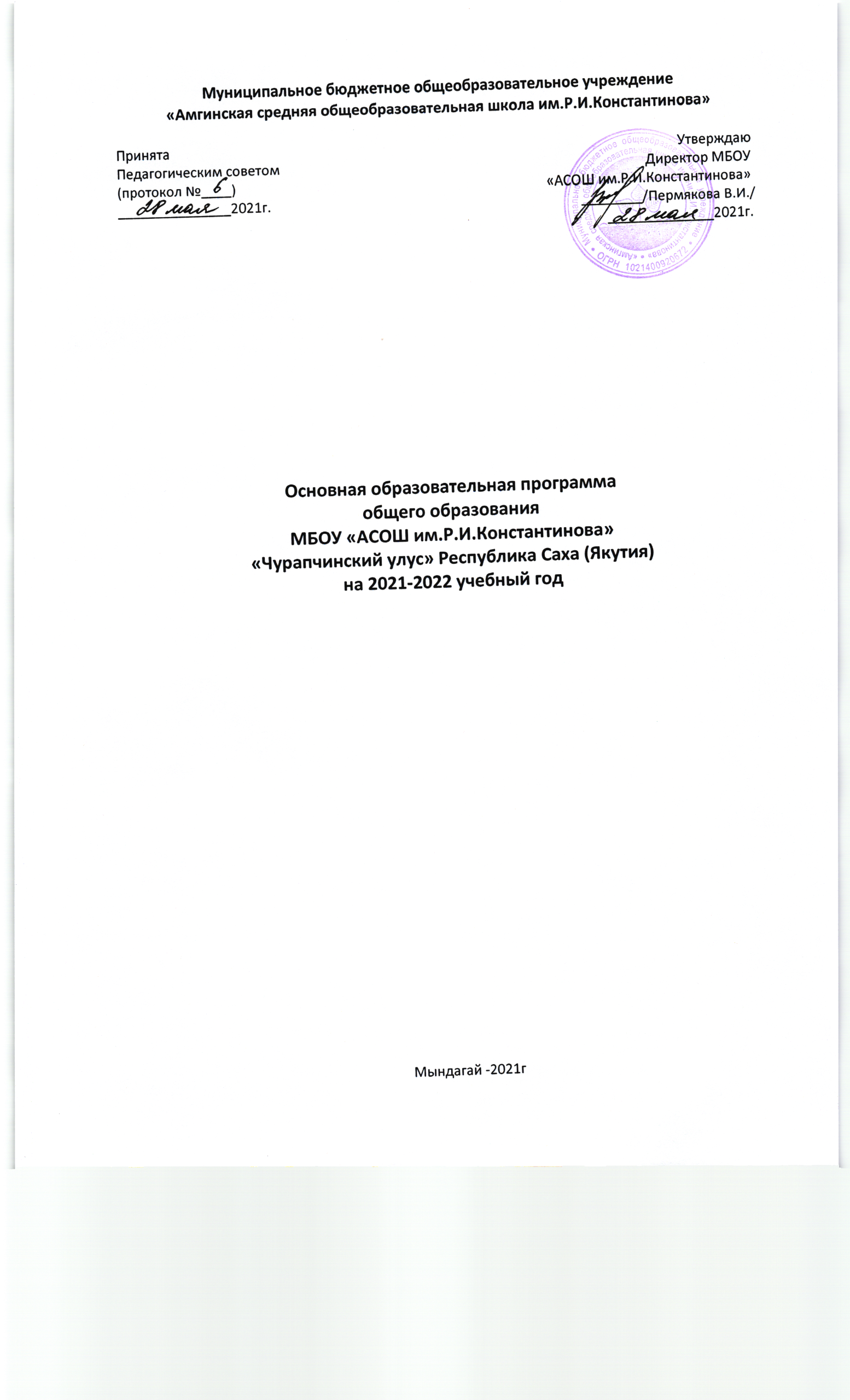 СОДЕРЖАНИЕЦЕЛЕВОЙ РАЗДЕЛ1.1. ПОЯСНИТЕЛЬНАЯ ЗАПИСКАВ основной образовательной программы основного общего образования используются следующие условные сокращения:ФГОС – федеральный государственный образовательный стандартФГОС ООО – федеральный государственный образовательный стандарт основного общего образованияПООП ООО – примерная основная образовательная программа основного общего образованияООП ООО – основная образовательная программа основного общего образования ООП – основная образовательная программаУУД – универсальные учебные действияИКТ – информационно-коммуникационные технологии ОВЗ – ограниченные возможности здоровьяПКР – программа коррекционной работыПМПК - психолого-медико-педагогической комиссия ПМПК- психолого-медико-педагогического консилиум УМК – учебно-методический комплексОбщая характеристика основной образовательной программы основного общего образования.	Основная	образовательная			программа		основного	общего	образования Муниципального бюджетного общеобразовательного учреждения «Амгинская средняя общеобразовательная школа им.Р.И.Константинова (далее МБОУ «АСОШ им.Р.И.Константинова») разработана в соответствии с	Законом   «Об	Образовании   РФ», с требованиями Федерального государственного образовательного			стандарта основного общего	образования	к	структуре	основной образовательной	программы, пожеланий родителей обучающихся	основного	общего образования (на основе анкетирования) и с учетом кадровых, учебно-методических, воспитательных, материально-технических возможностей МБОУ «АСОШ им.Р.И.Константинова».Образовательная программа является учебно-методической документацией (локальным актом) МБОУ «Амгинская СОШ им.Р.И.Константинова» и определяет объем, содержание, планируемые результаты и организацию образовательного процесса, требования к воспитанию и качеству подготовки обучающихся основного общего образования в МБОУ«Амгинская СОШ им.Р.И.Константипнова».Цели и задачи реализации основной образовательной программы основного общего образования МБОУ «Амгинская СОШ им.Р.И.Константинова»: создание условий для достижения выпускником основного общего образования планируемых результатов освоения ООП ООО в соответствии с ФГОС:обеспечение планируемых результатов по достижению выпускником целевых установок, знаний, умений, навыков, компетенций и компетентностей, определяемыхличностными, семейными, общественными, государственными потребностями и возможностями обучающегося среднего школьного возраста, индивидуальными особенностями его развития и состояния здоровья.Достижение поставленной цели предусматривает решение следующих основных задач:обеспечение соответствия основной образовательной программы требованиям Стандарта;обеспечение преемственности начального общего и основного общего образования, среднего(полного) общего образования;обеспечение доступности получения качественного основного общего образования, достижение планируемыхрезультатовосвоения основной образовательной программы основного общего образования всеми обучающимися;совершенствование технологий урочной и внеурочной деятельности, направленных на повышение	качества	образования,	обеспечение	эффективного	сочетания	урочных	и внеурочных форм организации образовательного процесса;взаимодействие образовательного учреждения при реализации основной образовательной программы с социальными партнерами;выявление и развитие способностей обучающихся, в том числе одарѐнных детей, детей с ограниченными возможностями здоровья и инвалидов, их профессиональных склонностей через систему клубов, секций, студий и кружков, организацию общественно полезной деятельности,	в	том	числе	социальной	практики,	с	использованием	возможностей образовательных учреждений дополнительного образования детей;организация интеллектуальных и творческих соревнований, научно-технического творчества, проектной и учебно-исследовательской деятельности;участие обучающихся, их родителей (законных представителей), педагогических работников и общественности в проектировании и развитии внутришкольной социальной среды, школьного уклада;социальное и учебно-исследовательское проектирование, профессиональная ориентация обучающихся при поддержке педагогов, психологов, социальных педагогов, сотрудничестве с базовыми предприятиями, учреждениями профессионального образования, центрами профессиональной работы;сохранение и укрепление физического, психологического и социального здоровья обучающихся, обеспечение их безопасности.Принципы и подходы к формированию образовательной программы основного общего образования и состав участников образовательного процесса МБОУ«Амгинская СОШ им.Р.И.Константинова».Образовательная	программа	основного	общего	образования	обеспечивает жизнедеятельность,  функционирование и развитие	МБОУ «Амгинская СОШ им.Р.И.Константинова»  в соответствии	с основными	принципами государственной политики РФ в области образования, изложенными в Законе Российской Федерации «Об образовании»:гуманистический характер образования, приоритет общечеловеческих ценностей, жизни и здоровья человека, свободного развития личности;воспитание гражданственности, трудолюбия, уважения к правам и свободам человека, любви к окружающей природе, Родине, семье;единство федерального культурного и образовательного пространства, защита и развитие системой образования национальных культур, региональных культурных традиций и особенностей в условиях многонационального государства;общедоступность образования, адаптивность системы образования к уровням и особенностям развития и подготовки обучающихся и воспитанников;обеспечение	условий для самоопределения личности, для ее самореализации, творческого развития;формирование у обучающегося адекватной современному уровню знаний и ступени обучения картины мира;формирование	человека	и	гражданина,	интегрированного	в	современное	ему общество и нацеленного на совершенствование этого общества;В основу реализации ООП школы положены следующие принципы:принцип адресности ОП позволяет при организации образовательного процесса удовлетворять образовательные интересы и потребности близлежащего социумашколы.принцип доступности качественного образования обеспечивает равные возможности при достижении планируемых результатов освоения ООП ООО для всех категорий обучающихся согласно их возрастным особенностям, здоровья, степени одаренности и т.д. Принципиально важными критериями качества образования становятся его доступность,открытость, вариативность, ориентация на личностные запросы и практическую значимость.принцип инновационной направленности образовательного процесса предполагаетформирование в образовательном учреждении норм отношений, стимулирующих инновационную деятельность всех участников образовательного процесса. Этот принцип требует: расширения сферы инновационной деятельности педагогов; использования управленческих средств, стимулирующих как индивидуальную, так и коллективную инновационную деятельность.принцип преемственности предполагает преемственность основных образовательных программ начального общего, основного общего, среднего (полного) общего, начального профессионального, среднего профессионального и высшего профессионального образования.принцип индивидуализации обучения предполагает всесторонний учет уровня развития способностей каждого ученика, формирование на этой основе личных планов, программ стимулирования и коррекции развития учащихся; повышение учебной мотивации и развитие познавательных интересов каждого ученика.принцип дифференциации предполагает выявление и развитие склонностей и способностей учеников к работе в различных направлениях изучаемых наук и на различном уровне в зависимости от личных качеств обучающихся; формирование классов с учетом индивидуальных особенностей учащихся, что может отражаться в построении учебного плана.принцип интеграции урочной и внеурочной деятельности обучающихся позволяет сформировать единое образовательное пространство учреждения для эффективной икачественной реализации требований ФГОС.принцип интеграции Лицея с учреждениями дополнительного и профессионального образования, культуры и спорта позволяет компенсировать недостаток определенных образовательных направлений и предметов в школе или предоставить обучающимся возможность освоения определенных дисциплин на профильном уровне;принцип социализации обучающихся позволяет включить обучающихся в процессы познания и преобразования внешкольной социальной среды для приобретения опыта реального управления и действия.принцип общественного участия в формировании содержания и организации образовательного	процесса	обеспечивает	соблюдения	общественного	договора	и общественной экспертизы качества предоставляемых образовательных услуг.принцип оценки образовательных достижений обучающихся позволяет обеспечить внедрения	системы	оценивания	результатов	образовательной	деятельностиобучающихся с позиции комплексности и объективности и др.принцип целостности и комплексности предусматривает охват всех сторон деятельности школы в соответствии с требованиями ФГОС и определяется системойтребований нормативно установленных стандартом: требований к результатам образования, к структуре основных образовательных программ условия и ресурсам их реализации в образовательном процессе ОУ.принцип полноты отражения в ООП специфики ОУ, социокультурной среды Лицея.принцип реалистичности позволяет выстраивать образовательный процесс с учетом специфики типа и вида образовательных учреждений, имеющегося ресурсного обеспечения,	возможностей	педагогического	коллектива	в	обеспечении	достиженияобучающимися планируемых результатов освоения основной образовательной программыОсновная образовательная программа формируется с учѐтом психолого- педагогических особенностей развития детей 11—15 лет, связанных:с переходом от учебных действий, характерных для начальной школы и осуществляемых только совместно с классом как учебной общностью и под руководством учителя, от способности только осуществлять принятие заданной педагогом и осмысленной цели к овладению этой учебной деятельностью на ступени основной школы в единстве мотивационно-смыслового и операционно-технического компонентов, становление которой осуществляется в форме учебного исследования, к новой внутренней позиции обучающегосянаправленности на самостоятельный познавательный поиск, постановку учебных целей, освоение и самостоятельное осуществление контрольных и оценочных действий, инициативу в организации учебного сотрудничества;с осуществлением на каждом возрастном уровне (11—13 и 13—15 лет) благодаря развитию рефлексии общих способов действий и возможностей их переноса в различные учебно-предметные области, качественного преобразования учебных действиймоделирования, контроля и оценки и перехода от самостоятельной постановки обучающимися новых учебных задач к развитию способности проектирования собственной учебной деятельности и построению жизненных планов во временной перспективе;с формированием у обучающегося научного типа мышления, ориентирующего на общекультурные образцы, нормы, эталоны и закономерности взаимодействия с окружающим миром;с овладением коммуникативными средствами и способами организации кооперации и сотрудничества; развитием учебного сотрудничества, реализуемого в отношениях обучающихся с учителем и сверстниками;с изменением формы организации учебной деятельности и учебного сотрудничества от классно-урочной к лабораторно-семинарской, лекционно-лабораторной, исследовательской. Достижение личностных результатов учащихся:воспитание российской гражданской идентичности: патриотизма, уважения к Отечеству, прошлое и настоящее многонационального народа России; осознание своей этнической принадлежности, знание истории, языка, культуры своего народа, своего края, основ культурного наследия народов России и человечества; усвоение гуманистических, демократических и традиционных ценностей многонационального российского общества; воспитание чувства ответственности и долга перед Родиной;формирование ответственного отношения к учению, готовности и способности обучающихся к саморазвитию и самообразованию на основе мотивации к обучению и познанию, осознанному выбору и построению дальнейшей индивидуальной траектории образования на базе ориентировки в мире профессий и профессиональных предпочтений, с учетом устойчивых познавательных интересов, а также на основе формирования уважительного отношения к труду, развития опыта участия в социально значимом труде;формирование целостного мировоззрения, соответствующего современному уровню развития науки и общественной практики, учитывающего социальное, культурное, языковое, духовное многообразие современного мира;формирование осознанного, уважительного и доброжелательного отношения к другому человеку, его мнению, мировоззрению, культуре, языку, вере, гражданской позиции, к истории, культуре, религии, традициям, языкам, ценностям народов России и народов мира; готовности и способности вести диалог с другими людьми и достигать в нем взаимопонимания;освоение социальных норм, правил поведения, ролей и форм социальной жизни в группах и сообществах, включая взрослые и социальные сообщества; участие в школьном самоуправлении и общественной жизни в пределах возрастных компетенций с учетом региональных, этнокультурных, социальных и экономических особенностей;развитие морального сознания и компетентности в решении моральных проблем на основе личностного выбора, формирование нравственных чувств и нравственного поведения, осознанного и ответственного отношения к собственным поступкам;формирование коммуникативной компетентности в общении и сотрудничестве со сверстниками, детьми старшего и младшего возраста, взрослыми в процессе образовательной, общественно полезной, учебно-исследовательской, творческой и других видов деятельности;формирование ценности здорового и безопасного образа жизни; усвоение правил индивидуального и коллективного безопасного поведения в чрезвычайных ситуациях, угрожающих жизни и здоровью людей, правил поведения на транспорте и на дорогах;формирование основ экологической культуры, соответствующей современному уровню экологического мышления, развитие опыта экологически ориентированной рефлексивно- оценочной и практической деятельности в жизненных ситуациях;осознание значения семьи в жизни человека и общества, принятие ценности семейной жизни, уважительное и заботливое отношение к членам своей семьи;развитие эстетического сознания через освоение художественного наследия народов;России и мира, творческой деятельности эстетического характера.Достижение метапредметных результатов обучающихся - освоение УУД: Метапредметные результаты освоения основной образовательной программы основного общего образования отражают:умение самостоятельно определять цели своего обучения, ставить и формулировать для себя новые задачи в учебе и познавательной деятельности, развивать мотивы и интересы своей познавательной деятельности;умение самостоятельно планировать пути достижения целей, в том числе альтернативные, осознанно выбирать наиболее эффективные способы решения учебных и познавательных задач;умение соотносить свои действия с планируемыми результатами, осуществлять контроль своей деятельности в процессе достижения результата, определять способы действий в рамках предложенных условий и требований, корректировать свои действия в соответствии с изменяющейся ситуацией;умение оценивать правильность выполнения учебной задачи, собственные возможности ее решения;владение основами самоконтроля, самооценки, принятия решений и осуществления осознанного выбора в учебной и познавательной деятельности;умение определять понятия, создавать обобщения, устанавливать аналогии, классифицировать, самостоятельно выбирать основания и критерии для классификации, устанавливать причинно-следственные связи, строить логическое рассуждение, умозаключение (индуктивное, дедуктивное и по аналогии) и делать выводы;умение создавать, применять и преобразовывать знаки и символы, модели и схемы для решения учебных и познавательных задач;смысловое чтение;умение организовывать учебное сотрудничество и совместную деятельность с учителем и сверстниками; работать индивидуально и в группе: находить общее решение и разрешать конфликты на основе согласования позиций и учета интересов; формулировать, аргументировать и отстаивать свое мнение;умение осознанно использовать речевые средства в соответствии с задачей коммуникации для выражения своих чувств, мыслей и потребностей; планирования и регуляции своей деятельности; владение устной и письменной речью, монологической контекстной речью;формирование и развитие компетентности в области использования информационно- коммуникационных технологий (далее ИКТ – компетенции); развитие мотивации к овладению культурой активного пользования словарями и другими поисковыми системами;формирование и развитие экологического мышления, умение применять его в познавательной, коммуникативной, социальной практике и профессиональной ориентации. Достижение предметных результатов:освоение опыта предметной деятельности по получению нового знания, его преобразования и применения на основе элементов научного знания, современной научной картины мира. Участниками образовательного процесса среднего звена МБОУ «Амгинская СОШ им.Р.И.Коснтантинова» являются: педагоги школы, обучающиеся с 5-9 класс и их родители.В среднем звене МБОУ «АСОШ им.Р.И.Константинова» обучаются в 5 класс-комплектах 48 детей. В «АСОШ им.Р.И.Константинова» реализуется программа инклюзивного образования, в общеобразовательных классах обучаются дети имеющие ЗПР 7.2. вида, с нарушением речи 5.2. вида. Также в школе реализуется программа надомного обучения для детей– инвалидов, имеющих тяжелые нарушения.Общие подходы к организации внеурочной деятельностиОсновная образовательная программа основного общего образования МБОУ  АСОШ им.Р.И.Константинова реализуется через урочную и внеурочную деятельность с соблюдением требований государственных санитарно-эпидемиологических правил и нормативов. Внеурочная деятельность обучающихся объединяет все виды деятельности школьников (кроме учебной и урочной деятельности), в которых возможно и целесообразно решение задач их воспитания и социализации. В соответствии с требованиями ФГОС к организации внеурочной деятельности школьников часы, отводимые на внеурочную деятельность, используются по желанию учащихся. Внеурочная деятельность в МБОУ Амгинская СОШ им.Р.И.Константинова осуществляется по 5 направлениям	развития	личности	 (духовно-нравственное, 	социальное, общеинтеллектуальное, общекультурное, спортивно-оздоровительное) во второй половине дня, с 5 по 9 классы.  В школе односменная система занятий.Все виды внеурочной деятельности ориентированы на воспитательные и развивающие результаты.ПЛАНИРУЕМЫЕ РЕЗУЛЬТАТЫ освоения обучающимися основной образовательной программы основного общего образования.Федеральный государственный образовательный стандарт основного общего образования определяет требования к результатам освоения основной образовательной программы, через овладение междисциплинарных программ воспитания и социализации и программ учебных предметов.К числу планируемых результатов основной образовательной программы основного общего образования МБОУ «АСОШ им.Р.И.Коснтантинова» относятся:Результаты междисциплинарных учебных программ:«Формирование универсальных учебных действий»;«Формирование ИКТ-компетентности обучающихся»;«Основы учебно-исследовательской и проектной деятельности»;«Основы смыслового чтения и работа с текстом»;Учебных программ по всем предметам («Русский язык», «Якутский язык как государственный», «Литература», «Иностранный язык (английский)», «История России. Всеобщая история», «Обществознание», «География», «Математика», «Алгебра»,«Геометрия», «Информатика», «Физика», «Биология», «Химия», «Изобразительное искусство», «Музыка», «Технология», «Физическая культура», «Основы безопасности жизнедеятельности», «Культура народов Республики Саха (Якутия).РАЗВИТИЕ УНИВЕРСАЛЬНЫХ УЧЕБНЫХ ДЕЙСТВИЙобраз социально-политического устройства — представление о государственной организации России, знание государственной символики (герб, флаг, гимн), знание государственных праздников;знание положений Конституции РФ, основных прав и обязанностей гражданина, ориентация в правовом пространстве государственно-общественных отношений;знание о своей этнической принадлежности, освоение национальных ценностей, традиций, культуры, знание о народах и этнических группах России;освоение общекультурного наследия России и общемирового культурного наследия;ориентация в системе моральных норм и ценностей и их иерархизация, понимание конвенционального характера морали;основы социально-критического мышления, ориентация в особенностях социальных отношений и взаимодействий, установление	взаимосвязи	между	общественными	и политическими событиями;экологическое сознание, признание высокой ценности жизни во всех еѐ проявлениях; знание основных принципов и правил Регулитивные   универсальные учебные действияФОРМИРОВАНИЕ ИКТ-КОМПЕТЕНТНОСТИ ОБУЧАЮЩИХСЯ(Метапредметные универсальные учебные действия)ОСНОВЫ УЧЕБНО-ИССЛЕДОВАТЕЛЬСКОЙ И ПРОЕКТНОЙ ДЕЯТЕЛЬНОСТИСТРАТЕГИИ СМЫСЛОВОГО ЧТЕНИЯ И РАБОТА С ТЕКСТОМПРЕДМЕТНЫЕ РЕЗУЛЬТАТЫ ОСВОЕНИЯ ОБРАЗОВАТЕЛЬНОЙ ПРОГРАММЫОСНОВНОГО ОБЩЕГО ОБРАЗОВАНИЯ1.2.1.1.	РУССКИЙ ЯЗЫКЛИТЕРАТУРА ИНОСТРАННЫЙ ЯЗЫК (АНГЛИЙСКИЙ)ИСТОРИЯ РОССИИ. ВСЕОБЩАЯ ИСТОРИЯОБЩЕСТВОЗНАНИЕГЕОГРАФИЯИНФОРМАТИКАФИЗИКАБИОЛОГИЯХИМИЯИЗОБРАЗИТЕЛЬНОЕ ИСКУССТВОМУЗЫКАТЕХНОЛОГИЯФИЗИЧЕСКАЯ КУЛЬТУРАОСНОВЫ БЕЗОПАСНОСТИ ЖИЗНЕДЕЯТЕЛЬНОСТИРОДНОЙ ЯЗЫККУЛЬТУРА НАРОДОВ РЕСПУБЛИКИ САХА (ЯКУТИЯ)Планируемые результаты, отнесенные к блоку «Выпускник научится» включают круг учебных задач, построенных на обязательном (базовом) учебном материале, который может быть освоен большинством обучающихся. Овладение данного материала – необходимое условие для дальнейшего успешного обучения и социализации и служит единственным основанием для положительного решения вопроса о возможности перехода на следующую ступень обучения.Планируемые результаты, отнесенные к блоку «Выпускник получит возможность научиться» включают круг учебных задач, на дополнительном (необязательном) материале повышенной сложности, расширяющем и углубляющем понимание опорного учебного, который может быть освоен только отдельными мотивированными и способными обучающимися в урочной и в проектной деятельности, кружках, элективных курсах, спецкурсах по подготовке ГИА и др. Данный материал – является пропедевтическим.Уровневая структура представления планируемых результатов требует использование таких педагогических технологий, которые основаны на дифференциации требований к подготовке обучающихсяПортрет выпускника основной школы как главный целевой ориентир в учебно- воспитательной деятельности МБОУ СОШ им.Р.И.Константинова:ориентирующийся на здоровый образ жизни, испытывающий потребность в физическом совершенствовании.обладающий базовыми ЗУН в объеме программ основной школы.умеющий планировать свою деятельность, готовый продолжить образование, в соответствии со своими возможностями.знающий свою родословную, малую и большую родину, уважающий и чтящий обычаи, традиции других нардов, их веру.свободно осознающий свои права и признающий права других людей.СИСТЕМА ОЦЕНКИ ДОСТИЖЕНИЯ ПЛАНИРУЕМЫХ РЕЗУЛЬТАТОВ освоения основной образовательной программы основного общего образованияОбщие положенияСистема оценки достижения планируемых результатов освоения основной образовательной программы основного общего образования МБОУ СОШ им.Р.И.Константинова предполагает комплексный подход к оценке: личностных, метапредметных и предметных результатов образования.В качестве содержательной базы оценки используются планируемые результаты освоения основной образовательной программы.Критериями оценивания являются:соответствие	достигнутых	предметных,	метапредметных	и	личностных результатов обучающихся требованиям к результатам ООП ООО;динамика	результатов	предметной	обученности,	формирования УУД. Система оценивания строится на следующих принципах:Система оценки достижений планируемых результатов ООП ООО МБОУ «АСОШ им.Р.И.Константинова» формируется посредством использования в урочной и внеурочной деятельности различных видов контрольно-оценочных диагностик, как внешних, так и внутренних, при помощи следующих форм оценки: Пятибалльная система; Зачетная система (зачет/ незачет); Устная оценка учителем успешности результатов, достигнутых учащимся, с формулировкой причин неудач и рекомендаций по устранению пробелов в обученности по предметам; Взаимооценка учащимися; Самооценка (рефлексия) учащихся; Психологическая диагностика психологом школы; Накопительная система оценки – электронное портфолио.Итоговая оценка реализации	ООП	ООО Амгинская СОШ им.Р.И.Константинова  формируется по результатам промежуточной и итоговой аттестации обучающихся:- результаты промежуточной аттестации, отражающие динамику формирования способности к решению учебно-практических и учебно-познавательных задач и навыков проектной деятельности. Промежуточная аттестация осуществляется в ходе совместной оценочной деятельности педагогов и обучающихся, т. е. является внутренней оценкой.- результаты итоговой аттестации выпускников (в том числе государственной) характеризуют уровень достижения предметных и метапредметных результатов освоения основной образовательной программы основного общего образования, необходимых для продолжения образования. Государственная обязательная итоговая аттестация выпускников (ОГЭ) осуществляется внешними органами, т. е. является внешней оценкой.Основным объектом, содержательной и критериальной базой итоговой оценкиподготовки выпускников на ступени основного общего образования в соответствии со структурой планируемых результатов выступают планируемые результаты, составляющие содержание блоков «Выпускник научится» всех изучаемых предметов.На итоговую оценку на ступени основного общего образования, результаты которой используются при принятии решения о возможности (или невозможности) продолжения обучения на следующей ступени, выносятся только предметные оценки (по всем учебным предметам и оценок и комплексной работы на межпредметной основе) и метапредметные результаты.Оценка же личностных результатов обучающихся отражает эффективность воспитательной и образовательной деятельности школы.Особенности оценки личностных результатовОценка личностных результатов - оценка достижений результатов, представленных в разделе «Личностные универсальные учебные действия» программы формирования УУД.Формирование личностных результатов обеспечивается в ходе реализации всех компонентов образовательного процесса, включая внеурочную деятельность, реализуемую семьѐй и школой.Основным объектом оценки личностных результатов служит сформированность универсальных учебных действий, включаемых в следующие три основных блока: сформированность основ гражданской идентичности личности; готовность к переходу к самообразованию на основе учебно-познавательной мотивации, в том числе готовность к выбору направления профильного образования; сформированность	 социальных	компетенций,	включая	ценностно-смысловые установки и моральные нормы, опыт социальных и межличностных отношений, правосознание.Текущая (выборочная) оценка личностных результатов осуществляется:в ходе внешних неперсонифицированных мониторинговых исследований специалистами, не работающими в школе и обладающими необходимой компетенцией в сфере психолого- педагогической диагностики развития личности;в рамках системы внутренней оценки:   Главный критерий личностного развития – наличие положительной тенденции развития. В соответствии с требованиями Стандарта достижение обучающимися личностных результатов не выносится на итоговую оценку, а является предметом оценки эффективности воспитательно-образовательной деятельности образовательного учреждения и образовательных систем разного уровня.Особенности оценки метапредметных результатов.Оценка метапредметных результатов предполагает оценку универсальных учебных действий обучающихся (регулятивных, коммуникативных, познавательных), а также планируемых результатов междисциплинарных учебных программ, т. е. оценку таких умственных действий обучающихся, которые направлены на анализ своей познавательной деятельности и управление ею.Основным объектом оценки метапредметных результатов является:способность и готовность к освоению систематических знаний, их самостоятельному пополнению, переносу и интеграции;способность к сотрудничеству и коммуникации;способность к решению личностно и социально значимых проблем и воплощению найденных решений в практику;способность и готовность к использованию ИКТ в целях обучения и развития;способность к самоорганизации, саморегуляции и рефлексии. Система внутренней оценки метапредметных результатов включает в себя следующие процедуры:стартовая диагностики;текущие тематические и итоговые проверочные работы,комплексные работы на межпредметной основе.выборочные учебно-практические и учебно-познавательные задания (способности и готовности обучающихся к освоению систематических знаний, их самостоятельному пополнению, переносу и интеграции; способности к сотрудничеству и коммуникации, к решению личностно и социально значимых проблем и воплощению решений в практику; способности и готовности к использованию ИКТ в целях обучения и развития; способности к самоорганизации, саморегуляции и рефлексии);текущие учебные исследования и учебные проекты;защита итогового индивидуального проекта (основная процедура);Оценка метапредметных результатов на примере оценки проектной работыОтметка за выполнение итогового проекта выставляется в графу «Проектная деятельность» или «Экзамен» в классном журнале и личном деле. В документ государственного образца об уровне образования — аттестат об основном общем образовании — отметка выставляется в свободную строку. Результаты выполнения индивидуального проекта могут рассматриваться как дополнительное основание при зачислении выпускника общеобразовательного учреждения на избранное им направление профильного обучения.Итоговая оценка выпускника и ее использование при переходе от основного к среднему (полному) общему образованию.Оценка предметных результатов предполагает оценку достижения обучающимся планируемых результатов по отдельным учебным предметам. Объектом оценки предметных результатов является освоение учащимися предметных знаний и способов действия для решения учебно-познавательных и учебно-практических задач.В качестве содержательной и критериальной базы оценки выступают планируемые предметные результаты.Оценка достижения предметных результатов ведѐтся как в ходе текущего и промежуточного оценивания (внутренняя оценка), так и в ходе выполнения итоговых проверочных работ (внутренняя и внешняя оценка - ОГЭ) и производится в пятибалльной или зачетной форме.Для выявления причин затруднения в освоении предметных результатов проводятся диагностические работы.Оценка предметных результатов предусматривает выявление индивидуальной динамики качества усвоения предмета ребенком и не допускает сравнения его с другими детьми.Для контроля и учѐта достижений обучающихся используются следующие формы:Все материалы достижений обучающегося по итогам образования в основной школе оформляются в форме Электронного Портфолио (папки достижений) в АИС СГО.Содержание портфолио школьника формируется самим подростком и может включать: Контрольно-проверочные и диагностические работы (стартовая, итоговая, диагностическая, тематическая проверочная работы) и их оценочные листы. Творческие, учебно-исследовательские и проектные работы, выполненные в ходе обязательных учебных занятий по изучаемым предметам, а также внеурочных занятий:по русскому, иностранному (английскому) языкам, родному языку и  литературному чтению — диктанты и изложения, сочинения на заданную тему, сочинения на произвольную тему, проекты, аудиозаписи монологических и диалогических высказываний, «Дневники читателя», иллюстрированные «авторские» работы детей, материалы их самоанализа и рефлексии и т. п.;по математике - математические диктанты, оформленные результаты мини- исследований, проектов, презентации, рефераты, записи решения учебно-познавательных и учебно-практических задач, математические /физические/ химические модели, аудиозаписи устных ответов (демонстрирующих навыки рассуждений, доказательств, выступлений, сообщений на темы), материалы самоанализа и рефлексии и т. п.;по биологии, физике, химии - дневники наблюдений, рефераты, исследования, прктические работы, опыты, проекты, физические/ химические модели, презентации, интервью, аудиозаписи устных ответов, творческие работы, материалы самоанализа и рефлексии и т. п.;по предметам эстетического цикла - аудиозаписи, фото- и видеоизображения примеров исполнительской деятельности, иллюстрации к музыкальным произведениям, на заданную тему, продукты собственного творчества, аудиозаписи монологических высказываний-описаний, материалы самоанализа и рефлексии и т. п.;по технологии - фото- и видеоизображения продуктов исполнительской деятельности, аудиозаписи монологических высказываний-описаний, продукты собственного творчества, материалы самоанализа и рефлексии и т.п.;по физкультуре и ОБЖ - видеоизображения примеров исполнительской деятельности, дневники наблюдений и самоконтроля, самостоятельно составленные расписания и режим дня, комплексы физических упражнений, материалы самоанализа и рефлексии и т. п. 3. Систематизированные материалы наблюдений классного руководителя и психолога школы (оценочные листы, материалы и листы наблюдений и т. п.). 4. Материалы, характеризующие достижения обучающихся в рамках внеучебной - школьной и внешкольной, и медали, и др.).досуговой деятельности (сертификаты, дипломы, грамоты)Система оценки МБОУ АСОШ им.Р.И.Константинова ориентирована на стимулирование стремления обучающегося к объективному контролю, а не сокрытию своего незнания и неумения, на формирование потребности в адекватной и конструктивной самооценке.II.СОДЕРЖАТЕЛЬНЫЙ РАЗДЕЛПРОГРАММА РАЗВИТИЯ УНИВЕРСАЛЬНЫХ УЧЕБНЫХ ДЕЙСТВИЙ НА СТУПЕНИ ОСНОВНОГО ОБЩЕГО ОБРАЗОВАНИЯПрограмма развития универсальных учебных действий на ступени основного образования (далее - программа развития универсальных учебных действий) конкретизирует требования Стандарта к личностным и метапредметным результатам освоения основной образовательной программы основного общего образования, дополняет традиционное содержание образовательно-воспитательных программ и служит основой для разработки примерных программ учебных предметов, курсов, дисциплин, а также программ внеурочной деятельности. Программа развития универсальных учебных действий (УУД) в основной школе определяет:цели и задачи взаимодействия педагогов и обучающихся по развитию универсальных учебных действий в основной школе, описание основных подходов, обеспечивающих эффективное их усвоение обучающимися, взаимосвязи содержания урочной и внеурочной деятельности обучающихсяпо развитию УУД;планируемые результаты усвоения обучающимися познавательных, регулятивных и коммуникативных универсальных учебных действий, показатели уровней и степени владения ими, их взаимосвязь с другими результатами освоения основной образовательной программы основного общего образования;ценностные ориентиры развития универсальных учебный действий, место и формы развития УУД: образовательные области, учебные предметы, внеурочные занятия и т.п. Связь универсальных учебных действий с содержанием учебных предметов;основные направления деятельности по развитию УУД в основной школе, описание технологии включения развивающих задач как в урочную, так и внеурочную деятельность обучающихся;условия развития УУД;преемственность программы развития универсальных учебных действий при переходе от начального к основному общему образованию.Целью программы развития универсальных учебных действий является обеспечение умения школьников учиться, дальнейшее развитие способности к самосовершенствованию и саморазвитию, а также реализация системно-деятельностного подхода, положенного в основу Стандарта, и развивающего потенциала общего среднего образования.Развитие системы универсальных учебных действий в составе личностных, регулятивных, познавательных и коммуникативных действий, определяющих развитие психологических способностей личности, осуществляется с учѐтом возрастных особенностей развития личностной и познавательной сфер подростка. Универсальные учебные действия представляют собой целостную систему, в которой происхождение и развитие каждого вида учебного действия определяется его отношением с другими видами учебных действий и общей логикой возрастного развития.Содержание программы развития УУДСодержание и способы общения и коммуникации обусловливают развитие способности обучающегося к регуляции поведения и деятельности, познанию мира  определяют образ «Я» как систему представлений о себе, отношений к себе. Именно поэтому особое внимание в программе развития универсальных учебных действий уделяется становлению коммуникативных универсальных учебных действий. По мере формирования в начальных классах личностных действий ученика (смыслообразование и самоопределение, нравственно-этическая ориентация) функционирование и развитие универсальных учебных действий (коммуникативных, познавательных и регулятивных) в основной школе претерпевают значительные изменения. Регуляция общения, кооперации и сотрудничества проектирует определѐнные достижения и результаты подростка, что вторично приводит к изменению характера его общения и Я- концепции.Исходя из того, что в подростковом возрасте ведущей становится деятельность межличностного общения, приоритетное значение в развитии УУД в этот период приобретают коммуникативные учебные действия. В этом смысле задача начальной школы«учить ученика учиться» должна быть трансформирована в новую задачу для основной школы - «учить ученика учиться в общении».Планируемые результаты усвоения обучающимися универсальныхучебных действийВ результате изучения базовых и дополнительных учебных предметов, а также в ходе внеурочной деятельности у выпускников основной школы будут сформированы личностные, познавательные, коммуникативные и регулятивные универсальные учебные действия как основа учебного сотрудничества и умения учиться в общении. Подробное описание планируемых результатов формирования универсальных учебных действий даѐтся в разделе1.2 настоящей основной образовательной программы.Технологии развития универсальных учебных действийТак же как и в начальной школе, в основе развития УУД в основной школе лежит системно-деятельностный подход. В соответствии с ним именно активность обучающегося признаѐтся основой достижения развивающих целей образования - знания не передаются в готовом виде, а добываются самими обучающимися в процессе познавательной деятельности. В образовательной практике отмечается переход от обучения как презентации системы знаний к активной работе обучающихся над заданиями, непосредственно связанными с проблемами реальной жизни. Признание активной роли обучающегося в учении приводит к изменению представлений о содержании взаимодействия обучающегося с учителем и одноклассниками. Оно принимает характер сотрудничества. Единоличное руководство учителя в этом сотрудничестве замещается активным участием обучающихся в выборе методов обучения. Всѐ это придаѐт особую актуальность задаче развития в основной школе универсальных учебных действий.Развитие УУД в основной школе целесообразно в рамках использования возможностей современной информационной образовательной среды как:•средства обучения, повышающего эффективность и качество подготовки школьников, организующего оперативную консультационную помощь в целях формирования культуры учебной деятельности в ОУ;•инструмента познания за счѐт формирования навыков исследовательской деятельности, организации совместных учебных и исследовательских работ учеников и учителей, возможностей оперативной и самостоятельной обработки результатов экспериментальной деятельности;•средства телекоммуникации, формирующего умения и навыки получения необходимой информации из разнообразных источников;•средства развития личности за счѐт формирования навыков культуры общения;•эффективного инструмента контроля и коррекции результатов учебной деятельности.Решение задачи развития универсальных учебных действий в основной школе происходит не только на занятиях по отдельным учебным предметам, но и в ходе внеурочной деятельности, а также в рамках надпредметных программ курсов и дисциплин (факультативов, кружков, элективов).Среди технологий, методов и приѐмов развития УУД в основной школе особое место занимают учебные ситуации, которые специализированы для развития определѐнных УУД. Они могут быть построены на предметном содержании и носить надпредметный характер. Типология учебных ситуаций в основной школе может быть представлена такими ситуациями, как:•ситуация-проблема - прототип реальной проблемы, которая требует оперативного решения (с помощью подобной ситуации можно вырабатывать умения по поиску оптимального решения);•ситуация-иллюстрация - прототип реальной ситуации, которая включается в качестве факта в лекционный материал (визуальная образная ситуация, представленная средствами ИКТ, вырабатывает умение визуализировать информацию для нахождения более простого способа еѐ решения);•ситуация-оценка - прототип реальной ситуации с готовым предполагаемым решением, которое следует оценить, и предложить своѐ адекватное решение;•ситуация-тренинг - прототип стандартной или другой ситуации (тренинг возможно проводить как по описанию ситуации, так и по еѐ решению).Наряду с учебными ситуациями для развития УУД в основной школе возможно использовать следующие типы задач.Одним из путей повышения мотивации и эффективности учебной деятельности в основной школе является включение обучающихся в учебно-исследовательскую и проектную деятельность, имеющую следующие особенности:цели и задачи этих видов деятельности обучающихся определяются как их личностными, так и социальными мотивами. Это означает, что такая деятельность должна быть направленане только на повышение компетентности подростков в предметной области определѐнных учебных дисциплин, на развитие их способностей, но и на создание продукта, имеющего значимость для других;учебно-исследовательская и проектная деятельность должна быть организована таким образом, чтобы обучающиеся смогли реализовать свои потребности в общении созначимыми, референтными группами одноклассников, учителей и т.д. Строя различного рода отношения в ходе целенаправленной, поисковой, творческой и продуктивной деятельности, подростки овладевают нормами взаимоотношений с разными людьми, умениями переходить от одного вида общения к другому, приобретают навыки индивидуальной самостоятельной работы и сотрудничества в коллективе;организация учебно-исследовательских и проектных работ школьников обеспечивает сочетание различных видов познавательной деятельности. В этих видах деятельности могут быть востребованы практически любые способности подростков, реализованы личные пристрастия к тому или иному виду деятельности.Учебно-исследовательская и проектная деятельность имеет как общие, так и специфические черты.К общим характеристикам следует отнести:•практически значимые цели и задачи учебно-исследовательской и проектной деятельности;•структуру проектной и учебно-исследовательской деятельности, которая включает общиекомпоненты: анализ актуальности проводимого исследования; целеполагание, формулировку задач, которые следует решить; выбор средств и методов, адекватных поставленным целям; планирование, определение последовательности и сроков работ; проведение проектных работ или исследования; оформление результатов работ в соответствии с замыслом проекта или целями исследования; представление результатов в соответствующем использованию виде;•компетентность в выбранной сфере исследования, творческую активность, собранность, аккуратность, целеустремлѐнность, высокую мотивацию.Итогами проектной и учебно-исследовательской деятельности следует считать не столько предметные результаты, сколько интеллектуальное, личностное развитие школьников, рост их компетентности в выбранной для исследования или проекта сфере, формирование умения сотрудничать в коллективе и самостоятельно работать, уяснение сущности творческой исследовательской и проектной работы, которая рассматривается как показатель успешности (неуспешности) исследовательской деятельности.Специфические черты (различия) проектной и учебно-исследовательской деятельностиПроектная деятельность способствует развитию адекватной самооценки, формированию позитивной Я-концепции (опыт интересной работы и публичной  демонстрации ее результатов), развитию информационной компетентности.При правильной организации организации именно групповые формы учебной деятельности помогают формированию у обучающихся уважительного отношения к мнению одноклассников, воспитывают в них терпимость, открытость, тактичность, готовность прийти на помощь и другие ценные личностные качества.Для успешного осуществления учебно-исследовательской деятельности обучающиеся должны овладеть следующими действиями: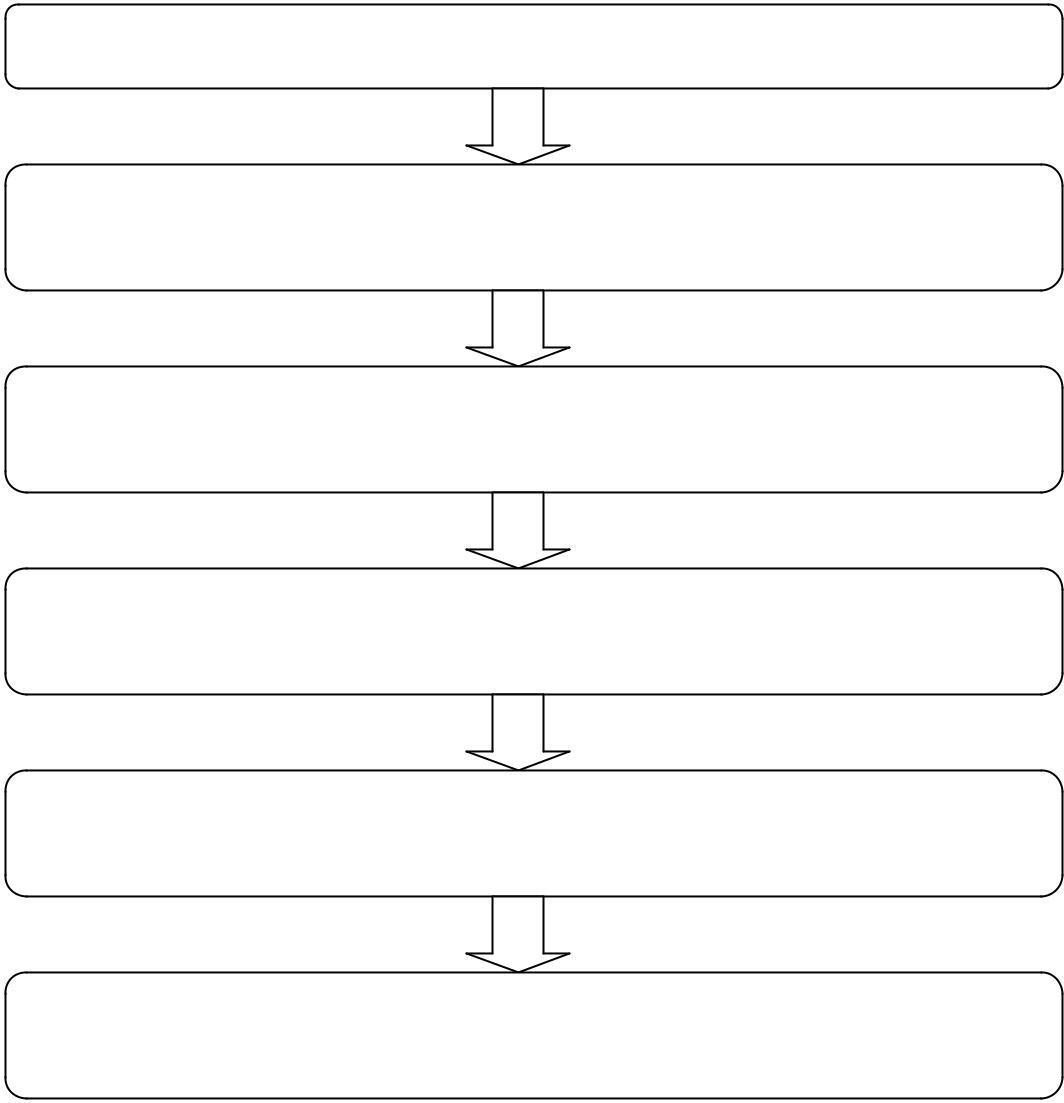 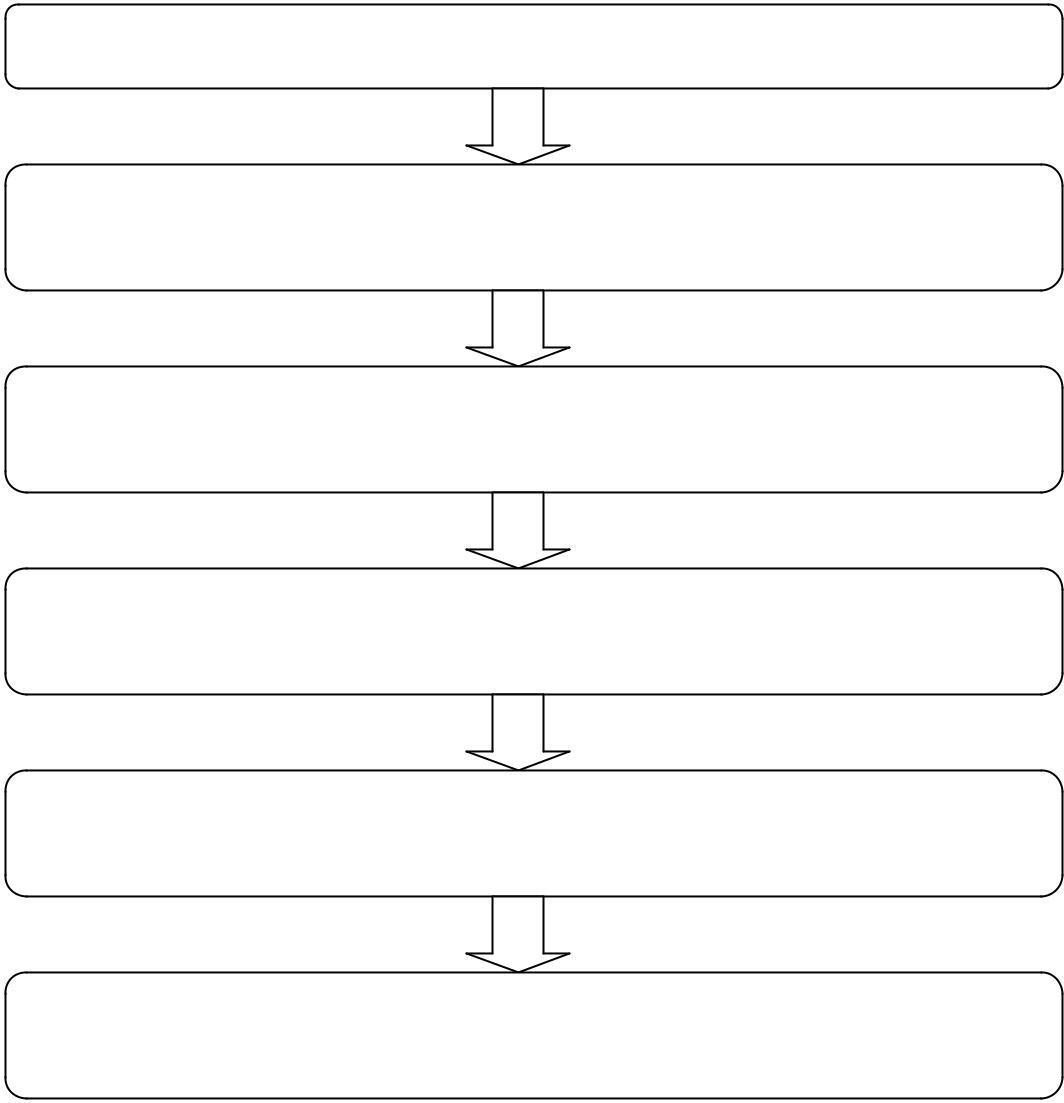 Специфика учебно-исследовательской деятельности определяет многообразие форм ее организации. В зависимости от урочных и внеурочных занятий может приобретать разные формы.На уроках и внеурочных занятиях в МБОУ АСОШ им.Р.И.Конатснтинова применяются следующие формы организации учебно-исследовательской деятельности:урок-исследование, урок-лаборатория, урок-защита исследовательских проектов и др.;домашнее задание исследовательского характера;исследовательская практика обучающихся;факультативные занятия, предполагающие углубленное изучение предмета;участие обучающихся в олимпиадах, конкурсах, конференциях, в том числе дистанционных;Пояснительная запискаОрганизация образовательного процесса опирается на систему учебных предметов, которые объединены в ряд предметных областей.Стержнем	учебного	предмета	служит	его	учебная	программа.	На	основе примерных и авторских программ по отдельным учебным предметам составляются«Рабочие программы» педагогов образовательного учреждения.Она представляет собой систематическое и последовательное описание тех знаний и умений, которые подлежат усвоению. В ней фиксируется объем, порядок и содержание учебного предмета, основные виды деятельности школьников, сроки обучения и другие особенности образовательного процесса.При этом обязательный минимум содержания каждой рабочей программы устанавливается в соответствии с примерной программой и федеральным государственным образовательным стандартом, а количество часов, отводимых на освоение рабочей программы, должно соответствовать федеральному базисному учебному плану общеобразовательных учреждений Российской Федерации, утвержденному приказом Министерства образования Российской Федерации от 09.03.2004 г. № 1312 (с изменениями).Цель рабочей программы МБОУ АСОШ им.Р.И.Константинова – планирование, организация и управление учебным процессом по определенной учебной дисциплине.Задачи рабочей программы - определение содержания, объема, порядка изучения учебной дисциплины с учетом особенностей учебного процесса и контингента обучаемых МБОУ «АСОШ им.Р.И.Константинова»К рабочим программам основного общего образования МБОУ АСОШ им.Р.И.Константинова относятся:Рабочие программы по учебным предметам;Рабочие программы по внеурочной деятельности;Рабочие программы кружков и секций дополнительного образования.Рабочая программа определяют выбор учителем технологий, методов и приемов преподавания, используемых дидактических и методических.Рабочая программа педагога МБОУ АСОШ им.Р.И.Константинова имеет следующуюструктуру (в соответствии с Приказом Минобрнауки России от 31.12.2015 г.):Титульный лист.планируемые результаты освоения учебного предмета, курса;содержание учебного предмета, курса;тематическое планирование с указанием количества часов на освоение каждой темы Программа отдельных учебных предметов, элективов и курсов внеурочной деятельности.Основное содержание учебных предметов на уровне основного общего образованияКаждая ступень общего образования — самоценный, принципиально новый этап в жизни обучающегося, на котором расширяется сфера его взаимодействия с окружающим миром, изменяется социальный статус, возрастает потребность в самовыражении, самосознании и самоопределении.Образование на ступени основного общего образования, с одной стороны, является логическим продолжением обучения в начальной школе, а с другой стороны, является базой для подготовки завершения общего образования на ступени среднего (полного) общего образования, перехода к профильному обучению, профессиональной ориентациии профессиональному образованию.В	средних классах у обучающихся на основе усвоения научных понятий закладываются	основы	теоретического,	формального	и рефлексивного мышления, появляются способности рассуждать на основе общих посылок, умение оперировать гипотезами как отличительный инструмент научного рассуждения. Контролируемой и управляемой становится речь (обучающийся способен осознанно и произвольно строить свой рассказ), а также другие высшие психические функции — внимание и память. У подростков впервые начинает наблюдаться умение длительное время удерживать внимание на отвлечѐнном, логически организованном материале. Интеллектуализируется процесс восприятия — отыскание и выделение значимых, существенных связей и причинно-следственных зависимостей при работе с наглядным материалом, т. е. происходит подчинение процессу осмысления первичных зрительных ощущений.Основное содержание учебных предметов на ступени основного общего образования2.2.1.1. Русский языкРечь и речевое общениеРечь и речевое общение. Речевая ситуация. Речь устная и письменная. Речь диалогическая и монологическая. Монолог и его виды. Диалог и его виды.Осознание основных особенностей устной и письменной речи; анализ образцов устной и письменной речи. Различение диалогической и монологической речи. Владение различными видами монолога и диалога. Понимание коммуникативных целей и мотивов говорящего в разных ситуациях общения. Владение нормами речевого поведения в типичных ситуациях формального и неформального межличностного общения.Речевая деятельностьВиды	речевой	деятельности:   чтение,	аудирование	(слушание),	говорение, письмо. Культура чтения, аудирования, говорения и письма.Овладение основными видами речевой деятельности. Адекватное понимание основной и дополнительной информации текста, воспринимаемого зрительно или на слух. Передача содержания прочитанного или прослушанного текста в сжатом или развѐрнутом виде в соответствии с ситуацией речевого общения. Овладение практическими умениями просмотрового, ознакомительного, изучающего чтения, приѐмами работы с учебной книгой и другими информационными источниками. Овладение различными видами аудирования.	Изложение	содержания	прослушанного	или	прочитанного	текста(подробное, сжатое, выборочное).Создание устных и письменных монологических, а также устных диалогических высказываний разной коммуникативной направленности с учѐтом целей и ситуации общения. Отбор и систематизация материала на определѐнную тему; поиск, анализ и преобразование информации, извлеченной из различных источников.ТекстПонятие текста, основные признаки текста (членимость, смысловая цельность, связность). Тема, основная мысль текста. Микротема текста.Средства связи предложений и частей текста. Абзац как средство композиционно- стилистического членения текста.Функционально-смысловые	типы	речи:   описание,	повествование,	рассуждение.Структура текста. План и тезисы как виды информационной переработки текста.Анализ текста с точки зрения его темы, основной мысли, структуры, принадлежности к функционально-смысловому типу речи. Деление текста на смысловые части и составление плана. Определение средств и способов связи предложений в тексте. Анализ языковых особенностей текста. Выбор языковых средств в зависимости от цели, темы, основной мысли, адресата, ситуации и условий общения. Создание текстов различного типа, стиля, жанра. Соблюдение норм построения текста (логичность, последовательность, связность, соответствие теме и др.). Оценивание и редактирование устного и письменного речевого высказывания. Составление плана текста, тезисов.Функциональные разновидности языкаФункциональные разновидности языка: разговорный язык; функциональные стили: научный, публицистический, официально-деловой; язык художественной литературы.Основные жанры научного (отзыв, выступление, доклад), публицистического (выступление, интервью), официально-делового (расписка, доверенность, заявление) стилей, разговорной речи (рассказ, беседа).Установление принадлежности текста к определѐнной функциональной разновидности языка. Создание письменных высказываний разных стилей, жанров и типов речи: тезисы, отзыв, письмо, расписка, доверенность, заявление, повествование, описание, рассуждение. Выступление перед аудиторией сверстников с небольшими сообщениями, докладом.Общие сведения о языкеРусский язык — национальный язык русского народа, государственный язык Российской Федерации и язык межнационального общения. Русский язык в современном мире.Русский язык в кругу других славянских языков. Роль старославянского (церковнославянского) языка в развитии русского языка.Русский язык как развивающееся явление. Формы функционирования современного русского языка: литературный язык, диалекты, просторечие, профессиональные разновидности, жаргон.Русский язык — язык русской художественной литературы. Основные изобразительные средства русского языка.Лингвистика как наука о языке. Основные разделы лингвистики.Выдающиеся отечественные лингвисты.Осознание важности коммуникативных умений в жизни человека, понимание роли русского языка в жизни общества и государства, в современном мире.Понимание различий между литературным языком и диалектами, просторечием, профессиональными разновидностями языка, жаргоном.Осознание красоты, богатства, выразительности русского языка. Наблюдение за использованием изобразительных средств языка в художественных текстах.Фонетика и орфоэпияФонетика как раздел лингвистики.Звук как единица языка. Система гласных звуков. Система согласных звуков. Изменение звуков в речевом потоке. Элементы фонетической транскрипции. Слог. Ударение.Орфоэпия как раздел лингвистики. Основные правила нормативного произношения и ударения.Орфоэпический словарь.Совершенствование навыков различения ударных и безударных гласных, звонких и глухих, твѐрдых и мягких согласных. Объяснение с помощью элементов транскрипции особенностей произношения и написания слов. Проведение фонетического разбора слов.Нормативное произношение слов. Оценка собственной и чужой речи с точки зрения орфоэпической правильности.Применение фонетико-орфоэпических знаний и умений в собственной речевой практике.Использование орфоэпического словаря для овладения произносительной культурой.ГрафикаГрафика как раздел лингвистики. Соотношение звука и буквы. Обозначение на письме твѐрдости и мягкости согласных. Способы обозначения [j’].Совершенствование навыков сопоставления звукового и буквенного состава слова. Использование знания алфавита при поиске информации в словарях, справочниках, энциклопедиях, SMS-сообщениях.Морфемика и словообразованиеМорфемика как раздел лингвистики. Морфема как минимальная значимая единица языка.Словообразующие и формообразующие морфемы. Окончание как формообразующая морфема.Приставка, суффикс как словообразующие морфемы.Корень. Однокоренные слова. Чередование гласных и согласных в корнях слов.Варианты морфем.Возможность исторических изменений в структуре слова. Понятие об этимологии.Этимологический словарь.Словообразование как раздел лингвистики. Исходная (производящая) основа и словообразующая морфема.Основные способы образования слов: приставочный, суффиксальный, приставочно- суффиксальный, бессуффиксный; сложение и его виды; переход слова из одной части речи в другую; сращение сочетания слов в слово. Словообразовательная пара, словообразовательная цепочка. Словообразовательное гнездо слов.Словообразовательный и морфемный словари. Основные выразительные средства словообразования.Осмысление морфемы как значимой единицы языка. Осознание роли морфем в процессах формо- и словообразования.Определение	основных	способов	словообразования,	построение словообразовательных цепочек слов.Применение знаний и умений по морфемике и словообразованию в практике правописания.Использование словообразовательного, морфемного и этимологического словарей при решении разнообразных учебных задач.Лексикология и фразеологияЛексикология как раздел лингвистики. Слово как единица языка. Лексическое значение слова. Однозначные и многозначные слова; прямое и переносное значения слова. Переносное значение слов как основа тропов.Тематические группы слов. Толковые словари русского языка.Синонимы. Антонимы. Омонимы. Словари синонимов и антонимов русского языка.Лексика русского языка с точки зрения еѐ происхождения: исконно русские и заимствованные слова. Словари иностранных слов.Лексика русского языка с точки зрения еѐ активного и пассивного запаса. Архаизмы, историзмы, неологизмы.Лексика русского языка с точки зрения сферы еѐ употребления. Общеупотребительные слова. Диалектные слова. Термины и профессионализмы. Жаргонная лексика.Стилистические пласты лексики.Фразеология как раздел лингвистики. Фразеологизмы. Пословицы, поговорки, афоризмы, крылатые слова. Фразеологические словари.Разные виды лексических словарей и их роль в овладении словарным богатством родного языка.Дифференциация лексики по типам лексического значения с точки зрения еѐ активного и пассивного запаса, происхождения, сферы употребления, экспрессивной окраски и стилистической принадлежности.Употребление лексических средств в соответствии со значением и ситуацией общения. Оценка своей и чужой речи с точки зрения точного, уместного и выразительного словоупотребления.Проведение лексического разбора слов.Извлечение необходимой информации из лексических словарей различных типов (толкового словаря, словарей синонимов, антонимов, устаревших слов, иностранных слов, фразеологического словаря и др.) и использование еѐ в различных видах деятельности.МорфологияМорфология как раздел грамматики.Части речи как лексико-грамматические разряды слов. Система частей речи в русском языке.Самостоятельные (знаменательные) части речи. Общее грамматическое значение, морфологические и синтаксические свойства имени существительного, имени прилагательного, имени числительного, местоимения, глагола, наречия. Место причастия, деепричастия, слов категории состояния в системе частей речи.Служебные части речи, их разряды по значению, структуре и синтаксическому употреблению.Междометия и звукоподражательные слова. Омонимия слов разных частей речи.Словари грамматических трудностей.Распознавание частей речи по грамматическому значению, морфологическим признакам и синтаксической роли. Проведение морфологического разбора слов разных частей речи. Нормативное употребление форм слов различных частей речи. Применение морфологических знаний и умений в практике правописания.Использование словарей грамматических трудностей в речевой практике.СинтаксисСинтаксис как раздел грамматики. Словосочетание и предложение как единицы синтаксиса.Словосочетание как синтаксическая единица, типы словосочетаний. Виды связи в словосочетании.Виды предложений по цели высказывания и эмоциональной окраске. Грамматическая основа предложения, главные и второстепенные члены, способы их выражения. Виды сказуемого.Структурные типы простых предложений: двусоставные и односоставные, распространѐнные и нераспространѐнные, предложения осложнѐнной и неосложнѐнной структуры, полные и неполные.Виды односоставных предложений.Предложения	осложнѐнной	структуры.	Однородные	члены	предложения, обособленные члены предложения, обращение, вводные и вставные конструкции.Классификация сложных предложений. Средства выражения синтаксических отношений между частями сложного предложения. Сложные предложения союзные (сложносочинѐнные, сложноподчинѐнные) и бессоюзные. Сложные предложения с различными видами связи.Способы передачи чужой речи.Проведение синтаксического разбора словосочетаний и предложений разных видов. Анализ разнообразных синтаксических конструкций и правильное употребление их в речи. Оценка собственной и чужой речи с точки зрения правильности, уместности и выразительности употребления синтаксических конструкций. Использование синонимических конструкций для более точного выражения мысли и усиления выразительности речи.Применение синтаксических знаний и умений в практике правописания.Правописание: орфография и пунктуацияОрфография как система правил правописания. Понятие орфограммы. Правописание гласных и согласных в составе морфем. Правописание ъ и ь. Слитные, дефисные и раздельные написания.Употребление	прописной	и	строчной буквы. Перенос слов.Орфографические словари и справочники. Пунктуация как система правил правописания.Знаки препинания и их функции. Одиночные и парные знаки препинания. Знаки препинания в конце предложения.Знаки препинания в простом неосложнѐнном предложении. Знаки препинания в простом осложнѐнном предложении.Знакипрепинаниявсложномпредложении:сложносочинѐнном,сложноподчинѐнном, бессоюзном, а также в сложном предложении с разными видами связи.Знаки препинания при прямой речи и цитировании, в диалоге. Сочетание знаков препинания.Овладение орфографической и пунктуационной зоркостью. Соблюдение основных орфографических и пунктуационных норм в письменной речи. Опора на фонетический, морфемно-словообразовательный и морфологический анализ при выборе правильного написания слова. Опора на грамматико-интонационный анализ при объяснении расстановки знаков препинания в предложении.Использование орфографических словарей и справочников по правописанию для решения орфографических и пунктуационных проблем.Язык и культураВзаимосвязь языка и культуры, истории народа. Русский речевой этикет.Выявление единиц языка с национально-культурным компонентом значения, объяснение их значений с помощью лингвистических словарей (толковых, этимологических и др.). Уместное использование правил русского речевого этикета в учебной деятельности и повседневной жизни.2.2.1.2. ЛитератураРусский фольклорМалые жанры фольклора.Пословица как воплощение житейской мудрости, отражение народного опыта. Темы пословиц. Афористичность и поучительный характер пословиц. Поговорка как образное выражение. Загадка как метафора, вид словесной игры.Сказки (волшебные, бытовые, о животных). Сказка как выражение народной мудрости и нравственных представлений народа. Виды сказок (волшебные, бытовые, сказки о животных). Противопоставление мечты и действительности, добра и зла в сказках. Положительный герой и его противники. Персонажи-животные, чудесные предметы в сказках.Былина «Илья Муромец и Соловей-разбойник».Воплощение в образе богатыря национального характера, нравственных достоинств героя. Прославление силы, мужества, справедливости, бескорыстного служения Отечеству.Древнерусская литература«Слово о полку Игореве».«Слово...» как величайший памятник литературы Древней Руси. История открытия«Слова...». Проблема авторства. Историческая основа памятника, его сюжет. Образы русских князей. Ярославна как идеальный образ русской женщины. Образ Русской земли. Авторская позиция в «Слове…». «Золотое слово» Святослава и основная идея произведения. Соединение языческой и христианской образности. Язык произведения. Переводы «Слова...».«Житие Сергия Радонежского» (фрагменты). Духовный путь Сергия Радонежского. Идейное содержание произведения. Соответствие образа героя и его жизненного пути канону житийной литературы. Сочетание исторического, бытового и чудесного в житии. Сила духа и святость героя. Отражение композиционных, сюжетных, стилистических особенностей житийной литературы в историческом очерке Б. К. Зайцева.Русская литература XVIII в.Д. И. Фонвизин. Комедия «Недоросль» (фрагменты). Социальная и нравственная проблематика комедии. Сатирическая направленность. Проблемы воспитания, образования гражданина. Говорящие фамилии и имена, речевые характеристики как средства создания образов персонажей. Смысл финала комедии.Н. М. Карамзин. Повесть «Бедная Лиза». Своеобразие проблематики произведения. Отражение художественных принципов сентиментализма в повести. Конфликт истинных и ложных ценностей. Изображение внутреннего мира и эмоционального состояния человека.Г. Р. Державин. Стихотворение «Памятник». Жизнеутверждающий характер поэзии Державина. Тема поэта и поэзии.Русская литература XIX в. (первая половина)И. А. Крылов. Басни «Волк и Ягнѐнок», «Свинья под Дубом», «Волк на псарне». Жанр басни, история его развития. Образы животных в басне. Аллегория как средство раскрытия определѐнных качеств человека. Выражение народной мудрости в баснях Крылова. Поучительный характер басен. Мораль в басне, формы еѐ воплощения. Своеобразие языка басен Крылова.В. А. Жуковский. Баллада «Светлана». Жанр баллады в творчестве Жуковского. Источники сюжета баллады «Светлана». Образ Светланы и средства его создания. Национальные черты в образе героини. Своеобразие сюжета. Фантастика, народнопоэтические традиции, атмосфера тайны, пейзаж. Мотивы дороги и смерти. Мотив смирения и тема веры как залога торжества света над тьмой. Своеобразие финала баллады. Баллады западноевропейских поэтов в переводах Жуковского. Стихотворения«Море», «Невыразимое». Основные темы и образы поэзии Жуковского. Лирический герой романтической поэзии и его восприятие мира. Тема поэтического вдохновения. Отношение романтика к слову. Романтический образ моря. Своеобразие поэтического языка Жуковского.А. С. Грибоедов. Комедия «Горе от ума». История создания, публикации и первых постановок комедии. Прототипы. Смысл названия и проблема ума в пьесе. Особенности развития комедийной интриги. Своеобразие конфликта. Система образов. Чацкий какнеобычный резонѐр, предшественник «странного человека» в русской литературе. Своеобразие любовной интриги. Образ фамусовской Москвы. Художественная функция внесценических персонажей. Образность и афористичность языка. Мастерство драматурга в создании речевых характеристик действующих лиц. Конкретно-историческое и общечеловеческое в произведении. Необычность развязки, смысл финала комедии. Критика о пьесе Грибоедова.А. С. Пушкин. Стихотворения «Няне», «И. И. Пущину», «Зимнее утро», «Зимний вечер», «К ***», «Я помню чудное мгновенье», «Анчар», «Туча», «19 октября» («Роняет лес багряный свой убор…»), «К Чаадаеву», «К морю», «Пророк», «На холмах Грузии лежит ночная мгла…», «Я вас любил: любовь еще, быть может…», «Бесы», «Я памятник себе	воздвиг	нерукотворный…»,		«Осень»,	«Два	чувства	дивно	близки		нам…». Многообразие тем, жанров, мотивов лирики Пушкина. Мотивы дружбы, прочного союза друзей. Одухотворѐнность и чистота чувства любви. Слияние личных, философских и гражданских мотивов в лирике поэта. Единение красоты природы, красоты человека, красоты жизни в пейзажной лирике. Размышления поэта о скоротечности человеческого бытия. Тема поэта и поэзии. Вдохновение как особое состояние поэта. Философская глубина, религиозно-нравственные мотивы поздней лирики Пушкина. Особенности ритмики, метрики, строфики пушкинских стихотворений. Библейские и античные образы в	поэзии	Пушкина.	Традиции	классицизма,	романтические	образы	и	мотивы, реалистические тенденции в лирике поэта. Образы, мотивы, художественные средства русской народной поэзии в творчестве Пушкина. Образ Пушкина в русской поэзии ХIХ— ХХ вв.Баллада «Песнь о вещем Олеге». Интерес Пушкина к истории России. Летописный источник «Песни о вещем Олеге». Традиции народной поэзии в создании образов«Песни...». Смысл противопоставления образов Олега и кудесника. Особенности композиции произведения. Признаки жанра баллады в «Песне…». Художественные средства произведения, позволившие воссоздать атмосферу Древней Руси.Роман «Дубровский». История создания произведения. Картины жизни русского поместного дворянства. Образы Дубровского и Троекурова. Противостояние человеческих чувств и социальных обстоятельств в романе. Нравственная проблематика произведения. Образы крепостных. Изображение крестьянского бунта. Образ благородного разбойника Владимира Дубровского. Традиции приключенческого романа в произведении Пушкина. Романтический характер истории любви Маши и Владимира. Средства выражения авторского отношения к героям романа.Роман «Капитанская дочка». История создания романа. Историческое исследование«История Пугачѐва» и роман «Капитанская дочка». Пугачѐв в историческом труде и в романе. Форма семейных записок как выражение частного взгляда на отечественную историю. Изображение исторических деятелей на страницах романа (Пугачѐв, Екатерина II). Главные герои романа. Становление, развитие характера, личности Петра Гринѐва. Значение образа Савельича. Нравственная красота Маши Мироновой. Образ антигероя Швабрина. Проблемы долга, чести, милосердия, нравственного выбора. Портрет и пейзаж в романе. Художественная функция народных песен, сказок, пословиц и поговорок. Роль эпиграфов в романе. Название и идейный смысл произведения.Повесть «Станционный смотритель». Цикл «Повести Белкина». Повествование от лица вымышленного героя как художественный приѐм. Отношение рассказчика к героям повести и формы его выражения. Образ рассказчика. Судьба Дуни и притча о блудном сыне. Изображение «маленького человека», его положения в обществе. Трагическое и гуманистическое в повести.Роман в стихах «Евгений Онегин». Замысел романа и его эволюция в процессе создания	произведения.	Особенности	жанра	и		композиции	«свободного	романа». Единство лирического и эпического начал. Автор как идейно-композиционный и лирический   центр	романа.	Сюжетные	линии	произведения		и	темы	лирическихотступлений. Автор и его герои. Образ читателя в романе. Образ Онегина, его развитие. Типическое и индивидуальное в образах Онегина и Ленского. Татьяна как «милый идеал» автора. Художественная функция эпиграфов, посвящений, снов и писем героев романа. Картины жизни русского общества: жизнь столиц и мир русской деревни. Картины родной природы. «Онегинская строфа». Особенности языка, органичное сочетание высокой поэтической речи и дружеского разговора, упоминания имен богов и героев античной мифологии и использование просторечной лексики. Реализм пушкинского романа в стихах. «Евгений Онегин» в русской критике.Трагедия «Моцарт и Сальери». Цикл маленьких трагедий-пьес о сильных личностях и нравственном законе. Проблема «гения и злодейства». Образы Моцарта и Сальери. Два типа мировосприятия, выраженные в образах главных героев трагедии. Образ слепого скрипача и его роль в развитии сюжета. Образ «чѐрного человека». Сценическая и кинематографическая судьба трагедии.М.  Ю.  Лермонтов.  Стихотворения  «Парус»,  «Листок»,  «Тучи»,  «Смерть  Поэта»,«Когда волнуется желтеющая нива…», «Дума», «Поэт» («Отделкой золотой блистает мой кинжал…»), «Молитва» («В минуту жизни трудную…»), «И скучно и грустно», «Нет, не тебя так пылко я люблю…», «Родина», «Пророк», «На севере диком стоит одиноко...»,«Ангел», «Три пальмы».Основные мотивы, образы и настроения поэзии Лермонтова. Чувство трагического одиночества. Любовь как страсть, приносящая страдания. Чистота и красота поэзии как заповедные святыни сердца. «Звуки небес» и «скучные песни земли». Трагическая судьба поэта и человека в бездуховном мире. Своеобразие художественного мира поэзии Лермонтова. Характер лирического героя лермонтовской поэзии. Тема Родины, поэта и поэзии. Романтизм и реализм в лирике поэта.Стихотворение «Бородино». Историческая основа стихотворения. Изображение исторического события. Образ рядового участника сражения. Мастерство Лермонтова в создании батальных сцен. Сочетание разговорных интонаций с высоким патриотическим пафосом стихотворения.Поэма «Песня про царя Ивана Васильевича, молодого опричника и удалого купца Калашникова». Поэма об историческом прошлом Руси. Картины быта XVI в., их значение для понимания характеров и идеи поэмы. Смысл столкновения Калашникова с Кирибеевичем и Иваном Грозным. Образ Ивана Грозного и тема несправедливой власти. Защита Калашниковым человеческого достоинства. Авторская позиция в поэме. Связь поэмы с художественными традициями устного народного творчества. Сопоставление зачина поэмы и еѐ концовки. Образы гусляров. Язык и стих поэмы.Поэма «Мцыри». «Мцыри» как романтическая поэма. Романтический герой. Смысл человеческой жизни для Мцыри и для монаха. Трагическое противопоставление человека и обстоятельств. Особенности композиции поэмы. Эпиграф и сюжет поэмы. Исповедь героя как композиционный центр поэмы. Образы монастыря и окружающей природы, смысл их противопоставления. Портрет и речь героя как средства выражения авторского отношения. Смысл финала поэмы.Роман «Герой нашего времени». «Герой нашего времени» как первый психологический роман в русской литературе. Нравственно-философская проблематика произведения. Жанровое своеобразие романа. Особенности композиции романа, еѐ роль в раскрытии характера Печорина. Особенности повествования. Особое внимание к внутренней жизни человека, его мыслям, чувствам, переживаниям, самоанализу, рефлексии. Портретные и пейзажные описания как средства раскрытия психологии личности. Главный герой и второстепенные персонажи произведения. Любовь и игра в любовь в жизни Печорина. Смысл финала романа. Черты романтизма и реализма в романе. Печорин и Онегин. Роман «Герой нашего времени» в русской критике.Н. В. Гоголь. Повесть «Ночь перед Рождеством». Поэтизация картин народной жизни (праздники, обряды, гулянья). Герои повести. Кузнец Вакула и его невеста Оксана.Фольклорные традиции в создании образов. Изображение конфликта темных и светлых сил. Реальное и фантастическое в произведении. Сказочный характер фантастики. Описания украинского села и Петербурга. Характер повествования. Сочетание юмора и лиризма.Повесть «Тарас Бульба». Эпическое величие мира и героический размах жизни в повести Гоголя. Прославление высокого строя народной вольницы, боевого товарищества, самоотверженности и героизма. Единоверие, честь, патриотизм как основные идеалы запорожцев. Герои Гоголя и былинные богатыри. Тарас и его сыновья. Принцип контраста в создании образов братьев, противопоставления в портретном описании, речевой характеристике. Трагизм конфликта отца и сына (Тарас и Андрий). Борьба долга и чувства в душах героев. Роль детали в раскрытии характеров героев. Смысл финала повести.Повесть «Шинель». Развитие образа «маленького человека» в русской литературе. Потеря Акакием Акакиевичем Башмачкиным лица (одиночество, косноязычие). Шинель как последняя надежда согреться в холодном, неуютном мире, тщетность этой мечты. Петербург как символ вечного холода, отчуждѐнности, бездушия. Роль фантастики в идейном замысле произведения. Гуманистический пафос повести.Комедия «Ревизор». История создания комедии и еѐ сценическая судьба. Поворот русской драматургии к социальной теме. Русское чиновничество в сатирическом изображении: разоблачение пошлости, угодливости, чинопочитания, беспринципности, взяточничества и казнокрадства, лживости. Основной конфликт комедии и стадии его развития. Особенности завязки, развития действия, кульминации и развязки. Новизна финала (немая сцена). Образ типичного уездного города. Городничий и чиновники. Женские образы в комедии. Образ Хлестакова. Хлестаковщина как общественное явление. Мастерство драматурга в создании речевых характеристик. Ремарки как форма выражения авторской позиции. Гоголь о комедии.Поэма «Мѐртвые души». История создания. Смысл названия поэмы. Система образов. Чичиков как «приобретатель», новый герой эпохи. Поэма о России. Жанровое своеобразие произведения, его связь с «Божественной комедией» Данте, плутовским романом, романом-путешествием. Причины незавершѐнности поэмы. Авторские лирические отступления в поэме, их тематика и идейный смысл. Чичиков в системе образов поэмы. Образы помещиков и чиновников, художественные средства и приѐмы их создания, образы крестьян. Образ Руси. Эволюция образа автора от сатирика к проповеднику и пророку. Своеобразие гоголевского реализма. Поэма «Мертвые души» в русской критике.Русская литература XIX в. (вторая половина)Ф. И. Тютчев. Стихотворения «Весенняя гроза», «Есть в осени первоначальной…»,«С поляны коршун поднялся…», «Фонтан». Философская проблематика стихотворений Тютчева. Параллелизм в описании жизни природы и человека. Природные образы и средства их создания.А. А. Фет. Стихотворения «Я пришел к тебе с приветом…», «Учись у них — у дуба, у берѐзы…». Философская проблематика стихотворений Фета. Параллелизм в описании жизни природы и человека. Природные образы и средства их создания.И. С. Тургенев. Повесть «Муму». Реальная основа повести. Изображение быта и нравов крепостной России. Образ Герасима. Особенности повествования, авторская позиция. Символическое значение образа главного героя. Образ Муму. Смысл финала повести.Рассказ «Певцы». Изображение русской жизни и русских характеров в рассказе.Образ рассказчика. Авторская позиция и способы еѐ выражения в произведении.Стихотворение в прозе «Русский язык», «Два богача». Особенности идейно- эмоционального содержания стихотворений в прозе. Своеобразие ритма и языка. Авторская позиция и способы еѐ выражения.Н. А. Некрасов. Стихотворение «Крестьянские дети». Изображение жизни простого народа. Образы крестьянских детей и средства их создания. Речевая характеристика.Особенности ритмической организации. Роль диалогов в стихотворении. Авторское отношение к героям.Л. Н. Толстой. Рассказ «Кавказский пленник». Историческая основа и сюжет рассказа. Основные эпизоды. Жилин и Костылин как два разных характера. Судьбы Жилина и Костылина. Поэтичный образ Дины. Нравственная проблематика произведения, его гуманистическое звучание. Смысл названия. Поучительный характер рассказа.А. П. Чехов. Рассказы «Толстый и тонкий», «Хамелеон», «Смерть чиновника». Особенности образов персонажей в юмористических произведениях. Средства создания комических ситуаций. Разоблачение трусости, лицемерия, угодничества в рассказах. Роль художественной детали. Смысл названия.Русская литература XX в. (первая половина)И. А. Бунин. Стихотворение «Густой зелѐный ельник у дороги…». Особенности изображения природы. Образ оленя и средства его создания. Тема красоты природы. Символическое значение природных образов. Пушкинские традиции в пейзажной лирике поэта.Рассказ «Подснежник». Историческая основа произведения. Тема прошлого России. Праздники и будни в жизни главного героя рассказа. Приѐмы антитезы и повтора в композиции рассказа. Смысл названия.А. И. Куприн. Рассказ «Чудесный доктор». Реальная основа и содержание рассказа. Образ главного героя. Смысл названия. Тема служения людям и добру. Образ доктора в русской литературе.М. Горький. Рассказ «Челкаш». Образы Челкаша и Гаврилы. Широта души, стремление к воле. Символический образ моря. Сильный человек вне истории. Противостояние сильного характера обществу.И. С. Шмелѐв. Роман «Лето Господне» (фрагменты). История создания автобиографического романа. Главные герои романа. Рождение религиозного чувства у ребѐнка. Ребѐнок и национальные традиции. Особенности повествования.А. А. Блок. Стихотворения «Девушка пела в церковном хоре…», «Родина». Лирический герой в поэзии Блока. Символика и реалистические детали в стихотворениях. Образ Родины. Музыкальность лирики Блока.В. Маяковский. Стихотворения «Хорошее отношение к лошадям», «Необычайное приключение, бывшее с Владимиром Маяковским летом на даче». Словотворчество и яркая метафоричность ранней лирики Маяковского. Гуманистический пафос стихотворения. Одиночество лирического героя, его противопоставление толпе обывателей. Тема назначения поэзии. Своеобразие ритмики и рифмы.А. Есенин. Стихотворения «Гой ты, Русь, моя родная…», «Нивы сжаты, рощи голы…». Основные темы и образы поэзии Есенина. Лирический герой и мир природы. Олицетворение как основной художественный приѐм. Напевность стиха. Своеобразие метафор и сравнений в поэзии Есенина.А. А. Ахматова. Стихотворения «Перед весной бывают дни такие…», «Родная земля». Основные темы и образы поэзии Ахматовой. Роль предметной детали, еѐ многозначность. Тема Родины в стихотворении.А. П. Платонов. Рассказ «Цветок на земле». Основная тема и идейное содержание рассказа. Сказочное и реальное в сюжете произведения. Философская символика образа цветка.А. С. Грин. Повесть «Алые паруса» (фрагменты). Алые паруса как образ мечты. Мечты и реальная действительность в повести. История Ассоль. Встреча с волшебником как знак судьбы. Детство и юность Грея, его взросление и возмужание. Воплощение мечты как сюжетный приѐм. Утверждение веры в чудо как основы жизненной позиции. Символические образы моря, солнца, корабля, паруса.М. А. Булгаков. Повесть «Собачье сердце». Мифологические и литературные источники сюжета. Идея переделки человеческой природы. Образ Шарикова и«шариковщина» как социальное явление. Проблема исторической ответственности интеллигенции. Символика имѐн, названий, художественных деталей. Приѐмы сатирического изображения.Русская литература XX в. (вторая половина)Т. Твардовский.  Поэма  «Василий  Тѐркин»  (главы  «Переправа»,  «Два бойца»). История создания поэмы. Изображение войны и человека на войне. Народный герой в поэме. Образ автора-повествователя. Особенности стиха поэмы, еѐ интонационное многообразие. Своеобразие жанра «книги про бойца».М. А. Шолохов. Рассказ «Судьба человека». Изображение трагедии народа в военные годы. Образ Андрея Соколова. Особенности национального характера. Тема военного подвига, непобедимости человека. Воплощение судьбы целого народа в судьбе героя произведения. Особенности композиции рассказа.Н. М. Рубцов. Стихотворения «Звезда полей», «В горнице». Картины природы и русского быта в стихотворениях Рубцова. Темы, образы и настроения. Лирический герой  и его мировосприятие.М. Шукшин. Рассказ «Чудик». Своеобразие шукшинских героев-«чудиков». Доброта, доверчивость и душевная красота простых, незаметных людей из народа. Столкновение с миром грубости и практической приземлѐнности. Внутренняя сила шукшинского героя.В. Г. Распутин. Рассказ «Уроки французского». Изображение трудностей послевоенного времени. События, рассказанные от лица мальчика, и авторские оценки. Образ учительницы как символ человеческой отзывчивости. Нравственная проблематика произведения.В. П. Астафьев. Рассказ «Васюткино озеро». Изображение становления характера главного героя. Самообладание маленького охотника. Мальчик в борьбе за спасение. Картины родной природы.А. И. Солженицын. Рассказ «Матрѐнин двор». Историческая и биографическая основа рассказа. Изображение народной жизни. Образ рассказчика. Портрет и интерьер в рассказе. Притчевое начало, традиции житийной литературы, сказовой манеры повествования в рассказе. Нравственная проблематика. Принцип «жить не по лжи». Тема праведничества в русской литературе.Литература народов России Г. Тукай. Стихотворения «Родная деревня», «Книга».Любовь к своему родномукраю, верность обычаям, своей семье, традициям своего народа. Книга как «отрада из отрад», «путеводная звезда».М. Карим. Поэма «Бессмертие» (фрагменты). Героический пафос поэмы. Близость образа главного героя поэмы образу Василия Тѐркина из одноименной поэмы А. Т. Твардовского.К. Кулиев. Стихотворения «Когда на меня навалилась беда…», «Каким бы малым ни был мой народ…». Основные поэтические образы, символизирующие родину в стихотворениях балкарского поэта. Тема бессмертия народа, его языка, поэзии, обычаев. Поэт как вечный должник своего народа.Р. Гамзатов. Стихотворения «Мой Дагестан», «В горах джигиты ссорились, бывало…». Тема любви к родному краю. Национальный колорит стихотворений. Изображение национальных обычаев и традиций. Особенности художественной образности аварского поэта.Зарубежная литература Гомер. Поэма «Одиссея» (фрагмент «Одиссей у Циклопа»).Мифологическая основаантичной литературы. Приключения Одиссея и его спутников. Жажда странствий, познания нового. Испытания, через которые проходят герои эпоса. Роль гиперболы как средства создания образа. Метафорический смысл слова «одиссея».Данте Алигьери. Поэма «Божественная комедия» (фрагменты). Данте и его время. Дантовская модель мироздания. Трѐхчастная композиция поэмы. Тема поиска истины и идеала. Образ поэта. Изображение пороков человечества в первой части поэмы. Смысл названия.У.	Шекспир.	Трагедия	«Гамлет»	(сцены).	Трагический	характер		конфликта. Напряжѐнная	духовная	жизнь	героя-мыслителя.		Противопоставление	благородства мыслящей души и суетности времени. Гамлет как «вечный» образ. Тема жизни как театра.Сонет № 130 «Еѐ глаза на звезды не похожи…». Любовь и творчество как основные темы сонетов. Образ возлюбленной в сонетах Шекспира.М. Сервантес. Роман «Дон Кихот» (фрагменты). Образы благородного рыцаря и его верного слуги. Философская и нравственная проблематика романа. Авторская позиция и способы еѐ выражения. Конфликт иллюзии и реальной действительности.Д. Дефо. Роман «Робинзон Крузо» (фрагменты). Жанровое своеобразие романа. Образ Робинзона Крузо. Изображение мужества человека и его умения противостоять жизненным невзгодам. Преобразование мира как жизненная потребность человека. Образ путешественника в литературе.И. В. Гѐте. Трагедия «Фауст» (фрагменты). Народная легенда о докторе Фаусте и еѐ интерпретация в трагедии. Образы Фауста и Мефистофеля как «вечные» образы. История сделки человека с дьяволом как «бродячий» сюжет. Герой в поисках смысла жизни. Проблема и цена истинного счастья.Ж. Б. Мольер. Комедия «Мещанин во дворянстве» (сцены). Проблематика комедии. Основной конфликт. Образ господина Журдена. Высмеивание невежества, тщеславия и глупости главного героя. Особенности изображения комических ситуаций. Мастерство драматурга в построении диалогов, создании речевых характеристик персонажей.Дж. Г. Байрон. Стихотворение «Душа моя мрачна…». Своеобразие романтической поэзии Байрона. «Мировая скорбь» в западноевропейской поэзии. Ощущение трагического разлада героя с жизнью, окружающим его обществом. Байрон и русская литература.А. де Сент-Экзюпери. Повесть-сказка «Маленький принц» (фрагменты). Постановка«вечных» вопросов в философской сказке. Образы повествователя и Маленького принца. Нравственная проблематика сказки. Мечта о разумно устроенном, красивом и справедливом мире. Непонятный мир взрослых, чуждый ребѐнку. Роль метафоры и аллегории в произведении. Символическое значение образа Маленького принца.Р. Брэдбери. Рассказ «Всѐ лето в один день». Особенности сюжета рассказа. Роль фантастического сюжета в раскрытии серьѐзных нравственных проблем. Образы детей. Смысл финала произведения.ОбзорГероический эпос. Карело-финский эпос «Калевала» (фрагменты). «Песнь о Роланде» (фрагменты). «Песнь о нибелунгах» (фрагменты). Обобщѐнное содержание образов героев народного эпоса и национальные черты. Волшебные предметы как атрибуты героя эпоса. Роль гиперболы в создании образа героя эпоса. Культурный герой.Литературная сказка. Х. К. Андерсен. Сказка «Снежная королева». А. Погорельский. Сказка «Чѐрная курица, или Подземные жители». А. Н. Островский.«Снегурочка» (сцены). М. Е. Салтыков-Щедрин. Сказка «Повесть о том, как один мужик двух генералов прокормил». Сказка фольклорная и сказка литературная (авторская). Сказочные сюжеты, добрые и злые персонажи, волшебные предметы в литературной сказке. Нравственные проблемы и поучительный характер литературных сказок. Своеобразие сатирических литературных сказок.Жанр басни. Эзоп. Басни «Ворон и Лисица», «Жук и Муравей». Ж. Лафонтен. Басня«Жѐлудь и Тыква». Г. Э. Лессинг. Басня «Свинья и Дуб». История жанра басни. Сюжеты античных басен и их обработки в литературе XVII—XVIII вв. Аллегория как форма иносказания и средство раскрытия определѐнных свойств человека. Нравственныепроблемы и поучительный характер басен.Жанр баллады. И. В. Гѐте. Баллада «Лесной царь». Ф. Шиллер. Баллада «Перчатка». В. Скотт. Баллада «Клятва Мойны». История жанра баллады. Жанровые признаки. Своеобразие балладного сюжета. Особая атмосфера таинственного, страшного, сверхъестественного в балладе.Жанр новеллы. П. Мериме. Новелла «Видение Карла XI». Э. А. По. Новелла«Низвержение в Мальстрем». О. Генри. Новелла «Дары волхвов». История жанра новеллы. Жанровые признаки. Особая роль необычного сюжета, острого конфликта, драматизма действия в новелле. Строгость еѐ построения.Жанр рассказа. Ф. М. Достоевский. Рассказ «Мальчик у Христа на ѐлке». А. П. Чехов. Рассказ «Лошадиная фамилия». М. М. Зощенко. Рассказ «Галоша». История жанра рассказа. Жанровые признаки. Особая роль события рассказывания. Жанровые разновидности рассказа: святочный, юмористический, научно-фантастический, детективный.Сказовое повествование. Н. С. Лесков. Сказ «Левша». П. П. Бажов. Сказ «Медной горы Хозяйка». Особенности сказовой манеры повествования. Образ повествователя. Фольклорные традиции и образы талантливых людей из народа в сказах русских писателей.Тема   детства	в   русской	и	зарубежной	литературе.	А. П. Чехов.	Рассказ«Мальчики».	М.	М.	Пришвин.	Повесть	«Кладовая	солнца».	М.	Твен.	Повесть«Приключения Тома Сойера» (фрагменты). О. Генри. Новелла «Вождь Краснокожих». Образы детей в произведениях, созданных для взрослых и детей. Проблемы взаимоотношений детей с миром взрослых. Серьѐзное и смешное в окружающем мире и в детском восприятии.Русские и зарубежные писатели о животных. Ю. П. Казаков. Рассказ «Арктур — гончий пѐс». В. П. Астафьев. Рассказ «Жизнь Трезора». Дж. Лондон. Повесть «Белый Клык». Э. Сетон-Томпсон. Рассказ «Королевская аналостанка». Образы животных в произведениях художественной литературы. Нравственные проблемы в произведениях о животных. Животные в жизни и творчестве писателей-анималистов.Тема природы в русской поэзии. А. К. Толстой. Стихотворение «Осень. Обсыпается весь наш бедный сад…». А. А. Фет. Стихотворение «Чудная картина…». И. А. Бунин. Стихотворение «Листопад» (фрагмент «Лес, точно терем расписной…»). Н. А. Заболоцкий. Стихотворение «Гроза идѐт». Картины родной природы в изображении русских поэтов. Параллелизм как средство создания художественной картины жизни природы и человека.Тема родины в русской поэзии. И. С. Никитин. Стихотворение «Русь». А. К. Толстой. Стихотворение «Край ты мой, родимый край…». И. А. Бунин. Стихотворение «У птицы есть гнездо, у зверя есть нора…». И. Северянин. Стихотворение «Запевка». Образ родины в русской поэзии. Обращение поэтов к картинам русской жизни, изображению родной природы, событий отечественной истории, создание ярких образов русских людей.Военная тема в русской литературе. В. П. Катаев. Повесть «Сын полка» (фрагменты). A. Т. Твардовский. Стихотворение «Рассказ танкиста». Д. С. Самойлов. Стихотворение «Сороковые». B. В. Быков. Повесть «Обелиск». Идейно-эмоциональное содержание произведений, посвящѐнных военной теме. Образы русских солдат. Образы детей в произведениях о Великой Отечественной войне.Автобиографические произведения русских писателей. Л. Н. Толстой. Повесть«Детство» (фрагменты). М. Горький. Повесть «Детство» (фрагменты). А. Н. Толстой. Повесть «Детство Никиты» (фрагменты). Своеобразие сюжета и образной системы в автобиографических произведениях. Жизнь, изображѐнная в восприятии ребенка.Сведения по теории и истории литературыЛитература как искусство словесного образа. Литература и мифология. Литература ифольклор.Художественный образ. Персонаж. Литературный герой. Героический характер. Главные и второстепенные персонажи. Лирический герой. Образы времени и пространства, природные образы, образы предметов. «Вечные» образы в литературе.Художественный вымысел. Правдоподобие и фантастика.Сюжет и композиция. Конфликт. Внутренний конфликт. Эпизод. Пейзаж. Портрет. Диалог и монолог. Внутренний монолог. Дневники, письма и сны героев. Лирические отступления. Эпилог. Лирический сюжет.Авторская позиция. Заглавие произведения. Эпиграф. «Говорящие» фамилии. Финал произведения.Тематика и проблематика. Идейно-эмоциональное содержание произведения. Возвышенное и низменное, прекрасное и безобразное, трагическое и комическое в литературе. Юмор. Сатира.Художественная речь. Поэзия и проза. Изобразительно-выразительные средства (эпитет, метафора, олицетворение, сравнение, гипербола, антитеза, аллегория). Символ. Гротеск. Художественная деталь. Системы стихосложения. Ритм, рифма. Строфа.Литературные роды и жанры. Эпос. Лирика. Драма. Эпические жанры (рассказ, сказ, повесть, роман, роман в стихах). Лирические жанры (стихотворение, ода, элегия, послание, стихотворение в прозе). Лироэпические жанры (басня, баллада, поэма). Драматические жанры (драма, трагедия, комедия).Литературный процесс. Традиции и новаторство в литературе. Эпохи в истории мировой литературы (Античность, Средневековье, Возрождение, литература XVII, XVIII, XIX и XX вв.). Литературные направления (классицизм, сентиментализм, романтизм, реализм, модернизм).Древнерусская литература, еѐ основные жанры: слово, поучение, житие, повесть. Тема Русской земли. Идеал человека в литературе Древней Руси. Поучительный характер произведений древнерусской литературы.Русская литература XVIII в. Классицизм и его связь с идеями русского Просвещения.Сентиментализм и его обращение к изображению внутреннего мира обычного человека.Русская литература XIX в. Романтизм в русской литературе. Романтический герой. Становление реализма в русской литературе XIX в. Изображение исторических событий, жизни русского дворянства и картин народной жизни. Нравственные искания героев русской литературы. Идеальный женский образ. Утверждение непреходящих жизненных ценностей (вера, любовь, семья, дружба). Христианские мотивы и образы в произведениях русской литературы. Психологизм русской прозы. Основные темы и образы русской поэзии XIX в. (человек и природа, родина, любовь, назначение поэзии). Социальная и нравственная проблематика русской драматургии XIX в.Русская литература XX в. Модернизм в русской литературе. Модернистские течения (символизм, футуризм, акмеизм). Поиск новых форм выражения. Словотворчество. Развитие реализма в русской литературе XX в. Изображение трагических событий отечественной истории, судеб русских людей в век грандиозных потрясений, революций и войн. Обращение к традиционным в русской литературе жизненным ценностям. Образы родины, дома, семьи. Основные темы и образы русской поэзии XX в. (человек и природа, родина, любовь, война, назначение поэзии).2.2.1.3. Иностранный язык. Английский язык.Предметное содержание речиМежличностные взаимоотношения в семье, со сверстниками; решение конфликтных ситуаций. Внешность и черты характера человека.Досуг и увлечения (чтение, кино, театр, музей, музыка). Виды отдыха, путешествия.Молодѐжная мода. Покупки.Здоровый образ жизни: режим труда и отдыха, спорт, сбалансированное питание.Школьное образование, школьная жизнь, изучаемые предметы и отношение к ним.Переписка с зарубежными сверстниками. Каникулы в различное время года.Мир профессий. Проблемы выбора профессии. Роль иностранного языка в планах на будущее.Вселенная и человек. Природа: флора и фауна. Проблемы экологии. Защита окружающей среды. Климат, погода. Условия проживания в городской/сельской местности. Транспорт.Средства массовой информации и коммуникации (пресса, телевидение, радио, Интернет).Страна/страны изучаемого языка и родная страна, их географическое положение, столицы и крупные города, регионы, достопримечательности, культурные особенности (национальные праздники, знаменательные даты, традиции, обычаи), страницы истории, выдающиеся люди, их вклад в науку и мировую культуру.Виды речевой деятельности/Коммуникативные умения.ГоворениеДиалогическая речьДальнейшее совершенствование диалогической речи при более вариативном содержании и более разнообразном языковом оформлении: умение вести диалоги этикетного характера, диалог-расспрос, диалог — побуждение к действию, диалог — обмен мнениями и комбинированные диалоги. Объѐм диалога — от 3 реплик (5—7 классы) до 4—5 реплик (8—9 классы) со стороны каждого обучающегося. Продолжительность диалога — 2,5—3 мин (9 класс).Монологическая речьДальнейшее развитие и совершенствование связных высказываний с использованием основных коммуникативных типов речи: описание, сообщение, рассказ (включающий эмоционально-оценочные суждения), рассуждение (характеристика) с высказыванием своего мнения и краткой аргументацией с опорой и без опоры на прочитанный или услышанный текст либо заданную коммуникативную ситуацию. Объѐм монологического высказывания — от 8—10 фраз (5—7 классы) до 10—12 фраз (8—9 классы). Продолжительность монолога — 1,5—2 мин (9 класс).АудированиеДальнейшее развитие и совершенствование восприятия и понимания на слух аутентичных аудио- и видеотекстов с разной глубиной проникновения в их содержание (с пониманием основного содержания, с выборочным и полным пониманием воспринимаемого на слух текста) в зависимости от коммуникативной задачи и функционального типа текста.Жанры текстов: прагматические, публицистические.Типы текстов: объявление, реклама, сообщение, рассказ, диалог-интервью, стихотворение и др.Содержание текстов должно соответствовать возрастным особенностям и интересам обучающихся и иметь образовательную и воспитательную ценность.Аудирование с полным пониманием содержания осуществляется на несложных текстах, построенных на полностью знакомом обучающимся языковом материале. Время звучания текстов для аудирования — до 1 мин.Аудирование с пониманием основного содержания текста осуществляется на аутентичном материале, содержащем наряду с изученными и некоторое количество незнакомых языковых явлений. Время звучания текстов для аудирования — до 2 мин.Аудирование с выборочным пониманием нужной или интересующей информации предполагает умение выделить значимую информацию в одном или нескольких аутентичных коротких текстах прагматического характера, опуская избыточную информацию. Время звучания текстов для аудирования — до 1,5 мин.ЧтениеУмение читать и понимать аутентичные тексты с различной глубиной и точностью проникновения в их содержание (в зависимости от вида чтения): с пониманием основного содержания (ознакомительное чтение); с полным пониманием содержания (изучающее чтение); с выборочным пониманием нужной или интересующей информации (просмотровое/поисковое чтение).Жанры текстов: научно-популярные, публицистические, художественные, прагматические.Типы текстов: статья, интервью, рассказ, объявление, рецепт, меню, проспект, реклама, стихотворение и др.Содержание текстов должно соответствовать возрастным особенностям и интересам обучающихся, иметь образовательную и воспитательную ценность, воздействовать на эмоциональную сферу обучающихся.Независимо от вида чтения возможно использование двуязычного словаря.Чтение с пониманием основного содержания осуществляется на несложных аутентичных текстах с ориентацией на выделенное в программе предметное содержание, включающих некоторое количество незнакомых слов. Объѐм текстов для чтения — до 550 слов.Чтение с выборочным пониманием нужной или интересующей информации осуществляется на несложных аутентичных текстах разных жанров и предполагает умение просмотреть текст или несколько коротких текстов и выбрать информацию, которая необходима или представляет интерес для обучающихся. Объѐм текста для чтения— около 350 слов.Чтение с полным пониманием осуществляется на несложных аутентичных текстах, построенных в основном на изученном языковом материале, с использованием различных приѐмов смысловой переработки текста (языковой догадки, выборочного перевода) и оценки полученной информации. Объѐм текстов для чтения — до 300 слов.Письменная речьДальнейшее развитие и совершенствование письменной речи, а именно умений:писать короткие поздравления с днем рождения и другими праздниками, выражать пожелания (объѐмом 30—40 слов, включая адрес);заполнять формуляры, бланки (указывать имя, фамилию, пол, гражданство, адрес);писать личное письмо с опорой и без опоры на образец (расспрашивать адресата о его жизни, делах, сообщать то же самое о себе, выражать благодарность, давать совет, просить о чѐм-либо). Объѐм личного письма — около 100—110 слов, включая адрес;составлять план, тезисы устного или письменного сообщения, кратко излагать результаты проектной деятельности.Языковые знания и навыки.ОрфографияЗнание правил чтения и орфографии и навыки их применения на основе изучаемого лексико-грамматического материала.Фонетическая сторона речиНавыки адекватного произношения и различения на слух всех звуков изучаемого иностранного языка в потоке речи, соблюдение ударения и интонации в словах и фразах, ритмико-интонационные навыки произношения различных типов предложений.Лексическая сторона речиНавыки распознавания и употребления в речи лексических единиц, обслуживающих ситуации общения в рамках тематики основной школы, в том числе наиболее распространѐнных устойчивых словосочетаний, оценочной лексики, реплик-клише речевого этикета, характерных для культуры стран изучаемого языка; основные способы словообразования: аффиксация, словосложение, конверсия.Грамматическая сторона речиЗнание признаков нераспространѐнных и  распространѐнных  простых предложений, безличных предложений, сложносочиненных и сложноподчинѐнных предложений, использования прямого и обратного порядка слов. Навыки распознавания и употребления в речи перечисленных грамматических явлений.Знание признаков и навыки распознавания и употребления в речи глаголов в наиболее употребительных временных формах действительного и страдательного залогов, модальных глаголов и их эквивалентов, существительных в различных падежах, артиклей, относительных, неопределѐнных/неопределѐнно-личных местоимений, прилагательных, наречий, степеней сравнения прилагательных и наречий, предлогов, количественных и порядковых числительных.Социокультурные знания и уменияУмение осуществлять межличностное и межкультурное общение, используя знания о национально-культурных особенностях своей страны и страны/стран изучаемого языка, полученные на уроках иностранного языка и в процессе изучения других предметов (знания межпредметного характера).Это предполагает овладение:знаниями о значении родного и иностранного языков в современном мире;сведениями о социокультурном портрете стран, говорящих на иностранном языке, их символике и культурном наследии;употребительной фоновой лексикой и реалиями страны изучаемого языка: традициями (проведения выходных дней, основных национальных праздников), распространѐнными образцами фольклора (скороговорками, поговорками, пословицами);представлением о сходстве и различиях в традициях своей страны и стран изучаемого языка; об особенностях их образа жизни, быта, культуры (всемирно известных достопримечательностях, выдающихся людях и их вкладе в мировую культуру); о некоторых произведениях художественной литературы на изучаемом иностранном языке;умением распознавать и употреблять в устной и письменной речи в ситуациях формального и неформального общения основные нормы речевого этикета, принятые в странах изучаемого языка (реплики-клише, наиболее распространѐнную оценочную лексику);умениями представлять родную страну и культуру на иностранном языке; оказывать помощь зарубежным гостям в нашей стране в ситуациях повседневного общения.Компенсаторные уменияСовершенствуются умения:переспрашивать, просить повторить, уточняя значение незнакомых слов;использовать в качестве опоры при порождении собственных высказываний ключевые слова, план к тексту, тематический словарь и т. д.;прогнозировать содержание текста на основе заголовка, предварительно поставленных вопросов;догадываться о значении незнакомых слов по контексту, по используемым собеседником жестам и мимике;использовать синонимы, антонимы, описания понятия при дефиците языковых средств.Общеучебные умения и универсальные способы деятельностиФормируются и совершенствуются умения:работать с информацией: сокращение, расширение устной и письменной информации, создание второго текста по аналогии, заполнение таблиц;работать с прослушанным/прочитанным текстом: извлечение основной информации, извлечение запрашиваемой или нужной информации, извлечение полной и точной информации;работать	с	разными	источниками	на	иностранном	языке:	справочнымиматериалами, словарями, интернет-ресурсами, литературой;планировать и осуществлять учебно-исследовательскую работу: выбор темы исследования, составление плана работы, знакомство с исследовательскими методами (наблюдение, анкетирование, интервьюирование), анализ полученных данных и их интерпретацию, разработку краткосрочного проекта и его устную презентацию с аргументацией, ответы на вопросы по проекту; участвовать в работе над долгосрочным проектом; взаимодействовать в группе с другими участниками проектной деятельности;самостоятельно работать, рационально организовывая свой труд в классе и дома.Специальные учебные уменияФормируются и совершенствуются умения:находить ключевые слова и социокультурные реалии при работе с текстом;семантизировать слова на основе языковой догадки;осуществлять словообразовательный анализ;выборочно использовать перевод;пользоваться двуязычным и толковым словарями;участвовать в проектной деятельности межпредметного характера.Содержание курса по конкретному иностранному языку даѐтся на примере английского языка.2.2.1.4. История России. Всеобщая историяЧто изучает история Отечества. История России — часть всемирной истории. Факторы самобытности российской истории. История региона — часть истории России. Источники по российской истории.Древнейшие народы на территории России. Появление и расселение человека на территории России. Условия жизни, занятия, социальная организация земледельческих и кочевых племѐн. Верования древних людей. Древние государства Поволжья, Кавказа и Северного Причерноморья. Межэтнические контакты и взаимодействия.Древняя Русь в VIII — первой половине XII в. Восточные славяне: расселение, занятия, быт, верования, общественное устройство. Взаимоотношения с соседними народами и государствами.Образование Древнерусского государства: предпосылки, причины, значение. Новгород и Киев — центры древнерусской государственности. Формирование княжеской власти (князь и дружина, полюдье). Первые русские князья, их внутренняя и внешняя политика. Крещение Руси: причины и значение. Владимир Святославич. Христианство и язычество.        Социально-экономический и политический строй Древней Руси. Земельные отношения. Свободное и зависимое население. Древнерусские города, развитие ремѐсел и торговли. Русская Правда. Политика Ярослава Мудрого и Владимира Мономаха. Древняя Русь и еѐ соседи.Древнерусская культура. Былинный эпос. Возникновение письменности. Летописание. Литература (слово, житие, поучение, хождение). Деревянное и каменное зодчество. Монументальная живопись (мозаики, фрески). Иконы. Декоративно- прикладное искусство. Быт и образ жизни разных слоѐв населения.Русь Удельная в 30-е гг. XII—XIII в. Политическая раздробленность: причины и последствия. Крупнейшие самостоятельные центры Руси, особенности их географического, социально-политического и культурного развития. Идея единства русских земель в памятниках культуры.Русь в системе международных связей и отношений: между Востоком и Западом. Монгольские завоевания в Азии и на европейских рубежах. Сражение на Калке. Нашествие монголов на Северо-Западную Русь. Героическая оборона русских городов. Походы монгольских войск на Юго-Западную Русь и страны Центральной Европы. Значение противостояния Руси монгольскому завоеванию. Русь и Запад; отношения Новгорода с западными соседями. Борьба Руси против экспансии с Запада. Александр Ярославич. Невская битва. Ледовое побоище.Русь и Золотая Орда. Зависимость русских земель от Орды и еѐ последствия. Борьба населения русских земель против ордынского владычества.Русь и Литва. Русские земли в составе Великого княжества Литовского.Культура Руси в 30-е гг. XII—XIII в. Летописание. Каменное строительство (храмы, города-крепости) в русских землях. Развитие местных художественных школ и складывание общерусского художественного стиля.Московская Русь в XIV—XV вв. Причины и основные этапы объединения русских земель. Москва и Тверь: борьба за великое княжение. Возвышение Москвы. Московские князья и их политика. Княжеская власть и церковь. Дмитрий Донской и Сергий Радонежский. Куликовская битва, еѐ значение.Русь при преемниках Дмитрия Донского. Отношения между Москвой и Ордой, Москвой и Литвой. Феодальная война второй четверти XV в., еѐ итоги. Образование русской, украинской и белорусской народностей.Завершение объединения русских земель. Прекращение зависимости Руси от Золотой Орды. Иван III. Образование единого Русского государства и его значение. Становление самодержавия. Судебник 1497 г.Экономическое и социальное развитие Руси в XIV—XV вв. Система землевладения. Структура русского средневекового общества. Положение крестьян, ограничение их свободы. Предпосылки и начало складывания феодально-крепостнической системы.Религия и церковь в средневековой Руси. Роль православной церкви в собирании русских земель, укреплении великокняжеской власти, развитии культуры. Возникновение ересей. Иосифляне и нестяжатели. «Москва — Третий Рим».Культура и быт Руси в XIV—XV вв. Начало формирования великорусской культуры. Летописание. Важнейшие памятники литературы (памятники куликовского цикла, сказания, жития, хождения). Развитие зодчества (Московский Кремль, монастырские комплексы-крепости). Расцвет иконописи (Ф. Грек, А. Рублѐв).Московское государство в XVI в. Социально-экономическое и политическое развитие. Иван IV. Избранная рада. Реформы 1550-х гг. и их значение. Стоглавый собор. Опричнина: причины, сущность, последствия.Внешняя	политика	и	международные	связи	Московского	царства	в XVI в.Расширение территории государства, его многонациональный характер. Присоединение Казанского и Астраханского ханств, покорение Западной Сибири. Ливонская война, еѐ итоги и последствия.Россия в конце XVI в. Учреждение патриаршества. Дальнейшее закрепощение крестьян.Культура и быт Московской Руси в XVI в. Устное народное творчество. Просвещение. Книгопечатание (И. Фѐдоров). Публицистика. Исторические повести. Зодчество (шатровые храмы). Живопись (Дионисий). Быт, нравы, обычаи. «Домострой».        Россия на рубеже XVI—XVII вв. Царствование Б. Годунова. Смута: причины, участники, последствия. Самозванцы. Восстание под предводительством И. Болотникова. Освободительная борьба против интервентов. Патриотический подъѐм народа. Окончание Смуты и возрождение российской государственности. Ополчение К. Минина и Д. Пожарского. Освобождение Москвы. Начало царствования династии Романовых.Россия в Новое времяХронология и сущность нового этапа российской истории.Россия в XVII в. Правление первых Романовых. Начало становления абсолютизма. Соборное уложение 1649 г. Оформление сословного строя. Права и обязанности основных сословий. Окончательное закрепощение крестьян.Экономические последствия Смуты. Новые явления в экономике страны: рост товарно-денежных отношений, развитие мелкотоварного производства, возникновение мануфактур. Развитие торговли, начало формирования всероссийского рынка.Народы России в XVII в. Освоение Сибири и Дальнего Востока. Русские первопроходцы.Народные движения в XVII в.: причины, формы, участники. Городские восстания.Восстание под предводительством С. Разина.Власть и церковь. Реформы патриарха Никона. Церковный раскол. Протопоп Аввакум.Внешняя политика России в XVII в. Взаимоотношения с соседними государствами и народами. Россия и Речь Посполитая. Смоленская война. Присоединение к России Левобережной Украины и Киева. Отношения России с Крымским ханством и Османской империей.Культура и быт России в XVII в. Традиции и новые веяния, усиление светского характера культуры. Образование. Литература: новые жанры (сатирические повести, автобиографические повести), новые герои. Церковное и гражданское зодчество: основные стили и памятники. Живопись (С. Ушаков). Быт и обычаи различных сословий (царский двор, бояре, дворяне, посадские, крестьяне, старообрядцы).Россия на рубеже XVII—XVIII вв. Необходимость и предпосылки преобразований.Начало царствования Петра I. Азовские походы. Великое посольство.Россия в первой четверти XVIII в. Преобразования Петра I. Реорганизация армии. Реформы государственного управления (учреждение Сената, коллегий, губернская реформа и др.). Указ о единонаследии. Табель о рангах. Утверждение абсолютизма. Церковная реформа; упразднение патриаршества. Аристократическая оппозиция реформам Петра I; дело царевича Алексея.Политика протекционизма и меркантилизма. Денежная и налоговая реформы.Подушная подать.Социальные движения в первой четверти XVIII в. Восстания в Астрахани, Башкирии, на Дону. Религиозные выступления.Внешняя политика России в первой четверти XVIII в. Северная война: причины, основные события, итоги. Прутский и Каспийский походы. Провозглашение России империей.Нововведения в культуре. Просвещение и научные знания. Расширение сети школ и специальных учебных заведений. Открытие Академии наук. Развитие техники; А. Нартов. Литература и искусство. Архитектура и изобразительное искусство (Д. Трезини, В. В. Растрелли, И. Н. Никитин). Изменения в дворянском быту. Итоги и цена петровских преобразований.Дворцовые перевороты: причины, сущность, последствия. Внутренняя и внешняя политика преемников Петра I. Расширение привилегий дворянства. Участие России в Семилетней войне (П. А. Румянцев).Российская империя в 1762—1801 гг. Правление Екатерины II. Политика просвещѐнного абсолютизма: основные направления, мероприятия, значение. Развитие промышленности и торговли. Предпринимательство. Рост помещичьего землевладения. Усиление крепостничества. Восстание под предводительством Е. Пугачѐва и его значение. Основные сословия российского общества, их положение. Золотой век российского дворянства. Жалованные грамоты дворянству и городам. Развитие общественной мысли.Российская империя в конце XVIII в. Внутренняя и внешняя политика Павла I. Россия в европейской и мировой политике во второй половине XVIII в. Русско-турецкие войны и их итоги. Присоединение Крыма и Северного Причерноморья; Г. А. Потѐмкин. Георгиевский трактат. Участие России в разделах Речи Посполитой. Действия вооружѐнных сил России в Италии и Швейцарии. Русское военное искусство (А. В. Суворов, Ф. Ф. Ушаков).Культура и быт России во второй половине XVIII в. Просвещение. Становление отечественной науки; М. В. Ломоносов.Исследовательские  экспедиции	(В. Беринг,	С. П. Крашенинников).	Историческаянаука   (В. Н. Татищев,   М. М. Щербатов).    Русские   изобретатели   (И. И. Ползунов, И. П. Кулибин).       Литература:       основные       направления,       жанры,        писатели (В. К. Тредиаковский, Н. М. Карамзин, Г. Р. Державин, Д. И. Фонвизин). Развитие архитектуры, живописи, скульптуры, музыки (стили и течения, художники и их произведения). Театр (Ф. Г. Волков). Культура и быт народов Российской империи.Российская империя в первой четверти XIX в. Территория. Население. Социально- экономическое развитие. Император Александр I и его окружение. Создание министерств. Указ о вольных хлебопашцах. Меры по развитию системы образования. Проект М. М. Сперанского. Учреждение Государственного совета. Причины свѐртывания либеральных реформ.Россия в международных отношениях начала XIX в. Основные цели и направления внешней политики. Участие России в антифранцузских коалициях. Тильзитский мир 1807 г. и его последствия. Присоединение к России Финляндии.Отечественная война 1812 г. Планы сторон, основные этапы и сражения войны. Патриотический подъѐм народа. Герои войны (М. И. Кутузов, П. И. Багратион, Н. Н. Раевский, Д. В. Давыдов и др.). Причины победы России в Отечественной войне 1812 г. Влияние Отечественной войны 1812 г. на общественную мысль и национальное самосознание. Народная память о войне 1812 г.Заграничный поход русской армии 1813—1814 гг. Венский конгресс. Священный союз. Роль России в европейской политике в 1813—1825 гг. Россия и Америка.Изменение внутриполитического курса Александра I в 1816—1825 гг. Основные итоги внутренней политики Александра I.Движение декабристов: предпосылки возникновения, идейные основы и цели, первые организации, их участники. Южное общество; «Русская правда» П. И. Пестеля. Северное общество; Конституция Н. М. Муравьѐва. Выступления декабристов в Санкт-Петербурге (14 декабря 1825 г.) и на юге, их итоги. Значение движения декабристов.Российская империя в 1825—1855 гг. Правление Николая I. Преобразование и укрепление роли государственного аппарата. Кодификация законов.Социально-экономическое развитие России во второй четверти XIX в. Крестьянский вопрос. Реформа управления государственными крестьянами П. Д. Киселѐва. Начало промышленного переворота, его экономические и социальные последствия. Финансовая реформа Е. Ф. Канкрина.Общественное движение в 1830—1850-е гг. Охранительное направление. Теория официальной народности (С. С. Уваров). Оппозиционная общественная мысль. Славянофилы (И. С. и К. С. Аксаковы, И. В. и П. В. Киреевские, А. С. Хомяков, Ю. Ф.Самарин и др.) и западники (К. Д. Кавелин, С. М. Соловьѐв, Т. Н. Грановский и         др.).      Революционно-социалистические      течения      (А. И. Герцен,      Н. П. Огарѐв, В. Г.              Белинский). Общество петрашевцев. Внешняя политика России во второй четверти XIX в.:                   европейская политика, восточный вопрос. Крымская война 1853—1856 гг.: причины,          участники, основные сражения.    Героизм      защитников      Севастополя    (В. А. Корнилов,          П. С. Нахимов, В. И. Истомин). Итоги и последствия войны.Народы России и национальная политика самодержавия в первой половине XIX в.Кавказская война. Имамат; движение Шамиля.Культура   России     в  первой	половине XIX в.  Развитие  науки  и  техники (Н. И. Лобачевский, Н. И. Пирогов, Н. Н. Зинин, Б. С. Якоби и др.). Географические экспедиции, их участники. Образование: расширение сети школ и университетов. Национальные корни отечественной культуры и западные влияния. Основные стили в художественной культуре (романтизм, классицизм, реализм). Золотой век русской литературы: писатели и их произведения (В. А. Жуковский, А. С. Пушкин, М. Ю. Лермонтов, Н. В. Гоголь и др.). Становление национальной музыкальной школы (М. И. Глинка, А. С. Даргомыжский). Театр. Живопись: стили (классицизм, романтизм, реализм), жанры, художники (К. П. Брюллов, О. А. Кипренский, В. А. Тропинин и др.). Архитектура: стили (русский ампир, классицизм), зодчие и их произведения. Вклад российской культуры первой половины XIX в. в мировую культуру.Российская империя во второй половине XIX в. Великие реформы 1860—1870-х гг. Необходимость и предпосылки реформ. Император Александр II и его окружение. Либералы, радикалы, консерваторы: планы и проекты переустройства России. Подготовка крестьянской реформы. Основные положения Крестьянской реформы 1861 г. Значение отмены крепостного права. Земская, судебная, военная, городская реформы. Итоги и следствия реформ 1860—1870-х гг.Национальные движения и национальная политика в 1860—1870-е гг. Социально- экономическое развитие пореформенной России. Сельское хозяйствопосле отмены крепостного права. Развитие торговли и промышленности. Железнодорожное строительство. Завершение промышленного переворота, его последствия. Изменения в социальной структуре общества. Положение основных слоѐв населения России.Общественное движение в России в последней трети XIX в. Консервативные, либеральные, радикальные течения общественной мысли. Народническое движение: идеология (М. А. Бакунин, П. Л. Лавров, П. Н. Ткачѐв), организации, тактика. Кризис революционного народничества. Зарождение российской социал-демократии. Начало рабочего движения.Внутренняя политика самодержавия в 1881—1890-е гг. Начало царствования Александра III. Изменения в сферах государственного управления, образования и печати. Возрастание роли государства в экономической жизни страны. Курс на модернизацию промышленности. Экономические и финансовые реформы (Н. X. Бунге, С. Ю. Витте). Разработка рабочего законодательства. Национальная политика.Внешняя политика России во второй половине XIX в. Европейская политика. Русско- турецкая война 1877—1878 гг.; роль России в освобождении балканских народов. Присоединение Средней Азии. Политика России на Дальнем Востоке. Россия в международных отношениях конца XIX в.Культура России во второй половине XIX в. Достижения российских учѐных, их вклад в мировую науку и технику (А. Г. Столетов, Д. И. Менделеев, И. М. Сеченов и др.). Развитие образования. Расширение издательского дела. Демократизация культуры.Литература и искусство: классицизм и реализм. Общественное звучание литературы (Н.  А. Некрасов, И. С. Тургенев, Л. Н. Толстой, Ф. М. Достоевский). Расцвет театрального искусства, возрастание его роли в общественной жизни. Живопись: академизм, реализм, передвижники. Архитектура. Развитие и достижения музыкального искусства (П. И. Чайковский, Могучая кучка). Место российской культуры в мировой культуреXIX в.Изменения в условиях жизни населения городов. Развитие связи и городского транспорта. Досуг горожан. Жизнь деревни.Россия в Новейшее время (XX — начало XXI в.)Периодизация и основные этапы отечественной истории XX — начала XXI в.Российская империя в начале XX в. Задачи и особенности модернизации страны.Динамика промышленного развития. Роль государства в экономике России. Монополистический капитализм. Иностранный капитал в России. Аграрный вопрос. Российское общество в начале XX в.: социальная структура, положение основных групп населения.Политическое развитие России в начале XX в. Император Николай II, его политические воззрения. Консервативно-охранительная политика. Необходимость преобразований.  Реформаторские  проекты	начала	XX в.  и	опыт  их	реализации (С. Ю. Витте, П. А. Столыпин). Самодержавие и общество.Русско-японская   война  1904—1905 гг.:	планы	сторон,	основные	сражения. Портсмутский мир. Воздействие войны на общественную и политическую жизнь страны.Общественное движение в России в начале XX в. Либералы и консерваторы.Возникновение социалистических организаций и партий: их цели, тактика, лидеры (Г. В. Плеханов, В. М. Чернов, В. И. Ленин, Ю. О. Мартов).Первая российская революция (1905—1907 гг.): причины, характер, участники, основные события. Реформа политической системы. Становление российского парламентаризма. Формирование либеральных и консервативных политических партий, их программные установки и лидеры (П. Н. Милюков, А. И. Гучков, В. И. Пуришкевич). Думская деятельность в 1906—1907 гг. Итоги и значение революции.Правительственная программа П. А. Столыпина. Аграрная реформа: цели, основные мероприятия, итоги и значение.Политическая и общественная жизнь в России в 1912—1914 гг.Культура России в начале XX в. Открытия российских учѐных в науке и технике. Русская философия: поиски общественного идеала. Развитие литературы: от реализма к модернизму. Поэзия Серебряного века. Изобразительное искусство: традиции реализма,«Мир искусства», авангардизм. Архитектура. Скульптура. Драматический театр: традиции и новаторство. Музыка и исполнительское искусство (С. В. Рахманинов, Ф. И. Шаляпин). Русский балет. «Русские сезоны» С. П. Дягилева. Первые шаги российского кинематографа. Российская культура начала XX в. — составная часть мировой культуры.Россия в Первой мировой войне. Международные противоречия на рубеже XIX— XX вв. Формирование двух военно-политических блоков в Европе. Причины войны, целии планы сторон. Начало войны. Восточный фронт: основные события, их влияние на общий ход войны. Человек на фронте и в тылу. Отношение к войне в обществе. Нарастание оппозиционных настроений.Россия в 1917—1921 гг. Революционные события 1917 г.: от Февраля к Октябрю. Причины революции. Падение самодержавия. Временное правительство и советы. Основные политические партии, их лидеры. Альтернативы развития страны после Февраля. Кризисы власти. Выступление генерала Корнилова. Политическая тактика большевиков, их приход к власти в октябре 1917 г.Становление советской власти. Первые декреты. Создание советской государственности. В. И. Ленин. Созыв и роспуск Учредительного собрания. Брестский мир: условия, экономические и политические последствия. Экономическая политика советской власти: «красногвардейская атака на капитал», политика военного коммунизма. Гражданская война в России: предпосылки, участники, основные этапы вооружѐнной борьбы. Белые и красные: мобилизация сил, военные лидеры, боевые действия в 1918— 1920 гг. Белый и красный террор. Положение населения в годы войны. «Зелѐные». Интервенция. Окончание и итоги Гражданской войны. Причины победы большевиков.Экономический и политический кризис в конце 1920 — начале 1921 г. Массовыевыступления против политики власти (крестьянские восстания, мятеж в Кронштадте). Переход к новой экономической политике.СССР в 1922—1941 гг. Образование СССР: предпосылки объединения республик, альтернативные проекты и практические решения. Национальная политика советской власти.Политическая жизнь в 1920-е гг. Обострение внутрипартийных разногласий и борьбы за лидерство в партии и государстве.Достижения и противоречия нэпа, причины его свѐртывания.Советская модель модернизации. Индустриализация: цели, методы, экономические и социальные итоги и следствия. Первые пятилетки: задачи и результаты. Коллективизация сельского хозяйства: формы, методы, экономические и социальные последствия.Особенности советской политической системы: однопартийность, сращивание партийного и государственного аппарата, контроль над обществом. Культ вождя. И. В. Сталин. Массовые репрессии, их последствия.Изменение социальной структуры советского общества. Положение основных социальных групп. Повседневная жизнь и быт населения городов и деревень.Культура и духовная жизнь в 1920—1930-е гг. «Культурная революция»: задачи и направления. Ликвидация неграмотности, создание системы народного образования. Развитие советской науки. Утверждение метода социалистического реализма в литературе и искусстве. Власть и интеллигенция. Идеологический контроль над духовной жизнью общества. Политика власти в отношении религии и церкви. Русская культура в эмиграции.Конституция СССР 1936 г. Страна в конце 1930-х — начале 1940-х гг.Основные направления внешней политики Советского государства в 1920—1930-е гг. Укрепление позиций страны на международной арене. Участие СССР в деятельности Лиги Наций. Попытки создания системы коллективной безопасности. Дальневосточная политика. События у озера Хасан и реки Халхин-Гол. Советско-германские договоры 1939 г., их характер и последствия. Внешнеполитическая деятельность СССР в конце 1939начале 1941 г. Война с Финляндией и еѐ итоги.Великая Отечественная война 1941—1945 гг. Начало, этапы и крупнейшие сражения Великой Отечественной войны 1941—1945 гг. Советский тыл в годы войны. Оккупационный режим на занятых германскими войсками территориях. Партизанское движение. Человек на войне (полководцы и солдаты, труженики тыла). Наука и культура в годы войны. Роль СССР в создании и деятельности антигитлеровской коалиции. Изгнание захватчиков с советской земли, освобождение народов Европы. Решающий вклад СССР в разгром гитлеровской Германии. Завершение Великой Отечественной войны. Действия советских войск в Маньчжурии, военный разгром Японии.Итоги Великой Отечественной войны. Причины победы советского народа. Советские полководцы (Г. К. Жуков, К. К. Рокоссовский, А. М. Василевский, И. С. Конев, И. Д. Черняховский и др.). Великая Отечественная война 1941—1945 гг. в памяти народа, произведениях искусства.СССР с середины 1940-х до середины 1950-х гг. Послевоенное общество. Возрождение и развитие промышленности. Положение в сельском хозяйстве. Жизнь и быт людей в послевоенное время. Голод 1946—1947 гг. Противоречия социально- политического развития. Усиление роли государства во всех сферах жизни общества. Идеология и культура в послевоенный период; идеологические кампании 1940-х гг.Внешняя политика СССР в послевоенные годы. Укрепление статуса СССР каквеликой мировой державы. Формирование двух военно-политических блоков. Начало«холодной войны». Политика укрепления социалистического лагеря.Советское общество в середине 1950-х — первой половине 1960-х гг. Смерть Сталина и борьба за власть. XX съезд КПСС и его значение. Начало реабилитации жертв политических репрессий. Основные направления реформирования советской экономики и его результаты. Социальная политика; жилищное строительство.Выработка новых подходов во внешней политике (концепция мирного сосуществования государств с различным общественным строем). Карибский кризис, его преодоление. СССР и страны социалистического лагеря. Взаимоотношения со странами«третьего мира».Советская культура в конце 1950-х — 1960-е гг. Научно-техническая революция вСССР, открытия в науке и технике (М. В. Келдыш, И. В. Курчатов, А. Д. Сахаров и др.). Успехи советской космонавтики (С. П. Королѐв, Ю. А. Гагарин). Новые тенденции в художественной жизни страны. «Оттепель» в литературе, молодые поэты 1960-х гг. Театр, его общественное звучание. Власть и творческая интеллигенция.Противоречия внутриполитического курса Н. С. Хрущѐва. Причины отставки Н. С. Хрущѐва.СССР в середине 1960-х — середине 1980-х гг. Альтернативы развития страны в середине 1960-х гг. Л. И. Брежнев. Экономическая реформа 1965 г.: задачи и результаты. Достижения и проблемы в развитии науки и техники. Нарастание негативных тенденций в экономике. Усиление позиций партийно-государственной номенклатуры.Концепция развитого социализма. Конституция СССР 1977 г.Советская культура в середине 1960-х — середине 1980-х гг. Развитие среднего и высшего образования. Усиление идеологического контроля в различных сферах культуры. Инакомыслие, диссиденты. Достижения и противоречия художественной культуры. Повседневная жизнь людей.СССР в системе международных отношений в середине 1960-х — середине 1980-х гг. Установление военно-стратегического паритета между СССР и США. Переход к политике разрядки международной напряжѐнности в отношениях Восток—Запад. Совещание по безопасности и сотрудничеству в Европе. Отношения СССР с социалистическими странами. Участие СССР в войне в Афганистане. Завершение периода разрядки.СССР в годы перестройки (1985—1991 гг.). Предпосылки изменения государственного курса в середине 1980-х гг. М. С. Горбачѐв. Реформа политической системы. Возрождение российской многопартийности. Демократизация и гласность. Национальная политика и межнациональные отношения.Экономические реформы, их результаты. Перемены и повседневная жизнь людей в городе и селе. Изменения в культуре и общественном сознании. Возрастание роли средств массовой информации. Власть и церковь в годы перестройки.Внешняя политика в годы перестройки: новое политическое мышление, его воздействие на международный климат. Снижение угрозы мировой ядерной войны.  Вывод советских войск из Афганистана. Смена политических режимов в странах Восточной Европы, роспуск СЭВ и ОВД. Итоги и последствия осуществления курса нового политического мышления.Нарастание экономического кризиса и обострение межнациональных противоречий в СССР. Образование новых политических партий и движений. Августовские события 1991 г. Роспуск КПСС. Распад СССР. Образование СНГ. Причины и последствия кризиса советской системы и распада СССР.Российская Федерация в 90-е гг. XX — начале XXI в. Вступление России в новый этап истории. Формирование суверенной российской государственности. Изменения в системе власти. Б. Н. Ельцин. Политический кризис осени 1993 г. Принятие Конституции России (1993 г.).Экономические реформы 1990-х гг.: основные этапы и результаты. Трудности ипротиворечия перехода к рыночной экономике.Основные направления национальной политики: успехи и просчѐты. Нарастание противоречий между центром и регионами. Военно-политический кризис в Чеченской Республике.Геополитическое положение и внешняя политика России в 1990-е гг. Россия и Запад. Балканский кризис 1999 г. Отношения со странами СНГ и Балтии. Восточное направление внешней политики. Русское зарубежье.Российская Федерация в 2000—2008 гг. Отставка Б. Н. Ельцина; президентские выборы 2000 г. Деятельность Президента России В. В. Путина: курс на продолжение реформ, стабилизацию положения в стране, сохранение целостности России, укрепление государственности, обеспечение гражданского согласия и единства общества. Новые государственные символы России.Развитие экономики и социальной сферы. Переход к политике государственного регулирования рыночного хозяйства. Приоритетные национальные проекты и федеральные программы. Политические лидеры и общественные деятели современной России.Культура и духовная жизнь общества в начале XXI в. Распространение информационных технологий в различных сферах жизни общества. Многообразие стилей художественной культуры. Российская культура в международном контексте. Власть, общество, церковь. Воссоединение Русской православной церкви с Русской зарубежной церковью.Президентские выборы 2008 г. Президент России Д. А. Медведев. Общественно- политическое развитие страны на современном этапе. Государственная политика в условиях экономического кризиса.Разработка новой внешнеполитической стратегии в начале XXI в. Укрепление международного престижа России. Решение задач борьбы с терроризмом. Российская Федерация в системе современных международных отношений.Всеобщая история. История Древнего мираЧто изучает история. Историческая хронология (счѐт лет «до н. э.» и «н. э.»). Историческая карта. Источники исторических знаний. Вспомогательные исторические науки.Первобытность. Расселение древнейшего человека. Человек разумный. Условия жизни и занятия первобытных людей. Представления об окружающем мире, верования первобытных людей. Древнейшие земледельцы и скотоводы: трудовая деятельность, изобретения. От родовой общины к соседской. Появление ремѐсел и торговли. Возникновение древнейших цивилизаций.Древний мир: понятие и хронология. Карта Древнего мира.Древний ВостокДревние цивилизации Месопотамии. Условия жизни и занятия населения. Города- государства. Мифы и сказания. Письменность. Древний Вавилон. Законы Хаммурапи. Нововавилонское царство: завоевания, легендарные памятники города Вавилона.Древний Египет. Условия жизни и занятия населения. Управление государством (фараон, чиновники). Религиозные верования египтян. Жрецы. Фараон-реформатор Эхнатон. Военные походы. Рабы. Познания древних египтян. Письменность. Храмы и пирамиды.Восточное Средиземноморье в древности. Финикия: природные условия, занятия жителей. Развитие ремѐсел и торговли. Финикийский алфавит. Палестина: расселение евреев, Израильское царство. Занятия населения. Религиозные верования. Ветхозаветные сказания.Ассирия: завоевания ассирийцев, культурные сокровища Ниневии, гибель империи.Персидская держава: военные походы, управление империей.Древняя Индия. Природные условия, занятия населения. Древние города-государства. Общественное устройство, варны. Религиозные верования, легенды и сказания. Возникновение буддизма. Культурное наследие Древней Индии.Древний Китай. Условия жизни и хозяйственная деятельность населения. Создание объединѐнного государства. Империи Цинь и Хань. Жизнь в империи: правители и подданные, положение различных групп населения. Развитие ремѐсел и торговли. Великий шѐлковый путь. Религиозно-философские учения (конфуцианство). Научные знания и изобретения. Храмы. Великая Китайская стена.Античный мир: понятие. Карта античного мира.Древняя ГрецияНаселение Древней Греции: условия жизни и занятия. Древнейшие государства на Крите. Государства ахейской Греции (Микены, Тиринф и др.). Троянская война. «Илиада» и «Одиссея». Верования древних греков. Сказания о богах и героях.Греческие города-государства: политический строй, аристократия и демос. Развитие земледелия и ремесла. Великая греческая колонизация. Афины: утверждение демократии. Законы Солона, реформы Клисфена. Спарта: основные группы населения, политическое устройство. Спартанское воспитание. Организация военного дела.Классическая Греция. Греко-персидские войны: причины, участники, крупнейшие сражения, герои. Причины победы греков. Афинская демократия при Перикле. Хозяйственная жизнь в древнегреческом обществе. Рабство. Пелопоннесская война. Возвышение Македонии.Культура Древней Греции. Развитие наук. Греческая философия. Школа и образование. Литература. Архитектура и скульптура. Быт и досуг древних греков. Театр. Спортивные состязания; Олимпийские игры.Период эллинизма. Македонские завоевания. Держава Александра Македонского и еѐ распад. Эллинистические государства Востока. Культура эллинистического мира.Древний РимНаселение Древней Италии: условия жизни и занятия. Этруски. Легенды об основании Рима. Рим эпохи царей. Римская республика. Патриции и плебеи. Управление и законы. Верования древних римлян.Завоевание Римом Италии. Войны с Карфагеном; Ганнибал. Римская армия. Установление господства Рима в Средиземноморье. Реформы Гракхов. Рабство в Древнем Риме.От республики к империи. Гражданские войны в Риме. Гай Юлий Цезарь. Установление императорской власти; Октавиан Август. Римская империя: территория, управление. Возникновение и распространение христианства. Разделение Римской империи на Западную и Восточную части. Рим и варвары. Падение Западной Римской империи.Культура Древнего Рима. Римская литература, золотой век поэзии. Ораторское искусство; Цицерон. Развитие наук. Архитектура и скульптура. Пантеон. Быт и досуг римлян.Историческое и культурное наследие древних цивилизаций.История Средних вековСредние века: понятие и хронологические рамки.Раннее СредневековьеНачало Средневековья. Великое переселение народов. Образование варварских королевств.Народы Европы в раннее Средневековье. Франки: расселение, занятия, общественное устройство. Законы франков; «Салическая правда». Держава Каролингов: этапы формирования, короли и подданные. Карл Великий. Распад Каролингской империи. Образование государств во Франции, Германии, Италии. Священная Римская империя. Британия и Ирландия в раннее Средневековье. Норманны: общественный строй,завоевания. Ранние славянские государства. Складывание феодальных отношений в странах Европы. Христианизация Европы. Светские правители и папы. Культура раннего Средневековья.Византийская империя в IV—XI вв.: территория, хозяйство, управление. Византийские императоры; Юстиниан. Кодификация законов. Власть императора и церковь. Внешняя политика Византии: отношения с соседями, вторжения славян и арабов. Культура Византии.Арабы в VI—ХI вв.: расселение, занятия. Возникновение и распространение ислама.Завоевания арабов. Арабский халифат, его расцвет и распад. Арабская культура.Зрелое СредневековьеСредневековое европейское общество. Аграрное производство. Феодальное землевладение. Феодальная иерархия. Знать и рыцарство: социальный статус, образ жизни.Крестьянство: феодальная зависимость, повинности, условия жизни. Крестьянская община.Города — центры ремесла, торговли, культуры. Городские сословия. Цехи и гильдии. Городское управление. Борьба городов и сеньоров. Средневековые города-республики. Облик средневековых городов. Быт горожан.Церковь и духовенство. Разделение христианства на католицизм и православие. Отношения светской власти и церкви. Крестовые походы: цели, участники, результаты. Духовно-рыцарские ордены. Ереси: причины возникновения и распространения. Преследование еретиков.Государства Европы в XII—ХV вв. Усиление королевской власти в странах Западной Европы. Сословно-представительная монархия. Образование централизованных государств в Англии, Франции. Столетняя война; Ж. д’Арк. Германские государства в XII—XV вв. Реконкиста и образование централизованных государств на Пиренейском полуострове. Итальянские республики в XII—XV вв. Экономическое и социальное развитие европейских стран. Обострение социальных противоречий в XIV в. (Жакерия, восстание Уота Тайлера). Гуситское движение в Чехии.Византийская империя и славянские государства в XII—XV вв. Экспансия турок- османов и падение Византии.Культура средневековой Европы. Представления средневекового человека о мире. Место религии в жизни человека и общества. Образование: школы и университеты. Сословный характер культуры. Средневековый эпос. Рыцарская литература. Городской и крестьянский фольклор. Романский и готический стили в художественной культуре. Развитие знаний о природе и человеке. Гуманизм. Раннее Возрождение: художники и их творения.Страны Востока в Средние века. Османская империя: завоевания турок-османов, управление империей, положение покорѐнных народов. Монгольская держава: общественный строй монгольских племѐн, завоевания Чингисхана и его потомков, управление подчинѐнными территориями. Китай: империи, правители и подданные, борьба против завоевателей. Япония в Средние века. Индия: раздробленность индийских княжеств, вторжение мусульман, Делийский султанат. Культура народов Востока. Литература. Архитектура. Традиционные искусства и ремѐсла.Государства доколумбовой Америки. Общественный строй. Религиозные верования населения. Культура.Историческое и культурное наследие Средневековья.Новая историяНовое время: понятие и хронологические рамки.Европа в конце ХV — начале XVII в.Великие	географические	открытия:	предпосылки,	участники,	результаты.Политические, экономические и культурные последствия географических открытий.Старый и Новый Свет. Экономическое и социальное развитие европейских стран в XVI — начале XVII в. Возникновение мануфактур. Развитие товарного производства. Расширение внутреннего и мирового рынка.Абсолютные монархии. Англия, Франция, монархия Габсбургов в XVI — начале XVII в.: внутреннее развитие и внешняя политика. Образование национальных государств в Европе.Начало Реформации; М. Лютер. Развитие Реформации и Крестьянская война в Германии. Распространение протестантизма в Европе. Борьба католической церкви против реформационного движения. Религиозные войны.Нидерландская революция: цели, участники, формы борьбы. Итоги и значение революции.Международные отношения в раннее Новое время. Военные конфликты между европейскими державами. Османская экспансия. Тридцатилетняя война; Вестфальский мир.Страны Европы и Северной Америки в середине XVII—ХVIII в.Английская революция XVII в.: причины, участники, этапы. О. Кромвель. Итоги и значение революции. Экономическое и социальное развитие Европы в XVII—ХVIII вв.: начало промышленного переворота, развитие мануфактурного производства, положение сословий. Абсолютизм: «старый порядок» и новые веяния. Век Просвещения: развитие естественных наук, французские просветители XVIII в. Война североамериканских колоний за независимость. Образование Соединѐнных Штатов Америки; «отцы- основатели».Французская революция XVIII в.: причины, участники. Начало и основные этапы революции. Политические течения и деятели революции. Программные и государственные документы. Революционные войны. Итоги и значение революции.Европейская культура XVI—XVIII вв. Развитие науки: переворот в естествознании, возникновение новой картины мира; выдающиеся учѐные и изобретатели. Высокое Возрождение: художники и их произведения. Мир человека в литературе раннего Нового времени. Стили художественной культуры XVII—XVIII вв. (барокко, классицизм). Становление театра. Международные отношения середины XVII—XVIII в. Европейские конфликты и дипломатия. Семилетняя война. Разделы Речи Посполитой. Колониальные захваты европейских держав.Страны Востока в XVI—XVIII вв.Османская империя: от могущества к упадку. Индия: держава Великих Моголов, начало проникновения англичан, британские завоевания. Империя Цин в Китае. Образование централизованного государства и установление сѐгуната Токугава в Японии.Страны Европы и Северной Америки в первой половине ХIХ в.Империя Наполеона во Франции: внутренняя и внешняя политика. Наполеоновские войны. Падение империи. Венский конгресс; Ш. М. Талейран. Священный союз.Развитие индустриального общества. Промышленный переворот, его особенности в странах Европы и США. Изменения в социальной структуре общества. Распространение социалистических идей; социалисты-утописты. Выступления рабочих. Политическое развитие европейских стран в 1815—1849 гг.: социальные и национальные движения, реформы и революции. Оформление консервативных, либеральных, радикальных политических течений и партий; возникновение марксизма.Страны Европы и Северной Америки во второй половине ХIХ в.Великобритания в Викторианскую эпоху: «мастерская мира», рабочее движение, внутренняя и внешняя политика, расширение колониальной империи. Франция — от Второй империи к Третьей республике: внутренняя и внешняя политика, франко- германская война, колониальные войны. Образование единого государства в Италии; К. Кавур, Дж. Гарибальди. Объединение германских государств, провозглашение Германской империи; О. Бисмарк. Габсбургская монархия: австро-венгерский дуализм.Соединѐнные Штаты Америки во второй половине ХIХ в.: экономика, социальные отношения, политическая жизнь. Север и Юг. Гражданская война (1861—1865). А. Линкольн.Экономическое и социально-политическое развитие стран Европы и США в конце ХIХ в.Завершение промышленного переворота. Индустриализация. Монополистический капитализм. Технический прогресс в промышленности и сельском хозяйстве. Развитие транспорта и средств связи. Миграция из Старого в Новый Свет. Положение основных социальных групп. Расширение спектра общественных движений. Рабочее движение и профсоюзы. Образование социалистических партий; идеологи и руководители социалистического движения.Страны Азии в ХIХ в.Османская империя: традиционные устои и попытки проведения реформ. Индия: распад державы Великих Моголов, установление британского колониального господства, освободительные восстания. Китай: империя Цин, «закрытие» страны, «опиумные войны», движение тайпинов. Япония: внутренняя и внешняя политика сѐгуната Токугава, преобразования эпохи Мэйдзи.Война за независимость в Латинской АмерикеКолониальное общество. Освободительная борьба: задачи, участники, формы выступлений. П. Д. Туссен-Лувертюр, С. Боливар. Провозглашение независимых государств.Народы Африки в Новое времяКолониальные империи. Колониальные порядки и традиционные общественные отношения. Выступления против колонизаторов.Развитие культуры в XIX в.Научные открытия и технические изобретения. Распространение образования. Секуляризация и демократизация культуры. Изменения в условиях жизни людей. Стили художественной культуры: классицизм, романтизм, реализм, импрессионизм. Театр. Рождение кинематографа. Деятели культуры: жизнь и творчество.Международные отношения в XIX в.Внешнеполитические интересы великих держав и политика союзов в Европе. Восточный вопрос. Колониальные захваты и колониальные империи. Старые и новые лидеры индустриального мира. Активизация борьбы за передел мира. Формирование военно-политических блоков великих держав.Историческое и культурное наследие Нового времени.Новейшая история. ХХ — начало XXI в.Мир к началу XX в. Новейшая история: понятие, периодизация.Мир в 1900—1914 гг.Страны Европы и США в 1900—1914 гг.: технический прогресс, экономическое развитие. Урбанизация, миграция. Положение основных групп населения. Социальные движения. Социальные и политические реформы; Д. Ллойд Джордж.Страны Азии и Латинской Америки в 1900—1917 гг.: традиционные общественные отношения и проблемы модернизации. Подъѐм освободительных движений в колониальных и зависимых странах. Революции первых десятилетий ХХ в. в странах Азии (Турция, Иран, Китай). Мексиканская революция 1910—1917 гг. Руководители освободительной борьбы (Сунь Ятсен, Э. Сапата, Ф. Вилья).Первая мировая война (1914—1918 гг.)Причины, участники, театры военных действий и ключевые события Первой мировой войны. Западный и Восточный фронт. Человек на фронте и в тылу. Итоги и последствия войны.Мир в 1918—1939 гг.От войны к миру. Крушение империй и образование новых государств в Европе.Парижская мирная конференция. Создание Лиги Наций. Урегулирование на Дальнем Востоке и на Тихом океане. Версальско-Вашингтонская система.Революционные события 1918 — начала 1920-х гг. в Европе. Революция в Германии: причины, участники, итоги. Раскол социал-демократического движения. Установление авторитарных режимов в ряде европейских стран в начале 1920-х гг. Приход фашистов к власти в Италии; Б. Муссолини.Страны Европы и США в 1924—1939 гг. Экономическое развитие: от процветания к кризису 1929—1933 гг. Опыт социальных компромиссов: первые лейбористские правительства в Великобритании. Великая депрессия. «Новый курс» Ф. Д. Рузвельта.Утверждение авторитарных и тоталитарных режимов в 1930-е гг. в странах Центральной и Восточной Европы. Приход нацистов к власти в Германии; А. Гитлер. Внутренняя и внешняя политика гитлеровского режима.Создание и победа Народного фронта во Франции. Революция и приход к власти правительства Народного фронта в Испании. Гражданская война 1936—1939 гг. в Испании.Страны Азии в 1920—1930-е гг. Опыт модернизации в Турции; М. Кемаль Ататюрк. Революция 1920-х гг. в Китае. Движение народов Индии против колониального гнѐта; М. К. Ганди.Развитие культуры в первой трети XX в. Социальные потрясения начала XX в. и духовная культура. Отход от традиций классического искусства. Модернизм. Авангардизм. Течения в литературе и искусстве 1920—1930-х гг. Тоталитаризм и культура. Деятели культуры: творчество и судьбы.Международные отношения в 1920—1930-е гг. Лига Наций и еѐ деятельность в 1920-е гг. Обострение международных отношений в 1930-е гг. Ось «Берлин—Рим—Токио». Агрессия на Дальнем Востоке, в Европе. Политика невмешательства и умиротворения. Дипломатические переговоры 1939 г., их результаты.Вторая мировая война (1939—1945 гг.)Причины и начало войны. Этапы, театры боевых действий, основные участники войны. Установление «нового порядка» на оккупированных территориях; геноцид, Холокост. Движение Сопротивления, его руководители и герои. Создание и деятельность антигитлеровской коалиции. Главные события войны в Европе, на Тихом океане, в Северной Африке. Конференции руководителей СССР, США и Великобритании. Капитуляция Германии. Завершение войны на Дальнем Востоке. Итоги и уроки войны.Мир во второй половине XX — начале XXI в.Изменения на политической карте мира после Второй мировой войны. Отношения между державами-победительницами. Формирование биполярного мира. Начало«холодной войны».Новые явления в экономике и социальной жизни послевоенного мира. Научно- техническая революция второй половины XX в. Переход от индустриального общества к постиндустриальному, информационному обществу. Эволюция социальной структуры общества.Соединѐнные Штаты Америки во второй половине ХХ — начале XXI в. Путь к лидерству. Политическое развитие: демократы и республиканцы у власти, президенты США. Социальные движения, борьба против расовой дискриминации. Внешняя политика. Страны Западной Европы во второй половине XX — начале XXI в. Экономическое развитие, «государство благосостояния». Внутренняя и внешняя политика консерваторов и социалистов. Политические лидеры. Социальные выступления. Эволюция католической церкви. Установление демократических режимов в 1970-е гг. в Португалии, Испании,Греции. Европейская интеграция: цели, этапы, результаты.Страны Восточной Европы во второй половине ХХ — начале XXI в. Революции середины 1940-х гг. Социалистический эксперимент: достижения и противоречия. События конца 1980-х — начала 1990-х гг., падение коммунистических режимов.Политические и экономические преобразования 1990-х гг. Социальные отношения. Внешнеполитические позиции восточноевропейских государств. Проблемы интеграции в единой Европе.Страны Азии и Африки во второй половине XX — начале XXI в. Япония: от поражения к лидерству; научно-технический прогресс и традиции; внешняя политика. Освобождение стран Азии и Африки и крушение колониальной системы во второй половине ХХ в.: этапы, основные движущие силы и лидеры освободительной борьбы. Проблемы модернизации и выбор путей развития (Китай, Индия, «новые индустриальные страны», страны Юго-Западной Азии и Северной Африки). Место государств Азии и Африки в современном мире.Страны Латинской Америки во второй половине ХХ — начале XXI в. Экономические отношения (неравномерность развития стран региона, проблемы модернизации). Политические режимы: демократия и диктатура. Реформизм и революции как пути преодоления социально-экономических противоречий. Роль лидеров и народных масс в Новейшей истории региона.Культура зарубежных стран во второй половине XX — начале XXI в. Новый виток научно-технического прогресса. Информационная революция. Развитие средств коммуникации и массовой информации. Изменения в образе жизни людей. Многообразие стилей и течений в художественной культуре второй половины XX — начала XXI в. Массовая культура. Расширение контактов и взаимовлияний в мировой культуре.Международные отношения во второй половине ХХ — начале XXI в. Расстановка сил в Европе и мире в первые послевоенные годы. «Холодная война», гонка вооружений, региональные конфликты. Движение за мир и разоружение. Хельсинкский процесс. Новое политическое мышление в международных отношениях. Изменение ситуации в Европе и мире в конце 1980-х — начале 1990-х гг. Распад биполярной системы. ООН, еѐ роль в современном мире.Основное содержание и противоречия современной эпохи. Глобальные проблемы человечества. Мировое сообщество в начале XXI в. Обществознание (включая экономику и право)Социальная сущность личностиЧеловек в социальном измеренииПрирода человека. Интересы и потребности. Самооценка. Здоровый образ жизни.Безопасность жизни.Деятельность и поведение. Мотивы деятельности. Виды деятельности. Люди с ограниченными возможностями и особыми потребностями.Как человек познаѐт мир и самого себя. Образование и самообразование.Социальное становление человека: как усваиваются социальные нормы. Социальные«параметры личности».Положение личности в обществе: от чего оно зависит. Статус. Типичные социальные роли.Возраст человека и социальные отношения. Особенности подросткового возраста.Отношения в семье и со сверстниками.Гендер как «социальный пол». Различия в поведении мальчиков и девочек. Национальная принадлежность: влияет ли она на социальное положение личности? Гражданско-правовое положение личности в обществе. Юные граждане России:какие права человек получает от рождения.Ближайшее социальное окружениеСемья и семейные отношения. Роли в семье. Семейные ценности и традиции. Забота и воспитание в семье.Защита прав и интересов детей, оставшихся без попечения родителей. Человек в малой группе. Ученический коллектив, группа сверстников.Межличностные отношения. Общение. Межличностные конфликты и пути их разрешения.Современное обществоОбщество — большой «дом» человечестваЧто связывает людей в общество. Устойчивость и изменчивость в развитии общества.Основные типы обществ. Общественный прогресс. Сферы общественной жизни, их взаимосвязь.Труд и образ жизни людей: как создаются материальные блага. Экономика. Социальные различия в обществе: причины их возникновения и проявления.Социальные общности и группы.Государственная власть, еѐ роль в управлении общественной жизнью.Из чего складывается духовная культура общества. Духовные богатства общества: создание, сохранение, распространение, усвоение.Общество, в котором мы живѐмМир как единое целое. Ускорение мирового общественного развития. Современные средства связи и коммуникации, их влияние на нашу жизнь.Глобальные проблемы современности. Экологическая ситуация в современном глобальном мире: как спасти природу.Российское общество в начале XXI в.Ресурсы	и	возможности	развития	нашей	страны:   какие	задачи	стоят	перед отечественной экономикой.Основы конституционного строя Российской Федерации. Государственное устройство нашей страны, многонациональный состав еѐ населения. Что значит сегодня быть гражданином своего Отечества.Духовные ценности российского народа. Культурные достижения народов России: как их сохранить и приумножить.Место России среди других государств мира.Социальные нормыРегулирование поведения людей в обществеСоциальные нормы и правила общественной жизни. Общественные традиции и обычаи.Общественное сознание и ценности. Гражданственность и патриотизм.Мораль, еѐ основные принципы. Добро и зло. Законы и правила нравственности. Моральные нормы и моральный выбор. Нравственные чувства и самоконтроль. Влияние моральных устоев на развитие общества и человека.Право, его роль в жизни человека, общества и государства. Основные признаки права.Нормы права. Понятие прав, свобод и обязанностей.Дееспособность и правоспособность человека. Правоотношения, субъекты права. Конституция Российской Федерации — Основной закон государства. КонституцияРоссийской Федерации о правах и свободах человека и гражданина.Личные	(гражданские)	права,	социально-экономические	и	культурные	права, политические права и свободы российских граждан.Как защищаются права человека в России.Конституционные обязанности российского гражданина. Обязанность платить налоги. Обязанность бережно относиться к природным богатствам. Защита Отечества — долг и обязанность.Основы российского законодательстваГражданские	правоотношения.	Гражданско-правовые	споры.	Судебное разбирательство.Семейные правоотношения. Права и обязанности родителей и детей. Защита прав и интересов детей, оставшихся без родителей.Трудовые правоотношения. Права, обязанности и ответственность работника иработодателя.	Особенности	положения	несовершеннолетних	в	трудовых правоотношениях.Административные правоотношения. Административное правонарушение. Преступление и наказание. Правовая ответственность несовершеннолетних. Правоохранительные органы. Судебная система.Экономика и социальные отношенияМир экономикиЭкономика и еѐ роль в жизни общества. Экономические ресурсы и потребности.Товары и услуги. Цикличность экономического развития.Современное	производство.	Факторы	производства.	Новые	технологии	и	их возможности. Предприятия и их современные формы.Типы экономических систем. Собственность и еѐ формы.Рыночное регулирование экономики: возможности и границы. Виды рынков. Законы рыночной экономики.Деньги и их функции. Инфляция. Роль банков в экономике.Роль государства в рыночной экономике. Государственный бюджет. Налоги.Занятость и безработица: какие профессии востребованы на рынке труда в начале XXI в. Причины безработицы. Роль государства в обеспечениизанятости. Особенности экономического развития России.Человек в экономических отношенияхОсновные участники экономики — производители и потребители. Роль человеческого фактора в развитии экономики.Труд в современной экономике. Профессионализм и профессиональная успешность.Трудовая этика. Заработная плата. Предприниматель. Этика предпринимательства.Экономика семьи. Прожиточный минимум. Семейное потребление. Права потребителя.Мир социальных отношенийСоциальная неоднородность общества: причины и проявления. Общество как взаимодействие индивидов и групп. Многообразие социальных общностей и групп в обществе.Изменения социальной структуры общества с переходом в постиндустриальное общество. Влияние экономики на социальный состав общества. Историзм понятий«социальная справедливость» и «равенство». Средний класс и его место в современном обществе.Основные социальные группы современного российского общества. Социальная политика Российского государства.Нации	и	межнациональные	отношения.	Характеристика	межнациональных отношений в современной России. Понятие толерантности.Политика. КультураПолитическая жизнь обществаВласть. Властные отношения. Политика. Внутренняя и внешняя политика.Сущность	государства.	Суверенитет.	Государственное	управление.	Формы государства. Функции государства.Наше государство — Российская Федерация. Государственное устройство России.Гражданство Российской Федерации.Политический режим. Демократия. Парламентаризм.Республика. Выборы и избирательные системы. Политические партии.Правовое	государство.	Верховенство	права.	Разделение	властей.	Гражданское общество и правовое государство. Местное самоуправление.Органы власти Российской Федерации. Органы законодательной власти. Органы исполнительной власти. Правоохранительные органы. Судебная система.Межгосударственные отношения. Международные политические организации.Войны	и	вооружѐнные	конфликты.	Национальная	безопасность.	Сепаратизм.Международно-правовая защита жертв вооружѐнных конфликтов.Глобализация и еѐ противоречия.Человек	и	политика.	Политические	события	и	судьбы	людей.	Гражданская активность. Патриотизм.Культурно-информационная среда общественной жизниИнформация и способы еѐ распространения. Средства массовой информации.Интернет.Культура, еѐ многообразие и формы. Культурные различия. Диалог культур как черта современного мира.Роль религии в культурном развитии. Религиозные нормы. Мировые религии.Веротерпимость.Культура Российской Федерации. Образование и наука. Искусство. Возрождение религиозной жизни в нашей стране.Человек в меняющемся обществеМожно ли предвидеть будущее? Как приспособиться к быстрым переменам? Непрерывное образование. Образование и карьера. Мир современных профессий. Образ жизни и здоровье. Мода и спорт. Будущее создаѐтся молодыми.География.Источники географической информацииРазвитие географических знаний о Земле. Развитие представлений человека о мире. Выдающиеся географические открытия. Современный этап научных географических исследований.Глобус. Масштаб и его виды. Параллели. Меридианы. Определение направлений на глобусе. Градусная сетка. Географические координаты, их определение. Способы изображения земной поверхности.План местности. Ориентирование и способы ориентирования на местности. Компас. Азимут. Измерение расстояний и определение направлений на местности и плане. Способы изображения рельефа земной поверхности. Условные знаки. Чтение плана местности. Решение практических задач по плану. Составление простейшего плана местности.Географическая карта — особый источник информации. Отличия карты от плана. Легенда карты, градусная сетка. Ориентирование и измерение расстояний по карте. Чтение карты, определение местоположения географических объектов, абсолютных высот. Разнообразие карт.Географические методы изучения окружающей среды. Наблюдение. Описательные и сравнительные методы. Использование инструментов и приборов. Картографический метод. Моделирование как метод изучения географических объектов и процессов.Природа Земли и человекЗемля — планета Солнечной системы. Земля — планета Солнечной системы. Форма, размеры и движения Земли, их географические следствия. Неравномерное распределение солнечного света и тепла на поверхности Земли. Пояса освещѐнности. Часовые пояса. Влияние Космоса на Землю и жизнь людей.Земная кора и литосфера. Рельеф Земли. Внутреннее строение Земли, методы его изучения.Земная кора и литосфера. Горные породы и полезные ископаемые. Состав земной коры, еѐ строение под материками и океанами. Литосферные плиты, их движение и взаимодействие. Медленные движения земной коры. Землетрясения и вулканизм. Условия жизни людей в районах распространения землетрясений и вулканизма, обеспечение безопасности населения. Внешние процессы, изменяющие земную поверхность.Рельеф Земли. Зависимость крупнейших форм рельефа от строения земной коры. Неоднородность земной поверхности как следствие взаимодействия внутренних сил Земли и внешних процессов. Основные формы рельефа суши и дна Мирового океана. Различия гор и равнин по высоте. Описание рельефа территории по карте.Человек и литосфера. Опасные природные явления, их  предупреждение. Особенности жизни и деятельности человека в горах и на равнинах. Воздействие хозяйственной деятельности на литосферу. Преобразование рельефа, антропогенные формы рельефа.Атмосфера — воздушная оболочка Земли.Атмосфера. Состав атмосферы, еѐ структура. Значение атмосферы для жизни на Земле. Нагревание атмосферы, температура воздуха, распределение тепла на Земле. Суточные и годовые колебания температуры воздуха. Средние температуры. Изменение температуры с высотой.Влага в атмосфере. Облачность, еѐ влияние на погоду. Атмосферные осадки, их виды, условия образования. Распределение влаги на поверхности Земли. Влияние атмосферных осадков на жизнь и деятельность человека.Атмосферное давление, ветры. Изменение атмосферного давления с высотой. Направление и сила ветра. Роза ветров. Постоянные ветры Земли. Типы воздушных масс, условия их формирования и свойства.Погода и климат. Элементы погоды, способы их измерения, метеорологические приборы и инструменты. Наблюдения за погодой. Измерения элементов погоды с помощью приборов. Построение графиков изменения температуры и облачности, розы ветров; выделение преобладающих типов погоды за период наблюдения. Решение практических задач на определение изменений температуры и давления воздуха с высотой, влажности воздуха. Чтение карт погоды. Прогнозы погоды. Климат и климатические пояса.Человек и атмосфера. Стихийные явления в атмосфере, их характеристика и правила обеспечения личной безопасности. Пути сохранения качества воздушной среды. Адаптация человека к климатическим условиям местности. Особенности жизни в экстремальных климатических условиях.Гидросфера — водная оболочка Земли.Вода на Земле. Части гидросферы. Мировой круговорот воды.Океаны. Части Мирового океана. Методы изучения морских глубин. Свойства вод Мирового океана. Движение воды в Океане. Использование карт для определения географического положения морей и океанов, глубин, направлений морских течений, свойств воды. Роль Мирового океана в формировании климатов Земли. Минеральные и органические ресурсы Океана, их значение и хозяйственное использование. Морской транспорт, порты, каналы. Источники загрязнения вод Океана, меры по сохранению качества вод и органического мира.Воды суши. Реки Земли — их общие черты и различия. Речная система. Питание и режим рек. Озѐра, водохранилища, болота. Использование карт для определения географического положения водных объектов, частей речных систем, границ и площади водосборных бассейнов, направления течения рек. Значение поверхностных вод для человека, их рациональное использование.Происхождение и виды подземных вод, возможности их использования человеком. Зависимость уровня грунтовых вод от климата, характера поверхности, особенностей горных пород. Минеральные воды.Ледники — главные аккумуляторы пресной воды на Земле. Покровные и горные ледники, многолетняя мерзлота: географическое распространение, воздействие на хозяйственную деятельность.Человек и гидросфера. Источники пресной воды на Земле. Проблемы, связанные с ограниченными запасами пресной воды на Земле и пути их решения. Неблагоприятные иопасные явления в гидросфере. Меры предупреждения опасных явлений и борьбы с ними, правила обеспечения личной безопасности.Биосфера Земли. Разнообразие растительного и животного мира Земли. Особенности распространения живых организмов на суше и в Мировом океане. Границы биосферы и взаимодействие компонентов природы. Приспособление живых организмов к среде обитания. Биологический круговорот. Роль биосферы. Широтная зональность и высотная поясность в растительном и животном мире. Влияние человека на биосферу. Охрана растительного и животного мира Земли. Наблюдения за растительностью и животными миром как способ определения качества окружающей среды.Почва как особое природное образование. Состав почв, взаимодействие живого и неживого в почве, образование гумуса. Строение и разнообразие почв. Главные факторы (условия) почвообразования, основные зональные типы почв. Плодородие почв, пути его повышения. Роль человека и его хозяйственной деятельности в сохранении и улучшении почв.Географическая оболочка Земли. Строение, свойства и закономерности географической оболочки, взаимосвязи между еѐ составными частями. Территориальные комплексы: природные, природно-антропогенные. Географическая оболочка — крупнейший природный комплекс Земли. Широтная зональность и высотная поясность. Природные зоны Земли. Особенности взаимодействия компонентов природы и хозяйственной деятельности человека в разных природных зонах. Географическая оболочка как окружающая человека среда.Население ЗемлиЗаселение человеком Земли. Расы. Основные пути расселения древнего человека. Расы. Внешние признаки людей различных рас. Анализ различных источников информации с целью выявления регионов проживания представителей различных рас.Численность населения Земли, еѐ изменение во времени. Современная численность населения мира. Изменение численности населения во времени. Методы определения численности населения, переписи населения. Различные прогнозы изменения численности населения Земли.Факторы, влияющие на рост численности населения. Рождаемость, смертность, естественный прирост населения, их количественные различия и географические особенности. Влияние величины естественного прироста на средний возраст населения стран и продолжительность жизни. Миграции.Размещение людей на Земле. Показатель плотности населения. Среднемировая плотность населения и еѐ изменение со временем. Карта плотности населения. Неравномерность размещения населения мира.Факторы, влияющие на размещение населения. Хозяйственная деятельность людей в разных природных условиях. Адаптация человека к природным условиям: их влияние на внешний облик людей, жилища, одежду, орудия труда, пищу.Народы и религии мира. Народ. Языковые семьи. География народов и языков. Карта народов мира. Мировые и национальные религии, их география.Хозяйственная деятельность людей. Понятие о современном хозяйстве, его составе. Основные виды хозяйственной деятельности людей, их география.Городское и сельское население. Города и сельские поселения. Соотношение городского и сельского населения мира. Многообразие сельских поселений. Ведущая роль городов в хозяйственной, культурной и политической жизни людей. Функции городов. Крупные города. Городские агломерации.Материки, океаны и страныСовременный облик Земли: планетарные географические закономерности. Материки и океаны на поверхности Земли. Происхождение материков и впадин океанов. Современное географическое положение материков и океанов. Главные черты рельефа Земли. Климатообразующие факторы и климаты. Внутренние воды суши. Зональныеприродные комплексы Земли. Мировой океан, его роль в жизни людей. Катастрофические явления природного характера.Материки, океаны и страны. Основные черты рельефа, климата и внутренних вод Африки, Австралии, Северной и Южной Америки, Антарктиды, Евразии и определяющие их факторы. Зональные природные комплексы материков. Население материков. Природные ресурсы и их использование. Изменение природы под влиянием хозяйственной деятельности человека.Океаны Земли. Особенности природы, природные богатства, хозяйственное освоение Северного Ледовитого, Атлантического, Индийского и Тихого океанов. Охрана природы.Историко-культурные районы мира. Памятники природного и культурного наследия человечества.Многообразие стран, их основные типы. Столицы и крупные города. Комплексная географическая характеристика стран (по выбору): географическое положение, население, особенности природы и хозяйства, памятники культуры.География России Особенности географического положения РоссииГеографическое положение России. Территория и акватория. Государственная территория России. Географическое положение страны, его виды. Особенности географического положения России, его сравнение с географическим положением других государств. Географическое положение России как фактор развития еѐ хозяйства.Границы России. Государственные границы России, их виды, значение. Морские и сухопутные границы, воздушное пространство и пространство недр, континентальный шельф и экономическая зона Российской Федерации.Россия на карте часовых поясов. Местное, поясное, декретное, летнее время: роль в хозяйстве и жизни людей. Определение поясного времени для разных городов России.История освоения и изучения территории России. Формирование и освоение государственной территории России. Выявление изменений границ страны на разных исторических этапах.Современное административно-территориальное устройство страны. Федеративное устройство страны. Субъекты Российской Федерации, их равноправие и разнообразие. Федеральные округа.Природа РоссииПриродные условия и ресурсы России. Природные условия и природные ресурсы. Природно-ресурсный капитал и экологический потенциал России. Оценка и проблемы рационального использования природных ресурсов. Основные ресурсные базы. Группировка отраслей по их связи с природными ресурсами. Сравнение природно- ресурсного капитала различных районов России.Геологическое строение, рельеф и полезные ископаемые. Основные этапы формирования земной коры на территории России. Особенности геологического строения России: основные тектонические структуры. Основные формы рельефа и особенности их распространения на территории России. Выявление зависимости между тектоническим строением, рельефом и размещением основных групп полезных ископаемых.Влияние внутренних и внешних процессов на формирование рельефа. Современные процессы, формирующие рельеф. Области современного горообразования, землетрясений и вулканизма. Древнее и современное оледенения. Стихийные природные явления. Минеральные ресурсы страны и проблемы их рационального использования. Изменение рельефа под влиянием деятельности человека. Изучение закономерностей формирования рельефа и его современного развития на примере своего региона и своей местности.Климат и климатические ресурсы. Факторы, определяющие климат России: влияние географической широты, подстилающей поверхности, циркуляции воздушных масс. Определение по картам закономерностей распределения солнечной радиации, средних температур января и июля, годового количества осадков, испаряемости потерритории страны. Климатические пояса и типы климатов России. Определение по синоптической карте особенностей погоды для различных пунктов. Составление прогноза погоды.Изменение климата под влиянием естественных факторов. Влияние климата на быт человека, его жилище, одежду, способы передвижения, здоровье. Способы адаптации человека к разнообразным климатическим условиям на территории страны. Климат и хозяйственная деятельность людей. Оценка основных климатических показателей одного из регионов страны для характеристики условий жизни и хозяйственной деятельности населения.Опасные и неблагоприятные климатические явления. Методы изучения и прогнозирования климатических явлений. Определение особенностей климата своего региона.Внутренние воды и водные ресурсы. Виды вод суши на территории страны. Распределение рек по бассейнам океанов. Главные речные системы России. Выявление зависимости между режимом, характером течения рек, рельефом и климатом. Характеристика крупнейших рек страны. Опасные явления, связанные с водами (паводки, наводнения, лавины, сели), их предупреждение. Роль рек в жизни населения и развитии хозяйства России. Составление характеристики одной из рек с использованием тематических карт и климатограмм, определение возможностей еѐ хозяйственного использования.Крупнейшие озѐра, их происхождение. Болота. Подземные воды. Ледники. Многолетняя мерзлота. Объяснение закономерностей размещения разных видов вод суши и связанных с ними опасных природных явлений на территории страны.Неравномерность распределения водных ресурсов. Рост их потребления и загрязнения. Пути сохранения качества водных ресурсов. Оценка обеспеченности водными ресурсами крупных регионов России. Внутренние воды и водные ресурсы своего региона и своей местности.Почва и почвенные ресурсы. Почва — особый компонент природы. Факторы образования почв. Основные типы почв, их свойства, различия в плодородии. Размещение основных типов почв на территории России.Почва — национальное богатство. Почвенные ресурсы России. Изменение почв в ходе их хозяйственного использования. Меры по сохранению плодородия почв: мелиорация земель, борьба с эрозией почв и их загрязнением. Знакомство с образцами почв своей местности, выявление их свойств и особенностей хозяйственного использования.Растительный и животный мир. Биологические ресурсы. Растительный и животный мир России: видовое разнообразие, факторы, его определяющие. Составление прогноза изменений растительного и животного мира при заданных условиях изменения других компонентов природного комплекса. Биологические ресурсы, их рациональное использование. Меры по охране растительного и животного мира. Растительный и животный мир своего региона и своей местности.Природно-хозяйственные зоны. Природно-хозяйственные зоны России: взаимосвязь и взаимообусловленность их компонентов. Характеристика арктических пустынь, тундр и лесотундр, лесов, лесостепей и степей, полупустынь и пустынь. Анализ физической карты и карт компонентов природы для установления взаимосвязей между ними в разных природных зонах.Природные ресурсы зон, их использование, экологические проблемы. Заповедники. Высотная поясность. Особо охраняемые природные территории России. Памятники Всемирного природного наследия.Население РоссииЧисленность населения России. Численность населения России в сравнении с другими государствами. Особенности воспроизводства российского населения на рубежеXX—XXI вв. Основные показатели, характеризующие население страны и еѐ отдельных территорий. Прогнозирование изменения численности населения России и еѐ отдельных территорий.Половой и возрастной состав населения страны. Своеобразие полового и возрастного состава населения России и определяющие его факторы. Средняя прогнозируемая продолжительность жизни мужского и женского населения России.Народы и религии России. Россия — многонациональное государство. Многонациональность как специфический фактор формирования и развития России. Определение по статистическим материалам крупнейших по численности народов России. Определение по карте особенностей размещения народов России, сопоставление с политико-административным делением РФ. Использование географических знаний для анализа территориальных аспектов межнациональных отношений. Языковой состав населения. География религий.Особенности размещения населения России. Географические особенности размещения населения: их обусловленность природными, историческими и социально- экономическими факторами. Основная полоса расселения. Городское и сельское население. Крупнейшие города и городские агломерации, их роль в жизни страны. Сельская местность, сельские поселения. Определение и сравнение показателей соотношения городского и сельского населения в разных частях страны по статистическим данным. Выявление закономерностей в размещении населения России.Миграции населения России. Направления и типы миграции на территории страны. Причины миграций и основные направления миграционных потоков на разных этапах развития страны. Определение по статистическим материалам показателей миграционного прироста для отдельных территорий России.Человеческий капитал страны. Понятие человеческого капитала. Трудовые ресурсы и экономически активное население России. Неравномерность распределения трудоспособного населения по территории страны. Географические различия в уровне занятости и уровне жизни населения России, факторы, их определяющие. Качество населения.Хозяйство РоссииОсобенности хозяйства России. Отраслевая структура, функциональная и территориальная структуры хозяйства страны, факторы их формирования и развития. Экономико-географическое положение России как фактор развития еѐ хозяйства. Анализ экономических карт для определения типов территориальной структуры хозяйства.Производственный капитал. Понятие производственного капитала. Распределение производственного капитала по территории страны. Общие особенности географии хозяйства России: основная зона хозяйственного освоения и зона Севера, их особенности и проблемы. Условия и факторы размещения предприятий. Важнейшие межотраслевые комплексы и отрасли.Топливно-энергетический комплекс (ТЭК). Состав, место и значение в хозяйстве.Нефтяная, газовая, угольная промышленность: география основных современных и перспективных районов добычи, систем трубопроводов. Электроэнергетика: типы электростанций, их особенности и доля в производстве электроэнергии. Энергосистемы. ТЭК и охрана окружающей среды. Составление характеристики одного из нефтяных и угольных бассейнов по картам и статистическим материалам.Машиностроение. Состав, место и значение в хозяйстве. Факторы размещения машиностроительных предприятий. География важнейших отраслей: основные районы и центры. Машиностроение и охрана окружающей среды. Определение главных районов размещения отраслей трудоѐмкого и металлоѐмкого машиностроения по картам.Металлургия. Состав, место и значение в хозяйстве. Чѐрная и цветная металлургия: факторы размещения предприятий. География металлургии чѐрных, лѐгких и тяжѐлых цветных металлов: основные районы и центры. Металлургия и охрана окружающейсреды.Химическая промышленность. Состав, место и значение в хозяйстве. Факторы размещения предприятий. География важнейших отраслей: основные районы и химические комплексы. Химическая промышленность и охрана окружающей среды.Лѐгкая промышленность. Состав, место и значение в хозяйстве. Факторы размещения предприятий. География важнейших отраслей: основные районы и лесоперерабатывающие комплексы. Лесная промышленность и охрана окружающей среды.Агропромышленный комплекс. Состав, место и значение в хозяйстве. Сельское хозяйство. Состав, место и значение в хозяйстве, отличия от других отраслей хозяйства. Земельные ресурсы и сельскохозяйственные угодья, их структура. Земледелие и животноводство: география основных отраслей. Определение по картам и эколого- климатическим показателям основных районов выращивания зерновых и технических культур, главных районов животноводства.Сельское хозяйство и охрана окружающей среды. Пищевая промышленность. Состав, место и значение в хозяйстве. Факторы размещения предприятий. География важнейших отраслей: основные районы и центры. Пищевая промышленность и охрана окружающей среды. Лѐгкая промышленность. Состав, место и значение в хозяйстве. Факторы размещения предприятий. География важнейших отраслей: основные районы и центры. Лѐгкая промышленность и охрана окружающей среды.Сфера услуг (инфраструктурный комплекс). Состав, место и значение в хозяйстве. Транспорт и связь. Состав, место и значение в хозяйстве. География отдельных видов транспорта	и	связи:	основные	транспортные	пути	и	линии	связи,	крупнейшие транспортные узлы. Транспорт и охрана окружающей среды. География науки. Состав, место и значение в хозяйстве, основные районы, центры, города науки. Социальная сфера: географические различия в уровне развития и качестве жизни населения.Районы РоссииПриродно-хозяйственное районирование России. Принципы и виды природно-хозяйственного районирования страны. Анализ разных видов районирования России.Крупные регионы и районы России.Регионы России: Западный и Восточный.Районы России: Европейский Север, Центральная Россия, Европейский Юг, Поволжье, Урал, Западная Сибирь, Восточная Сибирь, Дальний Восток.Характеристика регионов и районов. Состав, особенности географического положения, его влияние на природу, хозяйство и жизнь населения. Специфика природы: геологическое строение и рельеф, климат, природные зоны, природные ресурсы.Население: численность, естественный прирост и миграции, специфика расселения, национальный состав, традиции и культура. Города. Качество жизни населения.Место и роль района, региона в социально-экономическом развитии страны. География важнейших отраслей хозяйства, особенности его территориальной организации. Географические аспекты основных экономических, социальных и экологических проблем района, региона. Внутренние природно-хозяйственные различия. Сравнение географического положения регионов и районов, его влияния на природу, жизнь людей и хозяйство. Выявление и анализ условий для развития хозяйства регионов, районов. Анализ взаимодействия природы и человека на примере одной из территорий региона.Россия в современном миреРоссия в системе международного географического разделения труда. Взаимосвязи России с другими странами мира. Объекты Всемирного природного и культурного наследия в России.Математика. Алгебра. ГеометрияНатуральные числа. Натуральный ряд. Десятичная система счисления. Арифметические действия с натуральными числами. Свойства арифметических действий.Степень с натуральным показателем.Числовые выражения, значение числового выражения. Порядок действий в числовых выражениях, использование скобок. Решение текстовых задач арифметическими способами.Делители и кратные. Свойства и признаки делимости. Простые и составные числа.Разложение натурального числа на простые множители. Деление с остатком.Дроби. Обыкновенные дроби. Основное свойство дроби. Сравнение обыкновенных дробей. Арифметические действия с обыкновенными дробями. Нахождение части от целого и целого по его части.Десятичные дроби. Сравнение десятичных дробей. Арифметические действия с десятичными дробями. Представление десятичной дроби в виде обыкновенной дроби и обыкновенной в виде десятичной.Проценты; нахождение процентов от величины и величины по еѐ процентам. Отношение; выражение отношения в процентах. Пропорция; основное свойство пропорции.Решение текстовых задач арифметическими способами.Рациональные числа. Положительные и отрицательные числа, модуль числа. Множество целых чисел. Множество рациональных чисел; рациональное число как отношение m/n, где т — целое число, а n — натуральное. Сравнение рациональных чисел. Арифметические действия с рациональными числами. Свойства арифметических действий. Степень с целым показателем.Действительные числа. Квадратный корень из числа. Корень третьей степени.2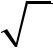 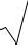 Понятие об  иррациональном числе. Иррациональность числа	и несоизмеримость стороны и диагонали квадрата. Десятичные приближения иррациональных чисел.Множество	действительных	чисел;	представление	действительных	чиселбесконечными десятичными дробями. Сравнение действительных чисел.Координатная прямая. Изображение чисел точками координатной прямой. Числовые промежутки.Измерения, приближения, оценки. Размеры объектов окружающего мира (от элементарных частиц до Вселенной), длительность процессов в окружающем мире. Выделение множителя — степени десяти в записи числа.Приближѐнное значение величины, точность приближения. Округление натуральных чисел и десятичных дробей. Прикидка и оценка результатов вычислений.Алгебраические выражения. Буквенные выражения (выражения с переменными). Числовое значение буквенного выражения. Допустимые значения переменных. Подстановка выражений вместо переменных. Преобразование буквенных выражений на основе свойств арифметических действий. Равенство буквенных выражений. Тождество.Степень с натуральным показателем и еѐ свойства. Одночлены и многочлены. Степень многочлена. Сложение, вычитание, умножение многочленов. Формулы сокращѐнного умножения: квадрат суммы и квадрат разности. Формула разности квадратов. Преобразование целого выражения в многочлен. Разложение многочленов на множители. Многочлены с одной переменной. Корень многочлена. Квадратный трѐхчлен; разложение квадратного трѐхчлена на множители.Алгебраическая дробь. Основное свойство алгебраической дроби. Сложение, вычитание, умножение, деление алгебраических дробей. Степень с целым показателем и еѐ свойства.Рациональные выражения и их преобразования. Доказательство тождеств.Квадратные корни. Свойства арифметических квадратных корней и их применение к преобразованию числовых выражений и вычислениям.Уравнения. Уравнение с одной переменной. Корень уравнения. Свойства числовых равенств. Равносильность уравнений.Линейное уравнение. Квадратное уравнение: формула корней квадратного уравнения. Теорема Виета. Решение уравнений, сводящихся к линейным и квадратным. Примеры решения уравнений третьей и четвѐртой степеней. Решение дробно-рациональных уравнений.Уравнение с двумя переменными. Линейное уравнение с двумя переменными, примеры решения уравнений в целых числах.Система уравнений с двумя переменными. Равносильность систем. Системы двух линейных уравнений с двумя переменными; решение подстановкой и сложением. Примеры решения систем нелинейных уравнений с двумя переменными.Решение текстовых задач алгебраическим способом.Декартовы координаты на плоскости. Графическая интерпретация уравнения с двумя переменными. График линейного уравнения с двумя переменными; угловой коэффициент прямой; условие параллельности прямых. Графики простейших нелинейных уравнений: парабола, гипербола, окружность. Графическая интерпретация систем уравнений с двумя переменными.Неравенства. Числовые неравенства и их свойства.Неравенство с одной переменной. Равносильность неравенств. Линейные неравенства с одной переменной. Квадратные неравенства. Системы неравенств с одной переменной.Функции. Примеры зависимостей; прямая пропорциональность; обратная пропорциональность. Задание зависимостей формулами; вычисления по формулам. Зависимости между величинами. Примеры графиков зависимостей,  отражающих реальные процессы.Числовые функции. Понятие функции, область применения и область значения функции. Способы задания функции. График функции. Свойства функции, их отражение на графике. Функции, описывающие прямую и обратную пропорциональные зависимости, их графики и свойства. Линейная функция, еѐ график и свойства. Квадратичная функция, еѐ график и свойства. Степенные функции с натуральными показателями 2 и 3, их          графики и свойства. Числовые последовательности. Понятие числовой последовательности. Задание последовательности рекуррентной формулой и формулой n-го члена.Арифметическая и геометрическая прогрессии. Формулы n-го члена арифметической и геометрической прогрессий, суммы первых п-х членов. Изображение членов арифметической и геометрической прогрессий точками координатной плоскости. Линейный и экспоненциальный рост. Сложные проценты.Описательная статистика. Представление данных в виде таблиц, диаграмм, графиков. Случайная изменчивость. Статистические характеристики набора данных: среднее арифметическое, медиана, наибольшее и наименьшее значения, размах. Представление о выборочном исследовании.Случайные события и вероятность. Понятие о случайном опыте и случайном событии. Частота случайного события. Статистический подход к понятию вероятности. Вероятности противоположных событий. Достоверные и невозможные события. Равновозможность событий. Классическое определение вероятности.Комбинаторика.	Решение	комбинаторных	задач	перебором	вариантов.Комбинаторное правило умножения. Перестановки и факториал.Наглядная геометрия. Наглядные представления о фигурах на плоскости: прямая, отрезок, луч, угол, ломаная, многоугольник, окружность, круг. Четырѐхугольник, прямоугольник, квадрат. Треугольник, виды треугольников. Правильные многоугольники. Взаимное расположение двух прямых, двух окружностей, прямой и окружности. Изображение геометрических фигур и их конфигураций.Длина отрезка, ломаной. Периметр многоугольника. Единицы измерения длины.Измерение длины отрезка, построение отрезка заданной длины.Виды углов. Градусная мера угла. Измерение и построение углов с помощью транспортира. Биссектриса угла.Понятие площади фигуры; единицы измерения площади. Площадь прямоугольника, квадрата. Приближѐнное измерение площади фигур на клетчатой бумаге. Равновеликие фигуры. Разрезание и составление геометрических фигур.Наглядные представления о пространственных фигурах: куб, параллелепипед, призма, пирамида, шар, сфера, конус, цилиндр. Изображение пространственных фигур. Примеры сечений. Многогранники. Правильные многогранники. Примеры развѐрток многогранников, цилиндра и конуса. Изготовление моделей пространственных фигур.Понятие объѐма; единицы объѐма. Объѐм прямоугольного параллелепипеда, куба. Понятие о равенстве фигур. Центральная, осевая и зеркальная симметрии.Изображение симметричных фигур.Геометрические фигуры. Прямые и углы. Точка, прямая, плоскость. Отрезок, луч.Угол. Виды углов. Вертикальные и смежные углы. Биссектриса угла.Параллельные и пересекающиеся прямые. Перпендикулярные прямые. Теоремы о параллельности и перпендикулярности прямых. Перпендикуляр и наклонная к прямой. Серединный перпендикуляр к отрезку.Геометрическое место точек. Свойства биссектрисы угла и серединного перпендикуляра к отрезку.Треугольник.	Высота,		медиана,	биссектриса,	средняя	линия	треугольника. Равнобедренные и равносторонние треугольники; свойства и признаки равнобедренного треугольника.	Признаки	равенства		треугольников.	Неравенство	треугольника. Соотношения между сторонами и углами треугольника. Сумма углов треугольника. Внешние углы треугольника. Теорема Фалеса. Подобие треугольников. Признаки подобия треугольников. Теорема Пифагора. Синус, косинус, тангенс, котангенс острого угла прямоугольного треугольника и углов от 0 до 180, приведение к острому углу. Решение прямоугольных треугольников. Основное тригонометрическое тождество. Формулы, связывающие синус, косинус, тангенс, котангенс одного и того же угла. Решение треугольников: теорема косинусов и теорема синусов. Замечательные точки треугольника. Четырѐхугольник.	Параллелограмм,   его   свойства	и   признаки.		Прямоугольник,квадрат, ромб, их свойства и признаки. Трапеция, средняя линия трапеции.Многоугольник. Выпуклые многоугольники. Сумма углов выпуклого многоугольника. Правильные многоугольники.Окружность и круг. Дуга, хорда. Сектор, сегмент. Центральный угол, вписанный угол; величина вписанного угла. Взаимное расположение прямой и окружности, двух окружностей. Касательная и секущая к окружности, их свойства. Вписанные и описанные многоугольники. Окружность, вписанная в треугольник, и окружность, описанная около треугольника. Вписанные и описанные окружности правильного многоугольника.Геометрические преобразования. Понятие о равенстве фигур. Понятие о движении: осевая и центральная симметрии, параллельный перенос, поворот. Понятие о подобии фигур и гомотетии.Решение задач на вычисление, доказательство и построение с использованием свойств изученных фигур.Измерение геометрических величин. Длина отрезка. Расстояние от точки до прямой. Расстояние между параллельными прямыми.Периметр многоугольника.Длина окружности, число π, длина дуги окружности.Градусная мера угла, соответствие между величиной центрального угла и длиной дуги окружности.Понятие площади плоских фигур. Равносоставленные и равновеликие фигуры.Площадь прямоугольника. Площади параллелограмма, треугольника и трапеции. Площадь многоугольника. Площадь круга и площадь сектора. Соотношение между площадями подобных фигур.Решение задач на вычисление и доказательство с использованием изученных формул.Координаты. Уравнение прямой. Координаты середины отрезка. Формула расстояния между двумя точками плоскости. Уравнение окружности.Векторы. Длина (модуль) вектора. Равенство векторов. Коллинеарные векторы. Координаты вектора. Умножение вектора на число, сумма векторов, разложение вектора по двум неколлинеарным векторам. Скалярное произведение векторов.Теоретико-множественные понятия. Множество, элемент множества. Задание множеств перечислением элементов, характеристическим свойством. Стандартные обозначения числовых множеств. Пустое множество и его обозначение. Подмножество. Объединение и пересечение множеств.Иллюстрация отношений между множествами с помощью диаграмм Эйлера—Венна.Элементы логики. Определение. Аксиомы и теоремы. Доказательство.Доказательство от противного. Теорема, обратная данной. Пример и контрпример.Понятие о равносильности, следовании, употребление логических связок если..., то, в том и только в том случае, логические связки и, или.2.2.1.8.Информатика и ИКТ Информация и способы еѐ представления.Слово «информация» в обыденной речи.Информация	как	объект	(данные)	и	как	процесс	(информирование).	Термин«информация» (данные) в курсе информатики.Описание информации при помощи текстов. Язык. Письмо. Знак. Алфавит. Символ («буква»). Расширенный алфавит русского языка (знаки препинания, цифры, пробел). Количество слов данной длины в данном алфавите. Понятие «много информации» невозможно однозначно описать коротким текстом.Разнообразие языков и алфавитов. Неполнота текстового описания мира. Литературные и научные тексты. Понятие о моделировании (в широком смысле) при восприятии мира человеком.Кодирование текстов. Кодовая таблица. Представление текстов в компьютерах. Все данные в компьютере — тексты в двоичном алфавите. Двоичный алфавит. Азбука Морзе. Двоичные коды с фиксированной длиной кодового слова (8, 16, 32). Количество символов, представимых в таких кодах. Понятие о возможности записи любого текстового сообщения в двоичном виде.Примеры кодов. Код КОИ-8. Представление о стандарте Юникод. Значение стандартов для ИКТ.Знакомство с двоичной записью целых чисел. Запись натуральных чисел в пределахНетекстовые (аудиовизуальные) данные (картины, устная речь, музыка, кино).Возможность дискретного (символьного) представления аудиовизуальных данных.Понятие о необходимости количественного описания информации. Размер (длина) текста как мера количества информации. Недостатки такого подхода с точки зрения формализации	обыденного	представления	о	количестве	информации:	не рассматривается	вопрос	«новизны»	информации;	не	учитывается	возможность описания одного явления различными текстами и зависимость от выбора алфавита и способа кодирования.Бит и байт — единицы размера двоичных текстов, производные единицы.Понятие о носителях информации, используемых в ИКТ, их истории и перспективах развития.Виды памяти современных компьютеров. Оперативная и внешняя память. Представление о характерных объѐмах оперативной памяти современных компьютеров и внешних запоминающих устройств. Представление о темпах роста этих характеристик по мере развития ИКТ. Сетевое хранение данных.Понятие файла. Типы файлов. Характерные размеры файлов различных типов — текстовых (страница печатного текста, «Война и Мир», БСЭ), видео, файлы данных космических наблюдений, файлы данных при математическом моделировании и др.Понятие величины (переменной). Типы величин: целые, вещественные, символьные, строковые (литеральные), логические. Знакомство с табличными величинами (массивами).Знакомство с графами, деревьями, списками, символьными строками.Понятие о методах разработки программ (пошаговое выполнение, отладка, тестирование).Использование программных систем и сервисов. Устройство компьютера. Основные компоненты современного компьютера. Процессор, оперативная память, внешние запоминающие устройства, средства коммуникации, монитор. Гигиенические, эргономические и технические условия эксплуатации средств ИКТ.Компьютерные вирусы. Антивирусная профилактика.Основы алгоритмической культуры. Понятие исполнителя. Обстановка (среда обитания) исполнителя. Возможные состояния исполнителя. Допустимые действия исполнителя, система команд, конечность набора команд. Необходимость формального описания возможных состояний алгоритма и обстановки, в которой он находится, а также действий исполнителя. Примеры исполнителей. Построение моделей реальных объектов и процессов в виде исполнителей.Понятие алгоритма как описания поведения исполнителя при заданных начальных данных (начальной обстановке). Алгоритмический язык — формальный язык для записи алгоритмов. Программа — запись алгоритма на алгоритмическом языке. Непосредственное и программное управление исполнителем. Неветвящиеся (линейные) программы.Утверждения (условия). Истинность утверждений. Логические значения, логические операции и логические выражения. Проверка истинности утверждений исполнителем.Алгоритмические конструкции, связанные с проверкой условий: ветвление (условный оператор) и повторение (операторы цикла в форме «пока» и «для каждого»). Понятие вспомогательного алгоритма.Файл. Каталог (директория). Файловая система. Основные операции при работе с файлами: создать файл, удалить файл, скопировать файл. Оперирование компьютерными информационными объектами в наглядно-графической форме: создание, именование, сохранение, удаление объектов, организация их семейств.Архивирование и разархивирование.Обработка текстов. Текстовый редактор. Создание структурированного текста. Проверка правописания, словари. Ссылки. Выделение изменений. Включение в текст графических и иных информационных объектов. Деловая переписка, учебная публикация, коллективная работа.Динамические (электронные) таблицы. Использование формул. Составление таблиц.Построение графиков и диаграмм. Понятие о сортировке (упорядочивании) данных.Гипертекст. Браузеры. Компьютерные энциклопедии и компьютерные словари.Средства поиска информации.Работа в информационном пространстве. Получение, передача, сохранение, преобразование и использование информации. Необходимость применения компьютеров для обработки информации. Роль информации и ИКТ в жизни человека и общества. Основные этапы развития информационной среды.Получение информации. Представление о задаче поиска информации в файловой системе, базе данных, Интернете. Запросы по одному и нескольким признакам. Решение информационно-поисковых задач. Поисковые машины.Постановка вопроса о достоверности полученной информации, о еѐ подкреплѐнности доказательствами. Знакомство с возможными подходами к оценке достоверности информации (оценка надѐжности источника, сравнение данных из разных источников и в разные моменты времени и т. п.).Передача информации. Источник и приѐмник информации. Основные понятия, связанные с передачей информации (канал связи, скорость передачи информации по каналу связи, пропускная способность канала связи).Организация взаимодействия в информационной среде: электронная переписка, чат, форум, телеконференция, сайт.Понятие модели объекта, процесса или явления. Математическая (компьютерная) модель. Еѐ отличия от словесного (литературного) описания объекта или процесса.Примерная схема использования математических (компьютерных) моделей при решении научно-технических задач: построение математической модели, еѐ программная реализация, проведение компьютерного эксперимента, анализ его результатов.Личная информация. Основные средства защиты личной информации, предусмотренные компьютерными технологиями. Организация личного информационного пространства.Примеры применения ИКТ: связь, информационные услуги, научно-технические исследования, управление и проектирование, анализ данных, образование (дистанционное обучение, образовательные источники).Тенденции развития ИКТ (суперкомпьютеры, мобильные вычислительные устройства).Стандарты в сфере информатики и ИКТ. Право в информационной сфере. Базовые представления о правовых аспектах использования компьютерных программ и работы в сети Интернет.2.2.1.9.Физика. Физика и физические методы изучения природыФизика — наука о природе. Наблюдение и описание физических явлений. Измерение физических величин. Международная система единиц. Научный метод познания. Наука и техника.Механические явления. Кинематика          Механическое движение. Траектория. Путь — скалярная величина. Скорость — векторная           величина. Модуль вектора скорости. Равномерное прямолинейное движение.              Относительность механического движения. Графики зависимости пути и модуля скорости                       от времени движения.Ускорение — векторная величина. Равноускоренное прямолинейное движение. Графики зависимости пути и модуля скорости равноускоренного прямолинейного движения от времени движения. Равномерное движение по окружности. Центростремительное ускорение.ДинамикаИнерция. Инертность тел. Первый закон Ньютона. Взаимодействие тел. Масса — скалярная величина. Плотность вещества. Сила — векторная величина. Второй закон Ньютона. Третий закон Ньютона. Движение и силы.Сила упругости. Сила трения. Сила тяжести. Закон всемирного тяготения. Центр тяжести.Давление. Атмосферное давление. Закон Паскаля. Закон Архимеда. Условие плаваниятел.Условия равновесия твѐрдого тела.Законы сохранения импульса и механической энергии. Механические колебанияи волныИмпульс. Закон сохранения импульса. Реактивное движение.Кинетическая энергия. Работа. Потенциальная энергия. Мощность. Закон сохранения механической энергии. Простые механизмы. Коэффициент полезного действия (КПД). Возобновляемые источники энергии.Механические колебания. Резонанс. Механические волны. Звук. Использование колебаний в технике.Строение и свойства веществаСтроение вещества. Опыты, доказывающие атомное строение вещества. Тепловое движение и взаимодействие частиц вещества. Агрегатные состояния вещества. Свойства газов, жидкостей и твѐрдых тел.Тепловые явленияТепловое равновесие. Температура. Внутренняя энергия. Работа и теплопередача. Виды теплопередачи. Количество теплоты. Испарение и конденсация. Кипение. Влажность воздуха. Плавление и кристаллизация. Закон сохранения энергии в тепловых процессах.Преобразования	энергии	в	тепловых	машинах.	КПД	тепловой	машины.Экологические проблемы теплоэнергетики.Электрические явленияЭлектризация тел. Электрический заряд. Два вида электрических зарядов. Закон сохранения электрического заряда. Электрическое поле. Напряжение. Конденсатор. Энергия электрического поля.Постоянный электрический ток. Сила тока. Электрическое сопротивление. Электрическое напряжение. Проводники, диэлектрики и полупроводники. Закон Ома для участка электрической цепи. Работа и мощность электрического тока. Закон Джоуля— Ленца. Правила безопасности при работе с источниками электрического тока.Магнитные явленияПостоянные магниты. Взаимодействие магнитов. Магнитное поле. Магнитное поле тока. Действие магнитного поля на проводник с током.Электродвигатель постоянного тока.Электромагнитная индукция. Электрогенератор. Трансформатор.Электромагнитные колебания и волныЭлектромагнитные колебания. Электромагнитные волны. Влияние электромагнитных излучений на живые организмы.Принципы радиосвязи и телевидения.Свет — электромагнитная волна. Прямолинейное распространение света. Отражение и преломление света. Плоское зеркало. Линзы. Фокусное расстояние и оптическая сила линзы. Оптические приборы. Дисперсия света.Квантовые явленияСтроение атома. Планетарная модель атома. Квантовые постулаты Бора. Линейчатые спектры. Атомное ядро. Состав атомного ядра. Ядерные силы. Дефект масс. Энергия связи атомных ядер. Радиоактивность. Методы регистрации ядерных излучений. Ядерные реакции. Ядерный реактор. Термоядерные реакции.Влияние радиоактивных излучений на живые организмы. Экологические проблемы, возникающие при использовании атомных электростанций.Строение и эволюция ВселеннойГеоцентрическая и гелиоцентрическая системы мира. Физическая природа небесных тел Солнечной системы. Происхождение Солнечной системы. Физическая природа Солнца и звѐзд. Строение Вселенной. Эволюция Вселенной.Биология Живые организмыБиология как наука. Роль биологии в практической деятельности людей. Разнообразие организмов. Отличительные признаки представителей разных царств живой природы. Методы изучения живых организмов: наблюдение, измерение, эксперимент. Клеточное строение организмов.Правила работы в кабинете биологии, с биологическими приборами и инструментами.Бактерии. Многообразие бактерий. Роль бактерий в природе и жизни человека. Бактерии — возбудители заболеваний. Меры профилактики заболеваний, вызываемых бактериями.Грибы. Многообразие грибов, их роль в природе и жизни человека. Съедобные и ядовитые грибы. Оказание приѐмов первой помощи при отравлении грибами.Лишайники. Роль лишайников в природе и жизни человека.Вирусы — неклеточные формы. Заболевания, вызываемые вирусами. Меры профилактики заболеваний.Растения. Клетки, ткани и органы растений. Процессы жизнедеятельности: обмен веществ и превращение энергии, питание, фотосинтез, дыхание, удаление продуктов обмена, транспорт веществ. Регуляция процессов жизнедеятельности. Движения. Рост, развитие и размножение. Многообразие растений, принципы их классификации. Водоросли, мхи, папоротники, голосеменные и покрытосеменные растения. Значение растений в природе и жизни человека. Важнейшие сельскохозяйственные культуры. Ядовитые растения. Охрана редких и исчезающих видов растений. Основные растительные сообщества. Усложнение растений в процессе эволюции.Животные. Строение животных. Процессы жизнедеятельности и их регуляция у животных. Размножение, рост и развитие. Поведение. Раздражимость. Рефлексы. Инстинкты. Многообразие (типы, классы хордовых) животных, их роль в природе и  жизни человека. Сельскохозяйственные и домашние животные. Профилактика заболеваний, вызываемых животными. Усложнение животных в процессе эволюции. Приспособления к различным средам обитания. Охрана редких и исчезающих видов животных.Человек и его здоровьеЧеловек и окружающая среда. Природная и социальная среда обитания человека.Защита среды обитания человека.Общие сведения об организме человека. Место человека в системе органического мира. Черты сходства и различий человека и животных. Строение организма чело        клетки, ткани, органы, системы органов. Методы изучения организма человека.Опора и движение. Опорно-двигательная система. Профилактика травматизма. Значение физических упражнений и культуры труда для формирования скелета и мускулатуры. Первая помощь при травмах опорно-двигательной системы.Транспорт веществ. Внутренняя среда организма, значение еѐ постоянства. Кровеносная и лимфатическая системы. Кровь. Группы крови. Лимфа. Переливание крови. Иммунитет. Антитела. Аллергические реакции. Предупредительные прививки. Лечебные сыворотки. Строение и работа сердца. Кровяное давление и пульс. Приѐмы оказания первой помощи при кровотечениях.Дыхание. Дыхательная система. Строение органов дыхания. Регуляция дыхания. Газообмен в лѐгких и тканях. Гигиена органов дыхания. Заболевания органов дыхания и их предупреждение. Приѐмы оказания первой помощи при отравлении угарным газом, спасении утопающего. Инфекционные заболевания и меры их профилактики. Вред табакокурения.Питание. Пищеварение. Пищеварительная система. Нарушения работы пищеварительной системы и их профилактика.Обмен веществ и превращения энергии в организме. Пластический и энергетический обмен. Обмен воды, минеральных солей, белков, углеводов и жиров. Витамины. Рациональное питание. Нормы и режим питания.Покровы тела. Строение и функции кожи. Роль кожи в терморегуляции. Уход за кожей, волосами, ногтями. Приѐмы оказания первой помощи при травмах, ожогах, обморожениях и их профилактика. Закаливание организма.Выделение. Строение и функции выделительной системы. Заболевания органов мочевыделительной системы и их предупреждение.Размножение и развитие. Половые железы и половые клетки. Половое созревание. Инфекции, передающиеся половым путѐм, их профилактика. ВИЧ-инфекция и еѐ профилактика. Наследственные заболевания. Медикогенетическое консультирование. Оплодотворение, внутриутробное развитие. Беременность. Вредное влияние на развитие организма курения, употребления алкоголя, наркотиков. Роды. Развитие после рождения.Органы чувств. Строение и функции органов зрения и слуха. Нарушения зрения и слуха, их предупреждение. Вестибулярный аппарат. Мышечное и кожное чувства. Обоняние. Вкус.Нейрогуморальная регуляция процессов жизнедеятельности организма. Нервная система. Рефлекс и рефлекторная дуга. Эндокринная система. Гормоны, механизмы их действия на клетки. Нарушения деятельности нервной и эндокринной систем и их предупреждение.Поведение и психика человека. Безусловные рефлексы и инстинкты. Условные рефлексы. Особенности поведения человека. Речь. Мышление. Внимание. Память. Эмоции и чувства. Сон. Темперамент и характер. Способности и одарѐнность. Межличностные отношения. Роль обучения и воспитания в развитии поведения и психики человека.Здоровый образ жизни. Соблюдение санитарно-гигиенических норм и правил здорового образа жизни. Укрепление здоровья: аутотренинг, закаливание, двигательная активность. Влияние физических упражнений на органы и системы органов. Факторы риска: стрессы, гиподинамия, переутомление, переохлаждение. Вредные и полезные привычки, их влияние на состояние здоровья.Общие биологические закономерностиОтличительные признаки живых организмов. Особенности химического состава живых организмов: неорганические и органические вещества, их роль в организме.Клеточное строение организмов. Строение клетки: ядро, клеточная оболочка, плазматическая мембрана, цитоплазма, пластиды, митохондрии, вакуоли. Хромосомы. Многообразие клеток.Обмен веществ и превращения энергии — признак живых организмов. Роль питания, дыхания, транспорта веществ, удаления продуктов обмена в жизнедеятельности клетки и организма.Рост и развитие организмов. Размножение. Бесполое и половое размножение.Половые клетки. Оплодотворение.Наследственность и изменчивость — свойства организмов. Наследственная и ненаследственная изменчивость.Система и эволюция органического мира. Вид — основная систематическая единица. Признаки вида. Ч. Дарвин — основоположник учения об эволюции. Движущие виды эволюции: наследственная изменчивость, борьба за существование, естественный отбор. Результаты эволюции: многообразие видов, приспособленность организмов к среде обитания.Взаимосвязи организмов и окружающей среды. Среда — источник веществ, энергии и информации. Влияние экологических факторов на организмы. Экосистемная организация живой природы. Экосистема. Взаимодействия разных видов в экосистеме (конкуренция, хищничество, симбиоз, паразитизм). Пищевые связи в экосистеме. Круговорот веществ и превращения энергии. Биосфера — глобальная экосистема. В. И. Вернадский — основоположник учения о биосфере. Границы биосферы. Распространение и роль живого вещества в биосфере. Роль человека в биосфере. Экологические проблемы. Последствия деятельности человека в экосистемах.Химия Основные понятия химии (уровень атомно-молекулярных представлений)Предмет химии. Методы познания в химии: наблюдение, эксперимент, измерение.Источники химической информации: химическая литература, Интернет.Чистые вещества и смеси. Очистка веществ. Простые и сложные вещества. Металлы и неметаллы. Химический элемент, атом, молекула. Знаки химических элементов. Химическая формула. Валентность химических элементов. Составление формул бинарных соединений по валентности атомов химических элементов и определение валентности атомов химических элементов по формулам бинарных соединений. Относительная атомная масса. Относительная молекулярная масса.Физические явления и химические реакции. Признаки и условия протекания химических реакций. Закон сохранения массы веществ при химических реакциях. Химические уравнения.Основные классы неорганических соединений. Номенклатура неорганических веществ. Оксиды. Оксиды металлов и неметаллов. Вода. Очистка воды. Аэрация воды. Взаимодействие воды с оксидами металлов и неметаллов. Кислоты, классификация и свойства: взаимодействие с металлами, оксидами металлов. Основания, классификация и свойства: взаимодействие с оксидами неметаллов, кислотами. Амфотерность. Кислотно- основные индикаторы. Соли. Средние соли. Взаимодействие солей с металлами, кислотами, щелочами. Связь между основными классами неорганических соединений.Первоначальные представления о естественных семействах (группах) химических элементов: щелочные металлы, галогены.Периодический закон и периодическая система химических элементов Д. И. Менделеева. Строение веществаПериодический закон. История открытия периодического закона. Значение периодического закона для развития науки.Периодическая система как естественнонаучная классификация химических элементов. Табличная форма представления классификации химических элементов. Структура таблицы «Периодическая система химических элементов Д. И. Менделеева». Физический смысл порядкового (атомного) номера, номера периода и номера группы (для элементов	А-групп).Строение атома: ядро и электронная оболочка. Состав атомных ядер: протоны и нейтроны. Изотопы. Заряд атомного ядра, массовое число и относительная атомная масса. Электронная оболочка атома. Электронные слои атомов элементов малых периодов.Химическая связь. Электроотрицательность атомов. Ковалентная неполярная и полярная связь. Ионная связь. Валентность, степень окисления, заряд иона.Многообразие химических реакцийКлассификация химических реакций: реакции соединения, разложения, замещения, обмена, экзотермические, эндотермические, окислительно-восстановительные, необратимые, обратимые.Скорость химических реакций. Факторы, влияющие на скорость химических реакций. Растворы. Электролитическая диссоциация. Электролиты и неэлектролиты. Катионы и анионы. Диссоциация солей, кислот и оснований в водных растворах. Реакции ионногообмена в растворах электролитов.Многообразие веществОбщая характеристика неметаллов на основе их положения в периодической системе. Закономерности изменения физических и химических свойств неметаллов — простых веществ, их водородных соединений, высших оксидов и кислородсодержащих кислот на примере элементов второго и третьего периодов.Общая характеристика металлов на основе их положения в периодической системе. Закономерности изменения физических и химических свойств металлов — простых веществ, их оксидов и гидроксидов на примере элементов второго и третьего периодов.Экспериментальная химияНа изучение этого раздела не выделяется конкретное время, поскольку химический эксперимент является обязательной составной частью каждого из разделов программы. Разделение лабораторного эксперимента на практические занятия и лабораторные опыты и уточнение их содержания проводятся авторами рабочих программ по химии для основной школы. Вариант конкретизации химического эксперимента и распределения его по учебным темам приведѐн в примерном тематическом планировании.Изобразительное искусство Роль искусства и художественной деятельности человека в развитии культуры.         Истоки и смысл искусства. Искусство и мировоззрение. Народное традиционное искусство.                Роль изобразительной символики и традиционных образов в развитии культуры.            Исторические эпохи и художественные стили. Целостность визуального образа культуры.Роль художественной деятельности человека в освоении мира. Выражение в произведениях искусства представлений о мире, явлениях жизни и природы. Отражение в искусстве изменчивости эстетического образа человека в разные исторические эпохи. Храмовая живопись и зодчество. Художественно-эстетическое значение исторических памятников. Роль визуально-пространственных искусств в формировании образа Родины.Художественный диалог культур. Пространственно-визуальное искусство разных исторических эпох и народов. Особенности средств выразительности в художественных культурах народов Запада и Востока. Основные художественные стили и направления в искусстве. Великие мастера русского и европейского искусства. Крупнейшие художественные музеи мира.Роль искусства в создании материальной среды жизни человека. Роль искусства в организации предметно-пространственной среды жизни человека.Искусство в современном мире. Изобразительное искусство, архитектура, дизайн в современном мире. Изобразительная природа визуальных искусств, их роль в современном мире. Роль музея в современной культуре.Духовно-нравственные проблемы жизни и искусства. Выражение в образах искусства нравственного поиска человечества, нравственного выбора отдельногочеловека.Традиционный и современный уклад семейной жизни, отражѐнный в искусстве.Образы мира, защиты Отечества в жизни и в искусстве.Народные праздники, обряды в искусстве и в современной жизни.Взаимоотношения между народами, между людьми разных поколений в жизни и в искусстве.Специфика художественного изображения. Художественный образ — основа и цель любого искусства. Условность художественного изображения. Реальность и фантазия в искусстве.Средства художественной выразительностиХудожественные материалы и художественные техники. Материалы живописи, графики, скульптуры. Художественные техники.Композиция. Композиция — главное средство выразительности художественного произведения. Раскрытие в композиции сущности произведения.Пропорции. Линейная и воздушная перспектива. Контраст в композиции.Цвет. Цветовые отношения. Колорит картины. Напряжѐнность и насыщенность цвета. Свет и цвет. Характер мазка.Линия, штрих, пятно. Линия, штрих, пятно и художественный образ. Передача графическими средствами эмоционального состояния природы, человека, животного.Объѐм и форма. Передача на плоскости и в пространстве многообразных форм предметного мира. Трансформация и стилизация форм. Взаимоотношение формы и характера.Ритм. Роль ритма в построении композиции в живописи и рисунке, архитектуре, декоративно-прикладном искусстве.Изобразительные виды искусства. Живопись, графика, скульптура. Особенности художественного образа в разных видах искусства. Портрет, пейзаж, натюрморт; бытовой, исторический, анималистический жанры. Сюжет и содержание в произведении искусства. Изображение предметного мира. Рисунок с натуры, по представлению. Исторические, мифологические и библейские темы в изобразительном искусстве. Опыт художественного творчества.Конструктивные виды искусства. Архитектура и дизайн. Роль искусства в организации предметно-пространственной среды жизни человека. Единство художественного и функционального в архитектуре и дизайне.Архитектурный образ. Архитектура — летопись времѐн.Виды дизайна. Промышленный дизайн. Индустрия моды. Архитектурный и ландшафтный дизайн. Проектная культура. Проектирование пространственной и предметной среды. Графический дизайн, арт-дизайн. Компьютерная графика и анимация.Декоративно-прикладные виды искусства. Народное искусство. Истоки декоративно-прикладного искусства. Семантика образа в народном искусстве. Орнамент и его происхождение. Виды орнамента. Стилизация и знаковый характер декоративного образа. Материалы декоративно-прикладного искусства. Украшение в жизни людей, его функции в жизни общества.Изображение в синтетических и экранных видах искусства и художественная фотография. Визуально-пространственные виды искусства и их значение в жизни людей. Роль и значение изобразительного искусства в синтетических видах творчества. Художник в театре. Изобразительная природа экранных искусств. Телевизионное изображение, его особенности и возможности. Создание художественного образа в искусстве фотографии.Музыка. Музыка как вид искусства.Основы музыки: интонационно-образная, жанровая,стилевая. Интонация в музыке как звуковое воплощение художественных идей исредоточие смысла. Музыка вокальная, симфоническая и театральная; вокально- инструментальная и камерно-инструментальная. Музыкальное искусство: исторические эпохи, стилевые направления, национальные школы и их традиции, творчество выдающихся отечественных и зарубежных композиторов. Искусство исполнительской интерпретации в музыке (вокальной и инструментальной).Взаимодействие и взаимосвязь музыки с другими видами искусства (литература, изобразительное искусство). Композитор — поэт — художник; родство зрительных, музыкальных и литературных образов; общность и различия выразительных средств разных видов искусства.Воздействие музыки на человека, еѐ роль в человеческом обществе. Музыкальное искусство как воплощение жизненной красоты и жизненной правды. Преобразующая сила музыки как вида искусства.Музыкальный образ и музыкальная драматургия. Всеобщность музыкального языка. Жизненное содержание музыкальных образов, их характеристика и построение, взаимосвязь и развитие. Лирические и драматические, романтические и героические образы и др.Общие закономерности развития музыки: сходство и контраст. Противоречие как источник непрерывного развития музыки и жизни. Разнообразие музыкальных форм: двухчастные и трѐхчастные, вариации, рондо, сюиты, сонатно-симфонический цикл. Воплощение единства содержания и художественной формы.Взаимодействие музыкальных образов, драматургическое и интонационное развитие на примере произведений русской и зарубежной музыки от эпохи Средневековья до рубежа XIX—XX вв.: духовная музыка (знаменный распев и григорианский хорал), западноевропейская и русская музыка XVII—XVIII вв., зарубежная и русская музыкальная культура XIX в. (основные стили, жанры и характерные черты, специфика национальных школ).Музыка в современном мире: традиции и инновации. Народное музыкальное творчество как часть общей культуры народа. Музыкальный фольклор разных стран: истоки и интонационное своеобразие, образцы традиционных обрядов. Русская народная музыка: песенное и инструментальное творчество (характерные черты, основные жанры, темы, образы). Народно-песенные истоки русского профессионального музыкального творчества. Этническая музыка. Музыкальная культура своего региона.Отечественная и зарубежная музыка композиторов XX в., еѐ стилевое многообразие (импрессионизм, неофольклоризм и неоклассицизм). Музыкальное творчество композиторов академического направления. Джаз и симфоджаз. Современная популярная музыка: авторская песня, электронная музыка, рок-музыка (рок-опера, рок-н-ролл, фолк- рок, арт-рок), мюзикл, диско-музыка. Информационно-коммуникационные технологии в музыке.Современная музыкальная жизнь. Выдающиеся отечественные и зарубежные исполнители, ансамбли и музыкальные коллективы. Пение: соло, дуэт, трио, квартет, ансамбль, хор; аккомпанемент, a capella. Певческие голоса: сопрано, меццо-сопрано, альт, тенор, баритон, бас. Хоры: народный, академический. Музыкальные инструменты: духовые, струнные, ударные, современные электронные. Виды оркестра: симфонический, духовой, камерный, народных инструментов, эстрадно-джазовый оркестр.2.1.1.14. ТехнологияИзучение технологии на уровне основного общего образования направлено на достижение следующих целей:освоение технологических знаний, технологической культуры на основевключения учащихся в разнообразные виды технологической деятельности по овладение общетрудовыми и специальными умениями, необходимыми для поиска и использования технологической информации, проектирования и создания продуктов созданию личностно или общественно значимых продуктов труда; труда, ведения домашнего хозяйства, самостоятельного и осознанного определения своих жизненных и профессиональных планов; безопаснымиприемами труда;развитие познавательных интересов, технического мышления, пространственного воображения, интеллектуальных, творческих, коммуникативных иорганизаторских способностей;воспитание трудолюбия, бережливости, аккуратности, целеустремленности, предприимчивости, ответственности за результаты своей деятельности, уважительного отношения к людям различных профессий и результатам их труда;получение опыта применения политехнических и технологических знаний и умений в самостоятельной практической деятельности.Задачи программы:Формирование политехнических знаний и экологической культуры.Развитие самостоятельности и способности учащихся решать творческие и изобретательские задачи.Освоение некоторых из технологий обработки материалов (в соответствии с выбранным направлением обучения), энергии и информацииПриобретение графических умений и графической культуры.Освоение культуры труда.Знакомство с принципами дизайна.Профессиональное самоопределение.Обучение школьников технологии строится на основе освоения конкретных процессов преобразования и использования материалов, энергии, информации, объектов природной и социальной среды. Независимо от изучаемых технологий содержание программы по всем направлениям общеобразовательной области «Технология» предусматриваетвключение материала по следующим сквозным образовательным линиям:культура и эстетика труда;получение, обработка, хранение и использование информации;элементы домашней и прикладной экономики, предпринимательства;знакомство с миром профессий, выбор учащимися жизненных, профессиональных планов;проектная деятельность.Все разделы программы содержат основные теоретические сведения, практические работы и рекомендуемые объекты труда (в обобщенном виде). При этом предполагается, что изучение материала, связанного с практическими работами, должно предваряться необходимым минимумом теоретических сведений.Основная форма обучения - учебно-практическая деятельность учащихся.Приоритетными методами являются упражнения, лабораторно-практические, учебно- практические работы. В программе предусмотрено выполнение школьниками творческих проектов и заданий. Соответствующая тема по учебному плану программы дается вконце каждого года обучения. При организации творческой или проектной деятельности учащихся очень важно акцентировать их внимание на потребительском назначении того изделия, которое они предлагают в качестве творческой идеи.Отличительной особенностью программы является, то, что процесс создания любого изделия начинается с выполнения эскизов, зарисовок лучших образцов, составления вариантов композиций. При изготовлении изделий наряду с технологическими требованиями большое внимание уделяется эстетическим, экологическим и эргономическим требованиям.В процессе обучения учащиеся знакомятся с национальными традициями и особенностями культуры и быта народов России, Республики.Обязательный минимум содержания образовательной программыС целью учета интересов и склонностей учащихся, возможностей школы, местных социально-экономических условий обязательный минимум содержания программы изучается в рамках направления «Технология. Технический труд».Базовым для программы по направлению «Технология. Технический труд» является раздел «Создание изделий из конструкционных и поделочных материалов». Программа включает также разделы «Электротехнические работы», «Технологии ведения дома»,«Современное производство и профессиональное образование», «Черчение и графика". Кроме того, программой предусмотрены вводный урок и раздел «Проектирование и изготовление изделий». Этот раздел реализуется в конце года, в рамках которого выполняется учебный творческий проект.создание изделий ИЗ КОНСТРУКЦИОННЫХ и поделочных материалов Организация рабочего места. Соблюдение правил безопасного труда при использовании инструментов, механизмов и машин. Выбор материалов с учетом их технологических, гигиенических и эксплуатационных свойств для изготовления изделий. Построение и оформление чертежей изделий. Изготовление изделий с использованием технологий одного или нескольких промыслов (ремесел), распространенных в улусе. Проектирование полезных изделий с использованием текстильных или поделочных материалов. Оценка материальных затрат и качества изделия.Профессии, связанные с обработкой конструкционных и поделочных материалов.Электротехнические работыОрганизация рабочего места, использование инструментов и приспособлений для выполнения электромонтажных работ. Применение индивидуальных средств защиты при выполнении электротехнических работ. Соблюдение правил электробезопасности, правил эксплуатации бытовых электроприборов.Виды источников и потребителей электрической энергии. Применение различных видов электротехнических материалов и изделий в приборах и устройствах.Применение условных графических обозначений элементов электрических цепей для чтения и составления электрических схем.Сборка моделей электроосветительных приборов и проверка их работы с использованием электроизмерительных приборов. Подключение к источнику тока коллекторногоэлектродвигателя и управление скоростью его вращения.Подключение типовых аппаратов защиты электрических цепей и бытовых потребителей электрической энергии. Принципы работы и использование типовых средств управления и защиты. Подбор бытовых приборов по их мощности. Определение расхода и стоимости потребляемой энергии. Пути экономии электрической энергии.Сборка моделей простых электронных устройств из промышленных деталей и деталей конструктора по схеме; проверка их функционирования.Проектирование полезных изделий с использованием радиодеталей, электротехнических и электронных элементов и устройств.Влияние электротехнических и электронных приборов на окружающую среду и здоровье человека.         Профессии, связанные с производством, эксплуатацией и обслуживанием электротехнических и электронных устройств. Технологии ведения домаИнтерьер жилых помещений и их комфортность. Современные стили в оформлении жилых помещений.Подбор средств оформления интерьера жилого помещения с учетом запросов и потребностей семьи и санитарно-гигиенических требований. Использованиедекоративных растений для оформления интерьера жилых помещений. Оформление приусадебного (пришкольного) участка с использованием декоративных растений.. Характеристика основных элементов систем энергоснабжения, теплоснабжения, водопровода и канализации в городском и сельском (дачном) домах. Правила ихэксплуатации.Организация рабочего места для выполнения санитарно-технических работ. Планирование работ, подбор и использование материалов, инструментов, приспособлений и оснастки при выполнении санитарно-технических работ. Соблюдение правил безопасного труда и правил предотвращения аварийных ситуаций в сети водопровода иканализации. Простейший ремонт элементов систем водоснабжения и канализации.        Характеристика распространенных технологий ремонта и отделки жилых помещений. Подбор строительно-отделочных материалов. Оснащение рабочего места для ремонта и отделки помещений. Применение основных инструментов для ремонтно-отделочных работ.Экологическая безопасность материалов и технологий выполнения ремонтно-отделочных работ.Подготовка поверхностей помещения к отделке. Нанесение на подготовленные поверхности водорастворимых красок, наклейка обоев и пленок.Соблюдение правил безопасности труда и гигиены при выполнении ремонтно-отделочных работ. Применение индивидуальных средств защиты и гигиены.Уход за различными видами половых покрытий. Удаление загрязнений с одежды бытовыми средствами. Выбор и использование современных средств ухода за обувью. Выбор технологий и средств для длительного хранения одежды и обуви. Подбор на основе рекламной информации современной бытовой техники с учетом потребностей и доходов семьи. Соблюдение правил безопасного пользования бытовой техникой.Ознакомление с профессиями в области труда, связанного с выполнением санитарно- технических или ремонтно-отделочных работ.Анализ бюджета семьи. Рациональное планирование расходов на основе актуальных потребностей семьи. Ориентация на рынке товаров и услуг: анализ потребительских качеств товара, выбор способа совершения покупки. Права потребителя и их защита.Оценка возможностей предпринимательской деятельности для пополнения семейного бюджета. Выбор возможного объекта или услуги для предпринимательскойдеятельности на основе анализа рыка и потребностей местного населения товарах и услугах. Проектирование изделия или услуги. Расчет примерных затрат и возможной прибыли в соответствии с ценами местного рынка и покупательной способностью населения. Выбор путей продвижения продукта труда на рынок.Применение компьютерных технологий выполнения графических работ. Использование стандартных графических объектов и конструирование графических объектов: выделение, объединение, геометрические преобразования фрагментов. Построение чертежа и технического рисунка. Профессии, связанные с выполнением чертежных и графических работ.СОВРЕМЕННОЕ ПРОИЗВОДСТВО И ПРОФЕССИОНАЛЬНОЕ ОБРАЗОВАНИЕСферы современного производства. Основные составляющие производства. Разделение труда на производстве. Влияние техники и технологий на виды и содержание труда.Приоритетные направления развития техники и технологий. Понятие о специальности и квалификации работника. Факторы, влияющие на уровень оплаты труда.ПРОЕКТИРОВАНИЕ И ИЗГОТОВЛЕНИЕ  ИЗДЕЛИЙОрганизация рабочего места. Соблюдение правил безопасного труда при использовании инструментов, механизмов и станков. Виды древесных материалов и сфера ихприменения.          Металлы, сплавы, их механические и технологические свойства, сфера применения            Особенности изделий из пластмасс.Графическое отображение изделий с использованием чертежных инструментов и средств компьютерной поддержки. Чтение графической документации, отображающейконструкцию изделия и последовательность его изготовления. Условные обозначения на рисунках, чертежах, эскизах и схемах.Планирование технологической последовательности операций обработки заготовки. Подбор инструментов и технологической оснастки.Изготовление изделий из конструкционных или поделочных материалов: выбор заготовки для изготовления изделий с учетом механических, технологических и эксплуатационных свойств, наличия дефектов материалов и минимизации отходов; разметка заготовки для детали (изделия) на основе графической документации с применением разметочных,контрольно-измерительных инструментов, приборов и приспособлений; обработка ручными инструментами заготовок с учетом видов и свойств материалов; использование технологических машин для изготовления изделий; визуальный и инструментальныйконтроль качества деталей; соединение деталей в изделии с использованием инструментов и приспособлений для сборочных работ; защитная и декоративная отделка; контроль и оценка качества изделий; выявление дефектов и их устранение.Изготовление изделий декоративно-прикладного назначения с использованием различных технологий обработки материалов. Традиционные виды декоративно-прикладного творчества и народных промыслов России. Изготовление изделий с использованием технологий одного или нескольких промыслов (ремесел), распространенных в районе проживания.Проектирование полезных изделий из конструкционных и поделочныхматериалов. Оценка затрат на изготовление продукта и возможности его реализации на рынке товаров и услуг.Влияние технологий обработки материалов и возможных последствий нарушения технологических процессов на окружающую среду и здоровье человека.Профессии, связанные с обработкой конструкционных и поделочных материалов.2.2.1.15. Физическая культура. Знания о физической культуре. История физической культуры.       Олимпийские игры древности.Возрождение Олимпийских игр и олимпийского движения.История зарождения олимпийского движения в России. Олимпийское движение в России (СССР). Выдающиеся достижения отечественных спортсменов на Олимпийских играх.Краткая характеристика видов спорта, входящих в программу Олимпийских игр. Физическая культура в современном обществе.Организация и проведение пеших туристских походов. Требования к технике безопасности и бережное отношение к природе (экологические требования).Физическая культура (основные понятия). Физическое развитие человека.Физическая подготовка и еѐ связь с укреплением здоровья, развитием физических качеств.Организация и планирование самостоятельных занятий по развитию физических качеств.Техническая подготовка. Техника движений и еѐ основные показатели. Всестороннее и гармоничное физическое развитие. Адаптивная физическая культура.Спортивная подготовка.Здоровье и здоровый образ жизни. Профессионально- прикладная физическая подготовка.Физическая культура человека. Режим дня, его основное содержание и правила планирования.Закаливание организма. Правила безопасности и гигиенические требования.Влияние занятий физической культурой на формирование положительных качеств личности.Проведение самостоятельных занятий по коррекции осанки и телосложения. Восстановительный массаж.Проведение банных процедур.Доврачебная помощь во время занятий физической культурой и спортом. Способы двигательной (физкультурной) деятельности Организация и проведение самостоятельных занятий физической культурой.Подготовка к занятиям физической культурой.Выбор упражнений и составление индивидуальных комплексов для утренней зарядки, физкультминуток, физкультпауз (подвижных перемен).Планирование занятий физической культурой.Проведение самостоятельных занятий прикладной физической подготовкой. Организация досуга средствами физической культуры.Оценка эффективности занятий физической культурой. Самонаблюдение и самоконтроль.Оценка эффективности занятий физкультурно-оздоровительной деятельностью. Оценка техники движений, способы выявления и устранения ошибок в технике выполнения (технических ошибок). Измерение резервов организма и состояния здоровья с помощью функциональных проб.Физическое совершенствование Физкультурно-оздоровительная деятельность.Оздоровительные формы занятий в режиме учебного дня и учебной недели.         Индивидуальные комплексы адаптивной (лечебной) и корригирующей физической                      культуры.Спортивно-оздоровительная деятельность с общеразвивающей направленностьюГимнастика с основами акробатики. Организующие команды и приѐмы.Акробатические упражнения и комбинации. Ритмическая гимнастика (девочки). Опорные прыжки.Упражнения и комбинации на гимнастическом бревне (девочки). Упражнения и комбинации на гимнастической перекладине (мальчики).Упражнения и комбинации на гимнастических брусьях: упражнения на параллельных брусьях (мальчики); упражнения на разновысоких брусьях (девочки).Лѐгкая атлетика. Беговые упражнения. Прыжковые упражнения.Метание малого мяча.Лыжные гонки. Передвижения на лыжах. Подъѐмы, спуски, повороты, торможения. Спортивные игры.Волейбол. Игра по правилам.Баскетбол. Игра по правилам.Прикладно-ориентированная подготовка. Прикладно-ориентированные упражнения.Упражнения общеразвивающей направленности. Общефизическая подготовка.Гимнастика с основами акробатики. Развитие гибкости, координации движений, силы, выносливости.Лѐгкая атлетика. Развитие выносливости, силы, быстроты, координации движений.Лыжные гонки. Развитие выносливости, силы, координации движений, быстроты.Баскетбол. Развитие быстроты, силы, выносливос2.2.1.16 Основы безопасности жизнедеятельностиОсновы безопасности личности, общества и государстваОсновы комплексной безопасностиОбеспечение личной безопасности в повседневной жизни. Пожарная безопасность.Безопасность на дорогах. Безопасность в быту. Безопасность на водоѐмах. Экология и безопасность. Опасные ситуации социального характера.Обеспечение безопасности при активном отдыхе в природных условиях. Подготовка к активному отдыху на природе. Активный отдых на природе и безопасность. Дальний (внутренний) и выездной туризм, меры безопасности. Обеспечение безопасности при автономном существовании человека в природной среде.Обеспечение личной безопасности при угрозе террористического акта. Наиболее опасные террористические акты. Правила поведения при возможной опасности взрыва. Обеспечение безопасности в случае захвата в заложники или похищения.Обеспечение безопасности в чрезвычайных ситуациях природного, техногенного и социального характера. Чрезвычайные ситуации природного характера. Чрезвычайные ситуации техногенного характера. Современный комплекс проблем безопасности социального характера.Защита населения Российской Федерации от чрезвычайных ситуацийОрганизация защиты населения от чрезвычайных ситуаций. Правовые основы обеспечения защиты населения от чрезвычайных ситуаций. Организационные основы по защите населения страны от чрезвычайных ситуаций мирного и военного времени. Основные мероприятия, проводимые в Российской Федерации, по защите населения от чрезвычайных ситуаций.Основы противодействия терроризму и экстремизму в Российской ФедерацииЭкстремизм и терроризм — чрезвычайные опасности для общества и государства. Основные	причины	возникновения	терроризма	и	экстремизма.	Противодействие терроризму в мировом сообществе.Нормативно-правовая база противодействия терроризму, экстремизму и наркотизму в Российской Федерации. Положения Конституции Российской Федерации. Стратегия национальной безопасности Российской Федерации до 2020 года. Концепция противодействия терроризму в Российской Федерации. Содержание законов Российской Федерации о противодействии терроризму и экстремистской деятельности. Национальный антитеррористический комитет (НАК). Деятельность Федеральной службы Российской Федерации по контролю за оборотом наркотиков (ФСКН России) по остановке развития наркосистемы, изменению наркоситуации, ликвидации финансовой базы наркомафии. Профилактика наркозависимости. Организационные основы системы противодействия терроризму и экстремизму в Российской Федерации. Роль правоохранительных органов и силовых структур в борьбе с терроризмом и проявлениями экстремизма. Контртеррористическая операция. Участие Вооружѐнных сил Российской Федерации в борьбе с терроризмом.Духовно-нравственные основы противодействия терроризму и экстремизму. Роль нравственной позиции и выработка личных качеств в формировании антитеррористического поведения. Влияние уровня культуры в области безопасности жизнедеятельности на формирование антитеррористического поведения.Профилактика террористической деятельности.Ответственность несовершеннолетних за антиобщественное поведение и за участие в террористической и экстремистской деятельности. Уголовный кодекс Российской Федерации об ответственности за антиобщественное поведение, участие в террористической и экстремистской деятельности.Наказание за участие в террористической и экстремистской деятельности.Обеспечение личной безопасности при угрозе террористического акта. Взрывы в местах массового скопления людей. Захват воздушных и морских судов, автомашин и других транспортных средств и удерживание в них заложников.Правила поведения при возможной опасности взрыва. Правила безопасного поведения, если взрыв произошѐл.Меры безопасности в случае похищения или захвата в заложники. Обеспечение безопасности при захвате самолѐта.Правила поведения при перестрелке.Основы медицинских знаний и здорового образа жизниОсновы здорового образа жизниЗдоровый образ жизни и его составляющие. Основные понятия о здоровье  и здоровом образе жизни. Составляющие здорового образа жизни.Факторы, разрушающие здоровье. Вредные привычки и их влияние на здоровье.Ранние половые связи и их отрицательные последствия для здоровья человека.Правовые аспекты взаимоотношения полов. Семья в современном обществе.Основы медицинских знаний и оказание первой медицинской помощиОказание первой медицинской помощи. Первая медицинская помощь и правила еѐ оказания.Первая медицинская помощь при неотложных состояниях. Правила оказания первой медицинской помощи при неотложных состояниях.Первая медицинская помощь при массовых поражениях. Комплекс простейших мероприятий по оказанию первой медицинской помощи при массовых поражениях.Родной языкПриказов МО РС(Я) от 25.08.2011 №01-16/251, от 05.05.2012 г. №01-16/2387 «О работе образовательных учреждений РС(Я) реализующих программы общего образования по Базисному учебному плану РС(Я) 2005г.».Учебный предмет «Родной язык» (якутский) предусмотрен в региональном (национально-региональном) компоненте Базисного учебного плана для образовательных организаций РС(Я), реализующих программы общего образования.         В учебном плане на изучение родного языка выделено по три часа в неделю в 5-6 классах, по 2 часа в 7-9 классах. Общее количество учебных часов в год составляет 102 ч. в 5-6 классах и 68 часов в год в 7-9 классах.Цель программы: функциональное овладение якутским языком, достижение учащимися коммуникативной и этнокультуроведческой компетенцией на достаточном уровне средней общеобразовательной национальной школы. Задачами являются: вооружение учащихся способами владения родным языком.Повышение интереса  к языку и культуре народа саха.Содержание курса построено на основе принципов коммуникативного обучения родному языку. Темы обучения подобраны с учетом возразных особенностей учащихся, типичных ситуаций,  Лексический и грамматический материал вводится на основе продуктивных синтаксических конструкций якутского языка. Произносительные и интонационные навыки отрабатываются в процессе речевой деятельности. Развитие речевой деятельности на языке саха охватывает все его виды, такие как аудирование, говорение, чтение, письмо. Вместе с тем, учитывая ограниченное количество учебных часов, выделяемых на изучение предмета, в планируемых результатах письма включается орфография, пунктуация, стилистика родного языка.Изучение в общеобразовательной школе родного языка направлено на создание условий для развития коммуникативно-творческих способностей в сельской школе, Развитие коммуникативной (речевых, языковых), социокультурной, компенсаторной, учебно-познавательной компетенций.-	Речевая компетенция – формирование элементарных коммуникативных умений в четырех основных видах речевой деятельности (говорении, аудировании, чтении и письме) с учетом возможностей и потребностей учащихся.-	Языковая компетенция – систематизация изученного языкового материала; овладение новыми языковыми средствами в соответствии с отобранными темами и сферами общения: увеличение объема используемых лексических единиц; развитие навыков оперирования языковыми единицами в коммуникативных целях.Социокультурная компетенция – осведомленность о социокультурной специфике функционирования способность к адаптации в условиях иноязычной среды, формирование умений выделять общее и специфическое в культуре народа саха.Компенсаторная компетенция – развитие умений выходить из положения в условиях дефицита языковых средств при получении и передаче информации, интуитивное использование фоновых знаний по якутскому языку.Учебно-познавательная компетенция – развитие общих и специальных учебных умений, позволяющих совершенствовать учебную деятельность по овладению неродным языком, развитие и воспитание готовности к самостоятельному и непрерывному изучению языка саха, использованию языка саха в различных повседневных ситуациях, удовлетворять с его помощью познавательные интересы.  Урок школьного обучения  родному языку (якутскому) должен обеспечить формирование у      обучающихся языковых компетенций. Обогащение словарного  запаса слов.                                           Родная литература Предмет родная литература включает такие задачи как: - повышения культуры чтения;- воспитательные цели на примере художественных произведений якутских классиков и народных писателей;- развитие духовно-нравственных ценностей у обучающихся по литератураным произведениям;- воспитание чувства патриотизма и национального самосознания;- воспитание толерантной личности. Повышение интереса к зарубежнойц русской литература, литературе малочисленных народов РС(Я);Содержание обучения:1. 5-6 кл. «Айыы киЬитэ, ей санаа тыллар олуга», жанры фольклора, произведения якутских писателей классиков и народных писателей. 2. 7-8 кл. «Меккуер олу (утуе сиэр, беппуруек, меку буппэт меккуерун олуга)».2. 9 кл. «Ей-санаа оло5урарар, суруннэнэр олуга (сурун уерэх оскуолатын тумуктуур олук)».Культура народов РС (Я)Программа учебного предмета (курса) «Культура народов Республики Саха (Якутия)» (КНРС(Я) реализует требования федерального государственного образовательного стандарта основного общего образования в части обеспечения сохранения и развития культурного разнообразия и языкового наследия многонационального народа Российской Федерации; формирования российской граждан- ской идентичности; овладения обучающимися духовными ценностями и культурой многонационального народа России; становления личностных характеристик выпускника как любовь к родному краю и Отечеству, уважение своего народа, его культуры и духов- ных традиций; понимание ценности человеческой жизни, семьи, гражданского общества, многонационального российского народа, человечества; активное и заинтересованное познание мира, осознание ценности груда, науки и творчества; уважение других людей, умение вести конструктивный диалог, сотрудничать для достижения общих результатов.Данная программа учебного предмета (курса) «Культура народов Республики Саха (Якутия)» на основе поликультурного, исторического, интегрированного и деятельностного подходов способствует достижению личностных, метапредметных и предметных результатов освоения основной образовательной программы основного общего образПРОГРАММА ДУХОВНО- НРАВСТВЕННОГО ВОСПИТАНИЯ ОБУЧАЮЩИХСЯ5-9 КЛАССОВ МБОУ «АСОШ им.Р.И.Константинова» на 2021-2022 уч. годПояснительная запискаКонцептуальные основы Программы базируются на понимании глубинной взаимосвязи между духовно-нравственным состоянием общества и материальными устоями, экономической сферой его жизнедеятельности и жизнеобеспечения. Духовно- нравственные ценности составляют фундаментальные основы человеческой цивилизации. История России убедительно свидетельствует о том, что основные резервы ее прогрессивного развития кроются именно в традиционных духовно-нравственных ценностях, расширении сферы патриотического пространства и  мобилизующем сплочении граждан страны. Духовно-нравственные ценности определяют содержание моральных и культурных традиций народов России; эти ценности сохраняют непреходящее значение для достижения стабильности и устойчивого развития современного российского государства и общества, для позитивного решения острых проблем, их развития в динамичноменяющемся мире.Методологическую позицию Программы определяет взгляд на общество как на объективную реальность, развитие которой в значительной мере зависит от сознательного воздействия людей на протекающие в нем процессы. Духовно-нравственные отношения людей формируются средой микросоциума; нормами и правилами организации общегожития, создаваемыми в процессе совместного освоения и обустройства людьми своегожизненного пространства; воспитательной деятельностью различных социальных институтов.В новых социальных условиях воспитание предстает как важная часть становления и утверждения гражданского общества, реальной демократизации общественной жизни. Актуализируются процессы приобщения детей, подростков и молодежи к духовным традициям нации, формирования нравственных ориентиров и ценностных установок, сохранения в облике молодого поколения культурного менталитета гражданина России.ОБЩИЕ ПОЛОЖЕНИЯПрограмма разработана для духовно- нравственного развития и воспитания, социализации учащихся на ступени основного общего образования. Программа предусматривает формирование нравственного уклада школьной жизни, обеспечивающего создание соответствующей социальной среды развития обучающихся и включающего воспитательную, учебную, внеучебную, социально значимую деятельность обучающихся, основанного на системе духовных идеалов многонационального народа России, базовых национальных ценностей, традиционных моральных норм, реализуемого в совместной социально-педагогической деятельности школы, семьи и других субъектов общественной жизни.Программа воспитания и социализации обучающихся направлена на обеспечение их духовно- нравственного развития и воспитания, социализации, профессиональной ориентации, формирование экологической культуры, культуры здорового и безопасного образа жизни на основе всемерного использования национально-культурных традиций, опыта	ученическогот самоуправления	и	самоорганизации	детского	общественного объединения; современного передового педагогического опыта и опыта воспитательной работы МБОУ «АСОШ им.Р.И.Константинова».Предлагаемая программа определяет цель, задачи, формы и методы работы по организации воспитания и социализации учащихся на ступени основного общего образования, может содействовать качественной организации педагогических и воспитательных подходов к его осуществлению в интересах создания благоприятных условий для индивидуального развития личности ребенка, его духовного мира, нравственных ценносЦЕЛЬ И ЗАДАЧИ ПРОГРАММЫЦелью духовно- нравственного развития и воспитания, социализации обучающихся на ступени основного общего образования в МБОУ «АСОШ им.Р.И.Константинова» является социально-педагогическая поддержка становления и развития высоконравственного, творческого, компетентного гражданина России, принимающего судьбу Отечества как свою личную, осознающего ответственность за настоящее и будущее своей страны, укоренѐнного в духовных и культурных традициях многонационального народа Российской Федерации.На ступени основного общего образования для достижения поставленной цели воспитания и социализации обучающихся в МБОУ «АСОШ им.Р.И.Константинова» решаются следующие задачи.В области формирования личностной культуры:формирование способности к духовному развитию, реализации творческого потенциала в учебно-игровой, предметно-продуктивной, социально ориентированной, общественно полезной деятельности на основе традиционных нравственных установок и моральных норм, непрерывного образования, самовоспитания и универсальной духовно-нравственной компетенции — «становиться лучше»;укрепление нравственности, основанной на свободе воли и духовных отечественных традициях, внутренней установке личности школьника поступать согласно своей совести;формирование основ нравственного самосознания личности (совести) — способности подростка формулировать собственные нравственные обязательства, осуществлять нравственный самоконтроль, требовать от себя выполнения моральных норм, давать нравственную оценку своим и чужим поступкам;формирование нравственного смысла учения, социально-ориентированной и общественно полезной деятельности;формирование морали — осознанной обучающимся необходимости поведения, ориентированного на благо других людей и определяемого традиционными представлениями о добре и зле, справедливом и несправедливом, добродетели и пороке, должном и недопустимом;усвоение обучающимся базовых национальных ценностей, духовных традиций народов России;укрепление у подростка позитивной нравственной самооценки, самоуважения и жизненного оптимизма;развитие эстетических потребностей, ценностей и чувств;развитие способности открыто выражать и аргументированно отстаивать свою нравственно оправданную позицию, проявлять критичность к собственным намерениям, мыслям и поступкам;развитие способности к самостоятельным поступкам и действиям, совершаемым на основе морального выбора, к принятию ответственности за их результаты;развитие трудолюбия, способности к преодолению трудностей, целеустремлѐнности и настойчивости в достижении результата;формирование творческого отношения к учѐбе, труду, социальной деятельности на основе нравственных ценностей и моральных норм;формирование у подростка первоначальных профессиональных намерений и интересов, осознание нравственного значения будущего профессионального выбора;осознание подростком ценности человеческой жизни, формирование умения противостоять в пределах своих возможностей действиям и влияниям, представляющим угрозу для жизни, физического и нравственного здоровья, духовной безопасности личности;формирование экологической культуры, культуры здорового и безопасного образа жизни. В области формирования социальной культуры:формирование российской гражданской идентичности, включающей в себя идентичность члена семьи, школьного коллектива, территориально-культурной общности, этнического сообщества, российской гражданской нации;укрепления веры в Россию, чувства личной ответственности за Отечество, заботы о процветании своей страны развитие патриотизма и гражданской солидарности;развитие навыков и умений организации и осуществления сотрудничества с педагогами, сверстниками, родителями, старшими и младшими в решении личностно и социально значимых проблем на основе знаний, полученных в процессе образования;формирование у подростков первичных навыков успешной социализации, представлений об общественных приоритетах и ценностях, ориентированных на эти ценности образцах поведения через практику общественных отношений с представителями различными социальных и профессиональных групп;формирование у подростков социальных компетенций, необходимых для конструктивного, успешного и ответственного поведения в обществе;укрепление доверия к другим людям, институтам гражданского общества, государству;развитие доброжелательности и эмоциональной отзывчивости, понимания и сопереживания другим людям, приобретение опыта оказания помощи другим людям;усвоение гуманистических и демократических ценностных ориентаций;формирование осознанного и уважительного отношения к традиционным религиям и религиозным организациям России, к вере и религиозным убеждениям других людей,понимание значения религиозных идеалов в жизни человека, семьи и общества, роли традиционных религий в историческом и культурном развитии России;формирование культуры межэтнического общения, уважения к культурным, религиозным традициям, образу жизни представителей народов России.В области формирования семейной культуры:укрепление отношения к семье как основе российского общества;формирование представлений о значении семьи для устойчивого и успешного развития человека;укрепление у обучающегося уважительного отношения к родителям, осознанного, заботливого отношения к старшим и младшим;усвоение таких нравственных ценностей семейной жизни как любовь, забота о любимом человеке, продолжение рода, духовная и эмоциональная близость членов семьи, взаимопомощь и др.;формирование начального опыта заботы о социально-психологическом благополучии своей семьи;знание традиций своей семьи, культурно-исторических и этнических традиций семей своего народа, других народов России.Образовательное учреждение может конкретизировать общие задачи духовно-нравственного развития, воспитания и социализации обучающихся для более полного достижения цели духовно-нравственного развития, воспитания и социализации обучающихся (национального воспитательного идеала) с учѐтом национальных и региональных условий и особенностей организации образовательного процесса, потребностей обучающихся и их родителей (законных представителей).ОСНОВНЫЕ НАПРАВЛЕНИЯ И ЦЕННОСТНЫЕ ОСНОВЫ ДУХОВНО- НРАВСТВЕННОГО РАЗВИТИЯ И ВОСПИТАНИЯ ОБУЧАЮЩИХСЯОрганизация воспитания социализации учащихся осуществляется по следующим направлениям:Принципы и особенности организации содержания духовно-нравственного развития и воспитания, социализации обучающихся.Принцип ориентации на идеал. Идеалы определяют смыслы воспитания, то, ради чего оно организуется. Идеалы сохраняются в традициях и служат основными ориентирами человеческой жизни, духовно- нравственного и социального развития личности. Всодержании программы должны быть актуализированы определѐнные идеалы, хранящиеся в истории нашей страны, в культурах народов России, в том числе в религиозных культурах, в культурных традициях народов мира.Аксиологический принцип. Принцип ориентации на идеал интегрирует социально- педагогическое пространство образовательного учреждения. Аксиологический принцип позволяет его дифференцировать, включить в него разные общественные субъекты. В пределах системы базовых национальных ценностей общественные субъекты могут оказывать школе содействие в формировании у обучающихся той или иной группы ценностей.Принцип следования нравственному примеру. Следование примеру — ведущий метод воспитания. Пример — это возможная модель выстраивания отношений подростка с другими людьми и с самим собой, образец ценностного выбора, совершѐнного значимым другим». Содержание учебного процесса, внеучебной и внешкольной деятельности должно быть наполнено примерами нравственного поведения. В примерах демонстрируется устремлѐнность людей к вершинам духа, персонифицируются, наполняются конкретным жизненным содержанием идеалы и ценности. Особое значение для духовно-нравственного развития обучающегося имеет пример учителя.Принцип диалогического общения со значимыми другими. В формировании ценностей большую роль играет диалогическое общение подростка со сверстниками, родителями, учителем и другими значимыми взрослыми. Наличие значимого другого в воспитательном процессе делает возможным его организацию на диалогической основе. Диалог исходит из признания и безусловного уважения права воспитанника свободно выбирать и сознательно присваивать ту ценность, которую он полагает как истинную. Диалог не допускает сведения нравственного воспитания к морализаторству и монологической проповеди, но предусматривает его организацию средствамиравноправного межсубъектного диалога. Выработка личностью собственной системы ценностей, поиски смысла жизни невозможны вне диалогического общения подростка со значимым другим.Принцип идентификации. Идентификация — устойчивое отождествление себя со значимым другим, стремление быть похожим на него. В подростковом возрасте идентификация является ведущим механизмом развития ценностно-смысловой сферы личности. Духовно-нравственное развитие личности подростка поддерживается примерами. В этом случае срабатывает идентификационный механизм — происходит проекция собственных возможностей на образ значимого другого, что позволяет подростку увидеть свои лучшие качества, пока ещѐ скрытые в нѐм самом, но уже осуществившиеся в образе другого. Идентификация в сочетании со следованием нравственному примеру укрепляет совесть — нравственную рефлексию личности, моральспособность подростка формулировать собственные нравственные обязательства, социальную ответственность — готовность личности поступать в соответствии с моралью и требовать этого от других.Принцип полисубъектности духовно-нравственного воспитания. В современных условиях процесс духовно-нравственного развития и воспитания, социализации личности имеет полисубъектный, многомерно- деятельностный характер. Подростки включены в различные виды социальной, информационной, коммуникативной активности, в содержании которых присутствуют разные, нередко противоречивые ценности и мировоззренческие установки. Эффективная организация воспитания современных подростков возможна при условии согласования (прежде всего, на основе общих духовных и общественных идеалов, ценностей) социально-педагогической деятельности различных общественных субъектов: школы, семьи, учреждений дополнительного образования, культуры и спорта, традиционных религиозных и общественных организаций и др. При этом деятельность образовательного учреждения, педагогического коллектива школы в организации социально-педагогического партнѐрства должна быть ведущей, определяющей ценности, содержание, формы и методы воспитания и социализации обучающихся в учебной, внеучебной, внешкольной, общественно значимой деятельности. Социально-педагогическое взаимодействие школы и других общественных субъектов осуществляется в рамках Программы воспитания и социализации обучающихся.Принцип совместного решения личностно и общественно значимых проблем. Личностные и общественные проблемы являются основными стимулами развития человека. Их решение требует не только внешней активности, но и существенной перестройки внутреннего душевного, духовного мира личности, изменения отношений (а отношения и есть ценности) личности к явлениям жизни. Воспитание — это оказываемая значимым другим педагогическая поддержка процесса развития личности воспитанника в процессе совместного решения стоящих перед ним личностно и общественно значимых проблем.Принцип системно- деятельностной организации воспитания. Интеграция содержания различных видов деятельности обучающихся в рамках программы их духовно-нравственного развития и воспитания осуществляется на основе базовых национальных ценностей. Для решения воспитательных задач обучающиеся вместе с педагогами, родителями, иными субъектами культурной, гражданской жизни обращаются к содержанию:общеобразовательных дисциплин;произведений искусства;периодической печати, публикаций, радио- и телепередач, отражающих современную жизнь;духовной культуры и фольклора народов России;истории, традиций и современной жизни своей Родины, своего края, своей семьи;жизненного опыта своих родителей и прародителей;общественно	полезной,	личностно	значимой	деятельности	в	рамках	педагогически организованных социальных и культурных практик;других источников информации и научного знания.Системно- деятельностная организация воспитания должна преодолевать изоляцию подростковых сообществ от мира старших и младших и обеспечивать их полноценную и своевременную социализацию. В социальном плане подростковый возраст представляет собой переход от зависимого детства к самостоятельной и ответственной взрослости.Школе как социальному субъекту — носителю педагогической культуры принадлежит ведущая роль в осуществлении воспитания и успешной социализации подростка.Основное содержание духовно-нравственного развития и воспитания, социализации обучающихся.Воспитание нравственных чувств, убеждений, этического сознания:сознательное принятие базовых национальных российских ценностей;любовь к школе, городу, народу, России, к героическому прошлому и настоящему нашего Отечества; желание продолжать героические традиции многонационального российского народа;понимание смысла гуманных отношений; понимание высокой ценности человеческой жизни; стремление строить свои отношения с людьми и поступать по законам совести, добра и справедливости;понимание значения религиозных идеалов в жизни человека и общества, нравственной сущности правил культуры поведения, общения и речи, умение выполнять их независимо от внешнего контроля;понимание значения нравственно-волевого усилия в выполнении учебных, учебно- трудовых и общественных обязанностей; стремление преодолевать трудности и доводить начатое дело до конца;умение осуществлять нравственный выбор намерений, действий и поступков; готовность к самоограничению для достижения собственных нравственных идеалов; стремление вырабатывать и осуществлять личную программу самовоспитания;понимание и сознательное принятие нравственных норм взаимоотношений в семье; осознание значения семьи для жизни человека, его личностного и социального развития, продолжения рода;отрицательное отношение к аморальным поступкам, проявлениям эгоизма и иждивенчества, равнодушия, лицемерия, грубости, оскорбительным словам и действиям, нарушениям общественного порядка. Воспитание	гражданственности,	патриотизма,	уважения	к	правам,	свободам	и обязанностям человека:общее представление о политическом устройстве российского государства, его институтах, их роли в жизни общества, о символах государства, их историческом происхождении и социально-культурном значении, о ключевых ценностях современного общества России;системные представления об институтах гражданского общества, их истории и современном состоянии в России и мире, о возможностях участия граждан в общественном управлении;системные представления о народах России, об их общей исторической судьбе, о единстве народов нашей страны, знание национальных героев и важнейших событий отечественной истории;осознание конституционного долга и обязанностей гражданина своей Родины;понимание и одобрение правил поведения в обществе, уважение органов и лиц, охраняющих общественный порядок;негативное отношение к нарушениям порядка в классе, школе, общественных местах, к невыполнению человеком своих общественных обязанностей, к антиобщественным действиям, поступкам.Воспитание социальной ответственности и компетентности:осознанное принятие роли гражданина, знание гражданских прав и обязанностей, приобретение первоначального опыта ответственного гражданского поведения;усвоение позитивного социального опыта, образцов поведения подростков и молодѐжи в современном мире;освоение норм и правил общественного поведения, психологических установок, знаний и навыков, позволяющих учащимся успешно действовать в современном обществе;приобретение опыта взаимодействия, совместной деятельности и общения со сверстниками, старшими и младшими, взрослыми, с реальным социальным окружением в процессе решения личностных и общественно значимых проблем;осознанное принятие основных социальных ролей, соответствующих подростковому возрасту:социальные роли в классе;социальные роли в обществе;социальные роли в семье;формирование собственного конструктивного стиля общественного поведения.Воспитание экологической культуры, культуры здорового и безопасного образа жизни:понимание взаимной связи здоровья, экологического качества окружающей среды и экологической культуры человека;осознание единства и взаимовлияния различных видов здоровья человека: физического (сила, ловкость, выносливость), физиологического (работоспособность, устойчивость к заболеваниям), психического (умственная работоспособность, эмоциональное благополучие), социально-психологического (способность справиться со стрессом, качество отношений с окружающими людьми); репродуктивное (забота о своѐм здоровье как будущего родителя); духовного (иерархия ценностей); их зависимости от экологической культуры, культуры здорового и безопасного образа жизни человека;интерес к прогулкам на природе, подвижным играм, участию в спортивных соревнованиях, туристическим походам, занятиям в спортивных секциях, военизированным играм;представления о факторах окружающей природно-социальной среды, негативно влияющих на здоровье человека; способах их компенсации, избегания, преодоления;знание основ законодательства в области защиты здоровья и экологического качества окружающей среды и выполнение его требований;овладение способами социального взаимодействия по вопросам улучшения экологического качества окружающей среды, устойчивого развития территории, экологического здоровьесберегающего просвещения населения;развитие экологической грамотности родителей, привлечение их к организации общественно значимой экологически ориентированной деятельности;устойчивая мотивация и опыт участия в физкультурно-оздоровительных, санитарно- гигиенических мероприятиях, экологическом туризме, самообразованию, труду и творчеству для успешной социализации;резко негативное отношение к курению, употреблению алкогольных напитков, наркотиков и других психоактивных веществ (ПАВ);отрицательное отношение к лицам и организациям, пропагандирующим курение и пьянство, распространяющим наркотики и другие ПАВ.Воспитание трудолюбия, сознательного, творческого отношения к образованию, труду и жизни, подготовка к сознательному выбору профессии:понимание необходимости научных знаний для развития личности и общества, их роли в жизни, труде, творчестве;осознание нравственных основ образования;осознание важности непрерывного образования и самообразования в течение всей жизни;осознание нравственной природы труда, его роли в жизни человека и общества, в создании материальных, социальных и культурных благ; знание и уважение трудовых традиций своей семьи, трудовых подвигов старших поколений;умение планировать трудовую деятельность, рационально использовать время, информацию и материальные ресурсы, соблюдать порядок на рабочем месте, осуществлять коллективную работу, в том числе при разработке и реализации учебных и учебно-трудовых проектов;сформированность позитивного отношения к учебной и учебно-трудовой деятельности, общественно полезным делам, умение осознанно проявлять инициативу и дисциплинированность, выполнять работы по графику и в срок, следовать разработанному плану, отвечать за качество и осознавать возможные риски;готовность к выбору профиля обучения на следующей ступени образования или профессиональному выбору в случае перехода в систему профессионального образования (умение ориентироваться на рынке труда, в мире профессий, в системе профессионального образования, соотносить свои интересы и возможности с профессиональной перспективой, получать дополнительные знания и умения, необходимые для профильного или профессионального образования);бережное отношение к результатам своего труда, труда других людей, к школьному имуществу, учебникам, личным вещам; поддержание чистоты и порядка в классе и школе; готовность содействовать в благоустройстве школы и пришкольной территории;общее знакомство с трудовым законодательством;нетерпимое отношение к лени, безответственности и пассивности в образовании и труде.Воспитание ценностного отношения к прекрасному, формирование основ эстетической культуры (эстетическое воспитание):ценностное отношение к прекрасному, восприятие искусства как особой формы познания и преобразования мира;эстетическое восприятие предметов и явлений действительности, развитие способности видеть и ценить прекрасное в природе, быту, труде, спорте и творчестве людей, общественной жизни;представление об искусстве народов России.Формирование и развитие правовых знаний и правовой культуры школьников, законопослушного поведения и гражданской ответственности; развитие правового самопознания; оптимизация познавательной деятельности, профилактика безнадзорности, правонарушений и преступлений школьников, воспитание основ безопасности.Задачи:Воспитание уважения к Закону, правопорядку, позитивным нравственно-правовым нормам.Развитие интереса к правам человека среди учащихся, их родителей и педагогов.Содействие	повышению	качества	образования	в	области	прав	человека, законопослушного поведения школьников в школе.Привитие навыков избирательного права.Усилить профилактическую работу по предупреждению правонарушений, преступлений и асоциального поведения школьников.Активизация	разъяснительных   работ   среди  учащихся  и	родителей	по	правовым вопросам и разрешению конфликтных ситуаций в семье и школе.Раскрытие творческого потенциала школьников через актуализацию темы прав человека, норм законов и ответственности за их несоблюдение.Общая характеристика содержания работыРеализация поставленной в программе цели – формирование законопослушного поведения школьников – предполагает следующую систему работы.Школа организует тесное сотрудничество по вопросу правового воспитания с межведомственными структурами: управлением образования, Комиссией по делам несовершеннолетних и защите их прав, правоохранительными органами, прокуратурой, СМИ, Управлением Федеральной службы по наркоконтролю, наркологическим диспансером, учреждениями дополнительного образования, Центром занятости населения, Центром социальной помощи семье и детям, управлением опеки, общественными организациями и образовательными учреждениями города.Виды деятельности и формы занятий с учащимисяВоспитание гражданственности, патриотизма, уважения к правам, свободам и обязанностям человекаВоспитание социальной ответственности и компетентностиВоспитание нравственных чувств, убеждений и этического сознанияВоспитание экологической культуры, культуры здорового и безопасного образа жизниВоспитание трудолюбия, сознательного, творческого отношения к образованию, труду и жизни, подготовка к сознательному выбору профессииФормирование эстетической культуры (эстетическое воспитание)Этапы организации социализации учащихся, совместной деятельности образовательной организации с предприятиями, общественными организациями, системой дополнительного образования,иными социальными субъектамиОрганизация социальной деятельности учащихся исходит из того, что социальные ожидания подростков связаны с успешностью, признанием со стороны семьи и сверстников, состоятельностью и самостоятельностью в реализации собственных замыслов.Целенаправленная	социальная	деятельность	учащихся	должна	быть	обеспечена сформированной социальной средой школы и укладом школьной жизни. Организация социального воспитания учащихся осуществляется в последовательности следующих этапов. Организационно-административный этап (ведущий субъект — администрация школы)включает:создание среды школы, поддерживающей созидательный социальный опыт учащихся, формирующей конструктивные ожидания и позитивные образцы поведения;формирование уклада и традиций школы, ориентированных на создание системы общественных отношений учащихся, учителей и родителей в духе гражданско- патриотических ценностей, партнѐрства и сотрудничества, приоритетов развития общества и государства;развитие форм социального партнѐрства с общественными институтами и  организациями для расширения поля социального взаимодействия учащихсяадаптацию процессов стихийной социальной деятельности учащихся средствами целенаправленной деятельности по программе социализации;координацию деятельности агентов социализации учащихся — сверстников, учителей, родителей, сотрудников школы, представителей общественных и иных организаций для решения задач социализации;создание условий для организованной деятельности школьных социальных групп (развитие детского самоуправления, включения родительской общественности в участие во внеурочных мероприятиях школы, развитие деятельности разновозрастных групп учащихся и т.д.);создание возможности для влияния учащихся на изменения школьной среды, форм, целей и стиля социального взаимодействия школьного социума (в рамках работы детского школьного объединения, развития службы школьной медиации);поддержание субъектного характера социализации учащихся, развития его самостоятельности и инициативности в социальной деятельности.Организационно-педагогический этап (ведущий субъект — педагогический коллектив школы) включает:обеспечение целенаправленности, системности и непрерывности процесса социализации учащихся;обеспечение разнообразия форм педагогической поддержки социальной деятельности, создающей условия для личностного роста учащихся, продуктивного изменения поведения;создание в процессе взаимодействия с учащимися условий для социальной деятельности личности с использованием знаний возрастной физиологии и социологии, социальной и педагогической психологии;создание условий для социальной деятельности учащихся в процессе обучения и воспитания;обеспечение возможности социализации учащихся в направлениях адаптации к новым социальным условиям, интеграции в новые виды социальных отношений, самоактуализации социальной деятельности;определение динамики выполняемых учащимися социальных ролей для оценивания эффективности их вхождения в систему общественных отношений;использование социальной деятельности как ведущего фактора формирования личности учащегося;использование роли коллектива в формировании идейно-нравственной ориентации личности учащегося, его социальной и гражданской позиции;стимулирование сознательных социальных инициатив и деятельности учащихся с опорой на мотив деятельности (желание, осознание необходимости, интерес и др.).Воспитание и социализация учащихся на уровне основного общего образования осуществляются МБОУ «АСОШ им.Р.И.Константинова» через семью совместно с участниками сетевого взаимодействия: с библиотекой, ЦРР ГИБДД, МПЧ, сотрудники КДН и ЗП, органов опеки и попечительства, центра занятости населения, ОМВД (инспектор по делам несовершеннолетних).Взаимодействие школы и семьи имеет решающее значение для организации нравственного уклада жизни учащихся. Важным условием успешной реализации задач духовно- нравственного воспитания и социализации учащихся является эффективность педагогического взаимодействия различных социальных субъектов при ведущей роли педагогического коллектива МБОУ «АСОш им.Р.И.Константинова».Направлениями взаимодействия школы, семьи и социальных партнеров в целях духовно- нравственного воспитания и социализации учащихся являются: Повышение педагогической культуры родителей (законных представителей) учащихся (Дни открытых дверей, педагогические лектории, родительские чтения по обмену опыта семейного воспитания, родительские собрания, психологические тренинги и консультации, индивидуальные беседы с педагогами, педконсилиумы, выпуск информационных материалов, публичных докладов школы по итогам работы за год). Участие родителей и социальных партнеров в мероприятиях школы (тематические классные часы, экскурсии на места работы родителей, встречи с интересными людьми, выпуск стенгазет, соревнования, концерты, конференции, приглашенных зрителей, активных участников или жюри). Участие школьников и родителей в мероприятиях социальных партнеров (выставки, соревнования, концерты, конкурсы, и др. в качестве ведущих, участников и зрителей). Проведение совместных мероприятий (праздников, парад 1 мая, акций, конкурсов, Дней открытых дверей, проектов и др.).Правовое воспитание, профилактика правонарушений и безнадзорностиСодержательное направление.Разработка образовательных, воспитательных, психосоциальных технологий, методов; отбор учебного материала, способствующего формированию законопослушного поведения школьников;Организация работы по теме «Права ребенка»;Развитие деятельности ученического самоуправления. Социально-педагогическое направление.Реализация системы просветительских и психолого-педагогических мероприятий, адресованных учащимся, родителям, педагогам;Социально-психологический мониторинг с целью выявления и коррекции имеющихся отклонений в семейном воспитании и личностном развитии школьника; Направление кадрового обеспечения.Осуществление подготовки, повышения квалификации специалистов для работы по правовому и психолого-педагогическому сопровождению процесса правового воспитания школьников. Управленческое направление.Изучение и обобщение передового правового и социально-педагогического опыта в рамках реализации программы;Создание условий для реализации основных направлений программы;Привлечение помощи в работе по решению поставленных задач всех существующих инстанций улуса, работающих с учащимися, родителями и педагогами по вопросам правового воспитания и формированию законопослушного поведения школьников.Особенно это взаимодействие приобретает значение в работе по профилактике правонарушений среди детей и подростков в рамках реализации Федерального закона «Об основах системы профилактики безнадзорности и правонарушений несовершеннолетних» от 24.06.1999г. №120-ФЗ.Если работа с детьми младшего школьного возраста направлена на воспитание у детей общей культуры правового поведения, то уже работа с детьми среднего школьного возраста 11-15 лет направлена на развитие личностных качеств и социальных навыков. Подросток учится общаться с окружающими, понимать их поведение, разрешать конфликтные ситуации, принимать собственные решения.Основные направления деятельности социально-психологической службы:Социально-педагогическое исследование с целью выявления социальных и личных проблем детей всех возрастов.Социально-педагогическая защита прав ребѐнка.Обеспечение социально-педагогической поддержки семьи в формировании личности учащегося.Социально-педагогическое консультирование.Социально-педагогическая профилактика, коррекция и реабилитация.Работа с родителями (законными представителями).Работа с детьми группы риска.Работа по профилактике правонарушений.В начале каждого учебного года в классах заполняются социальные паспорта, которые позволяют сформировать общую картину о социальном статусе и микроклимате семей МБОУ«АСОШ им.Р.И.Константинова». Согласно спискам по опекаемым детям, малоимущим семьям, матерям и отцам-одиночкам, детям-инвалидам, детям с девиантным поведением, поставленным на внутришкольный учет и спискам детей, состоящих на учете в ПДН, школа через администрации «Чурапчинский улус» способствует оказанию посильной материальной, психологической помощи детям из малоимущих, многодетных семей и опекаемым детям. Ежегодно такая категория детей получает помощь в виде бесплатного летнего отдыха в пришкольном летнем лагере «Араскы», организации   бесплатного   питания   учащихся(примерно эта цифра достигает более 90 детей), адресная помощь в виде вещей, учебников, канцелярских принадлежностей, одежды, новогодних подарков и др.Социально–психологической службой школы проводится анкетирование и диагностика учащихся различных возрастов и их родителей (законных представителей), проводятся профилактические беседы, посещения на дому. Рейды по селу проводятся совместно с родительским комитетом, классными руководителями, администрацией школы. Особое внимание оказывается неблагополучным семьям. Каждую четверть проводится профилактический день с комиссией села КДН и работа с детьми, состоящими на учете.В период проведения традиционных плановых Месячников, Декад по профилактике правонарушений, правовых знаний особую важность приобретает совместная работа МБОУ«АСОШ им.Р.И.Константинова» в сотрудничестве с правоохранительными органами,  медицинскими специалистами, отдела опеки и попечительства и комиссии по делам несовершеннолетних и защите их прав с целью оказания социально- психологической, медико-правовой помощи семьям, детям для проведения бесед с учащимися, пропускающими уроки, с приглашением родителей, творческие, игровые и другие методы профилактики. В МБОУ «АСОШ им.Р.И.Константинова» организована социально-психологическая служба поддержки ребенка в трудной жизненной ситуации через психолого-социальное сопровождение. Правовое образование учащихся и родителей (законных представителей) составляет систему воспитательных и обучающих действий, которые формируют у учащегося начальной школы, среднего и старшего звена уважение к своему праву; компетенций, достаточных для защиты прав, свобод и интересов личности; позитивного опыта деятельности в социально-правовой сфере. Правовое образование – это условие формирования индивидуальных способностей, получения навыков социального поведения. Организация работы МБОУ «АСОШ им.Р.И.Константинова» по профилактике правонарушений, безнадзорности и беспризорности среди несовершеннолетних, осуществляется путем:Обеспечения целенаправленной работы по формированию у несовершеннолетних правосознания и правовой культуры: через классные часы, индивидуальные беседы, интересные коллективные творческие проекты и дела, в т.ч. вовлечение в детское общественное движение школы;Содействия физическому, интеллектуальному, духовному и нравственному развитию детей, воспитания в них патриотизма, гражданственности и миролюбия, а также воспитания личности ребенка, совмещенного с интересами общества, традициями народов государства, достижениями национальной и мировой культуры: диспуты, научно-практические конференции, спортивные соревнования, классные часы.Поддержка и стимулирование творческих и талантливых детей и подростков: участие в совместных проектных исследованиях, предметных олимпиадах, творческих и др. конкурсах, выставках, ярмарках и др.Повышение правовой культуры родителей (законных представителей) учащихся: месячники профилактики правонарушений, рейды родительской общественности, родительские собрания, конференции, лектории, встречи с представителями комиссией КДН села и др.Организация индивидуальной профилактической работы с несовершеннолетними находящимися в трудной жизненной ситуации: организация помощи социально- психологической службы, юридические консультации, организация дня правовых знаний, индивидуальная работа педагога-психолога;Выявления семей, находящихся в социально опасном положении, и оказание им помощи в обучении и воспитании детей: консультации семей, оказание психологической и гуманитарной помощи.Вся работа по профилактике правонарушений среди учащихся основной школыорганизована через созданный Совет профилактики МБОУ АСОШ им.Р.И.Константинова. Классные руководители имеют возможность через Совет профилактики рассматривать вопросы о нарушениях учащимися Устава МБОУ АСОШ им.Р.И.Константинова, оказание помощи детям и др.  Миссия	школы	в	контексте	социальной	деятельности	на	уровне	основного	общего образования состоит в том, чтобы дать ребенку представление об общественных ценностях иориентированных на эти ценности образцах поведения через практику общественных отношений с различными социальными группами и людьми с разными социальными статусами.Основные формы организации педагогической поддержки социализации учащихсяПедагогическая поддержка социализации осуществляется в процессе обучения, создания дополнительных пространств самореализации обучающихся с учѐтом:урочной и внеурочной деятельностиформ участия социальных партнѐров по направлениям социального воспитанияметодического обеспечения социальной деятельности и формирования социальной среды школы.III. ПРОГРАММА КОРРЕКЦИОННОЙ РАБОТЫПрограмма коррекционной работы (ПКР) является неотъемлемым структурным компонентом основной образовательной программы образовательной организации.ПКР разрабатывается для обучающихся с ограниченными возможностями здоровья. Обучающийся с ограниченными возможностями здоровья (ОВЗ) — физическое лицо, имеющее недостатки в физическом и (или) психологическом развитии, подтвержденные психолого-медико-педагогической комиссией (ПМПК) и препятствующие получению образования без создания специальных условий. Содержание образования и условия организации обучения и воспитания обучающихся с ОВЗ определяются адаптированной образовательной программой, а для инвалидов — индивидуальной программой реабилитации инвалида. Адаптированная образовательная программа — образовательная программа, адаптированная для обучения лиц с ОВЗ с учетом особенностей их психофизического развития, индивидуальных возможностей и при необходимости обеспечивающая коррекцию нарушений развития и социальную адаптацию указанных лиц. ПКР вариативна по форме и содержанию в зависимости от состава обучающихся с ОВЗ, региональной специфики и возможностей организации, осуществляющей образовательную деятельность. Программа коррекционной работы на уровне общего образования обязательна в процессе обучения подростков с ОВЗ и инвалидов, у которых имеются особые образовательные потребности, а также обеспечивает поддержку школьников, оказавшихся в трудной жизненной ситуации.  Программа коррекционной работы разрабатывается на весь период освоения уровня общего образования, имеет четкую структуру и включает несколько разделов. 3.1. Цели и задачи программы коррекционной работы с обучающимися с особыми образовательными потребностями, в том числе с ограниченными возможностями здоровья и инвалидами, на уровне общего образованияВ основу программы коррекционной работы положены обще-дидактические и специальные принципы общей и специальной педагогики. Обще-дидактические принципы включают принцип научности; соответствия целей и содержания обучения государственным образовательным стандартам; соответствия дидактического процесса закономерностям учения; доступности и прочности овладения содержанием обучения; сознательности, активности и самостоятельности обучающихся при руководящей роли учителя; принцип единства образовательной, воспитательной и развивающей функций обучения. Специальные принципы учитывают особенности обучающихся с ограниченными возможностями здоровья (принцип коррекционно развивающей направленности обучения, предполагающий коррекцию имеющихся нарушений и стимуляцию интеллектуального, коммуникативного и личностного развития; системности; обходного пути; комплексности). Цель программы коррекционной работы — разработать систему комплексной психолого-педагогической и социальной помощи обучающимся с особыми образовательными потребностями, направленной на коррекцию и/или компенсацию недостатков в физическом или психическом развитии для Федеральный государственный образовательный стандарт среднего общего образования: пункт 18.2.4. успешного освоения ими основной образовательной программы, профессионального самоопределения, социализации, обеспечения психологической устойчивости старшеклассников.  Цель определяет задачи:  – выявление особых образовательных потребностей, обучающихся с ОВЗ, инвалидов, а также подростков, попавших в трудную жизненную ситуацию; – создание условий для успешного освоения программы (ее элементов) и прохождения итоговой аттестации;  – коррекция (минимизация) имеющихся нарушений (личностных, регулятивных, когнитивных, коммуникативных); – обеспечение непрерывной коррекционно-развивающей работы в единстве урочной и внеурочной деятельности; – выявление профессиональных склонностей, интересов подростков с особыми образовательными потребностями; проведение работы по их профессиональному консультированию, профессиональной ориентации, профессиональному самоопределению; – осуществление консультативной работы с педагогами, родителями, социальными работниками, а также потенциальными работодателями;  – проведение информационно-просветительских мероприятий. 3.2. Перечень и содержание комплексных, индивидуально ориентированных коррекционных мероприятий, включающих использование индивидуальных методов обучения и воспитания, проведение индивидуальных и групповых занятий под руководством специалиста.Направления коррекционной работы – диагностическое, коррекционно развивающее, консультативное и информационно-просветительское – способствуют освоению обучающимися с особыми образовательными потребностями основной образовательной программы среднего общего образования, компенсации имеющихся нарушений развития, содействуют профориентации и социализации старшеклассников. Данные направления раскрываются содержательно в разных организационных формах деятельности образовательной организации.  Характеристика содержания.  Диагностическое направление работы включает выявление характера и сущности нарушений у подростков с ОВЗ и инвалидов, определение их особых образовательных потребностей (общих и специфических). Также изучаются особые образовательные потребности обучающихся, попавших в трудную жизненную ситуацию.  Диагностическое направление коррекционной работы в образовательной организации проводят учителя-предметники и психолог. Учителя-предметники осуществляют аттестацию обучающихся, в том числе с ОВЗ, по учебным предметам в начале и конце учебного года, определяют динамику освоения ими основной образовательной программы, основные трудности. Психолог проводит диагностику нарушений и дифференцированное определение особых образовательных потребностей школьников с ОВЗ, инвалидов, а также подростков, попавших в трудную жизненную ситуацию, в начале и в конце учебного года. В зависимости от состава обучающихся с ОВЗ в образовательной организации к диагностической работе привлекаются разные специалисты. В своей работе специалисты ориентируются на заключение ПМПК о статусе обучающихся с ОВЗ и на индивидуальную программу реабилитации инвалидов (ИПР). Коррекционно-развивающее направление работы позволяет преодолеть (компенсировать) или минимизировать недостатки психического и/или физического развития подростков, подготовить их к самостоятельной профессиональной деятельности и вариативному взаимодействию в поликультурном обществе. Эти программы создаются на дискретные, более короткие сроки (четверть, триместр, год), чем весь уровень среднего образования, на который рассчитана ПКР. Поэтому рабочие коррекционные программы являются вариативным и гибким инструментом ПКР. Коррекционное направление ПКР осуществляется в единстве урочной и внеурочной деятельности. В урочной деятельности эта работа проводится частично учителями предметниками. Психолог, как правило, проводит коррекционную работу во внеурочной деятельности. Коррекционная работа с обучающимися с нарушениями речи, слуха, опорно-двигательного аппарата, с задержкой психического развития, с аутистическими проявлениями может включать следующие направления индивидуальных и подгрупповых коррекционных занятий: «Развитие устной и письменной речи, коммуникации», «Социально-бытовая ориентировка», «Ритмика», «Развитие эмоционально-волевой сферы». Для слабослышащих подростков, кроме перечисленных занятий, обязательны индивидуальные занятия по развитию слуха и формированию произношения. Для слабовидящих учеников необходимо проведение индивидуальной и подгрупповой коррекционной работы по развитию зрительного восприятия и охране зрения.Подросткам, попавшим в трудную жизненную ситуацию, рекомендованы занятия с психологом (как с общим, так и со специальным – при необходимости) по формированию стрессо-устойчивого поведения, по преодолению фобий и моделированию возможных вариантов решения проблем различного характера (личностных, межличностных, социальных и др.). Залогом успешной реализации программы коррекционной работы является тесное сотрудничество всех специалистов и педагогов, а также родителей, представителей администрации, органов опеки и попечительства и других социальных институтов. Спорные вопросы, касающиеся успеваемости школьников с ОВЗ, их поведения, динамики продвижения в рамках освоения основной программы обучения (как положительной, так и отрицательной), а также вопросы прохождения итоговой аттестации выносятся на обсуждение психолого-педагогического консилиума организации, методических объединений и ПМПК. Консультативное направление работы решает задачи конструктивного взаимодействия педагогов и специалистов по созданию благоприятных условий для обучения и компенсации недостатков старшеклассников с ОВЗ, отбора и адаптации содержания их обучения, прослеживания динамики их развития и проведения своевременного пересмотра и совершенствования программы коррекционной работы; непрерывного сопровождения семей обучающихся с ОВЗ, включения их в активное сотрудничество с педагогами и специалистами: – Консультативное направление программы коррекционной работы осуществляется во внеурочной и внеучебной деятельности педагогом класса и группой специалистов: психологом, социальным педагогом. – Педагог класса проводит консультативную работу с родителями школьников. Данное направление касается обсуждения вопросов успеваемости и поведения подростков, выбора и отбора необходимых приемов, способствующих оптимизации его обучения. В отдельных случаях педагог может предложить методическую консультацию в виде рекомендаций (по изучению отдельных разделов программы). – Психолог проводит консультативную работу с педагогами, администрацией школы и родителями. Работа с педагогами касается обсуждения проблемных ситуаций и стратегий взаимодействия. Работа психолога со школьной администрацией включает просветительскую и консультативную деятельность.  – Работа психолога с родителями ориентирована на выявление и коррекцию имеющихся у школьников проблем — академических и личностных. Кроме того, психолог принимает активное участие в работе по профессиональному самоопределению старшеклассников с особыми образовательными потребностями. Консультативное направление работы с педагогами может касаться вопросов модификации и адаптации программного материала.  Информационно-просветительское направление работы способствует расширению представлений всех участников образовательных отношений о возможностях людей с различными нарушениями и недостатками, позволяет раскрыть разные варианты разрешения сложных жизненных ситуаций. Данное направление специалисты реализуют на методических объединениях, родительских собраниях, педагогических советах в виде сообщений, презентаций и докладов, а также психологических тренингов (психолог). Направления коррекционной работы реализуются в урочной и внеурочной деятельности.3.3. Система комплексного психолого-медико-социального сопровождения и поддержки обучающихся с особыми образовательными потребностями, в том числе с ограниченными возможностями здоровья и инвалидов. Для реализации требований к ПКР, обозначенных в ФГОС, может быть создана педагогом психологом. ПКР может быть разработана образовательной организации поэтапно: на подготовительном этапе определяется нормативно правовое обеспечение коррекционной работы, анализируется состав обучающихся с ОВЗ в образовательной организации (в том числе – инвалидов,  также школьников, попавших в сложную жизненную ситуацию), их особые образовательные потребности; сопоставляются результаты обучения этих подростков на предыдущем уровне образования; создается (систематизируется, дополняется) фонд методических рекомендаций по обучению данных категорий обучающихся с ОВЗ, инвалидов, а также со школьниками, попавшими в сложную жизненную ситуацию. На основном этапе разрабатываются общая стратегия обучения и воспитания обучающихся с ограниченными возможностями здоровья, организация и механизм реализации коррекционной работы; раскрываются направления и ожидаемые результаты коррекционной работы, описываются специальные требования к условиям реализации ПКР. Особенности содержания индивидуально-ориентированной работы могут быть представлены в рабочих коррекционных программах. На заключительном этапе осуществляется внутренняя экспертиза программы, возможна ее доработка; проводится обсуждение хода реализации программы на школьных консилиумах, методических объединениях групп педагогов и специалистов, работающих с подростками с ОВЗ; принимается итоговое решение. Для реализации ПКР в образовательной организации целесообразно создание службы комплексного психолого-медико-социального сопровождения и поддержки обучающихся с ограниченными возможностями здоровья. Психолого-медико-социальная помощь оказывается обучающимся на основании заявления или согласия в письменной форме их родителей (законных представителей). Необходимым условием являются рекомендации ПМПК и наличие ИПР (для инвалидов).  Комплексное психолого-медико-социальное сопровождение и поддержка обучающихся с ограниченными возможностями здоровья, инвалидов и школьников, попавших в сложную жизненную ситуацию, обеспечиваются специалистами образовательной организации (педагогом-психологом, медицинским работником, социальным педагогом), регламентируются локальными нормативными актами конкретной образовательной организации, а также ее уставом; реализуются преимущественно во внеурочной деятельности. Тесное взаимодействие специалистов при участии педагогов образовательной организации, представителей администрации и родителей (законных представителей) является одним из условий успешности комплексного сопровождения и поддержки подростков. Медицинская поддержка и сопровождение обучающихся с ограниченными возможностями здоровья в образовательной организации осуществляются медицинским работником (врачом, медицинской сестрой) на регулярной основе. В случае отсутствия в образовательной организации медицинского работника администрация заключает с медицинским учреждением договор на оказание медицинских услуг. Социально-педагогическое сопровождение школьников с ограниченными возможностями здоровья в общеобразовательной организации осуществляет социальный педагог. Деятельность социального педагога может быть направлена на защиту прав всех обучающихся, охрану их жизни и здоровья, соблюдение их интересов; создание для школьников комфортной и безопасной образовательной среды. Целесообразно участие социального педагога в проведении профилактической и информационно-просветительской работы по защите прав и интересов школьников с ОВЗ, в выборе профессиональных склонностей и интересов. Социальный педагог взаимодействует со специалистами организации, с педагогами класса, в случае необходимости – с медицинским работником, а также с родителями (законными представителями), специалистами социальных служб, органами исполнительной власти по защите прав детей. Психологическое сопровождение обучающихся с ограниченными возможностями здоровья может осуществляться в рамках реализации основных направлений психологической службы образовательной организации.  Педагогу-психологу рекомендуется проводить занятия по комплексному изучению и развитию личности школьников с ограниченными возможностями здоровья. Кроме того, одним из направлений деятельности педагога-психолога на данном уровне обучения является психологическая подготовка школьников к прохождению итоговой аттестации.  Работа может быть организована фронтально, индивидуально и в мини группах. Основные направления деятельности школьного педагога-психолога состоят в проведении психодиагностики; развитии и коррекции эмоционально волевой сферы обучающихся; совершенствовании навыков социализации и расширении социального взаимодействия со сверстниками (совместно с социальным педагогом); разработке и осуществлении развивающих программ; психологической профилактике, направленной на сохранение, укрепление и развитие психологического здоровья обучающихся с ограниченными возможностями здоровья. Помимо работы со школьниками педагог-психолог может проводить консультативную работу с педагогами, администрацией школы и родителями по вопросам, связанным с обучением и воспитанием обучающихся. Кроме того, в течение года педагог-психолог (психолог) осуществляет информационно просветительскую работу с родителями и педагогами. Данная работа включает чтение лекций, проведение обучающих семинаров и тренингов. Значительная роль в организации психолого-педагогического сопровождения обучающихся с ОВЗ принадлежит психолого-педагогическому консилиуму образовательной организации (ППк). Его цель – уточнение особых образовательных потребностей, обучающихся с ОВЗ и школьников, попавших в сложную жизненную ситуацию, оказание им помощи (методической, специализированной и психологической). Помощь заключается в разработке рекомендаций по обучению и воспитанию; в составлении в случае необходимости индивидуальной программы обучения; в выборе специальных приемов, средств и методов обучения, в адаптации содержания учебного предметного материала. Специалисты консилиума следят за динамикой продвижения школьников в рамках освоения основной программы обучения и своевременно вносят коррективы в программу обучения и в рабочие программы коррекционной работы; рассматривают спорные и конфликтные случаи, предлагают и осуществляют отбор необходимых для школьника (школьников) дополнительных дидактических и учебных пособий. В состав ППк входят: психолог, педагоги и представитель администрации. Родители уведомляются о проведении ППк. Психолого-педагогический консилиум организации собирается не реже двух раз в месяц. На заседаниях консилиума проводится комплексное обследование школьников в следующих случаях:  – первичного обследования (осуществляется сразу после поступления ученика с ОВЗ в школу для уточнения диагноза и выработки общего плана работы, в том числе разработки рабочей программы коррекционной работы); – диагностики в течение года (диагностика проводится по запросу педагога и (или) родителей по поводу имеющихся и возникающих у школьника академических и поведенческих проблем с целью их устранения); – диагностики по окончании четверти (триместра) и учебного года с целью мониторинга динамики школьника и выработки рекомендаций по дальнейшему обучению;  – диагностики в нештатных (конфликтных) случаях. Формы обследования учеников могут варьироваться: групповая, подгрупповая, индивидуальная. В случаях выявления изменения в психическом и/или физическом состоянии обучающегося с ОВЗ, сохраняющихся у него проблем в освоении основной образовательной программы в рабочую коррекционную программу вносятся коррективы. Ориентируясь на заключения ПМПК, результаты диагностики ППк и обследования конкретными специалистами и учителями образовательной организации, определяются ключевые звенья комплексных коррекционных мероприятий и необходимость вариативных индивидуальных планов обучения, обучающихся с ОВЗ и подростков, попавших в трудную жизненную ситуацию. Реализация системы комплексного психолого-медико-социального сопровождения и поддержки обучающихся с ограниченными возможностями здоровья предусматривает создание специальных условий: организационных, кадровых, психолого-педагогических, программно-методических, материально технических, информационных. Образовательная организация при отсутствии необходимых условий (кадровых, материально-технических и др.) может осуществлять деятельность службы комплексного психолого-медико-социального сопровождения и поддержки обучающихся с ограниченными возможностями здоровья на основе сетевого взаимодействия с различными организациями: медицинскими учреждениями; центрами психолого-педагогической, медицинской и социальной помощи; образовательными организациями, реализующими адаптированные основные образовательные программы, и др. 3.4. Механизм взаимодействия, предусматривающий общую целевую и стратегическую направленность работы учителей, специалистов в области коррекционной и специальной педагогики, специальной психологии, инструктор по гигиеническому воспитанию. Механизм взаимодействия раскрывается в учебном плане, во взаимосвязи ПКР и рабочих коррекционных программ, во взаимодействии педагогов различного профиля (учителей, социальных педагогов, педагогов дополнительного образования и др.) психологов, медицинских работников внутри организаций, осуществляющих образовательную деятельность; в сетевом взаимодействии специалистов различного профиля  (в том числе – в образовательных холдингах);  в сетевом взаимодействии педагогов и специалистов с организациями, реализующими адаптированные программы обучения,  с ПМПК, с Центрами психолого-педагогической, медицинской и социальной помощи; с семьей; с другими институтами общества (профессиональными образовательными организациями, образовательными организациями высшего образования; организациями дополнительного образования). В ходе реализации ПКР в сетевой форме несколько организаций, осуществляющих образовательную деятельность, совместно разрабатывают и утверждают программы, обеспечивающие коррекцию нарушений развития и социальную адаптацию (их вид, уровень, направленность).  Программа коррекционной работы должна быть отражена в учебном плане освоения основной образовательной программы — в обязательной части и части, формируемой участниками образовательных отношений. В обязательной части учебного плана коррекционная работа реализуется при освоении содержания основной образовательной программы в учебной урочной деятельности. Учитель-предметник должен ставить и решать коррекционно-развивающие задачи на каждом уроке, с помощью специалистов осуществлять отбор содержания учебного материала (с обязательным учетом особых образовательных потребностей обучающихся с ОВЗ), использовать специальные методы и приемы. Коррекционные занятия со специалистами являются обязательными и проводятся по индивидуально ориентированным рабочим коррекционным программам в учебной внеурочной деятельности. В части, формируемой участниками образовательных отношений, реализация коррекционной работы в учебной урочной деятельности может осуществляться при наличии нелинейного расписания, позволяющего проводить уроки с обучающимися со сходными нарушениями из разных классов параллели. Эта работа также проводится в учебной внеурочной деятельности в различных группах: классе, параллели, на уровне образования по специальным предметам (разделам), отсутствующим в учебном плане нормально развивающихся сверстников. Например, учебные занятия по одному или по два часа в неделю реализуются:  – для слабовидящих подростков – по специальным предметам: «Социально-бытовая ориентировка», «Развитие мимики и пантомимики»;  – для обучающихся с нарушениями речи, слуха, опорнодвигательного аппарата, с задержкой психического развития – учебные занятия «Развитие речи», «Русская словесность», «Культура речи», «Стилистика текста»; в курс литературы включается модуль «Литературное краеведение» (выбор по усмотрению образовательной организации). Коррекционная работа во внеучебной деятельности осуществляется по программам внеурочной деятельности разных видов (познавательная деятельность, проблемно-ценностное общение, досугово-развлекательная деятельность (досуговое общение), художественное творчество, социальное творчество (социально преобразующая добровольческая деятельность), трудовая (производственная) деятельность, спортивно-оздоровительная деятельность, туристско-краеведческая деятельность), опосредованно стимулирующих и корригирующих развитие старшеклассников с ОВЗ. Специалисты и педагоги с участием самих обучающихся с ОВЗ и их родителей (законных представителей) разрабатывают индивидуальные учебные планы с целью развития потенциала школьников.  3.5. Планируемые результаты работы с обучающимися с особыми образовательными потребностями, в том числе с ограниченными возможностями здоровья и инвалидами.В итоге проведения коррекционной работы обучающиеся с ОВЗ в достаточной мере осваивают основную образовательную программу. Результаты обучающихся с особыми образовательными потребностями на уровне среднего образования демонстрируют готовность к последующему профессиональному образованию и достаточные способности к самопознанию, саморазвитию, самоопределению. Планируется преодоление, компенсация или минимизация имеющихся у подростков нарушений; совершенствование личностных, регулятивных, познавательных и коммуникативных компетенций, что позволит школьникам освоить основную образовательную программу, успешно пройти итоговую аттестацию и продолжить обучение в выбранных профессиональных образовательных организациях разного уровня. Личностные результаты: – сформированная мотивация к труду; – ответственное отношение к выполнению заданий; – адекватная самооценка и оценка окружающих людей;– сформированный самоконтроль на основе развития эмоциональных и волевых качеств; – умение вести диалог с разными людьми, достигать в нем взаимопонимания, находить общие цели и сотрудничать для их достижения; – понимание ценностей здорового и безопасного образа жизни, наличие потребности в физическом самосовершенствовании, занятиях спортивно-оздоровительной деятельностью;  – понимание и неприятие вредных привычек (курения, употребления алкоголя, наркотиков); – осознанный выбор будущей профессии и адекватная оценка собственных возможностей по реализации жизненных планов;  – ответственное отношение к созданию семьи на основе осмысленного принятия ценностей семейной жизни.  Метапредметные результаты: – продуктивное общение и взаимодействие в процессе совместной деятельности, согласование позиции с другими участниками деятельности, эффективное разрешение и предотвращение конфликтов; – овладение навыками познавательной, учебно-исследовательской и проектной деятельности, навыками разрешения проблем;  – самостоятельное (при необходимости – с помощью) нахождение способов решения практических задач, применения различных методов познания; – ориентирование в различных источниках информации, самостоятельное или с помощью; критическое оценивание и интерпретация информации из различных источников; – овладение языковыми средствами, умениями их адекватного использования в целях общения, устного и письменного представления смысловой программы высказывания, ее оформления; – определение назначения и функций различных социальных институтов. Предметные результаты освоения основной образовательной программы должны обеспечивать возможность дальнейшего успешного профессионального обучения и/или профессиональной деятельности школьников с ОВЗ. Обучающиеся с ОВЗ достигают предметных результатов освоения основной образовательной программы на различных уровнях (базовом, углубленном) в зависимости от их индивидуальных способностей, вида и выраженности особых образовательных потребностей, а также успешности проведенной коррекционной работы.  На базовом уровне обучающиеся с ОВЗ овладевают общеобразовательными и общекультурными компетенциями в рамках предметных областей ООП. На углубленном уровне, ориентированном преимущественно на подготовку к последующему профессиональному образованию, старшеклассники с ОВЗ достигают предметных результатов путем более глубокого, чем это предусматривается базовым курсом, освоения основ наук, систематических знаний и способов действий, присущих данному учебному предмету (предметам). Предметные результаты освоения интегрированных учебных предметов ориентированы на формирование целостных представлений о мире и общей культуры обучающихся путем освоения систематических научных знаний и способов действий на метапредметной основе.  Учитывая разнообразие и вариативность особых образовательных потребностей обучающихся, а также различную степень их выраженности, прогнозируется достаточно дифференцированный характер освоения ими предметных результатов. Предметные результаты: – освоение программы учебных предметов на углубленном уровне при сформированной учебной деятельности и высоких познавательных и/или речевых способностях и возможностях;  – освоение программы учебных предметов на базовом уровне при сформированной в целом учебной деятельности и достаточных познавательных, речевых, эмоционально-волевых возможностях;  – освоение элементов учебных предметов на базовом уровне и элементов интегрированных учебных предметов (подростки с когнитивными нарушениями). Итоговая аттестация является логическим завершением освоения обучающимися с ОВЗ образовательных программ среднего общего образования. Выпускники IX классов с ОВЗ имеют право добровольно выбрать формат выпускных испытаний — основной государственный экзамен или государственный выпускной экзамен. Кроме этого, имеющие статус «ограниченные возможности здоровья» или инвалидность, имеют право на прохождение итоговой аттестации в специально созданных условиях.  Увеличивается продолжительность основного государственного экзамена; образовательная организация оборудуется с учетом индивидуальных особенностей, обучающихся с ОВЗ и инвалидов; условия проведения экзамена обеспечивают возможность беспрепятственного доступа таких обучающихся в помещения и их пребывания в указанных помещениях. Обучающиеся, не прошедшие итоговую аттестацию или получившие на итоговой аттестации неудовлетворительные результаты, а также школьники, освоившие часть образовательной программы общего образования и (или) отчисленные из образовательной организации, получают справку об обучении или о периоде обучения по образцу, разработанному образовательной организацией.IV. Организация работы по формированию здорового и безопасного образа жизниФормирование осознанного отношения к собственному здоровью, устойчивых представлений о здоровье и здоровом образе жизни; факторах, оказывающих позитивное и негативное влияние на здоровье; формирование личных убеждений, качеств и привычек, способствующих снижению риска здоровью в повседневной жизни, включает несколько блоков.4.1. Деятельность образовательного учреждения в области непрерывного экологического здоровьесберегающего образования учащихсяЭкологическая здоровьесберегающая деятельность образовательного учреждения на уровне основного общего образования представлена в виде пяти взаимосвязанных блоков: по созданию экологически безопасной здоровьесберегающей инфраструктуры; рациональной организации учебной и внеучебной деятельности учащихся; эффективной организации физкультурно-оздоровительной работы; реализации модульных образовательных программ и просветительской работы с родителями (законными представителями).Экологически	безопасная здоровьесберегающая	инфраструктура образовательного учреждения включает:Рациональная	организация	учебной	и	внеучебной	деятельностиучащихся направлена на повышение эффективности учебного процесса, предупреждение чрезмерного функционального напряжения и утомления, создание условий для снятия перегрузки, чередования труда и отдыха учащихся и включает:соблюдение гигиенических норм и требований к организации и объѐму учебной и внеучебной нагрузки (выполнение домашних заданий, занятия в кружках и спортивных секциях) учащихся на всех этапах обучения;использование методов и методик обучения, адекватных возрастным возможностям и особенностям учащихся (использование методик, прошедших апробацию);обучение   вариантам   рациональных   способов    и    приѐмов    работы    с учебной информацией и организации учебного труда;введение любых инноваций в учебный процесс только под контролем специалистов;строгое соблюдение всех требований к использованию технических средств обучения, в том числе компьютеров и аудиовизуальных средств;индивидуализацию обучения (учѐт индивидуальных особенностей развития: темпа развития и темпа деятельности), работу по индивидуальным программам основного общего образования;рациональную и соответствующую требованиям организацию уроков физической культуры и занятий активно-двигательного характера в основной школе.4.2. Виды и формы здоровьесберегающих мероприятий:Использование методов и методик обучения, адекватных возрастным возможностям и особенностям обучающихся (использование методик, прошедших апробацию).Индивидуализация обучения (учет индивидуальных особенностей развития: темпа развития и темпа деятельности), работа по индивидуальным программам основного общего образования.Планируемые результаты:Соблюдение гигиенических норм и требований к организации и объему учебной и внеучебной нагрузки деятельности).Сохранение и укрепление здоровья учащихся средствами рациональной организации их деятельности достигается благодаря систематической работе педагогического коллектива над вопросами повышения эффективности учебного процесса, снижения функционального напряжения и утомления детей, создания условий для снятия перегрузки, нормального чередования труда и отдыха.Организация образовательного процесса строится с учетом гигиенических норм и требований к организации и объѐму учебной и внеучебной нагрузки (выполнение домашних заданий, занятия в кружках и спортивных секциях).В учебном процессе педагоги применяют технологии и методы обучения, адекватные возрастным возможностям и особенностям учащихся. Используемые в школе учебно- методические комплексы разработаны с учетом требований к обеспечению физического и психологического здоровья детей, здорового и безопасного образа жизни. В основу этих УМК положен деятельностный метод обучения, позволяющий ученику занимать активную позицию, тем самым, развивая свой интерес к познанию. Система построения учебного материала позволяет каждому ученику поддерживать и развивать интерес к открытию и изучению нового.При использовании информационных технологий в основной школе на уроках продолжительность работы не превышает 20 минут. Педагогический коллектив учитывает в образовательной деятельности индивидуальные особенности развития учащихся: темпа развития и темп деятельности.Эффектность реализации данного направления зависит от деятельности каждого педагога.4.3. Ожидаемые конечные результаты реализации Программы:Снижение уровня заболеваемости учащихся и педагогов.Формирование здорового образа жизни в семье.Улучшение организации питания учащихся.Повышение качества лечебно-профилактических мероприятий.Сохранение и по возможности укрепление здоровья школьников через овладение навыками ЗОЖ.Улучшение санитарно-гигиенических условий в школеПозитивная динамика результатов обученности за счет сокращения количества уроков, пропущенных по болезни;Повышение адаптационных возможностей детского организма и стабилизация уровня обученности при переходе учащихся с одной ступени обучения на другую;Повышение уровня психологической комфортности в системе "ученик – учитель";Улучшение взаимоотношений семьи и школы, повышение ответственности родителей за здоровье ребенка.Критерии оценки достижения результатов :мониторинг результативности выполнения направления формирования культуры ЗОЖ.;анализ статистических показателей и мониторинговых исследованийопросы учащихся, родителей, педагогов.общественная оценка качества работы школы– анкетирование всех участников образовательного процесса;количество (динамика) чрезвычайных ситуаций в школе.количество официальных физкультурно-оздоровительных и спортивных мероприятий, в которых принимает ОУ;-доля учащихся, охваченных различными формами физкультурно-оздоровительной работы;-численность учащихся занимающихся в спортивных секциях по месту жительства.4.4. Эффективная организация физкультурно-оздоровительной работы, направленная на обеспечение рациональной организации двигательного режима, нормального физического развития и двигательной подготовленности учащихся всех возрастов, повышение адаптивных возможностей организма, сохранение и укрепление здоровья учащихся и формирование культуры здоровья, включает:полноценную и эффективную работу с учащимися с ограниченными возможностями здоровья, а также с учащимися всех групп здоровья (на уроках физкультуры, в секциях и т. п.);рациональную и соответствующую возрастным и индивидуальным особенностям развития учащихся организацию уроков физической культуры и занятий активно- двигательного характера;организацию часа активных движений (динамической паузы) между 2, 3 и 4-м уроками в основной школе;организацию динамических перемен, физкультминуток на уроках, способствующих эмоциональной разгрузке и повышению двигательной активности;организацию работы спортивных секций, экологических кружков, слѐтов, летних площадок и создание условий для их эффективного функционирования;регулярное проведение спортивно-оздоровительных, туристических мероприятий (дней спорта, соревнований, олимпиад, походов и т. п.).Виды и формы здоровьесберегающих мероприятий:Организация динамических перемен, физкультминуток на уроках.Организация работы спортивных секций и создание условий для их эффективного функционирования.Проведение спортивно-оздоровительных мероприятий (дней спорта, соревнований, олимпиад, походов и т. п.)..).Планируемые результаты:Полноценная и эффективная работа с обучающимися всех групп здоровья;Рациональная и соответствующая организация уроков физической культуры и занятий активно–двигательного характераСистема физкультурно-оздоровительной работы в школе направлена на обеспечение рациональной организации двигательного режима учащихся, нормального физического развития и двигательной подготовленности учащихся всех возрастов, повышение адаптивных возможностей организма, сохранение и укрепление здоровья учащихся и формирование культуры здоровья.В курсе «Физическая культура» весь материал учебника (5–9 кл.) способствует  выработке установки на безопасный, здоровый образ жизни. На это ориентированы все подразделы учебных пособий по физической культуре но особенно те, в которых сообщаются сведения по освоению и соблюдению режима дня, личной гигиены, закаливания, приема пищи и питательных веществ, воды и питьевого режима, необходимости оказания первой помощи при травмах.В школе проводятся спортивные секции:баскетбол,волейбол,футбол,настольный теннисОФП,ШахматыСпортивно-игровые мероприятияВеселые старты на пришкольном каткеСоревнования по национальным видам спорта«Мы готовы к ГТО»Игры на свежем воздухе, на каткеСмотр «Защитники Отечества»Реализация образовательных программ предусматривает:внедрение в систему работы образовательного учреждения программ, направленных на формирование экологической грамотности, экологической культуры, культуры здорового и безопасного образа жизни в качестве отдельных образовательных модулей или компонентов, включѐнных в учебный процесс;проведение дней экологической культуры и здоровья, конкурсов, праздников ит. п.;работа	школьного   поста	ЗОЖ,   волонтеров   по   формированию	ответсвенногоотношения к своему здоровью, включающего представителей администрации, обучающихся старших классов, родителей (законных представителей), разрабатывающих и реализующих школьную программу «Формирование экологической грамотности, экологической культуры, здорового образа жизни обучающихся».Программа предусматривают разные формы организации занятий:интеграцию в базовые образовательные дисциплины;проведение часов здоровья и экологической безопасности;факультативные занятия;проведение классных часов;занятия в кружках;проведение досуговых мероприятий: конкурсов, праздников, викторин, экскурсий и т. п.;организацию дней экологической культуры и здоровья.Просветительская	работа	с	родителями	 (законнымипредставителями) включает:лекции, семинары, консультации, курсы по различным вопросам роста и развития ребѐнка, его здоровья, факторов, положительно и отрицательно влияющих на здоровье детей, и т. п., экологическое просвещение родителей;содействие в приобретении для родителей (законных представителей) необходимой научно-методической литературы (подготовка брошюр, буклетов, памяток по вопросам воспитания);организацию совместной работы педагогов и родителей (законных представителей) по проведению спортивных соревнований, дней экологической культуры и здоровья, занятий по профилактике вредных привычек и т. п.Для учащихся 5-9 классов созданы и реализуются дополнительные образовательные программы по ФГОС: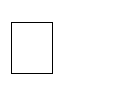 4.5. Планируемые результаты духовно-нравственного развития и воспитания, социализации обучающихсяПо каждому из направлений воспитания и социализации обучающихся на ступени основного общего образования должны быть предусмотрены и обучающимися могут быть достигнуты определѐнные результаты.4.6. Мониторинг эффективности реализацииПрограммы духовно-нравственного развития и воспитания обучающихсяМониторинг представляет собой систему диагностических исследований, направленных на комплексную оценку результатов эффективности реализации образовательной организацией Программы.В качестве основных показателей и объектов исследования эффективности реализации образовательным учреждением Программы духовно-нравственного развития и воспитания обучающихся выступают:Особенности развития духовно-нравственной, личностной, социальной, экологической, трудовой (профессиональной) и здоровьесберегающей культуры учащихся.Социально-педагогическая среда, общая психологическая атмосфера и нравственный уклад школьной жизни в образовательном учреждении.Особенности детско-родительских отношений и степень включѐнности родителей (законных представителей) в образовательный и воспитательный процесс.Основные	принципы	организации	мониторинга	эффективности	реализации Программы духовно-нравственного развития и воспитания обучающихся:принцип системности предполагает изучение планируемых результатов развития учащихся в качестве составных (системных) элементов общего процесса духовно- нравственного развития, воспитания и социализации учащихся;принцип личностно-социально-деятельностного подхода ориентирует исследование эффективности деятельности образовательного учреждения на изучение процесса воспитания и социализации учащихся в единстве основных социальных факторов их развития — социальной среды, воспитания, деятельности личности, еѐ внутренней активности;принцип объективности предполагает независимость оценки (независимость исследования и интерпретации данных) и предусматривает необходимость принимать все меры для исключения пристрастий, личных взглядов, предубеждений, корпоративной солидарности и недостаточной профессиональной компетентности специалистов в процессе исследования;принцип детерминизма (причинной обусловленности) указывает на обусловленность, взаимодействие и влияние различных социальных, педагогических и психологических факторов на воспитание и социализацию учащихся;принцип признания безусловного уважения прав предполагает отказ от прямых негативных оценок и личностных характеристик учащихся.Школа соблюдает моральные и правовые нормы исследования, создаѐт условия для проведения мониторинга эффективности реализации образовательной организацией Программы воспитания и социализации учащихся.Методологический инструментарий мониторинга воспитания и социализации учащихсяМетодологический инструментарий мониторинга воспитания и социализации учащихся предусматривает использование следующих методов:Тестирование (метод тестов) — исследовательский метод, позволяющий выявить степень соответствия планируемых и реально достигаемых результатов воспитания и социализации учащихся путѐм анализа результатов и способов выполнения учащимися ряда специально разработанных заданий.Опрос — получение информации, заключѐнной в словесных сообщениях учащихся. Для оценки эффективности деятельности образовательного учреждения по воспитанию и социализации учащихся используются следующие виды опроса:анкетирование — эмпирический социально-психологический метод получения информации на основании ответов учащихся на специально подготовленные вопросы анкеты;интервью — вербально-коммуникативный метод, предполагающий проведение разговора между исследователем и учащимися по заранее разработанному плану, составленному в соответствии с задачами исследования процесса воспитания и социализации учащихся. В ходе интервью исследователь не высказывает своего мнения и открыто не демонстрирует своей личной оценки ответов учащихся или задаваемых вопросов, что создаѐт благоприятную атмосферу общения и условия для получения более достоверных результатов;беседа	—	специфический	метод	исследования,	заключающийся	в	проведении тематически направленного диалога между исследователем и учащимися с целью получения сведений об особенностях процесса воспитания и социализации учащихся. Психолого-педагогическое	наблюдение	—	описательный	психолого-педагогический метод исследования, заключающийся в целенаправленном восприятии и фиксации особенностей, закономерностей развития и воспитания учащихся. В рамках мониторинга предусматривается использование следующих видов наблюдения:включѐнное    наблюдение    —    наблюдатель    находится    в    реальных    деловых  или неформальных  отношениях  с  учащимися,   за   которыми   он   наблюдает   и которых он оценивает;узкоспециальное наблюдение — направлено на фиксирование строго определѐнных параметров (психолого-педагогических явлений) воспитания и социализации учащихся. Критериями эффективности реализации учебным учреждением воспитательной и развивающей	программы	является	динамика	основных	показателей	духовно- нравственного развития, воспитания и социализации обучающихся:Динамика развития личностной, социальной, экологической, трудовой (профессиональной) и здоровьесберегающей культуры обучающихся.Динамика (характер изменения) социальной, психолого-педагогической и нравственной атмосферы в образовательном учреждении.Динамика детско-родительских отношений и степени включѐнности родителей (законных представителей) в образовательный и воспитательный процесс.Необходимо указать критерии, по которым изучается динамика процесса воспитания и социализации обучающихся.Положительная динамика (тенденция повышения уровня нравственного развития обучающихся) — увеличение значений выделенных показателей воспитания и социализации обучающихся на интерпретационном этапе по сравнению с результатами контрольного этапа исследования (диагностический).Инертность положительной динамики подразумевает отсутствие характеристик положительной динамики и возможное увеличение отрицательных значений показателей воспитания и социализации обучающихся на интерпретационном этапе по сравнению срезультатами контрольного этапа исследования (диагностический);Устойчивость (стабильность) исследуемых показателей духовно-нравственного развития, воспитания и социализации обучающихся на интерпретационном и контрольным этапах исследования. При условии соответствия содержания сформировавшихся смысловых систем у подростков, в педагогическом коллективе и детско-родительских отношениях общепринятым моральным нормам устойчивость исследуемых показателей может являться одной из характеристик положительной динамики процесса воспитания и социализации обучающихся.Следует обратить внимание на то, что несоответствие содержания, методов воспитания и социализации обучающихся возрастным особенностям развития личности, формальное отношение со стороны преподавателей и неблагоприятный психологический климат в учебном учреждении могут стать причиной инертности положительной динамики и появления тенденций отрицательной динамики процесса воспитания и социализации обучающихся.4.7. Критерии оценка показателей личностного роста учащихся:- участие в принятии и исполнении коллективных решений, управляющих жизнью класса, школы (самоуправление);законопослушное поведение;–толерантное отношение к людям другой национальности, религии, убеждений, расы;умение вести корректный, доброжелательный разговор с человеком других взглядов, религиозных убеждений, национальности;добровольное заинтересованное участие в общественной жизни за пределами школы (например, празднование государственных праздников);самостоятельное	и добровольное проявление уважения и заботы по отношению к защитникам Родины, ветеранам;добровольная помощь, забота и поддержка по отношению к младшим, к людям, попавшим в трудную ситуацию;следование правилам вежливого поведения в школе и общественных местах.4.7. Порядок информирования о результатах, осуществление контроля над реализацией Программы.Порядок контроля по мере реализации программыОРГАНИЗАЦИОННЫЙ РАЗДЕЛ5.1.УЧЕБНЫЙ ПЛАНПояснительная запискак учебному плану МБОУ «Амгинская средняя общеобразовательная школа имени Р.И.Константинова»   на 2021-2022 учебный год.Учебный план – документ, который определяет перечень, трудоемкость, последовательность и распределение по периодам обучения учебных предметов, курсов, дисциплин (модулей), иных видов учебной деятельности и формы промежуточной аттестации обучающихся.Учебный план МБОУ «Амгинская средняя общеобразовательная школа имени Р.И.Константинова» 2021-2022 учебный год разработан в соответствии со следующими документами:Федеральный закон от 29.12.2012 № 273-ФЗ «Об образовании в Российской Федерации»;Санитарные правила СП 2.4.3648-20 «Санитарно-эпидемиологические требования к организациям воспитания и обучения, отдыха и оздоровления детей и молодежи» от 28.09.2020.  Санитарных правил и норм СанПиН 1.2.3685-21 "Гигиенические нормативы и требования к обеспечению безопасности и (или) безвредности для человека факторов среды обитания" от 28.01.2021 №2Приказ Минобрнауки России от 30.08.2013 №1015 «Порядок организации и осуществления образовательной деятельности по основным общеобразовательным программам-образовательным программам начального, общего, основного общего и среднего общего образования»Приказ Минобрнауки России от 03.06.2011 №1994, от 01.02.2012 №74 «О внесении  изменений в федеральный базисный учебный план и примерные учебные планы для образовательных учреждений реализующих программы общего образования утвержденные приказом МО РФ от 9 марта 2004г.№1312»Примерная основная образовательная программа начального общего образования. (Одобрена решением федерального учебно-методического объединения по общему образованию (протокол от 8 апреля 2015г.№1/15); Примерная основная образовательная программа основного общего образования. (Одобрена решением федерального учебно-методического объединения по общему образованию (протокол от 8 апреля 2015г. №1/15).Устав и Образовательная программа начального, основного и среднего общего образования МБОУ «Амгинская СОШ им. Р.И.Константинова».Положению «Об освоении образовательной программы по индивидуальному учебному плану в МБОУ «Амгинская СОШ им.Р.И.Константинова». Учебный план составлен на основании образовательной программы школы и для выполнения социального заказа родителей, с целью создания благоприятных условий для успешного обучения всех детей, их воспитания и развития с учетом интересов и способностей каждого путем   эффективного использования ресурсов образовательного учреждения и общества. Цели и задачи обучения: Создание условий для обеспечения каждому ребенку права на качественное образование, удовлетворение образовательных потребностей детей и их родителей. Формирование ценностных представлений в структуре личности ребенка, в частности интеллектуального развития для самореализации в социуме.Реализация программы предметов агротехнологического   профиля.  Обеспечить усвоение обучающимися обязательного минимума содержания начального, основного, среднего (полного) общего образования на уровне требований государственного образовательного стандарта.Учебный план позволяет реализовать цели общего начального, общего основного, общего среднего (полного) образования, профильного и универсального образования. Ориентирован на формирование прочных, устойчивых, глубоких знаний основ науки; развитие общих и индивидуальных способностей; создание условий для сохранения и укрепления здоровья детей, для профильного обучения; реализацию принципов гуманизации и непрерывности образования, принципа интеграции.         Учебный план для 1-4 классов ориентирован на 4-летний нормативный срок освоения образовательных программ начального общего образования, для 5-9 классов – ориентирован на 5-летний нормативный срок освоения образовательных программ основного общего образования, для 10-11 классов – ориентирован на 2-летний нормативный срок освоения программ среднего (полного) общего образования.5.1.1. Основное общее образование.Учебный план основного общего образования по ФГОСПояснительная записка           Основное общее образование.Учебный план основного общего образования по ФГОСПояснительная записка             Учебный план основного общего образования соответствует действующему законодательству Российской Федерации в области образования, обеспечивает введение в действие и реализацию требований Федерального государственного образовательного стандарта основного общего образования, учитывает специфику учебного заведения, местные условия и особенности, запросы обучающихся и их родителей (законных представителей).                Учебный план 5-9 классов составлен на основе примерного недельного учебного плана основного общего образования (обучение на родном (нерусском) языке), разработанных МО РФ, МО РС(Я) на основе обязательного минимума содержания образования и примерных программ, реализующих ФГОС.             В интересах детей с участием обучающихся и их семей могут разрабатываться индивидуальные учебные планы, в рамках которых формируется индивидуальная траектория развития, обучающегося (содержание учебных предметов, курсов, модулей, темп и формы образования). Для основного общего образования МБОУ «АСОШ им.Р.И.Константинова» учебный план составлен на основании решения федерального учебно-методического объединения по общему образованию (протокол  от 8 апреля 2015 г. № 1/15)             Учебный план для 5- 9 классов обеспечивает введение в действие и реализацию требований ФГОС основного общего образования, определяет общий объем нагрузки и максимальный объем аудиторной нагрузки обучающихся, состав и структуру обязательных предметных областей по классам (годам обучения).              Учебный план состоит из двух частей, направленных на достижение результатов, определяемых ФГОС ООО: инвариантной (обязательной) части, части, формируемой участниками образовательного процесса, и блока внеурочной деятельности.  1. Инвариантная (обязательная) часть состоит из восьми обязательных предметных областей: -  русский язык и литература; -  математика и информатика; - общественно-научные предметы;  - естественнонаучные предметы; - искусство; - технология; - физическая культура и основы безопасности жизнедеятельности.      2.     Часть, формируемая участниками образовательного процесса, определяет содержание образования, обеспечивающего реализацию интересов и потребностей учащихся, их родителей (законных представителей), школы. «Физическая культура» - по 1 часу в 5, 7 классе в неделю; на изучение предмета «КНРС(Я)» в 7 и 8 классе по 1 часу в неделю.               Учебный план обеспечивает выполнение гигиенических требований к режиму образовательного процесса, установленных СанПиН 2.4.3640-20 ««Санитарно-эпидемиологические требования к организациям воспитания и обучения, отдыха и оздоровления детей и молодежи», и предусматривает: 5-летний срок освоения образовательных программ основного общего образования для V-IX классов. Продолжительность учебного года при получении основного общего образования с 5 по 8 класс составляет 35 учебных недель, в 9 классе — 34 учебных недель.Основное общее образование 5-9 класс(5 вариант)ПЛАН ВНЕУРОЧНОЙ ДЕЯТЕЛЬНОСТИПояснительная запискаПлан внеурочной деятельности ФГОС НОО, ООО, СОО МБОУ Амгинская СОШ им.Р.И.Константинова обеспечивает введение в действие и реализацию требований Федерального государственного образовательного стандарта основного общего образования и определяет общий и максимальный объём нагрузки обучающихся в рамках внеурочной деятельности, состав и структуру направлений и формы внеурочной деятельности. План реализует индивидуальный подход в процессе внеурочной деятельности, позволяя обучающимся раскрыть свои творческие способности и интересы.План внеурочной деятельности на 2021 - 2022 учебный год создаёт условия для повышения качества образования, обеспечивает развитие личности обучающихся, способствует самоопределению учащихся в выборе профиля обучения с учётом возможностей образовательного учреждения и педагогического коллектива школы.Нормативная база.Организация внеурочной деятельности обучающихся в МБОУ Амгинская СОШ им.Р.И.Константинова осуществляется в соответствии с федеральными и региональными нормативными документами:Федеральный Закон от 29.12.2012 г №273-ФЗ «Об образовании в Российской Федерации»;      - приказ Министерства образования и науки Российской Федерации от 6 октября 2009 г. № 373 «Об утверждении федерального государственного образовательного стандарта начального общего образования»;приказ Министерства образования и науки Российской Федерации от17.12.2010г. №1897 «Об утверждении федерального государственного образовательного стандарта основного общего образования»;       - приказ Министерства образования и науки Российской Федерации от 6 октября 2009 г. № 413 «Об утверждении и введении и в действие федерального государственного образовательного стандарта среднего общего образования»;          - Санитарные правила СП 2.4.3648-20 «Санитарно-эпидемиологические требования к организациям воспитания и обучения, отдыха и оздоровления детей и молодежи».Цели и задачи внеурочной деятельности.План внеурочной деятельности является частью основной образовательной программы Муниципального бюджетного общеобразовательного учреждения Амгинской средней общеобразовательной школы имени Р.И.Константинова.Под внеурочной деятельностью в рамках реализации ФГОС следует понимать образовательную деятельность, осуществляемую в формах, отличных от классно-урочной, и направленную на достижение планируемых результатов освоения образовательных программ.План составлен с целью дальнейшего совершенствования образовательного процесса, повышения результативности обучения детей, обеспечения вариативности образовательного процесса, сохранения единого образовательного пространства, а также выполнения гигиенических требований к условиям обучения школьников и сохранения их здоровья.Основные принципы плана:учёт познавательных потребностей, обучающихся и социального заказа родителей;учёт кадрового потенциала образовательного учреждения;поэтапность развития нововведений;построение образовательного процесса в соответствии с санитарно- гигиеническими нормами;соблюдение преемственности и перспективности обучения.Целью внеурочной деятельности является создание условий для развития творческого потенциала обучающихся, создание основы для осознанного выбора и последующего усвоения профессиональных образовательных программ, воспитание гражданственности, трудолюбия, уважения к правам и свободам человека, любви к окружающей природе, Родине, семье, формирование здорового образа жизни.Внеурочная деятельность решает следующие специфические задачи:создать комфортные условия для позитивного восприятия ценностей  образования и более успешного освоения его содержания;способствовать осуществлению воспитания благодаря включению детей в личностно значимые творческие виды деятельности, в процессе которых формируются нравственные, духовные и культурные ценности подрастающего поколения:компенсировать отсутствие и дополнить, углубить в основном образовании те или иные учебные курсы, которые нужны обучающимся для определения индивидуального образовательного маршрута, конкретизации жизненных и профессиональных планов, формирования важных личностных качеств;ориентировать обучающихся, проявляющих особый интерес к тем или иным видам деятельности, на развитие своих способностей по более сложным программам.Модель внеурочной деятельности в школе МБОУ Амгинской СОШ им.Р.И.Константинова, она заключается в оптимизации всех внутренних ресурсов школы и предполагает, что в ее реализации принимают участие все педагогические работники (классные руководители, педагог-организатор, педагог-психолог, педагог-библиотекарь, социальный педагог, учителя по предметам). Координирующую роль выполняет, как правило, классный руководитель. Преимущества оптимизационной модели состоят в минимизации финансовых расходов на внеурочную деятельность, создании единого образовательного и методического пространства в ОУ, содержательном и организационном единстве всех его структурных подразделений.          Механизм конструирования оптимизационной модели:Координирующую роль выполняет, классный руководитель, который в соответствии со своими функциями и задачами:организует в классе образовательный процесс, оптимальный для развитияположительного	потенциала личности обучающихся в рамках деятельности общешкольного коллектива; организует систему отношений	через разнообразные формы воспитывающей деятельности коллектива класса, в том числе, через органы самоуправления;организует социально значимую, творческую деятельность обучающихся;ведёт учёт посещаемостиПреимущества оптимизационной модели состоят в минимизации финансовых расходов на внеурочную деятельность, создании единого образовательного и методического пространства в образовательном учреждении, содержательном и организационном единстве всех его структурных подразделений.Эффективное конструирование оптимизационной модели внеурочной деятельности опирается на следующие принципы:Принцип учета потребностей обучающихся и их родителей. Для этого необходимо выявление запросов родителей и обучающихся, соотнесение запроса с кадровым и материально-техническим образовательной программы учреждения.Принцип гуманистической направленности. При организации внеурочной деятельности в максимальной степени учитываются интересы и потребности детей, поддерживаются процессы становления и проявления индивидуальности школьников, создаются условия для формирования умений и навыков самопознания обучающихся, самоопределения, самореализации, самоутверждения.Принцип разнообразия направлений внеурочной деятельности, предполагающий реализацию максимального количества направлений и видов внеурочной деятельности, предоставляющих для детей реальные возможности свободного выбора, осуществления проб своих сил и способностей в различных видах деятельности, поиска собственной ниши для удовлетворения потребностей, желаний и интересов.Принцип оптимального использования учебного и каникулярного периодов учебного года при организации внеурочной деятельности. Часть программы внеурочной деятельности может быть реализована во время каникул. Информация о времени проведения тех или иных занятий должна содержаться в рабочей программе кружка, студии, объединения.Принцип учета возможностей учебно-методического комплекта, используемого в образовательном процессе.Принцип успешности и социальной значимости. Усилия организаторов внеурочной деятельности направляются на формирование у детей потребности в достижении успеха. Важно, чтобы достигаемые ребенком результаты были не только личностно значимыми, но и ценными для социального окружения образовательного учреждения.Специфика внеурочной деятельности заключается в том, что в условиях общеобразовательного учреждения ребёнок получает возможность подключиться к занятиям по интересам, познать новый способ существования - безоценочный. при этом обеспечивающий достижение успеха благодаря его способностям независимо от успеваемости по обязательным учебным дисциплинам.Внеурочная деятельность опирается на содержание основного образования, интегрирует с ним, что позволяет сблизить процессы воспитания, обучения и развития, решая тем самым одну из наиболее сложных проблем современной педагогики. В процессе совместной творческой деятельности учителя и обучающегося происходит становление личности ребенка.Характеристика основных направлений внеурочной деятельностиВнеурочная деятельность организуется по направлениям развития личности: спортивно-оздоровительное, духовно-нравственное, социальное, обще интеллектуальное, общекультурное.              Содержание данных занятий должно формироваться с учетом пожеланий обучающихся и их родителей (законных представителей) и осуществляться посредством различных форм организации, отличных от урочной системы обучения, таких как экскурсии, кружки, секции, круглые столы, конференции, диспуты, школьные научные общества, олимпиады, конкурсы, соревнования, поисковые и научные исследования, общественно полезные практики и т. д. Организация занятий по этим направлениям является неотъемлемой частью образовательного процесса. На реализацию программы внеучебной деятельности выделено:  Духовно-нравственноеЭто направление представлено программами внеурочной деятельности «Уроки нравственности» и «Тропинка к своему Я», «КНРС(Я)» программы направлены на развитие индивидуальности, духовного обогащения личности ребенка средствами фольклора, танца и беседы.Спортивно-оздоровительное            Это направление представлено программами «Национальные игры», «Сапсан» направлены на формирование и развитие различных физических и морально-волевых качеств – смелости, решительности взаимовыручки. Третий час физкультуры, в 6, 8 и 9 классах проводится через внеаудиторное занятие «Физическая культура».ОбщеинтеллектуальноеЭто направление представлено программой внеурочной деятельности «Логика», «Занимательная биология», “Решение задач повышенного уровня сложности” формирование у детей предметных умений и навыков, необходимых для успешного решения учебных и практических задач, продолжения образования, воспитание интереса к математике. СоциальноеЭто направление представлено программой внеурочной деятельности «Куех ситим», “Экология” занятия способствуют формированию и развитию экологически сообразного поведения, у школьников.Общекультурное              Представлено программами внеурочной деятельности «Хозяюшка», “Волшебные краски”, “Изобразительное искусство”, «Развитие речи», «Человек-общество-мир» направлена на развитие индивидуальности, культурной грамотности, личности ребенка.           С 5 по 11 классы, введены следующие курсы по Точке роста: «Журналистика», «IT технологии», «Робототехника», «Куех суугун», «ОБЖ», «Технология» для девочек и мальчиков, отдельно для мальчиков обучающихся 9, 10 и 11 классов введены курсы «Трактороведения», для обучающихся начальных классов «Шахматы».Финансовые условия реализации образовательной программыСтруктура и объем финансирования реализации образовательной программы осуществляется на основе принципа нормативного подушевого финансирования. Расходование бюджета предусматривает возможность обеспечения расходов на оплату труда работников, на учебно-методическое и информационное обеспечение, на повышение квалификации, аттестацию, затраты на приобретение расходных материалов, хозяйственные расходы. Данные финансовые условия обеспечивают необходимое качество реализации образовательной программы и эффективно стимулируют его повышение.Материально-технические условия реализации образовательной программыДанные условия обеспечены наличием в школе:Личных кабинетовоборудованных спортивного, актового и столовых залов, волейбольной площадки;библиотекой и читальным залом.компьютерным классом с разнообразными программными материаламиМатериально-технические условия реализации образовательной программы отвечают характеристикам современного образования, требованиям к оснащенности учебных и административных помещений, параметрам эргономико-дидактической приспособленности материальных условий кабинетов, соответствуют возрастным особенностям и возможностям обучающихся, позволяют обеспечить реализацию современных образовательных и иных потребностей и возможностей, обучающихся по жизнеобеспечению и безопасности, сохранению и укреплению здоровья, развитию профессионального, социального и творческого опыта обучающихся и др.Информационное обеспечение реализации образовательной программыЭффективность реализации обеспечивается системой информационно-образовательных ресурсов и инструментов, которые дают школе возможность входить в единую информационную среду, фиксировать ход образовательного процесса, размещать материалы, иметь доступ к любым видам необходимой для достижения целей информации, ограничивать доступ к информации, несовместимой с задачами духовно-нравственного развития, обеспечивать необходимый электронный документооборот. Учебно-методическое обеспечение реализации образовательной программы   МБОУ «Амгинская СОШ им.Р.И.Константинова» обеспечена учебниками, учебно-методической литературой и материалами по всем учебным предметам. Библиотека школы имеет фонд дополнительной литературы: художественную, научно- популярную, справочно-библиографические и периодические издания, сопровождающие реализацию образовательной программы. Организация управления реализацией образовательной программыПринятие управленческих решений, связанных с повышением эффективности реализации ООП, осуществляется на основе анализа, включающего:мониторинг	удовлетворенности	родителей,	учителей	и	учеников	процессом	и результатомреализации образовательной программы;изучение процесса и результатов реализации ООП администрацией МБОУ «АСОШ им.Р.И.Константинова»:наблюдение;собеседование;посещение уроков;анализ школьной документации;внешнюю экспертизу процессов и результатов реализации ООП:данные педагогических исследований сторонних организаций.Проведение диагностических работСпособы	представления	МБОУ	 «АСОШ им.Р.И.Константинова»	результатов реализации образовательной программыШкола презентует публичный отчет на основе мониторинга результатов реализации образовательной программы, используя для этого, в том числе и данные независимойОбщественной экспертизы, 	и	результаты	проверки	соответствия	образовательногопроцесса утвержденной образовательной программе школы, проводимой при аттестации образовательного учреждения.3КлассКоличествообучающихсяКоличество учениковнадомного обучения59161171483991Всего48   2Личностные универсальные учебные действияЛичностные универсальные учебные действияНазвание компонентаБудут сформированыКогнитивный- историко-географический образ (представление о территории и границах РФ, еѐ географических особенностях, знание основных исторических событий развития государственности и общества); знание истории и географии края, его достижений и культурныхтрадиций;Ценностный и эмоциональныйгражданский патриотизм, любовь к Родине, чувство гордости за свою страну;уважение к истории, культурным и историческим памятникам;эмоционально положительное принятие своей этнической идентичности;- уважение к другим народам России и мира и принятие их, межэтническая толерантность, готовность к равноправному сотрудничеству;уважение к личности и еѐ достоинствам, доброжелательноеотношение к окружающим, нетерпимость к любым видам насилия и готовность противостоять им;уважение к ценностям семьи, любовь к природе, признание ценности здоровья, своего и других людей, оптимизм в восприятии мира;потребность в самовыражении и самореализации, социальном признании;позитивная моральная самооценка и моральные чувства -чувство  гордости	при следовании моральным нормам,переживание стыда и вины при их нарушении.Деятельный готовность и способность к участию в школьномсамоуправлении в пределах возрастных компетенций (дежурство в школе и классе, участие в детских и молодѐжных общественных организациях, школьных и внешкольных мероприятиях);готовность и способность к выполнению норм и требований школьной жизни, прав и обязанностей ученика;умение вести диалог на основе равноправных отношений и взаимного уважения и принятия; умение конструктивно разрешать конфликты;готовность и способность к выполнению моральных норм в отношении взрослых и сверстников в школе, дома, во внеучебныхвидах деятельности;потребность в участии в общественной жизни ближайшего социального окружения, общественно полезной деятельности;умение строить жизненные планы с учѐтом конкретных социально-исторических, политических и экономических условий;устойчивый познавательный интерес и становление смыслообразующей функции познавательного мотива;готовность к выбору профильного образования.Выпускник получит возможность для формирования:выраженной устойчивой учебно-познавательной мотивации и интереса к учению;готовности к самообразованию и самовоспитанию;адекватной позитивной самооценки и Я-концепции;компетентности в реализации основ гражданской идентичности в поступках и деятельности;морального сознания на конвенциональном уровне, способности к решению моральных дилемм на основе учѐта позиций участников дилеммы, ориентации на их мотивы и чувства; устойчивое следование в поведении моральным нормам и этическим требованиям;эмпатии	как	осознанного	понимания	и	сопереживания	чувствам	других, выражающейся в поступках, направленных на помощь и обеспечение благополучия.Выпускник получит возможность для формирования:выраженной устойчивой учебно-познавательной мотивации и интереса к учению;готовности к самообразованию и самовоспитанию;адекватной позитивной самооценки и Я-концепции;компетентности в реализации основ гражданской идентичности в поступках и деятельности;морального сознания на конвенциональном уровне, способности к решению моральных дилемм на основе учѐта позиций участников дилеммы, ориентации на их мотивы и чувства; устойчивое следование в поведении моральным нормам и этическим требованиям;эмпатии	как	осознанного	понимания	и	сопереживания	чувствам	других, выражающейся в поступках, направленных на помощь и обеспечение благополучия.Выпускник научится Выпускник получит возможность научитьсяцелеполаганию, включая постановку новых целей, преобразование практической задачи в познавательную;-самостоятельноанализироватьусловия достижения цели на основе учѐта выделенных учителем ориентиров действия в новом учебном материале;планировать пути достижения целей;устанавливать целевые приоритеты;уметь  самостоятельно   контролировать своѐ время и управлять им;принимать решения в проблемной ситуации на основе переговоров;осуществлятьконстатирующийи осознанно предвосхищающий контроль по результату и по способу действия; актуальный контроль  на уровне произвольного внимания;адекватно	самостоятельно	оценивать правильность выполнения действия и вносить необходимые коррективы в исполнение как вконце действия, так и по ходу его реализации;основам прогнозирования как предвидения будущих событий и развития процесса.	Самостоятельно ставить новые учебные цели и задачи;построению жизненных планов во временной перспективе;при планировании достижения целей самостоятельно и 	адекватно учитывать условия и средства их достижения;выделять альтернативные способы достижения цели и выбирать наиболее эффективный способ;основам саморегуляции в учебной и познавательной деятельности в форм самоуправления своим поведением         и	деятельностью, направленной на достижение поставленных целей;осуществление познавательную рефлексию в отношении действий по решению учебных и познавательных задач;адекватно оценивать объективную трудность как меру фактического или предполагаемого расходов ресурсов на решение задачи;адекватно оценивать свои возможности достижения цели определѐнной сложности в различныхс ферах самостоятельной деятельности; основам саморегуляции эмоциональных состояний.аргументировать свою точку зрения, спорить и	конфликтов;		совместной деятельности, в том числе-задавать вопросы, необходимые для		в ситуации столкновения интересов;организации	совместного	действияосуществлять взаимный контроль и оказывать в (деловое лидерство);- оказывать поддержку и содействиеадекватно использовать речь для планирования	тем, от кого зависит достижение цели и регуляции своей деятельности;	адекватно использовать речевые средства для рефлексию  как  осознание  оснований владеть устной и письменной речью; -  осуществлять коммуникативную решения различных  коммуникативных  задач;  Договариваться и отстаивать  свою  позицию  не враждебны для  приходить к общему решению в оппонентов образом;Организации собственной деятельности и брать на себя инициативу в сотрудничества с партнѐром;сотрудничестве необходимую взаимопомощь;строить собственных действий и действий монологическое контекстное высказывание;в процессе коммуникации достаточно в совместной деятельности;Организовывать и планировать учебноеОрганизовывать и планировать учебное-сотрудничество   с   учителем и   сверстниками, определять цели  и функции  участников, способы  взаимодействия; планировать общие способы работы;  - осуществлять  контроль, коррекцию,  оценку действий партнѐра, уметь убеждать;- работать  в  группе  — устанавливать рабочие отношения, эффективно сотрудничать и способствовать продуктивной кооперации; интегрироваться в группу сверстников и строить продуктивное взаимодействие со сверстниками ивзрослыми;- основам коммуникативной рефлексии;- использовать  адекватные языковые  средства для отображения своих чувств, мыслей, мотивов и потребностей;- отображать  в  речи(описание,объяснение) содержание совершаемых действий как в форме к громкой социализированной речи, так и в форме внутренней речи.точно, последовательно и полно передавать партнѐру необходимуюинформациюкак ориентир для построения действия;- вступать в диалог, а также участвовать в коллективном обсуждении проблем, участвовать в дискуссии и аргументировать свою позицию, владеть монологической и диалогической формами речи в соответствии с грамматическими и синтаксическими нормами родного языка;- следовать морально-этическим и психологическим принципам общения и сотрудничества на основе уважительного отношения партнѐрам, внимания к личностидругого, адекватного межличностного частности, оказывать помощь и эмоциональную поддержку партнѐрам в процессе достижения общей цели совместной деятельности; - устраивать эффективные групповые обсуждения и обеспечивать обмен знаниями между членами группы для принятия эффективных совместных решений; - в совместной деятельности чѐткоформулировать цели группы и позволять еѐ участникам проявлять собственную энергию для достижения этих целей.Познавательные универсальные учебные действияПознавательные универсальные учебные действия - основам реализации проектно- исследовательской деятельности;-проводить наблюдение и эксперимент под Руководствомучителя;-осуществлять расширенный поиск информации с использованием ресурсов библиотек и Интернета; - создавать и преобразовывать модели и схемы для решения задач;-осуществлять выбор наиболее эффективных способов решения задач в зависимости от - конкретных условий;давать определение понятиям;-устанавливать причинно-следственные связи; осуществлять логическую операцию установления родовидовых отношений, ограничение понятия;-обобщать понятия — осуществлять логическую операцию перехода от видовых признаков к родовому понятию, меньшим объѐмом к понятию с большим объѐмом;- осуществлять сравнение, сериацию и классификацию, самостоятельно выбирая основания и критерии для указанных логических операций;- строить классификацию на основе дихотомического деления (на основе отрицания);-Строить логическое рассуждение на установление причинно-следственных связей;-Объяснять явления, процессы, связии отношения, выявляемые в ходеи сследования;основам ознакомительного, изучающего,усваивающего и поискового чтения;структурировать тексты, включая умение выделять главное и второстепенное, главную идею текста, выстраивать последовательность описываемых событий;работать с метафорами — понимать переносный смысл выражений, понимать и употреблять обороты речи, построенные наскрытом уподоблении, образном сближении	- основам рефлексивного чтения;- ставить проблему, аргументировать актуальность;- самостоятельно проводить исследование на основе применения методов наблюдения и эксперимента;- выдвигать гипотезы о связях и еѐ закономерностях событий, процессов, объектов;организовывать исследование с целью проверки гипотез;- делать умозаключения (индуктивное и по аналогии), выводы на основе аргументацииОбращение с устройствами ИКТОбращение с устройствами ИКТВыпускник научитсяВыпускник получитвозможность научиться- подключать устройства ИКТ к электрическим иосознавать и использовать винформационным сетям, использовать аккумуляторы;практической	деятельности- соединять устройства ИКТ (блоки компьютера, устройстваосновные	психологическиесетей, принтер, проектор, сканер, измерительные устройства иособенности	восприятият. д.) с использованием проводных и беспроводных технологий;информации человеком.- правильно включать и выключать устройства ИКТ,входить в операционную систему и завершать работу сней, выполнять базовые действия с экранными объектами(перемещение курсора, выделение, прямое перемещение,запоминание и вырезание);- осуществлять информационное подключение к локальнойсети и глобальной сети Интернет;- входить в информационную среду образовательногоучреждения, в том числе через Интернет, размещать винформационной среде различные информационныеобъекты;- выводить информацию на бумагу, правильно обращатьсяс расходными материалами;- соблюдать требования техники безопасности, гигиены,эргономики	и	ресурсосбережения	при	работе	сустройствами ИКТ, в частности учитывающие спецификуработы с различными экранами.Фиксация изображений и звуковФиксация изображений и звуковВыпускник научитсяВыпускник получитвозможность научиться- осуществлять фиксацию изображений и звуков в ходеразличать  творческую	ипроцесса обсуждения, проведения эксперимента, природноготехническую фиксацию звуковпроцесса, фиксацию хода и результатов проектнойи изображений;деятельности;использовать	возможности- учитывать смысл и содержание деятельности приИКТ	в	творческойорганизации фиксации, выделять для фиксации отдельныедеятельности,	связанной	сэлементы объектов и процессов, обеспечивать качествоискусством;фиксации существенных элементов;осуществлять	 трѐхмерное- выбирать технические средства ИКТ для фиксациисканирование.изображений и звуков в соответствии с поставленнойцелью;-проводитьобработкуцифровыхфотографийсиспользованием возможностей специальных компьютерныхинструментов, создавать презентации на основе цифровыхфотографий;-	проводить	обработку	цифровых	звукозаписей	сиспользованием возможностей специальных компьютерныхинструментов, проводить транскрибирование цифровыхзвукозаписей;- осуществлять видеосъѐмку и проводить монтажотснятого материала с использованием возможностейспециальных компьютерных инструментов.Создание письменных сообщенийСоздание письменных сообщенийВыпускник научитсяВыпускник получитвозможность научитьсясоздавать текст на русском языке с использованиемслепого десятипальцевого клавиатурного письма;сканировать текст и осуществлять распознавание сканированного текста;осуществлять редактирование и структурирование текста в соответствии с его смыслом средствами текстового редактора;создавать текст на основе расшифровки аудиозаписи, втом числе нескольких участников обсуждения, осуществлять письменное смысловое резюмирование высказываний в ходе обсуждения;использовать	средства	орфографического	и синтаксического контроля русского текста и текста наиностранном языке.создавать	текст	наиностранном         языке	с использованием	слепого десятипальцевогоклавиатурного письма;использовать компьютерные инструменты, упрощающие расшифровку аудиозаписей.Создание графических объектовСоздание графических объектовВыпускник научитсяВыпускник получитвозможность научитьсясоздавать	различные		геометрические	объекты	с использованием	возможностей		специальных компьютерных инструментов;создавать диаграммы различных видов (алгоритмические, концептуальные, классификационные, организационные, родства и др.) в соответствии с решаемыми задачами;создавать	специализированные	карты	и	диаграммы: географические, хронологические;создавать графические объекты проведением рукой произвольных	линий	с	использованием специализированных компьютерных инструментов иустройств.создавать мультипликационные фильмы;создавать	виртуальные модели  трѐхмерных объектов.Создание музыкальных и звуковых сообщенийСоздание музыкальных и звуковых сообщенийВыпускник научитсяВыпускник получит возможностьиспользовать звуковые и музыкальные редакторы;использовать клавишные и кинестетические синтезаторы;использовать программы звукозаписи и микрофоны.научитьсяиспользовать		музыкальные редакторы,			клавишныеи кинестетические синтезаторы	для решениятворческих задач.творческих задач.Создание, восприятие и использование гипермедиасообщенийСоздание, восприятие и использование гипермедиасообщенийВыпускник научитсяВыпускник получит возможность научитьсяорганизовывать сообщения в виде линейного иливключающего ссылки представления для самостоятельного просмотра через браузер;работать с особыми видами сообщений: диаграммами (алгоритмическими,	концептуальными, классификационными, организационными, родства и др.),•	проектировать дизайнсообщений в соответствии с задачами и средствами доставки;•	понимать	сообщения,используя при их восприятиикартами (географическими, хронологическими) и внутренние и внешние ссылки, спутниковыми фотографиями, в  том  числе  в системах различные инструменты.глобального позиционирования;проводить деконструкцию сообщений, выделение в них структуры, элементов и фрагментов;использовать при восприятии сообщений внутренние и внешние ссылки;формулировать вопросы к сообщению, создавать краткое описание сообщения; цитировать фрагменты сообщения;избирательно относиться к информации в окружающем информационном	пространстве,	отказываться	отпотребления ненужной информации.поиска, справочные источники (включая двуязычные).Коммуникация и социальное взаимодействиеКоммуникация и социальное взаимодействиеКоммуникация и социальное взаимодействиеКоммуникация и социальное взаимодействиеВыпускник научитсяВыпускник получитвозможность научитьсяВыпускник получитвозможность научитьсяВыпускник получитвозможность научиться- выступать с аудиовидеоподдержкой, включая выступлениевзаимодействовать	ввзаимодействовать	ввзаимодействовать	вперед дистанционной аудиторией;социальных	сетях, работатьсоциальных	сетях, работатьсоциальных	сетях, работать- участвовать в обсуждении (аудиовидеофорум, текстовыйв  группе	над	сообщениемв  группе	над	сообщениемв  группе	над	сообщениемфорум) с использованием возможностей Интернета;(вики);(вики);(вики);- использовать возможности электронной почты дляучаствовать в	форумах	вучаствовать в	форумах	вучаствовать в	форумах	винформационного обмена;социальных	образовательныхсоциальных	образовательныхсоциальных	образовательных- вести личный дневник (блог) с использованиемсетях;сетях;сетях;возможностей Интернета;взаимодействовать	свзаимодействовать	свзаимодействовать	с- осуществлятьобразовательноевзаимодействиевпартнѐрами с использованиемпартнѐрами с использованиемпартнѐрами с использованиеминформационном	пространстве	образовательноговозможностей	Интернетавозможностей	Интернетавозможностей	Интернетаучреждения (получение и выполнение заданий, получение(игровое	и	театральное(игровое	и	театральное(игровое	и	театральноекомментариев,	совершенствование	своей	работы,взаимодействие).взаимодействие).взаимодействие).формирование портфолио);- соблюдать нормы информационной культуры, этики иправа; с уважением относиться к частной информации иинформационным правам других людей.Поиск и организация хранения информацииПоиск и организация хранения информацииПоиск и организация хранения информацииПоиск и организация хранения информацииВыпускник научитсяВыпускник получитвозможность научитьсяВыпускник получитвозможность научитьсяВыпускник получитвозможность научитьсяиспользовать различные приѐмы поиска информации вИнтернете, поисковые сервисы, строить запросы для поиска информации и анализировать результаты поиска;использовать	приѐмы	поиска	информации	на персональном компьютере, в информационной среде учреждения и в образовательном пространстве;использовать различные библиотечные, в том числе электронные, каталоги для поиска необходимых книг;искать информацию в различных базах данных, создавать и заполнять базы данных, в частности использовать различные определители;формировать	собственное	информационное пространство: создавать системы папок и размещать в них нужные	информационные	источники,	размещатьинформацию в Интернете.создавать	и	заполнятьразличные определители;использовать различные приѐмы поиска информации в Интернете в ходе учебной деятельности.создавать	и	заполнятьразличные определители;использовать различные приѐмы поиска информации в Интернете в ходе учебной деятельности.создавать	и	заполнятьразличные определители;использовать различные приѐмы поиска информации в Интернете в ходе учебной деятельности.Анализ информации, математическая обработка данных в исследованииАнализ информации, математическая обработка данных в исследованииАнализ информации, математическая обработка данных в исследованииАнализ информации, математическая обработка данных в исследованииВыпускник научитсяВыпускник получитвозможность научитьсяВыпускник получитвозможность научитьсяВыпускник получитвозможность научиться- вводить результаты измерений и другие цифровыепроводитьестественно-данные для их обработки, в том числе статистической, инаучныеисоциальныевизуализации;измерения,вводить- строить математические модели;результатыизмерений	и- проводить эксперименты и исследования в виртуальныхдругих	цифровых данных	илабораториях по естественным наукам, математике иобрабатывать их, в томинформатике.числе	статистически  и	спомощью визуализации;анализировать	результатысвоей	деятельности	изатрачиваемых ресурсов.Моделирование и проектирование, управлениеМоделирование и проектирование, управлениеВыпускник научитсяВыпускник получитвозможность научиться- моделировать	с	использованием	виртуальныхпроектировать виртуальныеконструкторов;иреальные	объекты	и- конструировать и моделировать с использованиемпроцессы,	использоватьматериальных	конструкторов	с	компьютернымсистемыуправлением и обратной связью;автоматизированного- моделировать	с	использованием	средствпроектирования.программирования;- проектировать и организовывать свою индивидуальную игрупповую деятельность, организовывать своѐ время сиспользованием ИКТ.Выпускник научитсяВыпускник получитвозможность научитьсяпланировать и выполнять учебное исследование исамостоятельно	задумывать,учебный проект, используя оборудование, модели,планировать и выполнять учебноеметоды и приѐмы, адекватные исследуемой проблеме;исследование,	учебный	ивыбирать	и	использовать	методы,	релевантныесоциальный проект;рассматриваемой проблеме;использовать догадку,	озарение,распознавать и ставить вопросы, ответы на которыеинтуицию;могут быть получены путѐм научного исследования,использовать	такиеотбирать	адекватные	методы	исследования,математические	методы	иформулировать вытекающие из исследования выводы;приѐмы, как перебор логическихиспользовать	такие	математические методы ивозможностей, математическоеприѐмы,	как	абстракция	и	идеализация,моделирование;доказательство,доказательствоотпротивного,использовать	такиедоказательство	по	аналогии,	опровержение,естественно-научные методы иконтрпример,	индуктивные	и	дедуктивныеприѐмы, как абстрагирование отрассуждения, построение и исполнение алгоритма;привходящих факторов,	проверкаиспользовать такие естественно-научные методы ина  совместимость  с	другимиприѐмы, как наблюдение, постановка проблемы,известными фактами;выдвижение	«хорошей гипотезы», эксперимент,использовать	некоторыемоделирование,	использование	математическихметоды	получения	знаний:моделей, теоретическое обоснование, установлениеанкетирование,	моделирование,границ применимости модели/теории;поиск исторических образцов;использовать некоторые методы получения знаний,использовать некоторые приѐмыхарактерные для социальных и исторических наук:художественного познания мира:постановка	проблемы,	опросы,	описание,целостное	отображение мира,сравнительное историческое описание, объяснение,образность,	художественныйиспользование статистических данных, интерпретациявымысел, органическое	единствофактов;общего, особенного (типичного) иясно, логично и точно излагать свою точку зрения,единичного, оригинальность;использовать	языковые	средства,	адекватныецеленаправленно	и	осознаннообсуждаемой проблеме;отличать факты от суждений, мнений и оценок, критически относиться к суждениям, мнениям, оценкам, реконструировать их основания;видеть и комментировать связь научного знания и ценностных установок, моральных суждений при получении, распространении и применении научногознания.развивать свои коммуникативные способности, осваивать новые языковые средства;осознавать	своюответственность		за достоверность	полученных знаний, за качество выполненногопроекта.Выпускник научитсяВыпускник получитвозможность научитьсяориентироваться в содержании текста и понимать его целостный смысл:определять главную тему, общую цель или назначение текста;выбирать из текста или придумать заголовок, соответствующий содержанию и общему смыслу текста;формулировать тезис, выражающий общий смысл текста;предвосхищать содержание предметного плана текста по заголовку и с опорой на предыдущий опыт;объяснять порядок частей/инструкций, содержащихся в тексте;сопоставлять основные текстовые и внетекстовые компоненты: обнаруживать соответствие между частью текста и его общей идеей, сформулированной вопросом, объяснять назначение карты, рисунка, пояснять части графика или таблицы и т. д.;находить в тексте требуемую информацию (пробегать текст глазами, определять его основные элементы, сопоставлять формы выражения информации в запросе и в самом тексте, устанавливать, являются ли они тождественными или синонимическими, находить необходимую единицу информации в тексте);решать учебно-познавательные и учебно-практические задачи, требующие полного и критического понимания текста:определять назначение разных видов текстов;ставить перед собой цель чтения, направляя внимание на полезную в данный момент информацию;различать темы и подтемы специального текста;выделять главную и избыточную информацию;прогнозировать последовательность изложения идей текста;сопоставлять разные точки зрения и разные источники информации по заданной теме;выполнять смысловое свѐртывание выделенных фактов и мыслей;формировать на основе текста систему аргументов (доводов) для обоснования определѐнной позиции;понимать душевное состояние персонажей текста, сопереживать им.анализировать изменения своего	эмоциональногосостояния  в  процессе чтения,        получения	и переработки	полученнойинформации	и	еѐ осмысления.Работа с текстом: преобразование и интерпретация информацииРабота с текстом: преобразование и интерпретация информацииструктурировать текст, используя нумерацию страниц,выявлять	имплицитнуюсписки,ссылки,оглавления;проводитьпроверкуинформацию	текста	направописания; использовать в тексте таблицы, изображения;основе	сопоставленияпреобразовывать	текст,	используя	новые	формыиллюстративногопредставления информации: формулы, графики, диаграммы,материала	с	информациейтаблицы (в том числе динамические, электронные, втекста, анализа подтекстачастности в практических задачах), переходить от одного(использованных	языковыхпредставления данных к другому;средств	и	структурыинтерпретировать текст:текста).— сравнивать и противопоставлять заключѐнную в текстеинформацию разного характера;— обнаруживать	в  тексте  доводы	в	подтверждениевыдвинутых тезисов;— делать выводы из сформулированных посылок;— выводить заключение о намерении автора или главноймысли текста.Работа с текстом: оценка информацииРабота с текстом: оценка информацииоткликаться на содержание текста:критически  относиться	к— связывать	информацию,	обнаруженную в тексте, сорекламной информации;знаниями из других источников;находить способы проверки— оценивать утверждения, сделанные в тексте, исходя изпротиворечивойсвоих представлений о мире;информации;— находить доводы в защиту своей точки зрения;определять	достовернуюоткликаться	на	форму текста:	оценивать	не	толькоинформацию	в	случаесодержание текста, но и его форму, а в целом — мастерствоналичия	противоречиивойего исполнения;или конфликтной ситуации.на  основе	имеющихся  знаний,	жизненного	опытаподвергать	сомнению	достоверность	имеющейсяинформации, обнаруживать недостоверность получаемойинформации, пробелы в информации и находить путивосполнения этих пробелов;в процессе работы с одним или несколькими источникамивыявлятьсодержащуюсявнихпротиворечивую,конфликтную информацию;использовать	полученный	опыт	восприятияинформационных объектов для обогащения чувственногоопыта, высказывать оценочные суждения и свою точкузрения о полученном сообщении (прочитанном тексте).Речь и речевое общениеРечь и речевое общениеРечь и речевое общениеРечь и речевое общениеРечь и речевое общениеРечь и речевое общениеРечь и речевое общениеРечь и речевое общениеРечь и речевое общениеРечь и речевое общениеРечь и речевое общениеРечь и речевое общениеВыпускник научитсяВыпускник научитсяВыпускник научитсяВыпускник научитсяВыпускник научитсяВыпускник научитсяВыпускник научитсяВыпускник получит возможностьнаучитьсяВыпускник получит возможностьнаучитьсяВыпускник получит возможностьнаучитьсяВыпускник получит возможностьнаучитьсяВыпускник получит возможностьнаучитьсяиспользовать	различные	виды	монолога(повествование, описание, рассуждение; сочетание разных видов монолога) в различных ситуациях общения;использовать различные виды диалога в ситуациях формального и неформального, межличностного и межкультурного общения;соблюдать нормы речевого поведения в типичных ситуациях общения;использовать	различные	виды	монолога(повествование, описание, рассуждение; сочетание разных видов монолога) в различных ситуациях общения;использовать различные виды диалога в ситуациях формального и неформального, межличностного и межкультурного общения;соблюдать нормы речевого поведения в типичных ситуациях общения;использовать	различные	виды	монолога(повествование, описание, рассуждение; сочетание разных видов монолога) в различных ситуациях общения;использовать различные виды диалога в ситуациях формального и неформального, межличностного и межкультурного общения;соблюдать нормы речевого поведения в типичных ситуациях общения;использовать	различные	виды	монолога(повествование, описание, рассуждение; сочетание разных видов монолога) в различных ситуациях общения;использовать различные виды диалога в ситуациях формального и неформального, межличностного и межкультурного общения;соблюдать нормы речевого поведения в типичных ситуациях общения;использовать	различные	виды	монолога(повествование, описание, рассуждение; сочетание разных видов монолога) в различных ситуациях общения;использовать различные виды диалога в ситуациях формального и неформального, межличностного и межкультурного общения;соблюдать нормы речевого поведения в типичных ситуациях общения;использовать	различные	виды	монолога(повествование, описание, рассуждение; сочетание разных видов монолога) в различных ситуациях общения;использовать различные виды диалога в ситуациях формального и неформального, межличностного и межкультурного общения;соблюдать нормы речевого поведения в типичных ситуациях общения;использовать	различные	виды	монолога(повествование, описание, рассуждение; сочетание разных видов монолога) в различных ситуациях общения;использовать различные виды диалога в ситуациях формального и неформального, межличностного и межкультурного общения;соблюдать нормы речевого поведения в типичных ситуациях общения;выступать	перед	аудиторией снебольшим	докладом;	публично представлять проект, реферат; публично защищать свою позицию;участвовать в коллективном обсуждении		проблем, аргументировать	собственную позицию, доказывать еѐ, убеждать;понимать	основные	причинывыступать	перед	аудиторией снебольшим	докладом;	публично представлять проект, реферат; публично защищать свою позицию;участвовать в коллективном обсуждении		проблем, аргументировать	собственную позицию, доказывать еѐ, убеждать;понимать	основные	причинывыступать	перед	аудиторией снебольшим	докладом;	публично представлять проект, реферат; публично защищать свою позицию;участвовать в коллективном обсуждении		проблем, аргументировать	собственную позицию, доказывать еѐ, убеждать;понимать	основные	причинывыступать	перед	аудиторией снебольшим	докладом;	публично представлять проект, реферат; публично защищать свою позицию;участвовать в коллективном обсуждении		проблем, аргументировать	собственную позицию, доказывать еѐ, убеждать;понимать	основные	причинывыступать	перед	аудиторией снебольшим	докладом;	публично представлять проект, реферат; публично защищать свою позицию;участвовать в коллективном обсуждении		проблем, аргументировать	собственную позицию, доказывать еѐ, убеждать;понимать	основные	причиныоценивать   образцы	устной монологической	и диалогической речи с точки зрения соответствия ситуации	речевого		общения,	достижения коммуникативных целей речевого взаимодействия, уместности использованных языковых средств;предупреждать	коммуникативные	неудачи	впроцессе речевого общения.оценивать   образцы	устной монологической	и диалогической речи с точки зрения соответствия ситуации	речевого		общения,	достижения коммуникативных целей речевого взаимодействия, уместности использованных языковых средств;предупреждать	коммуникативные	неудачи	впроцессе речевого общения.оценивать   образцы	устной монологической	и диалогической речи с точки зрения соответствия ситуации	речевого		общения,	достижения коммуникативных целей речевого взаимодействия, уместности использованных языковых средств;предупреждать	коммуникативные	неудачи	впроцессе речевого общения.оценивать   образцы	устной монологической	и диалогической речи с точки зрения соответствия ситуации	речевого		общения,	достижения коммуникативных целей речевого взаимодействия, уместности использованных языковых средств;предупреждать	коммуникативные	неудачи	впроцессе речевого общения.оценивать   образцы	устной монологической	и диалогической речи с точки зрения соответствия ситуации	речевого		общения,	достижения коммуникативных целей речевого взаимодействия, уместности использованных языковых средств;предупреждать	коммуникативные	неудачи	впроцессе речевого общения.оценивать   образцы	устной монологической	и диалогической речи с точки зрения соответствия ситуации	речевого		общения,	достижения коммуникативных целей речевого взаимодействия, уместности использованных языковых средств;предупреждать	коммуникативные	неудачи	впроцессе речевого общения.оценивать   образцы	устной монологической	и диалогической речи с точки зрения соответствия ситуации	речевого		общения,	достижения коммуникативных целей речевого взаимодействия, уместности использованных языковых средств;предупреждать	коммуникативные	неудачи	впроцессе речевого общения.коммуникативных объяснять их.неудачииРечевая деятельность. АудированиеРечевая деятельность. АудированиеРечевая деятельность. АудированиеРечевая деятельность. АудированиеРечевая деятельность. АудированиеРечевая деятельность. АудированиеРечевая деятельность. АудированиеРечевая деятельность. АудированиеРечевая деятельность. АудированиеРечевая деятельность. АудированиеРечевая деятельность. АудированиеВыпускник научитсяВыпускник научитсяВыпускник научитсяВыпускник научитсяВыпускник научитсяВыпускник научитсяВыпускник научитсяВыпускник получит возможностьнаучитьсяВыпускник получит возможностьнаучитьсяВыпускник получит возможностьнаучитьсяВыпускник получит возможностьнаучитьсяразличнымразличнымвидамаудирования(сполнымполнымпонимать	явную	и	скрытуюпонимать	явную	и	скрытуюпонимать	явную	и	скрытуюпонимать	явную	и	скрытуюпониманием аудиотекста, с пониманием основногопониманием аудиотекста, с пониманием основногопониманием аудиотекста, с пониманием основногопониманием аудиотекста, с пониманием основногопониманием аудиотекста, с пониманием основногопониманием аудиотекста, с пониманием основногопониманием аудиотекста, с пониманием основного(подтекстовую)	информацию(подтекстовую)	информацию(подтекстовую)	информацию(подтекстовую)	информациюсодержания,	с	выборочным	извлечениемсодержания,	с	выборочным	извлечениемсодержания,	с	выборочным	извлечениемсодержания,	с	выборочным	извлечениемсодержания,	с	выборочным	извлечениемсодержания,	с	выборочным	извлечениемсодержания,	с	выборочным	извлечениемпублицистического текста (в томпублицистического текста (в томпублицистического текста (в томпублицистического текста (в томинформации); передавать содержание аудиотекста винформации); передавать содержание аудиотекста винформации); передавать содержание аудиотекста винформации); передавать содержание аудиотекста винформации); передавать содержание аудиотекста винформации); передавать содержание аудиотекста винформации); передавать содержание аудиотекста вчисле в СМИ), анализировать ичисле в СМИ), анализировать ичисле в СМИ), анализировать ичисле в СМИ), анализировать исоответствии с заданной коммуникативной задачейсоответствии с заданной коммуникативной задачейсоответствии с заданной коммуникативной задачейсоответствии с заданной коммуникативной задачейсоответствии с заданной коммуникативной задачейсоответствии с заданной коммуникативной задачейсоответствии с заданной коммуникативной задачейкомментировать еѐ в устной форме.комментировать еѐ в устной форме.комментировать еѐ в устной форме.комментировать еѐ в устной форме.в устной форме;в устной форме;в устной форме;в устной форме;в устной форме;в устной форме;в устной форме;понимать и формулировать в устной форме тему,понимать и формулировать в устной форме тему,понимать и формулировать в устной форме тему,понимать и формулировать в устной форме тему,понимать и формулировать в устной форме тему,понимать и формулировать в устной форме тему,понимать и формулировать в устной форме тему,коммуникативную задачу, основную мысль, логикукоммуникативную задачу, основную мысль, логикукоммуникативную задачу, основную мысль, логикукоммуникативную задачу, основную мысль, логикукоммуникативную задачу, основную мысль, логикукоммуникативную задачу, основную мысль, логикукоммуникативную задачу, основную мысль, логикуизложения учебно-научного, публицистического,изложения учебно-научного, публицистического,изложения учебно-научного, публицистического,изложения учебно-научного, публицистического,изложения учебно-научного, публицистического,изложения учебно-научного, публицистического,изложения учебно-научного, публицистического,официально-делового,	художественногоофициально-делового,	художественногоофициально-делового,	художественногоофициально-делового,	художественногоофициально-делового,	художественногоофициально-делового,	художественногоофициально-делового,	художественногоаудиотекстов, распознавать в них основную иаудиотекстов, распознавать в них основную иаудиотекстов, распознавать в них основную иаудиотекстов, распознавать в них основную иаудиотекстов, распознавать в них основную иаудиотекстов, распознавать в них основную иаудиотекстов, распознавать в них основную идополнительную информацию, комментировать еѐ вдополнительную информацию, комментировать еѐ вдополнительную информацию, комментировать еѐ вдополнительную информацию, комментировать еѐ вдополнительную информацию, комментировать еѐ вдополнительную информацию, комментировать еѐ вдополнительную информацию, комментировать еѐ вустной форме;устной форме;устной форме;устной форме;устной форме;устной форме;устной форме;передавать	содержание	учебно-научного,передавать	содержание	учебно-научного,передавать	содержание	учебно-научного,передавать	содержание	учебно-научного,передавать	содержание	учебно-научного,передавать	содержание	учебно-научного,передавать	содержание	учебно-научного,публицистического,	официально-делового,публицистического,	официально-делового,публицистического,	официально-делового,публицистического,	официально-делового,публицистического,	официально-делового,публицистического,	официально-делового,публицистического,	официально-делового,художественного аудиотекстов в форме плана,художественного аудиотекстов в форме плана,художественного аудиотекстов в форме плана,художественного аудиотекстов в форме плана,художественного аудиотекстов в форме плана,художественного аудиотекстов в форме плана,художественного аудиотекстов в форме плана,тезисов, ученического изложения (подробного,тезисов, ученического изложения (подробного,тезисов, ученического изложения (подробного,тезисов, ученического изложения (подробного,тезисов, ученического изложения (подробного,тезисов, ученического изложения (подробного,тезисов, ученического изложения (подробного,выборочного, сжатого).выборочного, сжатого).выборочного, сжатого).выборочного, сжатого).выборочного, сжатого).выборочного, сжатого).выборочного, сжатого).ЧтениеЧтениеЧтениеЧтениеЧтениеЧтениеЧтениеЧтениеЧтениеЧтениеЧтениеВыпускник научитсяВыпускник научитсяВыпускник научитсяВыпускник научитсяВыпускник научитсяВыпускник научитсяВыпускник научитсяВыпускник получит возможностьнаучитьсяВыпускник получит возможностьнаучитьсяВыпускник получит возможностьнаучитьсяВыпускник получит возможностьнаучитьсяпонимать	содержание прочитанных учебно-понимать	содержание прочитанных учебно-понимать	содержание прочитанных учебно-понимать	содержание прочитанных учебно-понимать	содержание прочитанных учебно-понимать	содержание прочитанных учебно-понимать	содержание прочитанных учебно-понимать,	анализировать,понимать,	анализировать,понимать,	анализировать,понимать,	анализировать,научных, публицистических (информационных инаучных, публицистических (информационных инаучных, публицистических (информационных инаучных, публицистических (информационных инаучных, публицистических (информационных инаучных, публицистических (информационных инаучных, публицистических (информационных иоценивать	явную	и	скрытуюоценивать	явную	и	скрытуюоценивать	явную	и	скрытуюоценивать	явную	и	скрытуюаналитических, художественно-публицистическиханалитических, художественно-публицистическиханалитических, художественно-публицистическиханалитических, художественно-публицистическиханалитических, художественно-публицистическиханалитических, художественно-публицистическиханалитических, художественно-публицистических(подтекстовую)информациюв(подтекстовую)информациюв(подтекстовую)информациюв(подтекстовую)информациювжанров), художественных текстов и воспроизводитьжанров), художественных текстов и воспроизводитьжанров), художественных текстов и воспроизводитьжанров), художественных текстов и воспроизводитьжанров), художественных текстов и воспроизводитьжанров), художественных текстов и воспроизводитьжанров), художественных текстов и воспроизводитьпрочитанных	текстах	разнойпрочитанных	текстах	разнойпрочитанных	текстах	разнойпрочитанных	текстах	разнойих в устной форме в соответствии с ситуациейих в устной форме в соответствии с ситуациейих в устной форме в соответствии с ситуациейих в устной форме в соответствии с ситуациейих в устной форме в соответствии с ситуациейих в устной форме в соответствии с ситуациейих в устной форме в соответствии с ситуациейфункционально-стилевой и жанровойфункционально-стилевой и жанровойфункционально-стилевой и жанровойфункционально-стилевой и жанровойобщения, а также в форме ученического изложенияобщения, а также в форме ученического изложенияобщения, а также в форме ученического изложенияобщения, а также в форме ученического изложенияобщения, а также в форме ученического изложенияобщения, а также в форме ученического изложенияобщения, а также в форме ученического изложенияпринадлежности;принадлежности;принадлежности;принадлежности;(подробного, выборочного, сжатого), в форме(подробного, выборочного, сжатого), в форме(подробного, выборочного, сжатого), в форме(подробного, выборочного, сжатого), в форме(подробного, выборочного, сжатого), в форме(подробного, выборочного, сжатого), в форме(подробного, выборочного, сжатого), в формеизвлекать информацию по заданнойизвлекать информацию по заданнойизвлекать информацию по заданнойизвлекать информацию по заданнойплана, тезисов (в устной и письменной форме);плана, тезисов (в устной и письменной форме);плана, тезисов (в устной и письменной форме);плана, тезисов (в устной и письменной форме);плана, тезисов (в устной и письменной форме);плана, тезисов (в устной и письменной форме);плана, тезисов (в устной и письменной форме);проблеме (включая противоположныепроблеме (включая противоположныепроблеме (включая противоположныепроблеме (включая противоположныеиспользовать	практические	уменияиспользовать	практические	уменияиспользовать	практические	уменияиспользовать	практические	уменияиспользовать	практические	уменияиспользовать	практические	уменияиспользовать	практические	уменияточки зрения на еѐ решение) източки зрения на еѐ решение) източки зрения на еѐ решение) източки зрения на еѐ решение) изознакомительного, изучающего, просмотровогоознакомительного, изучающего, просмотровогоознакомительного, изучающего, просмотровогоознакомительного, изучающего, просмотровогоознакомительного, изучающего, просмотровогоознакомительного, изучающего, просмотровогоознакомительного, изучающего, просмотровогоразличных	источников	(учебно-различных	источников	(учебно-различных	источников	(учебно-различных	источников	(учебно-способов (видов) чтения в соответствии сспособов (видов) чтения в соответствии сспособов (видов) чтения в соответствии сспособов (видов) чтения в соответствии сспособов (видов) чтения в соответствии сспособов (видов) чтения в соответствии сспособов (видов) чтения в соответствии снаучных текстов, текстов СМИ, внаучных текстов, текстов СМИ, внаучных текстов, текстов СМИ, внаучных текстов, текстов СМИ, впоставленной коммуникативной задачей;поставленной коммуникативной задачей;поставленной коммуникативной задачей;поставленной коммуникативной задачей;поставленной коммуникативной задачей;поставленной коммуникативной задачей;поставленной коммуникативной задачей;том	числе	представленных	втом	числе	представленных	втом	числе	представленных	втом	числе	представленных	впередавать	схематически	представленнуюпередавать	схематически	представленнуюпередавать	схематически	представленнуюпередавать	схематически	представленнуюпередавать	схематически	представленнуюпередавать	схематически	представленнуюпередавать	схематически	представленнуюэлектронном	виде	на	различныхэлектронном	виде	на	различныхэлектронном	виде	на	различныхэлектронном	виде	на	различныхинформацию в виде связного текста;информацию в виде связного текста;информацию в виде связного текста;информацию в виде связного текста;информацию в виде связного текста;информацию в виде связного текста;информацию в виде связного текста;информационных	носителях,информационных	носителях,информационных	носителях,информационных	носителях,использовать приѐмы работы с учебной книгой,использовать приѐмы работы с учебной книгой,использовать приѐмы работы с учебной книгой,использовать приѐмы работы с учебной книгой,использовать приѐмы работы с учебной книгой,использовать приѐмы работы с учебной книгой,использовать приѐмы работы с учебной книгой,официально-деловых	текстов),официально-деловых	текстов),официально-деловых	текстов),официально-деловых	текстов),справочниками	и  другими	информационнымисправочниками	и  другими	информационнымисправочниками	и  другими	информационнымисправочниками	и  другими	информационнымисправочниками	и  другими	информационнымисправочниками	и  другими	информационнымисправочниками	и  другими	информационнымивысказывать	собственную	точкувысказывать	собственную	точкувысказывать	собственную	точкувысказывать	собственную	точкуисточниками, включая СМИ и ресурсы Интернета;источниками, включая СМИ и ресурсы Интернета;источниками, включая СМИ и ресурсы Интернета;источниками, включая СМИ и ресурсы Интернета;источниками, включая СМИ и ресурсы Интернета;источниками, включая СМИ и ресурсы Интернета;источниками, включая СМИ и ресурсы Интернета;зрения на решение проблемы.зрения на решение проблемы.зрения на решение проблемы.зрения на решение проблемы.отбирать	и	систематизировать	материал	наотбирать	и	систематизировать	материал	наотбирать	и	систематизировать	материал	наотбирать	и	систематизировать	материал	наотбирать	и	систематизировать	материал	наотбирать	и	систематизировать	материал	наотбирать	и	систематизировать	материал	наопределѐнную тему, анализировать отобраннуюопределѐнную тему, анализировать отобраннуюопределѐнную тему, анализировать отобраннуюопределѐнную тему, анализировать отобраннуюопределѐнную тему, анализировать отобраннуюопределѐнную тему, анализировать отобраннуюопределѐнную тему, анализировать отобраннуюинформацию и интерпретировать еѐ в соответствииинформацию и интерпретировать еѐ в соответствииинформацию и интерпретировать еѐ в соответствииинформацию и интерпретировать еѐ в соответствииинформацию и интерпретировать еѐ в соответствииинформацию и интерпретировать еѐ в соответствииинформацию и интерпретировать еѐ в соответствиис поставленной коммуникативной задачей.с поставленной коммуникативной задачей.с поставленной коммуникативной задачей.с поставленной коммуникативной задачей.с поставленной коммуникативной задачей.с поставленной коммуникативной задачей.с поставленной коммуникативной задачей.ГоворениеГоворениеГоворениеГоворениеГоворениеГоворениеГоворениеГоворениеГоворениеГоворениеГоворениеВыпускник научитсяВыпускник научитсяВыпускник научитсяВыпускник научитсяВыпускник научитсяВыпускник научитсяВыпускник научитсяВыпускник получит возможностьВыпускник получит возможностьВыпускник получит возможностьВыпускник получит возможностьнаучитьсянаучитьсянаучитьсясоздавать устные монологические и диалогическиесоздавать устные монологические и диалогическиесоздавать устные монологические и диалогическиесоздавать устные монологические и диалогическиесоздавать устные монологические и диалогическиесоздавать устные монологические и диалогическиесоздавать  устные	монологическиесоздавать  устные	монологическиесоздавать  устные	монологическиевысказывания (в том числе оценочного характера)высказывания (в том числе оценочного характера)высказывания (в том числе оценочного характера)высказывания (в том числе оценочного характера)высказывания (в том числе оценочного характера)высказывания (в том числе оценочного характера)и	диалогические	высказыванияи	диалогические	высказыванияи	диалогические	высказыванияна актуальные социально-культурные, нравственно-на актуальные социально-культурные, нравственно-на актуальные социально-культурные, нравственно-на актуальные социально-культурные, нравственно-на актуальные социально-культурные, нравственно-на актуальные социально-культурные, нравственно-различных типов и жанров в учебно-различных типов и жанров в учебно-различных типов и жанров в учебно-этические, бытовые, учебные темы (в том числеэтические, бытовые, учебные темы (в том числеэтические, бытовые, учебные темы (в том числеэтические, бытовые, учебные темы (в том числеэтические, бытовые, учебные темы (в том числеэтические, бытовые, учебные темы (в том численаучной (на материале изучаемыхнаучной (на материале изучаемыхнаучной (на материале изучаемыхлингвистические, а также темы, связанные слингвистические, а также темы, связанные слингвистические, а также темы, связанные слингвистические, а также темы, связанные слингвистические, а также темы, связанные слингвистические, а также темы, связанные сучебныхдисциплин),социально-учебныхдисциплин),социально-учебныхдисциплин),социально-содержанием	других	изучаемых	учебныхсодержанием	других	изучаемых	учебныхсодержанием	других	изучаемых	учебныхсодержанием	других	изучаемых	учебныхсодержанием	других	изучаемых	учебныхсодержанием	других	изучаемых	учебныхкультурной	иделовой	сферахкультурной	иделовой	сферахкультурной	иделовой	сферахпредметов)	разной	коммуникативнойпредметов)	разной	коммуникативнойпредметов)	разной	коммуникативнойпредметов)	разной	коммуникативнойпредметов)	разной	коммуникативнойпредметов)	разной	коммуникативнойобщения;общения;общения;направленности в соответствии с целями инаправленности в соответствии с целями инаправленности в соответствии с целями инаправленности в соответствии с целями инаправленности в соответствии с целями инаправленности в соответствии с целями ивыступать	перед	аудиторией свыступать	перед	аудиторией свыступать	перед	аудиторией сситуацией общения (сообщение, небольшой доклад вситуацией общения (сообщение, небольшой доклад вситуацией общения (сообщение, небольшой доклад вситуацией общения (сообщение, небольшой доклад вситуацией общения (сообщение, небольшой доклад вситуацией общения (сообщение, небольшой доклад вдокладом;	публично	защищатьдокладом;	публично	защищатьдокладом;	публично	защищатьситуации учебно-научного общения, бытовой рассказ оситуации учебно-научного общения, бытовой рассказ оситуации учебно-научного общения, бытовой рассказ оситуации учебно-научного общения, бытовой рассказ оситуации учебно-научного общения, бытовой рассказ оситуации учебно-научного общения, бытовой рассказ опроект, реферат;проект, реферат;проект, реферат;событии, история, участие в беседе, споре);событии, история, участие в беседе, споре);событии, история, участие в беседе, споре);событии, история, участие в беседе, споре);событии, история, участие в беседе, споре);событии, история, участие в беседе, споре);участвовать в дискуссии на учебно-участвовать в дискуссии на учебно-участвовать в дискуссии на учебно-обсуждать и	чѐтко формулировать цели, планобсуждать и	чѐтко формулировать цели, планобсуждать и	чѐтко формулировать цели, планобсуждать и	чѐтко формулировать цели, планобсуждать и	чѐтко формулировать цели, планобсуждать и	чѐтко формулировать цели, планнаучные темы, соблюдая нормы учебно-научные темы, соблюдая нормы учебно-научные темы, соблюдая нормы учебно-совместной групповой учебной деятельности,совместной групповой учебной деятельности,совместной групповой учебной деятельности,совместной групповой учебной деятельности,совместной групповой учебной деятельности,совместной групповой учебной деятельности,научного общения;научного общения;научного общения;распределение частей работы;распределение частей работы;распределение частей работы;распределение частей работы;распределение частей работы;распределение частей работы;анализировать	и	оцениватьанализировать	и	оцениватьанализировать	и	оцениватьизвлекать	из	различных	источников,извлекать	из	различных	источников,извлекать	из	различных	источников,извлекать	из	различных	источников,извлекать	из	различных	источников,извлекать	из	различных	источников,речевые  высказывания	с	точкиречевые  высказывания	с	точкиречевые  высказывания	с	точкисистематизировать и анализировать материал насистематизировать и анализировать материал насистематизировать и анализировать материал насистематизировать и анализировать материал насистематизировать и анализировать материал насистематизировать и анализировать материал назрения их успешности в достижениизрения их успешности в достижениизрения их успешности в достиженииопределѐнную тему и передавать его в устнойопределѐнную тему и передавать его в устнойопределѐнную тему и передавать его в устнойопределѐнную тему и передавать его в устнойопределѐнную тему и передавать его в устнойопределѐнную тему и передавать его в устнойпрогнозируемого результата.прогнозируемого результата.прогнозируемого результата.форме с учѐтом заданных условий общения;форме с учѐтом заданных условий общения;форме с учѐтом заданных условий общения;форме с учѐтом заданных условий общения;форме с учѐтом заданных условий общения;форме с учѐтом заданных условий общения;соблюдать в практике устного речевого общениясоблюдать в практике устного речевого общениясоблюдать в практике устного речевого общениясоблюдать в практике устного речевого общениясоблюдать в практике устного речевого общениясоблюдать в практике устного речевого общенияосновные	орфоэпические,	лексические,основные	орфоэпические,	лексические,основные	орфоэпические,	лексические,основные	орфоэпические,	лексические,основные	орфоэпические,	лексические,основные	орфоэпические,	лексические,грамматические	нормы	современного русскогограмматические	нормы	современного русскогограмматические	нормы	современного русскогограмматические	нормы	современного русскогограмматические	нормы	современного русскогограмматические	нормы	современного русскоголитературного языка; стилистически корректнолитературного языка; стилистически корректнолитературного языка; стилистически корректнолитературного языка; стилистически корректнолитературного языка; стилистически корректнолитературного языка; стилистически корректноиспользовать лексику и фразеологию, правилаиспользовать лексику и фразеологию, правилаиспользовать лексику и фразеологию, правилаиспользовать лексику и фразеологию, правилаиспользовать лексику и фразеологию, правилаиспользовать лексику и фразеологию, правиларечевого этикета.речевого этикета.речевого этикета.речевого этикета.речевого этикета.речевого этикета.ПисьмоПисьмоПисьмоПисьмоПисьмоПисьмоПисьмоПисьмоПисьмоВыпускник научитсяВыпускник научитсяВыпускник научитсяВыпускник научитсяВыпускник научитсяВыпускник научитсяВыпускник получит возможностьнаучитьсяВыпускник получит возможностьнаучитьсяВыпускник получит возможностьнаучитьсясоздавать	письменные	монологическиесоздавать	письменные	монологическиесоздавать	письменные	монологическиесоздавать	письменные	монологическиесоздавать	письменные	монологическиесоздавать	письменные	монологическиеписать рецензии, рефераты;писать рецензии, рефераты;писать рецензии, рефераты;высказывания	разной	коммуникативнойвысказывания	разной	коммуникативнойвысказывания	разной	коммуникативнойвысказывания	разной	коммуникативнойвысказывания	разной	коммуникативнойвысказывания	разной	коммуникативнойсоставлять	аннотации,	тезисысоставлять	аннотации,	тезисысоставлять	аннотации,	тезисынаправленности с учѐтом целей и ситуации общениянаправленности с учѐтом целей и ситуации общениянаправленности с учѐтом целей и ситуации общениянаправленности с учѐтом целей и ситуации общениянаправленности с учѐтом целей и ситуации общениянаправленности с учѐтом целей и ситуации общениявыступления, конспекты;выступления, конспекты;выступления, конспекты;(ученическое сочинение на социально- культурные,(ученическое сочинение на социально- культурные,(ученическое сочинение на социально- культурные,(ученическое сочинение на социально- культурные,(ученическое сочинение на социально- культурные,(ученическое сочинение на социально- культурные,писать резюме,	деловые	письма,писать резюме,	деловые	письма,писать резюме,	деловые	письма,нравственно-этические, бытовые и учебные темы,нравственно-этические, бытовые и учебные темы,нравственно-этические, бытовые и учебные темы,нравственно-этические, бытовые и учебные темы,нравственно-этические, бытовые и учебные темы,нравственно-этические, бытовые и учебные темы,объявления с	учѐтом  внеязыковыхобъявления с	учѐтом  внеязыковыхобъявления с	учѐтом  внеязыковыхрассказ о событии, тезисы, неофициальное письмо,рассказ о событии, тезисы, неофициальное письмо,рассказ о событии, тезисы, неофициальное письмо,рассказ о событии, тезисы, неофициальное письмо,рассказ о событии, тезисы, неофициальное письмо,рассказ о событии, тезисы, неофициальное письмо,требований, предъявляемых к ним, итребований, предъявляемых к ним, итребований, предъявляемых к ним, иотзыв, расписка, доверенность, заявление);отзыв, расписка, доверенность, заявление);отзыв, расписка, доверенность, заявление);отзыв, расписка, доверенность, заявление);отзыв, расписка, доверенность, заявление);отзыв, расписка, доверенность, заявление);в  соответствии	со	спецификойв  соответствии	со	спецификойв  соответствии	со	спецификойизлагать	содержание	прослушанного	илиизлагать	содержание	прослушанного	илиизлагать	содержание	прослушанного	илиизлагать	содержание	прослушанного	илиизлагать	содержание	прослушанного	илиизлагать	содержание	прослушанного	илиупотребления языковых средств.употребления языковых средств.употребления языковых средств.прочитанного текста (подробно, сжато, выборочно)прочитанного текста (подробно, сжато, выборочно)прочитанного текста (подробно, сжато, выборочно)прочитанного текста (подробно, сжато, выборочно)прочитанного текста (подробно, сжато, выборочно)прочитанного текста (подробно, сжато, выборочно)в форме ученического изложения, а также тезисов,в форме ученического изложения, а также тезисов,в форме ученического изложения, а также тезисов,в форме ученического изложения, а также тезисов,в форме ученического изложения, а также тезисов,в форме ученического изложения, а также тезисов,плана;плана;плана;плана;плана;плана;соблюдать	в	практике	письма	основныесоблюдать	в	практике	письма	основныесоблюдать	в	практике	письма	основныесоблюдать	в	практике	письма	основныесоблюдать	в	практике	письма	основныесоблюдать	в	практике	письма	основныелексические, грамматические, орфографические илексические, грамматические, орфографические илексические, грамматические, орфографические илексические, грамматические, орфографические илексические, грамматические, орфографические илексические, грамматические, орфографические ипунктуационные	нормы современного	русскогопунктуационные	нормы современного	русскогопунктуационные	нормы современного	русскогопунктуационные	нормы современного	русскогопунктуационные	нормы современного	русскогопунктуационные	нормы современного	русскоголитературного языка; стилистически корректнолитературного языка; стилистически корректнолитературного языка; стилистически корректнолитературного языка; стилистически корректнолитературного языка; стилистически корректнолитературного языка; стилистически корректноиспользовать лексику и фразеологию.использовать лексику и фразеологию.использовать лексику и фразеологию.использовать лексику и фразеологию.использовать лексику и фразеологию.использовать лексику и фразеологию.ТекстТекстТекстТекстТекстТекстТекстТекстТекстВыпускник научитсяВыпускник научитсяВыпускник научитсяВыпускник научитсяВыпускник научитсяВыпускник научитсяВыпускник получит возможностьнаучитьсяВыпускник получит возможностьнаучитьсяВыпускник получит возможностьнаучитьсяанализировать	и	характеризовать	текстыанализировать	и	характеризовать	текстыанализировать	и	характеризовать	текстыанализировать	и	характеризовать	текстыанализировать	и	характеризовать	текстыанализировать	и	характеризовать	текстысоздавать в устной и письменнойсоздавать в устной и письменнойсоздавать в устной и письменнойразличных типов речи, стилей, жанров с точкиразличных типов речи, стилей, жанров с точкиразличных типов речи, стилей, жанров с точкиразличных типов речи, стилей, жанров с точкиразличных типов речи, стилей, жанров с точкиразличных типов речи, стилей, жанров с точкиформе	учебно-научные	текстыформе	учебно-научные	текстыформе	учебно-научные	текстызрения смыслового содержания и структуры, азрения смыслового содержания и структуры, азрения смыслового содержания и структуры, азрения смыслового содержания и структуры, азрения смыслового содержания и структуры, азрения смыслового содержания и структуры, а(аннотация,рецензия,реферат,(аннотация,рецензия,реферат,(аннотация,рецензия,реферат,также требований, предъявляемых к тексту кактакже требований, предъявляемых к тексту кактакже требований, предъявляемых к тексту кактакже требований, предъявляемых к тексту кактакже требований, предъявляемых к тексту кактакже требований, предъявляемых к тексту кактезисы, конспект, участие в беседе,тезисы, конспект, участие в беседе,тезисы, конспект, участие в беседе,речевому произведению;речевому произведению;речевому произведению;речевому произведению;речевому произведению;речевому произведению;дискуссии),	официально-деловыедискуссии),	официально-деловыедискуссии),	официально-деловыеосуществлять	информационную	переработкуосуществлять	информационную	переработкуосуществлять	информационную	переработкуосуществлять	информационную	переработкуосуществлять	информационную	переработкуосуществлять	информационную	переработкутексты (резюме, деловое письмо,тексты (резюме, деловое письмо,тексты (резюме, деловое письмо,текста, передавая	его  содержание  в	виде	планатекста, передавая	его  содержание  в	виде	планатекста, передавая	его  содержание  в	виде	планатекста, передавая	его  содержание  в	виде	планатекста, передавая	его  содержание  в	виде	планатекста, передавая	его  содержание  в	виде	планаобъявление)	с  учѐтом внеязыковыхобъявление)	с  учѐтом внеязыковыхобъявление)	с  учѐтом внеязыковых(простого,  сложного),   тезисов, схемы,  таблицы	и т. п.;создавать   и  редактировать  собственные	тексты различных типов речи, стилей, жанров с учѐтомтребований к построению связного текста.(простого,  сложного),   тезисов, схемы,  таблицы	и т. п.;создавать   и  редактировать  собственные	тексты различных типов речи, стилей, жанров с учѐтомтребований к построению связного текста.(простого,  сложного),   тезисов, схемы,  таблицы	и т. п.;создавать   и  редактировать  собственные	тексты различных типов речи, стилей, жанров с учѐтомтребований к построению связного текста.(простого,  сложного),   тезисов, схемы,  таблицы	и т. п.;создавать   и  редактировать  собственные	тексты различных типов речи, стилей, жанров с учѐтомтребований к построению связного текста.(простого,  сложного),   тезисов, схемы,  таблицы	и т. п.;создавать   и  редактировать  собственные	тексты различных типов речи, стилей, жанров с учѐтомтребований к построению связного текста.(простого,  сложного),   тезисов, схемы,  таблицы	и т. п.;создавать   и  редактировать  собственные	тексты различных типов речи, стилей, жанров с учѐтомтребований к построению связного текста.(простого,  сложного),   тезисов, схемы,  таблицы	и т. п.;создавать   и  редактировать  собственные	тексты различных типов речи, стилей, жанров с учѐтомтребований к построению связного текста.требований, предъявляемых к ним, и в соответствии		со		спецификой употребления	в		них		языковых средств.требований, предъявляемых к ним, и в соответствии		со		спецификой употребления	в		них		языковых средств.требований, предъявляемых к ним, и в соответствии		со		спецификой употребления	в		них		языковых средств.требований, предъявляемых к ним, и в соответствии		со		спецификой употребления	в		них		языковых средств.требований, предъявляемых к ним, и в соответствии		со		спецификой употребления	в		них		языковых средств.требований, предъявляемых к ним, и в соответствии		со		спецификой употребления	в		них		языковых средств.Функциональные разновидности языкаФункциональные разновидности языкаФункциональные разновидности языкаФункциональные разновидности языкаФункциональные разновидности языкаФункциональные разновидности языкаФункциональные разновидности языкаФункциональные разновидности языкаФункциональные разновидности языкаФункциональные разновидности языкаФункциональные разновидности языкаФункциональные разновидности языкаФункциональные разновидности языкаВыпускник научитсяВыпускник научитсяВыпускник научитсяВыпускник научитсяВыпускник научитсяВыпускник научитсяВыпускник научитсяВыпускник получит возможностьнаучитьсяВыпускник получит возможностьнаучитьсяВыпускник получит возможностьнаучитьсяВыпускник получит возможностьнаучитьсяВыпускник получит возможностьнаучитьсяВыпускник получит возможностьнаучитьсявладеть	практическими	умениями	различатьвладеть	практическими	умениями	различатьвладеть	практическими	умениями	различатьвладеть	практическими	умениями	различатьвладеть	практическими	умениями	различатьвладеть	практическими	умениями	различатьвладеть	практическими	умениями	различатьразличать и анализировать текстыразличать и анализировать текстыразличать и анализировать текстыразличать и анализировать текстыразличать и анализировать текстыразличать и анализировать текстытексты	разговорного	характера,	научные,тексты	разговорного	характера,	научные,тексты	разговорного	характера,	научные,тексты	разговорного	характера,	научные,тексты	разговорного	характера,	научные,тексты	разговорного	характера,	научные,тексты	разговорного	характера,	научные,разговорного характера, научные,разговорного характера, научные,разговорного характера, научные,разговорного характера, научные,разговорного характера, научные,разговорного характера, научные,публицистические, официально-деловые, текстыпублицистические, официально-деловые, текстыпублицистические, официально-деловые, текстыпублицистические, официально-деловые, текстыпублицистические, официально-деловые, текстыпублицистические, официально-деловые, текстыпублицистические, официально-деловые, текстыпублицистические,	официально-публицистические,	официально-публицистические,	официально-публицистические,	официально-публицистические,	официально-публицистические,	официально-художественной	литературыхудожественной	литературыхудожественной	литературыхудожественной	литературыхудожественной	литературыхудожественной	литературыхудожественной	литературыделовые,	тексты	художественнойделовые,	тексты	художественнойделовые,	тексты	художественнойделовые,	тексты	художественнойделовые,	тексты	художественнойделовые,	тексты	художественной(экстралингвистические	особенности,(экстралингвистические	особенности,(экстралингвистические	особенности,(экстралингвистические	особенности,(экстралингвистические	особенности,(экстралингвистические	особенности,(экстралингвистические	особенности,литературы	с	точки	зрениялитературы	с	точки	зрениялитературы	с	точки	зрениялитературы	с	точки	зрениялитературы	с	точки	зрениялитературы	с	точки	зрениялингвистические	особенности	на	уровнелингвистические	особенности	на	уровнелингвистические	особенности	на	уровнелингвистические	особенности	на	уровнелингвистические	особенности	на	уровнелингвистические	особенности	на	уровнелингвистические	особенности	на	уровнеспецифики	использования	в	нихспецифики	использования	в	нихспецифики	использования	в	нихспецифики	использования	в	нихспецифики	использования	в	нихспецифики	использования	в	нихупотребления лексических средств, типичныхупотребления лексических средств, типичныхупотребления лексических средств, типичныхупотребления лексических средств, типичныхупотребления лексических средств, типичныхупотребления лексических средств, типичныхупотребления лексических средств, типичныхлексических,	морфологических,лексических,	морфологических,лексических,	морфологических,лексических,	морфологических,лексических,	морфологических,лексических,	морфологических,синтаксических конструкций);синтаксических конструкций);синтаксических конструкций);синтаксических конструкций);синтаксических конструкций);синтаксических конструкций);синтаксических конструкций);синтаксических средств;синтаксических средств;синтаксических средств;синтаксических средств;синтаксических средств;синтаксических средств;различать и анализировать тексты разных жанровразличать и анализировать тексты разных жанровразличать и анализировать тексты разных жанровразличать и анализировать тексты разных жанровразличать и анализировать тексты разных жанровразличать и анализировать тексты разных жанровразличать и анализировать тексты разных жанровсоздавать	тексты	различныхсоздавать	тексты	различныхсоздавать	тексты	различныхсоздавать	тексты	различныхсоздавать	тексты	различныхсоздавать	тексты	различныхнаучного (учебно-научного), публицистического,научного (учебно-научного), публицистического,научного (учебно-научного), публицистического,научного (учебно-научного), публицистического,научного (учебно-научного), публицистического,научного (учебно-научного), публицистического,научного (учебно-научного), публицистического,функциональных стилей и	жанровфункциональных стилей и	жанровфункциональных стилей и	жанровфункциональных стилей и	жанровфункциональных стилей и	жанровфункциональных стилей и	жанровофициально-делового	стилей,	разговорной речиофициально-делового	стилей,	разговорной речиофициально-делового	стилей,	разговорной речиофициально-делового	стилей,	разговорной речиофициально-делового	стилей,	разговорной речиофициально-делового	стилей,	разговорной речиофициально-делового	стилей,	разговорной речи(аннотация,рецензия,реферат,(аннотация,рецензия,реферат,(аннотация,рецензия,реферат,(аннотация,рецензия,реферат,(аннотация,рецензия,реферат,(аннотация,рецензия,реферат,(отзыв, сообщение, доклад как жанры научного(отзыв, сообщение, доклад как жанры научного(отзыв, сообщение, доклад как жанры научного(отзыв, сообщение, доклад как жанры научного(отзыв, сообщение, доклад как жанры научного(отзыв, сообщение, доклад как жанры научного(отзыв, сообщение, доклад как жанры научноготезисы, конспект как жанры учебно-тезисы, конспект как жанры учебно-тезисы, конспект как жанры учебно-тезисы, конспект как жанры учебно-тезисы, конспект как жанры учебно-тезисы, конспект как жанры учебно-стиля; выступление, статья, интервью, очерк какстиля; выступление, статья, интервью, очерк какстиля; выступление, статья, интервью, очерк какстиля; выступление, статья, интервью, очерк какстиля; выступление, статья, интервью, очерк какстиля; выступление, статья, интервью, очерк какстиля; выступление, статья, интервью, очерк какнаучного стиля), участвовать внаучного стиля), участвовать внаучного стиля), участвовать внаучного стиля), участвовать внаучного стиля), участвовать внаучного стиля), участвовать вжанрыпублицистическогостиля;расписка,жанрыпублицистическогостиля;расписка,жанрыпублицистическогостиля;расписка,жанрыпублицистическогостиля;расписка,жанрыпублицистическогостиля;расписка,жанрыпублицистическогостиля;расписка,жанрыпублицистическогостиля;расписка,дискуссиях на учебно-научные темы;дискуссиях на учебно-научные темы;дискуссиях на учебно-научные темы;дискуссиях на учебно-научные темы;дискуссиях на учебно-научные темы;дискуссиях на учебно-научные темы;доверенность, заявление как жанры официально-доверенность, заявление как жанры официально-доверенность, заявление как жанры официально-доверенность, заявление как жанры официально-доверенность, заявление как жанры официально-доверенность, заявление как жанры официально-доверенность, заявление как жанры официально-составлять резюме, деловое письмо,составлять резюме, деловое письмо,составлять резюме, деловое письмо,составлять резюме, деловое письмо,составлять резюме, деловое письмо,составлять резюме, деловое письмо,делового стиля; рассказ, беседа, спор как жанрыделового стиля; рассказ, беседа, спор как жанрыделового стиля; рассказ, беседа, спор как жанрыделового стиля; рассказ, беседа, спор как жанрыделового стиля; рассказ, беседа, спор как жанрыделового стиля; рассказ, беседа, спор как жанрыделового стиля; рассказ, беседа, спор как жанрыобъявление в официально-деловомобъявление в официально-деловомобъявление в официально-деловомобъявление в официально-деловомобъявление в официально-деловомобъявление в официально-деловомразговорной речи);разговорной речи);разговорной речи);разговорной речи);разговорной речи);разговорной речи);разговорной речи);стиле;	готовить	выступление,стиле;	готовить	выступление,стиле;	готовить	выступление,стиле;	готовить	выступление,стиле;	готовить	выступление,стиле;	готовить	выступление,создавать   устные  и   письменные	высказываниясоздавать   устные  и   письменные	высказываниясоздавать   устные  и   письменные	высказываниясоздавать   устные  и   письменные	высказываниясоздавать   устные  и   письменные	высказываниясоздавать   устные  и   письменные	высказываниясоздавать   устные  и   письменные	высказыванияинформационную	заметку,информационную	заметку,информационную	заметку,информационную	заметку,информационную	заметку,информационную	заметку,разных стилей, жанров и типов речи (отзыв,разных стилей, жанров и типов речи (отзыв,разных стилей, жанров и типов речи (отзыв,разных стилей, жанров и типов речи (отзыв,разных стилей, жанров и типов речи (отзыв,разных стилей, жанров и типов речи (отзыв,разных стилей, жанров и типов речи (отзыв,сочинение-рассуждение	всочинение-рассуждение	всочинение-рассуждение	всочинение-рассуждение	всочинение-рассуждение	всочинение-рассуждение	всообщение, доклад как жанры научного стиля;сообщение, доклад как жанры научного стиля;сообщение, доклад как жанры научного стиля;сообщение, доклад как жанры научного стиля;сообщение, доклад как жанры научного стиля;сообщение, доклад как жанры научного стиля;сообщение, доклад как жанры научного стиля;публицистическом стиле; приниматьпублицистическом стиле; приниматьпублицистическом стиле; приниматьпублицистическом стиле; приниматьпублицистическом стиле; приниматьпублицистическом стиле; приниматьвыступление, интервью, репортаж как жанрывыступление, интервью, репортаж как жанрывыступление, интервью, репортаж как жанрывыступление, интервью, репортаж как жанрывыступление, интервью, репортаж как жанрывыступление, интервью, репортаж как жанрывыступление, интервью, репортаж как жанрыучастие в беседах, разговорах,участие в беседах, разговорах,участие в беседах, разговорах,участие в беседах, разговорах,участие в беседах, разговорах,участие в беседах, разговорах,публицистического стиля; расписка, доверенность,публицистического стиля; расписка, доверенность,публицистического стиля; расписка, доверенность,публицистического стиля; расписка, доверенность,публицистического стиля; расписка, доверенность,публицистического стиля; расписка, доверенность,публицистического стиля; расписка, доверенность,спорах в бытовой сфере общения,спорах в бытовой сфере общения,спорах в бытовой сфере общения,спорах в бытовой сфере общения,спорах в бытовой сфере общения,спорах в бытовой сфере общения,заявление как жанры официально-делового стиля;заявление как жанры официально-делового стиля;заявление как жанры официально-делового стиля;заявление как жанры официально-делового стиля;заявление как жанры официально-делового стиля;заявление как жанры официально-делового стиля;заявление как жанры официально-делового стиля;соблюдая нормы речевого поведения;соблюдая нормы речевого поведения;соблюдая нормы речевого поведения;соблюдая нормы речевого поведения;соблюдая нормы речевого поведения;соблюдая нормы речевого поведения;рассказ, беседа, спор как жанры разговорной речи;рассказ, беседа, спор как жанры разговорной речи;рассказ, беседа, спор как жанры разговорной речи;рассказ, беседа, спор как жанры разговорной речи;рассказ, беседа, спор как жанры разговорной речи;рассказ, беседа, спор как жанры разговорной речи;рассказ, беседа, спор как жанры разговорной речи;создавать	бытовые	рассказы,создавать	бытовые	рассказы,создавать	бытовые	рассказы,создавать	бытовые	рассказы,создавать	бытовые	рассказы,создавать	бытовые	рассказы,тексты повествователь-ного характера, рассуждение,тексты повествователь-ного характера, рассуждение,тексты повествователь-ного характера, рассуждение,тексты повествователь-ного характера, рассуждение,тексты повествователь-ного характера, рассуждение,тексты повествователь-ного характера, рассуждение,тексты повествователь-ного характера, рассуждение,истории, писать дружеские письма систории, писать дружеские письма систории, писать дружеские письма систории, писать дружеские письма систории, писать дружеские письма систории, писать дружеские письма сописание; тексты, сочетающие разные функционально-описание; тексты, сочетающие разные функционально-описание; тексты, сочетающие разные функционально-описание; тексты, сочетающие разные функционально-описание; тексты, сочетающие разные функционально-описание; тексты, сочетающие разные функционально-описание; тексты, сочетающие разные функционально-учѐтом внеязыковых	требований,учѐтом внеязыковых	требований,учѐтом внеязыковых	требований,учѐтом внеязыковых	требований,учѐтом внеязыковых	требований,учѐтом внеязыковых	требований,смысловые типы речи);смысловые типы речи);смысловые типы речи);смысловые типы речи);смысловые типы речи);смысловые типы речи);смысловые типы речи);предъявляемых	к	ним,	и	впредъявляемых	к	ним,	и	впредъявляемых	к	ним,	и	впредъявляемых	к	ним,	и	впредъявляемых	к	ним,	и	впредъявляемых	к	ним,	и	воценивать чужие и собственные речевые высказыванияоценивать чужие и собственные речевые высказыванияоценивать чужие и собственные речевые высказыванияоценивать чужие и собственные речевые высказыванияоценивать чужие и собственные речевые высказыванияоценивать чужие и собственные речевые высказыванияоценивать чужие и собственные речевые высказываниясоответствии	со	спецификойсоответствии	со	спецификойсоответствии	со	спецификойсоответствии	со	спецификойсоответствии	со	спецификойсоответствии	со	спецификойразной функциональной направленности с точки зренияразной функциональной направленности с точки зренияразной функциональной направленности с точки зренияразной функциональной направленности с точки зренияразной функциональной направленности с точки зренияразной функциональной направленности с точки зренияразной функциональной направленности с точки зренияупотребления языковых средств;употребления языковых средств;употребления языковых средств;употребления языковых средств;употребления языковых средств;употребления языковых средств;соответствия их коммуникативным требованиям исоответствия их коммуникативным требованиям исоответствия их коммуникативным требованиям исоответствия их коммуникативным требованиям исоответствия их коммуникативным требованиям исоответствия их коммуникативным требованиям исоответствия их коммуникативным требованиям ианализировать образцы публичнойанализировать образцы публичнойанализировать образцы публичнойанализировать образцы публичнойанализировать образцы публичнойанализировать образцы публичнойязыковой правильности;языковой правильности;языковой правильности;языковой правильности;языковой правильности;языковой правильности;языковой правильности;речи с точки зрения еѐ композиции,речи с точки зрения еѐ композиции,речи с точки зрения еѐ композиции,речи с точки зрения еѐ композиции,речи с точки зрения еѐ композиции,речи с точки зрения еѐ композиции,исправлять   речевые	недостатки,	редактироватьисправлять   речевые	недостатки,	редактироватьисправлять   речевые	недостатки,	редактироватьисправлять   речевые	недостатки,	редактироватьисправлять   речевые	недостатки,	редактироватьисправлять   речевые	недостатки,	редактироватьисправлять   речевые	недостатки,	редактироватьаргументации,	языковогоаргументации,	языковогоаргументации,	языковогоаргументации,	языковогоаргументации,	языковогоаргументации,	языковоготекст;текст;текст;текст;текст;текст;текст;оформления,	достиженияоформления,	достиженияоформления,	достиженияоформления,	достиженияоформления,	достиженияоформления,	достижениявыступать	перед	аудиторией  сверстников	свыступать	перед	аудиторией  сверстников	свыступать	перед	аудиторией  сверстников	свыступать	перед	аудиторией  сверстников	свыступать	перед	аудиторией  сверстников	свыступать	перед	аудиторией  сверстников	свыступать	перед	аудиторией  сверстников	споставленных	коммуникативныхпоставленных	коммуникативныхпоставленных	коммуникативныхпоставленных	коммуникативныхпоставленных	коммуникативныхпоставленных	коммуникативныхнебольшими	информационными	сообщениями,небольшими	информационными	сообщениями,небольшими	информационными	сообщениями,небольшими	информационными	сообщениями,небольшими	информационными	сообщениями,небольшими	информационными	сообщениями,небольшими	информационными	сообщениями,задач;задач;задач;задач;задач;задач;сообщением и небольшим докладом на учебно-сообщением и небольшим докладом на учебно-сообщением и небольшим докладом на учебно-сообщением и небольшим докладом на учебно-сообщением и небольшим докладом на учебно-сообщением и небольшим докладом на учебно-сообщением и небольшим докладом на учебно-выступать	перед	аудиториейвыступать	перед	аудиториейвыступать	перед	аудиториейвыступать	перед	аудиториейвыступать	перед	аудиториейвыступать	перед	аудиториейнаучную тему.научную тему.научную тему.научную тему.научную тему.научную тему.научную тему.сверстников	с	небольшойсверстников	с	небольшойсверстников	с	небольшойсверстников	с	небольшойсверстников	с	небольшойсверстников	с	небольшойпротокольно-этикетной,протокольно-этикетной,протокольно-этикетной,протокольно-этикетной,протокольно-этикетной,протокольно-этикетной,развлекательной,	убеждающейразвлекательной,	убеждающейразвлекательной,	убеждающейразвлекательной,	убеждающейразвлекательной,	убеждающейразвлекательной,	убеждающейречью.речью.речью.речью.речью.речью.Общие сведения о языкеОбщие сведения о языкеОбщие сведения о языкеОбщие сведения о языкеОбщие сведения о языкеОбщие сведения о языкеОбщие сведения о языкеОбщие сведения о языкеОбщие сведения о языкеОбщие сведения о языкеОбщие сведения о языкеОбщие сведения о языкеОбщие сведения о языкеВыпускник научитсяВыпускник научитсяВыпускник научитсяВыпускник научитсяВыпускник научитсяВыпускник научитсяВыпускник научитсяВыпускник получит возможностьнаучитьсяВыпускник получит возможностьнаучитьсяВыпускник получит возможностьнаучитьсяВыпускник получит возможностьнаучитьсяВыпускник получит возможностьнаучитьсяВыпускник получит возможностьнаучитьсяхарактеризовать основные	социальные	функциирусского языка в России и мире, место русскогоязыка	среди	славянских	языков,	рольхарактеризовать основные	социальные	функциирусского языка в России и мире, место русскогоязыка	среди	славянских	языков,	рольхарактеризовать основные	социальные	функциирусского языка в России и мире, место русскогоязыка	среди	славянских	языков,	рольхарактеризовать основные	социальные	функциирусского языка в России и мире, место русскогоязыка	среди	славянских	языков,	рольхарактеризовать основные	социальные	функциирусского языка в России и мире, место русскогоязыка	среди	славянских	языков,	рольхарактеризовать основные	социальные	функциирусского языка в России и мире, место русскогоязыка	среди	славянских	языков,	рольхарактеризовать основные	социальные	функциирусского языка в России и мире, место русскогоязыка	среди	славянских	языков,	рольхарактеризовать	вкладвыдающихся лингвистов в развитиерусистики.характеризовать	вкладвыдающихся лингвистов в развитиерусистики.характеризовать	вкладвыдающихся лингвистов в развитиерусистики.характеризовать	вкладвыдающихся лингвистов в развитиерусистики.характеризовать	вкладвыдающихся лингвистов в развитиерусистики.характеризовать	вкладвыдающихся лингвистов в развитиерусистики.старославянского (церковнославянского) языка в развитии русского языка;определять различия между литературным языком и диалектами, просторечием, профессиональными разновидностями языка, жаргоном и характеризовать эти различия;оценивать	использование	основных изобразительных средств языка.старославянского (церковнославянского) языка в развитии русского языка;определять различия между литературным языком и диалектами, просторечием, профессиональными разновидностями языка, жаргоном и характеризовать эти различия;оценивать	использование	основных изобразительных средств языка.старославянского (церковнославянского) языка в развитии русского языка;определять различия между литературным языком и диалектами, просторечием, профессиональными разновидностями языка, жаргоном и характеризовать эти различия;оценивать	использование	основных изобразительных средств языка.старославянского (церковнославянского) языка в развитии русского языка;определять различия между литературным языком и диалектами, просторечием, профессиональными разновидностями языка, жаргоном и характеризовать эти различия;оценивать	использование	основных изобразительных средств языка.старославянского (церковнославянского) языка в развитии русского языка;определять различия между литературным языком и диалектами, просторечием, профессиональными разновидностями языка, жаргоном и характеризовать эти различия;оценивать	использование	основных изобразительных средств языка.Фонетика и орфоэпия. ГрафикаФонетика и орфоэпия. ГрафикаФонетика и орфоэпия. ГрафикаФонетика и орфоэпия. ГрафикаФонетика и орфоэпия. ГрафикаФонетика и орфоэпия. ГрафикаФонетика и орфоэпия. ГрафикаФонетика и орфоэпия. ГрафикаФонетика и орфоэпия. ГрафикаВыпускник научитсяВыпускник научитсяВыпускник научитсяВыпускник научитсяВыпускник научитсяВыпускник получит возможностьнаучитьсяВыпускник получит возможностьнаучитьсяВыпускник получит возможностьнаучитьсяВыпускник получит возможностьнаучитьсяпроводить фонетический анализ слова;соблюдать	основныеорфоэпическиеправила современного русского литературного языка;извлекать необходимую информацию из орфоэпических словарей и справочников; использовать еѐ в различных видах деятельности.проводить фонетический анализ слова;соблюдать	основныеорфоэпическиеправила современного русского литературного языка;извлекать необходимую информацию из орфоэпических словарей и справочников; использовать еѐ в различных видах деятельности.проводить фонетический анализ слова;соблюдать	основныеорфоэпическиеправила современного русского литературного языка;извлекать необходимую информацию из орфоэпических словарей и справочников; использовать еѐ в различных видах деятельности.проводить фонетический анализ слова;соблюдать	основныеорфоэпическиеправила современного русского литературного языка;извлекать необходимую информацию из орфоэпических словарей и справочников; использовать еѐ в различных видах деятельности.проводить фонетический анализ слова;соблюдать	основныеорфоэпическиеправила современного русского литературного языка;извлекать необходимую информацию из орфоэпических словарей и справочников; использовать еѐ в различных видах деятельности.опознавать	основныевыразительные	средства фонетики (звукопись);выразительно читать прозаические и поэтические тексты;извлекать		необходимую информацию из мультимедийных орфоэпических	словарей	и справочников; использовать еѐ вразличных видах деятельности.опознавать	основныевыразительные	средства фонетики (звукопись);выразительно читать прозаические и поэтические тексты;извлекать		необходимую информацию из мультимедийных орфоэпических	словарей	и справочников; использовать еѐ вразличных видах деятельности.опознавать	основныевыразительные	средства фонетики (звукопись);выразительно читать прозаические и поэтические тексты;извлекать		необходимую информацию из мультимедийных орфоэпических	словарей	и справочников; использовать еѐ вразличных видах деятельности.опознавать	основныевыразительные	средства фонетики (звукопись);выразительно читать прозаические и поэтические тексты;извлекать		необходимую информацию из мультимедийных орфоэпических	словарей	и справочников; использовать еѐ вразличных видах деятельности.Морфемика и словообразованиеМорфемика и словообразованиеМорфемика и словообразованиеМорфемика и словообразованиеМорфемика и словообразованиеМорфемика и словообразованиеМорфемика и словообразованиеМорфемика и словообразованиеМорфемика и словообразованиеВыпускник научитсяВыпускник научитсяВыпускник научитсяВыпускник научитсяВыпускник научитсяВыпускник получит возможностьнаучитьсяВыпускник получит возможностьнаучитьсяВыпускник получит возможностьнаучитьсяВыпускник получит возможностьнаучитьсяделить слова на морфемы на основе смыслового, грамматического и словообразовательного анализа слова;различать изученные способы словообразования;анализировать и самостоятельно составлять словообразовательные	пары	и словообразовательные цепочки слов;применять знания и умения по морфемике и словообразованию в практике правописания, а такжеприпроведенииграмматическогоилексического анализа слов.делить слова на морфемы на основе смыслового, грамматического и словообразовательного анализа слова;различать изученные способы словообразования;анализировать и самостоятельно составлять словообразовательные	пары	и словообразовательные цепочки слов;применять знания и умения по морфемике и словообразованию в практике правописания, а такжеприпроведенииграмматическогоилексического анализа слов.делить слова на морфемы на основе смыслового, грамматического и словообразовательного анализа слова;различать изученные способы словообразования;анализировать и самостоятельно составлять словообразовательные	пары	и словообразовательные цепочки слов;применять знания и умения по морфемике и словообразованию в практике правописания, а такжеприпроведенииграмматическогоилексического анализа слов.делить слова на морфемы на основе смыслового, грамматического и словообразовательного анализа слова;различать изученные способы словообразования;анализировать и самостоятельно составлять словообразовательные	пары	и словообразовательные цепочки слов;применять знания и умения по морфемике и словообразованию в практике правописания, а такжеприпроведенииграмматическогоилексического анализа слов.делить слова на морфемы на основе смыслового, грамматического и словообразовательного анализа слова;различать изученные способы словообразования;анализировать и самостоятельно составлять словообразовательные	пары	и словообразовательные цепочки слов;применять знания и умения по морфемике и словообразованию в практике правописания, а такжеприпроведенииграмматическогоилексического анализа слов.характеризовать словообразовательные		цепочки	и словообразовательные			гнѐзда, устанавливая	смысловую		и структурную  связь	однокоренных слов;опознавать	основныевыразительные	средства словообразования в художественной речи и оценивать их;извлекать	необходимую информацию        из		морфемных, словообразовательных			и этимологических         словарей	и справочников, в том числе мультимедийных;использовать	этимологическуюсправку для объяснения правописанияи лексического значения слова.характеризовать словообразовательные		цепочки	и словообразовательные			гнѐзда, устанавливая	смысловую		и структурную  связь	однокоренных слов;опознавать	основныевыразительные	средства словообразования в художественной речи и оценивать их;извлекать	необходимую информацию        из		морфемных, словообразовательных			и этимологических         словарей	и справочников, в том числе мультимедийных;использовать	этимологическуюсправку для объяснения правописанияи лексического значения слова.характеризовать словообразовательные		цепочки	и словообразовательные			гнѐзда, устанавливая	смысловую		и структурную  связь	однокоренных слов;опознавать	основныевыразительные	средства словообразования в художественной речи и оценивать их;извлекать	необходимую информацию        из		морфемных, словообразовательных			и этимологических         словарей	и справочников, в том числе мультимедийных;использовать	этимологическуюсправку для объяснения правописанияи лексического значения слова.характеризовать словообразовательные		цепочки	и словообразовательные			гнѐзда, устанавливая	смысловую		и структурную  связь	однокоренных слов;опознавать	основныевыразительные	средства словообразования в художественной речи и оценивать их;извлекать	необходимую информацию        из		морфемных, словообразовательных			и этимологических         словарей	и справочников, в том числе мультимедийных;использовать	этимологическуюсправку для объяснения правописанияи лексического значения слова.Лексикология и фразеологияЛексикология и фразеологияЛексикология и фразеологияЛексикология и фразеологияЛексикология и фразеологияЛексикология и фразеологияЛексикология и фразеологияЛексикология и фразеологияЛексикология и фразеологияВыпускник научитсяВыпускник научитсяВыпускник научитсяВыпускник научитсяВыпускник научитсяВыпускник получит возможностьнаучитьсяВыпускник получит возможностьнаучитьсяВыпускник получит возможностьнаучитьсяВыпускник получит возможностьнаучитьсяпроводить лексический анализ слова, характеризуялексическое значение, принадлежность слова к группе однозначных или многозначных слов, указывая прямое и переносное значение слова, принадлежность слова к активной или пассивной лексике, а также указывая сферу употребления и стилистическую окраску слова;группировать слова по тематическим группам;проводить лексический анализ слова, характеризуялексическое значение, принадлежность слова к группе однозначных или многозначных слов, указывая прямое и переносное значение слова, принадлежность слова к активной или пассивной лексике, а также указывая сферу употребления и стилистическую окраску слова;группировать слова по тематическим группам;проводить лексический анализ слова, характеризуялексическое значение, принадлежность слова к группе однозначных или многозначных слов, указывая прямое и переносное значение слова, принадлежность слова к активной или пассивной лексике, а также указывая сферу употребления и стилистическую окраску слова;группировать слова по тематическим группам;проводить лексический анализ слова, характеризуялексическое значение, принадлежность слова к группе однозначных или многозначных слов, указывая прямое и переносное значение слова, принадлежность слова к активной или пассивной лексике, а также указывая сферу употребления и стилистическую окраску слова;группировать слова по тематическим группам;проводить лексический анализ слова, характеризуялексическое значение, принадлежность слова к группе однозначных или многозначных слов, указывая прямое и переносное значение слова, принадлежность слова к активной или пассивной лексике, а также указывая сферу употребления и стилистическую окраску слова;группировать слова по тематическим группам;объяснять	общие	принципыклассификации словарного состава русского языка;аргументировать	различие лексического и грамматического значений слова;опознавать омонимы разных видов;оценивать собственную и чужуюобъяснять	общие	принципыклассификации словарного состава русского языка;аргументировать	различие лексического и грамматического значений слова;опознавать омонимы разных видов;оценивать собственную и чужуюобъяснять	общие	принципыклассификации словарного состава русского языка;аргументировать	различие лексического и грамматического значений слова;опознавать омонимы разных видов;оценивать собственную и чужуюобъяснять	общие	принципыклассификации словарного состава русского языка;аргументировать	различие лексического и грамматического значений слова;опознавать омонимы разных видов;оценивать собственную и чужуюподбирать к словам синонимы, антонимы;подбирать к словам синонимы, антонимы;подбирать к словам синонимы, антонимы;подбирать к словам синонимы, антонимы;подбирать к словам синонимы, антонимы;подбирать к словам синонимы, антонимы;подбирать к словам синонимы, антонимы;речь с точки зрения точного,речь с точки зрения точного,речь с точки зрения точного,речь с точки зрения точного,речь с точки зрения точного,опознавать фразеологические обороты;опознавать фразеологические обороты;опознавать фразеологические обороты;опознавать фразеологические обороты;опознавать фразеологические обороты;опознавать фразеологические обороты;опознавать фразеологические обороты;уместного	и	выразительногоуместного	и	выразительногоуместного	и	выразительногоуместного	и	выразительногоуместного	и	выразительногособлюдать	лексические	нормы	в  устных	исоблюдать	лексические	нормы	в  устных	исоблюдать	лексические	нормы	в  устных	исоблюдать	лексические	нормы	в  устных	исоблюдать	лексические	нормы	в  устных	исоблюдать	лексические	нормы	в  устных	исоблюдать	лексические	нормы	в  устных	исловоупотребления;словоупотребления;словоупотребления;словоупотребления;словоупотребления;письменных высказываниях;письменных высказываниях;письменных высказываниях;письменных высказываниях;письменных высказываниях;письменных высказываниях;письменных высказываниях;опознавать	основныеопознавать	основныеопознавать	основныеопознавать	основныеопознавать	основныеиспользовать	лексическую	синонимию	какиспользовать	лексическую	синонимию	какиспользовать	лексическую	синонимию	какиспользовать	лексическую	синонимию	какиспользовать	лексическую	синонимию	какиспользовать	лексическую	синонимию	какиспользовать	лексическую	синонимию	каквыразительные  средства лексики	ивыразительные  средства лексики	ивыразительные  средства лексики	ивыразительные  средства лексики	ивыразительные  средства лексики	исредство исправления неоправданного повтора всредство исправления неоправданного повтора всредство исправления неоправданного повтора всредство исправления неоправданного повтора всредство исправления неоправданного повтора всредство исправления неоправданного повтора всредство исправления неоправданного повтора вфразеологии  в	публицистической	ифразеологии  в	публицистической	ифразеологии  в	публицистической	ифразеологии  в	публицистической	ифразеологии  в	публицистической	иречи и как средство связи предложений в тексте;речи и как средство связи предложений в тексте;речи и как средство связи предложений в тексте;речи и как средство связи предложений в тексте;речи и как средство связи предложений в тексте;речи и как средство связи предложений в тексте;речи и как средство связи предложений в тексте;художественной  речи	и оцениватьхудожественной  речи	и оцениватьхудожественной  речи	и оцениватьхудожественной  речи	и оцениватьхудожественной  речи	и оцениватьопознавать основные виды тропов, построенныхопознавать основные виды тропов, построенныхопознавать основные виды тропов, построенныхопознавать основные виды тропов, построенныхопознавать основные виды тропов, построенныхопознавать основные виды тропов, построенныхопознавать основные виды тропов, построенныхих;	объяснять	особенностиих;	объяснять	особенностиих;	объяснять	особенностиих;	объяснять	особенностиих;	объяснять	особенностина переносном значении слова (метафора, эпитет,на переносном значении слова (метафора, эпитет,на переносном значении слова (метафора, эпитет,на переносном значении слова (метафора, эпитет,на переносном значении слова (метафора, эпитет,на переносном значении слова (метафора, эпитет,на переносном значении слова (метафора, эпитет,употребления лексических средств вупотребления лексических средств вупотребления лексических средств вупотребления лексических средств вупотребления лексических средств волицетворение);олицетворение);олицетворение);олицетворение);олицетворение);олицетворение);олицетворение);текстах научного и официально-текстах научного и официально-текстах научного и официально-текстах научного и официально-текстах научного и официально-пользоваться	различными	видами	лексическихпользоваться	различными	видами	лексическихпользоваться	различными	видами	лексическихпользоваться	различными	видами	лексическихпользоваться	различными	видами	лексическихпользоваться	различными	видами	лексическихпользоваться	различными	видами	лексическихделового стилей речи;делового стилей речи;делового стилей речи;делового стилей речи;делового стилей речи;словарей (толковым словарѐм, словарѐм синонимов,словарей (толковым словарѐм, словарѐм синонимов,словарей (толковым словарѐм, словарѐм синонимов,словарей (толковым словарѐм, словарѐм синонимов,словарей (толковым словарѐм, словарѐм синонимов,словарей (толковым словарѐм, словарѐм синонимов,словарей (толковым словарѐм, словарѐм синонимов,извлекать	необходимуюизвлекать	необходимуюизвлекать	необходимуюизвлекать	необходимуюизвлекать	необходимуюантонимов, фразеологическим словарѐм и др.) иантонимов, фразеологическим словарѐм и др.) иантонимов, фразеологическим словарѐм и др.) иантонимов, фразеологическим словарѐм и др.) иантонимов, фразеологическим словарѐм и др.) иантонимов, фразеологическим словарѐм и др.) иантонимов, фразеологическим словарѐм и др.) иинформацию из лексических словарейинформацию из лексических словарейинформацию из лексических словарейинформацию из лексических словарейинформацию из лексических словарейиспользовать	полученную	информацию	виспользовать	полученную	информацию	виспользовать	полученную	информацию	виспользовать	полученную	информацию	виспользовать	полученную	информацию	виспользовать	полученную	информацию	виспользовать	полученную	информацию	вразного типа (толкового словаря,разного типа (толкового словаря,разного типа (толкового словаря,разного типа (толкового словаря,разного типа (толкового словаря,различных видах деятельности.различных видах деятельности.различных видах деятельности.различных видах деятельности.различных видах деятельности.различных видах деятельности.различных видах деятельности.словарей	синонимов,	антонимов,словарей	синонимов,	антонимов,словарей	синонимов,	антонимов,словарей	синонимов,	антонимов,словарей	синонимов,	антонимов,устаревших слов, иностранных слов,устаревших слов, иностранных слов,устаревших слов, иностранных слов,устаревших слов, иностранных слов,устаревших слов, иностранных слов,фразеологического словаря и др.) ифразеологического словаря и др.) ифразеологического словаря и др.) ифразеологического словаря и др.) ифразеологического словаря и др.) исправочников,	в	том	числесправочников,	в	том	числесправочников,	в	том	числесправочников,	в	том	числесправочников,	в	том	числемультимедийных;	использовать этумультимедийных;	использовать этумультимедийных;	использовать этумультимедийных;	использовать этумультимедийных;	использовать этуинформацию	в  различных	видахинформацию	в  различных	видахинформацию	в  различных	видахинформацию	в  различных	видахинформацию	в  различных	видахдеятельности.деятельности.деятельности.деятельности.деятельности.МорфологияМорфологияМорфологияМорфологияМорфологияМорфологияМорфологияМорфологияМорфологияМорфологияМорфологияМорфологияВыпускник научитсяВыпускник научитсяВыпускник научитсяВыпускник научитсяВыпускник научитсяВыпускник научитсяВыпускник научитсяВыпускник получит возможностьнаучитьсяВыпускник получит возможностьнаучитьсяВыпускник получит возможностьнаучитьсяВыпускник получит возможностьнаучитьсяВыпускник получит возможностьнаучитьсяопознавать самостоятельные (знаменательные) частиопознавать самостоятельные (знаменательные) частиопознавать самостоятельные (знаменательные) частиопознавать самостоятельные (знаменательные) частиопознавать самостоятельные (знаменательные) частиопознавать самостоятельные (знаменательные) частиопознавать самостоятельные (знаменательные) частианализировать	синонимическиеанализировать	синонимическиеанализировать	синонимическиеанализировать	синонимическиеанализировать	синонимическиеречи и их формы; служебные части речи;речи и их формы; служебные части речи;речи и их формы; служебные части речи;речи и их формы; служебные части речи;речи и их формы; служебные части речи;речи и их формы; служебные части речи;речи и их формы; служебные части речи;средства морфологии;средства морфологии;средства морфологии;средства морфологии;средства морфологии;анализировать	слово с точки зрения егоанализировать	слово с точки зрения егоанализировать	слово с точки зрения егоанализировать	слово с точки зрения егоанализировать	слово с точки зрения егоанализировать	слово с точки зрения егоанализировать	слово с точки зрения егоразличать	грамматическиеразличать	грамматическиеразличать	грамматическиеразличать	грамматическиеразличать	грамматическиепринадлежности к той или иной части речи;принадлежности к той или иной части речи;принадлежности к той или иной части речи;принадлежности к той или иной части речи;принадлежности к той или иной части речи;принадлежности к той или иной части речи;принадлежности к той или иной части речи;омонимы;омонимы;омонимы;омонимы;омонимы;употреблять формы слов различных частей речи вупотреблять формы слов различных частей речи вупотреблять формы слов различных частей речи вупотреблять формы слов различных частей речи вупотреблять формы слов различных частей речи вупотреблять формы слов различных частей речи вупотреблять формы слов различных частей речи вопознавать	основныеопознавать	основныеопознавать	основныеопознавать	основныеопознавать	основныесоответствии с нормами современного русскогосоответствии с нормами современного русскогосоответствии с нормами современного русскогосоответствии с нормами современного русскогосоответствии с нормами современного русскогосоответствии с нормами современного русскогосоответствии с нормами современного русскоговыразительные	средствавыразительные	средствавыразительные	средствавыразительные	средствавыразительные	средствалитературного языка;литературного языка;литературного языка;литературного языка;литературного языка;литературного языка;литературного языка;морфологии  в  публицистической	иморфологии  в  публицистической	иморфологии  в  публицистической	иморфологии  в  публицистической	иморфологии  в  публицистической	иприменять морфологические знания и умения в практикеприменять морфологические знания и умения в практикеприменять морфологические знания и умения в практикеприменять морфологические знания и умения в практикеприменять морфологические знания и умения в практикеприменять морфологические знания и умения в практикеприменять морфологические знания и умения в практикехудожественной  речи	и оцениватьхудожественной  речи	и оцениватьхудожественной  речи	и оцениватьхудожественной  речи	и оцениватьхудожественной  речи	и оцениватьправописания, в различных видах анализа;правописания, в различных видах анализа;правописания, в различных видах анализа;правописания, в различных видах анализа;правописания, в различных видах анализа;правописания, в различных видах анализа;правописания, в различных видах анализа;их;	объяснять	особенностиих;	объяснять	особенностиих;	объяснять	особенностиих;	объяснять	особенностиих;	объяснять	особенностираспознавать явления грамматической омонимии,распознавать явления грамматической омонимии,распознавать явления грамматической омонимии,распознавать явления грамматической омонимии,распознавать явления грамматической омонимии,распознавать явления грамматической омонимии,распознавать явления грамматической омонимии,употребления	морфологическихупотребления	морфологическихупотребления	морфологическихупотребления	морфологическихупотребления	морфологическихсущественные для решения орфографических исущественные для решения орфографических исущественные для решения орфографических исущественные для решения орфографических исущественные для решения орфографических исущественные для решения орфографических исущественные для решения орфографических исредств в текстах научного исредств в текстах научного исредств в текстах научного исредств в текстах научного исредств в текстах научного ипунктуационных задач.пунктуационных задач.пунктуационных задач.пунктуационных задач.пунктуационных задач.пунктуационных задач.пунктуационных задач.официально-делового стилей речи;официально-делового стилей речи;официально-делового стилей речи;официально-делового стилей речи;официально-делового стилей речи;извлекать	необходимуюизвлекать	необходимуюизвлекать	необходимуюизвлекать	необходимуюизвлекать	необходимуюинформацию	из	словарейинформацию	из	словарейинформацию	из	словарейинформацию	из	словарейинформацию	из	словарейграмматических трудностей, в томграмматических трудностей, в томграмматических трудностей, в томграмматических трудностей, в томграмматических трудностей, в томчисле мультимедийных; использоватьчисле мультимедийных; использоватьчисле мультимедийных; использоватьчисле мультимедийных; использоватьчисле мультимедийных; использоватьэту информацию в различных видахэту информацию в различных видахэту информацию в различных видахэту информацию в различных видахэту информацию в различных видахдеятельности.деятельности.деятельности.деятельности.деятельности.СинтаксисСинтаксисСинтаксисСинтаксисСинтаксисСинтаксисСинтаксисСинтаксисСинтаксисСинтаксисСинтаксисСинтаксисВыпускник научитсяВыпускник научитсяВыпускник научитсяВыпускник научитсяВыпускник научитсяВыпускник научитсяВыпускник научитсяВыпускник получит возможностьнаучитьсяВыпускник получит возможностьнаучитьсяВыпускник получит возможностьнаучитьсяВыпускник получит возможностьнаучитьсяВыпускник получит возможностьнаучитьсяопознавать	основные	единицы	синтаксисаопознавать	основные	единицы	синтаксисаопознавать	основные	единицы	синтаксисаопознавать	основные	единицы	синтаксисаопознавать	основные	единицы	синтаксисаопознавать	основные	единицы	синтаксисаопознавать	основные	единицы	синтаксисаанализировать	синонимическиеанализировать	синонимическиеанализировать	синонимическиеанализировать	синонимическиеанализировать	синонимические(словосочетание, предложение) и их виды;(словосочетание, предложение) и их виды;(словосочетание, предложение) и их виды;(словосочетание, предложение) и их виды;(словосочетание, предложение) и их виды;(словосочетание, предложение) и их виды;(словосочетание, предложение) и их виды;средства синтаксиса;средства синтаксиса;средства синтаксиса;средства синтаксиса;средства синтаксиса;анализировать различные виды словосочетаний ианализировать различные виды словосочетаний ианализировать различные виды словосочетаний ианализировать различные виды словосочетаний ианализировать различные виды словосочетаний ианализировать различные виды словосочетаний ианализировать различные виды словосочетаний иопознавать	основныеопознавать	основныеопознавать	основныеопознавать	основныеопознавать	основныепредложений с точки зрения структурной ипредложений с точки зрения структурной ипредложений с точки зрения структурной ипредложений с точки зрения структурной ипредложений с точки зрения структурной ипредложений с точки зрения структурной ипредложений с точки зрения структурной ивыразительные средства синтаксисавыразительные средства синтаксисавыразительные средства синтаксисавыразительные средства синтаксисавыразительные средства синтаксисасмысловой	организации,	функциональнойсмысловой	организации,	функциональнойсмысловой	организации,	функциональнойсмысловой	организации,	функциональнойсмысловой	организации,	функциональнойсмысловой	организации,	функциональнойсмысловой	организации,	функциональнойв	публицистической	ив	публицистической	ив	публицистической	ив	публицистической	ив	публицистической	ипредназначенности;предназначенности;предназначенности;предназначенности;предназначенности;предназначенности;предназначенности;художественной  речи	и оцениватьхудожественной  речи	и оцениватьхудожественной  речи	и оцениватьхудожественной  речи	и оцениватьхудожественной  речи	и оцениватьупотреблять	синтаксические	единицы	вупотреблять	синтаксические	единицы	вупотреблять	синтаксические	единицы	вупотреблять	синтаксические	единицы	вупотреблять	синтаксические	единицы	вупотреблять	синтаксические	единицы	вупотреблять	синтаксические	единицы	вих;	объяснять	особенностиих;	объяснять	особенностиих;	объяснять	особенностиих;	объяснять	особенностиих;	объяснять	особенностисоответствии с нормами современного русскогосоответствии с нормами современного русскогосоответствии с нормами современного русскогосоответствии с нормами современного русскогосоответствии с нормами современного русскогосоответствии с нормами современного русскогосоответствии с нормами современного русскогоупотребления	синтаксическихупотребления	синтаксическихупотребления	синтаксическихупотребления	синтаксическихупотребления	синтаксическихлитературного языка;литературного языка;литературного языка;литературного языка;литературного языка;литературного языка;литературного языка;конструкций	в текстах научного иконструкций	в текстах научного иконструкций	в текстах научного иконструкций	в текстах научного иконструкций	в текстах научного ииспользовать	разнообразные	синонимическиеиспользовать	разнообразные	синонимическиеиспользовать	разнообразные	синонимическиеиспользовать	разнообразные	синонимическиеиспользовать	разнообразные	синонимическиеиспользовать	разнообразные	синонимическиеиспользовать	разнообразные	синонимическиеофициально-делового стилей речи;официально-делового стилей речи;официально-делового стилей речи;официально-делового стилей речи;официально-делового стилей речи;синтаксические конструкции в собственной речевойсинтаксические конструкции в собственной речевойсинтаксические конструкции в собственной речевойсинтаксические конструкции в собственной речевойсинтаксические конструкции в собственной речевойсинтаксические конструкции в собственной речевойсинтаксические конструкции в собственной речевойанализировать	особенностианализировать	особенностианализировать	особенностианализировать	особенностианализировать	особенностипрактике;практике;практике;практике;практике;практике;практике;употребления	синтаксическихупотребления	синтаксическихупотребления	синтаксическихупотребления	синтаксическихупотребления	синтаксическихприменять синтаксические знания и умения в практикеприменять синтаксические знания и умения в практикеприменять синтаксические знания и умения в практикеприменять синтаксические знания и умения в практикеприменять синтаксические знания и умения в практикеприменять синтаксические знания и умения в практикеприменять синтаксические знания и умения в практикеконструкций с точки зрения ихконструкций с точки зрения ихконструкций с точки зрения ихконструкций с точки зрения ихконструкций с точки зрения ихправописания, в различных видах анализа.правописания, в различных видах анализа.правописания, в различных видах анализа.правописания, в различных видах анализа.правописания, в различных видах анализа.правописания, в различных видах анализа.правописания, в различных видах анализа.функционально-стилистическихфункционально-стилистическихфункционально-стилистическихфункционально-стилистическихфункционально-стилистическихкачеств,	требованийкачеств,	требованийкачеств,	требованийкачеств,	требованийкачеств,	требованийвыразительности речи.выразительности речи.выразительности речи.выразительности речи.выразительности речи.Правописание: орфография и пунктуацияПравописание: орфография и пунктуацияПравописание: орфография и пунктуацияПравописание: орфография и пунктуацияПравописание: орфография и пунктуацияПравописание: орфография и пунктуацияПравописание: орфография и пунктуацияПравописание: орфография и пунктуацияПравописание: орфография и пунктуацияПравописание: орфография и пунктуацияПравописание: орфография и пунктуацияПравописание: орфография и пунктуацияВыпускник научитсяВыпускник научитсяВыпускник научитсяВыпускник научитсяВыпускник научитсяВыпускник научитсяВыпускник научитсяВыпускник получит возможностьнаучитьсяВыпускник получит возможностьнаучитьсяВыпускник получит возможностьнаучитьсяВыпускник получит возможностьнаучитьсяВыпускник получит возможностьнаучитьсясоблюдать   орфографические  и	пунктуационныесоблюдать   орфографические  и	пунктуационныесоблюдать   орфографические  и	пунктуационныесоблюдать   орфографические  и	пунктуационныесоблюдать   орфографические  и	пунктуационныесоблюдать   орфографические  и	пунктуационныесоблюдать   орфографические  и	пунктуационныедемонстрировать роль орфографии идемонстрировать роль орфографии идемонстрировать роль орфографии идемонстрировать роль орфографии идемонстрировать роль орфографии инормы в процессе письма (в объѐме содержания курса);нормы в процессе письма (в объѐме содержания курса);нормы в процессе письма (в объѐме содержания курса);нормы в процессе письма (в объѐме содержания курса);нормы в процессе письма (в объѐме содержания курса);нормы в процессе письма (в объѐме содержания курса);нормы в процессе письма (в объѐме содержания курса);пунктуации   в	передаче	смысловойпунктуации   в	передаче	смысловойпунктуации   в	передаче	смысловойпунктуации   в	передаче	смысловойпунктуации   в	передаче	смысловойобъяснять	выбор написания	в	устной	формеобъяснять	выбор написания	в	устной	формеобъяснять	выбор написания	в	устной	формеобъяснять	выбор написания	в	устной	формеобъяснять	выбор написания	в	устной	формеобъяснять	выбор написания	в	устной	формеобъяснять	выбор написания	в	устной	форместороны речи;стороны речи;стороны речи;стороны речи;стороны речи;(рассуждение) и письменной форме (с помощью(рассуждение) и письменной форме (с помощью(рассуждение) и письменной форме (с помощью(рассуждение) и письменной форме (с помощью(рассуждение) и письменной форме (с помощью(рассуждение) и письменной форме (с помощью(рассуждение) и письменной форме (с помощьюизвлекать	необходимуюизвлекать	необходимуюизвлекать	необходимуюизвлекать	необходимуюизвлекать	необходимуюграфических символов);графических символов);графических символов);графических символов);графических символов);графических символов);графических символов);информацию	из	мультимедийныхинформацию	из	мультимедийныхинформацию	из	мультимедийныхинформацию	из	мультимедийныхинформацию	из	мультимедийныхобнаруживать	и исправлять орфографические иобнаруживать	и исправлять орфографические иобнаруживать	и исправлять орфографические иобнаруживать	и исправлять орфографические иобнаруживать	и исправлять орфографические иобнаруживать	и исправлять орфографические иобнаруживать	и исправлять орфографические иорфографических	словарей	иорфографических	словарей	иорфографических	словарей	иорфографических	словарей	иорфографических	словарей	ипунктуационные ошибки;пунктуационные ошибки;пунктуационные ошибки;пунктуационные ошибки;пунктуационные ошибки;пунктуационные ошибки;пунктуационные ошибки;справочников	по	правописанию;справочников	по	правописанию;справочников	по	правописанию;справочников	по	правописанию;справочников	по	правописанию;извлекать	необходимую	информацию	изизвлекать	необходимую	информацию	изизвлекать	необходимую	информацию	изизвлекать	необходимую	информацию	изизвлекать	необходимую	информацию	изизвлекать	необходимую	информацию	изизвлекать	необходимую	информацию	изиспользовать	эту	информацию	виспользовать	эту	информацию	виспользовать	эту	информацию	виспользовать	эту	информацию	виспользовать	эту	информацию	ворфографическихсловарейисправочников;орфографическихсловарейисправочников;орфографическихсловарейисправочников;орфографическихсловарейисправочников;орфографическихсловарейисправочников;орфографическихсловарейисправочников;орфографическихсловарейисправочников;процессе письма.процессе письма.процессе письма.процессе письма.процессе письма.использовать еѐ в процессе письма.использовать еѐ в процессе письма.использовать еѐ в процессе письма.использовать еѐ в процессе письма.использовать еѐ в процессе письма.использовать еѐ в процессе письма.использовать еѐ в процессе письма.Язык и культураЯзык и культураЯзык и культураЯзык и культураЯзык и культураЯзык и культураЯзык и культураЯзык и культураЯзык и культураЯзык и культураЯзык и культураЯзык и культураВыпускник научитсяВыпускник научитсяВыпускник научитсяВыпускник научитсяВыпускник научитсяВыпускник научитсяВыпускник научитсяВыпускник получит возможностьнаучитьсяВыпускник получит возможностьнаучитьсяВыпускник получит возможностьнаучитьсяВыпускник получит возможностьнаучитьсяВыпускник получит возможностьнаучитьсявыявлять единицы языка с национально-культурнымвыявлять единицы языка с национально-культурнымвыявлять единицы языка с национально-культурнымвыявлять единицы языка с национально-культурнымвыявлять единицы языка с национально-культурнымвыявлять единицы языка с национально-культурнымвыявлять единицы языка с национально-культурнымхарактеризовать	на	отдельныххарактеризовать	на	отдельныххарактеризовать	на	отдельныххарактеризовать	на	отдельныххарактеризовать	на	отдельныхкомпонентом значения в произведениях устногокомпонентом значения в произведениях устногокомпонентом значения в произведениях устногокомпонентом значения в произведениях устногокомпонентом значения в произведениях устногокомпонентом значения в произведениях устногокомпонентом значения в произведениях устногопримерах	взаимосвязь	языка,примерах	взаимосвязь	языка,примерах	взаимосвязь	языка,примерах	взаимосвязь	языка,примерах	взаимосвязь	языка,народного творчества, в художественной литературе инародного творчества, в художественной литературе инародного творчества, в художественной литературе инародного творчества, в художественной литературе инародного творчества, в художественной литературе инародного творчества, в художественной литературе инародного творчества, в художественной литературе икультуры и истории народа —культуры и истории народа —культуры и истории народа —культуры и истории народа —культуры и истории народа —исторических текстах;исторических текстах;исторических текстах;исторических текстах;исторических текстах;исторических текстах;исторических текстах;носителя языка;носителя языка;носителя языка;носителя языка;носителя языка;приводить   примеры, которые доказывают,	чтоприводить   примеры, которые доказывают,	чтоприводить   примеры, которые доказывают,	чтоприводить   примеры, которые доказывают,	чтоприводить   примеры, которые доказывают,	чтоприводить   примеры, которые доказывают,	чтоприводить   примеры, которые доказывают,	чтоанализировать	и	сравниватьанализировать	и	сравниватьанализировать	и	сравниватьанализировать	и	сравниватьанализировать	и	сравниватьизучение языка позволяет лучше узнать историю иизучение языка позволяет лучше узнать историю иизучение языка позволяет лучше узнать историю иизучение языка позволяет лучше узнать историю иизучение языка позволяет лучше узнать историю иизучение языка позволяет лучше узнать историю иизучение языка позволяет лучше узнать историю ирусский речевой этикет с речевымрусский речевой этикет с речевымрусский речевой этикет с речевымрусский речевой этикет с речевымрусский речевой этикет с речевымкультуру страны;культуру страны;культуру страны;культуру страны;культуру страны;культуру страны;культуру страны;этикетом	отдельных	народовэтикетом	отдельных	народовэтикетом	отдельных	народовэтикетом	отдельных	народовэтикетом	отдельных	народовуместно использовать правила русского речевогоуместно использовать правила русского речевогоуместно использовать правила русского речевогоуместно использовать правила русского речевогоуместно использовать правила русского речевогоуместно использовать правила русского речевогоуместно использовать правила русского речевогоРоссии и мира.России и мира.России и мира.России и мира.России и мира.этикета в учебной деятельности и повседневнойэтикета в учебной деятельности и повседневнойэтикета в учебной деятельности и повседневнойэтикета в учебной деятельности и повседневнойэтикета в учебной деятельности и повседневнойэтикета в учебной деятельности и повседневнойэтикета в учебной деятельности и повседневнойжизни.жизни.жизни.жизни.жизни.жизни.жизни.Устное народное творчествоУстное народное творчествоУстное народное творчествоУстное народное творчествоУстное народное творчествоВыпускник научитсяВыпускник научитсяВыпускник научитсяВыпускник получит возможностьнаучитьсяВыпускник получит возможностьнаучитьсяосознанно воспринимать и понимать фольклорныйосознанно воспринимать и понимать фольклорныйосознанно воспринимать и понимать фольклорныйсравнивая  сказки,	принадлежащиесравнивая  сказки,	принадлежащиетекст; различать фольклорные и литературныетекст; различать фольклорные и литературныетекст; различать фольклорные и литературныеразным народам, видеть в нихразным народам, видеть в нихпроизведения,	обращаться	к	пословицам,произведения,	обращаться	к	пословицам,произведения,	обращаться	к	пословицам,воплощение	нравственного	идеалавоплощение	нравственного	идеалапоговоркам, фольклорным образам, традиционнымпоговоркам, фольклорным образам, традиционнымпоговоркам, фольклорным образам, традиционнымконкретного	народа	(находитьконкретного	народа	(находитьфольклорным приѐмам в различных ситуацияхфольклорным приѐмам в различных ситуацияхфольклорным приѐмам в различных ситуацияхобщее и различное с идеаломобщее и различное с идеаломречевого общения, сопоставлять фольклорнуюречевого общения, сопоставлять фольклорнуюречевого общения, сопоставлять фольклорнуюрусского и своего народов);русского и своего народов);сказку и еѐ интерпретацию средствами другихсказку и еѐ интерпретацию средствами другихсказку и еѐ интерпретацию средствами другихрассказывать	о	самостоятельнорассказывать	о	самостоятельноискусств	(иллюстрация,	мультипликация,искусств	(иллюстрация,	мультипликация,искусств	(иллюстрация,	мультипликация,прочитанной	сказке,	былине,прочитанной	сказке,	былине,художественный фильм);художественный фильм);художественный фильм);обосновывая свой выбор;обосновывая свой выбор;выделять	нравственную	проблематикувыделять	нравственную	проблематикувыделять	нравственную	проблематикусочинять сказку (в том числе и посочинять сказку (в том числе и пофольклорных текстов как основу для развитияфольклорных текстов как основу для развитияфольклорных текстов как основу для развитияпословице), былину и/или придумыватьпословице), былину и/или придумыватьпредставлений о нравственном идеале своего ипредставлений о нравственном идеале своего ипредставлений о нравственном идеале своего исюжетные линии;сюжетные линии;русского народов, формирования представлений орусского народов, формирования представлений орусского народов, формирования представлений осравнивая	произведениясравнивая	произведениярусском национальном характере;русском национальном характере;русском национальном характере;героического  эпоса  разных	народовгероического  эпоса  разных	народоввидеть черты русского национального характера ввидеть черты русского национального характера ввидеть черты русского национального характера в(былину и сагу, былину и сказание),(былину и сагу, былину и сказание),героях русских	сказок  и былин,	видеть	чертыгероях русских	сказок  и былин,	видеть	чертыгероях русских	сказок  и былин,	видеть	чертыопределять	черты национальногоопределять	черты национальногонационального характера своего народа в герояхнародных сказок и былин;учитывая			жанрово-родовые		признаки произведений	устного	народного	творчества, выбирать	фольклорные	произведения	для самостоятельного чтения;целенаправленно	использовать	малые фольклорные жанры в своих устных и письменных высказываниях;определять	с	помощью	пословицы жизненную/вымышленную ситуацию;выразительно читать сказки и былины, соблюдая соответствующий интонационный рисунок устного рассказывания;характера;выбирать произведения устного народного творчества разных народов для самостоятельного чтения,	руководствуясь конкретными		целевыми установками;устанавливать	связи	между фольклорными		произведениями разных народов на уровне тематики, проблематики, образов (по принципу сходства и различия).характера;выбирать произведения устного народного творчества разных народов для самостоятельного чтения,	руководствуясь конкретными		целевыми установками;устанавливать	связи	между фольклорными		произведениями разных народов на уровне тематики, проблематики, образов (по принципу сходства и различия).пересказывать сказки, чѐтко выделяя сюжетные линии, не пропуская значимых композиционных элементов, используя в своей речи характерные длянародных сказок художественные приѐмы;выявлять в сказках характерные художественные приѐмы и на этой основе определять жанровую разновидность сказки, отличать литературную сказку от фольклорной;видеть необычное в обычном, устанавливать неочевидные связи между предметами, явлениями, действиями, отгадывая или сочиняя загадку.Древнерусская литература. Русская литература XVIII в. Русская литература XIX—XXвв. Литература народов России. Зарубежная литератураДревнерусская литература. Русская литература XVIII в. Русская литература XIX—XXвв. Литература народов России. Зарубежная литератураДревнерусская литература. Русская литература XVIII в. Русская литература XIX—XXвв. Литература народов России. Зарубежная литератураВыпускник научится Выпускник получит возможность научитьсялучит возможность научитьсяосознанно	воспринимать	художественноевыбирать	путь	анализавыбирать	путь	анализапроизведение в единстве формы и содержания;произведения, адекватный жанрово-произведения, адекватный жанрово-адекватно понимать художественный текст и даватьродовой  природе	художественногородовой  природе	художественногоего	смысловой	анализ;	интерпретироватьтекста;текста;прочитанное, устанавливать поле читательскихдифференцировать	элементыдифференцировать	элементыассоциаций, отбирать произведения для чтения;поэтики  художественного	текста,поэтики  художественного	текста,воспринимать	художественный	текст	каквидеть	их	художественнуюивидеть	их	художественнуюипроизведение искусства, послание автора читателю,смысловую функцию;смысловую функцию;современнику и потомку;сопоставлять	«чужие»	текстысопоставлять	«чужие»	текстыопределять для себя актуальную и перспективнуюинтерпретирующего	характера,интерпретирующего	характера,цели чтения художественной литературы; выбиратьаргументированно оценивать их;аргументированно оценивать их;произведения для самостоятельного чтения;оценивать	интерпретациюоценивать	интерпретациювыявлять и интерпретировать авторскую позицию,художественного  текста,	созданнуюхудожественного  текста,	созданнуюопределяя своѐ к ней отношение, и на этой основесредствами других искусств;средствами других искусств;формировать собственные ценностные ориентации;создавать	собственнуюсоздавать	собственнуюопределять	актуальность	произведений	дляинтерпретацию	изученного	текстаинтерпретацию	изученного	текстачитателей разных поколений и вступать в диалог ссредствами других искусств;средствами других искусств;другими читателями;сопоставлять произведения русскойсопоставлять произведения русскойанализировать  и	истолковывать	произведенияи	мировой	литературыи	мировой	литературыразной жанровой природы, аргументированносамостоятельно	(или	подсамостоятельно	(или	подформулируя своѐ отношение к прочитанному;руководством	учителя),	определяяруководством	учителя),	определяясоздавать собственный текст	аналитического илинии	сопоставления,	выбираялинии	сопоставления,	выбираяинтерпретирующего	характера	в	различныхаспект	для	сопоставительногоаспект	для	сопоставительногоформатах;анализа;анализа;сопоставлять произведение словесного искусства ивести самостоятельную проектно-вести самостоятельную проектно-его воплощение в других искусствах;его воплощение в других искусствах;его воплощение в других искусствах;исследовательскую деятельность иисследовательскую деятельность иработать с разными источниками информации иработать с разными источниками информации иработать с разными источниками информации иоформлять еѐ результаты в разныхоформлять еѐ результаты в разныхвладеть основными способами еѐ обработки ивладеть основными способами еѐ обработки ивладеть основными способами еѐ обработки иформатах	(работаформатах	(работапрезентации.презентации.презентации.исследовательского	характера,исследовательского	характера,реферат, проект).реферат, проект).Говорение. Диалогическая речьГоворение. Диалогическая речьВыпускник научитсяВыпускник получит возможностьнаучиться-	вести	комбинированный	диалог	встандартных	ситуациях	неофициального общения, соблюдая нормы речевого этикета,принятые в стране изучаемого языка.- брать и давать интервью.Коммуникативные умения. Говорение. Монологическая речьКоммуникативные умения. Говорение. Монологическая речьВыпускник научитсяВыпускник получит возможностьнаучитьсярассказывать о себе, своей семье, друзьях,делать сообщение на заданную тему нашколе, своих интересах, планах наоснове прочитанного;будущее; о своѐм городе/селе, своей странекомментировать	факты	изи странах изучаемого языка с опорой напрочитанного/прослушанного	текста,зрительную наглядность и/или вербальныеаргументировать	своѐ	отношение	копоры (ключевые слова, план, вопросы);прочит анному/прослушанному;описывать	событияс	опоройнакратко	высказываться	беззрительную наглядность и/или вербальныепредварительной подготовки на заданнуюопоры (ключевые слова, план, вопросы);тему в соответствии с предложеннойдавать краткую характеристику реальныхситуацией общения;людей и литературных персонажей;кратко излагать результаты выполненнойпередавать	основное	содержаниепроектной работы.прочитанного текста с опорой или безопоры	на	текст/ключевыеслова/план/вопросы.Коммуникативные умения. АудированиеКоммуникативные умения. АудированиеВыпускник научитсяВыпускник получит возможностьнаучитьсявоспринимать	на	слух	и	пониматьвыделять	основную	мысль	восновное	содержание	несложныхвоспринимаемом на слух тексте;аутентичных	текстов,	содержащихотделять в тексте, воспринимаемом нанекоторое	количество	неизученныхслух, главные факты от второстепенных;языковых явлений;использовать	контекстуальную	иливоспринимать	на	слух	и	пониматьязыковую догадку при восприятии на слухзначимую/нужную/запрашиваемуютекстов, содержащих незнакомые слова;информацию	в	аутентичных	текстах,игнорировать	незнакомые	языковыесодержащих	как	изученные	языковыеявления, несущественные для пониманияявления, так и некоторое количествоосновного содержания воспринимаемого нанеизученных языковых явлений.слух текста.ЧтениеЧтениеВыпускник научитсяВыпускник получит возможностьнаучитьсячитать и понимать основное содержаниечитать	и	полностью	пониматьнесложных	аутентичных	текстов,несложные	аутентичные	тексты,содержащих	некоторое	количествопостроенные в основном на изученномнеизученных языковых явлений;языковом материале;читать	и	выборочно	пониматьдогадываться о значении незнакомых словзначимую/нужную/запрашиваемую информацию	в	несложных	аутентичных текстах, содержащих некоторое количество неизученных языковых явлений.значимую/нужную/запрашиваемую информацию	в	несложных	аутентичных текстах, содержащих некоторое количество неизученных языковых явлений.значимую/нужную/запрашиваемую информацию	в	несложных	аутентичных текстах, содержащих некоторое количество неизученных языковых явлений.по сходству с русским/родным языком, по словообразовательным	элементам,	по контексту;игнорировать  в  процессе	чтения незнакомые слова, не мешающие понимать основное содержание текста;пользоваться	сносками	и лингвострановедческим справочником.по сходству с русским/родным языком, по словообразовательным	элементам,	по контексту;игнорировать  в  процессе	чтения незнакомые слова, не мешающие понимать основное содержание текста;пользоваться	сносками	и лингвострановедческим справочником.Письменная речьПисьменная речьПисьменная речьПисьменная речьПисьменная речьВыпускник научитсяВыпускник научитсяВыпускник научитсяВыпускник получит возможностьнаучитьсяВыпускник получит возможностьнаучитьсязаполнять	анкеты  и	формуляры	всоответствии с нормами, принятыми в стране изучаемого языка;писать личное письмо в ответ на письмо- стимул с употреблением формул речевого этикета, принятых в стране изучаемого языка.заполнять	анкеты  и	формуляры	всоответствии с нормами, принятыми в стране изучаемого языка;писать личное письмо в ответ на письмо- стимул с употреблением формул речевого этикета, принятых в стране изучаемого языка.заполнять	анкеты  и	формуляры	всоответствии с нормами, принятыми в стране изучаемого языка;писать личное письмо в ответ на письмо- стимул с употреблением формул речевого этикета, принятых в стране изучаемого языка.делать краткие выписки из текста с целью ихиспользования в собственных устных высказываниях;составлять план/тезисы устного или письменного сообщения;кратко излагать в письменном виде результаты	своей	проектной деятельности;писать	небольшие	письменныевысказывания с опорой на образец.делать краткие выписки из текста с целью ихиспользования в собственных устных высказываниях;составлять план/тезисы устного или письменного сообщения;кратко излагать в письменном виде результаты	своей	проектной деятельности;писать	небольшие	письменныевысказывания с опорой на образец.Языковая компетентность (владение языковыми средствами)Фонетическая сторона речиЯзыковая компетентность (владение языковыми средствами)Фонетическая сторона речиЯзыковая компетентность (владение языковыми средствами)Фонетическая сторона речиЯзыковая компетентность (владение языковыми средствами)Фонетическая сторона речиЯзыковая компетентность (владение языковыми средствами)Фонетическая сторона речиВыпускник научитсяВыпускник научитсяВыпускник научитсяВыпускник получит возможностьнаучитьсяВыпускник получит возможностьнаучитьсяразличать	на слух и адекватно, безфонематических ошибок, ведущих к сбою коммуникации, произносить все звуки английского языка;соблюдать	правильное	ударение	в изученных словах;различать	коммуникативные	типы предложения по интонации;адекватно, без ошибок, ведущих к сбою коммуникации, произносить фразы с точки зрения	их	ритмико-интонационных особенностей, в том числе  соблюдая правило отсутствия фразового ударения наслужебных словах.различать	на слух и адекватно, безфонематических ошибок, ведущих к сбою коммуникации, произносить все звуки английского языка;соблюдать	правильное	ударение	в изученных словах;различать	коммуникативные	типы предложения по интонации;адекватно, без ошибок, ведущих к сбою коммуникации, произносить фразы с точки зрения	их	ритмико-интонационных особенностей, в том числе  соблюдая правило отсутствия фразового ударения наслужебных словах.различать	на слух и адекватно, безфонематических ошибок, ведущих к сбою коммуникации, произносить все звуки английского языка;соблюдать	правильное	ударение	в изученных словах;различать	коммуникативные	типы предложения по интонации;адекватно, без ошибок, ведущих к сбою коммуникации, произносить фразы с точки зрения	их	ритмико-интонационных особенностей, в том числе  соблюдая правило отсутствия фразового ударения наслужебных словах.выражать модальные значения, чувства иэмоции с помощью интонации;различать	на	слух	британские	и американские варианты английского языка.выражать модальные значения, чувства иэмоции с помощью интонации;различать	на	слух	британские	и американские варианты английского языка.ОрфографияОрфографияОрфографияОрфографияОрфографияВыпускник научитсяВыпускник научитсяВыпускник научитсяВыпускник получит возможностьнаучитьсяВыпускник получит возможностьнаучиться- правильно писать изученные слова.- правильно писать изученные слова.- правильно писать изученные слова.-	сравнивать	и	анализироватьбуквосочетания английского языка и ихтранскрипцию.-	сравнивать	и	анализироватьбуквосочетания английского языка и ихтранскрипцию.Лексическая сторона речиЛексическая сторона речиЛексическая сторона речиЛексическая сторона речиЛексическая сторона речиВыпускник научитсяВыпускник научитсяВыпускник научитсяВыпускник получит возможностьнаучитьсяВыпускник получит возможностьнаучитьсяузнавать в письменном и звучащем текстеизученные лексические единицы (слова, словосочетания, реплики-клише речевого этикета), в том числе многозначные, в пределах тематики основной школы;употреблять в устной и письменной речи вузнавать в письменном и звучащем текстеизученные лексические единицы (слова, словосочетания, реплики-клише речевого этикета), в том числе многозначные, в пределах тематики основной школы;употреблять в устной и письменной речи вузнавать в письменном и звучащем текстеизученные лексические единицы (слова, словосочетания, реплики-клише речевого этикета), в том числе многозначные, в пределах тематики основной школы;употреблять в устной и письменной речи вупотреблять	в	речи	в	несколькихзначениях многозначные слова, изученные в пределах тематики основной школы;находить	различия  между	явлениями синонимии и антонимии;распознавать  принадлежность	слов	купотреблять	в	речи	в	несколькихзначениях многозначные слова, изученные в пределах тематики основной школы;находить	различия  между	явлениями синонимии и антонимии;распознавать  принадлежность	слов	ких	основном	значении	изученные лексические	единицы		(слова, словосочетания, реплики-клише речевого этикета), в том числе многозначные, в пределах тематики основной школы в соответствии с решаемой коммуникативной задачей;соблюдать существующие в	английском языке нормы лексической сочетаемости;распознавать и образовывать родственные слова с использованием основных способов словообразования (аффиксации, конверсии) в пределах тематики основной школы в соответствии с решаемой коммуникативнойзадачей.частям  речи  по  определѐнным признакам (артиклям, аффиксам и др.);использовать	языковую	догадку	в процессе	чтения	и	аудирования (догадываться о значении незнакомых слов по контексту и по словообразовательным элементам).частям  речи  по  определѐнным признакам (артиклям, аффиксам и др.);использовать	языковую	догадку	в процессе	чтения	и	аудирования (догадываться о значении незнакомых слов по контексту и по словообразовательным элементам).Грамматическая сторона речиГрамматическая сторона речиГрамматическая сторона речиВыпускник научитсяВыпускник получит возможностьнаучитьсяВыпускник получит возможностьнаучитьсяоперировать	в	процессе  устного	иписьменного		общения	основными синтаксическими				конструкциями	и морфологическими		формами английского языка в соответствии с коммуникативной задачей	в	коммуникативно-значимом контексте;распознавать и употреблять в речи:различные	коммуникативные	типы предложений:				утвердительные, отрицательные, вопросительные (общий, специальный,			альтернативный, разделительный		вопросы), побудительные (в утвердительной и отрицательной форме);распространѐнные		простые предложения, в том числе с несколькими обстоятельствами,	следующими	в определѐнном порядке (We moved to a new house last year);предложения с начальным It (It's cold. It's five o'clock. It's interesting. It's winter);предложения с начальным There + to be м(There are a lot of trees in the park);сложносочинѐнныепредложенияс сочинительными союзами and, but, or;косвенную речь в утвердительных и вопросительных	предложениях	в настоящем и прошедшем времени;имена существительные в единственном - и множественном числе, образованные по правилу и исключения;имена существительные c определѐнным/неопределѐнным / нулевым артиклем;личные,	притяжательные, указательные,неопределѐнные, относительные, вопросительныераспознавать	сложноподчинѐнныепредложения с придаточными: времени с союзами for, since, during; цели с союзом so that;	условия	с	союзом	unless; определительными с союзами who, which, that;распознавать    в	речипредложения с конструкциями as ... as; not so ... as; either ... or; neither ... nor;распознавать		в	речи		условные предложения	нереального	характера (Conditional II— If I were you, I would start learning French);использовать	в	речи		глаголы	во временным	формах		действительного залога: Past Perfect, Present Perfect Continuous, Future-in-the-Past;употреблять в речи глаголы в формах страдательного залога: Future Simple Passive, Present Perfect Passive;распознавать	и	употреблять	в речи одальные глаголы need, shall, might, would.распознавать	сложноподчинѐнныепредложения с придаточными: времени с союзами for, since, during; цели с союзом so that;	условия	с	союзом	unless; определительными с союзами who, which, that;распознавать    в	речипредложения с конструкциями as ... as; not so ... as; either ... or; neither ... nor;распознавать		в	речи		условные предложения	нереального	характера (Conditional II— If I were you, I would start learning French);использовать	в	речи		глаголы	во временным	формах		действительного залога: Past Perfect, Present Perfect Continuous, Future-in-the-Past;употреблять в речи глаголы в формах страдательного залога: Future Simple Passive, Present Perfect Passive;распознавать	и	употреблять	в речи одальные глаголы need, shall, might, would.местоимения;имена прилагательные в положительной, сравнительной	и	превосходной	степени, образованные по правилу и исключения; а также наречия, выражающие количество (many/much, few/a few, little/a little);количественные	и	порядковые числительные;глаголы в наиболее употребительных временны2х формах действительного залога: Present Simple, Future Simple и Past Simple, Present и Past Continuous, Present Perfect;глаголы в следующих формах страдательного залога: Present Simple Passive, Past Simple Passive;различные грамматические средства для выражения будущего времени: Simple Future, to be going to, Present Continuous;условные предложения реального характ (Conditional I — If I see Jim, I'll invite him to our school party);модальные глаголы и их эквиваленты (may, can, be able to, must, have to, should, could).История Древнего мираИстория Древнего мираИстория Древнего мираИстория Древнего мираИстория Древнего мираИстория Древнего мираИстория Древнего мираИстория Древнего мираИстория Древнего мираВыпускник научитсяВыпускник научитсяВыпускник научитсяВыпускник научитсяВыпускник научитсяВыпускник научитсяВыпускник научитсяВыпускник научитсяВыпускник получитвозможность научитьсяопределять	место  исторических событий во	времени,определять	место  исторических событий во	времени,определять	место  исторических событий во	времени,определять	место  исторических событий во	времени,определять	место  исторических событий во	времени,определять	место  исторических событий во	времени,определять	место  исторических событий во	времени,определять	место  исторических событий во	времени,давать	характеристикуобъяснять смысл основных хронологических понятий,объяснять смысл основных хронологических понятий,объяснять смысл основных хронологических понятий,объяснять смысл основных хронологических понятий,объяснять смысл основных хронологических понятий,объяснять смысл основных хронологических понятий,объяснять смысл основных хронологических понятий,объяснять смысл основных хронологических понятий,общественного строя древнихтерминов (тысячелетие, век, до н. э., н. э.);терминов (тысячелетие, век, до н. э., н. э.);терминов (тысячелетие, век, до н. э., н. э.);терминов (тысячелетие, век, до н. э., н. э.);терминов (тысячелетие, век, до н. э., н. э.);терминов (тысячелетие, век, до н. э., н. э.);терминов (тысячелетие, век, до н. э., н. э.);терминов (тысячелетие, век, до н. э., н. э.);государств;использовать	историческую	карту   как	источникиспользовать	историческую	карту   как	источникиспользовать	историческую	карту   как	источникиспользовать	историческую	карту   как	источникиспользовать	историческую	карту   как	источникиспользовать	историческую	карту   как	источникиспользовать	историческую	карту   как	источникиспользовать	историческую	карту   как	источниксопоставлятьинформации о расселении человеческих общностей винформации о расселении человеческих общностей винформации о расселении человеческих общностей винформации о расселении человеческих общностей винформации о расселении человеческих общностей винформации о расселении человеческих общностей винформации о расселении человеческих общностей винформации о расселении человеческих общностей всвидетельства	различныхэпохи первобытности и Древнего мира, расположенииэпохи первобытности и Древнего мира, расположенииэпохи первобытности и Древнего мира, расположенииэпохи первобытности и Древнего мира, расположенииэпохи первобытности и Древнего мира, расположенииэпохи первобытности и Древнего мира, расположенииэпохи первобытности и Древнего мира, расположенииэпохи первобытности и Древнего мира, расположенииисторических	источников,древних цивилизаций и государств, местах важнейшихдревних цивилизаций и государств, местах важнейшихдревних цивилизаций и государств, местах важнейшихдревних цивилизаций и государств, местах важнейшихдревних цивилизаций и государств, местах важнейшихдревних цивилизаций и государств, местах важнейшихдревних цивилизаций и государств, местах важнейшихдревних цивилизаций и государств, местах важнейшихвыявляя в них общее исобытий;событий;событий;событий;событий;событий;событий;событий;различия;проводить поиск информации в отрывках историческихпроводить поиск информации в отрывках историческихпроводить поиск информации в отрывках историческихпроводить поиск информации в отрывках историческихпроводить поиск информации в отрывках историческихпроводить поиск информации в отрывках историческихпроводить поиск информации в отрывках историческихпроводить поиск информации в отрывках историческихвидеть	проявления влияниятекстов, материальных памятниках Древнего мира;текстов, материальных памятниках Древнего мира;текстов, материальных памятниках Древнего мира;текстов, материальных памятниках Древнего мира;текстов, материальных памятниках Древнего мира;текстов, материальных памятниках Древнего мира;текстов, материальных памятниках Древнего мира;текстов, материальных памятниках Древнего мира;античного	искусства	вописывать	условия существования, основные	занятия,описывать	условия существования, основные	занятия,описывать	условия существования, основные	занятия,описывать	условия существования, основные	занятия,описывать	условия существования, основные	занятия,описывать	условия существования, основные	занятия,описывать	условия существования, основные	занятия,описывать	условия существования, основные	занятия,окружающей среде;образ жизни людей в древности, памятники древнейобраз жизни людей в древности, памятники древнейобраз жизни людей в древности, памятники древнейобраз жизни людей в древности, памятники древнейобраз жизни людей в древности, памятники древнейобраз жизни людей в древности, памятники древнейобраз жизни людей в древности, памятники древнейобраз жизни людей в древности, памятники древнейвысказывать	суждения	окультуры; рассказывать о событиях древней истории;культуры; рассказывать о событиях древней истории;культуры; рассказывать о событиях древней истории;культуры; рассказывать о событиях древней истории;культуры; рассказывать о событиях древней истории;культуры; рассказывать о событиях древней истории;культуры; рассказывать о событиях древней истории;культуры; рассказывать о событиях древней истории;значении	и	местераскрывать характерные,  существенные черты:	а) формраскрывать характерные,  существенные черты:	а) формраскрывать характерные,  существенные черты:	а) формраскрывать характерные,  существенные черты:	а) формраскрывать характерные,  существенные черты:	а) формраскрывать характерные,  существенные черты:	а) формраскрывать характерные,  существенные черты:	а) формраскрывать характерные,  существенные черты:	а) формисторического и культурногогосударственного	устройства	древних	обществ	(сгосударственного	устройства	древних	обществ	(сгосударственного	устройства	древних	обществ	(сгосударственного	устройства	древних	обществ	(сгосударственного	устройства	древних	обществ	(сгосударственного	устройства	древних	обществ	(сгосударственного	устройства	древних	обществ	(сгосударственного	устройства	древних	обществ	(снаследия  древних  обществ	виспользованием	понятий	«деспотия»,	«полис»,использованием	понятий	«деспотия»,	«полис»,использованием	понятий	«деспотия»,	«полис»,использованием	понятий	«деспотия»,	«полис»,использованием	понятий	«деспотия»,	«полис»,использованием	понятий	«деспотия»,	«полис»,использованием	понятий	«деспотия»,	«полис»,использованием	понятий	«деспотия»,	«полис»,мировой истории.«республика»,	«закон»,	«империя»,	«метрополия»,«республика»,	«закон»,	«империя»,	«метрополия»,«республика»,	«закон»,	«империя»,	«метрополия»,«республика»,	«закон»,	«империя»,	«метрополия»,«республика»,	«закон»,	«империя»,	«метрополия»,«республика»,	«закон»,	«империя»,	«метрополия»,«республика»,	«закон»,	«империя»,	«метрополия»,«республика»,	«закон»,	«империя»,	«метрополия»,«колония» и др.); б) положения основных групп населения«колония» и др.); б) положения основных групп населения«колония» и др.); б) положения основных групп населения«колония» и др.); б) положения основных групп населения«колония» и др.); б) положения основных групп населения«колония» и др.); б) положения основных групп населения«колония» и др.); б) положения основных групп населения«колония» и др.); б) положения основных групп населенияв древневосточных и античных обществах (правители ив древневосточных и античных обществах (правители ив древневосточных и античных обществах (правители ив древневосточных и античных обществах (правители ив древневосточных и античных обществах (правители ив древневосточных и античных обществах (правители ив древневосточных и античных обществах (правители ив древневосточных и античных обществах (правители иподданные, свободные и рабы); в) религиозных верованийподданные, свободные и рабы); в) религиозных верованийподданные, свободные и рабы); в) религиозных верованийподданные, свободные и рабы); в) религиозных верованийподданные, свободные и рабы); в) религиозных верованийподданные, свободные и рабы); в) религиозных верованийподданные, свободные и рабы); в) религиозных верованийподданные, свободные и рабы); в) религиозных верованийлюдей в древности;людей в древности;людей в древности;людей в древности;людей в древности;людей в древности;людей в древности;людей в древности;объяснять,	в	чѐм	заключались	назначениеиобъяснять,	в	чѐм	заключались	назначениеиобъяснять,	в	чѐм	заключались	назначениеиобъяснять,	в	чѐм	заключались	назначениеиобъяснять,	в	чѐм	заключались	назначениеиобъяснять,	в	чѐм	заключались	назначениеиобъяснять,	в	чѐм	заключались	назначениеиобъяснять,	в	чѐм	заключались	назначениеихудожественные	достоинства	памятников	древнейхудожественные	достоинства	памятников	древнейхудожественные	достоинства	памятников	древнейхудожественные	достоинства	памятников	древнейхудожественные	достоинства	памятников	древнейхудожественные	достоинства	памятников	древнейхудожественные	достоинства	памятников	древнейхудожественные	достоинства	памятников	древнейкультуры: архитектурных   сооружений,	предметов быта,культуры: архитектурных   сооружений,	предметов быта,культуры: архитектурных   сооружений,	предметов быта,культуры: архитектурных   сооружений,	предметов быта,культуры: архитектурных   сооружений,	предметов быта,культуры: архитектурных   сооружений,	предметов быта,культуры: архитектурных   сооружений,	предметов быта,культуры: архитектурных   сооружений,	предметов быта,произведений искусства;давать оценку	наиболееличностям древней истории.произведений искусства;давать оценку	наиболееличностям древней истории.значительнымсобытиямсобытиямииИстория Средних вековИстория Средних вековИстория Средних вековИстория Средних вековИстория Средних вековИстория Средних вековИстория Средних вековИстория Средних вековИстория Средних вековлокализовать	во  времени	общие  рамки	и событиялокализовать	во  времени	общие  рамки	и событиялокализовать	во  времени	общие  рамки	и событиялокализовать	во  времени	общие  рамки	и событиялокализовать	во  времени	общие  рамки	и событиялокализовать	во  времени	общие  рамки	и событиялокализовать	во  времени	общие  рамки	и событиядавать	сопоставительнуюдавать	сопоставительнуюСредневековья, этапы становления и развития РусскогоСредневековья, этапы становления и развития РусскогоСредневековья, этапы становления и развития РусскогоСредневековья, этапы становления и развития РусскогоСредневековья, этапы становления и развития РусскогоСредневековья, этапы становления и развития РусскогоСредневековья, этапы становления и развития Русскогохарактеристикухарактеристикугосударства; соотносить хронологию истории Руси игосударства; соотносить хронологию истории Руси игосударства; соотносить хронологию истории Руси игосударства; соотносить хронологию истории Руси игосударства; соотносить хронологию истории Руси игосударства; соотносить хронологию истории Руси игосударства; соотносить хронологию истории Руси иполитического	устройстваполитического	устройствавсеобщей истории;всеобщей истории;всеобщей истории;всеобщей истории;всеобщей истории;всеобщей истории;всеобщей истории;государств	Средневековьягосударств	Средневековьяиспользовать	историческую	карту	как	источникиспользовать	историческую	карту	как	источникиспользовать	историческую	карту	как	источникиспользовать	историческую	карту	как	источникиспользовать	историческую	карту	как	источникиспользовать	историческую	карту	как	источникиспользовать	историческую	карту	как	источник(Русь, Запад, Восток);(Русь, Запад, Восток);информации о территории, об экономических иинформации о территории, об экономических иинформации о территории, об экономических иинформации о территории, об экономических иинформации о территории, об экономических иинформации о территории, об экономических иинформации о территории, об экономических исравнивать	свидетельствасравнивать	свидетельствакультурных центрах Руси и других государств в Средниекультурных центрах Руси и других государств в Средниекультурных центрах Руси и других государств в Средниекультурных центрах Руси и других государств в Средниекультурных центрах Руси и других государств в Средниекультурных центрах Руси и других государств в Средниекультурных центрах Руси и других государств в Средниеразличных	историческихразличных	историческихвека, о направлениях крупнейших передвижений людей —века, о направлениях крупнейших передвижений людей —века, о направлениях крупнейших передвижений людей —века, о направлениях крупнейших передвижений людей —века, о направлениях крупнейших передвижений людей —века, о направлениях крупнейших передвижений людей —века, о направлениях крупнейших передвижений людей —источников, выявляя в них общее иисточников, выявляя в них общее ипоходов, завоеваний, колонизаций и др.;походов, завоеваний, колонизаций и др.;походов, завоеваний, колонизаций и др.;походов, завоеваний, колонизаций и др.;походов, завоеваний, колонизаций и др.;походов, завоеваний, колонизаций и др.;походов, завоеваний, колонизаций и др.;различия;различия;проводить поиск информации в исторических текстах,проводить поиск информации в исторических текстах,проводить поиск информации в исторических текстах,проводить поиск информации в исторических текстах,проводить поиск информации в исторических текстах,проводить поиск информации в исторических текстах,проводить поиск информации в исторических текстах,составлять	на	основесоставлять	на	основематериальных исторических памятниках Средневековья;материальных исторических памятниках Средневековья;материальных исторических памятниках Средневековья;материальных исторических памятниках Средневековья;материальных исторических памятниках Средневековья;материальных исторических памятниках Средневековья;материальных исторических памятниках Средневековья;информации	учебника	иинформации	учебника	исоставлять описание	образа	жизни	различных группсоставлять описание	образа	жизни	различных группсоставлять описание	образа	жизни	различных группсоставлять описание	образа	жизни	различных группсоставлять описание	образа	жизни	различных группсоставлять описание	образа	жизни	различных группсоставлять описание	образа	жизни	различных группдополнительной	литературыдополнительной	литературынаселения в средневековых обществах на Руси и в другихнаселения в средневековых обществах на Руси и в другихнаселения в средневековых обществах на Руси и в другихнаселения в средневековых обществах на Руси и в другихнаселения в средневековых обществах на Руси и в другихнаселения в средневековых обществах на Руси и в другихнаселения в средневековых обществах на Руси и в другихописания	памятниковописания	памятниковстранах, памятников материальной и художественнойстранах, памятников материальной и художественнойстранах, памятников материальной и художественнойстранах, памятников материальной и художественнойстранах, памятников материальной и художественнойстранах, памятников материальной и художественнойстранах, памятников материальной и художественнойсредневековой культуры Русисредневековой культуры Русикультуры; рассказывать о значительных событияхкультуры; рассказывать о значительных событияхкультуры; рассказывать о значительных событияхкультуры; рассказывать о значительных событияхкультуры; рассказывать о значительных событияхкультуры; рассказывать о значительных событияхкультуры; рассказывать о значительных событияхи других стран, объяснять, ви других стран, объяснять, всредневековой истории;средневековой истории;средневековой истории;средневековой истории;средневековой истории;средневековой истории;средневековой истории;чѐм	заключаются	ихчѐм	заключаются	ихраскрывать	характерные,	существенные	черты:	а)раскрывать	характерные,	существенные	черты:	а)раскрывать	характерные,	существенные	черты:	а)раскрывать	характерные,	существенные	черты:	а)раскрывать	характерные,	существенные	черты:	а)раскрывать	характерные,	существенные	черты:	а)раскрывать	характерные,	существенные	черты:	а)художественныехудожественныеэкономических и социальных отношений и политическогоэкономических и социальных отношений и политическогоэкономических и социальных отношений и политическогоэкономических и социальных отношений и политическогоэкономических и социальных отношений и политическогоэкономических и социальных отношений и политическогоэкономических и социальных отношений и политическогодостоинства и значение.достоинства и значение.строя на Руси и в других государствах; б) ценностей,строя на Руси и в других государствах; б) ценностей,строя на Руси и в других государствах; б) ценностей,строя на Руси и в других государствах; б) ценностей,строя на Руси и в других государствах; б) ценностей,строя на Руси и в других государствах; б) ценностей,строя на Руси и в других государствах; б) ценностей,господствовавших	в	средневековых	обществах,господствовавших	в	средневековых	обществах,господствовавших	в	средневековых	обществах,господствовавших	в	средневековых	обществах,господствовавших	в	средневековых	обществах,господствовавших	в	средневековых	обществах,господствовавших	в	средневековых	обществах,религиозных воззрений, представлений средневековогорелигиозных воззрений, представлений средневековогорелигиозных воззрений, представлений средневековогорелигиозных воззрений, представлений средневековогорелигиозных воззрений, представлений средневековогорелигиозных воззрений, представлений средневековогорелигиозных воззрений, представлений средневековогочеловека о мире;человека о мире;человека о мире;человека о мире;человека о мире;человека о мире;человека о мире;объяснять причины и следствия ключевых событийобъяснять причины и следствия ключевых событийобъяснять причины и следствия ключевых событийобъяснять причины и следствия ключевых событийобъяснять причины и следствия ключевых событийобъяснять причины и следствия ключевых событийобъяснять причины и следствия ключевых событийотечественной и всеобщей истории Средних веков;отечественной и всеобщей истории Средних веков;отечественной и всеобщей истории Средних веков;отечественной и всеобщей истории Средних веков;отечественной и всеобщей истории Средних веков;отечественной и всеобщей истории Средних веков;отечественной и всеобщей истории Средних веков;сопоставлять развитие Руси и других стран в период Средневековья, показывать общие черты и особенности (в связи с понятиями «политическая раздробленность»,«централизованное государство» и др.);давать оценку событиям и личностям отечественной и всеобщей истории Средних веков.сопоставлять развитие Руси и других стран в период Средневековья, показывать общие черты и особенности (в связи с понятиями «политическая раздробленность»,«централизованное государство» и др.);давать оценку событиям и личностям отечественной и всеобщей истории Средних веков.сопоставлять развитие Руси и других стран в период Средневековья, показывать общие черты и особенности (в связи с понятиями «политическая раздробленность»,«централизованное государство» и др.);давать оценку событиям и личностям отечественной и всеобщей истории Средних веков.сопоставлять развитие Руси и других стран в период Средневековья, показывать общие черты и особенности (в связи с понятиями «политическая раздробленность»,«централизованное государство» и др.);давать оценку событиям и личностям отечественной и всеобщей истории Средних веков.сопоставлять развитие Руси и других стран в период Средневековья, показывать общие черты и особенности (в связи с понятиями «политическая раздробленность»,«централизованное государство» и др.);давать оценку событиям и личностям отечественной и всеобщей истории Средних веков.сопоставлять развитие Руси и других стран в период Средневековья, показывать общие черты и особенности (в связи с понятиями «политическая раздробленность»,«централизованное государство» и др.);давать оценку событиям и личностям отечественной и всеобщей истории Средних веков.сопоставлять развитие Руси и других стран в период Средневековья, показывать общие черты и особенности (в связи с понятиями «политическая раздробленность»,«централизованное государство» и др.);давать оценку событиям и личностям отечественной и всеобщей истории Средних веков.История Нового времениИстория Нового времениИстория Нового времениИстория Нового времениИстория Нового времениИстория Нового времениИстория Нового времениИстория Нового времениИстория Нового времениВыпускник научитсяВыпускник научитсяВыпускник научитсяВыпускник научитсяВыпускник научитсяВыпускник научитсяВыпускник научитсяВыпускник получитвозможность научитьсяВыпускник получитвозможность научитьсялокализоватьво времени хронологическиево времени хронологическиево времени хронологическиерамки ирамки ирамки ииспользуя	историческуюиспользуя	историческуюрубежные события Нового времени как историческойрубежные события Нового времени как историческойрубежные события Нового времени как историческойрубежные события Нового времени как историческойрубежные события Нового времени как историческойрубежные события Нового времени как историческойрубежные события Нового времени как историческойкарту,	характеризоватькарту,	характеризоватьэпохи, основные этапы отечественной и всеобщей историиэпохи, основные этапы отечественной и всеобщей историиэпохи, основные этапы отечественной и всеобщей историиэпохи, основные этапы отечественной и всеобщей историиэпохи, основные этапы отечественной и всеобщей историиэпохи, основные этапы отечественной и всеобщей историиэпохи, основные этапы отечественной и всеобщей историисоциально-экономическое	исоциально-экономическое	иНового времени; соотносить хронологию истории России иНового времени; соотносить хронологию истории России иНового времени; соотносить хронологию истории России иНового времени; соотносить хронологию истории России иНового времени; соотносить хронологию истории России иНового времени; соотносить хронологию истории России иНового времени; соотносить хронологию истории России иполитическое	развитиеполитическое	развитиевсеобщей истории в Новое время;всеобщей истории в Новое время;всеобщей истории в Новое время;всеобщей истории в Новое время;всеобщей истории в Новое время;всеобщей истории в Новое время;всеобщей истории в Новое время;России, других государств вРоссии, других государств виспользовать	историческую	карту	как	источникиспользовать	историческую	карту	как	источникиспользовать	историческую	карту	как	источникиспользовать	историческую	карту	как	источникиспользовать	историческую	карту	как	источникиспользовать	историческую	карту	как	источникиспользовать	историческую	карту	как	источникНовое время;Новое время;информации о границах России и других государств винформации о границах России и других государств винформации о границах России и других государств винформации о границах России и других государств винформации о границах России и других государств винформации о границах России и других государств винформации о границах России и других государств виспользовать	элементыиспользовать	элементыНовое время, об основных процессах социально-Новое время, об основных процессах социально-Новое время, об основных процессах социально-Новое время, об основных процессах социально-Новое время, об основных процессах социально-Новое время, об основных процессах социально-Новое время, об основных процессах социально-источниковедческого анализаисточниковедческого анализаэкономического развития, о местах важнейших событий,экономического развития, о местах важнейших событий,экономического развития, о местах важнейших событий,экономического развития, о местах важнейших событий,экономического развития, о местах важнейших событий,экономического развития, о местах важнейших событий,экономического развития, о местах важнейших событий,при работе с историческимипри работе с историческиминаправлениях значительных передвижений — походов,направлениях значительных передвижений — походов,направлениях значительных передвижений — походов,направлениях значительных передвижений — походов,направлениях значительных передвижений — походов,направлениях значительных передвижений — походов,направлениях значительных передвижений — походов,материалами	(определениематериалами	(определениезавоеваний, колонизации и др.;завоеваний, колонизации и др.;завоеваний, колонизации и др.;завоеваний, колонизации и др.;завоеваний, колонизации и др.;завоеваний, колонизации и др.;завоеваний, колонизации и др.;принадлежности	ипринадлежности	ианализировать информацию из различных источников поанализировать информацию из различных источников поанализировать информацию из различных источников поанализировать информацию из различных источников поанализировать информацию из различных источников поанализировать информацию из различных источников поанализировать информацию из различных источников подостоверности	источника,достоверности	источника,отечественной и всеобщей истории Нового времени;отечественной и всеобщей истории Нового времени;отечественной и всеобщей истории Нового времени;отечественной и всеобщей истории Нового времени;отечественной и всеобщей истории Нового времени;отечественной и всеобщей истории Нового времени;отечественной и всеобщей истории Нового времени;позиций автора и др.);позиций автора и др.);составлять описание положения и образа жизни основныхсоставлять описание положения и образа жизни основныхсоставлять описание положения и образа жизни основныхсоставлять описание положения и образа жизни основныхсоставлять описание положения и образа жизни основныхсоставлять описание положения и образа жизни основныхсоставлять описание положения и образа жизни основныхсравнивать развитие Россиисравнивать развитие Россиисоциальных групп в России и других странах в Новое время,социальных групп в России и других странах в Новое время,социальных групп в России и других странах в Новое время,социальных групп в России и других странах в Новое время,социальных групп в России и других странах в Новое время,социальных групп в России и других странах в Новое время,социальных групп в России и других странах в Новое время,и других стран в Новое время,и других стран в Новое время,памятников материальной и художественной культуры;памятников материальной и художественной культуры;памятников материальной и художественной культуры;памятников материальной и художественной культуры;памятников материальной и художественной культуры;памятников материальной и художественной культуры;памятников материальной и художественной культуры;объяснять, в чѐм заключалисьобъяснять, в чѐм заключалисьрассказывать  о	значительных	событиях	и	личностяхрассказывать  о	значительных	событиях	и	личностяхрассказывать  о	значительных	событиях	и	личностяхрассказывать  о	значительных	событиях	и	личностяхрассказывать  о	значительных	событиях	и	личностяхрассказывать  о	значительных	событиях	и	личностяхрассказывать  о	значительных	событиях	и	личностяхобщие черты и особенности;общие черты и особенности;отечественной и всеобщей истории Нового времени;систематизировать	исторический	материал, содержащийся в учебной и дополнительной литературе по отечественной и всеобщей истории Нового времени;раскрывать	характерные,  существенные	черты:	а) экономического и социального развития России и других стран в Новое время; б) эволюции политического строя(включая	понятия	«монархия»,	«самодержавие»,«абсолютизм» и др.); в) развития общественного движения («консерватизм»,	«либерализм»,	«социализм»);	г) представлений  о  мире и общественных	ценностях); д) художественной культуры Нового времени;объяснять причины и следствия ключевых событий и процессов отечественной и всеобщей истории Нового времени (социальных движений, реформ и революций, взаимодействий между народами и др.);сопоставлять развитие России и других стран в Новое время, сравнивать исторические ситуации и события;давать оценку событиям и личностям отечественной и всеобщей истории Нового времени.отечественной и всеобщей истории Нового времени;систематизировать	исторический	материал, содержащийся в учебной и дополнительной литературе по отечественной и всеобщей истории Нового времени;раскрывать	характерные,  существенные	черты:	а) экономического и социального развития России и других стран в Новое время; б) эволюции политического строя(включая	понятия	«монархия»,	«самодержавие»,«абсолютизм» и др.); в) развития общественного движения («консерватизм»,	«либерализм»,	«социализм»);	г) представлений  о  мире и общественных	ценностях); д) художественной культуры Нового времени;объяснять причины и следствия ключевых событий и процессов отечественной и всеобщей истории Нового времени (социальных движений, реформ и революций, взаимодействий между народами и др.);сопоставлять развитие России и других стран в Новое время, сравнивать исторические ситуации и события;давать оценку событиям и личностям отечественной и всеобщей истории Нового времени.отечественной и всеобщей истории Нового времени;систематизировать	исторический	материал, содержащийся в учебной и дополнительной литературе по отечественной и всеобщей истории Нового времени;раскрывать	характерные,  существенные	черты:	а) экономического и социального развития России и других стран в Новое время; б) эволюции политического строя(включая	понятия	«монархия»,	«самодержавие»,«абсолютизм» и др.); в) развития общественного движения («консерватизм»,	«либерализм»,	«социализм»);	г) представлений  о  мире и общественных	ценностях); д) художественной культуры Нового времени;объяснять причины и следствия ключевых событий и процессов отечественной и всеобщей истории Нового времени (социальных движений, реформ и революций, взаимодействий между народами и др.);сопоставлять развитие России и других стран в Новое время, сравнивать исторические ситуации и события;давать оценку событиям и личностям отечественной и всеобщей истории Нового времени.отечественной и всеобщей истории Нового времени;систематизировать	исторический	материал, содержащийся в учебной и дополнительной литературе по отечественной и всеобщей истории Нового времени;раскрывать	характерные,  существенные	черты:	а) экономического и социального развития России и других стран в Новое время; б) эволюции политического строя(включая	понятия	«монархия»,	«самодержавие»,«абсолютизм» и др.); в) развития общественного движения («консерватизм»,	«либерализм»,	«социализм»);	г) представлений  о  мире и общественных	ценностях); д) художественной культуры Нового времени;объяснять причины и следствия ключевых событий и процессов отечественной и всеобщей истории Нового времени (социальных движений, реформ и революций, взаимодействий между народами и др.);сопоставлять развитие России и других стран в Новое время, сравнивать исторические ситуации и события;давать оценку событиям и личностям отечественной и всеобщей истории Нового времени.отечественной и всеобщей истории Нового времени;систематизировать	исторический	материал, содержащийся в учебной и дополнительной литературе по отечественной и всеобщей истории Нового времени;раскрывать	характерные,  существенные	черты:	а) экономического и социального развития России и других стран в Новое время; б) эволюции политического строя(включая	понятия	«монархия»,	«самодержавие»,«абсолютизм» и др.); в) развития общественного движения («консерватизм»,	«либерализм»,	«социализм»);	г) представлений  о  мире и общественных	ценностях); д) художественной культуры Нового времени;объяснять причины и следствия ключевых событий и процессов отечественной и всеобщей истории Нового времени (социальных движений, реформ и революций, взаимодействий между народами и др.);сопоставлять развитие России и других стран в Новое время, сравнивать исторические ситуации и события;давать оценку событиям и личностям отечественной и всеобщей истории Нового времени.отечественной и всеобщей истории Нового времени;систематизировать	исторический	материал, содержащийся в учебной и дополнительной литературе по отечественной и всеобщей истории Нового времени;раскрывать	характерные,  существенные	черты:	а) экономического и социального развития России и других стран в Новое время; б) эволюции политического строя(включая	понятия	«монархия»,	«самодержавие»,«абсолютизм» и др.); в) развития общественного движения («консерватизм»,	«либерализм»,	«социализм»);	г) представлений  о  мире и общественных	ценностях); д) художественной культуры Нового времени;объяснять причины и следствия ключевых событий и процессов отечественной и всеобщей истории Нового времени (социальных движений, реформ и революций, взаимодействий между народами и др.);сопоставлять развитие России и других стран в Новое время, сравнивать исторические ситуации и события;давать оценку событиям и личностям отечественной и всеобщей истории Нового времени.отечественной и всеобщей истории Нового времени;систематизировать	исторический	материал, содержащийся в учебной и дополнительной литературе по отечественной и всеобщей истории Нового времени;раскрывать	характерные,  существенные	черты:	а) экономического и социального развития России и других стран в Новое время; б) эволюции политического строя(включая	понятия	«монархия»,	«самодержавие»,«абсолютизм» и др.); в) развития общественного движения («консерватизм»,	«либерализм»,	«социализм»);	г) представлений  о  мире и общественных	ценностях); д) художественной культуры Нового времени;объяснять причины и следствия ключевых событий и процессов отечественной и всеобщей истории Нового времени (социальных движений, реформ и революций, взаимодействий между народами и др.);сопоставлять развитие России и других стран в Новое время, сравнивать исторические ситуации и события;давать оценку событиям и личностям отечественной и всеобщей истории Нового времени.отечественной и всеобщей истории Нового времени;систематизировать	исторический	материал, содержащийся в учебной и дополнительной литературе по отечественной и всеобщей истории Нового времени;раскрывать	характерные,  существенные	черты:	а) экономического и социального развития России и других стран в Новое время; б) эволюции политического строя(включая	понятия	«монархия»,	«самодержавие»,«абсолютизм» и др.); в) развития общественного движения («консерватизм»,	«либерализм»,	«социализм»);	г) представлений  о  мире и общественных	ценностях); д) художественной культуры Нового времени;объяснять причины и следствия ключевых событий и процессов отечественной и всеобщей истории Нового времени (социальных движений, реформ и революций, взаимодействий между народами и др.);сопоставлять развитие России и других стран в Новое время, сравнивать исторические ситуации и события;давать оценку событиям и личностям отечественной и всеобщей истории Нового времени.отечественной и всеобщей истории Нового времени;систематизировать	исторический	материал, содержащийся в учебной и дополнительной литературе по отечественной и всеобщей истории Нового времени;раскрывать	характерные,  существенные	черты:	а) экономического и социального развития России и других стран в Новое время; б) эволюции политического строя(включая	понятия	«монархия»,	«самодержавие»,«абсолютизм» и др.); в) развития общественного движения («консерватизм»,	«либерализм»,	«социализм»);	г) представлений  о  мире и общественных	ценностях); д) художественной культуры Нового времени;объяснять причины и следствия ключевых событий и процессов отечественной и всеобщей истории Нового времени (социальных движений, реформ и революций, взаимодействий между народами и др.);сопоставлять развитие России и других стран в Новое время, сравнивать исторические ситуации и события;давать оценку событиям и личностям отечественной и всеобщей истории Нового времени.применять знания  по истории России и своего краяв Новое  время  при составлении	описаний исторических и культурных памятников своего  города, края и т. д.применять знания  по истории России и своего краяв Новое  время  при составлении	описаний исторических и культурных памятников своего  города, края и т. д.Новейшая историяНовейшая историяНовейшая историяНовейшая историяНовейшая историяНовейшая историяНовейшая историяНовейшая историяНовейшая историяНовейшая историяНовейшая историяВыпускник научитсяВыпускник научитсяВыпускник научитсяВыпускник научитсяВыпускник научитсяВыпускник научитсяВыпускник научитсяВыпускник научитсяВыпускник научитсяВыпускник получитвозможность научитьсяВыпускник получитвозможность научитьсялокализовать	во	времени хронологические	рамки	ирубежные события новейшей эпохи, характеризовать основные этапы отечественной и всеобщей истории ХХ - начала XXI в.; соотносить хронологию истории России и всеобщей истории в Новейшее время;использовать	историческую	карту   как	источник информации о территории России (СССР) и других государств в ХХ — начале XXI в., значительных социально- экономических процессах и изменениях на политической карте мира в новейшую эпоху, местах крупнейших событий и др.;анализировать информацию из исторических источников— текстов, материальных и художественных памятников новейшей эпохи;представлять в различных формах описания, рассказа: а) условия и образ жизни людей различного социального положения в России и других странах в ХХ — начале XXI в.;  б)  ключевые	события эпохи	и их	участников; в) памятники материальной и художественной культуры новейшей эпохи;систематизировать	исторический	материал, содержащийся в учебной и дополнительной литературе;раскрывать	характерные,	существенные	черты экономического и социального развития России и других стран,	политических	режимов,	международных отношений, развития культуры в ХХ — начале XXI в.;объяснять причины и следствия наиболее значительных событий   новейшей  эпохи  в	России	и других	странах (реформы и революции, войны, образование новых государств и др.);сопоставлять  социально-экономическое и	политическое развитие  отдельных	стран	в новейшую		эпоху (опытлокализовать	во	времени хронологические	рамки	ирубежные события новейшей эпохи, характеризовать основные этапы отечественной и всеобщей истории ХХ - начала XXI в.; соотносить хронологию истории России и всеобщей истории в Новейшее время;использовать	историческую	карту   как	источник информации о территории России (СССР) и других государств в ХХ — начале XXI в., значительных социально- экономических процессах и изменениях на политической карте мира в новейшую эпоху, местах крупнейших событий и др.;анализировать информацию из исторических источников— текстов, материальных и художественных памятников новейшей эпохи;представлять в различных формах описания, рассказа: а) условия и образ жизни людей различного социального положения в России и других странах в ХХ — начале XXI в.;  б)  ключевые	события эпохи	и их	участников; в) памятники материальной и художественной культуры новейшей эпохи;систематизировать	исторический	материал, содержащийся в учебной и дополнительной литературе;раскрывать	характерные,	существенные	черты экономического и социального развития России и других стран,	политических	режимов,	международных отношений, развития культуры в ХХ — начале XXI в.;объяснять причины и следствия наиболее значительных событий   новейшей  эпохи  в	России	и других	странах (реформы и революции, войны, образование новых государств и др.);сопоставлять  социально-экономическое и	политическое развитие  отдельных	стран	в новейшую		эпоху (опытлокализовать	во	времени хронологические	рамки	ирубежные события новейшей эпохи, характеризовать основные этапы отечественной и всеобщей истории ХХ - начала XXI в.; соотносить хронологию истории России и всеобщей истории в Новейшее время;использовать	историческую	карту   как	источник информации о территории России (СССР) и других государств в ХХ — начале XXI в., значительных социально- экономических процессах и изменениях на политической карте мира в новейшую эпоху, местах крупнейших событий и др.;анализировать информацию из исторических источников— текстов, материальных и художественных памятников новейшей эпохи;представлять в различных формах описания, рассказа: а) условия и образ жизни людей различного социального положения в России и других странах в ХХ — начале XXI в.;  б)  ключевые	события эпохи	и их	участников; в) памятники материальной и художественной культуры новейшей эпохи;систематизировать	исторический	материал, содержащийся в учебной и дополнительной литературе;раскрывать	характерные,	существенные	черты экономического и социального развития России и других стран,	политических	режимов,	международных отношений, развития культуры в ХХ — начале XXI в.;объяснять причины и следствия наиболее значительных событий   новейшей  эпохи  в	России	и других	странах (реформы и революции, войны, образование новых государств и др.);сопоставлять  социально-экономическое и	политическое развитие  отдельных	стран	в новейшую		эпоху (опытлокализовать	во	времени хронологические	рамки	ирубежные события новейшей эпохи, характеризовать основные этапы отечественной и всеобщей истории ХХ - начала XXI в.; соотносить хронологию истории России и всеобщей истории в Новейшее время;использовать	историческую	карту   как	источник информации о территории России (СССР) и других государств в ХХ — начале XXI в., значительных социально- экономических процессах и изменениях на политической карте мира в новейшую эпоху, местах крупнейших событий и др.;анализировать информацию из исторических источников— текстов, материальных и художественных памятников новейшей эпохи;представлять в различных формах описания, рассказа: а) условия и образ жизни людей различного социального положения в России и других странах в ХХ — начале XXI в.;  б)  ключевые	события эпохи	и их	участников; в) памятники материальной и художественной культуры новейшей эпохи;систематизировать	исторический	материал, содержащийся в учебной и дополнительной литературе;раскрывать	характерные,	существенные	черты экономического и социального развития России и других стран,	политических	режимов,	международных отношений, развития культуры в ХХ — начале XXI в.;объяснять причины и следствия наиболее значительных событий   новейшей  эпохи  в	России	и других	странах (реформы и революции, войны, образование новых государств и др.);сопоставлять  социально-экономическое и	политическое развитие  отдельных	стран	в новейшую		эпоху (опытлокализовать	во	времени хронологические	рамки	ирубежные события новейшей эпохи, характеризовать основные этапы отечественной и всеобщей истории ХХ - начала XXI в.; соотносить хронологию истории России и всеобщей истории в Новейшее время;использовать	историческую	карту   как	источник информации о территории России (СССР) и других государств в ХХ — начале XXI в., значительных социально- экономических процессах и изменениях на политической карте мира в новейшую эпоху, местах крупнейших событий и др.;анализировать информацию из исторических источников— текстов, материальных и художественных памятников новейшей эпохи;представлять в различных формах описания, рассказа: а) условия и образ жизни людей различного социального положения в России и других странах в ХХ — начале XXI в.;  б)  ключевые	события эпохи	и их	участников; в) памятники материальной и художественной культуры новейшей эпохи;систематизировать	исторический	материал, содержащийся в учебной и дополнительной литературе;раскрывать	характерные,	существенные	черты экономического и социального развития России и других стран,	политических	режимов,	международных отношений, развития культуры в ХХ — начале XXI в.;объяснять причины и следствия наиболее значительных событий   новейшей  эпохи  в	России	и других	странах (реформы и революции, войны, образование новых государств и др.);сопоставлять  социально-экономическое и	политическое развитие  отдельных	стран	в новейшую		эпоху (опытлокализовать	во	времени хронологические	рамки	ирубежные события новейшей эпохи, характеризовать основные этапы отечественной и всеобщей истории ХХ - начала XXI в.; соотносить хронологию истории России и всеобщей истории в Новейшее время;использовать	историческую	карту   как	источник информации о территории России (СССР) и других государств в ХХ — начале XXI в., значительных социально- экономических процессах и изменениях на политической карте мира в новейшую эпоху, местах крупнейших событий и др.;анализировать информацию из исторических источников— текстов, материальных и художественных памятников новейшей эпохи;представлять в различных формах описания, рассказа: а) условия и образ жизни людей различного социального положения в России и других странах в ХХ — начале XXI в.;  б)  ключевые	события эпохи	и их	участников; в) памятники материальной и художественной культуры новейшей эпохи;систематизировать	исторический	материал, содержащийся в учебной и дополнительной литературе;раскрывать	характерные,	существенные	черты экономического и социального развития России и других стран,	политических	режимов,	международных отношений, развития культуры в ХХ — начале XXI в.;объяснять причины и следствия наиболее значительных событий   новейшей  эпохи  в	России	и других	странах (реформы и революции, войны, образование новых государств и др.);сопоставлять  социально-экономическое и	политическое развитие  отдельных	стран	в новейшую		эпоху (опытлокализовать	во	времени хронологические	рамки	ирубежные события новейшей эпохи, характеризовать основные этапы отечественной и всеобщей истории ХХ - начала XXI в.; соотносить хронологию истории России и всеобщей истории в Новейшее время;использовать	историческую	карту   как	источник информации о территории России (СССР) и других государств в ХХ — начале XXI в., значительных социально- экономических процессах и изменениях на политической карте мира в новейшую эпоху, местах крупнейших событий и др.;анализировать информацию из исторических источников— текстов, материальных и художественных памятников новейшей эпохи;представлять в различных формах описания, рассказа: а) условия и образ жизни людей различного социального положения в России и других странах в ХХ — начале XXI в.;  б)  ключевые	события эпохи	и их	участников; в) памятники материальной и художественной культуры новейшей эпохи;систематизировать	исторический	материал, содержащийся в учебной и дополнительной литературе;раскрывать	характерные,	существенные	черты экономического и социального развития России и других стран,	политических	режимов,	международных отношений, развития культуры в ХХ — начале XXI в.;объяснять причины и следствия наиболее значительных событий   новейшей  эпохи  в	России	и других	странах (реформы и революции, войны, образование новых государств и др.);сопоставлять  социально-экономическое и	политическое развитие  отдельных	стран	в новейшую		эпоху (опытлокализовать	во	времени хронологические	рамки	ирубежные события новейшей эпохи, характеризовать основные этапы отечественной и всеобщей истории ХХ - начала XXI в.; соотносить хронологию истории России и всеобщей истории в Новейшее время;использовать	историческую	карту   как	источник информации о территории России (СССР) и других государств в ХХ — начале XXI в., значительных социально- экономических процессах и изменениях на политической карте мира в новейшую эпоху, местах крупнейших событий и др.;анализировать информацию из исторических источников— текстов, материальных и художественных памятников новейшей эпохи;представлять в различных формах описания, рассказа: а) условия и образ жизни людей различного социального положения в России и других странах в ХХ — начале XXI в.;  б)  ключевые	события эпохи	и их	участников; в) памятники материальной и художественной культуры новейшей эпохи;систематизировать	исторический	материал, содержащийся в учебной и дополнительной литературе;раскрывать	характерные,	существенные	черты экономического и социального развития России и других стран,	политических	режимов,	международных отношений, развития культуры в ХХ — начале XXI в.;объяснять причины и следствия наиболее значительных событий   новейшей  эпохи  в	России	и других	странах (реформы и революции, войны, образование новых государств и др.);сопоставлять  социально-экономическое и	политическое развитие  отдельных	стран	в новейшую		эпоху (опытлокализовать	во	времени хронологические	рамки	ирубежные события новейшей эпохи, характеризовать основные этапы отечественной и всеобщей истории ХХ - начала XXI в.; соотносить хронологию истории России и всеобщей истории в Новейшее время;использовать	историческую	карту   как	источник информации о территории России (СССР) и других государств в ХХ — начале XXI в., значительных социально- экономических процессах и изменениях на политической карте мира в новейшую эпоху, местах крупнейших событий и др.;анализировать информацию из исторических источников— текстов, материальных и художественных памятников новейшей эпохи;представлять в различных формах описания, рассказа: а) условия и образ жизни людей различного социального положения в России и других странах в ХХ — начале XXI в.;  б)  ключевые	события эпохи	и их	участников; в) памятники материальной и художественной культуры новейшей эпохи;систематизировать	исторический	материал, содержащийся в учебной и дополнительной литературе;раскрывать	характерные,	существенные	черты экономического и социального развития России и других стран,	политических	режимов,	международных отношений, развития культуры в ХХ — начале XXI в.;объяснять причины и следствия наиболее значительных событий   новейшей  эпохи  в	России	и других	странах (реформы и революции, войны, образование новых государств и др.);сопоставлять  социально-экономическое и	политическое развитие  отдельных	стран	в новейшую		эпоху (опытиспользуя	историческуюкарту,	характеризовать социально-экономическое и политическое		развитие России, других государств вХХ — начале XXI в.;применять	элементы источниковедческого анализа при работе с историческими материалами (определение принадлежности		и достоверности источника, позиций автора и др.);осуществлять				поиск исторической	информации	в учебной   и	дополнительной литературе,			электронных материалах, систематизировать				и представлять		еѐ	в		виде рефератов,	презентаций	и др.;проводить работу по поискуи	оформлению	материалов истории своей семьи, города,края в ХХ — начале XXI в.используя	историческуюкарту,	характеризовать социально-экономическое и политическое		развитие России, других государств вХХ — начале XXI в.;применять	элементы источниковедческого анализа при работе с историческими материалами (определение принадлежности		и достоверности источника, позиций автора и др.);осуществлять				поиск исторической	информации	в учебной   и	дополнительной литературе,			электронных материалах, систематизировать				и представлять		еѐ	в		виде рефератов,	презентаций	и др.;проводить работу по поискуи	оформлению	материалов истории своей семьи, города,края в ХХ — начале XXI в.модернизации, реформы и революции и др.), сравнивать исторические ситуации и события;давать оценку событиям и личностям отечественной и всеобщей истории ХХ — начала XXI в.модернизации, реформы и революции и др.), сравнивать исторические ситуации и события;давать оценку событиям и личностям отечественной и всеобщей истории ХХ — начала XXI в.модернизации, реформы и революции и др.), сравнивать исторические ситуации и события;давать оценку событиям и личностям отечественной и всеобщей истории ХХ — начала XXI в.модернизации, реформы и революции и др.), сравнивать исторические ситуации и события;давать оценку событиям и личностям отечественной и всеобщей истории ХХ — начала XXI в.модернизации, реформы и революции и др.), сравнивать исторические ситуации и события;давать оценку событиям и личностям отечественной и всеобщей истории ХХ — начала XXI в.модернизации, реформы и революции и др.), сравнивать исторические ситуации и события;давать оценку событиям и личностям отечественной и всеобщей истории ХХ — начала XXI в.Человек в социальном измеренииЧеловек в социальном измеренииВыпускник научитсяВыпускник получитвозможность научитьсяиспользовать знания о биологическом и социальном вчеловеке	для	характеристики	его	природы, характеризовать основные этапы социализации, факторы становления личности;характеризовать основные слагаемые здорового образа жизни; осознанно выбирать верные критерии для оценки безопасных условий жизни; на примерах показывать опасность пагубных привычек, угрожающих здоровью;сравнивать   и сопоставлять на	основе	характеристики основныхвозрастныхпериодовжизничеловекавозможности и ограничения каждого возрастного периода;выделять в модельных и реальных ситуациях сущностные характеристики и основные виды деятельности людей, объяснять роль мотивов в деятельности человека;характеризовать	собственный	социальный	статус и социальные	роли;		объяснятьи	конкретизироватьпримерами смысл понятия «гражданство»;описывать гендер как социальный пол; приводить примеры гендерных ролей, а также различий в поведении мальчиков и девочек;формироватьположительное отношение к необходимости			соблюдать здоровый	образ			жизни; корректировать		собственное поведение  в		соответствии с требованиями		безопасности жизнедеятельности;использовать			элементы причинно-следственного анализа при	характеристике социальных		параметров личности;описывать реальные связи и зависимости	между воспитанием и социализацией личности.давать на основе полученных знаний нравственные оценки собственным поступкам и отношению к проблемам людей с ограниченными возможностями, своему отношению к людям старшего и младшего возраста, атакже к сверстникам;демонстрировать понимание особенностей и практическое владение способами коммуникативной, практической деятельности, используемыми в процессепознания человека и общества.Ближайшее социальное окружениеБлижайшее социальное окружениеВыпускник научитсяВыпускник получитвозможность научитьсяхарактеризовать	семью	и	семейные	отношения;использовать элементы причинно-оценивать социальное значение семейных традиций иследственного	анализа	приобычаев;характеристике	семейныххарактеризовать основные роли членов семьи, включаяконфликтов.свою;выполнять несложные практические задания по анализуситуаций, связанных с различными способами разрешениясемейных конфликтов; выражать собственное отношение кразличным способам разрешения семейных конфликтов;исследовать	несложные	практические	ситуации,связанные с защитой прав и интересов детей, оставшихсябез попечения родителей; находить и извлекатьсоциальную  информацию о	государственной семейнойполитике из адаптированных источников различного типа и знаковой системы.политике из адаптированных источников различного типа и знаковой системы.Общество — большой «дом» человечестваОбщество — большой «дом» человечестваОбщество — большой «дом» человечестваВыпускник научится Выпускник получВыпускник научится Выпускник получит возможность научитьсяраспознавать на основе приведѐнных данных основныераспознавать на основе приведѐнных данных основныенаблюдать	итипы обществ;типы обществ;характеризовать	явления	ихарактеризовать  направленность развития  общества,	егохарактеризовать  направленность развития  общества,	егособытия,	происходящие	вдвижение от одних форм общественной жизни к другим;движение от одних форм общественной жизни к другим;различных	сферахоценивать социальные явления с позиций общественногооценивать социальные явления с позиций общественногообщественной жизни;прогресса;прогресса;объяснять	взаимодействиеразличать	экономические,	социальные,	политические,различать	экономические,	социальные,	политические,социальных	общностей	икультурные явления и процессы общественной жизни;культурные явления и процессы общественной жизни;групп;применять знания курса и социальный опыт для выраженияприменять знания курса и социальный опыт для выражениявыявлять	причинно-и аргументации собственных суждений, касающихсяи аргументации собственных суждений, касающихсяследственные	связимногообразия социальных групп и социальных различий вмногообразия социальных групп и социальных различий вобщественных	явлений	иобществе;обществе;характеризовать	основныевыполнять несложные познавательные и практическиевыполнять несложные познавательные и практическиенаправления	общественногозадания, основанные на ситуациях жизнедеятельностизадания, основанные на ситуациях жизнедеятельностиразвития.человека в разных сферах общества.человека в разных сферах общества.Общество, в котором мы живѐмОбщество, в котором мы живѐмОбщество, в котором мы живѐмхарактеризовать глобальные проблемы современности;характеризовать глобальные проблемы современности;характеризовать	ираскрывать духовные ценности и достижения народовраскрывать духовные ценности и достижения народовконкретизировать	фактаминашей страны;нашей страны;социальной жизни изменения,называть	и	иллюстрировать	примерамиосновыназывать	и	иллюстрировать	примерамиосновыпроисходящие  в	современномконституционного строя Российской Федерации, основныеконституционного строя Российской Федерации, основныеобществе;права и свободы граждан, гарантиро-ванные Конституциейправа и свободы граждан, гарантиро-ванные Конституциейпоказывать	влияниеРФ;РФ;происходящих	в	обществеформулировать собственную точку зрения на социальный портретформулировать собственную точку зрения на социальный портретизменений на положение РФ вдостойного гражданина страны;достойного гражданина страны;мире.находить и извлекать информацию о положении Россиинаходить и извлекать информацию о положении Россиисреди других государств мира из адаптированныхсреди других государств мира из адаптированныхисточников различного типа.источников различного типа.Регулирование поведения людей в обществеРегулирование поведения людей в обществеРегулирование поведения людей в обществеВыпускник научитсяВыпускник научитсяВыпускник получитвозможность научитьсяиспользовать накопленные знания об основных социальныхиспользовать накопленные знания об основных социальныхиспользовать	элементынормахиправилахрегулированияобщественныхнормахиправилахрегулированияобщественныхпричинно-следственногоотношений,	усвоенные	способы	познавательной,отношений,	усвоенные	способы	познавательной,анализа	для	пониманиякоммуникативной и практической деятельности длякоммуникативной и практической деятельности длявлияния моральных устоев науспешного взаимодействия с социальной средой иуспешного взаимодействия с социальной средой иразвитие	общества	ивыполнения типичных социальных ролей нравственноговыполнения типичных социальных ролей нравственногочеловека;человека и достойного гражданина;человека и достойного гражданина;моделировать	несложныена основе полученных знаний о социальных нормахна основе полученных знаний о социальных нормахситуации	нарушенияправвыбирать в предлагаемых модельных ситуациях ивыбирать в предлагаемых модельных ситуациях ичеловека,	конституционныхосуществлятьнапрактикемодельправомерногоосуществлятьнапрактикемодельправомерногоправ и обязанностей граждансоциального поведения, основанного на уважении к законусоциального поведения, основанного на уважении к законуРоссийской	Федерации	ии правопорядку;и правопорядку;давать	им	моральную	икритически	осмысливать	информацию	правового	икритически	осмысливать	информацию	правового	иправовую оценку;морально-нравственного	характера,	полученную	изморально-нравственного	характера,	полученную	изоценивать	сущность	иразнообразных	источников,	систематизировать,разнообразных	источников,	систематизировать,значение	правопорядка	ианализировать полученные данные; применять полученнуюанализировать полученные данные; применять полученнуюзаконности,	собственныйинформацию для определения собственной позиции поинформацию для определения собственной позиции повклад в их становление иотношению	к	социальным	нормам,	для соотнесенияотношению	к	социальным	нормам,	для соотнесенияразвитие.собственного поведения и поступков других людей с нравственными ценностями и нормами поведения, установленными законом;использовать знания и умения для формирования способности к личному самоопределению в системе морали и важнейших отраслей права, самореализации, самоконтролю.собственного поведения и поступков других людей с нравственными ценностями и нормами поведения, установленными законом;использовать знания и умения для формирования способности к личному самоопределению в системе морали и важнейших отраслей права, самореализации, самоконтролю.Основы российского законодательстваОсновы российского законодательстваОсновы российского законодательстваВыпускник научится Выпускник получВыпускник научится Выпускник получит возможность научитьсяна основе полученных	знаний	о правовых нормахвыбирать в предлагаемых модельных ситуациях и осуществлятьнапрактикемодельправомерногосоциального поведения, основанного на уважении к закону и правопорядку;характеризовать		и	иллюстрировать		примерами установленные законом права собственности; права и обязанности супругов, родителей и детей; права, обязанности и ответственность работника и работодателя; предусмотренные	гражданским	правом	Российской Федерации механизмы защиты прав собственности и разрешения гражданско-правовых споров;на основе полученных	знаний	о правовых нормахвыбирать в предлагаемых модельных ситуациях и осуществлятьнапрактикемодельправомерногосоциального поведения, основанного на уважении к закону и правопорядку;характеризовать		и	иллюстрировать		примерами установленные законом права собственности; права и обязанности супругов, родителей и детей; права, обязанности и ответственность работника и работодателя; предусмотренные	гражданским	правом	Российской Федерации механизмы защиты прав собственности и разрешения гражданско-правовых споров;оценивать сущность изначение правопорядка и законности, собственный возможный вклад в их становление и развитие;осознанно содействовать защите правопорядка в обществе	правовыми способами и средствами;использовать знания и умения для формирования способности к личномуанализировать несложные практические ситуации, самоопр связанные с гражданскими, семейными, трудовыми самореа правоотношениями; в предлагаемых модельных ситуациях с определять признаки правонарушения, проступка, преступлеанализировать несложные практические ситуации, самоопр связанные с гражданскими, семейными, трудовыми самореа правоотношениями; в предлагаемых модельных ситуациях с определять признаки правонарушения, проступка, преступлееделению, лизации, амоконтролю. ния;объяснять на конкретных примерах особенности правового положения и юридической ответственности несовершеннолетних;находить, извлекать и осмысливать информацию правового характера, полученную из доступных источников,	систематизировать,	анализировать полученные данные; применять полученную информацию для соотнесения собственного поведения и поступков других людей с нормами поведения, установленными законом.объяснять на конкретных примерах особенности правового положения и юридической ответственности несовершеннолетних;находить, извлекать и осмысливать информацию правового характера, полученную из доступных источников,	систематизировать,	анализировать полученные данные; применять полученную информацию для соотнесения собственного поведения и поступков других людей с нормами поведения, установленными законом.Мир экономикиМир экономикиМир экономикиВыпускник научитсяВыпускник научитсяВыпускник получитвозможность научитьсяпонимать	и	правильноиспользоватьосновныепонимать	и	правильноиспользоватьосновныеоценивать	тенденцииэкономические термины;экономические термины;экономических	изменений	враспознавать на основе привѐденных данных основныераспознавать на основе привѐденных данных основныенашем обществе;экономические системы, экономические явления иэкономические системы, экономические явления ианализировать	с опорой напроцессы, сравнивать их;процессы, сравнивать их;полученные знания несложнуюобъяснять	механизм	рыночного	регулированияобъяснять	механизм	рыночного	регулированияэкономическую	информацию,экономики и характеризовать роль государства вэкономики и характеризовать роль государства вполучаемую	изрегулировании экономики;регулировании экономики;неадаптированныххарактеризовать функции денег в экономике;характеризовать функции денег в экономике;источников;анализировать несложные статистические данные, отражающиеанализировать несложные статистические данные, отражающиевыполнять	несложныеэкономические явления и процессы;экономические явления и процессы;практические	задания,получать  социальную	информацию об экономическойполучать  социальную	информацию об экономическойоснованные	на	ситуациях,жизниобществаизадаптированныхисточниковжизниобществаизадаптированныхисточниковсвязанных	с	описаниемразличного типа;различного типа;состояния	российскойформулировать	и	аргументировать	собственныеформулировать	и	аргументировать	собственныеэкономики.суждения по вопросам экономической жизни, опираясь на обществоведческие знания и личный социальный опыт.Человек в экономических отношенияхЧеловек в экономических отношенияхЧеловек в экономических отношенияхВыпускник научится Выпускник получит возможность научитьсячит возможность научитьсяраспознавать на основе приведѐнных данных основныеэкономические системы и экономические явления, сравнивать их;характеризовать поведение производителя и потребителя как основных участников экономической деятельности;применять	полученные  знания	для	характеристики экономики семьи;использовать	статистические	данные,	отражающие экономические изменения в обществе;получать  социальную	информацию об экономической жизниобществаизадаптированныхисточниковразличного типа;формулировать	и	аргументировать	собственные суждения, касающиеся вопросов экономической жизни и опирающиеся на обществоведческие знания и социальный опыт.наблюдать	иинтерпретировать явления и события,	происходящие	в социальной жизни,  с  опорой на экономические знания;характеризовать тенденции экономических	изменений	в нашем обществе;анализировать	с	позиций обществознания сложившиеся практики и модели поведения потребителя;решать	познавательные задачи в рамках изученного материала,		отражающие типичные ситуации в экономической			сфере деятельности человека;выполнять	несложныепрактические		задания, основанные на ситуациях, связанных с описанием состояния	российскойэкономики.наблюдать	иинтерпретировать явления и события,	происходящие	в социальной жизни,  с  опорой на экономические знания;характеризовать тенденции экономических	изменений	в нашем обществе;анализировать	с	позиций обществознания сложившиеся практики и модели поведения потребителя;решать	познавательные задачи в рамках изученного материала,		отражающие типичные ситуации в экономической			сфере деятельности человека;выполнять	несложныепрактические		задания, основанные на ситуациях, связанных с описанием состояния	российскойэкономики.Мир социальных отношенийМир социальных отношенийМир социальных отношенийВыпускник научитсяВыпускник получитвозможность научитьсяВыпускник получитвозможность научитьсяописывать социальную структуру в обществах разноготипа, характеризовать основные социальные группы современного общества; на основе приведѐнных данных распознавать основные социальные общности и группы;характеризовать	основные	социальные	группы российского общества, распознавать их сущностные признаки;характеризовать ведущие направления социальной политики российского государства;давать оценку	с позиций общественного	прогресса тенденциям социальных изменений в нашем обществе, аргументировать свою позицию;характеризовать собственные основные социальные роли;объяснять на примере своей семьи основные функции этог социального института в обществе;извлекать из педагогически адаптированного текста, составленного на основе научных публикаций по вопросам социологии, необходимую информацию, преобразовывать еѐ и использовать для решения задач;использовать социальную информацию, представленную совокупностью статистических данных, отражающих социальный состав и социальную динамику общества;использовать	понятия«равенство» и «социальная справедливость»	с	позиций историзма;ориентироваться в потоке информации, относящейся к вопросам	социальной структуры и социальных отношений в современном обществе;адекватно				понимать информацию,	относящуюся к социальной  сфере	общества, о получаемую		из		различныхисточников.использовать	понятия«равенство» и «социальная справедливость»	с	позиций историзма;ориентироваться в потоке информации, относящейся к вопросам	социальной структуры и социальных отношений в современном обществе;адекватно				понимать информацию,	относящуюся к социальной  сфере	общества, о получаемую		из		различныхисточников.проводить несложные социологические исследования.Политическая жизнь обществаПолитическая жизнь обществаПолитическая жизнь обществаВыпускник научитсяВыпускник получитвозможность научитьсяВыпускник получитвозможность научитьсяхарактеризовать государственное устройство РоссийскойФедерации, описывать полномочия и компетенцию различных органов государственной власти и управления;правильно	определять  инстанцию	(государственный орган), в которую следует обратиться для разрешения той или типичной социальной ситуации;сравнивать различные типы политических режимов, обосновывать	преимущества	демократического политического устройства;описывать основные признаки любого государства, конкретизировать их на примерах прошлого и современности;характеризовать базовые черты избирательной системы в нашем обществе, основные проявления роли избирателя;различать факты и мнения в потоке информации.осознавать	значениегражданской активности и патриотической позиции в укреплении	нашего государства;соотносить		различные оценки политических событий и	процессов	и		делать обоснованные выводы.осознавать	значениегражданской активности и патриотической позиции в укреплении	нашего государства;соотносить		различные оценки политических событий и	процессов	и		делать обоснованные выводы.Культурно-информационная среда общественной жизниКультурно-информационная среда общественной жизниКультурно-информационная среда общественной жизниВыпускник научится                 Выпускник получит возможность научитьсяВыпускник получит возможность научитьсяхарактеризовать развитие отдельных областей и формкультуры;распознавать и различать явления духовной культуры;описывать различные средства массовой информации;находить	и  извлекать	социальную	информацию о достижениях и проблемах развития культуры из адаптированных источников различного типа;видеть различные точки зрения в вопросах ценностного выбора и приоритетов в духовной сфере, формулироватьсобственное отношение.описывать процессы создания,сохранения, трансляции и усвоения	достижений культуры;характеризовать основные направления	развития отечественной культуры в современных условиях;осуществлять рефлексию своих ценностей.описывать процессы создания,сохранения, трансляции и усвоения	достижений культуры;характеризовать основные направления	развития отечественной культуры в современных условиях;осуществлять рефлексию своих ценностей.Человек в меняющемся обществеЧеловек в меняющемся обществеЧеловек в меняющемся обществехарактеризовать	явление	ускорения	социальногоразвития;объяснять необходимость непрерывного образования в современных условиях;описывать многообразие профессий в современном мире;характеризовать роль молодѐжи в развитии современного общества;извлекать	социальную	информацию	из	доступных источников;применять полученные знания для решения отдельных социальных проблем.критически	восприниматьсообщения и рекламу в СМИ, Интернете	о		таких направлениях		массовой культуры, как шоу-бизнес и мода;оценивать роль спорта и спортивных достижений в контексте	современной общественной жизни;выражать и обосновывать собственную позицию по актуальным	проблемаммолодѐжи.критически	восприниматьсообщения и рекламу в СМИ, Интернете	о		таких направлениях		массовой культуры, как шоу-бизнес и мода;оценивать роль спорта и спортивных достижений в контексте	современной общественной жизни;выражать и обосновывать собственную позицию по актуальным	проблемаммолодѐжи.Источники географической информацииИсточники географической информацииИсточники географической информацииИсточники географической информацииИсточники географической информацииИсточники географической информацииИсточники географической информацииИсточники географической информацииИсточники географической информацииВыпускник научится Выпускник полуВыпускник научится Выпускник полуВыпускник научится Выпускник полуВыпускник научится Выпускник получит возможность научитьсячит возможность научитьсячит возможность научитьсячит возможность научитьсячит возможность научитьсяиспользовать	различные  источники	географическойинформации	(картографические,	статистические,использовать	различные  источники	географическойинформации	(картографические,	статистические,использовать	различные  источники	географическойинформации	(картографические,	статистические,использовать	различные  источники	географическойинформации	(картографические,	статистические,ориентироваться	наместности	при	помощиориентироваться	наместности	при	помощиориентироваться	наместности	при	помощиориентироваться	наместности	при	помощиориентироваться	наместности	при	помощитекстовые, видео- и фотоизображения, компьютерные базы данных)	для	поиска	и	извлечения	информации, необходимой для решения учебных и практико- ориентированных задач;анализировать,	обобщать	и	интерпретировать географическую информацию;находить и формулировать по результатам наблюдений (в том	числе	инструментальных)	зависимости	и закономерности;определять и сравнивать качественные и количественные показатели, характеризующие географические объекты, процессы и явления, их положение в пространстве по географическим картам разного содержания;выявлять в процессе работы с одним или несколькими источниками географической информации содержащуюся в них противоречивую информацию;составлять описания географических объектов, процессов и явлений с использованием разных источников географической информации;представлять	в  различных  формах	географическую информацию, необходимую для решения учебных ипрактико-ориентированных задач.текстовые, видео- и фотоизображения, компьютерные базы данных)	для	поиска	и	извлечения	информации, необходимой для решения учебных и практико- ориентированных задач;анализировать,	обобщать	и	интерпретировать географическую информацию;находить и формулировать по результатам наблюдений (в том	числе	инструментальных)	зависимости	и закономерности;определять и сравнивать качественные и количественные показатели, характеризующие географические объекты, процессы и явления, их положение в пространстве по географическим картам разного содержания;выявлять в процессе работы с одним или несколькими источниками географической информации содержащуюся в них противоречивую информацию;составлять описания географических объектов, процессов и явлений с использованием разных источников географической информации;представлять	в  различных  формах	географическую информацию, необходимую для решения учебных ипрактико-ориентированных задач.текстовые, видео- и фотоизображения, компьютерные базы данных)	для	поиска	и	извлечения	информации, необходимой для решения учебных и практико- ориентированных задач;анализировать,	обобщать	и	интерпретировать географическую информацию;находить и формулировать по результатам наблюдений (в том	числе	инструментальных)	зависимости	и закономерности;определять и сравнивать качественные и количественные показатели, характеризующие географические объекты, процессы и явления, их положение в пространстве по географическим картам разного содержания;выявлять в процессе работы с одним или несколькими источниками географической информации содержащуюся в них противоречивую информацию;составлять описания географических объектов, процессов и явлений с использованием разных источников географической информации;представлять	в  различных  формах	географическую информацию, необходимую для решения учебных ипрактико-ориентированных задач.текстовые, видео- и фотоизображения, компьютерные базы данных)	для	поиска	и	извлечения	информации, необходимой для решения учебных и практико- ориентированных задач;анализировать,	обобщать	и	интерпретировать географическую информацию;находить и формулировать по результатам наблюдений (в том	числе	инструментальных)	зависимости	и закономерности;определять и сравнивать качественные и количественные показатели, характеризующие географические объекты, процессы и явления, их положение в пространстве по географическим картам разного содержания;выявлять в процессе работы с одним или несколькими источниками географической информации содержащуюся в них противоречивую информацию;составлять описания географических объектов, процессов и явлений с использованием разных источников географической информации;представлять	в  различных  формах	географическую информацию, необходимую для решения учебных ипрактико-ориентированных задач.текстовые, видео- и фотоизображения, компьютерные базы данных)	для	поиска	и	извлечения	информации, необходимой для решения учебных и практико- ориентированных задач;анализировать,	обобщать	и	интерпретировать географическую информацию;находить и формулировать по результатам наблюдений (в том	числе	инструментальных)	зависимости	и закономерности;определять и сравнивать качественные и количественные показатели, характеризующие географические объекты, процессы и явления, их положение в пространстве по географическим картам разного содержания;выявлять в процессе работы с одним или несколькими источниками географической информации содержащуюся в них противоречивую информацию;составлять описания географических объектов, процессов и явлений с использованием разных источников географической информации;представлять	в  различных  формах	географическую информацию, необходимую для решения учебных ипрактико-ориентированных задач.текстовые, видео- и фотоизображения, компьютерные базы данных)	для	поиска	и	извлечения	информации, необходимой для решения учебных и практико- ориентированных задач;анализировать,	обобщать	и	интерпретировать географическую информацию;находить и формулировать по результатам наблюдений (в том	числе	инструментальных)	зависимости	и закономерности;определять и сравнивать качественные и количественные показатели, характеризующие географические объекты, процессы и явления, их положение в пространстве по географическим картам разного содержания;выявлять в процессе работы с одним или несколькими источниками географической информации содержащуюся в них противоречивую информацию;составлять описания географических объектов, процессов и явлений с использованием разных источников географической информации;представлять	в  различных  формах	географическую информацию, необходимую для решения учебных ипрактико-ориентированных задач.топографических карт и современных навигационных приборов;читать космические снимки и аэрофотоснимки,	планы местности и географические карты;строить простые планы местности;создавать	простейшие географические		карты различного содержания;моделировать географические объекты и явления при помощи компьютерных программ.топографических карт и современных навигационных приборов;читать космические снимки и аэрофотоснимки,	планы местности и географические карты;строить простые планы местности;создавать	простейшие географические		карты различного содержания;моделировать географические объекты и явления при помощи компьютерных программ.топографических карт и современных навигационных приборов;читать космические снимки и аэрофотоснимки,	планы местности и географические карты;строить простые планы местности;создавать	простейшие географические		карты различного содержания;моделировать географические объекты и явления при помощи компьютерных программ.топографических карт и современных навигационных приборов;читать космические снимки и аэрофотоснимки,	планы местности и географические карты;строить простые планы местности;создавать	простейшие географические		карты различного содержания;моделировать географические объекты и явления при помощи компьютерных программ.топографических карт и современных навигационных приборов;читать космические снимки и аэрофотоснимки,	планы местности и географические карты;строить простые планы местности;создавать	простейшие географические		карты различного содержания;моделировать географические объекты и явления при помощи компьютерных программ.топографических карт и современных навигационных приборов;читать космические снимки и аэрофотоснимки,	планы местности и географические карты;строить простые планы местности;создавать	простейшие географические		карты различного содержания;моделировать географические объекты и явления при помощи компьютерных программ.Природа Земли и человекПрирода Земли и человекПрирода Земли и человекПрирода Земли и человекПрирода Земли и человекПрирода Земли и человекПрирода Земли и человекПрирода Земли и человекПрирода Земли и человекПрирода Земли и человекПрирода Земли и человекПрирода Земли и человекВыпускник научитсяВыпускник научитсяВыпускник получит возможностьнаучитьсяВыпускник получит возможностьнаучитьсяВыпускник получит возможностьнаучитьсяВыпускник получит возможностьнаучитьсяВыпускник получит возможностьнаучитьсяВыпускник получит возможностьнаучитьсяВыпускник получит возможностьнаучитьсяВыпускник получит возможностьнаучитьсяВыпускник получит возможностьнаучитьсяВыпускник получит возможностьнаучитьсяразличать изученные географические объекты, процессыи явления, сравнивать географические объекты, процессы и явления на основе известных характерных свойств и проводить их простейшую классификацию;использовать	знания   о  географических  законах	и закономерностях, о взаимосвязях между изученными географическими объектами, процессами и явлениями для объясненияихсвойств,условийпротеканияигеографических различий;проводить с помощью приборов измерения температуры, влажности воздуха, атмосферного давления, силы и направления ветра, абсолютной и относительной высоты, направления и скорости течения водных потоков;оценивать характер взаимосвязи деятельности человека и компонентов природы в разных географических условиях с точки зрения концепции устойчивого развития.различать изученные географические объекты, процессыи явления, сравнивать географические объекты, процессы и явления на основе известных характерных свойств и проводить их простейшую классификацию;использовать	знания   о  географических  законах	и закономерностях, о взаимосвязях между изученными географическими объектами, процессами и явлениями для объясненияихсвойств,условийпротеканияигеографических различий;проводить с помощью приборов измерения температуры, влажности воздуха, атмосферного давления, силы и направления ветра, абсолютной и относительной высоты, направления и скорости течения водных потоков;оценивать характер взаимосвязи деятельности человека и компонентов природы в разных географических условиях с точки зрения концепции устойчивого развития.использовать	знания	огеографических явлениях в повседневной жизни для сохранения здоровья и соблюдения	норм экологического поведения в быту и окружающей среде;приводить		примеры, иллюстрирующие			роль географической науки в решении	социально- экономических				игеоэкологических	проблемчеловечества;		примеры практического использования географических знаний в различных	областях деятельности;воспринимать и критически оценивать		информацию географического		содержания в	научно-популярной литературе и СМИ;создавать	письменные тексты и устные сообщенияо географических явлениях на основе нескольких источников информации,	сопровождатьвыступление презентацией.использовать	знания	огеографических явлениях в повседневной жизни для сохранения здоровья и соблюдения	норм экологического поведения в быту и окружающей среде;приводить		примеры, иллюстрирующие			роль географической науки в решении	социально- экономических				игеоэкологических	проблемчеловечества;		примеры практического использования географических знаний в различных	областях деятельности;воспринимать и критически оценивать		информацию географического		содержания в	научно-популярной литературе и СМИ;создавать	письменные тексты и устные сообщенияо географических явлениях на основе нескольких источников информации,	сопровождатьвыступление презентацией.использовать	знания	огеографических явлениях в повседневной жизни для сохранения здоровья и соблюдения	норм экологического поведения в быту и окружающей среде;приводить		примеры, иллюстрирующие			роль географической науки в решении	социально- экономических				игеоэкологических	проблемчеловечества;		примеры практического использования географических знаний в различных	областях деятельности;воспринимать и критически оценивать		информацию географического		содержания в	научно-популярной литературе и СМИ;создавать	письменные тексты и устные сообщенияо географических явлениях на основе нескольких источников информации,	сопровождатьвыступление презентацией.использовать	знания	огеографических явлениях в повседневной жизни для сохранения здоровья и соблюдения	норм экологического поведения в быту и окружающей среде;приводить		примеры, иллюстрирующие			роль географической науки в решении	социально- экономических				игеоэкологических	проблемчеловечества;		примеры практического использования географических знаний в различных	областях деятельности;воспринимать и критически оценивать		информацию географического		содержания в	научно-популярной литературе и СМИ;создавать	письменные тексты и устные сообщенияо географических явлениях на основе нескольких источников информации,	сопровождатьвыступление презентацией.использовать	знания	огеографических явлениях в повседневной жизни для сохранения здоровья и соблюдения	норм экологического поведения в быту и окружающей среде;приводить		примеры, иллюстрирующие			роль географической науки в решении	социально- экономических				игеоэкологических	проблемчеловечества;		примеры практического использования географических знаний в различных	областях деятельности;воспринимать и критически оценивать		информацию географического		содержания в	научно-популярной литературе и СМИ;создавать	письменные тексты и устные сообщенияо географических явлениях на основе нескольких источников информации,	сопровождатьвыступление презентацией.использовать	знания	огеографических явлениях в повседневной жизни для сохранения здоровья и соблюдения	норм экологического поведения в быту и окружающей среде;приводить		примеры, иллюстрирующие			роль географической науки в решении	социально- экономических				игеоэкологических	проблемчеловечества;		примеры практического использования географических знаний в различных	областях деятельности;воспринимать и критически оценивать		информацию географического		содержания в	научно-популярной литературе и СМИ;создавать	письменные тексты и устные сообщенияо географических явлениях на основе нескольких источников информации,	сопровождатьвыступление презентацией.использовать	знания	огеографических явлениях в повседневной жизни для сохранения здоровья и соблюдения	норм экологического поведения в быту и окружающей среде;приводить		примеры, иллюстрирующие			роль географической науки в решении	социально- экономических				игеоэкологических	проблемчеловечества;		примеры практического использования географических знаний в различных	областях деятельности;воспринимать и критически оценивать		информацию географического		содержания в	научно-популярной литературе и СМИ;создавать	письменные тексты и устные сообщенияо географических явлениях на основе нескольких источников информации,	сопровождатьвыступление презентацией.использовать	знания	огеографических явлениях в повседневной жизни для сохранения здоровья и соблюдения	норм экологического поведения в быту и окружающей среде;приводить		примеры, иллюстрирующие			роль географической науки в решении	социально- экономических				игеоэкологических	проблемчеловечества;		примеры практического использования географических знаний в различных	областях деятельности;воспринимать и критически оценивать		информацию географического		содержания в	научно-популярной литературе и СМИ;создавать	письменные тексты и устные сообщенияо географических явлениях на основе нескольких источников информации,	сопровождатьвыступление презентацией.использовать	знания	огеографических явлениях в повседневной жизни для сохранения здоровья и соблюдения	норм экологического поведения в быту и окружающей среде;приводить		примеры, иллюстрирующие			роль географической науки в решении	социально- экономических				игеоэкологических	проблемчеловечества;		примеры практического использования географических знаний в различных	областях деятельности;воспринимать и критически оценивать		информацию географического		содержания в	научно-популярной литературе и СМИ;создавать	письменные тексты и устные сообщенияо географических явлениях на основе нескольких источников информации,	сопровождатьвыступление презентацией.использовать	знания	огеографических явлениях в повседневной жизни для сохранения здоровья и соблюдения	норм экологического поведения в быту и окружающей среде;приводить		примеры, иллюстрирующие			роль географической науки в решении	социально- экономических				игеоэкологических	проблемчеловечества;		примеры практического использования географических знаний в различных	областях деятельности;воспринимать и критически оценивать		информацию географического		содержания в	научно-популярной литературе и СМИ;создавать	письменные тексты и устные сообщенияо географических явлениях на основе нескольких источников информации,	сопровождатьвыступление презентацией.Население ЗемлиНаселение ЗемлиНаселение ЗемлиНаселение ЗемлиНаселение ЗемлиНаселение ЗемлиНаселение ЗемлиНаселение ЗемлиНаселение ЗемлиВыпускник научитсяВыпускник научитсяВыпускник научитсяВыпускник научитсяВыпускник научитсяВыпускник получитвозможность научитьсяВыпускник получитвозможность научитьсяВыпускник получитвозможность научитьсяВыпускник получитвозможность научитьсяразличать изученные демографические процессы иявления,характеризующиединамикучисленности населения Земли, отдельных регионов и стран;сравнивать особенности населения отдельных регионов и стран;использовать знания о взаимосвязях между изученными демографическимипроцессамииявлениямидля объяснения их географических различий;проводить расчѐты демографических показателей;объяснять особенности адаптации человека к разным природным условиям.различать изученные демографические процессы иявления,характеризующиединамикучисленности населения Земли, отдельных регионов и стран;сравнивать особенности населения отдельных регионов и стран;использовать знания о взаимосвязях между изученными демографическимипроцессамииявлениямидля объяснения их географических различий;проводить расчѐты демографических показателей;объяснять особенности адаптации человека к разным природным условиям.различать изученные демографические процессы иявления,характеризующиединамикучисленности населения Земли, отдельных регионов и стран;сравнивать особенности населения отдельных регионов и стран;использовать знания о взаимосвязях между изученными демографическимипроцессамииявлениямидля объяснения их географических различий;проводить расчѐты демографических показателей;объяснять особенности адаптации человека к разным природным условиям.различать изученные демографические процессы иявления,характеризующиединамикучисленности населения Земли, отдельных регионов и стран;сравнивать особенности населения отдельных регионов и стран;использовать знания о взаимосвязях между изученными демографическимипроцессамииявлениямидля объяснения их географических различий;проводить расчѐты демографических показателей;объяснять особенности адаптации человека к разным природным условиям.различать изученные демографические процессы иявления,характеризующиединамикучисленности населения Земли, отдельных регионов и стран;сравнивать особенности населения отдельных регионов и стран;использовать знания о взаимосвязях между изученными демографическимипроцессамииявлениямидля объяснения их географических различий;проводить расчѐты демографических показателей;объяснять особенности адаптации человека к разным природным условиям.приводить	примеры,иллюстрирующие				роль практического	использования знаний о населении в решении социально-экономических		и геоэкологических			проблем человечества,		стран		и регионов;самостоятельно проводить по разным источникам информации исследование, связанное        с	изучениемнаселения.приводить	примеры,иллюстрирующие				роль практического	использования знаний о населении в решении социально-экономических		и геоэкологических			проблем человечества,		стран		и регионов;самостоятельно проводить по разным источникам информации исследование, связанное        с	изучениемнаселения.приводить	примеры,иллюстрирующие				роль практического	использования знаний о населении в решении социально-экономических		и геоэкологических			проблем человечества,		стран		и регионов;самостоятельно проводить по разным источникам информации исследование, связанное        с	изучениемнаселения.приводить	примеры,иллюстрирующие				роль практического	использования знаний о населении в решении социально-экономических		и геоэкологических			проблем человечества,		стран		и регионов;самостоятельно проводить по разным источникам информации исследование, связанное        с	изучениемнаселения.Материки, океаны и страныМатерики, океаны и страныМатерики, океаны и страныМатерики, океаны и страныМатерики, океаны и страныМатерики, океаны и страныМатерики, океаны и страныМатерики, океаны и страныМатерики, океаны и страныВыпускник научитсяВыпускник научитсяВыпускник научитсяВыпускник научитсяВыпускник научитсяВыпускник получитвозможность научитьсяВыпускник получитвозможность научитьсяВыпускник получитвозможность научитьсяВыпускник получитвозможность научитьсяразличать	географические	процессы	и	явления,определяющие особенности природы и населения материков и океанов, отдельных регионов и стран;сравнивать	особенности	природы	и	населения, материальной и духовной культуры регионов и отдельных стран;оценивать особенности взаимодействия природы и общества в пределах отдельных территорий;описывать на карте положение и взаиморасположение географических объектов;объяснять особенности компонентов природы отдельных территорий;создавать письменные тексты и устные сообщения об особенностях природы, населения и хозяйства изученных стран на основе нескольких источников информации, сопровождать выступление презентацией.различать	географические	процессы	и	явления,определяющие особенности природы и населения материков и океанов, отдельных регионов и стран;сравнивать	особенности	природы	и	населения, материальной и духовной культуры регионов и отдельных стран;оценивать особенности взаимодействия природы и общества в пределах отдельных территорий;описывать на карте положение и взаиморасположение географических объектов;объяснять особенности компонентов природы отдельных территорий;создавать письменные тексты и устные сообщения об особенностях природы, населения и хозяйства изученных стран на основе нескольких источников информации, сопровождать выступление презентацией.различать	географические	процессы	и	явления,определяющие особенности природы и населения материков и океанов, отдельных регионов и стран;сравнивать	особенности	природы	и	населения, материальной и духовной культуры регионов и отдельных стран;оценивать особенности взаимодействия природы и общества в пределах отдельных территорий;описывать на карте положение и взаиморасположение географических объектов;объяснять особенности компонентов природы отдельных территорий;создавать письменные тексты и устные сообщения об особенностях природы, населения и хозяйства изученных стран на основе нескольких источников информации, сопровождать выступление презентацией.различать	географические	процессы	и	явления,определяющие особенности природы и населения материков и океанов, отдельных регионов и стран;сравнивать	особенности	природы	и	населения, материальной и духовной культуры регионов и отдельных стран;оценивать особенности взаимодействия природы и общества в пределах отдельных территорий;описывать на карте положение и взаиморасположение географических объектов;объяснять особенности компонентов природы отдельных территорий;создавать письменные тексты и устные сообщения об особенностях природы, населения и хозяйства изученных стран на основе нескольких источников информации, сопровождать выступление презентацией.различать	географические	процессы	и	явления,определяющие особенности природы и населения материков и океанов, отдельных регионов и стран;сравнивать	особенности	природы	и	населения, материальной и духовной культуры регионов и отдельных стран;оценивать особенности взаимодействия природы и общества в пределах отдельных территорий;описывать на карте положение и взаиморасположение географических объектов;объяснять особенности компонентов природы отдельных территорий;создавать письменные тексты и устные сообщения об особенностях природы, населения и хозяйства изученных стран на основе нескольких источников информации, сопровождать выступление презентацией.выдвигать гипотезы о связяхи закономерностях событий, процессов,	происходящих	в географической оболочке;сопоставлять существующие в науке точкизрения	о	причинахпроисходящих	глобальных изменений климата;оценить положительные	и негативные	последствияглобальных	изменений климата для отдельных регионов и стран;объяснять закономерности размещения населения и хозяйства	отдельных территорий в связи с природными и социально-экономическими факторами.выдвигать гипотезы о связяхи закономерностях событий, процессов,	происходящих	в географической оболочке;сопоставлять существующие в науке точкизрения	о	причинахпроисходящих	глобальных изменений климата;оценить положительные	и негативные	последствияглобальных	изменений климата для отдельных регионов и стран;объяснять закономерности размещения населения и хозяйства	отдельных территорий в связи с природными и социально-экономическими факторами.выдвигать гипотезы о связяхи закономерностях событий, процессов,	происходящих	в географической оболочке;сопоставлять существующие в науке точкизрения	о	причинахпроисходящих	глобальных изменений климата;оценить положительные	и негативные	последствияглобальных	изменений климата для отдельных регионов и стран;объяснять закономерности размещения населения и хозяйства	отдельных территорий в связи с природными и социально-экономическими факторами.выдвигать гипотезы о связяхи закономерностях событий, процессов,	происходящих	в географической оболочке;сопоставлять существующие в науке точкизрения	о	причинахпроисходящих	глобальных изменений климата;оценить положительные	и негативные	последствияглобальных	изменений климата для отдельных регионов и стран;объяснять закономерности размещения населения и хозяйства	отдельных территорий в связи с природными и социально-экономическими факторами.Особенности географического положения РоссииОсобенности географического положения РоссииОсобенности географического положения РоссииОсобенности географического положения РоссииОсобенности географического положения РоссииОсобенности географического положения РоссииОсобенности географического положения РоссииОсобенности географического положения РоссииОсобенности географического положения РоссииВыпускник научитсяВыпускник научитсяВыпускник научитсяВыпускник научитсяВыпускник научитсяВыпускник получитвозможность научитьсяВыпускник получитвозможность научитьсяВыпускник получитвозможность научитьсяВыпускник получитвозможность научитьсяразличать	принципы	выделения и устанавливатьсоотношения между государственной территорией и исключительной экономической зоной России;оценивать	воздействие	географического положения России и еѐ отдельных частей на особенности природы, жизнь и хозяйственную деятельность населения;использовать знания о мировом, поясном, декретном, летнем и зимнем времени для решения практико- ориентированных задач по определению различий в поясном времени территорий с контекстом из реальнойжизни.различать	принципы	выделения и устанавливатьсоотношения между государственной территорией и исключительной экономической зоной России;оценивать	воздействие	географического положения России и еѐ отдельных частей на особенности природы, жизнь и хозяйственную деятельность населения;использовать знания о мировом, поясном, декретном, летнем и зимнем времени для решения практико- ориентированных задач по определению различий в поясном времени территорий с контекстом из реальнойжизни.различать	принципы	выделения и устанавливатьсоотношения между государственной территорией и исключительной экономической зоной России;оценивать	воздействие	географического положения России и еѐ отдельных частей на особенности природы, жизнь и хозяйственную деятельность населения;использовать знания о мировом, поясном, декретном, летнем и зимнем времени для решения практико- ориентированных задач по определению различий в поясном времени территорий с контекстом из реальнойжизни.различать	принципы	выделения и устанавливатьсоотношения между государственной территорией и исключительной экономической зоной России;оценивать	воздействие	географического положения России и еѐ отдельных частей на особенности природы, жизнь и хозяйственную деятельность населения;использовать знания о мировом, поясном, декретном, летнем и зимнем времени для решения практико- ориентированных задач по определению различий в поясном времени территорий с контекстом из реальнойжизни.различать	принципы	выделения и устанавливатьсоотношения между государственной территорией и исключительной экономической зоной России;оценивать	воздействие	географического положения России и еѐ отдельных частей на особенности природы, жизнь и хозяйственную деятельность населения;использовать знания о мировом, поясном, декретном, летнем и зимнем времени для решения практико- ориентированных задач по определению различий в поясном времени территорий с контекстом из реальнойжизни.оценивать	возможные	вбудущем		изменения географического положения России,	обусловленные мировымигеодемографическими, геополитическими			и геоэкономическими процессами,	а		также развитием		глобальнойкоммуникационной системы.оценивать	возможные	вбудущем		изменения географического положения России,	обусловленные мировымигеодемографическими, геополитическими			и геоэкономическими процессами,	а		также развитием		глобальнойкоммуникационной системы.оценивать	возможные	вбудущем		изменения географического положения России,	обусловленные мировымигеодемографическими, геополитическими			и геоэкономическими процессами,	а		также развитием		глобальнойкоммуникационной системы.оценивать	возможные	вбудущем		изменения географического положения России,	обусловленные мировымигеодемографическими, геополитическими			и геоэкономическими процессами,	а		также развитием		глобальнойкоммуникационной системы.Природа РоссииПрирода РоссииПрирода РоссииПрирода РоссииПрирода РоссииПрирода РоссииПрирода РоссииПрирода РоссииПрирода РоссииВыпускник научитсяВыпускник научитсяВыпускник научитсяВыпускник научитсяВыпускник научитсяВыпускник получитвозможность научитьсяВыпускник получитвозможность научитьсяВыпускник получитвозможность научитьсяВыпускник получитвозможность научитьсяразличать	географическиепроцессыиявления,различать	географическиепроцессыиявления,различать	географическиепроцессыиявления,различать	географическиепроцессыиявления,различать	географическиепроцессыиявления,оценивать	возможныеоценивать	возможныеоценивать	возможныеоценивать	возможныеопределяющие особенности природы страны и отдельныхопределяющие особенности природы страны и отдельныхопределяющие особенности природы страны и отдельныхопределяющие особенности природы страны и отдельныхопределяющие особенности природы страны и отдельныхпоследствия	измененийпоследствия	измененийпоследствия	измененийпоследствия	измененийрегионов;регионов;регионов;регионов;регионов;климата	отдельныхклимата	отдельныхклимата	отдельныхклимата	отдельныхсравнивать   особенности	природы	отдельных регионовсравнивать   особенности	природы	отдельных регионовсравнивать   особенности	природы	отдельных регионовсравнивать   особенности	природы	отдельных регионовсравнивать   особенности	природы	отдельных регионовтерриторий	страны,территорий	страны,территорий	страны,территорий	страны,страны;страны;страны;страны;страны;связанных	с	глобальнымисвязанных	с	глобальнымисвязанных	с	глобальнымисвязанных	с	глобальнымиоценивать	особенности	взаимодействия природы иоценивать	особенности	взаимодействия природы иоценивать	особенности	взаимодействия природы иоценивать	особенности	взаимодействия природы иоценивать	особенности	взаимодействия природы иизменениями климата;изменениями климата;изменениями климата;изменениями климата;общества в пределах отдельных территорий;общества в пределах отдельных территорий;общества в пределах отдельных территорий;общества в пределах отдельных территорий;общества в пределах отдельных территорий;делать	прогнозыделать	прогнозыделать	прогнозыделать	прогнозыописывать положение на карте и взаиморасположениеописывать положение на карте и взаиморасположениеописывать положение на карте и взаиморасположениеописывать положение на карте и взаиморасположениеописывать положение на карте и взаиморасположениетрансформациитрансформациитрансформациитрансформациигеографических объектов;географических объектов;географических объектов;географических объектов;географических объектов;географических	системигеографических	системигеографических	системигеографических	системиобъяснять особенности компонентов природы отдельныхобъяснять особенности компонентов природы отдельныхобъяснять особенности компонентов природы отдельныхобъяснять особенности компонентов природы отдельныхобъяснять особенности компонентов природы отдельныхкомплексов	в	результатекомплексов	в	результатекомплексов	в	результатекомплексов	в	результатечастей страны;частей страны;частей страны;частей страны;частей страны;изменения их компонентов.изменения их компонентов.изменения их компонентов.изменения их компонентов.оценивать	природные	условия	и обеспеченностьоценивать	природные	условия	и обеспеченностьоценивать	природные	условия	и обеспеченностьоценивать	природные	условия	и обеспеченностьоценивать	природные	условия	и обеспеченностьприродными ресурсами отдельных территорий России;природными ресурсами отдельных территорий России;природными ресурсами отдельных территорий России;природными ресурсами отдельных территорий России;природными ресурсами отдельных территорий России;создавать собственные тексты и устные сообщения обсоздавать собственные тексты и устные сообщения обсоздавать собственные тексты и устные сообщения обсоздавать собственные тексты и устные сообщения обсоздавать собственные тексты и устные сообщения обособенностях компонентов природы России на основеособенностях компонентов природы России на основеособенностях компонентов природы России на основеособенностях компонентов природы России на основеособенностях компонентов природы России на основенескольких	источников	информации,	сопровождатьнескольких	источников	информации,	сопровождатьнескольких	источников	информации,	сопровождатьнескольких	источников	информации,	сопровождатьнескольких	источников	информации,	сопровождатьвыступление презентацией.выступление презентацией.выступление презентацией.выступление презентацией.выступление презентацией.Население РоссииНаселение РоссииНаселение РоссииНаселение РоссииНаселение РоссииНаселение РоссииНаселение РоссииНаселение РоссииНаселение РоссииВыпускник научитсяВыпускник научитсяВыпускник научитсяВыпускник научитсяВыпускник научитсяВыпускник получитвозможность научитьсяВыпускник получитвозможность научитьсяВыпускник получитвозможность научитьсяВыпускник получитвозможность научитьсяразличать	демографические	процессы	и	явления,различать	демографические	процессы	и	явления,различать	демографические	процессы	и	явления,различать	демографические	процессы	и	явления,различать	демографические	процессы	и	явления,выдвигать и обосновывать свыдвигать и обосновывать свыдвигать и обосновывать свыдвигать и обосновывать схарактеризующие	динамику	численности	населенияхарактеризующие	динамику	численности	населенияхарактеризующие	динамику	численности	населенияхарактеризующие	динамику	численности	населенияхарактеризующие	динамику	численности	населенияопорой   на	статистическиеопорой   на	статистическиеопорой   на	статистическиеопорой   на	статистическиеРоссии, отдельных регионов и стран;России, отдельных регионов и стран;России, отдельных регионов и стран;России, отдельных регионов и стран;России, отдельных регионов и стран;данные	гипотезы	обданные	гипотезы	обданные	гипотезы	обданные	гипотезы	обанализировать	факторы,определяющие	динамикуанализировать	факторы,определяющие	динамикуанализировать	факторы,определяющие	динамикуанализировать	факторы,определяющие	динамикуанализировать	факторы,определяющие	динамикуизменении	численностиизменении	численностиизменении	численностиизменении	численностинаселения	России,	половозрастную	структуру,населения	России,	половозрастную	структуру,населения	России,	половозрастную	структуру,населения	России,	половозрастную	структуру,населения	России,	половозрастную	структуру,населения	России,	егонаселения	России,	егонаселения	России,	егонаселения	России,	егоособенности размещения населения по территории России,особенности размещения населения по территории России,особенности размещения населения по территории России,особенности размещения населения по территории России,особенности размещения населения по территории России,половозрастной структуры,половозрастной структуры,половозрастной структуры,половозрастной структуры,географические различия в уровне занятости, качестве игеографические различия в уровне занятости, качестве игеографические различия в уровне занятости, качестве игеографические различия в уровне занятости, качестве игеографические различия в уровне занятости, качестве иразвитии	человеческогоразвитии	человеческогоразвитии	человеческогоразвитии	человеческогоуровне жизни населения;уровне жизни населения;уровне жизни населения;уровне жизни населения;уровне жизни населения;капитала;капитала;капитала;капитала;сравнивать особенности населения отдельных регионовсравнивать особенности населения отдельных регионовсравнивать особенности населения отдельных регионовсравнивать особенности населения отдельных регионовсравнивать особенности населения отдельных регионовоценивать	ситуацию	наоценивать	ситуацию	наоценивать	ситуацию	наоценивать	ситуацию	настраны по этническому, языковому и религиозномустраны по этническому, языковому и религиозномустраны по этническому, языковому и религиозномустраны по этническому, языковому и религиозномустраны по этническому, языковому и религиозномурынке труда и еѐ динамику.рынке труда и еѐ динамику.рынке труда и еѐ динамику.рынке труда и еѐ динамику.составу;составу;составу;составу;составу;объяснять	особенности	динамики	численности,объяснять	особенности	динамики	численности,объяснять	особенности	динамики	численности,объяснять	особенности	динамики	численности,объяснять	особенности	динамики	численности,половозрастной структуры и размещения населенияполовозрастной структуры и размещения населенияполовозрастной структуры и размещения населенияполовозрастной структуры и размещения населенияполовозрастной структуры и размещения населенияРоссии и еѐ отдельных регионов;России и еѐ отдельных регионов;России и еѐ отдельных регионов;России и еѐ отдельных регионов;России и еѐ отдельных регионов;находить	и	распознавать	ответы	на	вопросы,находить	и	распознавать	ответы	на	вопросы,находить	и	распознавать	ответы	на	вопросы,находить	и	распознавать	ответы	на	вопросы,находить	и	распознавать	ответы	на	вопросы,возникающие в ситуациях повседневного характера,возникающие в ситуациях повседневного характера,возникающие в ситуациях повседневного характера,возникающие в ситуациях повседневного характера,возникающие в ситуациях повседневного характера,узнавать в них проявление тех или иных демографическихузнавать в них проявление тех или иных демографическихузнавать в них проявление тех или иных демографическихузнавать в них проявление тех или иных демографическихузнавать в них проявление тех или иных демографическихи социальных процессов или закономерностей;и социальных процессов или закономерностей;и социальных процессов или закономерностей;и социальных процессов или закономерностей;и социальных процессов или закономерностей;использовать	знания о	естественном  и	механическомиспользовать	знания о	естественном  и	механическомиспользовать	знания о	естественном  и	механическомиспользовать	знания о	естественном  и	механическомиспользовать	знания о	естественном  и	механическомдвижении населения, половозрастной структуре, трудовыхдвижении населения, половозрастной структуре, трудовыхдвижении населения, половозрастной структуре, трудовыхдвижении населения, половозрастной структуре, трудовыхдвижении населения, половозрастной структуре, трудовыхресурсах, городском и сельском населении, этническом иресурсах, городском и сельском населении, этническом иресурсах, городском и сельском населении, этническом иресурсах, городском и сельском населении, этническом иресурсах, городском и сельском населении, этническом ирелигиозном	составе	для	решения	практико-религиозном	составе	для	решения	практико-религиозном	составе	для	решения	практико-религиозном	составе	для	решения	практико-религиозном	составе	для	решения	практико-ориентированных задач в контексте реальной жизни.ориентированных задач в контексте реальной жизни.ориентированных задач в контексте реальной жизни.ориентированных задач в контексте реальной жизни.ориентированных задач в контексте реальной жизни.Хозяйство РоссииХозяйство РоссииХозяйство РоссииХозяйство РоссииХозяйство РоссииХозяйство РоссииХозяйство РоссииХозяйство РоссииХозяйство Россииразличать	показатели, характеризующие отраслевую	иразличать	показатели, характеризующие отраслевую	иразличать	показатели, характеризующие отраслевую	иразличать	показатели, характеризующие отраслевую	иразличать	показатели, характеризующие отраслевую	ивыдвигать  и	обосновыватьвыдвигать  и	обосновыватьвыдвигать  и	обосновыватьвыдвигать  и	обосновыватьтерриториальную структуру хозяйства;территориальную структуру хозяйства;территориальную структуру хозяйства;территориальную структуру хозяйства;территориальную структуру хозяйства;на основе анализа комплексана основе анализа комплексана основе анализа комплексана основе анализа комплексаанализировать  факторы,  влияющие	на	размещениеанализировать  факторы,  влияющие	на	размещениеанализировать  факторы,  влияющие	на	размещениеанализировать  факторы,  влияющие	на	размещениеанализировать  факторы,  влияющие	на	размещениеисточников	информацииисточников	информацииисточников	информацииисточников	информацииотраслей и отдельных предприятий по территории страны;отраслей и отдельных предприятий по территории страны;отраслей и отдельных предприятий по территории страны;отраслей и отдельных предприятий по территории страны;отраслей и отдельных предприятий по территории страны;гипотезы	об	изменениигипотезы	об	изменениигипотезы	об	изменениигипотезы	об	измененииобъяснять	особенности отраслевой и	территориальнойобъяснять	особенности отраслевой и	территориальнойобъяснять	особенности отраслевой и	территориальнойобъяснять	особенности отраслевой и	территориальнойобъяснять	особенности отраслевой и	территориальнойотраслевой	иотраслевой	иотраслевой	иотраслевой	иструктуры хозяйства России;структуры хозяйства России;структуры хозяйства России;структуры хозяйства России;структуры хозяйства России;территориальной структурытерриториальной структурытерриториальной структурытерриториальной структурыиспользовать знания о факторах размещения хозяйства ииспользовать знания о факторах размещения хозяйства ииспользовать знания о факторах размещения хозяйства ииспользовать знания о факторах размещения хозяйства ииспользовать знания о факторах размещения хозяйства ихозяйства страны;хозяйства страны;хозяйства страны;хозяйства страны;особенностях размещения отраслей экономики России дляособенностях размещения отраслей экономики России дляособенностях размещения отраслей экономики России дляособенностях размещения отраслей экономики России дляособенностях размещения отраслей экономики России дляобосновывать	возможныеобосновывать	возможныеобосновывать	возможныеобосновывать	возможныерешения практико-ориентированных задач в контекстереальной жизни.решения практико-ориентированных задач в контекстереальной жизни.решения практико-ориентированных задач в контекстереальной жизни.решения практико-ориентированных задач в контекстереальной жизни.решения практико-ориентированных задач в контекстереальной жизни.решения практико-ориентированных задач в контекстереальной жизни.решения практико-ориентированных задач в контекстереальной жизни.пути	решения	проблемразвития хозяйства России.пути	решения	проблемразвития хозяйства России.пути	решения	проблемразвития хозяйства России.пути	решения	проблемразвития хозяйства России.Районы РоссииРайоны РоссииРайоны РоссииРайоны РоссииРайоны РоссииРайоны РоссииРайоны РоссииРайоны РоссииРайоны РоссииРайоны РоссииРайоны РоссииВыпускник научитсяВыпускник научитсяВыпускник научитсяВыпускник научитсяВыпускник научитсяВыпускник научитсяВыпускник научитсяВыпускник получитвозможность научитьсяВыпускник получитвозможность научитьсяВыпускник получитвозможность научитьсяВыпускник получитвозможность научитьсяобъяснять особенности природы, населения и хозяйстваобъяснять особенности природы, населения и хозяйстваобъяснять особенности природы, населения и хозяйстваобъяснять особенности природы, населения и хозяйстваобъяснять особенности природы, населения и хозяйстваобъяснять особенности природы, населения и хозяйстваобъяснять особенности природы, населения и хозяйствасоставлять	комплексныесоставлять	комплексныесоставлять	комплексныесоставлять	комплексныегеографических районов страны;географических районов страны;географических районов страны;географических районов страны;географических районов страны;географических районов страны;географических районов страны;географическиегеографическиегеографическиегеографическиесравнивать особенности природы, населения и хозяйствасравнивать особенности природы, населения и хозяйствасравнивать особенности природы, населения и хозяйствасравнивать особенности природы, населения и хозяйствасравнивать особенности природы, населения и хозяйствасравнивать особенности природы, населения и хозяйствасравнивать особенности природы, населения и хозяйствахарактеристики	районовхарактеристики	районовхарактеристики	районовхарактеристики	районовотдельных регионов страны;отдельных регионов страны;отдельных регионов страны;отдельных регионов страны;отдельных регионов страны;отдельных регионов страны;отдельных регионов страны;разного ранга;разного ранга;разного ранга;разного ранга;оценивать районы России с точки зрения особенностейоценивать районы России с точки зрения особенностейоценивать районы России с точки зрения особенностейоценивать районы России с точки зрения особенностейоценивать районы России с точки зрения особенностейоценивать районы России с точки зрения особенностейоценивать районы России с точки зрения особенностейсамостоятельно	проводитьсамостоятельно	проводитьсамостоятельно	проводитьсамостоятельно	проводитьприродных, социально-экономических, техногенных иприродных, социально-экономических, техногенных иприродных, социально-экономических, техногенных иприродных, социально-экономических, техногенных иприродных, социально-экономических, техногенных иприродных, социально-экономических, техногенных иприродных, социально-экономических, техногенных ипо	разным	источникампо	разным	источникампо	разным	источникампо	разным	источникамэкологических факторов и процессов.экологических факторов и процессов.экологических факторов и процессов.экологических факторов и процессов.экологических факторов и процессов.экологических факторов и процессов.экологических факторов и процессов.информации	исследования,информации	исследования,информации	исследования,информации	исследования,связанные	с	изучениемсвязанные	с	изучениемсвязанные	с	изучениемсвязанные	с	изучениемприроды,	населения	иприроды,	населения	иприроды,	населения	иприроды,	населения	ихозяйства	географическиххозяйства	географическиххозяйства	географическиххозяйства	географическихрайонов и их частей;районов и их частей;районов и их частей;районов и их частей;создавать	собственныесоздавать	собственныесоздавать	собственныесоздавать	собственныетексты и устные сообщениятексты и устные сообщениятексты и устные сообщениятексты и устные сообщенияо	географическихо	географическихо	географическихо	географическихособенностях	отдельныхособенностях	отдельныхособенностях	отдельныхособенностях	отдельныхрайонов России и их частей нарайонов России и их частей нарайонов России и их частей нарайонов России и их частей наоснове нескольких источниковоснове нескольких источниковоснове нескольких источниковоснове нескольких источниковинформации,	сопровождатьинформации,	сопровождатьинформации,	сопровождатьинформации,	сопровождатьвыступление презентацией;выступление презентацией;выступление презентацией;выступление презентацией;оценивать	социально-оценивать	социально-оценивать	социально-оценивать	социально-экономическое	положение	иэкономическое	положение	иэкономическое	положение	иэкономическое	положение	иперспективы	развитияперспективы	развитияперспективы	развитияперспективы	развитиярегионов;регионов;регионов;регионов;выбирать	критерии	длявыбирать	критерии	длявыбирать	критерии	длявыбирать	критерии	длясравнения,	сопоставления,сравнения,	сопоставления,сравнения,	сопоставления,сравнения,	сопоставления,оценки	и	классификацииоценки	и	классификацииоценки	и	классификацииоценки	и	классификацииприродных,	социально-природных,	социально-природных,	социально-природных,	социально-экономических,экономических,экономических,экономических,геоэкологических	явлений	игеоэкологических	явлений	игеоэкологических	явлений	игеоэкологических	явлений	ипроцессов в РФ.процессов в РФ.процессов в РФ.процессов в РФ.Россия в современном миреРоссия в современном миреРоссия в современном миреРоссия в современном миреРоссия в современном миреРоссия в современном миреРоссия в современном миреРоссия в современном миреРоссия в современном миреРоссия в современном миреРоссия в современном миреВыпускник научитсяВыпускник научитсяВыпускник научитсяВыпускник научитсяВыпускник научитсяВыпускник научитсяВыпускник научитсяВыпускник получитвозможность научитьсяВыпускник получитвозможность научитьсяВыпускник получитвозможность научитьсяВыпускник получитвозможность научитьсясравнивать показатели воспроизводства населения,сравнивать показатели воспроизводства населения,сравнивать показатели воспроизводства населения,сравнивать показатели воспроизводства населения,сравнивать показатели воспроизводства населения,сравнивать показатели воспроизводства населения,сравнивать показатели воспроизводства населения,выбирать	критерии	длявыбирать	критерии	длявыбирать	критерии	длявыбирать	критерии	длясредней продолжительности жизни, качества населениясредней продолжительности жизни, качества населениясредней продолжительности жизни, качества населениясредней продолжительности жизни, качества населениясредней продолжительности жизни, качества населениясредней продолжительности жизни, качества населениясредней продолжительности жизни, качества населенияопределения места страны вопределения места страны вопределения места страны вопределения места страны вРоссии с мировыми показателями и показателями другихРоссии с мировыми показателями и показателями другихРоссии с мировыми показателями и показателями другихРоссии с мировыми показателями и показателями другихРоссии с мировыми показателями и показателями другихРоссии с мировыми показателями и показателями другихРоссии с мировыми показателями и показателями другихмировой экономике;мировой экономике;мировой экономике;мировой экономике;стран;стран;стран;стран;стран;стран;стран;объяснять	возможностиобъяснять	возможностиобъяснять	возможностиобъяснять	возможностиоценивать место и роль России в мировом хозяйстве.оценивать место и роль России в мировом хозяйстве.оценивать место и роль России в мировом хозяйстве.оценивать место и роль России в мировом хозяйстве.оценивать место и роль России в мировом хозяйстве.оценивать место и роль России в мировом хозяйстве.оценивать место и роль России в мировом хозяйстве.России в решении современныхРоссии в решении современныхРоссии в решении современныхРоссии в решении современныхглобальных	проблемглобальных	проблемглобальных	проблемглобальных	проблемчеловечества;человечества;человечества;человечества;оценивать	социально-оценивать	социально-оценивать	социально-оценивать	социально-экономическое	положение	иэкономическое	положение	иэкономическое	положение	иэкономическое	положение	иперспективы	развитияперспективы	развитияперспективы	развитияперспективы	развитияРоссии.России.России.России.МАТЕМАТИКА. АЛГЕБРА. ГЕОМЕТРИЯМАТЕМАТИКА. АЛГЕБРА. ГЕОМЕТРИЯМАТЕМАТИКА. АЛГЕБРА. ГЕОМЕТРИЯМАТЕМАТИКА. АЛГЕБРА. ГЕОМЕТРИЯМАТЕМАТИКА. АЛГЕБРА. ГЕОМЕТРИЯМАТЕМАТИКА. АЛГЕБРА. ГЕОМЕТРИЯМАТЕМАТИКА. АЛГЕБРА. ГЕОМЕТРИЯНатуральные числа. Дроби. Рациональные числаНатуральные числа. Дроби. Рациональные числаНатуральные числа. Дроби. Рациональные числаНатуральные числа. Дроби. Рациональные числаНатуральные числа. Дроби. Рациональные числаНатуральные числа. Дроби. Рациональные числаНатуральные числа. Дроби. Рациональные числаВыпускник научится ВыпускниВыпускник научится Выпускник получит возможность научитьсяк получит возможность научитьсяк получит возможность научитьсяк получит возможность научитьсяк получит возможность научитьсяпонимать	особенности	десятичнойсистемы счисления;оперировать понятиями,	связанными	с делимостью натуральных чисел;выражать числа в эквивалентных формах, выбирая	наиболее	подходящую	в зависимости от конкретной ситуации;сравнивать	и	упорядочивать рациональные числа;выполнять вычисления с рациональными си числами, сочетая устные и письменные приѐ применение калькулятора;использовать понятия и умения, связанные с пропорциональностью величин, процентами, в ходе решения математических задач и задач из смежных предметов, выполнять несложныепрактические расчѐты.понимать	особенности	десятичнойсистемы счисления;оперировать понятиями,	связанными	с делимостью натуральных чисел;выражать числа в эквивалентных формах, выбирая	наиболее	подходящую	в зависимости от конкретной ситуации;сравнивать	и	упорядочивать рациональные числа;выполнять вычисления с рациональными си числами, сочетая устные и письменные приѐ применение калькулятора;использовать понятия и умения, связанные с пропорциональностью величин, процентами, в ходе решения математических задач и задач из смежных предметов, выполнять несложныепрактические расчѐты.познакомиться	с	позиционнымисистемами счисления отличными от 10;углубить и развить представления о натуральных числах и свойствах делимости;научиться использовать приѐмы, рационализирующие	вычисления, приобрести привычку контролировать вычисления, выбирая подходящий  для туации способ.мы вычислений,познакомиться	с	позиционнымисистемами счисления отличными от 10;углубить и развить представления о натуральных числах и свойствах делимости;научиться использовать приѐмы, рационализирующие	вычисления, приобрести привычку контролировать вычисления, выбирая подходящий  для туации способ.мы вычислений,познакомиться	с	позиционнымисистемами счисления отличными от 10;углубить и развить представления о натуральных числах и свойствах делимости;научиться использовать приѐмы, рационализирующие	вычисления, приобрести привычку контролировать вычисления, выбирая подходящий  для туации способ.мы вычислений,познакомиться	с	позиционнымисистемами счисления отличными от 10;углубить и развить представления о натуральных числах и свойствах делимости;научиться использовать приѐмы, рационализирующие	вычисления, приобрести привычку контролировать вычисления, выбирая подходящий  для туации способ.мы вычислений,познакомиться	с	позиционнымисистемами счисления отличными от 10;углубить и развить представления о натуральных числах и свойствах делимости;научиться использовать приѐмы, рационализирующие	вычисления, приобрести привычку контролировать вычисления, выбирая подходящий  для туации способ.мы вычислений,ДействителДействительные числаьные числаьные числаьные числаьные числаВыпускник научится ВыпускниВыпускник научится Выпускник получит возможность научитьсяк получит возможность научитьсяк получит возможность научитьсяк получит возможность научитьсяк получит возможность научитьсяиспользовать начальные представления омножестве действительных чисел;оперировать понятием квадратного корня, применять его в вычислениях.использовать начальные представления омножестве действительных чисел;оперировать понятием квадратного корня, применять его в вычислениях.развить представление о числе и числовыхсистемах	от	натуральных	до действительных чисел; о роли вычислений в практике;развить и углубить знания о десятичной записи	действительных	чисел(периодические и непериодические дроби).развить представление о числе и числовыхсистемах	от	натуральных	до действительных чисел; о роли вычислений в практике;развить и углубить знания о десятичной записи	действительных	чисел(периодические и непериодические дроби).развить представление о числе и числовыхсистемах	от	натуральных	до действительных чисел; о роли вычислений в практике;развить и углубить знания о десятичной записи	действительных	чисел(периодические и непериодические дроби).развить представление о числе и числовыхсистемах	от	натуральных	до действительных чисел; о роли вычислений в практике;развить и углубить знания о десятичной записи	действительных	чисел(периодические и непериодические дроби).развить представление о числе и числовыхсистемах	от	натуральных	до действительных чисел; о роли вычислений в практике;развить и углубить знания о десятичной записи	действительных	чисел(периодические и непериодические дроби).Измерения, приближения, оценкиИзмерения, приближения, оценкиИзмерения, приближения, оценкиИзмерения, приближения, оценкиИзмерения, приближения, оценкиИзмерения, приближения, оценкиИзмерения, приближения, оценкиВыпускник научитсяВыпускник научитсяВыпускник получит возможностьнаучитьсяВыпускник получит возможностьнаучитьсяВыпускник получит возможностьнаучитьсяВыпускник получит возможностьнаучитьсяВыпускник получит возможностьнаучитьсяиспользовать	в  ходе   решения	задачэлементарные представления, связанные с приближѐнными значениями величин.использовать	в  ходе   решения	задачэлементарные представления, связанные с приближѐнными значениями величин.понять, что числовые данные, которыеиспользуются	для		характеристики объектов окружающего мира, являются преимущественно приближѐнными, что по записи	приближѐнных	значений, содержащихся		в	информационных источниках, можно судить о погрешности приближения;понять,	что	погрешность	результата вычислений должна быть соизмерима спогрешностью исходных данных.понять, что числовые данные, которыеиспользуются	для		характеристики объектов окружающего мира, являются преимущественно приближѐнными, что по записи	приближѐнных	значений, содержащихся		в	информационных источниках, можно судить о погрешности приближения;понять,	что	погрешность	результата вычислений должна быть соизмерима спогрешностью исходных данных.понять, что числовые данные, которыеиспользуются	для		характеристики объектов окружающего мира, являются преимущественно приближѐнными, что по записи	приближѐнных	значений, содержащихся		в	информационных источниках, можно судить о погрешности приближения;понять,	что	погрешность	результата вычислений должна быть соизмерима спогрешностью исходных данных.понять, что числовые данные, которыеиспользуются	для		характеристики объектов окружающего мира, являются преимущественно приближѐнными, что по записи	приближѐнных	значений, содержащихся		в	информационных источниках, можно судить о погрешности приближения;понять,	что	погрешность	результата вычислений должна быть соизмерима спогрешностью исходных данных.понять, что числовые данные, которыеиспользуются	для		характеристики объектов окружающего мира, являются преимущественно приближѐнными, что по записи	приближѐнных	значений, содержащихся		в	информационных источниках, можно судить о погрешности приближения;понять,	что	погрешность	результата вычислений должна быть соизмерима спогрешностью исходных данных.Алгебраические выраженияАлгебраические выраженияАлгебраические выраженияАлгебраические выраженияАлгебраические выраженияАлгебраические выраженияАлгебраические выраженияВыпускник научитсяВыпускник научитсяВыпускник получит возможностьнаучитьсяВыпускник получит возможностьнаучитьсяВыпускник получит возможностьнаучитьсяВыпускник получит возможностьнаучитьсяВыпускник получит возможностьнаучитьсяоперировать	понятиями	«тождество»,«тождественное преобразование», решать задачи, содержащие буквенные данные, работать с формулами;выполнять  преобразования		выражений, содержащих	степени	с		целымиоперировать	понятиями	«тождество»,«тождественное преобразование», решать задачи, содержащие буквенные данные, работать с формулами;выполнять  преобразования		выражений, содержащих	степени	с		целымивыполнять многошаговые преобразованиярациональных выражений, применяя широкий	набор	способов	и приѐмов;применять	тождественныевыполнять многошаговые преобразованиярациональных выражений, применяя широкий	набор	способов	и приѐмов;применять	тождественныевыполнять многошаговые преобразованиярациональных выражений, применяя широкий	набор	способов	и приѐмов;применять	тождественныевыполнять многошаговые преобразованиярациональных выражений, применяя широкий	набор	способов	и приѐмов;применять	тождественныевыполнять многошаговые преобразованиярациональных выражений, применяя широкий	набор	способов	и приѐмов;применять	тождественныеоперировать	понятиями	«тождество»,«тождественное преобразование», решать задачи, содержащие буквенные данные, работать с формулами;выполнять  преобразования		выражений, содержащих	степени	с		целымиоперировать	понятиями	«тождество»,«тождественное преобразование», решать задачи, содержащие буквенные данные, работать с формулами;выполнять  преобразования		выражений, содержащих	степени	с		целымипреобразования для решения задач изразличных	разделов курса (например, дляпреобразования для решения задач изразличных	разделов курса (например, дляпреобразования для решения задач изразличных	разделов курса (например, дляпреобразования для решения задач изразличных	разделов курса (например, дляпреобразования для решения задач изразличных	разделов курса (например, дляпоказателями и квадратные корни;выполнять тождественные преобразования рациональных выражений на основе правил действий	над	многочленами	и алгебраическими дробями;выполнять   разложение	многочленов на множители.показателями и квадратные корни;выполнять тождественные преобразования рациональных выражений на основе правил действий	над	многочленами	и алгебраическими дробями;выполнять   разложение	многочленов на множители.показателями и квадратные корни;выполнять тождественные преобразования рациональных выражений на основе правил действий	над	многочленами	и алгебраическими дробями;выполнять   разложение	многочленов на множители.показателями и квадратные корни;выполнять тождественные преобразования рациональных выражений на основе правил действий	над	многочленами	и алгебраическими дробями;выполнять   разложение	многочленов на множители.нахождения	наибольшего/наименьшего значения выражения).нахождения	наибольшего/наименьшего значения выражения).нахождения	наибольшего/наименьшего значения выражения).нахождения	наибольшего/наименьшего значения выражения).нахождения	наибольшего/наименьшего значения выражения).УравненияУравненияУравненияУравненияУравненияУравненияУравненияУравненияУравненияВыпускник научитсяВыпускник научитсяВыпускник научитсяВыпускник научитсяВыпускник получит возможностьнаучитьсяВыпускник получит возможностьнаучитьсяВыпускник получит возможностьнаучитьсяВыпускник получит возможностьнаучитьсяВыпускник получит возможностьнаучитьсярешать	основные	виды	рациональныхрешать	основные	виды	рациональныхрешать	основные	виды	рациональныхрешать	основные	виды	рациональныховладеть специальными приѐмами решенияовладеть специальными приѐмами решенияовладеть специальными приѐмами решенияовладеть специальными приѐмами решенияовладеть специальными приѐмами решенияуравнений с одной переменной, системыуравнений с одной переменной, системыуравнений с одной переменной, системыуравнений с одной переменной, системыуравнений и систем уравнений; уверенноуравнений и систем уравнений; уверенноуравнений и систем уравнений; уверенноуравнений и систем уравнений; уверенноуравнений и систем уравнений; увереннодвух уравнений с двумя переменными;двух уравнений с двумя переменными;двух уравнений с двумя переменными;двух уравнений с двумя переменными;применять аппарат уравнений для решенияприменять аппарат уравнений для решенияприменять аппарат уравнений для решенияприменять аппарат уравнений для решенияприменять аппарат уравнений для решенияпонимать	уравнение	как	важнейшуюпонимать	уравнение	как	важнейшуюпонимать	уравнение	как	важнейшуюпонимать	уравнение	как	важнейшуюразнообразных задач из математики, смежныхразнообразных задач из математики, смежныхразнообразных задач из математики, смежныхразнообразных задач из математики, смежныхразнообразных задач из математики, смежныхматематическую модель для описания иматематическую модель для описания иматематическую модель для описания иматематическую модель для описания ипредметов, практики;предметов, практики;предметов, практики;предметов, практики;предметов, практики;изучения разнообразных реальных ситуаций,изучения разнообразных реальных ситуаций,изучения разнообразных реальных ситуаций,изучения разнообразных реальных ситуаций,применять	графические	представленияприменять	графические	представленияприменять	графические	представленияприменять	графические	представленияприменять	графические	представлениярешать текстовые	задачи алгебраическимрешать текстовые	задачи алгебраическимрешать текстовые	задачи алгебраическимрешать текстовые	задачи алгебраическимдля	исследования	уравнений,	системдля	исследования	уравнений,	системдля	исследования	уравнений,	системдля	исследования	уравнений,	системдля	исследования	уравнений,	системметодом;методом;методом;методом;уравнений,	содержащих	буквенныеуравнений,	содержащих	буквенныеуравнений,	содержащих	буквенныеуравнений,	содержащих	буквенныеуравнений,	содержащих	буквенныеприменять графические представления дляприменять графические представления дляприменять графические представления дляприменять графические представления длякоэффициенты.коэффициенты.коэффициенты.коэффициенты.коэффициенты.исследования уравнений, исследования иисследования уравнений, исследования иисследования уравнений, исследования иисследования уравнений, исследования ирешения систем уравнений с двумярешения систем уравнений с двумярешения систем уравнений с двумярешения систем уравнений с двумяпеременными.переменными.переменными.переменными.НеравенстваНеравенстваНеравенстваНеравенстваНеравенстваНеравенстваНеравенстваНеравенстваНеравенстваВыпускник научитсяВыпускник научитсяВыпускник научитсяВыпускник научитсяВыпускник получит возможностьнаучитьсяВыпускник получит возможностьнаучитьсяВыпускник получит возможностьнаучитьсяВыпускник получит возможностьнаучитьсяВыпускник получит возможностьнаучитьсяпонимать и применять	терминологию ипонимать и применять	терминологию ипонимать и применять	терминологию ипонимать и применять	терминологию иразнообразным	приѐмам	доказательстваразнообразным	приѐмам	доказательстваразнообразным	приѐмам	доказательстваразнообразным	приѐмам	доказательстваразнообразным	приѐмам	доказательствасимволику,	связанные	с	отношениемсимволику,	связанные	с	отношениемсимволику,	связанные	с	отношениемсимволику,	связанные	с	отношениемнеравенств; уверенно применять аппаратнеравенств; уверенно применять аппаратнеравенств; уверенно применять аппаратнеравенств; уверенно применять аппаратнеравенств; уверенно применять аппаратнеравенства,	свойства	числовыхнеравенства,	свойства	числовыхнеравенства,	свойства	числовыхнеравенства,	свойства	числовыхнеравенств	для	решения разнообразныхнеравенств	для	решения разнообразныхнеравенств	для	решения разнообразныхнеравенств	для	решения разнообразныхнеравенств	для	решения разнообразныхнеравенств;неравенств;неравенств;неравенств;математических задач и задач из смежныхматематических задач и задач из смежныхматематических задач и задач из смежныхматематических задач и задач из смежныхматематических задач и задач из смежныхрешать  линейные  неравенства	с	однойрешать  линейные  неравенства	с	однойрешать  линейные  неравенства	с	однойрешать  линейные  неравенства	с	однойпредметов, практики;предметов, практики;предметов, практики;предметов, практики;предметов, практики;переменной	и	их	системы;	решатьпеременной	и	их	системы;	решатьпеременной	и	их	системы;	решатьпеременной	и	их	системы;	решатьприменять	графические	представленияприменять	графические	представленияприменять	графические	представленияприменять	графические	представленияприменять	графические	представленияквадратные неравенства с опорой наквадратные неравенства с опорой наквадратные неравенства с опорой наквадратные неравенства с опорой надля исследования неравенств, системдля исследования неравенств, системдля исследования неравенств, системдля исследования неравенств, системдля исследования неравенств, системграфические представления;графические представления;графические представления;графические представления;неравенств,	содержащих	буквенныенеравенств,	содержащих	буквенныенеравенств,	содержащих	буквенныенеравенств,	содержащих	буквенныенеравенств,	содержащих	буквенныеприменять	аппарат	неравенств	дляприменять	аппарат	неравенств	дляприменять	аппарат	неравенств	дляприменять	аппарат	неравенств	длякоэффициенты.коэффициенты.коэффициенты.коэффициенты.коэффициенты.решения задач из различных разделоврешения задач из различных разделоврешения задач из различных разделоврешения задач из различных разделовкурса.курса.курса.курса.Основные понятия. Числовые функцииОсновные понятия. Числовые функцииОсновные понятия. Числовые функцииОсновные понятия. Числовые функцииОсновные понятия. Числовые функцииОсновные понятия. Числовые функцииОсновные понятия. Числовые функцииОсновные понятия. Числовые функцииОсновные понятия. Числовые функцииВыпускник научитсяВыпускник научитсяВыпускник научитсяВыпускник научитсяВыпускник получит возможностьнаучитьсяВыпускник получит возможностьнаучитьсяВыпускник получит возможностьнаучитьсяВыпускник получит возможностьнаучитьсяВыпускник получит возможностьнаучитьсяпонимать	и использовать функциональныепонятия и язык (термины, символические обозначения);строить графики элементарных функций; исследовать свойства числовых функций на основе изучения поведения их графиков;понимать			функцию	как			важнейшую математическую  модель		для		описания процессов и явлений окружающего мира, применять		функциональный		язык	для описания	и		исследования		зависимостеймежду физическими величинами.понимать	и использовать функциональныепонятия и язык (термины, символические обозначения);строить графики элементарных функций; исследовать свойства числовых функций на основе изучения поведения их графиков;понимать			функцию	как			важнейшую математическую  модель		для		описания процессов и явлений окружающего мира, применять		функциональный		язык	для описания	и		исследования		зависимостеймежду физическими величинами.понимать	и использовать функциональныепонятия и язык (термины, символические обозначения);строить графики элементарных функций; исследовать свойства числовых функций на основе изучения поведения их графиков;понимать			функцию	как			важнейшую математическую  модель		для		описания процессов и явлений окружающего мира, применять		функциональный		язык	для описания	и		исследования		зависимостеймежду физическими величинами.понимать	и использовать функциональныепонятия и язык (термины, символические обозначения);строить графики элементарных функций; исследовать свойства числовых функций на основе изучения поведения их графиков;понимать			функцию	как			важнейшую математическую  модель		для		описания процессов и явлений окружающего мира, применять		функциональный		язык	для описания	и		исследования		зависимостеймежду физическими величинами.проводить	исследования,	связанные	сизучением свойств функций, в том числе с использованием компьютера; на основе графиков	изученных функций строить более сложные графики (кусочно-заданные,с «выколотыми» точками и т. п.);использовать	функциональные представления и свойства функций для решения	математических	задач	из различных разделов курса.проводить	исследования,	связанные	сизучением свойств функций, в том числе с использованием компьютера; на основе графиков	изученных функций строить более сложные графики (кусочно-заданные,с «выколотыми» точками и т. п.);использовать	функциональные представления и свойства функций для решения	математических	задач	из различных разделов курса.проводить	исследования,	связанные	сизучением свойств функций, в том числе с использованием компьютера; на основе графиков	изученных функций строить более сложные графики (кусочно-заданные,с «выколотыми» точками и т. п.);использовать	функциональные представления и свойства функций для решения	математических	задач	из различных разделов курса.проводить	исследования,	связанные	сизучением свойств функций, в том числе с использованием компьютера; на основе графиков	изученных функций строить более сложные графики (кусочно-заданные,с «выколотыми» точками и т. п.);использовать	функциональные представления и свойства функций для решения	математических	задач	из различных разделов курса.проводить	исследования,	связанные	сизучением свойств функций, в том числе с использованием компьютера; на основе графиков	изученных функций строить более сложные графики (кусочно-заданные,с «выколотыми» точками и т. п.);использовать	функциональные представления и свойства функций для решения	математических	задач	из различных разделов курса.Числовые последовательностиЧисловые последовательностиЧисловые последовательностиЧисловые последовательностиЧисловые последовательностиЧисловые последовательностиЧисловые последовательностиЧисловые последовательностиЧисловые последовательностиВыпускник научитсяВыпускник научитсяВыпускник научитсяВыпускник научитсяВыпускник получит возможностьнаучитьсяВыпускник получит возможностьнаучитьсяВыпускник получит возможностьнаучитьсяВыпускник получит возможностьнаучитьсяВыпускник получит возможностьнаучитьсяпонимать        и       использовать	язык последовательностей (термины, символические обозначения);применять	формулы,	связанные	с арифметической	и	геометрической прогрессией, и аппарат, сформированный при изучении других разделов курса, к решению задач, в том числе с контекстом из реальной жизни.понимать        и       использовать	язык последовательностей (термины, символические обозначения);применять	формулы,	связанные	с арифметической	и	геометрической прогрессией, и аппарат, сформированный при изучении других разделов курса, к решению задач, в том числе с контекстом из реальной жизни.понимать        и       использовать	язык последовательностей (термины, символические обозначения);применять	формулы,	связанные	с арифметической	и	геометрической прогрессией, и аппарат, сформированный при изучении других разделов курса, к решению задач, в том числе с контекстом из реальной жизни.понимать        и       использовать	язык последовательностей (термины, символические обозначения);применять	формулы,	связанные	с арифметической	и	геометрической прогрессией, и аппарат, сформированный при изучении других разделов курса, к решению задач, в том числе с контекстом из реальной жизни.решать	комбинированные	задачи	с применением формул n-го члена и суммы первых n членов арифметической и геометрической прогрессии, применяя при этом аппарат уравнений и неравенств;понимать	арифметическую	и геометрическую прогрессиюкак функции натурального аргумента; связывать арифметическую прогрессию с линейным ростом,          геометрическую        —	сэкспоненциальным ростом.решать	комбинированные	задачи	с применением формул n-го члена и суммы первых n членов арифметической и геометрической прогрессии, применяя при этом аппарат уравнений и неравенств;понимать	арифметическую	и геометрическую прогрессиюкак функции натурального аргумента; связывать арифметическую прогрессию с линейным ростом,          геометрическую        —	сэкспоненциальным ростом.решать	комбинированные	задачи	с применением формул n-го члена и суммы первых n членов арифметической и геометрической прогрессии, применяя при этом аппарат уравнений и неравенств;понимать	арифметическую	и геометрическую прогрессиюкак функции натурального аргумента; связывать арифметическую прогрессию с линейным ростом,          геометрическую        —	сэкспоненциальным ростом.решать	комбинированные	задачи	с применением формул n-го члена и суммы первых n членов арифметической и геометрической прогрессии, применяя при этом аппарат уравнений и неравенств;понимать	арифметическую	и геометрическую прогрессиюкак функции натурального аргумента; связывать арифметическую прогрессию с линейным ростом,          геометрическую        —	сэкспоненциальным ростом.решать	комбинированные	задачи	с применением формул n-го члена и суммы первых n членов арифметической и геометрической прогрессии, применяя при этом аппарат уравнений и неравенств;понимать	арифметическую	и геометрическую прогрессиюкак функции натурального аргумента; связывать арифметическую прогрессию с линейным ростом,          геометрическую        —	сэкспоненциальным ростом.Описательная статистикаОписательная статистикаОписательная статистикаОписательная статистикаОписательная статистикаОписательная статистикаОписательная статистикаОписательная статистикаОписательная статистикаВыпускник научитсяВыпускник научитсяВыпускник научитсяВыпускник научитсяВыпускник получит возможностьнаучитьсяВыпускник получит возможностьнаучитьсяВыпускник получит возможностьнаучитьсяВыпускник получит возможностьнаучитьсяВыпускник получит возможностьнаучиться-использовать	простейшие	способыпредставления  и	анализа статистических данных.-использовать	простейшие	способыпредставления  и	анализа статистических данных.-использовать	простейшие	способыпредставления  и	анализа статистических данных.-использовать	простейшие	способыпредставления  и	анализа статистических данных.-	приобрести	первоначальныйопыторганизации сбора данных при проведении опроса	общественного	мнения, осуществлять их анализ, представлять результаты опроса в виде таблицы,диаграммы.-	приобрести	первоначальныйопыторганизации сбора данных при проведении опроса	общественного	мнения, осуществлять их анализ, представлять результаты опроса в виде таблицы,диаграммы.-	приобрести	первоначальныйопыторганизации сбора данных при проведении опроса	общественного	мнения, осуществлять их анализ, представлять результаты опроса в виде таблицы,диаграммы.-	приобрести	первоначальныйопыторганизации сбора данных при проведении опроса	общественного	мнения, осуществлять их анализ, представлять результаты опроса в виде таблицы,диаграммы.-	приобрести	первоначальныйопыторганизации сбора данных при проведении опроса	общественного	мнения, осуществлять их анализ, представлять результаты опроса в виде таблицы,диаграммы.Случайные события и вероятностьСлучайные события и вероятностьСлучайные события и вероятностьСлучайные события и вероятностьСлучайные события и вероятностьСлучайные события и вероятностьСлучайные события и вероятностьСлучайные события и вероятностьСлучайные события и вероятностьВыпускник научитсяВыпускник научитсяВыпускник научитсяВыпускник научитсяВыпускник получит возможностьнаучитьсяВыпускник получит возможностьнаучитьсяВыпускник получит возможностьнаучитьсяВыпускник получит возможностьнаучитьсяВыпускник получит возможностьнаучиться- находить относительную частоту и вероятность случайного события.- находить относительную частоту и вероятность случайного события.- находить относительную частоту и вероятность случайного события.- находить относительную частоту и вероятность случайного события.- приобрести опыт проведения случайных экспериментов, в том числе с помощьюкомпьютерного	моделирования,интерпретации их результатов.- приобрести опыт проведения случайных экспериментов, в том числе с помощьюкомпьютерного	моделирования,интерпретации их результатов.- приобрести опыт проведения случайных экспериментов, в том числе с помощьюкомпьютерного	моделирования,интерпретации их результатов.- приобрести опыт проведения случайных экспериментов, в том числе с помощьюкомпьютерного	моделирования,интерпретации их результатов.- приобрести опыт проведения случайных экспериментов, в том числе с помощьюкомпьютерного	моделирования,интерпретации их результатов.КомбинаторикаКомбинаторикаКомбинаторикаКомбинаторикаКомбинаторикаКомбинаторикаКомбинаторикаКомбинаторикаКомбинаторикаВыпускник научитсяВыпускник научитсяВыпускник научитсяВыпускник научитсяВыпускник получит возможностьнаучитьсяВыпускник получит возможностьнаучитьсяВыпускник получит возможностьнаучитьсяВыпускник получит возможностьнаучитьсяВыпускник получит возможностьнаучиться- решать комбинаторные задачи нанахождение	числа	объектов	иликомбинаций.- решать комбинаторные задачи нанахождение	числа	объектов	иликомбинаций.- решать комбинаторные задачи нанахождение	числа	объектов	иликомбинаций.- решать комбинаторные задачи нанахождение	числа	объектов	иликомбинаций.-	научиться	некоторым	специальнымприѐмам решения комбинаторных задач.-	научиться	некоторым	специальнымприѐмам решения комбинаторных задач.-	научиться	некоторым	специальнымприѐмам решения комбинаторных задач.-	научиться	некоторым	специальнымприѐмам решения комбинаторных задач.-	научиться	некоторым	специальнымприѐмам решения комбинаторных задач.Наглядная геометрияНаглядная геометрияНаглядная геометрияНаглядная геометрияНаглядная геометрияНаглядная геометрияНаглядная геометрияНаглядная геометрияНаглядная геометрияВыпускник научитсяВыпускник научитсяВыпускник научитсяВыпускник научитсяВыпускник получит возможностьнаучитьсяВыпускник получит возможностьнаучитьсяВыпускник получит возможностьнаучитьсяВыпускник получит возможностьнаучитьсяВыпускник получит возможностьнаучитьсяраспознавать	на чертежах, рисунках,моделях и в окружающем мире плоские и пространственные геометрические фигуры;распознавать	развѐртки	куба, прямоугольного		параллелепипеда, правильной пирамиды, цилиндра и конуса;строить развѐртки куба и прямоугольного параллелепипеда;определять	по	линейным	размерам развѐртки фигуры линейные размеры самой фигуры, и наоборот;вычислять	объѐм	прямоугольного параллелепипеда.распознавать	на чертежах, рисунках,моделях и в окружающем мире плоские и пространственные геометрические фигуры;распознавать	развѐртки	куба, прямоугольного		параллелепипеда, правильной пирамиды, цилиндра и конуса;строить развѐртки куба и прямоугольного параллелепипеда;определять	по	линейным	размерам развѐртки фигуры линейные размеры самой фигуры, и наоборот;вычислять	объѐм	прямоугольного параллелепипеда.распознавать	на чертежах, рисунках,моделях и в окружающем мире плоские и пространственные геометрические фигуры;распознавать	развѐртки	куба, прямоугольного		параллелепипеда, правильной пирамиды, цилиндра и конуса;строить развѐртки куба и прямоугольного параллелепипеда;определять	по	линейным	размерам развѐртки фигуры линейные размеры самой фигуры, и наоборот;вычислять	объѐм	прямоугольного параллелепипеда.распознавать	на чертежах, рисунках,моделях и в окружающем мире плоские и пространственные геометрические фигуры;распознавать	развѐртки	куба, прямоугольного		параллелепипеда, правильной пирамиды, цилиндра и конуса;строить развѐртки куба и прямоугольного параллелепипеда;определять	по	линейным	размерам развѐртки фигуры линейные размеры самой фигуры, и наоборот;вычислять	объѐм	прямоугольного параллелепипеда.научиться	вычислять	объѐмыпространственных геометрических фигур, составленных	из	прямоугольных параллелепипедов;углубить и развить представления о пространственных	геометрических фигурах;научиться применять понятие развѐртки для выполнения практических расчѐтов.научиться	вычислять	объѐмыпространственных геометрических фигур, составленных	из	прямоугольных параллелепипедов;углубить и развить представления о пространственных	геометрических фигурах;научиться применять понятие развѐртки для выполнения практических расчѐтов.научиться	вычислять	объѐмыпространственных геометрических фигур, составленных	из	прямоугольных параллелепипедов;углубить и развить представления о пространственных	геометрических фигурах;научиться применять понятие развѐртки для выполнения практических расчѐтов.научиться	вычислять	объѐмыпространственных геометрических фигур, составленных	из	прямоугольных параллелепипедов;углубить и развить представления о пространственных	геометрических фигурах;научиться применять понятие развѐртки для выполнения практических расчѐтов.научиться	вычислять	объѐмыпространственных геометрических фигур, составленных	из	прямоугольных параллелепипедов;углубить и развить представления о пространственных	геометрических фигурах;научиться применять понятие развѐртки для выполнения практических расчѐтов.Геометрические фигурыГеометрические фигурыГеометрические фигурыГеометрические фигурыГеометрические фигурыГеометрические фигурыГеометрические фигурыГеометрические фигурыГеометрические фигурыВыпускник научитсяВыпускник научитсяВыпускник научитсяВыпускник научитсяВыпускник получит возможностьнаучитьсяВыпускник получит возможностьнаучитьсяВыпускник получит возможностьнаучитьсяВыпускник получит возможностьнаучитьсяВыпускник получит возможностьнаучитьсяпользоваться	языком	геометрии	дляописания предметов окружающего мира ипользоваться	языком	геометрии	дляописания предметов окружающего мира ипользоваться	языком	геометрии	дляописания предметов окружающего мира ипользоваться	языком	геометрии	дляописания предметов окружающего мира иовладеть   методами   решения  задач	навычисления и  доказательства: методом  отовладеть   методами   решения  задач	навычисления и  доказательства: методом  отовладеть   методами   решения  задач	навычисления и  доказательства: методом  отовладеть   методами   решения  задач	навычисления и  доказательства: методом  отовладеть   методами   решения  задач	навычисления и  доказательства: методом  отих взаимного расположения;распознавать и	изображать на чертежах	и рисунках геометрические фигуры и их конфигурации;находить		значения		длин	линейных элементов	фигур	и	их	отношения, градусную меру углов от 0 до 180°,применяя определения, свойства и признаки фигур  и их элементов,	отношения фигур (равенство, подобие, симметрии, поворот, параллельный перенос);оперировать	с	начальными понятиями тригонометрии и выполнять элементарные операции над функциями углов;решать	задачи	на	доказательство, опираясь на изученные свойства фигур и отношений между ними и применяя изученные методы доказательств;решать несложные задачи на построение, применяя основные алгоритмы построения с помощью циркуля и линейки;решать	простейшие	планиметрические задачи в пространстве.их взаимного расположения;распознавать и	изображать на чертежах	и рисунках геометрические фигуры и их конфигурации;находить		значения		длин	линейных элементов	фигур	и	их	отношения, градусную меру углов от 0 до 180°,применяя определения, свойства и признаки фигур  и их элементов,	отношения фигур (равенство, подобие, симметрии, поворот, параллельный перенос);оперировать	с	начальными понятиями тригонометрии и выполнять элементарные операции над функциями углов;решать	задачи	на	доказательство, опираясь на изученные свойства фигур и отношений между ними и применяя изученные методы доказательств;решать несложные задачи на построение, применяя основные алгоритмы построения с помощью циркуля и линейки;решать	простейшие	планиметрические задачи в пространстве.их взаимного расположения;распознавать и	изображать на чертежах	и рисунках геометрические фигуры и их конфигурации;находить		значения		длин	линейных элементов	фигур	и	их	отношения, градусную меру углов от 0 до 180°,применяя определения, свойства и признаки фигур  и их элементов,	отношения фигур (равенство, подобие, симметрии, поворот, параллельный перенос);оперировать	с	начальными понятиями тригонометрии и выполнять элементарные операции над функциями углов;решать	задачи	на	доказательство, опираясь на изученные свойства фигур и отношений между ними и применяя изученные методы доказательств;решать несложные задачи на построение, применяя основные алгоритмы построения с помощью циркуля и линейки;решать	простейшие	планиметрические задачи в пространстве.их взаимного расположения;распознавать и	изображать на чертежах	и рисунках геометрические фигуры и их конфигурации;находить		значения		длин	линейных элементов	фигур	и	их	отношения, градусную меру углов от 0 до 180°,применяя определения, свойства и признаки фигур  и их элементов,	отношения фигур (равенство, подобие, симметрии, поворот, параллельный перенос);оперировать	с	начальными понятиями тригонометрии и выполнять элементарные операции над функциями углов;решать	задачи	на	доказательство, опираясь на изученные свойства фигур и отношений между ними и применяя изученные методы доказательств;решать несложные задачи на построение, применяя основные алгоритмы построения с помощью циркуля и линейки;решать	простейшие	планиметрические задачи в пространстве.противного, методом подобия, методом перебора	вариантов	и	методом геометрических мест точек;приобрести	опыт	применения алгебраического  и		тригонометрического аппарата и идей движения при решении геометрических задач;овладеть традиционной схемой решения задач на построение с помощью циркуля и линейки:	анализ,	построение, доказательство и исследование;научиться решать задачи на построение методом геометрического места точек и методом подобия;приобрести опыт исследования свойств планиметрических фигур с помощью компьютерных программ;приобрести опыт  выполнения  проектов по	темам:		«Геометрические преобразования	на		плоскости»,«Построение отрезков по формуле».противного, методом подобия, методом перебора	вариантов	и	методом геометрических мест точек;приобрести	опыт	применения алгебраического  и		тригонометрического аппарата и идей движения при решении геометрических задач;овладеть традиционной схемой решения задач на построение с помощью циркуля и линейки:	анализ,	построение, доказательство и исследование;научиться решать задачи на построение методом геометрического места точек и методом подобия;приобрести опыт исследования свойств планиметрических фигур с помощью компьютерных программ;приобрести опыт  выполнения  проектов по	темам:		«Геометрические преобразования	на		плоскости»,«Построение отрезков по формуле».противного, методом подобия, методом перебора	вариантов	и	методом геометрических мест точек;приобрести	опыт	применения алгебраического  и		тригонометрического аппарата и идей движения при решении геометрических задач;овладеть традиционной схемой решения задач на построение с помощью циркуля и линейки:	анализ,	построение, доказательство и исследование;научиться решать задачи на построение методом геометрического места точек и методом подобия;приобрести опыт исследования свойств планиметрических фигур с помощью компьютерных программ;приобрести опыт  выполнения  проектов по	темам:		«Геометрические преобразования	на		плоскости»,«Построение отрезков по формуле».противного, методом подобия, методом перебора	вариантов	и	методом геометрических мест точек;приобрести	опыт	применения алгебраического  и		тригонометрического аппарата и идей движения при решении геометрических задач;овладеть традиционной схемой решения задач на построение с помощью циркуля и линейки:	анализ,	построение, доказательство и исследование;научиться решать задачи на построение методом геометрического места точек и методом подобия;приобрести опыт исследования свойств планиметрических фигур с помощью компьютерных программ;приобрести опыт  выполнения  проектов по	темам:		«Геометрические преобразования	на		плоскости»,«Построение отрезков по формуле».противного, методом подобия, методом перебора	вариантов	и	методом геометрических мест точек;приобрести	опыт	применения алгебраического  и		тригонометрического аппарата и идей движения при решении геометрических задач;овладеть традиционной схемой решения задач на построение с помощью циркуля и линейки:	анализ,	построение, доказательство и исследование;научиться решать задачи на построение методом геометрического места точек и методом подобия;приобрести опыт исследования свойств планиметрических фигур с помощью компьютерных программ;приобрести опыт  выполнения  проектов по	темам:		«Геометрические преобразования	на		плоскости»,«Построение отрезков по формуле».Измерение геометрических величинИзмерение геометрических величинИзмерение геометрических величинИзмерение геометрических величинИзмерение геометрических величинИзмерение геометрических величинИзмерение геометрических величинИзмерение геометрических величинИзмерение геометрических величинВыпускник научитсяВыпускник научитсяВыпускник научитсяВыпускник научитсяВыпускник получит возможностьнаучитьсяВыпускник получит возможностьнаучитьсяВыпускник получит возможностьнаучитьсяВыпускник получит возможностьнаучитьсяВыпускник получит возможностьнаучитьсяиспользовать	свойства	измерения	длин,использовать	свойства	измерения	длин,использовать	свойства	измерения	длин,использовать	свойства	измерения	длин,вычислять площади фигур, составленныхвычислять площади фигур, составленныхвычислять площади фигур, составленныхвычислять площади фигур, составленныхвычислять площади фигур, составленныхплощадей и углов при решении задач наплощадей и углов при решении задач наплощадей и углов при решении задач наплощадей и углов при решении задач наиз двух или более прямоугольников,из двух или более прямоугольников,из двух или более прямоугольников,из двух или более прямоугольников,из двух или более прямоугольников,нахождение	длины	отрезка,	длинынахождение	длины	отрезка,	длинынахождение	длины	отрезка,	длинынахождение	длины	отрезка,	длиныпараллелограммов, треугольников, круга ипараллелограммов, треугольников, круга ипараллелограммов, треугольников, круга ипараллелограммов, треугольников, круга ипараллелограммов, треугольников, круга иокружности,	длины	дуги	окружности,окружности,	длины	дуги	окружности,окружности,	длины	дуги	окружности,окружности,	длины	дуги	окружности,сектора;сектора;сектора;сектора;сектора;градусной меры угла;градусной меры угла;градусной меры угла;градусной меры угла;вычислять	площади	многоугольников,вычислять	площади	многоугольников,вычислять	площади	многоугольников,вычислять	площади	многоугольников,вычислять	площади	многоугольников,вычислять	площади	треугольников,вычислять	площади	треугольников,вычислять	площади	треугольников,вычислять	площади	треугольников,используя	отношения	равновеликости	ииспользуя	отношения	равновеликости	ииспользуя	отношения	равновеликости	ииспользуя	отношения	равновеликости	ииспользуя	отношения	равновеликости	ипрямоугольников, параллелограммов, трапеций,прямоугольников, параллелограммов, трапеций,прямоугольников, параллелограммов, трапеций,прямоугольников, параллелограммов, трапеций,равносоставленности;равносоставленности;равносоставленности;равносоставленности;равносоставленности;кругов и секторов;кругов и секторов;кругов и секторов;кругов и секторов;применять	алгебраический	иприменять	алгебраический	иприменять	алгебраический	иприменять	алгебраический	иприменять	алгебраический	ивычислять длину окружности, длину дугивычислять длину окружности, длину дугивычислять длину окружности, длину дугивычислять длину окружности, длину дугитригонометрический	аппарат	и идеитригонометрический	аппарат	и идеитригонометрический	аппарат	и идеитригонометрический	аппарат	и идеитригонометрический	аппарат	и идеиокружности;окружности;окружности;окружности;движения при решении задач на вычислениедвижения при решении задач на вычислениедвижения при решении задач на вычислениедвижения при решении задач на вычислениедвижения при решении задач на вычислениевычислять	длины линейных	элементоввычислять	длины линейных	элементоввычислять	длины линейных	элементоввычислять	длины линейных	элементовплощадей многоугольников.площадей многоугольников.площадей многоугольников.площадей многоугольников.площадей многоугольников.фигур и их углы, используя формулы длиныфигур и их углы, используя формулы длиныфигур и их углы, используя формулы длиныфигур и их углы, используя формулы длиныокружности и длины дуги окружности,окружности и длины дуги окружности,окружности и длины дуги окружности,окружности и длины дуги окружности,формулы площадей фигур;формулы площадей фигур;формулы площадей фигур;формулы площадей фигур;решать	задачи	на  доказательство	срешать	задачи	на  доказательство	срешать	задачи	на  доказательство	срешать	задачи	на  доказательство	сиспользованием формул длины окружностииспользованием формул длины окружностииспользованием формул длины окружностииспользованием формул длины окружностии длины дуги окружности, формули длины дуги окружности, формули длины дуги окружности, формули длины дуги окружности, формулплощадей фигур;площадей фигур;площадей фигур;площадей фигур;решать практические задачи, связанные срешать практические задачи, связанные срешать практические задачи, связанные срешать практические задачи, связанные снахождением	геометрических	величиннахождением	геометрических	величиннахождением	геометрических	величиннахождением	геометрических	величин(используя	при	необходимости(используя	при	необходимости(используя	при	необходимости(используя	при	необходимостисправочники и технические средства).справочники и технические средства).справочники и технические средства).справочники и технические средства).КоординатыКоординатыКоординатыКоординатыКоординатыКоординатыКоординатыКоординатыКоординатыВыпускник научитсяВыпускник научитсяВыпускник научитсяВыпускник научитсяВыпускник получит возможностьнаучитьсяВыпускник получит возможностьнаучитьсяВыпускник получит возможностьнаучитьсяВыпускник получит возможностьнаучитьсяВыпускник получит возможностьнаучитьсявычислять длину отрезка по координатамегоконцов;вычислятькоординатысередины отрезка;вычислять длину отрезка по координатамегоконцов;вычислятькоординатысередины отрезка;вычислять длину отрезка по координатамегоконцов;вычислятькоординатысередины отрезка;вычислять длину отрезка по координатамегоконцов;вычислятькоординатысередины отрезка;овладеть	координатным	методомрешения	задач	на	вычисления	идоказательства;овладеть	координатным	методомрешения	задач	на	вычисления	идоказательства;овладеть	координатным	методомрешения	задач	на	вычисления	идоказательства;овладеть	координатным	методомрешения	задач	на	вычисления	идоказательства;овладеть	координатным	методомрешения	задач	на	вычисления	идоказательства;использовать	координатный метод	для изучения свойств прямых и окружностей.использовать	координатный метод	для изучения свойств прямых и окружностей.использовать	координатный метод	для изучения свойств прямых и окружностей.использовать	координатный метод	для изучения свойств прямых и окружностей.приобрести		опыт	использования компьютерных	программ	для	анализа частных случаев взаимного расположения окружностей и прямых;приобрести  опыт  выполнения	проектов на тему «Применение координатного метода при решении задач на вычисления идоказательства».приобрести		опыт	использования компьютерных	программ	для	анализа частных случаев взаимного расположения окружностей и прямых;приобрести  опыт  выполнения	проектов на тему «Применение координатного метода при решении задач на вычисления идоказательства».приобрести		опыт	использования компьютерных	программ	для	анализа частных случаев взаимного расположения окружностей и прямых;приобрести  опыт  выполнения	проектов на тему «Применение координатного метода при решении задач на вычисления идоказательства».приобрести		опыт	использования компьютерных	программ	для	анализа частных случаев взаимного расположения окружностей и прямых;приобрести  опыт  выполнения	проектов на тему «Применение координатного метода при решении задач на вычисления идоказательства».приобрести		опыт	использования компьютерных	программ	для	анализа частных случаев взаимного расположения окружностей и прямых;приобрести  опыт  выполнения	проектов на тему «Применение координатного метода при решении задач на вычисления идоказательства».ВекторыВекторыВекторыВекторыВекторыВекторыВекторыВекторыВекторыВыпускник научитсяВыпускник научитсяВыпускник научитсяВыпускник научитсяВыпускник получит возможностьнаучитьсяВыпускник получит возможностьнаучитьсяВыпускник получит возможностьнаучитьсяВыпускник получит возможностьнаучитьсяВыпускник получит возможностьнаучитьсяоперировать с векторами: находить суммуоперировать с векторами: находить суммуоперировать с векторами: находить суммуоперировать с векторами: находить суммуовладеть	векторным	методом	дляовладеть	векторным	методом	дляовладеть	векторным	методом	дляовладеть	векторным	методом	дляовладеть	векторным	методом	дляи разность двух векторов, заданныхи разность двух векторов, заданныхи разность двух векторов, заданныхи разность двух векторов, заданныхрешения	задач	на	вычисления	ирешения	задач	на	вычисления	ирешения	задач	на	вычисления	ирешения	задач	на	вычисления	ирешения	задач	на	вычисления	игеометрически, находить вектор, равныйгеометрически, находить вектор, равныйгеометрически, находить вектор, равныйгеометрически, находить вектор, равныйдоказательства;доказательства;доказательства;доказательства;доказательства;произведению заданного вектора на число;произведению заданного вектора на число;произведению заданного вектора на число;произведению заданного вектора на число;приобрести  опыт  выполнения	проектовприобрести  опыт  выполнения	проектовприобрести  опыт  выполнения	проектовприобрести  опыт  выполнения	проектовприобрести  опыт  выполнения	проектовнаходить	для	векторов,	заданныхнаходить	для	векторов,	заданныхнаходить	для	векторов,	заданныхнаходить	для	векторов,	заданныхна тему «применение векторного методана тему «применение векторного методана тему «применение векторного методана тему «применение векторного методана тему «применение векторного методакоординатами: длину вектора, координатыкоординатами: длину вектора, координатыкоординатами: длину вектора, координатыкоординатами: длину вектора, координатыпри решении задач на вычисления ипри решении задач на вычисления ипри решении задач на вычисления ипри решении задач на вычисления ипри решении задач на вычисления исуммы и разности двух и более векторов,суммы и разности двух и более векторов,суммы и разности двух и более векторов,суммы и разности двух и более векторов,доказательства».доказательства».доказательства».доказательства».доказательства».координаты произведения вектора на число,координаты произведения вектора на число,координаты произведения вектора на число,координаты произведения вектора на число,применяя	при	необходимостиприменяя	при	необходимостиприменяя	при	необходимостиприменяя	при	необходимостисочетательный,	переместительный	исочетательный,	переместительный	исочетательный,	переместительный	исочетательный,	переместительный	ираспределительный законы;распределительный законы;распределительный законы;распределительный законы;вычислять	скалярное	произведениевычислять	скалярное	произведениевычислять	скалярное	произведениевычислять	скалярное	произведениевекторов, находить угол между векторами,векторов, находить угол между векторами,векторов, находить угол между векторами,векторов, находить угол между векторами,устанавливать перпендикулярность прямых.устанавливать перпендикулярность прямых.устанавливать перпендикулярность прямых.устанавливать перпендикулярность прямых.Информация и способы еѐ представленияИнформация и способы еѐ представленияИнформация и способы еѐ представленияИнформация и способы еѐ представленияИнформация и способы еѐ представленияВыпускник научитсяВыпускник научитсяВыпускник научитсяВыпускник получит возможностьнаучитьсяВыпускник получит возможностьнаучитьсяиспользовать	термины	«информация»,использовать	термины	«информация»,использовать	термины	«информация»,познакомиться	с	примерамипознакомиться	с	примерами«сообщение», «данные», «кодирование», а также«сообщение», «данные», «кодирование», а также«сообщение», «данные», «кодирование», а такжеиспользования	формальныхиспользования	формальныхпонимать  разницу  между	употреблением этихпонимать  разницу  между	употреблением этихпонимать  разницу  между	употреблением этих(математических) моделей, понять(математических) моделей, понятьтерминов в обыденной речи и в информатике;терминов в обыденной речи и в информатике;терминов в обыденной речи и в информатике;разницу	между	математическойразницу	между	математическойописывать размер двоичных текстов, используяописывать размер двоичных текстов, используяописывать размер двоичных текстов, используя(формальной) моделью объекта и его(формальной) моделью объекта и еготермины «бит», «байт» и производные от них;термины «бит», «байт» и производные от них;термины «бит», «байт» и производные от них;натурной («вещественной») моделью,натурной («вещественной») моделью,использовать термины, описывающие скоростьиспользовать термины, описывающие скоростьиспользовать термины, описывающие скоростьмежду	математическоймежду	математическойпередачи данных;передачи данных;передачи данных;(формальной)	моделью(формальной)	модельюзаписывать в двоичной системе целые числа отзаписывать в двоичной системе целые числа отзаписывать в двоичной системе целые числа отобъекта/явления	и   его	словеснымобъекта/явления	и   его	словесным0 до 256;0 до 256;0 до 256;(литературным) описанием;(литературным) описанием;кодировать	и	декодировать	тексты	прикодировать	и	декодировать	тексты	прикодировать	и	декодировать	тексты	приузнать о том, что любые данныеузнать о том, что любые данныеизвестной кодовой таблице;известной кодовой таблице;известной кодовой таблице;можно описать, используя алфавит,можно описать, используя алфавит,использовать основные способы графическогоиспользовать основные способы графическогоиспользовать основные способы графическогосодержащий	только	два символа,содержащий	только	два символа,представления числовой информации.представления числовой информации.представления числовой информации.например 0 и 1;например 0 и 1;познакомиться с тем, как информацияпознакомиться с тем, как информация(данные) представляется в современных(данные) представляется в современныхкомпьютерах;компьютерах;познакомиться с двоичной системойпознакомиться с двоичной системойсчисления;счисления;познакомиться	с	двоичнымпознакомиться	с	двоичнымкодированием	текстов	и наиболеекодированием	текстов	и наиболееупотребительными	современнымиупотребительными	современнымикодами.кодами.Основы алгоритмической культурыОсновы алгоритмической культурыОсновы алгоритмической культурыОсновы алгоритмической культурыОсновы алгоритмической культурыВыпускник научитсяВыпускник получит возможностьнаучитьсяВыпускник получит возможностьнаучитьсяпонимать термины «исполнитель», «состояниеисполнителя», «система команд»; понимать различие	между	непосредственным	и программным управлением исполнителем;строить	модели	различных  устройств	и объектов в виде исполнителей, описывать возможные состояния и системы команд этих исполнителей;познакомиться с использованиемстрок,деревьев,графовиспростейшими операциями с	этими структурами;создавать программы для решения несложных задач, возникающих в процессе учѐбы и вне еѐ.познакомиться с использованиемстрок,деревьев,графовиспростейшими операциями с	этими структурами;создавать программы для решения несложных задач, возникающих в процессе учѐбы и вне еѐ.понимать термин «алгоритм»; знать основные свойства алгоритмов (фиксированная система команд,	пошаговое		выполнение, детерминированность,	возможность возникновения отказа при выполнении команды);составлять неветвящиеся (линейные) алгоритмы управления исполнителями и записывать их на выбранном алгоритмическом языке (языке программирования);использовать логические значения, операции и выражения с ними;понимать (формально выполнять) алгоритмы, описанные с использованием конструкций ветвления (условные операторы) и повторения (циклы), вспомогательных алгоритмов, простых и табличных величин;создавать алгоритмы для решения несложных задач, используя конструкции ветвления (условные операторы)	и	повторения	(циклы), вспомогательные алгоритмы и простые величины;создавать и выполнять программы для решения несложных алгоритмических задач в выбранной среде программирования.Использование программных систем и сервисовИспользование программных систем и сервисовИспользование программных систем и сервисовВыпускник научится Выпускник получит возможность научитьсяВыпускник получит возможность научитьсябазовым навыкам работы с компьютером;познакомиться	с	программнымипознакомиться	с	программнымииспользовать базовый набор понятий, которыесредствами	для	работы	ссредствами	для	работы	спозволяют описывать работу основных типоваудиовизуальными	данными	иаудиовизуальными	данными	ипрограммных средств и сервисов (файловыесоответствующим	понятийнымсоответствующим	понятийнымсистемы, текстовые редакторы, электронныеаппаратом;аппаратом;таблицы, браузеры, поисковые системы, словари,научиться  создавать	текстовыенаучиться  создавать	текстовыеэлектронные энциклопедии);документы, включающие рисунки идокументы, включающие рисунки изнаниям, умениям и навыкам для работы надругие иллюстративные	материалы,другие иллюстративные	материалы,базовом уровне с различными программнымипрезентации и т. п.;презентации и т. п.;системами и сервисами указанных типов;познакомиться	с	примерамипознакомиться	с	примерамиумению описывать работу этих систем ииспользования	математическогоиспользования	математическогосервисов с использованием соответствующеймоделирова-ния и компьютеров вмоделирова-ния и компьютеров втерминологии.современных	научно-техническихсовременных	научно-техническихисследованиях (биология и медицина,исследованиях (биология и медицина,авиация  и космонавтика, физика	иавиация  и космонавтика, физика	ит. д.).т. д.).Работа в информационном пространствеРабота в информационном пространствеРабота в информационном пространствеВыпускник научитсяВыпускник получит возможностьВыпускник получит возможностьнаучитьсянаучитьсябазовым навыкам и знаниям, необходимым дляиспользования интернет-сервисов при решении учебных и внеучебных задач;организации своего личного пространства данных с использованием индивидуальных накопителей данных, интернет-сервисов и т. п.;основам  соблюдения   норм	информационной этики и права.базовым навыкам и знаниям, необходимым дляиспользования интернет-сервисов при решении учебных и внеучебных задач;организации своего личного пространства данных с использованием индивидуальных накопителей данных, интернет-сервисов и т. п.;основам  соблюдения   норм	информационной этики и права.базовым навыкам и знаниям, необходимым дляиспользования интернет-сервисов при решении учебных и внеучебных задач;организации своего личного пространства данных с использованием индивидуальных накопителей данных, интернет-сервисов и т. п.;основам  соблюдения   норм	информационной этики и права.познакомиться	с	принципамиустройства Интернета и сетевого взаимодействия	между компьютерами, методами поиска в Интернете;познакомиться			с			постановкой вопроса о том, насколько достоверна полученная		информация, подкреплена ли	она				доказательствами; познакомиться		с			возможными подходами	к  оценке	достоверности информации			(оценка			надѐжности источника, сравнение данных из разных источников и в разныемоменты времени и т. п.);узнать	о  том,	что	в	сфере информатики	и		информационно- коммуникационных технологий (ИКТ) существуют	 международные	инациональные стандарты;получить	представление отенденциях развития ИКТ.познакомиться	с	принципамиустройства Интернета и сетевого взаимодействия	между компьютерами, методами поиска в Интернете;познакомиться			с			постановкой вопроса о том, насколько достоверна полученная		информация, подкреплена ли	она				доказательствами; познакомиться		с			возможными подходами	к  оценке	достоверности информации			(оценка			надѐжности источника, сравнение данных из разных источников и в разныемоменты времени и т. п.);узнать	о  том,	что	в	сфере информатики	и		информационно- коммуникационных технологий (ИКТ) существуют	 международные	инациональные стандарты;получить	представление отенденциях развития ИКТ.Механические явленияМеханические явленияВыпускник научитсяВыпускник получитвозможность научитьсяраспознавать механические явления и объяснять на основе имеющихся знаний основные свойства илиусловия протекания этих явлений: равномерное и равноускоренное прямолинейное движение, свободное падение тел, невесомость, равномерное движение по окружности, инерция, взаимодействие тел, передача давления твѐрдыми телами, жидкостями и газами, атмосферное давление, плавание тел, равновесие твѐрдых тел, колебательное движение, резонанс, волновое движение;описывать изученные свойства тел и механические явления, используя физические величины: путь, скорость, ускорение, масса тела, плотность вещества, сила, давление, импульс тела, кинетическая энергия,потенциальная	энергия,	механическая	работа, механическая мощность, КПД простого механизма, сила трения, амплитуда, период и частота колебаний, длина волны и скорость еѐ распространения; при описании правильно трактовать физический смысл используемых величин, их обозначения и единицы измерения, находить формулы, связывающие даннуюфизическую величину с другими величинами;анализировать свойства тел, механические явления и процессы, используя физические законы и принципы: закон сохранения энергии, закон всемирноготяготения,  равнодействующая сила, I, II и III	законыиспользовать	знания о механических          явлениях         вповседневной		жизни		для обеспечения безопасности	при обращении	с		приборами			и техническими			устройствами, для	сохранения			здоровья			и соблюдения норм экологическогоповедения в окружающей среде;приводить			примеры практического использования физических	знаний			о механических явлениях и физических				законах; использования возобновляемых источников			энергии; экологических		последствийисследования	космического пространства;различать			границы применимости		физических законов, понимать всеобщий характер	фундаментальных законов (закон сохранения механической       энергии,     законсохранения        импульса,      законНьютона, закон сохранения импульса, закон Гука,Ньютона, закон сохранения импульса, закон Гука,Ньютона, закон сохранения импульса, закон Гука,всемирного	тяготения)	ивсемирного	тяготения)	изакон Паскаля, закон Архимеда; при этом различатьзакон Паскаля, закон Архимеда; при этом различатьзакон Паскаля, закон Архимеда; при этом различатьограниченность	использованияограниченность	использованиясловесную формулировку закона и его математическоесловесную формулировку закона и его математическоесловесную формулировку закона и его математическоечастных законов (закон Гука,частных законов (закон Гука,выражение;выражение;выражение;закон Архимеда и др.);закон Архимеда и др.);различать основные признаки изученных физическихразличать основные признаки изученных физическихразличать основные признаки изученных физическихприѐмам	поиска	иприѐмам	поиска	имоделей: материальная точка, инерциальная системамоделей: материальная точка, инерциальная системамоделей: материальная точка, инерциальная системаформулировки	доказательствформулировки	доказательствотсчѐта;отсчѐта;отсчѐта;выдвинутых	гипотез	ивыдвинутых	гипотез	ирешать задачи, используя физические законы (законрешать задачи, используя физические законы (законрешать задачи, используя физические законы (законтеоретических	выводов	натеоретических	выводов	насохранения энергии, закон всемирного тяготения, принципсохранения энергии, закон всемирного тяготения, принципсохранения энергии, закон всемирного тяготения, принципоснове	эмпирическиоснове	эмпирическисуперпозиции сил, I, II и III законы Ньютона, законсуперпозиции сил, I, II и III законы Ньютона, законсуперпозиции сил, I, II и III законы Ньютона, законустановленных фактов;установленных фактов;сохранения импульса, закон Гука, закон Паскаля, законсохранения импульса, закон Гука, закон Паскаля, законсохранения импульса, закон Гука, закон Паскаля, законнаходить	адекватнуюнаходить	адекватнуюАрхимеда) и формулы, связывающие физические величиныАрхимеда) и формулы, связывающие физические величиныАрхимеда) и формулы, связывающие физические величиныпредложенной	задачепредложенной	задаче(путь, скорость, ускорение, масса тела, плотность вещества,(путь, скорость, ускорение, масса тела, плотность вещества,(путь, скорость, ускорение, масса тела, плотность вещества,физическую  модель,	разрешатьфизическую  модель,	разрешатьсила, давление, импульс тела, кинетическая энергия,сила, давление, импульс тела, кинетическая энергия,сила, давление, импульс тела, кинетическая энергия,проблему  на основе	имеющихсяпроблему  на основе	имеющихсяпотенциальная энергия, механическая работа, механическаяпотенциальная энергия, механическая работа, механическаяпотенциальная энергия, механическая работа, механическаязнаний	по	механике	сзнаний	по	механике	смощность, КПД простого механизма, сила трениямощность, КПД простого механизма, сила трениямощность, КПД простого механизма, сила тренияиспользованиемиспользованиемскольжения, амплитуда, период и частота колебаний, длинаскольжения, амплитуда, период и частота колебаний, длинаскольжения, амплитуда, период и частота колебаний, длинаматематического	аппарата,математического	аппарата,волны и скорость еѐ распространения): на основе анализаволны и скорость еѐ распространения): на основе анализаволны и скорость еѐ распространения): на основе анализаоценивать	реальностьоценивать	реальностьусловия задачи выделять физические величины и формулы,условия задачи выделять физические величины и формулы,условия задачи выделять физические величины и формулы,полученного значения физическойполученного значения физическойнеобходимые для еѐ решения, и проводить расчѐты.необходимые для еѐ решения, и проводить расчѐты.необходимые для еѐ решения, и проводить расчѐты.величины.величины.Тепловые явленияТепловые явленияТепловые явленияТепловые явленияТепловые явленияВыпускник научитсяВыпускник научитсяВыпускник научитсяВыпускник получитвозможность научитьсяВыпускник получитвозможность научитьсяраспознавать	тепловые явления	и	объяснять нараспознавать	тепловые явления	и	объяснять нараспознавать	тепловые явления	и	объяснять наиспользовать	знания	оиспользовать	знания	ооснове имеющихся знаний основные свойства илиоснове имеющихся знаний основные свойства илиоснове имеющихся знаний основные свойства илитепловых	явлениях	втепловых	явлениях	вусловия	протекания	этих	явлений:	диффузия,условия	протекания	этих	явлений:	диффузия,условия	протекания	этих	явлений:	диффузия,повседневной	жизни	дляповседневной	жизни	дляизменение объѐма тел при нагревании (охлаждении),изменение объѐма тел при нагревании (охлаждении),изменение объѐма тел при нагревании (охлаждении),обеспечения	безопасности	приобеспечения	безопасности	прибольшая сжимаемость газов, малая сжимаемостьбольшая сжимаемость газов, малая сжимаемостьбольшая сжимаемость газов, малая сжимаемостьобращении	с	приборами	иобращении	с	приборами	ижидкостей и твѐрдых тел; тепловое равновесие,жидкостей и твѐрдых тел; тепловое равновесие,жидкостей и твѐрдых тел; тепловое равновесие,техническими	устройствами,техническими	устройствами,испарение, конденсация, плавление, кристаллизация,испарение, конденсация, плавление, кристаллизация,испарение, конденсация, плавление, кристаллизация,для	сохранения	здоровья	идля	сохранения	здоровья	икипение, влажность воздуха, различные способыкипение, влажность воздуха, различные способыкипение, влажность воздуха, различные способысоблюдения норм экологическогособлюдения норм экологическоготеплопередачи;теплопередачи;теплопередачи;поведения в окружающей среде;поведения в окружающей среде;описывать	изученные	свойства	тел	и	тепловыеописывать	изученные	свойства	тел	и	тепловыеописывать	изученные	свойства	тел	и	тепловыеприводить	примерыприводить	примерыявления, используя физические величины: количествоявления, используя физические величины: количествоявления, используя физические величины: количествоэкологических	последствийэкологических	последствийтеплоты, внутренняя энергия, температура, удельнаятеплоты, внутренняя энергия, температура, удельнаятеплоты, внутренняя энергия, температура, удельнаяработы двигателей внутреннегоработы двигателей внутреннеготеплоѐмкость вещества, удельная теплота плавления итеплоѐмкость вещества, удельная теплота плавления итеплоѐмкость вещества, удельная теплота плавления исгорания (ДВС), тепловых исгорания (ДВС), тепловых ипарообразования, удельная теплота сгорания топлива,парообразования, удельная теплота сгорания топлива,парообразования, удельная теплота сгорания топлива,гидроэлектростанций;гидроэлектростанций;коэффициент полезного действия теплового двигателя;коэффициент полезного действия теплового двигателя;коэффициент полезного действия теплового двигателя;приводить	примерыприводить	примерыпри описании правильно трактовать физический смыслпри описании правильно трактовать физический смыслпри описании правильно трактовать физический смыслпрактического	использованияпрактического	использованияиспользуемых величин, их обозначения и единицыиспользуемых величин, их обозначения и единицыиспользуемых величин, их обозначения и единицыфизических	знаний	о	тепловыхфизических	знаний	о	тепловыхизмерения, находить формулы, связывающие даннуюизмерения, находить формулы, связывающие даннуюизмерения, находить формулы, связывающие даннуюявлениях;явлениях;физическую величину с другими величинами;физическую величину с другими величинами;физическую величину с другими величинами;различать	границыразличать	границыанализировать	свойства	тел, тепловые явления ианализировать	свойства	тел, тепловые явления ианализировать	свойства	тел, тепловые явления иприменимости	физическихприменимости	физическихпроцессы, используя закон сохранения энергии;процессы, используя закон сохранения энергии;процессы, используя закон сохранения энергии;законов,	понимать	всеобщийзаконов,	понимать	всеобщийразличать словесную формулировку закона и егоразличать словесную формулировку закона и егоразличать словесную формулировку закона и егохарактер	фундаментальныххарактер	фундаментальныхматематическое выражение;математическое выражение;математическое выражение;физических	законов	(законфизических	законов	(законразличать	основные признаки	моделей	строенияразличать	основные признаки	моделей	строенияразличать	основные признаки	моделей	строениясохранения	энергии в	тепловыхсохранения	энергии в	тепловыхгазов, жидкостей и твѐрдых тел;газов, жидкостей и твѐрдых тел;газов, жидкостей и твѐрдых тел;процессах)	и	ограниченностьпроцессах)	и	ограниченностьрешать задачи, используя закон сохранения энергии врешать задачи, используя закон сохранения энергии врешать задачи, используя закон сохранения энергии виспользования частных законов;использования частных законов;тепловых	процессах,	формулы,	связывающиетепловых	процессах,	формулы,	связывающиетепловых	процессах,	формулы,	связывающиеприѐмам	поиска	иприѐмам	поиска	ифизические	величины	(количество	теплоты,физические	величины	(количество	теплоты,физические	величины	(количество	теплоты,формулировки	доказательствформулировки	доказательстввнутренняя	энергия,	температура,	удельнаявнутренняя	энергия,	температура,	удельнаявнутренняя	энергия,	температура,	удельнаявыдвинутых	гипотез	ивыдвинутых	гипотез	итеплоѐмкость вещества, удельная теплота плавления итеплоѐмкость вещества, удельная теплота плавления итеплоѐмкость вещества, удельная теплота плавления итеоретических	выводов	натеоретических	выводов	напарообразования, удельная теплота сгорания топлива,парообразования, удельная теплота сгорания топлива,парообразования, удельная теплота сгорания топлива,основе	эмпирическиоснове	эмпирическикоэффициент	полезного	действия	тепловогокоэффициент	полезного	действия	тепловогоустановленных фактов;установленных фактов;двигателя): на основе анализа условия задачи выделятьдвигателя): на основе анализа условия задачи выделятьнаходить	адекватнуюнаходить	адекватнуюфизические величины и формулы, необходимые для еѐфизические величины и формулы, необходимые для еѐпредложенной задаче физическуюпредложенной задаче физическуюрешения, и проводить расчѐты.решения, и проводить расчѐты.модель, разрешать проблему намодель, разрешать проблему наоснове	имеющихся	знаний	ооснове	имеющихся	знаний	отепловых	явлениях	степловых	явлениях	сиспользованиемиспользованиемматематического	аппарата	иматематического	аппарата	иоценивать	реальностьоценивать	реальностьполученного значения физическойполученного значения физическойвеличины.величины.Электрические и магнитные явленияЭлектрические и магнитные явленияЭлектрические и магнитные явленияЭлектрические и магнитные явленияВыпускник научитсяВыпускник научитсяВыпускник получитвозможность научитьсяВыпускник получитвозможность научитьсяраспознавать электромагнитные явления и объяснятьраспознавать электромагнитные явления и объяснятьиспользовать	знания	обиспользовать	знания	обна основе имеющихся знаний основные свойства илина основе имеющихся знаний основные свойства илиэлектромагнитных	явлениях	вэлектромагнитных	явлениях	вусловия протекания этих явлений: электризация тел,условия протекания этих явлений: электризация тел,повседневной	жизни	дляповседневной	жизни	длявзаимодействие зарядов, нагревание проводника свзаимодействие зарядов, нагревание проводника собеспечения безопасности приобеспечения безопасности притоком, взаимодействие магнитов, электромагнитнаятоком, взаимодействие магнитов, электромагнитнаяобращении	с	приборами	иобращении	с	приборами	ииндукция, действие магнитного поля на проводник синдукция, действие магнитного поля на проводник стехническими	устройствами,техническими	устройствами,током,прямолинейноераспространениесвета,током,прямолинейноераспространениесвета,для	сохранения	здоровья	идля	сохранения	здоровья	иотражение и преломление света, дисперсия света;отражение и преломление света, дисперсия света;соблюдения норм экологическогособлюдения норм экологическогоописывать	изученные	свойства	тел	иописывать	изученные	свойства	тел	иповедения в окружающей среде;поведения в окружающей среде;электромагнитные явления, используя физическиеэлектромагнитные явления, используя физическиеприводить	примерыприводить	примерывеличины:	электрический	заряд,	сила	тока,величины:	электрический	заряд,	сила	тока,практического	использованияпрактического	использованияэлектрическое	напряжение,	электрическоеэлектрическое	напряжение,	электрическоефизических	знаний	офизических	знаний	осопротивление, удельное сопротивление вещества,сопротивление, удельное сопротивление вещества,электромагнитных явлениях;электромагнитных явлениях;работа тока, мощность тока, фокусное расстояние иработа тока, мощность тока, фокусное расстояние иразличать	границыразличать	границыоптическая сила линзы; при описании правильнооптическая сила линзы; при описании правильноприменимости	физическихприменимости	физическихтрактовать физический смысл используемых величин,трактовать физический смысл используемых величин,законов,	понимать	всеобщийзаконов,	понимать	всеобщийих обозначения и единицы измерения; указыватьих обозначения и единицы измерения; указыватьхарактер	фундаментальныххарактер	фундаментальныхформулы, связывающие данную физическую величинуформулы, связывающие данную физическую величинузаконов	(закон	сохранениязаконов	(закон	сохраненияс другими величинами;с другими величинами;электрического	заряда)	иэлектрического	заряда)	ианализировать свойства тел, электромагнитныеанализировать свойства тел, электромагнитныеограниченность	использованияограниченность	использованияявления и процессы, используя физические законы:явления и процессы, используя физические законы:частных законов (закон Ома длячастных законов (закон Ома длязакон сохранения электрического заряда, закон Омазакон сохранения электрического заряда, закон Омаучастка цепи, закон Джоуля —участка цепи, закон Джоуля —для участка цепи, закон Джоуля — Ленца, закондля участка цепи, закон Джоуля — Ленца, законЛенца и др.);Ленца и др.);прямолинейногораспространениясвета,законпрямолинейногораспространениясвета,законприѐмам построения физическихприѐмам построения физическихотражения света, закон преломления света; при этомотражения света, закон преломления света; при этоммоделей, поиска и формулировкимоделей, поиска и формулировкиразличать словесную формулировку закона и егоразличать словесную формулировку закона и егодоказательств	выдвинутыхдоказательств	выдвинутыхматематическое выражение;математическое выражение;гипотез и теоретических выводовгипотез и теоретических выводоврешать задачи, используя физические законы (законрешать задачи, используя физические законы (законна	основе	эмпирическина	основе	эмпирическиОма для участка цепи, закон Джоуля — Ленца, законОма для участка цепи, закон Джоуля — Ленца, законустановленных фактов;установленных фактов;прямолинейногораспространениясвета,законпрямолинейногораспространениясвета,законнаходить	адекватнуюнаходить	адекватнуюотражения света, закон преломления света) иотражения света, закон преломления света) ипредложенной задаче физическуюпредложенной задаче физическуюформулы, связывающие физические величины (силаформулы, связывающие физические величины (силамодель, разрешать проблему намодель, разрешать проблему натока,	электрическое	напряжение,	электрическоетока,	электрическое	напряжение,	электрическоеоснове	имеющихся	знаний	обоснове	имеющихся	знаний	обсопротивление, удельное сопротивление вещества,сопротивление, удельное сопротивление вещества,электромагнитных	явлениях	сэлектромагнитных	явлениях	сработа тока, мощность тока, фокусное расстояние иработа тока, мощность тока, фокусное расстояние ииспользованием математическогоиспользованием математическогооптическая	сила	линзы,	формулы	расчѐтаоптическая	сила	линзы,	формулы	расчѐтааппарата	и	оцениватьаппарата	и	оцениватьэлектрического сопротивления при последовательномэлектрического сопротивления при последовательномреальность полученного значенияреальность полученного значенияи параллельном соединении проводников); на основеи параллельном соединении проводников); на основефизической величины.физической величины.анализа	условия	задачи	выделять	физическиеанализа	условия	задачи	выделять	физическиевеличины и формулы, необходимые для еѐ решения, ивеличины и формулы, необходимые для еѐ решения, ипроводить расчѐты.Квантовые явленияКвантовые явленияКвантовые явленияВыпускник научитсяВыпускник получитвозможность научитьсяВыпускник получитвозможность научитьсяраспознавать   квантовые явления	и объяснять	наиспользовать	полученныеиспользовать	полученныеоснове имеющихся знаний основные свойства илизнания в повседневной жизни признания в повседневной жизни приусловия протекания этих явлений: естественная иобращении с приборами (счѐтчикобращении с приборами (счѐтчикискусственная	радиоактивность,	возникновениеионизирующих	частиц,ионизирующих	частиц,линейчатого спектра излучения;дозиметр),	для	сохранениядозиметр),	для	сохраненияописывать изученные квантовые явления, используяздоровья	и	соблюдения	нормздоровья	и	соблюдения	нормфизические величины: скорость электромагнитныхэкологического	поведения	вэкологического	поведения	вволн, длина волны и частота света, периодокружающей среде;окружающей среде;полураспада; при описании правильно трактоватьсоотносить	энергию	связисоотносить	энергию	связифизический смысл используемых величин, ихатомных	ядер	с	дефектоматомных	ядер	с	дефектомобозначения и единицы измерения; указыватьмассы;массы;формулы, связывающие данную физическую величинуприводить	примеры влиянияприводить	примеры влияниясдругимивеличинами,вычислятьзначениерадиоактивных	излучений	нарадиоактивных	излучений	нафизической величины;живые	организмы;	пониматьживые	организмы;	пониматьанализировать	квантовыеявления,	используяпринцип действия дозиметра;принцип действия дозиметра;физические законы и постулаты: закон сохраненияпонимать	экологическиепонимать	экологическиеэнергии, закон сохранения электрического заряда,проблемы,	возникающие	припроблемы,	возникающие	призакон сохранения массового числа, закономерностииспользовании	атомныхиспользовании	атомныхизлучения и поглощения света атомом;электростанций, и пути решенияэлектростанций, и пути решенияразличать основные признаки планетарной модели атома,этих	проблем,	перспективыэтих	проблем,	перспективынуклонной модели атомного ядра;использования	управляемогоиспользования	управляемогоприводить  примеры  проявления	в	природе	итермоядерного синтеза.термоядерного синтеза.практического	использования	радиоактивности,ядерных и термоядерных реакций, линейчатыхспектров.Элементы астрономииЭлементы астрономииЭлементы астрономииВыпускник научитсяВыпускник получитвозможность научитьсяВыпускник получитвозможность научитьсяразличать	основные	признаки суточного вращенияуказывать  общие	свойства иуказывать  общие	свойства извѐздного  неба,  движения Луны, Солнца	и планетотличия планет земной группы иотличия планет земной группы иотносительно звѐзд;планет-гигантов;	малых телпланет-гигантов;	малых телпонимать	различия  между	гелиоцентрической иСолнечной  системы  и	большихСолнечной  системы  и	большихгеоцентрической системами мира.планет;  пользоваться	картойпланет;  пользоваться	картойзвѐздного неба при наблюденияхзвѐздного неба при наблюденияхзвѐздного неба;звѐздного неба;различать	основныеразличать	основныехарактеристики звѐзд (размер,характеристики звѐзд (размер,цвет,	температура),цвет,	температура),соотносить цвет звезды с еѐсоотносить цвет звезды с еѐтемпературой;температурой;различать	гипотезы	оразличать	гипотезы	опроисхождении	Солнечнойпроисхождении	Солнечнойсистемы.системы.Живые организмыЖивые организмыВыпускник научитсяВыпускник получит возможностьнаучитьсяхарактеризовать особенности	строения ипроцессов	жизнедеятельностисоблюдать правила работы в кабинете биологии,с биологическими приборами и инструментами;биологических	объектов	(клеток,использовать	приѐмы  оказания первойорганизмов), их практическую значимость;помощи	при	отравлении	ядовитымиприменять  методы  биологической	наукигрибами, ядовитыми растениями, укусахдля изучения клеток и организмов:животных; работы с определителямипроводить	наблюдения	за	живымирастений; выращивания и размноженияорганизмами,	ставить	несложныекультурных	растений,	домашнихбиологические эксперименты и объяснятьживотных;их результаты, описывать биологическиевыделять	эстетические	достоинстваобъекты и процессы;объектов живой природы;использовать	составляющиеосознанно соблюдать основные принципыисследовательской	и	проектнойи правила отношения к живой природе;деятельности	по	изучению	живыхориентироваться	в системе моральныхорганизмов	(приводить	доказательства,норм и ценностей по отношению кклассифицировать, сравнивать, выявлятьобъектам живой природы (признаниевзаимосвязи);высокой ценности жизни во всех еѐориентироваться в системе познавательныхпроявлениях,	экологическое	сознание,ценностей: оценивать информацию о живыхэмоционально-ценностное отношение корганизмах,	получаемую	из	разныхобъектам живой природы);источников;	последствия	деятельностинаходить	информацию	о растениях ичеловека в природе.животных	в	научно-популярнойлитературе, биологических словарях исправочниках, анализировать, оценивать еѐи переводить из одной формы в другую;выбирать целевые и смысловые установкив своих действиях и поступках поотношению к живой природе.Человек и его здоровьеЧеловек и его здоровьеВыпускник научитсяВыпускник получит возможностьнаучитьсяхарактеризовать	особенности строения ииспользовать на практике приѐмы оказанияпроцессов	жизнедеятельности	организмапервой	помощи	при	простудныхчеловека, их практическую значимость;заболеваниях,	ожогах,	обморожениях,применять  методы  биологической	наукитравмах,	спасении	утопающего;при	изучении	организма	человека:рациональной организации труда и отдыха;проводить	наблюдения	за	состояниемпроведения	наблюдений	за	состояниемсобственного	организма,	измерения,собственного организма;ставить	несложные	биологическиевыделять	эстетические	достоинстваэксперименты и объяснять их результаты;человеческого тела;использовать	составляющиереализовывать	установки	здоровогоисследовательской	и	проектнойобраза жизни;деятельности	по	изучению	организмаориентироваться	в системе моральныхчеловека: приводить доказательства родстванорм и ценностей по отношению кчеловека с млекопитающими животными,собственному здоровью и здоровью другихсравниватьклетки,ткани,процессылюдей;жизнедеятельности	организма	человека;находить в учебной и научно-популярнойвыявлять	взаимосвязи	междулитературе	информацию	об	организмеособенностями строения клеток, тканей,человека, оформлять еѐ в виде устныхорганов, систем органов и их функциями;сообщений,	докладов,	рефератов,ориентироваться	в	системепрезентаций;познавательных	ценностей:	оцениватьанализировать	и	оценивать	целевые иинформацию	об	организме	человека,смысловые установки в своих действиях иполучаемуюизразныхисточников,поступках по отношению к здоровьюпоследствия влияния факторов риска насвоему	и	окружающих;	последствияздоровье человека.влияния  факторов	риска  на	здоровьечеловека.Общие биологические закономерностиОбщие биологические закономерностиВыпускник научитсяВыпускник получит возможностьнаучитьсяхарактеризовать	общие	биологическиевыдвигать	гипотезы	о	возможныхзакономерности,	их	практическуюпоследствиях	деятельности	человека	взначимость;экосистемах и биосфере;применять  методы биологической	наукиаргументировать  свою	точку зрения вдляизучения	общих	биологическихходе дискуссии по обсуждению глобальныхзакономерностей:	наблюдать и описыватьэкологических проблем.клетки	на	готовых	микропрепаратах,экосистемы своей местности;использовать составляющие	проектной иисследовательской	деятельности	поизучению	общих	биологическихзакономерностей,	свойственных	живойприроде;	приводить	доказательстванеобходимости защиты окружающей среды;выделять отличительные  признаки	живыхорганизмов;	существенные	признакибиологических	систем	и	биологическихпроцессов;ориентироваться	в	системепознавательных	ценностей:	оцениватьинформацию о деятельности человека вприроде,	получаемую	из	разныхисточников;анализировать  и   оценивать	последствиядеятельности человека в природе.Основные понятия химии (уровень атомно-молекулярных представлений)Основные понятия химии (уровень атомно-молекулярных представлений)Основные понятия химии (уровень атомно-молекулярных представлений)Основные понятия химии (уровень атомно-молекулярных представлений)Основные понятия химии (уровень атомно-молекулярных представлений)Выпускник научитсяВыпускник научитсяВыпускник научитсяВыпускник получитвозможность научитьсяВыпускник получитвозможность научитьсяописывать свойства твѐрдых, жидких, газообразных веществ,описывать свойства твѐрдых, жидких, газообразных веществ,описывать свойства твѐрдых, жидких, газообразных веществ,грамотно	обращаться	сграмотно	обращаться	свыделяя их существенные признаки;выделяя их существенные признаки;выделяя их существенные признаки;веществами	в	повседневнойвеществами	в	повседневнойхарактеризовать вещества по составу, строению ихарактеризовать вещества по составу, строению ихарактеризовать вещества по составу, строению ижизни;жизни;свойствам,	устанавливать	причинно-следственныесвойствам,	устанавливать	причинно-следственныесвойствам,	устанавливать	причинно-следственныеосознавать	необходимостьосознавать	необходимостьсвязи между данными характеристиками вещества;связи между данными характеристиками вещества;связи между данными характеристиками вещества;соблюдения	правил экологическисоблюдения	правил экологическираскрывать   смысл основных химических	понятийраскрывать   смысл основных химических	понятийраскрывать   смысл основных химических	понятийбезопасного	поведения	вбезопасного	поведения	в«атом», «молекула», «химический элемент», «простое«атом», «молекула», «химический элемент», «простое«атом», «молекула», «химический элемент», «простоеокружающей природной среде;окружающей природной среде;вещество», «сложное вещество», «валентность», используявещество», «сложное вещество», «валентность», используявещество», «сложное вещество», «валентность», используяпонимать	смысл	ипонимать	смысл	изнаковую систему химии;знаковую систему химии;знаковую систему химии;необходимость	соблюдениянеобходимость	соблюденияизображать состав простейших веществ с помощьюизображать состав простейших веществ с помощьюизображать состав простейших веществ с помощьюпредписаний,	предлагаемых	впредписаний,	предлагаемых	вхимических формул и сущность химических реакций схимических формул и сущность химических реакций схимических формул и сущность химических реакций синструкциях	по использованиюинструкциях	по использованиюпомощью химических уравнений;помощью химических уравнений;помощью химических уравнений;лекарств, средств бытовой химиилекарств, средств бытовой химиивычислять относительную молекулярную и молярнуювычислять относительную молекулярную и молярнуювычислять относительную молекулярную и молярнуюи др.;и др.;массы веществ, а также массовую долю химическогомассы веществ, а также массовую долю химическогомассы веществ, а также массовую долю химическогоиспользовать	приобретѐнныеиспользовать	приобретѐнныеэлемента в соединениях для оценки их практическойэлемента в соединениях для оценки их практическойэлемента в соединениях для оценки их практическойключевые	компетентности	приключевые	компетентности	призначимости;значимости;значимости;выполнении	исследовательскихвыполнении	исследовательскихсравнивать по составу оксиды, основания, кислоты,сравнивать по составу оксиды, основания, кислоты,сравнивать по составу оксиды, основания, кислоты,проектов по изучению свойств,проектов по изучению свойств,соли;соли;соли;способов получения и распознаванияспособов получения и распознаванияклассифицировать оксиды и основания по свойствам,классифицировать оксиды и основания по свойствам,классифицировать оксиды и основания по свойствам,веществ;веществ;кислоты и соли по составу;кислоты и соли по составу;кислоты и соли по составу;развивать	коммуникативнуюразвивать	коммуникативнуюописывать состав, свойства и значение (в природе и практической деятельности человека) простых веществ— кислорода и водорода;давать сравнительную характеристику	химических элементов и важнейших соединений естественных семейств щелочных металлов и галогенов;пользоватьсялабораторным	оборудованиеми химической посудой;проводить несложные химические опыты и наблюдения за изменениями свойств веществ в процессе их превращений; соблюдать правила техники безопасности при проведении наблюдений и опытов;различать экспериментально	кислоты	и щѐлочи, пользуясь индикаторами; осознавать необходимость соблюдения мер безопасности при обращении скислотами и щелочами.компетентность,						используя средства устной		и			письменной коммуникации		при				работе	с текстами			учебника	и дополнительной				литературой, справочными							таблицами, проявлять	готовность	к уважению иной точки зрения при обсуждении						результатов выполненной работы;объективно						оценивать информацию	о		веществах	и химических процессах, критически относиться	к			псевдонаучной информации,		недобросовестной рекламе,					касающейсяиспользования различных веществ.компетентность,						используя средства устной		и			письменной коммуникации		при				работе	с текстами			учебника	и дополнительной				литературой, справочными							таблицами, проявлять	готовность	к уважению иной точки зрения при обсуждении						результатов выполненной работы;объективно						оценивать информацию	о		веществах	и химических процессах, критически относиться	к			псевдонаучной информации,		недобросовестной рекламе,					касающейсяиспользования различных веществ.Периодический закон и периодическая система химических элементов Д. И. Менделеева.Строение веществаПериодический закон и периодическая система химических элементов Д. И. Менделеева.Строение веществаПериодический закон и периодическая система химических элементов Д. И. Менделеева.Строение веществаВыпускник научитсяВыпускник получитвозможность научитьсяВыпускник получитвозможность научитьсяклассифицировать химические элементы на металлы,неметаллы, элементы, оксиды и гидроксиды которых амфотерны, и инертные элементы (газы) для осознания важности упорядоченности научных знаний;раскрывать	смысл	периодического	закона Д. И. Менделеева;описывать	и	характеризовать	табличную	форму периодической системы химических элементов;характеризовать состав атомных ядер и распределение числа электронов по электронным слоям атомов химических элементов малых периодов периодической системы, а также калия и кальция;различать виды химической связи: ионную, ковалентную полярную, ковалентную неполярную и металлическую;изображать	электронно-ионные	формулы	веществ, образованных химическими связями разного вида;выявлять зависимость свойств веществ от строения их кристаллических решѐток: ионных, атомных, молекулярных, металлических;характеризовать	химические	элементы	и	их соединения на основе положения элементов в периодической системе и особенностей строения их атомов;описывать	основные	этапы	открытия Д. И. Менделеевым периодического закона и периодической системы химических элементов, жизньи многообразную научную деятельность учѐного;арактеризовать научное и мировоззренческое значение периодического закона и периодической системы химических элементов Д. И. Менделеева;осознавать научные открытия как результат длительных наблюдений, опытов, научной полемики, преодоления трудностей и сомнений.осознавать	значениетеоретических	знаний	для практической деятельности;описывать	изученные	объекты как системы, применяя логику системного анализа;применять	знания	о закономерностях периодической системы химических  элементов для объяснения и предвидения свойств конкретных веществ;развивать		информационную компетентность			посредством углубления	знаний	об		истории становления химической науки, еѐ основных					понятий, периодического закона как одного из важнейших законов природы, а также о современных достижениях науки и техники.осознавать	значениетеоретических	знаний	для практической деятельности;описывать	изученные	объекты как системы, применяя логику системного анализа;применять	знания	о закономерностях периодической системы химических  элементов для объяснения и предвидения свойств конкретных веществ;развивать		информационную компетентность			посредством углубления	знаний	об		истории становления химической науки, еѐ основных					понятий, периодического закона как одного из важнейших законов природы, а также о современных достижениях науки и техники.Многообразие химических реакцийМногообразие химических реакцийМногообразие химических реакцийВыпускник научитсяВыпускник получит возможность научитьсяВыпускник получит возможность научитьсяобъяснять суть химических процессов и ихпринципиальное отличие от физических;называть признаки и условия протекания химических реакций;устанавливать принадлежность химической реакциик	определѐнномутипупоодномуиз взаимосвязи ме классификационных признаков: 1) по числу и составу исходных веществ и продуктов реакции (реакции соединения, разложения, замещения и обмена); 2) по выделению или поглощению теплоты (реакцииэкзотермические и эндотермические); 3) по изменению степеней окисления химических элементов (реакции окислительно-восстановительные); 4) по обратимости процесса (реакции обратимые и необратимые);называть	факторы, влияющие на скорость химических реакций;называть	факторы, влияющие на смещение химического равновесия;составлять	уравнения	электролитической диссоциации кислот, щелочей, солей; полные и сокращѐнные ионные уравнения реакций обмена; уравнения окислительно-восстановительных реакций;прогнозировать продукты	химических	реакций по формулам/названиям исходных веществ; определять исходные вещества по формулам/названиям продуктов реакции;составлять уравнения реакций, соответствующих последовательности («цепочке») превращений неорганических веществ различных классов;выявлять	в процессе эксперимента признаки, свидетельствующие о  протекании  химической реакции;приготовлять растворы	с	определѐнной массовой долей растворѐнного вещества;определять характер среды водных растворов кислот и щелочей по изменению окраски индикаторов;проводить качественные реакции, подтверждающие наличие в водных растворах веществ отдельныхкатионов и анионов.составлять молекулярные и  полныеионные уравнения  по сокращѐнным  ионным уравнениям;приводить примеры реакций, подтверждающих существованиежду основнымиклассами неорганических веществ;прогнозировать	результаты воздействия различных факторовна	изменение	скорости химической реакции;прогнозировать	результаты воздействия различных факторов на смещение химического равновесия.составлять молекулярные и  полныеионные уравнения  по сокращѐнным  ионным уравнениям;приводить примеры реакций, подтверждающих существованиежду основнымиклассами неорганических веществ;прогнозировать	результаты воздействия различных факторовна	изменение	скорости химической реакции;прогнозировать	результаты воздействия различных факторов на смещение химического равновесия.Многообразие веществМногообразие веществМногообразие веществВыпускник научитсяВыпускник получитвозможность научитьсяВыпускник получитвозможность научитьсяопределять принадлежность неорганических веществк одному из изученных классов/групп: металлы и неметаллы, оксиды, основания, кислоты, соли;составлять формулы веществ по их названиям;определять	валентность	и	степень	окисления элементов в веществах;составлять формулы  неорганических	соединений по валентностям и степеням окисления элементов, а такжепрогнозировать	химическиесвойства веществ на основе их состава и строения;прогнозировать способность вещества	проявлять окислительные		или восстановительные свойства с учѐтом степеней окисленияпрогнозировать	химическиесвойства веществ на основе их состава и строения;прогнозировать способность вещества	проявлять окислительные		или восстановительные свойства с учѐтом степеней окислениязарядам  ионов, указанным  в	таблице растворимостиэлементов, входящих в его состав;элементов, входящих в его состав;кислот, оснований и солей;объяснять закономерности изменения физических и химических свойств простых веществ (металлов и неметаллов) и их высших оксидов, образованных элементами второго и третьего периодов;называть общие химические свойства, характерные для групп оксидов: кислотных, основных, амфотерных;называть общие химические свойства, характерные для каждого из классов неорганических веществ:кислот оснований солей;приводить	примеры	реакций,	подтверждающих Химические свойства неорганических веществ:оксидов, кислот, оснований и солей;определять	вещество-окислитель и вещество- восстановитель в окислительно-восстановительных реакциях;составлять	окислительно-восстановительный баланс (для изученных реакций) по предложенным схемам реакций;проводить лабораторные опыты, подтверждающие химические         свойства         основных	классов неорганических веществ;проводить	лабораторные опыты по получению и собиранию газообразных веществ: водорода, кислорода, углекислого газа, аммиака; составлять уравнениясоответствующих реакций.кислот, оснований и солей;объяснять закономерности изменения физических и химических свойств простых веществ (металлов и неметаллов) и их высших оксидов, образованных элементами второго и третьего периодов;называть общие химические свойства, характерные для групп оксидов: кислотных, основных, амфотерных;называть общие химические свойства, характерные для каждого из классов неорганических веществ:кислот оснований солей;приводить	примеры	реакций,	подтверждающих Химические свойства неорганических веществ:оксидов, кислот, оснований и солей;определять	вещество-окислитель и вещество- восстановитель в окислительно-восстановительных реакциях;составлять	окислительно-восстановительный баланс (для изученных реакций) по предложенным схемам реакций;проводить лабораторные опыты, подтверждающие химические         свойства         основных	классов неорганических веществ;проводить	лабораторные опыты по получению и собиранию газообразных веществ: водорода, кислорода, углекислого газа, аммиака; составлять уравнениясоответствующих реакций.кислот, оснований и солей;объяснять закономерности изменения физических и химических свойств простых веществ (металлов и неметаллов) и их высших оксидов, образованных элементами второго и третьего периодов;называть общие химические свойства, характерные для групп оксидов: кислотных, основных, амфотерных;называть общие химические свойства, характерные для каждого из классов неорганических веществ:кислот оснований солей;приводить	примеры	реакций,	подтверждающих Химические свойства неорганических веществ:оксидов, кислот, оснований и солей;определять	вещество-окислитель и вещество- восстановитель в окислительно-восстановительных реакциях;составлять	окислительно-восстановительный баланс (для изученных реакций) по предложенным схемам реакций;проводить лабораторные опыты, подтверждающие химические         свойства         основных	классов неорганических веществ;проводить	лабораторные опыты по получению и собиранию газообразных веществ: водорода, кислорода, углекислого газа, аммиака; составлять уравнениясоответствующих реакций.выявлять	существование генетической взаимосвязи между веществами в ряду: простое вещество — оксид — гидроксид —соль;характеризовать	особые свойства	концентрированных серной и азотной кислот;приводить	примеры	уравнений реакций,	лежащих	в	основе промышленных			способов получения			аммиака,			сернойкислоты, чугуна и стали;описывать физические и химические процессы,	являющиеся	частью круговорота веществ в природе;организовывать,		проводить ученические	проекты по исследованию свойств веществ, имеющих важное практическое значение.выявлять	существование генетической взаимосвязи между веществами в ряду: простое вещество — оксид — гидроксид —соль;характеризовать	особые свойства	концентрированных серной и азотной кислот;приводить	примеры	уравнений реакций,	лежащих	в	основе промышленных			способов получения			аммиака,			сернойкислоты, чугуна и стали;описывать физические и химические процессы,	являющиеся	частью круговорота веществ в природе;организовывать,		проводить ученические	проекты по исследованию свойств веществ, имеющих важное практическое значение.Роль искусства и художественной деятельности в жизни человека и обществаРоль искусства и художественной деятельности в жизни человека и обществаРоль искусства и художественной деятельности в жизни человека и обществаРоль искусства и художественной деятельности в жизни человека и обществаРоль искусства и художественной деятельности в жизни человека и обществапонимать роль и место искусства в развитии культуры, ориентироваться в связях искусства с наукой и религией;осознавать потенциал искусства в познании мира, в формировании  отношения  к человеку, природным	и социальным явлениям;понимать роль искусства в создании материальной среды обитания человека;осознавать главные темы искусства и, обращаясь к ним в собственной художественно-творческой деятельности, создавать выразительные образы.понимать роль и место искусства в развитии культуры, ориентироваться в связях искусства с наукой и религией;осознавать потенциал искусства в познании мира, в формировании  отношения  к человеку, природным	и социальным явлениям;понимать роль искусства в создании материальной среды обитания человека;осознавать главные темы искусства и, обращаясь к ним в собственной художественно-творческой деятельности, создавать выразительные образы.понимать роль и место искусства в развитии культуры, ориентироваться в связях искусства с наукой и религией;осознавать потенциал искусства в познании мира, в формировании  отношения  к человеку, природным	и социальным явлениям;понимать роль искусства в создании материальной среды обитания человека;осознавать главные темы искусства и, обращаясь к ним в собственной художественно-творческой деятельности, создавать выразительные образы.выделять и анализировать авторскую	концепциюхудожественного образа в произведении искусства;определять эстетические категории      «прекрасное»     и«безобразное», «комическое»	и«трагическое» и др. в произведениях пластических искусств и использовать эти знания на практике;различать	произведения разных эпох, художественных стилей;различать	работы великих мастеров по художественнойманере (по манере письма).выделять и анализировать авторскую	концепциюхудожественного образа в произведении искусства;определять эстетические категории      «прекрасное»     и«безобразное», «комическое»	и«трагическое» и др. в произведениях пластических искусств и использовать эти знания на практике;различать	произведения разных эпох, художественных стилей;различать	работы великих мастеров по художественнойманере (по манере письма).Духовно-нравственные проблемы жизни и искусстваДуховно-нравственные проблемы жизни и искусстваДуховно-нравственные проблемы жизни и искусстваДуховно-нравственные проблемы жизни и искусстваДуховно-нравственные проблемы жизни и искусстваВыпускник научитсяВыпускник научитсяВыпускник научитсяВыпускник получитвозможность научитьсяВыпускник получитвозможность научитьсяпонимать   связи  искусства  с всемирной историей	иисторией Отечества;осознавать	роль	искусства	в	формировании мировоззрения, в развитии религиозных представлений и впередаче духовно-нравственного опыта поколений;понимать   связи  искусства  с всемирной историей	иисторией Отечества;осознавать	роль	искусства	в	формировании мировоззрения, в развитии религиозных представлений и впередаче духовно-нравственного опыта поколений;понимать   связи  искусства  с всемирной историей	иисторией Отечества;осознавать	роль	искусства	в	формировании мировоззрения, в развитии религиозных представлений и впередаче духовно-нравственного опыта поколений;понимать	гражданскоеподвижничество художника в выявлении положительных и отрицательных	сторонжизни	в	художественномпонимать	гражданскоеподвижничество художника в выявлении положительных и отрицательных	сторонжизни	в	художественномосмысливать	на	основе	произведений	искусства морально-нравственную позицию автора и давать ей оценку, соотнося с собственной позицией;передавать в собственной художественной деятельности красоту мира, выражать своѐ отношение к негативным явлениям жизни и искусства;осознавать     Важность сохранения	художественных ценностей для последующих поколений, роль художественных музеев в жизни страны, края, города.образе;осознавать необходимость развитого	эстетического вкуса в жизни человека;понимать		специфику ориентированности отечественного искусства на приоритет	этического над эстетическим.образе;осознавать необходимость развитого	эстетического вкуса в жизни человека;понимать		специфику ориентированности отечественного искусства на приоритет	этического над эстетическим.Язык пластических искусств и художественный образЯзык пластических искусств и художественный образЯзык пластических искусств и художественный образВыпускник научитсяВыпускник получитвозможность научитьсяВыпускник получитвозможность научитьсяэмоционально-ценностно	относиться	к	природе,человеку, обществу; различать и передавать вхудожественно-творческой	деятельности	характер, эмоциональные состояния и своѐ отношение к ним средствами художественного языка;понимать  роль	художественного  образа	и	понятия«выразительность» в искусстве;создавать композиции на заданную тему на плоскости и в пространстве,	используя	выразительные	средства изобразительного искусства: композицию, форму, ритм, линию, цвет, объѐм, фактуру; различные художественныематериалы для воплощения собственного художественно- творческого замысла в живописи, скульптуре, графике;создавать средствами живописи, графики, скульптуры, декоративно-прикладного искусства образ человека: передавать на плоскости и в объѐме пропорции лица, фигуры; характерные черты внешнего облика, одежды, украшений человека;анализировать и высказыватьсуждение о	своей творческой работе и работе одноклассников;понимать и использовать в художественной		работе материалы	и	средства художественной выразительности, соответствующие замыслу;анализировать		средства выразительности, используемые	художниками, скульпторами,архитекторами, дизайнерами для	созданияхудожественного образа.анализировать и высказыватьсуждение о	своей творческой работе и работе одноклассников;понимать и использовать в художественной		работе материалы	и	средства художественной выразительности, соответствующие замыслу;анализировать		средства выразительности, используемые	художниками, скульпторами,архитекторами, дизайнерами для	созданияхудожественного образа.наблюдать, сравнивать, сопоставлять и анализировать геометрическую форму предмета; изображать предметы различной формы; использовать простые формы длясоздания выразительных образов в живописи, скульптуре, графике, художественном конструировании;использовать декоративные элементы, геометрические, растительные узоры для украшения изделий и предметов быта; использовать ритм и стилизацию форм для создания орнамента; передавать в собственной художественно- творческой деятельности специфику стилистики произведений народных художественных промыслов в России (с учѐтом местных условий).Виды и жанры изобразительного искусстваВиды и жанры изобразительного искусстваВиды и жанры изобразительного искусстваВыпускник научитсяВыпускник получитвозможность научитьсяВыпускник получитвозможность научитьсяразличать   виды  изобразительного искусства	(рисунок,определять	шедеврыопределять	шедеврыживопись, скульптура, художественное конструирование инационального	и мировогонационального	и мировогодизайн, декоративно-прикладное искусство) и участвоватьизобразительного искусства;изобразительного искусства;в художественно-творческой деятельности, используяпонимать	историческуюпонимать	историческуюразличные художественные материалы и приѐмы работы сретроспективу	становленияретроспективу	становленияними для передачи собственного замысла;жанров	пластическихжанров	пластическихразличать	виды	декоративно-прикладных	искусств,искусств.искусств.понимать их специфику;различать жанры изобразительного искусства (портрет, пейзаж, натюрморт, бытовой, исторический, батальный жанры) и участвовать в художественно-творческой деятельности, используя различные художественные материалы и приѐмы работы с ними для передачи собственного замысла.Изобразительная природа фотографии, театра, киноИзобразительная природа фотографии, театра, киноИзобразительная природа фотографии, театра, киноВыпускник научитсяВыпускник получитвозможность научитьсяВыпускник получитвозможность научитьсяопределять	жанры  и  особенности	художественнойиспользовать	средстваиспользовать	средствафотографии, еѐ отличие от картины и нехудожественнойхудожественнойхудожественнойфотографии;выразительности в собственныхвыразительности в собственныхпонимать	особенности визуального	художественногофотоработах;фотоработах;образа в театре и кино;применять	в	работе	надприменять	в	работе	надприменять полученные знания при создании декораций,цифровой	фотографиейцифровой	фотографиейкостюмов и грима для школьного спектакля (при наличии втехнические	средстватехнические	средствашколе технических возможностей — для школьного фильма);Photoshop;Photoshop;применять	компьютерные технологии	в собственнойпонимать   и	анализироватьпонимать   и	анализироватьхудожественно-творческой деятельности (PowerPoint,выразительность	ивыразительность	иPhotoshop и др.).соответствие	авторскомусоответствие	авторскомузамыслу	сценографии,замыслу	сценографии,костюмов,	грима	послекостюмов,	грима	послепросмотра спектакля;просмотра спектакля;понимать   и	анализироватьпонимать   и	анализироватьраскадровку,	реквизит,раскадровку,	реквизит,костюмы	и	грим	послекостюмы	и	грим	послепросмотра	художественногопросмотра	художественногофильма.фильма.Музыка как вид искусстваМузыка как вид искусстваВыпускник научитсяВыпускник получитвозможность научитьсянаблюдать за многообразными явлениями жизни и искусства, выражать своѐ отношение к искусству, оценивая	художественно-образное	содержание произведения в единстве с его формой;понимать	специфику музыки и выявлять родство художественных образов разных искусств (общность тем, взаимодополнение выразительных средств — звучаний, линий, красок),  различать  особенности видов искусства;выражать	эмоциональное содержание музыкальных произведений в исполнении, участвовать в различныхформах музицирования, проявлять инициативу в художественно-творческой деятельности.принимать активное участие в художественных	событиях класса, музыкально-эстетической жизни школы,  района,  города  и др.	(музыкальные		вечера, музыкальные гостиные,	концерты для младших школьников и др.);самостоятельно			решать творческие задачи,		высказывать свои впечатления о концертах, спектаклях,	кинофильмах, художественных выставках и др., оценивая их с художественно-эстетической точки зрения.Музыкальный образ и музыкальная драматургияМузыкальный образ и музыкальная драматургияВыпускник научитсяВыпускник получитвозможность научитьсяраскрывать  образное	содержание	музыкальныхпроизведений разных форм, жанров и стилей; определять  средства  музыкальной выразительности,приѐмы взаимодействия	и развития	музыкальныхзаниматься	музыкально-эстетическим самообразованием При организации	культурногодосуга,  составлении	домашнейобразов,	особенности	(типы)	музыкальнойфонотеки, видеотеки, библиотекидраматургии, высказывать суждение об основной идееи пр.; посещении концертов,и форме еѐ воплощения;театров и др.;понимать  специфику   и	особенности	музыкальноговоплощать	различныеязыка, закономерности музыкального искусства,творческие	замыслы	втворчески интерпретировать содержание музыкаль-многообразной	художественнойного произведения в пении, музыкально-ритмическомдеятельности,	проявлятьдвижении, пластическом интонировании, поэтическоминициативу	в  организации	ислове, изобразительной деятельности;проведении	концертов,осуществлять	на   основе	полученных  знаний	отеатральных	спектаклей,музыкальном образе и музыкальной драматургиивыставок	и	конкурсов,исследовательскую	деятельность	художественно-фестивалей и др.Эстетической направленности для участия ввыполнении творческих проектов, в том числесвязанных с практическим музицированием.Музыка в современном мире: традиции и инновацииМузыка в современном мире: традиции и инновацииВыпускник научитсяВыпускник получитвозможность научитьсяориентироваться	в	исторически	сложившихсявысказывать	личностно-музыкальных традициях и поликультурной картинеоценочные суждения о роли исовременного музыкального мира, разбираться вместе  музыки	в	жизни,	оТекущих событиях художественной жизни внравственных	ценностях	иотечественной культуре и за рубежом, владетьэстетических	идеалах,специальной	терминологией,	называть	именавоплощѐнных	в	шедеврахвыдающихся	отечественных	и	зарубежныхмузыкального искусства прошлогокомпозиторов и крупнейшие музыкальные центрыи	современности, обосновыватьмирового значения (театры оперы и балета, концертные залы,свои предпочтения	в ситуациимузеи);выбора;определять	стилевое	своеобразие	классической,структурировать	инародной, религиозной, современной музыки,систематизировать	на	основепонимать	стилевые	особенности	музыкальногоэстетического	восприятияискусства разных эпох (русская и зарубежная музыкамузыки	и	окружающейот эпохи Средневековья до рубежа XIX—XX вв.,действительности	изученныйотечественное и зарубежное музыкальное искусствоматериал	и	разнообразнуюXX в.);информацию,	полученную	изприменять	информационно-коммуникационныедругих источников.технологии для расширения опыта творческойдеятельности и углублѐнного понимания образногосодержания и формы музыкальных произведений впроцессе музицирования на электронных музыкальныхинструментах и поиска информации в музыкально-образовательном пространстве Интернета.Индустриальные технологииТехнологии обработки конструкционных и поделочных материаловИндустриальные технологииТехнологии обработки конструкционных и поделочных материаловИндустриальные технологииТехнологии обработки конструкционных и поделочных материаловИндустриальные технологииТехнологии обработки конструкционных и поделочных материаловИндустриальные технологииТехнологии обработки конструкционных и поделочных материаловИндустриальные технологииТехнологии обработки конструкционных и поделочных материаловИндустриальные технологииТехнологии обработки конструкционных и поделочных материаловВыпускник научитсяВыпускник научитсяВыпускник научитсяВыпускник научитсяВыпускник получит возможность научитьсяВыпускник получит возможность научитьсяВыпускник получит возможность научитьсянаходить	в	учебной	литературесведения,	необходимые	для конструирования	объекта		и осуществления выбранной технологии;читать технические рисунки, эскизы, чертежи, схемы;выполнять в масштабе и правильнонаходить	в	учебной	литературесведения,	необходимые	для конструирования	объекта		и осуществления выбранной технологии;читать технические рисунки, эскизы, чертежи, схемы;выполнять в масштабе и правильнонаходить	в	учебной	литературесведения,	необходимые	для конструирования	объекта		и осуществления выбранной технологии;читать технические рисунки, эскизы, чертежи, схемы;выполнять в масштабе и правильнонаходить	в	учебной	литературесведения,	необходимые	для конструирования	объекта		и осуществления выбранной технологии;читать технические рисунки, эскизы, чертежи, схемы;выполнять в масштабе и правильнограмотно	пользоваться	графическойдокументацией и технико-технологической информацией, которые применяются при разработке, создании и эксплуатации различных технических объектов;осуществлять технологические процессы создания или ремонта материальных объектов,грамотно	пользоваться	графическойдокументацией и технико-технологической информацией, которые применяются при разработке, создании и эксплуатации различных технических объектов;осуществлять технологические процессы создания или ремонта материальных объектов,грамотно	пользоваться	графическойдокументацией и технико-технологической информацией, которые применяются при разработке, создании и эксплуатации различных технических объектов;осуществлять технологические процессы создания или ремонта материальных объектов,оформлять	технические  рисунки	и эскизы		разрабатываемыхобъектов;осуществлять	технологические процессы	создания		или	ремонтаматериальных объектов.оформлять	технические  рисунки	и эскизы		разрабатываемыхобъектов;осуществлять	технологические процессы	создания		или	ремонтаматериальных объектов.имеющих инновационные элементы.имеющих инновационные элементы.имеющих инновационные элементы.ЭлектротехникаЭлектротехникаЭлектротехникаЭлектротехникаЭлектротехникаВыпускник научитсяВыпускник научитсяВыпускник получит возможность научитьсяВыпускник получит возможность научитьсяВыпускник получит возможность научитьсяразбираться	в	адаптированной дляшкольников	технико-технологической информации	по		электротехнике	и ориентироваться	в	электрических схемах, которые применяются при разработке, создании и эксплуатации электрифицированных		приборов	и аппаратов,		составлять			простые электрические  схемы  цепей	бытовых устройств и моделей;осуществлять	технологические процессы сборки или ремонта объектов, содержащих электрические цепи с учѐтом            необходимости экономииэлектрической энергии.разбираться	в	адаптированной дляшкольников	технико-технологической информации	по		электротехнике	и ориентироваться	в	электрических схемах, которые применяются при разработке, создании и эксплуатации электрифицированных		приборов	и аппаратов,		составлять			простые электрические  схемы  цепей	бытовых устройств и моделей;осуществлять	технологические процессы сборки или ремонта объектов, содержащих электрические цепи с учѐтом            необходимости экономииэлектрической энергии.составлять	электрические схемы, которыеприменяются при разработке электроустановок, создании и	эксплуатации электрифицированных приборов и аппаратов, используя дополнительные источники информации (включая Интернет);осуществлять процессы сборки, регулировки или ремонта объектов, содержащих электрические цепи с элементами электроники и автоматики.составлять	электрические схемы, которыеприменяются при разработке электроустановок, создании и	эксплуатации электрифицированных приборов и аппаратов, используя дополнительные источники информации (включая Интернет);осуществлять процессы сборки, регулировки или ремонта объектов, содержащих электрические цепи с элементами электроники и автоматики.составлять	электрические схемы, которыеприменяются при разработке электроустановок, создании и	эксплуатации электрифицированных приборов и аппаратов, используя дополнительные источники информации (включая Интернет);осуществлять процессы сборки, регулировки или ремонта объектов, содержащих электрические цепи с элементами электроники и автоматики.Технологии ведения домаКулинарияТехнологии ведения домаКулинарияТехнологии ведения домаКулинарияТехнологии ведения домаКулинарияТехнологии ведения домаКулинариясамостоятельно готовить для своей семьи простые кулинарные блюда из сырых и варѐных овощей и фруктов, молока и молочных продуктов, яиц, рыбы, мяса, птицы, различных видов теста, круп, бобовых и макаронных изделий, отвечающие требованиям рационального питания, соблюдая правильную	технологическую последовательность приготовления, санитарно-гигиенические требования и правила безопасной работы.самостоятельно готовить для своей семьи простые кулинарные блюда из сырых и варѐных овощей и фруктов, молока и молочных продуктов, яиц, рыбы, мяса, птицы, различных видов теста, круп, бобовых и макаронных изделий, отвечающие требованиям рационального питания, соблюдая правильную	технологическую последовательность приготовления, санитарно-гигиенические требования и правила безопасной работы.самостоятельно готовить для своей семьи простые кулинарные блюда из сырых и варѐных овощей и фруктов, молока и молочных продуктов, яиц, рыбы, мяса, птицы, различных видов теста, круп, бобовых и макаронных изделий, отвечающие требованиям рационального питания, соблюдая правильную	технологическую последовательность приготовления, санитарно-гигиенические требования и правила безопасной работы.самостоятельно готовить для своей семьи простые кулинарные блюда из сырых и варѐных овощей и фруктов, молока и молочных продуктов, яиц, рыбы, мяса, птицы, различных видов теста, круп, бобовых и макаронных изделий, отвечающие требованиям рационального питания, соблюдая правильную	технологическую последовательность приготовления, санитарно-гигиенические требования и правила безопасной работы.составлять рацион питания на основе физиологических потребностей организма;выбирать пищевые продукты для удовлетворения потребностей организма в белках, углеводах, жирах, витаминах, минеральных веществах; организовывать своѐ рациональное питание в домашних условиях; применять различные способы обработки пищевых продуктов с целью сохранения в них питательных веществ;применять основные виды и способы консервирования и заготовки пищевых продуктов в домашних условиях;экономить электрическую энергию при обработке пищевых продуктов; оформлять приготовленные блюда, сервировать стол; соблюдать правила этикета за столом;определять виды экологического загрязнения пищевых продуктов; оценивать влияние техногенной сферы на окружающую среду и здоровье человека;выполнять мероприятии по предотвращению негативноговлияния техногенной сферы на окружающую среду и здоровье человека.Создание изделий из текстильных и поделочных материаловСоздание изделий из текстильных и поделочных материаловСоздание изделий из текстильных и поделочных материаловСоздание изделий из текстильных и поделочных материаловСоздание изделий из текстильных и поделочных материаловВыпускник научитсяВыпускник научитсяВыпускник получит возможность научитьсяВыпускник получит возможность научитьсяВыпускник получит возможность научитьсяизготавливать		с	помощью ручных инструментов	и	оборудования  дляшвейных   и  декоративно-прикладныхизготавливать		с	помощью ручных инструментов	и	оборудования  дляшвейных   и  декоративно-прикладныхвыполнять несложные приѐмы моделирования швейных изделий, в том числе с использованиемтрадиций народного костюма;выполнять несложные приѐмы моделирования швейных изделий, в том числе с использованиемтрадиций народного костюма;выполнять несложные приѐмы моделирования швейных изделий, в том числе с использованиемтрадиций народного костюма;работ, швейной машины простые по конструкции модели швейных изделий,пользуясь	технологической документацией;выполнять	влажно-тепловую обработку швейных изделий.работ, швейной машины простые по конструкции модели швейных изделий,пользуясь	технологической документацией;выполнять	влажно-тепловую обработку швейных изделий.работ, швейной машины простые по конструкции модели швейных изделий,пользуясь	технологической документацией;выполнять	влажно-тепловую обработку швейных изделий.работ, швейной машины простые по конструкции модели швейных изделий,пользуясь	технологической документацией;выполнять	влажно-тепловую обработку швейных изделий.использовать	при	моделировании	зрительные иллюзии в одежде; определять и исправлять дефекты швейных изделий;выполнять  художественную  отделку	швейных изделий;изготавливать изделия декоративно-прикладного искусства, региональных народных промыслов;определять	основные	стили  в	одежде	и современные направления моды.использовать	при	моделировании	зрительные иллюзии в одежде; определять и исправлять дефекты швейных изделий;выполнять  художественную  отделку	швейных изделий;изготавливать изделия декоративно-прикладного искусства, региональных народных промыслов;определять	основные	стили  в	одежде	и современные направления моды.использовать	при	моделировании	зрительные иллюзии в одежде; определять и исправлять дефекты швейных изделий;выполнять  художественную  отделку	швейных изделий;изготавливать изделия декоративно-прикладного искусства, региональных народных промыслов;определять	основные	стили  в	одежде	и современные направления моды.Сельскохозяйственные технологииТехнологии растениеводстваСельскохозяйственные технологииТехнологии растениеводстваСельскохозяйственные технологииТехнологии растениеводстваСельскохозяйственные технологииТехнологии растениеводстваСельскохозяйственные технологииТехнологии растениеводстваСельскохозяйственные технологииТехнологии растениеводстваСельскохозяйственные технологииТехнологии растениеводстваВыпускник научитсяВыпускник научитсяВыпускник научитсяВыпускник научитсяВыпускник получит возможность научитьсяВыпускник получит возможность научитьсяВыпускник получит возможность научитьсясамостоятельно выращивать наиболеесамостоятельно выращивать наиболеесамостоятельно выращивать наиболеесамостоятельно выращивать наиболеесамостоятельно	составлять	простейшуюсамостоятельно	составлять	простейшуюсамостоятельно	составлять	простейшуюраспространѐнные	в	регионе видыраспространѐнные	в	регионе видыраспространѐнные	в	регионе видыраспространѐнные	в	регионе видытехнологическую карту выращивания новых видовтехнологическую карту выращивания новых видовтехнологическую карту выращивания новых видовсельскохозяйственных	растений	всельскохозяйственных	растений	всельскохозяйственных	растений	всельскохозяйственных	растений	всельскохозяйственных	растений	в	условияхсельскохозяйственных	растений	в	условияхсельскохозяйственных	растений	в	условияхусловиях	личного	подсобногоусловиях	личного	подсобногоусловиях	личного	подсобногоусловиях	личного	подсобноголичного подсобного хозяйства и школьного учебно-личного подсобного хозяйства и школьного учебно-личного подсобного хозяйства и школьного учебно-Хозяйства и школьного учебно-Хозяйства и школьного учебно-Хозяйства и школьного учебно-Хозяйства и школьного учебно-опытного	участка	на	основе	справочнойопытного	участка	на	основе	справочнойопытного	участка	на	основе	справочнойопытного	участка с	использованиемопытного	участка с	использованиемопытного	участка с	использованиемопытного	участка с	использованиемлитературы и других источников информации, влитературы и других источников информации, влитературы и других источников информации, вручных	инструментов	иручных	инструментов	иручных	инструментов	иручных	инструментов	итом числе Интернета;том числе Интернета;том числе Интернета;малогабаритной	техники,	соблюдаямалогабаритной	техники,	соблюдаямалогабаритной	техники,	соблюдаямалогабаритной	техники,	соблюдаяпланировать объѐм продукции растениеводствапланировать объѐм продукции растениеводствапланировать объѐм продукции растениеводстваправила безопасного труда и охраныправила безопасного труда и охраныправила безопасного труда и охраныправила безопасного труда и охраныв личном подсобном хозяйстве или на учебно-в личном подсобном хозяйстве или на учебно-в личном подсобном хозяйстве или на учебно-окружающей среды;окружающей среды;окружающей среды;окружающей среды;опытном участке на основе потребностей семьиопытном участке на основе потребностей семьиопытном участке на основе потребностей семьипланировать	размещение культур	напланировать	размещение культур	напланировать	размещение культур	напланировать	размещение культур	наили	школы,	рассчитывать	основныеили	школы,	рассчитывать	основныеили	школы,	рассчитывать	основныеучебно-опытном участке и в личномучебно-опытном участке и в личномучебно-опытном участке и в личномучебно-опытном участке и в личномэкономические показатели (себестоимость, доход,экономические показатели (себестоимость, доход,экономические показатели (себестоимость, доход,подсобном	хозяйстве	с	учѐтомподсобном	хозяйстве	с	учѐтомподсобном	хозяйстве	с	учѐтомподсобном	хозяйстве	с	учѐтомприбыль),	оценивать	возможностиприбыль),	оценивать	возможностиприбыль),	оценивать	возможностисевооборотов.севооборотов.севооборотов.севооборотов.предпринимательской	деятельности	на этойпредпринимательской	деятельности	на этойпредпринимательской	деятельности	на этойоснове;основе;основе;находить	и	анализировать	информацию	онаходить	и	анализировать	информацию	онаходить	и	анализировать	информацию	опроблемах сельскохозяйственного производства впроблемах сельскохозяйственного производства впроблемах сельскохозяйственного производства всвоѐм селе, формулировать на еѐ основе темысвоѐм селе, формулировать на еѐ основе темысвоѐм селе, формулировать на еѐ основе темыисследовательских работ и проектов социальнойисследовательских работ и проектов социальнойисследовательских работ и проектов социальнойнаправленности.направленности.направленности.Технологии исследовательской, опытнической и проектной деятельностиТехнологии исследовательской, опытнической и проектной деятельностиТехнологии исследовательской, опытнической и проектной деятельностиТехнологии исследовательской, опытнической и проектной деятельностиТехнологии исследовательской, опытнической и проектной деятельностиТехнологии исследовательской, опытнической и проектной деятельностиТехнологии исследовательской, опытнической и проектной деятельностиВыпускник научитсяВыпускник научитсяВыпускник научитсяВыпускник научитсяВыпускник получит возможность научитьсяВыпускник получит возможность научитьсяВыпускник получит возможность научитьсяпланировать   и	выполнять	учебныепланировать   и	выполнять	учебныепланировать   и	выполнять	учебныепланировать   и	выполнять	учебныеорганизовывать  и	осуществлять	проектнуюорганизовывать  и	осуществлять	проектнуюорганизовывать  и	осуществлять	проектнуютехнологические проекты: выявлять итехнологические проекты: выявлять итехнологические проекты: выявлять итехнологические проекты: выявлять идеятельность на основе установленных правил,деятельность на основе установленных правил,деятельность на основе установленных правил,формулировать	проблему;формулировать	проблему;формулировать	проблему;формулировать	проблему;поиска	новых	решений,	планировать	ипоиска	новых	решений,	планировать	ипоиска	новых	решений,	планировать	иобосновывать	цель	проекта,обосновывать	цель	проекта,обосновывать	цель	проекта,обосновывать	цель	проекта,организовывать	технологический	процесс	сорганизовывать	технологический	процесс	сорганизовывать	технологический	процесс	сконструкцию	изделия,	сущностьконструкцию	изделия,	сущностьконструкцию	изделия,	сущностьконструкцию	изделия,	сущностьучѐтом имеющихся ресурсов и условий;учѐтом имеющихся ресурсов и условий;учѐтом имеющихся ресурсов и условий;итогового	продукта   или	желаемогоитогового	продукта   или	желаемогоитогового	продукта   или	желаемогоитогового	продукта   или	желаемогоосуществлять  презентацию,	экономическую иосуществлять  презентацию,	экономическую иосуществлять  презентацию,	экономическую ирезультата;	планировать	этапырезультата;	планировать	этапырезультата;	планировать	этапырезультата;	планировать	этапыэкологическую оценку проекта; разрабатыватьэкологическую оценку проекта; разрабатыватьэкологическую оценку проекта; разрабатыватьвыполнения	работ;	составлятьвыполнения	работ;	составлятьвыполнения	работ;	составлятьвыполнения	работ;	составлятьвариант рекламы для продукта труда.вариант рекламы для продукта труда.вариант рекламы для продукта труда.технологическую	карту изготовлениятехнологическую	карту изготовлениятехнологическую	карту изготовлениятехнологическую	карту изготовленияизделия; выбирать средства реализацииизделия; выбирать средства реализацииизделия; выбирать средства реализацииизделия; выбирать средства реализациизамысла,	осуществлятьзамысла,	осуществлятьзамысла,	осуществлятьзамысла,	осуществлятьтехнологический	процесс;технологический	процесс;технологический	процесс;технологический	процесс;контролировать	ход  и	результатыконтролировать	ход  и	результатыконтролировать	ход  и	результатыконтролировать	ход  и	результатывыполнения проекта;выполнения проекта;выполнения проекта;выполнения проекта;представлять	результатыпредставлять	результатыпредставлять	результатыпредставлять	результатывыполненного	проекта:	пользоватьсявыполненного	проекта:	пользоватьсявыполненного	проекта:	пользоватьсявыполненного	проекта:	пользоватьсяосновными	видами	проектнойосновными	видами	проектнойосновными	видами	проектнойосновными	видами	проектнойдокументации; готовить пояснительнуюдокументации; готовить пояснительнуюдокументации; готовить пояснительнуюдокументации; готовить пояснительнуюзаписку	к	проекту;	оформлятьзаписку	к	проекту;	оформлятьзаписку	к	проекту;	оформлятьзаписку	к	проекту;	оформлятьпроектные	материалы;	представлятьпроектные	материалы;	представлятьпроектные	материалы;	представлятьпроектные	материалы;	представлятьпроект к защите.Современное производство и профессиональное самоопределениеСовременное производство и профессиональное самоопределениеСовременное производство и профессиональное самоопределениеСовременное производство и профессиональное самоопределениеСовременное производство и профессиональное самоопределениеВыпускник научитсяВыпускник получит возможность научитьсяВыпускник получит возможность научитьсяВыпускник получит возможность научитьсяВыпускник получит возможность научитьсяпостроению  2—3  вариантов	личногопланировать профессиональную карьеру;планировать профессиональную карьеру;планировать профессиональную карьеру;планировать профессиональную карьеру;профессионального	плана	и	путейрационально	выбирать	пути	продолжениярационально	выбирать	пути	продолжениярационально	выбирать	пути	продолжениярационально	выбирать	пути	продолженияполучения	профессиональногообразования или трудоустройства;образования или трудоустройства;образования или трудоустройства;образования или трудоустройства;образования	на основе соотнесенияориентироваться	в	информации	поориентироваться	в	информации	поориентироваться	в	информации	поориентироваться	в	информации	посвоих интересов и возможностей струдоустройству и продолжению образования;трудоустройству и продолжению образования;трудоустройству и продолжению образования;трудоустройству и продолжению образования;содержанием и условиями труда пооценивать свои возможности и возможности своей семьиоценивать свои возможности и возможности своей семьиоценивать свои возможности и возможности своей семьиоценивать свои возможности и возможности своей семьимассовым	профессиям	и	ихдля предпринимательской деятельности.для предпринимательской деятельности.для предпринимательской деятельности.для предпринимательской деятельности.востребованностью на рынке труда.Знания о физической культуреЗнания о физической культуреВыпускник научитсяВыпускник получит возможность научитьсярассматривать физическую культуру как явлениекультуры, выделять исторические этапы еѐ развития, характеризовать основные направления и формы еѐ организации в современном обществе;характеризовать         содержательные		основы здорового образа жизни,  раскрывать  его взаимосвязь со  здоровьем,  гармоничным физическим         развитием         и	физической подготовленностью, формированием качеств личности и профилактикой вредных привычек;понимать	определение	допинга,	основ антидопинговых правил и концепции честного спорта, осознавать последствия допинга;определять		базовые	понятия	и	термины физической культуры, применять их в процессе совместных занятий физическими упражнениями со своими сверстниками, излагать с их помощью особенности	выполнения   техники		двигательных действий и физических упражнений, развитияфизических качеств;характеризовать цель возрожденияОлимпийских игр и роль Пьера де Кубертена			в		становлении современного				Олимпийского движения,		объяснять	смысл символики  и	ритуалов Олимпийских игр;характеризовать исторические вехи развития			отечественного спортивного	движения,	великих спортсменов,		принѐсших		славу российскому спорту;определять		признаки положительного влияния занятий физической	подготовкой	на укрепление здоровья, устанавливать связь между развитием физических качеств и основных  систем организма.разрабатывать содержание самостоятельных занятий физическими упражнениями, определять их направленность и формулировать задачи, рационально планировать режим дня и учебнойнедели;руководствоваться правилами профилактики травматизма и подготовки мест занятий, правильного выбора обуви и формы одежды в зависимости от времени года и погодных условий;руководствоваться правилами оказания первой доврачебной помощи при травмах и ушибах вовремя самостоятельных занятий физическими упражнениями.Способы двигательной (физкультурной) деятельностиСпособы двигательной (физкультурной) деятельностииспользовать  занятия	физической	культурой,вести  дневник  по	физкультурнойспортивные игры и спортивные соревнования длядеятельности,	включать	в	негоорганизации индивидуального отдыха и досуга,оформление	планов	проведенияукрепления  собственного	здоровья,	повышениясамостоятельных	занятийуровня физических кондиций;уровня физических кондиций;уровня физических кондиций;физическими	упражнениями	разнойфизическими	упражнениями	разнойсоставлять комплексы	физических упражненийсоставлять комплексы	физических упражненийсоставлять комплексы	физических упражненийфункциональной	направленности,функциональной	направленности,оздоровительной, тренирующей и корригирующейоздоровительной, тренирующей и корригирующейоздоровительной, тренирующей и корригирующейданные	контроля	динамикиданные	контроля	динамикинаправленности,	подбирать	индивидуальнуюнаправленности,	подбирать	индивидуальнуюнаправленности,	подбирать	индивидуальнуюиндивидуального	физическогоиндивидуального	физическогонагрузку с учѐтом функциональных особенностей инагрузку с учѐтом функциональных особенностей инагрузку с учѐтом функциональных особенностей иразвития	и	физическойразвития	и	физическойвозможностей собственного организма;возможностей собственного организма;возможностей собственного организма;подготовленности;подготовленности;классифицировать физические упражнения по ихклассифицировать физические упражнения по ихклассифицировать физические упражнения по ихпроводить	занятия	физическойпроводить	занятия	физическойфункциональной направленности, планировать ихфункциональной направленности, планировать ихфункциональной направленности, планировать ихкультурой	с	использованиемкультурой	с	использованиемпоследовательность и дозировку в процессепоследовательность и дозировку в процессепоследовательность и дозировку в процессеоздоровительной ходьбы и бега, лыжныхоздоровительной ходьбы и бега, лыжныхсамостоятельных занятий по укреплению здоровья исамостоятельных занятий по укреплению здоровья исамостоятельных занятий по укреплению здоровья иПрогулок и туристских походов,Прогулок и туристских походов,развитию физических качеств;развитию физических качеств;развитию физических качеств;обеспечивать	их	оздоровительнуюобеспечивать	их	оздоровительнуюсамостоятельно проводить занятия по обучениюсамостоятельно проводить занятия по обучениюсамостоятельно проводить занятия по обучениюнаправленность;направленность;двигательным	действиям,	анализироватьдвигательным	действиям,	анализироватьдвигательным	действиям,	анализироватьпроводить	восстановительныепроводить	восстановительныеособенности их выполнения, выявлять ошибки иособенности их выполнения, выявлять ошибки иособенности их выполнения, выявлять ошибки имероприятия с использованием банныхмероприятия с использованием банныхсвоевременно устранять их;своевременно устранять их;своевременно устранять их;процедур и сеансов оздоровительногопроцедур и сеансов оздоровительноготестировать показатели физического развития итестировать показатели физического развития итестировать показатели физического развития имассажа.массажа.основных физических качеств, сравнивать их сосновных физических качеств, сравнивать их сосновных физических качеств, сравнивать их свозрастными	стандартами,	контролироватьвозрастными	стандартами,	контролироватьвозрастными	стандартами,	контролироватьособенности	их	динамики	в	процессеособенности	их	динамики	в	процессеособенности	их	динамики	в	процессесамостоятельных занятий физической подготовкой;самостоятельных занятий физической подготовкой;самостоятельных занятий физической подготовкой;взаимодействовать со	сверстниками в	условияхвзаимодействовать со	сверстниками в	условияхвзаимодействовать со	сверстниками в	условияхсамостоятельной учебной деятельности, оказыватьсамостоятельной учебной деятельности, оказыватьсамостоятельной учебной деятельности, оказыватьпомощь в организации и проведении занятий,помощь в организации и проведении занятий,помощь в организации и проведении занятий,освоении новых двигательных действий, развитииосвоении новых двигательных действий, развитииосвоении новых двигательных действий, развитиифизических качеств, тестировании физическогофизических качеств, тестировании физическогофизических качеств, тестировании физическогоразвития и физической подготовленности.развития и физической подготовленности.развития и физической подготовленности.Физическое совершенствованиеФизическое совершенствованиеФизическое совершенствованиеФизическое совершенствованиеФизическое совершенствованиеВыпускник научитсяВыпускник научитсяВыпускник научитсяВыпускник получит возможностьнаучитьсяВыпускник получит возможностьнаучитьсявыполнять	комплексы	упражнений	повыполнять	комплексы	упражнений	повыполнять	комплексы	упражнений	повыполнять   комплексы	упражненийвыполнять   комплексы	упражненийпрофилактике	утомления	и	перенапряженияпрофилактике	утомления	и	перенапряженияпрофилактике	утомления	и	перенапряжениялечебной	физической  культуры	слечебной	физической  культуры	сорганизма, повышению его работоспособности ворганизма, повышению его работоспособности ворганизма, повышению его работоспособности вучѐтом	имеющихся индивидуальныхучѐтом	имеющихся индивидуальныхпроцессе трудовой и учебной деятельности;процессе трудовой и учебной деятельности;процессе трудовой и учебной деятельности;нарушений в показателях здоровья;нарушений в показателях здоровья;выполнять	общеразвивающие	упражнения,выполнять	общеразвивающие	упражнения,выполнять	общеразвивающие	упражнения,преодолевать	естественные	ипреодолевать	естественные	ицеленаправленно	воздействующие	на	развитиецеленаправленно	воздействующие	на	развитиецеленаправленно	воздействующие	на	развитиеискусственные	препятствия	сискусственные	препятствия	сосновных физических качеств (силы, быстроты,основных физических качеств (силы, быстроты,основных физических качеств (силы, быстроты,помощью	разнообразных	способовпомощью	разнообразных	способоввыносливости, гибкости и координации);выносливости, гибкости и координации);выносливости, гибкости и координации);лазания, прыжков и бега;лазания, прыжков и бега;выполнять акробатические комбинации из числавыполнять акробатические комбинации из числавыполнять акробатические комбинации из числаосуществлять судейство по одномуосуществлять судейство по одномухорошо освоенных упражнений;хорошо освоенных упражнений;хорошо освоенных упражнений;из осваиваемых видов спорта;из осваиваемых видов спорта;выполнять	гимнастические	комбинации	навыполнять	гимнастические	комбинации	навыполнять	гимнастические	комбинации	навыполнять тестовые нормативы повыполнять тестовые нормативы поспортивных снарядах из числа хорошо освоенныхспортивных снарядах из числа хорошо освоенныхспортивных снарядах из числа хорошо освоенныхфизической подготовке.физической подготовке.упражнений;упражнений;упражнений;выполнять легкоатлетические упражнения в беге ивыполнять легкоатлетические упражнения в беге ивыполнять легкоатлетические упражнения в беге ипрыжках (в высоту и длину);прыжках (в высоту и длину);прыжках (в высоту и длину);выполнять передвижения на лыжах скользящимивыполнять передвижения на лыжах скользящимивыполнять передвижения на лыжах скользящимиспособами ходьбы, демонстрировать техникуспособами ходьбы, демонстрировать техникуспособами ходьбы, демонстрировать техникуумения последовательно чередовать их в процессеумения последовательно чередовать их в процессеумения последовательно чередовать их в процессепрохождения тренировочных дистанций;прохождения тренировочных дистанций;прохождения тренировочных дистанций;выполнять спуски и торможения на лыжах с пологоговыполнять спуски и торможения на лыжах с пологоговыполнять спуски и торможения на лыжах с пологогосклона одним из разученных способов;склона одним из разученных способов;склона одним из разученных способов;выполнять	основные	технические действия	ивыполнять	основные	технические действия	ивыполнять	основные	технические действия	иприѐмы игры в футбол, волейбол, баскетбол вприѐмы игры в футбол, волейбол, баскетбол вприѐмы игры в футбол, волейбол, баскетбол вусловиях учебной и игровой деятельности;условиях учебной и игровой деятельности;условиях учебной и игровой деятельности;выполнять тестовые упражнения на оценку уровнявыполнять тестовые упражнения на оценку уровнявыполнять тестовые упражнения на оценку уровняиндивидуального развития основных физических качеств.Основы безопасности личности общества и государства Основы комплексной безопасностиОсновы безопасности личности общества и государства Основы комплексной безопасностиВыпускник научитсяВыпускник получит возможность научитьсяклассифицировать	и  описывать	потенциальносистематизировать	основныеопасные бытовые ситуации и объекты экономики,положения	нормативно-правовыхрасположенные в районе проживания; чрезвычайныеактов   Российской	Федерации	вситуации природного и техногенного характера,области	безопасности	инаиболее вероятные для региона проживания;обосновывать	их	значение	дляанализировать	и	характеризовать	причиныобеспечения	национальнойвозникновения различных опасных ситуаций вбезопасности	России	вповседневной жизни и их последствия, в том числесовременном мире; раскрывать навозможные причины и последствия пожаров,примерах	влияние	последствийдорожно-транспортных	происшествий	(ДТП),чрезвычайных ситуаций природногозагрязнения	окружающей	природной	среды,и  техногенного	характера	начрезвычайных ситуаций природного и техногенногонациональную	безопасностьхарактера;Российской Федерации;выявлять	и  характеризовать	роль	и	влияниепрогнозировать	возможностьчеловеческого фактора в возникновении опасныхвозникновения	опасных	иситуаций, обосновывать необходимость повышениячрезвычайных	ситуаций	по	ихуровня культуры	безопасности	жизнедеятельностихарактерным признакам;населения страны в современных условиях;характеризовать	рольформировать	модель	личного	безопасногообразования	в	системеповедения по соблюдению правил пожарнойформирования современного уровнябезопасности в повседневной жизни; по поведениюкультуры	безопасностина дорогах в качестве пешехода, пассажира ижизнедеятельности	у	населенияводителя	велосипеда,	по	минимизациистраны;отрицательного	влияния	на	здоровьепроектировать	план	понеблагоприятной окружающей среды;повышению индивидуального уровняразрабатывать личный план по охране окружающейкультуры	безопасностиприродной среды в местах проживания; планжизнедеятельности	длясамостоятельной подготовки к активному отдыху назащищѐнности	личных	жизненноприроде и обеспечению безопасности отдыха; планважных интересов от внешних ибезопасного поведения в условиях чрезвычайныхвнутренних угроз.ситуаций с учѐтом особенностей обстановки врегионе;руководствоваться рекомендациями специалистов вобласти безопасности по правилам безопасногоповедения в условиях чрезвычайных ситуацийприродного и техногенного характера.Защита населения Российской Федерации от чрезвычайных ситуацийЗащита населения Российской Федерации от чрезвычайных ситуацийВыпускник научитсяВыпускник получит возможностьнаучитьсяхарактеризовать в	общих	чертах организационныеформулировать основные задачи,основы по защите населения РФ от чрезвычайныхстоящие  перед	образовательнымситуаций мирного и военного времени; объяснятьучреждением,	по	защитенеобходимость	подготовки	граждан	к	защитеобучающихся	и	персонала	отОтечества;	устанавливать	взаимосвязь	междупоследствий	чрезвычайныхнравственной и патриотической проекцией личности иситуаций	мирного	и	военногонеобходимостью	обороны государства	от внешнихвремени;врагов;характеризовать	РСЧС:	классифицировать основные задачи, которые решает РСЧС по защите населения страны от чрезвычайных ситуаций природного и техногенного характера; обосновывать предназначение функциональных и территориальных подсистем РСЧС; характеризовать силы и средства,которыми располагает РСЧС для защиты населения страны от чрезвычайных ситуаций природного и техногенного характера;характеризовать гражданскую оборону как составную часть системы обеспечения национальной безопасности России: классифицировать основные задачи, возложенные на гражданскую оборону по защите населения РФ от чрезвычайных ситуациймирного и военного времени; различать факторы, которые определяют развитие гражданской обороны в	современных	условиях;	характеризовать	и обосновывать основные обязанности граждан РФ в области гражданской обороны;подбирать материал и	готовитьзанятие на тему «Основные задачи гражданской обороны по защите населения         от	последствий чрезвычайных ситуаций мирного и военного времени»;обсуждать тему «Ключевая роль МЧС	России   в	формировании культуры		безопасности жизнедеятельности  у	населения Российской Федерации»;различать		инженерно- технические сооружения, которые используются	в			районе проживания, для защиты населения от чрезвычайных ситуаций техногенного			характера, классифицировать			их		по предназначению и защитным свойствам.характеризовать	МЧС	России: классифицировать основные задачи, которые решает МЧС России по защите населения страны от чрезвычайных ситуаций мирного и военного времени; давать характеристику силам МЧС России, которые обеспечивают немедленное реагирование при возникновении чрезвычайных ситуаций;характеризовать основные мероприятия, которые проводятся в РФ, по защите населения от чрезвычайных ситуаций мирного и военного времени;анализировать систему мониторинга и прогнозирования чрезвычайных ситуаций и основныемероприятия, которые она в себя включает;описывать основные задачи системы инженерных сооружений, которая существует в районе проживания, для защиты населения от чрезвычайных ситуаций природного и техногенного характера;описывать существующую систему оповещения населения при угрозе возникновения чрезвычайной ситуации;анализировать мероприятия, принимаемые МЧС России, по использованию современных технических средств для информации населения о чрезвычайных ситуациях;характеризовать эвакуацию населения как один из основных способов защиты населения от чрезвычайных ситуаций мирного и военного времени; различать виды эвакуации; составлять перечень необходимых личных предметов на случай эвакуации;характеризовать аварийно-спасательные и другие неотложные	работы	в	очагах	поражения	каксовокупность первоочередных работ в зоне чрезвычайной ситуации;анализировать основные мероприятия, которые проводятся при аварийно-спасательных работах в очагах поражения;описывать основные мероприятия, которые проводятся при выполнении неотложных работ;моделировать свои действия по сигналам оповещения о чрезвычайных ситуациях в районе проживания при нахождении в школе, на улице, в общественном месте (в театре, библиотеке и др.), дома.Основы противодействия терроризму и экстремизму в Российской ФедерацииОсновы противодействия терроризму и экстремизму в Российской ФедерацииВыпускник научитсяВыпускник получит возможностьнаучитьсянегативно относиться к любым видам террористической и экстремистской деятельности;характеризовать	терроризм	и		экстремизм	как социальное явление, представляющее серьѐзную угрозу	личности,		обществу	и	национальной безопасности России;анализировать  основные  положения	нормативно- правовых актов РФ по противодействию терроризмуи экстремизму и обосновывать необходимостькомплекса	мер,	принимаемых	в	РФ	по противодействию терроризму;воспитывать у себя личные убеждения и качества,которые	способствуют		формированию антитеррористического	поведения	и антиэкстремистского мышления;обосновывать значение культуры безопасности жизнедеятельности в противодействии идеологии терроризма и экстремизма;характеризовать	основные	меры	уголовной ответственности за участие в террористической иэкстремистской деятельности;моделировать последовательность своих действийформировать индивидуальные основы правовой психологии для противостояния идеологии насилия;формировать личные убеждения, способствующие профилактике вовлечения в террористическую деятельность;формировать индивидуальные качества,	способствующие противодействию экстремизму и терроризму;использовать		знания о здоровом образе жизни, социальных нормах и законодательстве	для выработки осознанного					негативного отношения		к		любым	видам нарушений общественного порядка, употреблению			алкоголя		и наркотиков, а также к любым видам	экстремистской		и террористической деятельности.при угрозе террористического акта.при угрозе террористического акта.Основы медицинских знаний и здорового образа жизни. Основы здорового образа жизниОсновы медицинских знаний и здорового образа жизни. Основы здорового образа жизниВыпускник научитсяВыпускник получит возможностьнаучитьсяхарактеризовать	здоровый	образ	жизни и егоосновные	составляющие	как	индивидуальную систему поведения человека в повседневной жизни, обеспечивающую совершенствование его духовных и физических качеств; использовать знания о здоровьеи здоровом образе жизни как средство физического совершенствования;анализировать состояние личного здоровья и принимать меры по его сохранению, соблюдать нормы и правила здорового образа жизни для сохранения и укрепления личного здоровья; • классифицировать  знания	об основных факторах,	использоватьздоровьесберегающие технологии (совокупность методов и процессов)длясохраненияиукрепления		индивидуального здоровья, в том числе его духовной, физической	и		социальной составляющих.характеризовать	здоровый	образ	жизни и егоосновные	составляющие	как	индивидуальную систему поведения человека в повседневной жизни, обеспечивающую совершенствование его духовных и физических качеств; использовать знания о здоровьеи здоровом образе жизни как средство физического совершенствования;анализировать состояние личного здоровья и принимать меры по его сохранению, соблюдать нормы и правила здорового образа жизни для сохранения и укрепления личного здоровья; • классифицировать  знания	об основных факторах,	разрушающих здоровье; характеризовать факторы, потенциально опасные для здоровья (вредные привычки, ранние половые связи, допинг и др.), и их возможные последствия;систематизировать знания о репродуктивном здоровье как единой составляющей здоровья личности и общества; формировать личные качества, которыми должны обладать молодые люди, решившие вступить в брак;анализировать основные демографические процессы в Российской Федерации; описывать и комментировать основы семейного законодательства в Российской Федерации; объяснять роль семьи в жизни личности и общества, значение семьи для обеспечения демографической безопасности государства.Основы медицинских знаний и оказание первой помощиОсновы медицинских знаний и оказание первой помощиВыпускник научитсяВыпускник получит возможностьнаучитьсяхарактеризовать различные повреждения и травмы, наиболее часто встречающиеся в быту, и их возможные последствия для здоровья;анализировать возможные последствия неотложных ч состояний в случаях, если не будет своевременно;характеризовать предназначение первой помощи пострадавшим;		классифицировать		средства, используемые		при		оказании	первой			помощи; соблюдать		последовательность			действий	при оказании	первой		помощи		при	различных повреждениях, травмах, наиболее часто случающихся в быту; определять последовательность оказания первой помощи и различать еѐ средства в конкретных ситуациях;анализировать причины массовых поражений в условиях чрезвычайных ситуаций природного, техногенного и социального характера и систему мер по защите населения в условиях чрезвычайных ситуаций и минимизации массовых поражений; выполнять в паре/втроѐм приѐмы оказания само и взаимопомощи в зоне массовых поражений.готовить и проводить занятия по обучению правилам оказания само- и взаимопомощи при наиболеечасто встречающихся в быту повреждениях и травмах оказана первая помощь.ЧЕРЧЕНИЕ.ВЫПУСКНИК правильно выбирать главное изображение, оптимальное количество и типы изображений на комплексном чертеже (или эскизе) модели, детали, простейшей сборочной единицы;выполнять необходимые виды, сечения и разрезы на комплексных чертежах несложных моделей и деталей;выполнять чертежи простейших стандартных деталей с резьбой и их соединений;читать и деталировать чертежи несложных сборочных единиц, состоящих из трех – шести деталей;ориентироваться на схемах движения транспорта, планах населенных пунктов и других объектов;читать и выполнять простые кинематические и электрические схемы;читать несложные архитектурно-строительные чертежи;пользоваться государственными стандартами (ЕСКД), учебником, учебными пособиями, справочной литературой;выражать средствами графики идеи, намерения, проекты;применять полученные знания при решении задач с творческим содержанием (в том числе с элементами конструирования).ЧЕРЧЕНИЕ.ВЫПУСКНИК правильно выбирать главное изображение, оптимальное количество и типы изображений на комплексном чертеже (или эскизе) модели, детали, простейшей сборочной единицы;выполнять необходимые виды, сечения и разрезы на комплексных чертежах несложных моделей и деталей;выполнять чертежи простейших стандартных деталей с резьбой и их соединений;читать и деталировать чертежи несложных сборочных единиц, состоящих из трех – шести деталей;ориентироваться на схемах движения транспорта, планах населенных пунктов и других объектов;читать и выполнять простые кинематические и электрические схемы;читать несложные архитектурно-строительные чертежи;пользоваться государственными стандартами (ЕСКД), учебником, учебными пособиями, справочной литературой;выражать средствами графики идеи, намерения, проекты;применять полученные знания при решении задач с творческим содержанием (в том числе с элементами конструирования).Выпускник научитсяВыпускник получит возможностьнаучитьсяправильно произносить и различать на слух все звуки якутского языка, в том числе Специфических гласных и согласных, отсутствующих в русском языке, слов, фраз предложений;отличать буквы от знаков транскрипции;знать базовый лексический материал;употреблять в процессе общения активную лексику в соответствии с коммуникативной задачей;восстанавливать текст в соответствии с решаемой учебной задачей;использовать, склонять имена существительные и глаголы по грамматическому принципу;правильно сочетать слова и составлять простые предложения, диалоги на заданные темы, соблюдая правила произношения и соответствующую	интонацию  и	нормы речевого этикета изучаемого языка;составлять небольшие тексты и знать содержание целых текстов;списывать текст, выписывать из текста слова, словосочетания и предложения;писать поздравительную открытку к Новому году, дню рождения образцу краткое письмо другу на изучаемом языке (с опорой на образец);переводить и пересказывать прочитанное;воспроизводить	наизусть	небольшие произведения фольклора;составлять	характеристику персонажа;излагать	содержание прочитанного текста;воспринимать на слух аудиотекст и полностью понимать содержащуюся в нѐм информацию;использовать	контекстуальную или языковую догадку при восприятии на слух текстов, 	содержащих	некоторые незнакомые слова;догадываться о значении незнакомых слов по контексту;в письменной форме кратко отвечать на вопросы к тексту;составлять рассказ в письменной форме по плану/ключевым словам;заполнять анкету;группировать слова в соответствии с изученными правилами чтения;уточнять написание слова по словарю.Свободно излагать свою мысль в устной и письменной речи;Уметь писать сочнения на родном языке используя все правила правописания, правильно составлять структуру текста, использовать умение и навыки литературного мастерства в составлении текста.Уметь анализировать и планировать сочинение.воспроизводить графически и каллиграфически корректно все буквы якутского алфавита (полупечатное написание слов);понимать на слух речь учителя и одноклассников при непосредственном общении и вербально/невербально реагировать на услышанное;воспринимать на слух в аудиозаписи и понимать основное содержание небольших сообщений, рассказов, сказок, построенныхв основном на знакомом языковом материале;построенный на изученном языковом материале, 	соблюдая	правила произношения и соответствующую интонацию;читать про себя и понимать содержание текста, построенного в основном на изученном языковом материале, находить необходимую информацию.РОДНАЯ ЛИТЕРАТУРАРОДНАЯ ЛИТЕРАТУРА•	понимать	содержание прочитанных учебно-научных, публицистических (информационных ианалитических, художественно-публицистическихжанров), художественных текстов и воспроизводитьих в устной форме в соответствии с ситуациейобщения, а также в форме ученического изложения(подробного, выборочного, сжатого), в формеплана, тезисов (в устной и письменной форме);•	использовать	практические	уменияознакомительного, изучающего, просмотровогоспособов (видов) чтения в соответствии споставленной коммуникативной задачей;•	передавать	схематически	представленнуюинформацию в виде связного текста;•	использовать приѐмы работы с учебной книгой,справочниками	и  другими	информационнымиисточниками, включая СМИ и ресурсы Интернета;•	отбирать	и	систематизировать	материал	наопределѐнную тему, анализировать отобраннуюинформацию и интерпретировать еѐ в соответствиис поставленной коммуникативной задачей.•	создавать устные монологические и диалогическиевысказывания (в том числе оценочного характера)на актуальные социально-культурные, нравственно-этические, бытовые, учебные темы (в том числелингвистические, а также темы, связанные ссодержанием	других	изучаемых	учебныхпредметов) разной	коммуникативнойнаправленности в соответствии с целями иситуацией общения (сообщение, небольшой доклад вситуации учебно-научного общения, бытовой рассказ особытии, история, участие в беседе, споре);•	обсуждать и	чѐтко формулировать цели, плансовместной групповой учебной деятельности,распределение частей работы;•	извлекать	из	различных	источников,систематизировать и анализировать материал наопределѐнную тему и передавать его в устнойформе с учѐтом заданных условий общения;•	соблюдать в практике устного речевого общенияосновные	орфоэпические,	лексические,грамматические	нормы	современного русскоголитературного языка; стилистически корректноиспользовать лексику и фразеологию, правиларечевого этикета.•	понимать,	анализировать,оценивать	явную	и	скрытую(подтекстовую) информацию впрочитанных	текстах	разнойфункционально-стилевой и жанровойпринадлежности;•	извлекать информацию по заданнойпроблеме (включая противоположныеточки зрения на еѐ решение) изразличных	источников (учебно-научных текстов, текстов СМИ, втом	числе	представленных	вэлектронном	виде	на	различныхинформационных	носителях,официально-деловых	текстов),высказывать	собственную	точкузрения на решение проблемы.•	создавать  устные	монологическиеи	диалогические	высказыванияразличных типов и жанров в учебно-научной (на материале изучаемыхучебных дисциплин),социально-культурной	и деловой	сферахобщения;•	выступать	перед	аудиторией сдокладом;публично	защищатьпроект, реферат;•	участвовать в дискуссии на учебно-научные темы, соблюдая нормы учебно-научного общения;•	анализировать	и	оцениватьРечевые высказывания	 с	точкизрения их успешности в достижениипрогнозируемого результата. Уметь писать сочинения, используя при этом красоту и богатство родного языка,соблюдать критерии сочинения. Создавать творческую атмосферу в своем классном коллективе. Равивать творческую работу. (умение сочинять литературные жанры, знать и применять стили и типы текстов в творческой работе).Выпускник научитсяВыпускник получит возможностьнаучитьсяузнавать	государственную	символику Республики Саха (Якутия),  улусов;описывать достопримечательности родного	края, своего улуса и города; находить на карте Республику Саха (Якутия), и другие центры муниципальных районов (улусов);различать прошлое, настоящее, будущее Республики Саха	(Якутия),	национальные костюмы, традиции, обычаи и фольклор народов РС (Я);используя  дополнительные		источники информации (на бумажных и электронных носителях, в том числе в контролируемом Интернете), находить факты, относящиеся к образу жизни, обычаям и верованиям народов Республики Саха (Якутия); на основе	имеющихся	знаний		отличать реальные		исторические	факты	от вымыслов;оценивать	характер		взаимоотношений людей в	различных социальных группах (семья, группа сверстников, этнос), в том числе с позиции развития этических чувств, доброжелательности	и		эмоционально- нравственной		отзывчивости,		понимания чувств других людей и сопереживания им;использовать	различные		справочные издания (словари, энциклопедии, включая компьютерные) и детскую литературу о человеке и обществе с целью поиска познавательной информации, ответов на вопросы, объяснений, для создания собственных	устных	или	письменных высказываний.осознавать свою неразрывную связь с разнообразными	окружающими социальными и этническими группами;ориентироваться в важнейших для Республики Саха (Якутия) и личности событиях и фактах прошлого и настоящего; оценивать их возможное влияние на будущее, приобретая темсамым	чувство	исторической перспективы;наблюдать и описывать проявления богатства внутреннего мира человека в его созидательной  деятельности	на благо семьи, в интересах этноса, нации, страны;воспроизводить	наизусть	небольшие произведения детского фольклора народов РС (Я) – басни, скороговорки, песни, сказки и др.;создавать иллюстрации по содержанию услышанного или прочитанного научно- популярного или художественного текста;работать в группе, создавая инсценировки по изученному фольклору народов Якутии, сценарии, проекты по изученным темам;проявлять уважение и готовность выполнять	совместно	установленные договорѐнности и правила, в том числе Правила общения со взрослыми и сверстниками в официальной обстановке, участвовать		в			коллективной коммуникативной		деятельности	в информационной образовательной среде;определять общую цель в совместной деятельности и пути еѐ достижения, договариваться о распределении функций и ролей, осуществлять взаимный контроль в совместной	деятельности,	адекватнооценивать	собственное	поведение.	№Принципы оценки достижения планируемыхрезультатов ООП НООРасшифровка1ПостоянностьВ зависимости от этапа обучения используется:диагностическое оценивание (стартовое, текущее)срезовое оценивание(тематическое, промежуточное, итоговое)2КритериальностьКритериями оценивания выступают ожидаемыерезультаты, соответствующие учебным целям3Опора на системно-деятельностный подходСпособность к выполнению учебно-практических иучебно-познавательных задач4Опора на особенности ОУИспользование контекстной информации об условиях иособенностях реализации образовательных программпри интерпретации результатов педагогическихизмерений5ПерсонифицированностьВыявление индивидуальной динамики достижений,без сравнения с другими детьми6Открытость и прозрачность оцениванияКритерии и алгоритм оценивания заранее обговорены и известны учащимся (могут вырабатываться совместно)Критерии определяются перед оценочным действием Критерий должен быть однозначнымПри расхождении учительской оценки и оценки ученикаобязательно проводится обсуждение7ДинамичностьОценивается динамика образовательных достиженийобучающихся исходя из их уровня сформированности8КомплексностьИспользование наряду со стандартизированными письменными или устными работами таких форм иметодов оценки, как проекты, практические работы, творческие работы, самоанализ, самооценка,наблюдения, портфолио и др.9СочетательностьСочетание внешней и внутренней оценки10Отметочное оцениваниетолько результатов деятельности(не личностных качеств)Оценивать можно только то, чему учат11Включение учащихся в контрольно - оценочнуюдеятельностьВзаимооценка, самооценка12Первичность самооценкиСамооценка	ученика	предшествует	устной	илиписьменной оценке учителя№КритерийИнструментарий оценки1Соблюдение норм и правил поведения, принятых в образовательном учрежденииНаблюдение (учитель)Взаимооценка (учащиеся)Самооценка2Участие в общественной жизни образовательного учреждения и ближайшего социального окружения,общественнополезной деятельностиНаблюдение (учитель)Самоотчет,Портфолио3Прилежание и ответственности за результаты обученияНаблюдениеПятибальная оценка (отметка)ВзаимооценкаСамооценка4Готовность и способность делать осознанный выбор своей образовательной траектории, в том числе выбор направления профильного образования, проектирование индивидуального учебного плана на старшей ступениобщего образованияНаблюдениеПсихологическая диагностикаСамооценка5Ценностно-смысловая установка(оценка знания моральных норм и сформированности морально-этических суждений о поступках и действиях людей)Наблюдение (ответы на тематических классных часах, внеурочных занятиях, на уроках русского языка, КНРС(Я), литературного чтения, истории иобществознания).Психологическая диагностика№КритерийУровни сформированности навыковУровни сформированности навыковпроектной деятельностипроектной деятельностиБазовыйПовышенныйОценка сформированности познавательных учебных действийОценка сформированности познавательных учебных действийОценка сформированности познавательных учебных действий1Решение проблемСтавит проблему и находит пути еѐ решенияСтавит проблему и находит пути еѐ решения- при помощи руководителя- самостоятельно2Приобретение знаний- способен приобретать новые знания и/или осваивать новые- способен приобретать новые знания и/или осваивать новыеспособы действий, достигать более глубокого пониманияспособы действий, достигать более глубокого пониманияизученного-свободно владеет логическимиоперациями, навыкамикритического мышления,- умеет самостоятельно мыслитьДополнительный критерий1Сформированность- понимание содержания- свободное владение предметомпредметных знаний ивыполненной работыпроектной деятельностиспособов действийОшибки в работе и в ответах по содержаниюОшибки в работе и в ответах по содержанию- отсутствуют грубые ошибки- ошибки отсутствуютОценка сформированности регулятивных учебных действийОценка сформированности регулятивных учебных действийОценка сформированности регулятивных учебных действий1Умение-Продемонстрированы навыки- работа тщательно спланированасамостоятельно планировать			и управлять	своей познавательной деятельностью		вовремениопределения	темы	и планирования работы.- работа доведена до конца и представлена комиссиии последовательно реализована,- своевременно пройдены все необходимые этапы обсуждения и представления2Использование ресурсныхвозможностей для достижения целей- обратился за помощью к руководителю- самостоятельно определил	и подобрал	необходимыеисточники,	оборудование	и материалы3Осуществление выбораконструктивных стратегий   в	трудныхситуациях-некоторые этапывыполнялись под контролем и при поддержке руководителя- работа выполненасамостоятельно4Умение	контроля исамооценки- проявляются отдельныеэлементы самооценки исамоконтроля- контроль и коррекцияосуществлялись самостоятельноОценка сформированности коммуникативных универсальных действийОценка сформированности коммуникативных универсальных действийОценка сформированности коммуникативных универсальных действийОценка сформированности коммуникативных универсальных действий1Умение ясно изложить работу-ошибки в логичности и последовательностисодержания работы- все мысли выражены ясно, логично,	последовательно,аргументировано2Оформлениевыполненной работы- продемонстрированы навыки оформления пояснительной записки, проектной работы и ее презентациитема ясно определена и пояснена.текст/сообщение хорошо структурированыпрезентация яркая и схематичная3Преставление результатов- работа/ сообщение представленывладеет материалом и хорошо ориентируется в презентации (стенде /макете)работа/сообщение вызывает интерес4Аргументированностьответов на вопросы- отвечает на вопросы кратко- свободно и агументированноотвечает на вопросыТекущая аттестацияустный опрос;письменная самостоятельная работа;диктант;контрольное списывание;тесты;графическая работа;изложение;сочинение;доклад;творческая работа;посещение уроков по программам наблюдения;диагностическая работаИтоговая- контрольная работа;аттестация- диктант;- изложение;- сочинение;- проверка осознанного чтения- ОГЭЛичностныеличностное самоопределение;на развитие Я-концепции;на смыслообразование;на мотивацию;на нравственно-этическое оценивание.Коммуникативныена учет позиции партнера;на организацию и осуществление сотрудничества;на передачу информации и отображению предметного содержания;тренинги коммуникативных навыков;ролевые игры;групповые игры.Познавательныезадачи и проекты на выстраивание стратегии поиска решения задач;задачи и проекты на сериацию, сравнение, оценивание;задачи и проекты на проведение эмпирического исследования;задачи на смысловое чтение.Регулятивныена планирование;на рефлексию;на ориентировку в ситуации;на прогнозирование;на целепологание;на оценивание;на принятие решения;на самоконтроль;на коррекцию.Проектная деятельностьУчебно-исследовательская деятельностьПроект	направлен	на	получениеВ ходе исследования организуется поискконкретного запланированного результат –какой-то области, формируются отдельныепродукта,	обладающего	определеннымихарактеристики	итогов	работ.свойствами	и	необходимого	дляОтрицательный	результат	есть	тожеконкретного использования.результат.Реализацию проектных	работ	предваряетЛогика	построения и исследовательскойпредставление	о	будущем	проекте,деятельности	включает формулировкупланирование процесса создания продуктапроблемы	исследования,	выдвижениеи реализации этого плана. Результатгипотезы (для решения этой проблемы) ипроекта должен быть точно соотнесен сопоследующую	экспериментальную	иливсеми	характеристиками,модельную	проверку	выдвинутыхсформулированными в его замысле.предположений.Основные направленияЦенностиВоспитание духовно-духовно-нравственное развитие личности, нравственныйнравственных качеств,выбор, жизнь и смысл жизни, справедливость,убеждений имилосердие, честь, достоинство, уважение родителей,этического сознанияуважение достоинства другого человека, равноправие,ответственность, любовь и верность, забота о старших имладших, свобода совести и вероисповедания, толерантность,представление о светской этике, вере, духовности,религиозной жизни человека, ценностях религиозногомировоззрения, формируемого на основеМежконфессионального диалога.Воспитание гражданственности, патриотизма, уважения к правам, свободам и обязанностям человекалюбовь к России, своему народу, своей республике, гражданское общество, поликультурный мир, свобода личная и национальная, доверие к людям, институтам государства и гражданского общества, социальная солидарность, мир во всем мире, многообразие и уважение культур и народовВоспитание социальной ответственности икомпетентностиПравовое государство, демократическое государство, социальное государство, закон и правопорядок, социальная компетентность, социальная ответственность, служение Отечеству, ответственность за настоящее и будущее своейСтраныВоспитание экологической культуры, культуры здоровогои безопасного образа жизнижизнь во всех еѐ проявлениях; экологическая безопасность;экологическая грамотность; физическое, физиологическое, репродуктивное, психическое, социально-психологическое, духовное здоровье; экологическая культура; экологически целесообразный здоровый и безопасный образ жизни; ресурсосбережение; экологическая этика; экологическая ответственность; социальное партнѐрство для улучшения экологического качества окружающей среды; устойчивоеразвитие общества в гармонии с природой)Воспитание трудолюбия, сознательного, творческого отношения к образованию, труду и жизни, подготовка к сознательному выборупрофессиинаучное знание, стремление к познанию и истине, научнаякартина	мира, 	нравственный	смысл	учения	и самообразования, интеллектуальное развитие личности; уважение к труду и людям труда; нравственный смысл труда, творчество и созидание; целеустремлѐнность инастойчивость, бережливость, выбор профессии)Воспитание ценностного отношения к прекрасному, формирование основ эстетической культуры (эстетическое воспитание)(ценности: красота, гармония, духовный мир человека, самовыражение личности в творчестве и искусстве, эстетическое развитие личности).формирование и развитие правовых знаний и правовой культуры школьников,законопослушного поведения и гражданской ответственности; развитие правового самопознания; оптимизация познавательной деятельности, профилактика безнадзорности, правонарушений и преступлений школьников, воспитание основбезопасности.уважение к Закону, правопорядку, позитивным нравственно- правовым нормам, интерес к правам человека среди учащихся, их родителей и педагогов; законопослушное, толерантное поведение; социальное благополучие семьи, навыки безопасного поведения, правовое самопознание.Виды деятельностиЧерез что реализуетсяФормы занятийМероприятия класса, школы, посвященные Конституции Российской Федерации, правам и обязанностям граждан России, символам государства — Флаге, Гербе России, о флаге и гербе Республики Саха (Якутия), истории России и родной республики;Учебная деятельностУчебные занятия, использование воспитательного потенциалапредметов история, обществознание, литература,ИЗО, музыказнакомство с героическими страницамиВнеурочнаяклассные	часы,истории России, жизнью замечательныхдеятельносткружки,людей России и Якутии через школьнуюбеседы, проекты,детскую общественную организацию,конкурсы,проекты класса; участие впраздники,благотворительных акциях«Вахта памяти»,МероприятияДень пожилых людей, встречи,(круглые столы,праздничные мероприятия, школьныеконференции,конкурсы по военно- патриотическойдебаты, диспуты),тематике, встречи и классные часы «Героивстречи,России», «Честь и слава ветеранам»;соревнования, акцииЗнакомство с историей и культуройВнешкольнаяУчастие в городских, республиканских улусных, соревнованиях,конкурсах и др. играх,Республики Саха (Якутия), народнымдеятельностьУчастие в городских, республиканских улусных, соревнованиях,конкурсах и др. играх,творчеством, этнокультурными традициями,Участие в городских, республиканских улусных, соревнованиях,конкурсах и др. играх,особенностями быта якутского народа,Участие в городских, республиканских улусных, соревнованиях,конкурсах и др. играх,народов России через изучение предметаУчастие в городских, республиканских улусных, соревнованиях,конкурсах и др. играх,«Культура народов РС (Я)»; участие вУчастие в городских, республиканских улусных, соревнованиях,конкурсах и др. играх,общественных организациях патриотическойУчастие в городских, республиканских улусных, соревнованиях,конкурсах и др. играх,и гражданской направленностиУчастие в городских, республиканских улусных, соревнованиях,конкурсах и др. играх,активное участие в деятельности детскойУчастие в городских, республиканских улусных, соревнованиях,конкурсах и др. играх,общественной организации «СтранаУчастие в городских, республиканских улусных, соревнованиях,конкурсах и др. играх,Единство» в решении вопросов школьнойУчастие в городских, республиканских улусных, соревнованиях,конкурсах и др. играх,жизни.Участие в городских, республиканских улусных, соревнованиях,конкурсах и др. играх,Виды деятельностиЧерез чтореализуетсяФормы занятийучастие в улучшении школьной среды, доступных сфер жизни окружающего социума;Овладение формами и методами самовоспитания: самокритика,самовнушение, самообязательство,эмоционально-мысленный перенос в положение другого человека;Активное и осознанное участие в разнообразных видах и типах отношений в основных сферах своей деятельности: общение, учеба, игра, спорт, творчество, увлечениеУчебная деятельностьУчастие в предметных олимпиадах (школьные, муниципальные, региональные, всероссийские) Изучение дисциплин: информатики, ИЗО, технология, история, обществознание,биология. Дистанционные интеллектуальные конкурсы, олимпиады «Кенгуру»,«Медвежонок», «ЧИП», «КиТ»Активное участие в организации, осуществлении и развитии школьного самоуправления, детской общественной«Страна Единства», поддержание порядка в школе, проведение мероприятий, акций, по программе ЕДД, направлениям РДШ.Внеурочная деятельностьУчастие в общественной жизни класса, школе, проведения Дней самоуправления, посвящение в ЕДД,интеллектуальные, познавательные игры, дебаты, коммунарские сборы, квесты, предметные конкурсы,кружковые занятия, секции,конкурсы, выставки творческих работ, вкл. проекты «Рисуем все», «Музыка для всех».Ярмарки кружков, студий, выставки творческих работ,Реализация различных социальных проектов, выполнение «7 заданий Министра», волонтерская деятельность, участие в муниципальных, республиканскихвсероссийских конкурсах, олимпиадах, проектах, соревнованияхВнешкол ьная деятельн остьмарафон добрых дел, уроки мудрости, добра, акции «Мы за ЗОЖ», «Детство за безопасность», «Внимание- дети!», Акции «Природа и мы»,«Подкормите птиц зимой»Виды деятельностиЧерез чтореализуетсяФормы занятийУчастие в общественно полезном труде в помощь школе, селу:- деятельность ДОО.Учебная деятельностьУроки литературы «Я - рыцарь пера», истории, гражданственности, патриотизма, ИЗО, музыки,технологии, обществознания, права, биологии- выпуск школьной газеты с разделами и статьями о вежливости, нравственности и др.-Распространение опыта позитивного взаимодействия семье, эффективных методов и подходов в семейномвоспитании, путем реализации семейных проектов, конкурсов, мероприятий, соревнований, повышающих культуру семейных взаимоотношений, уважение к старшему поколению, укрепляющих преемственность между поколениями.Работа Социально-психологической службы, совета профилактики по вопросампрофилактики семейного неблагополучия, выявление детей, находящихся в социально- опасном положении, профилактики жестокого обращения, правонарушений среди несовершеннолетних, формирование законопослушного поведения, культуры ведения ЗОЖ, формирование навыков личной безопасности, навыков позитивного общения, безопасного общения всоциальных сетях, адекватной самооценки.Внеурочная деятельностьКлассные часы на этические темы, беседы, диспуты, интервью, уроки добра, нравственности, исследовательская деятельность ( составление родословного древа), ролевая игра, составление презентации«Профессии моих родителей», праздник «День матери»,мастер классы для родителей, физкультурно- оздоровительные конкурсы, соревнования «Папа, мама, я – счастливая семья», «Мы готовы к ГТО», «Семейная рыбалка», школьные детско- родительские выставки. Сотрудничество с промышленными предприятиями села, улуса, образовательными и спортивными учреждениями.внешкольная деятельностьУчастие в патриотических, творческих, культурных , экологических, правовых, спортивных, волонтерскихмероприятиях, конференциях, фестивалях, села, улуса, республики, вкл. акции «Детям о правах», милосердия, военно- патриотическая игра«Снежный барс», операцияэкскурсии, коллективные поездки.Виды деятельностиЧерез	чтореализуетсяФормы занятийклассные часы о вреде курения и профилактики применения ПАВ; культуре здоровья, здорового образа жизни семьи, природных	возможностях  человеческогоУчебная деятельностьУроки	биологии,	химии, ОБЖ, физической культуры.классные часы о вреде курения и профилактики применения ПАВ; культуре здоровья, здорового образа жизни семьи, природных	возможностях  человеческогоВнеурочнаядеятельностьБеседы,	классные  часы	побезопасному поведению	наорганизма,	неразрывной	связи экологической культуры человека и егоздоровья;индивидуальные	консультации медицинских специалистов, работников школы для учащихся и родителей(законных представителей) по вопросам здоровья ребенка;тестирование школьников по вопросам вредных привычек.Социальные опросы по отношению к собственному здоровью.Тематические встречи с медработникам, студентами мединститута СВФУ.Инспекторами ПДН, КДН и ЗП, ОГИБДД и др.- деятельность школьных волонтеров«Я выбираю жизнь» по пропаганде ЗОЖ;-традиционные школьные спартакиады, эстафеты, соревнования.-Участие школьников в благоустройстве пришкольной территории, прилегающих улиц, операция «Чистый берег реки», «Детство за безопасность»- участие в экологических рейдах «Балбаах», «Ойбон», «Чистый двор». -разработка экологических проектов учащихся, формирующих ответственное поведение по отношению к окружающей среде-охране природы, по формированию экологической культуры, ресурсосбережению.дорогах:  «Дорога	и дети»,«Светофор» и др., показ видеороликов,	презентаций«Профилактикаупотребления	алкоголя,табакокурения,	ПАВ, наркотиков», Дни здоровья, акция «СТОП/ВИЧ/СПИД»,«Безопасный интернет». Проведение медико- профилактическихмероприятий, встречи смедицинскими работниками ЦРБ.организма,	неразрывной	связи экологической культуры человека и егоздоровья;индивидуальные	консультации медицинских специалистов, работников школы для учащихся и родителей(законных представителей) по вопросам здоровья ребенка;тестирование школьников по вопросам вредных привычек.Социальные опросы по отношению к собственному здоровью.Тематические встречи с медработникам, студентами мединститута СВФУ.Инспекторами ПДН, КДН и ЗП, ОГИБДД и др.- деятельность школьных волонтеров«Я выбираю жизнь» по пропаганде ЗОЖ;-традиционные школьные спартакиады, эстафеты, соревнования.-Участие школьников в благоустройстве пришкольной территории, прилегающих улиц, операция «Чистый берег реки», «Детство за безопасность»- участие в экологических рейдах «Балбаах», «Ойбон», «Чистый двор». -разработка экологических проектов учащихся, формирующих ответственное поведение по отношению к окружающей среде-охране природы, по формированию экологической культуры, ресурсосбережению.ВнешкольнаядеятельностьУчастие в улусных соревнованиях: в рамках проекта «Мини-футбол», «Мы готовы к ГТО» «Осенний, весенний кросс»,Участие в улусных, региональных, республиканских спортивных соревнованиях.Виды деятельностиЧерез что реализуетсяФормы занятийучастие олимпиадах по учебным предметам, в научно-практическихконференциях, в очной и заочной, дистанционной  форме на улусном,республиканском, всероссийском уровне.Учебная деятельностьВсе учебные дисциплины Предметные недели Участие в олимпиадахпо предметамПривитие трудолюбия и сознательного отношения к трудуЗнакомство с профессиями, включаяВнеурочная деятельностьВстречи с представителями разных профессий, лекцииВиды деятельностиВиды деятельностиЧерез что реализуетсяФормы занятийФормы занятийТворческие фестивали, смотры, конкурсы Встречи с представителями творческих профессий, художественные экскурсии,выставки,Творческие фестивали, смотры, конкурсы Встречи с представителями творческих профессий, художественные экскурсии,выставки,Учебная деятельностьУроки технологииУроки технологиизнакомства с лучшими произведениями искусства на творческих выставках, фестивалях.знакомства с лучшими произведениями искусства на творческих выставках, фестивалях.Внеурочная деятельностьХудожественные выставки рисунков,фотографий учащихся, участие в конкурсах, посвященных Дню защитника Отечества, Дню Победы в ВОВ, экологии, театральному и киноискусству, литературные конкурсыХудожественные выставки рисунков,фотографий учащихся, участие в конкурсах, посвященных Дню защитника Отечества, Дню Победы в ВОВ, экологии, театральному и киноискусству, литературные конкурсыВнешкольная деятельностьКаникулярные познавательные выезды, участие в конкурсах, выставках, фестиваляхКаникулярные познавательные выезды, участие в конкурсах, выставках, фестиваляхзнакомство с профессиональной деятельностью и выбором жизненного пути родителей, успешных состоявшихся людей. Встречи с представителями ВУЗов, ССУЗов РС(Я), центровузов на базе школы«Диалоги о профессиях», поиск на сайте «Проф выбор», «Твоя профессиональная карьера», встречи с выпускниками разных лет, студентамиучебных заведенийУчастие в различных видах общественно-ВнешкольнаяВнешкольнаяВнешкольнаяПосещение форумов иполезной деятельности на базе школы и внедеятельностьдеятельностьдеятельностьярмарок профессий.школыВыезд в учебные заведения  Чурапчинский улус, г. Якутска, посещение учреждений дополнительного образования, других социальных институтовПосещение дней открытых дверей ВУЗов, ССУЗов Исследования «Моя будущая профессия»,«Семейные трудовыединастии»Выезды в каникулярноеВремяПомощь в уборке урожая,трудовые десанты,Познавательн ая деятельностьПознавательн ая деятельностьМероприятияМероприятияУровень результатовПознавательн ая деятельностьПознавательн ая деятельностьПознавательные		беседы, предметные	недели,	декады,олимпиадыПознавательные		беседы, предметные	недели,	декады,олимпиадыПриобретение социальных знанийПознавательн ая деятельностьПознавательн ая деятельностьРабота			каникулярной интеллектуальной		и		творческой школ 	Работа			каникулярной интеллектуальной		и		творческой школ 	Формирование	ценностногоотношения	к	социальнойреальности,	активизация творческого и интеллектуального потенциалаПознавательн ая деятельностьПознавательн ая деятельностьРазвитие	поисково-исследовательского	потенциала учащихся (участие в различныхНПК)Развитие	поисково-исследовательского	потенциала учащихся (участие в различныхНПК)Получение	опытасамостоятельного	общественного действияОбщественная деятельностьМероприятияСоциальные ролиСоциальные ролиСоциальные ролиОбщественная деятельностьРазвитие детской общественной организации Разработка и реализация социально-значимых проектовВожатые,	лидеры	по	направлениям ЕДД, организаторы мероприятий, акций и.т.д.Вожатые,	лидеры	по	направлениям ЕДД, организаторы мероприятий, акций и.т.д.Вожатые,	лидеры	по	направлениям ЕДД, организаторы мероприятий, акций и.т.д.Социальные инициативы в сфере общественного самоуправления позволяют формировать у учащихся социальные навыки и компетентности, помогающие им лучше осваивать сферу общественных отношений. Социально значимая общественная деятельность связана с развитием гражданского сознания человека, патриотических чувств и понимания своего общественного долга. Направленность таких социальных инициатив определяет самосознание подростка как гражданина и участника общественных процессов.Спектр социальных функций учащихся в рамках системы школьного самоуправления очень широк. В рамках этого вида деятельности ребята должны иметь возможность:участвовать в принятии решений Управляющего совета школы;решать вопросы, связанные с самообслуживанием, поддержанием порядка, дисциплины, дежурства и работы в школе;контролировать выполнение учащимися основных прав и обязанностей;защищать права учащихся на всех уровнях управления школой.Деятельность органов ученического самоуправления в школе создаѐт условия для реализации учащимися собственных социальных инициатив, а также придания общественного характера системе управления образовательным процессом; создания общешкольного уклада, комфортного для учеников и педагогов, способствующего активной общественной жизни школы.Важным условием педагогической поддержки социализации учащихся является их включение в общественно значимые дела, социальные и культурные практики.Социальные инициативы в сфере общественного самоуправления позволяют формировать у учащихся социальные навыки и компетентности, помогающие им лучше осваивать сферу общественных отношений. Социально значимая общественная деятельность связана с развитием гражданского сознания человека, патриотических чувств и понимания своего общественного долга. Направленность таких социальных инициатив определяет самосознание подростка как гражданина и участника общественных процессов.Спектр социальных функций учащихся в рамках системы школьного самоуправления очень широк. В рамках этого вида деятельности ребята должны иметь возможность:участвовать в принятии решений Управляющего совета школы;решать вопросы, связанные с самообслуживанием, поддержанием порядка, дисциплины, дежурства и работы в школе;контролировать выполнение учащимися основных прав и обязанностей;защищать права учащихся на всех уровнях управления школой.Деятельность органов ученического самоуправления в школе создаѐт условия для реализации учащимися собственных социальных инициатив, а также придания общественного характера системе управления образовательным процессом; создания общешкольного уклада, комфортного для учеников и педагогов, способствующего активной общественной жизни школы.Важным условием педагогической поддержки социализации учащихся является их включение в общественно значимые дела, социальные и культурные практики.Социальные инициативы в сфере общественного самоуправления позволяют формировать у учащихся социальные навыки и компетентности, помогающие им лучше осваивать сферу общественных отношений. Социально значимая общественная деятельность связана с развитием гражданского сознания человека, патриотических чувств и понимания своего общественного долга. Направленность таких социальных инициатив определяет самосознание подростка как гражданина и участника общественных процессов.Спектр социальных функций учащихся в рамках системы школьного самоуправления очень широк. В рамках этого вида деятельности ребята должны иметь возможность:участвовать в принятии решений Управляющего совета школы;решать вопросы, связанные с самообслуживанием, поддержанием порядка, дисциплины, дежурства и работы в школе;контролировать выполнение учащимися основных прав и обязанностей;защищать права учащихся на всех уровнях управления школой.Деятельность органов ученического самоуправления в школе создаѐт условия для реализации учащимися собственных социальных инициатив, а также придания общественного характера системе управления образовательным процессом; создания общешкольного уклада, комфортного для учеников и педагогов, способствующего активной общественной жизни школы.Важным условием педагогической поддержки социализации учащихся является их включение в общественно значимые дела, социальные и культурные практики.Социальные инициативы в сфере общественного самоуправления позволяют формировать у учащихся социальные навыки и компетентности, помогающие им лучше осваивать сферу общественных отношений. Социально значимая общественная деятельность связана с развитием гражданского сознания человека, патриотических чувств и понимания своего общественного долга. Направленность таких социальных инициатив определяет самосознание подростка как гражданина и участника общественных процессов.Спектр социальных функций учащихся в рамках системы школьного самоуправления очень широк. В рамках этого вида деятельности ребята должны иметь возможность:участвовать в принятии решений Управляющего совета школы;решать вопросы, связанные с самообслуживанием, поддержанием порядка, дисциплины, дежурства и работы в школе;контролировать выполнение учащимися основных прав и обязанностей;защищать права учащихся на всех уровнях управления школой.Деятельность органов ученического самоуправления в школе создаѐт условия для реализации учащимися собственных социальных инициатив, а также придания общественного характера системе управления образовательным процессом; создания общешкольного уклада, комфортного для учеников и педагогов, способствующего активной общественной жизни школы.Важным условием педагогической поддержки социализации учащихся является их включение в общественно значимые дела, социальные и культурные практики.Социальные инициативы в сфере общественного самоуправления позволяют формировать у учащихся социальные навыки и компетентности, помогающие им лучше осваивать сферу общественных отношений. Социально значимая общественная деятельность связана с развитием гражданского сознания человека, патриотических чувств и понимания своего общественного долга. Направленность таких социальных инициатив определяет самосознание подростка как гражданина и участника общественных процессов.Спектр социальных функций учащихся в рамках системы школьного самоуправления очень широк. В рамках этого вида деятельности ребята должны иметь возможность:участвовать в принятии решений Управляющего совета школы;решать вопросы, связанные с самообслуживанием, поддержанием порядка, дисциплины, дежурства и работы в школе;контролировать выполнение учащимися основных прав и обязанностей;защищать права учащихся на всех уровнях управления школой.Деятельность органов ученического самоуправления в школе создаѐт условия для реализации учащимися собственных социальных инициатив, а также придания общественного характера системе управления образовательным процессом; создания общешкольного уклада, комфортного для учеников и педагогов, способствующего активной общественной жизни школы.Важным условием педагогической поддержки социализации учащихся является их включение в общественно значимые дела, социальные и культурные практики.Трудовая деятельностьМероприятияСоциальные ролиСоциальные ролиСоциальные ролиТрудовая деятельностьЭкологическое движение, социальная поддержка.(Помощь труженикам тыла,Категории «дети войны», ветеранам	труда, одиноким пожилым людям, инвалидам)добровольцы.добровольцы.добровольцы.Трудовая деятельностьАкции по уборке территории, посадке растений Дизайнеры, оформители, проектировщики, художники ит.д.Дизайнеры, оформители, проектировщики, художники ит.д.Дизайнеры, оформители, проектировщики, художники ит.д.Трудовая деятельность как социальный фактор первоначально развивает у учащихся способности преодолевать трудности в реализации своих потребностей. Но еѐ главная цель— превратить саму трудовую деятельность в осознанную потребность. По мере социокультурного развития учащихся труд всѐ шире используется для самореализации, созидания, творческого и профессионального роста.При этом сам характер труда должен отражать тенденции индивидуализации форм трудовой деятельности, использование коммуникаций, ориентацию на общественную значимость труда и востребованность его результатов.Уникальность, авторский характер, деятельность для других должны стать основными признаками различных форм трудовой деятельности как формы социализации личности. Добровольность и безвозмездность труда, элементы волонтѐрства и доброхотничества позволяют соблюсти баланс междуконкурентно-ориентированной моделью социализации будущего выпускника и его социальными императивами гражданина.Cоциализация учащихся средствами трудовой деятельности должна быть направлена на формирование у них отношения к труду как важнейшему жизненному приоритету. В рамках такой социализации организация различных видов трудовой деятельности учащихся (трудовая деятельность, связанная с учебными занятиями, ручной труд, занятия в учебных мастерских, общественно-полезная работа, профессионально ориентированная производственная деятельность и др.) может предусматривать привлечение для проведения отдельных мероприятий представителей различных профессий, прежде всего из числа родителей учащихся. конкурентно-ориентированной моделью социализации будущего выпускника и его социальными императивами гражданина.Социализация учащихся средствами трудовой деятельности должна быть направлена на формирование у них отношения к труду как важнейшему жизненному приоритету. В рамках такой социализации организация различных видов трудовой деятельности учащихся (трудовая деятельность, связанная с учебными занятиями, ручной труд, занятия в учебных мастерских, общественно-полезная работа, профессионально ориентированная производственная деятельность и др.) может предусматривать привлечение для проведения отдельных мероприятий представителей различных профессий, прежде всего из числа родителей учащихся.Трудовая деятельность как социальный фактор первоначально развивает у учащихся способности преодолевать трудности в реализации своих потребностей. Но еѐ главная цель— превратить саму трудовую деятельность в осознанную потребность. По мере социокультурного развития учащихся труд всѐ шире используется для самореализации, созидания, творческого и профессионального роста.При этом сам характер труда должен отражать тенденции индивидуализации форм трудовой деятельности, использование коммуникаций, ориентацию на общественную значимость труда и востребованность его результатов.Уникальность, авторский характер, деятельность для других должны стать основными признаками различных форм трудовой деятельности как формы социализации личности. Добровольность и безвозмездность труда, элементы волонтѐрства и доброхотничества позволяют соблюсти баланс междуконкурентно-ориентированной моделью социализации будущего выпускника и его социальными императивами гражданина.Cоциализация учащихся средствами трудовой деятельности должна быть направлена на формирование у них отношения к труду как важнейшему жизненному приоритету. В рамках такой социализации организация различных видов трудовой деятельности учащихся (трудовая деятельность, связанная с учебными занятиями, ручной труд, занятия в учебных мастерских, общественно-полезная работа, профессионально ориентированная производственная деятельность и др.) может предусматривать привлечение для проведения отдельных мероприятий представителей различных профессий, прежде всего из числа родителей учащихся. конкурентно-ориентированной моделью социализации будущего выпускника и его социальными императивами гражданина.Социализация учащихся средствами трудовой деятельности должна быть направлена на формирование у них отношения к труду как важнейшему жизненному приоритету. В рамках такой социализации организация различных видов трудовой деятельности учащихся (трудовая деятельность, связанная с учебными занятиями, ручной труд, занятия в учебных мастерских, общественно-полезная работа, профессионально ориентированная производственная деятельность и др.) может предусматривать привлечение для проведения отдельных мероприятий представителей различных профессий, прежде всего из числа родителей учащихся.Трудовая деятельность как социальный фактор первоначально развивает у учащихся способности преодолевать трудности в реализации своих потребностей. Но еѐ главная цель— превратить саму трудовую деятельность в осознанную потребность. По мере социокультурного развития учащихся труд всѐ шире используется для самореализации, созидания, творческого и профессионального роста.При этом сам характер труда должен отражать тенденции индивидуализации форм трудовой деятельности, использование коммуникаций, ориентацию на общественную значимость труда и востребованность его результатов.Уникальность, авторский характер, деятельность для других должны стать основными признаками различных форм трудовой деятельности как формы социализации личности. Добровольность и безвозмездность труда, элементы волонтѐрства и доброхотничества позволяют соблюсти баланс междуконкурентно-ориентированной моделью социализации будущего выпускника и его социальными императивами гражданина.Cоциализация учащихся средствами трудовой деятельности должна быть направлена на формирование у них отношения к труду как важнейшему жизненному приоритету. В рамках такой социализации организация различных видов трудовой деятельности учащихся (трудовая деятельность, связанная с учебными занятиями, ручной труд, занятия в учебных мастерских, общественно-полезная работа, профессионально ориентированная производственная деятельность и др.) может предусматривать привлечение для проведения отдельных мероприятий представителей различных профессий, прежде всего из числа родителей учащихся. конкурентно-ориентированной моделью социализации будущего выпускника и его социальными императивами гражданина.Социализация учащихся средствами трудовой деятельности должна быть направлена на формирование у них отношения к труду как важнейшему жизненному приоритету. В рамках такой социализации организация различных видов трудовой деятельности учащихся (трудовая деятельность, связанная с учебными занятиями, ручной труд, занятия в учебных мастерских, общественно-полезная работа, профессионально ориентированная производственная деятельность и др.) может предусматривать привлечение для проведения отдельных мероприятий представителей различных профессий, прежде всего из числа родителей учащихся.Трудовая деятельность как социальный фактор первоначально развивает у учащихся способности преодолевать трудности в реализации своих потребностей. Но еѐ главная цель— превратить саму трудовую деятельность в осознанную потребность. По мере социокультурного развития учащихся труд всѐ шире используется для самореализации, созидания, творческого и профессионального роста.При этом сам характер труда должен отражать тенденции индивидуализации форм трудовой деятельности, использование коммуникаций, ориентацию на общественную значимость труда и востребованность его результатов.Уникальность, авторский характер, деятельность для других должны стать основными признаками различных форм трудовой деятельности как формы социализации личности. Добровольность и безвозмездность труда, элементы волонтѐрства и доброхотничества позволяют соблюсти баланс междуконкурентно-ориентированной моделью социализации будущего выпускника и его социальными императивами гражданина.Cоциализация учащихся средствами трудовой деятельности должна быть направлена на формирование у них отношения к труду как важнейшему жизненному приоритету. В рамках такой социализации организация различных видов трудовой деятельности учащихся (трудовая деятельность, связанная с учебными занятиями, ручной труд, занятия в учебных мастерских, общественно-полезная работа, профессионально ориентированная производственная деятельность и др.) может предусматривать привлечение для проведения отдельных мероприятий представителей различных профессий, прежде всего из числа родителей учащихся. конкурентно-ориентированной моделью социализации будущего выпускника и его социальными императивами гражданина.Социализация учащихся средствами трудовой деятельности должна быть направлена на формирование у них отношения к труду как важнейшему жизненному приоритету. В рамках такой социализации организация различных видов трудовой деятельности учащихся (трудовая деятельность, связанная с учебными занятиями, ручной труд, занятия в учебных мастерских, общественно-полезная работа, профессионально ориентированная производственная деятельность и др.) может предусматривать привлечение для проведения отдельных мероприятий представителей различных профессий, прежде всего из числа родителей учащихся.Трудовая деятельность как социальный фактор первоначально развивает у учащихся способности преодолевать трудности в реализации своих потребностей. Но еѐ главная цель— превратить саму трудовую деятельность в осознанную потребность. По мере социокультурного развития учащихся труд всѐ шире используется для самореализации, созидания, творческого и профессионального роста.При этом сам характер труда должен отражать тенденции индивидуализации форм трудовой деятельности, использование коммуникаций, ориентацию на общественную значимость труда и востребованность его результатов.Уникальность, авторский характер, деятельность для других должны стать основными признаками различных форм трудовой деятельности как формы социализации личности. Добровольность и безвозмездность труда, элементы волонтѐрства и доброхотничества позволяют соблюсти баланс междуконкурентно-ориентированной моделью социализации будущего выпускника и его социальными императивами гражданина.Cоциализация учащихся средствами трудовой деятельности должна быть направлена на формирование у них отношения к труду как важнейшему жизненному приоритету. В рамках такой социализации организация различных видов трудовой деятельности учащихся (трудовая деятельность, связанная с учебными занятиями, ручной труд, занятия в учебных мастерских, общественно-полезная работа, профессионально ориентированная производственная деятельность и др.) может предусматривать привлечение для проведения отдельных мероприятий представителей различных профессий, прежде всего из числа родителей учащихся. конкурентно-ориентированной моделью социализации будущего выпускника и его социальными императивами гражданина.Социализация учащихся средствами трудовой деятельности должна быть направлена на формирование у них отношения к труду как важнейшему жизненному приоритету. В рамках такой социализации организация различных видов трудовой деятельности учащихся (трудовая деятельность, связанная с учебными занятиями, ручной труд, занятия в учебных мастерских, общественно-полезная работа, профессионально ориентированная производственная деятельность и др.) может предусматривать привлечение для проведения отдельных мероприятий представителей различных профессий, прежде всего из числа родителей учащихся.Блоки по формированию здорового и безопасного образа жизниБлоки по формированию здорового и безопасного образа жизниБлоки по формированию здорового и безопасного образа жизниБлоки по формированию здорового и безопасного образа жизниБлоки по формированию здорового и безопасного образа жизниБлоки по формированию здорового и безопасного образа жизниБлоки по формированию здорового и безопасного образа жизниФормируемые умения и способностиФормируемые умения и способностиФормируемые умения и способностиФормируемые умения и способностиМероприятияОтветственныеОтветственныеБлок 1.Комплекс знаний, умений учащихся:Блок 1.Комплекс знаний, умений учащихся:Блок 1.Комплекс знаний, умений учащихся:Блок 1.Комплекс знаний, умений учащихся:Блок 1.Комплекс знаний, умений учащихся:Блок 1.Комплекс знаний, умений учащихся:Блок 1.Комплекс знаний, умений учащихся:Способность составлять рациональный режим дня и отдыха;следовать рациональному режиму дня и отдыха на основе знаний о динамике работоспособности, утомляемости, напряжѐнности разных видов деятельности;выбирать оптимальный режимдня с учѐтом учебных и внеучебных нагрузок знание, основ профилактики переутомления и перенапряжения.знание и умение эффективного использования индивидуальных особенностей работоспособности;умение планировать и рационально распределять учебные нагрузки и отдых в период подготовки к экзаменам.Способность составлять рациональный режим дня и отдыха;следовать рациональному режиму дня и отдыха на основе знаний о динамике работоспособности, утомляемости, напряжѐнности разных видов деятельности;выбирать оптимальный режимдня с учѐтом учебных и внеучебных нагрузок знание, основ профилактики переутомления и перенапряжения.знание и умение эффективного использования индивидуальных особенностей работоспособности;умение планировать и рационально распределять учебные нагрузки и отдых в период подготовки к экзаменам.Способность составлять рациональный режим дня и отдыха;следовать рациональному режиму дня и отдыха на основе знаний о динамике работоспособности, утомляемости, напряжѐнности разных видов деятельности;выбирать оптимальный режимдня с учѐтом учебных и внеучебных нагрузок знание, основ профилактики переутомления и перенапряжения.знание и умение эффективного использования индивидуальных особенностей работоспособности;умение планировать и рационально распределять учебные нагрузки и отдых в период подготовки к экзаменам.Способность составлять рациональный режим дня и отдыха;следовать рациональному режиму дня и отдыха на основе знаний о динамике работоспособности, утомляемости, напряжѐнности разных видов деятельности;выбирать оптимальный режимдня с учѐтом учебных и внеучебных нагрузок знание, основ профилактики переутомления и перенапряжения.знание и умение эффективного использования индивидуальных особенностей работоспособности;умение планировать и рационально распределять учебные нагрузки и отдых в период подготовки к экзаменам.Уроки здоровьяОзнакомление	учащихся	сКлассные руководителКлассные руководителСпособность составлять рациональный режим дня и отдыха;следовать рациональному режиму дня и отдыха на основе знаний о динамике работоспособности, утомляемости, напряжѐнности разных видов деятельности;выбирать оптимальный режимдня с учѐтом учебных и внеучебных нагрузок знание, основ профилактики переутомления и перенапряжения.знание и умение эффективного использования индивидуальных особенностей работоспособности;умение планировать и рационально распределять учебные нагрузки и отдых в период подготовки к экзаменам.Способность составлять рациональный режим дня и отдыха;следовать рациональному режиму дня и отдыха на основе знаний о динамике работоспособности, утомляемости, напряжѐнности разных видов деятельности;выбирать оптимальный режимдня с учѐтом учебных и внеучебных нагрузок знание, основ профилактики переутомления и перенапряжения.знание и умение эффективного использования индивидуальных особенностей работоспособности;умение планировать и рационально распределять учебные нагрузки и отдых в период подготовки к экзаменам.Способность составлять рациональный режим дня и отдыха;следовать рациональному режиму дня и отдыха на основе знаний о динамике работоспособности, утомляемости, напряжѐнности разных видов деятельности;выбирать оптимальный режимдня с учѐтом учебных и внеучебных нагрузок знание, основ профилактики переутомления и перенапряжения.знание и умение эффективного использования индивидуальных особенностей работоспособности;умение планировать и рационально распределять учебные нагрузки и отдых в период подготовки к экзаменам.Способность составлять рациональный режим дня и отдыха;следовать рациональному режиму дня и отдыха на основе знаний о динамике работоспособности, утомляемости, напряжѐнности разных видов деятельности;выбирать оптимальный режимдня с учѐтом учебных и внеучебных нагрузок знание, основ профилактики переутомления и перенапряжения.знание и умение эффективного использования индивидуальных особенностей работоспособности;умение планировать и рационально распределять учебные нагрузки и отдых в период подготовки к экзаменам.документами СанПиН о режиме дняКлассные	часы	в 5-9	классах«Зачем соблюдать режим дня?» Этические беседы	 «Учитьсяи Психолог школыи Психолог школыСпособность составлять рациональный режим дня и отдыха;следовать рациональному режиму дня и отдыха на основе знаний о динамике работоспособности, утомляемости, напряжѐнности разных видов деятельности;выбирать оптимальный режимдня с учѐтом учебных и внеучебных нагрузок знание, основ профилактики переутомления и перенапряжения.знание и умение эффективного использования индивидуальных особенностей работоспособности;умение планировать и рационально распределять учебные нагрузки и отдых в период подготовки к экзаменам.Способность составлять рациональный режим дня и отдыха;следовать рациональному режиму дня и отдыха на основе знаний о динамике работоспособности, утомляемости, напряжѐнности разных видов деятельности;выбирать оптимальный режимдня с учѐтом учебных и внеучебных нагрузок знание, основ профилактики переутомления и перенапряжения.знание и умение эффективного использования индивидуальных особенностей работоспособности;умение планировать и рационально распределять учебные нагрузки и отдых в период подготовки к экзаменам.Способность составлять рациональный режим дня и отдыха;следовать рациональному режиму дня и отдыха на основе знаний о динамике работоспособности, утомляемости, напряжѐнности разных видов деятельности;выбирать оптимальный режимдня с учѐтом учебных и внеучебных нагрузок знание, основ профилактики переутомления и перенапряжения.знание и умение эффективного использования индивидуальных особенностей работоспособности;умение планировать и рационально распределять учебные нагрузки и отдых в период подготовки к экзаменам.Способность составлять рациональный режим дня и отдыха;следовать рациональному режиму дня и отдыха на основе знаний о динамике работоспособности, утомляемости, напряжѐнности разных видов деятельности;выбирать оптимальный режимдня с учѐтом учебных и внеучебных нагрузок знание, основ профилактики переутомления и перенапряжения.знание и умение эффективного использования индивидуальных особенностей работоспособности;умение планировать и рационально распределять учебные нагрузки и отдых в период подготовки к экзаменам.легко»,	«Как		организовать рациональный	режим	дня?»Тренинги, беседы для уч-ся 5-7Способность составлять рациональный режим дня и отдыха;следовать рациональному режиму дня и отдыха на основе знаний о динамике работоспособности, утомляемости, напряжѐнности разных видов деятельности;выбирать оптимальный режимдня с учѐтом учебных и внеучебных нагрузок знание, основ профилактики переутомления и перенапряжения.знание и умение эффективного использования индивидуальных особенностей работоспособности;умение планировать и рационально распределять учебные нагрузки и отдых в период подготовки к экзаменам.Способность составлять рациональный режим дня и отдыха;следовать рациональному режиму дня и отдыха на основе знаний о динамике работоспособности, утомляемости, напряжѐнности разных видов деятельности;выбирать оптимальный режимдня с учѐтом учебных и внеучебных нагрузок знание, основ профилактики переутомления и перенапряжения.знание и умение эффективного использования индивидуальных особенностей работоспособности;умение планировать и рационально распределять учебные нагрузки и отдых в период подготовки к экзаменам.Способность составлять рациональный режим дня и отдыха;следовать рациональному режиму дня и отдыха на основе знаний о динамике работоспособности, утомляемости, напряжѐнности разных видов деятельности;выбирать оптимальный режимдня с учѐтом учебных и внеучебных нагрузок знание, основ профилактики переутомления и перенапряжения.знание и умение эффективного использования индивидуальных особенностей работоспособности;умение планировать и рационально распределять учебные нагрузки и отдых в период подготовки к экзаменам.Способность составлять рациональный режим дня и отдыха;следовать рациональному режиму дня и отдыха на основе знаний о динамике работоспособности, утомляемости, напряжѐнности разных видов деятельности;выбирать оптимальный режимдня с учѐтом учебных и внеучебных нагрузок знание, основ профилактики переутомления и перенапряжения.знание и умение эффективного использования индивидуальных особенностей работоспособности;умение планировать и рационально распределять учебные нагрузки и отдых в период подготовки к экзаменам.кл.Блок 2.Комплекс мероприятий, позволяющих сформировать у учащихсяБлок 2.Комплекс мероприятий, позволяющих сформировать у учащихсяБлок 2.Комплекс мероприятий, позволяющих сформировать у учащихсяБлок 2.Комплекс мероприятий, позволяющих сформировать у учащихсяБлок 2.Комплекс мероприятий, позволяющих сформировать у учащихсяБлок 2.Комплекс мероприятий, позволяющих сформировать у учащихсяБлок 2.Комплекс мероприятий, позволяющих сформировать у учащихсяпредставление о необходимой и достаточной  двигательной активности,элементах   и   правилах  закаливания,выбор соответствующих возрасту физических нагрузок и их видов;представление о рисках для здоровья   неадекватных	нагрузок	ипредставление о необходимой и достаточной  двигательной активности,элементах   и   правилах  закаливания,выбор соответствующих возрасту физических нагрузок и их видов;представление о рисках для здоровья   неадекватных	нагрузок	ипредставление о необходимой и достаточной  двигательной активности,элементах   и   правилах  закаливания,выбор соответствующих возрасту физических нагрузок и их видов;представление о рисках для здоровья   неадекватных	нагрузок	ипредставление о необходимой и достаточной  двигательной активности,элементах   и   правилах  закаливания,выбор соответствующих возрасту физических нагрузок и их видов;представление о рисках для здоровья   неадекватных	нагрузок	иМероприятия	спортивно- оздоровительной направленности(интеграция	с	урокамиУчителя физкультурыУчителя физкультурыпредставление о необходимой и достаточной  двигательной активности,элементах   и   правилах  закаливания,выбор соответствующих возрасту физических нагрузок и их видов;представление о рисках для здоровья   неадекватных	нагрузок	ипредставление о необходимой и достаточной  двигательной активности,элементах   и   правилах  закаливания,выбор соответствующих возрасту физических нагрузок и их видов;представление о рисках для здоровья   неадекватных	нагрузок	ипредставление о необходимой и достаточной  двигательной активности,элементах   и   правилах  закаливания,выбор соответствующих возрасту физических нагрузок и их видов;представление о рисках для здоровья   неадекватных	нагрузок	ипредставление о необходимой и достаточной  двигательной активности,элементах   и   правилах  закаливания,выбор соответствующих возрасту физических нагрузок и их видов;представление о рисках для здоровья   неадекватных	нагрузок	ифизкультуры, спортивные секции).Цикл классных часов о ЗОЖ:«Я выбираю жизнь»Классные руководителКлассные руководителиспользования биостимуляторов;-потребность в двигательнойиспользования биостимуляторов;-потребность в двигательнойиспользования биостимуляторов;-потребность в двигательнойиспользования биостимуляторов;-потребность в двигательной«Формы и правила закаливания»,«Береги здоровье смолоду»иактивности и ежедневных занятиях физической культурой;умение осознанно выбирать индивидуальные программыдвигательной активности, включающие малые виды физкультуры (зарядка) и регулярные занятия спортом.активности и ежедневных занятиях физической культурой;умение осознанно выбирать индивидуальные программыдвигательной активности, включающие малые виды физкультуры (зарядка) и регулярные занятия спортом.активности и ежедневных занятиях физической культурой;умение осознанно выбирать индивидуальные программыдвигательной активности, включающие малые виды физкультуры (зарядка) и регулярные занятия спортом.активности и ежедневных занятиях физической культурой;умение осознанно выбирать индивидуальные программыдвигательной активности, включающие малые виды физкультуры (зарядка) и регулярные занятия спортом.Дни здоровья с выходом наприроду, спортивные секции Посещение спортивных секций Участие во Всероссийских массовых спортивныхмероприятиях «Лыжня России»,«Кросс нации»Учителяфизкультур ы и класс. руководител иБлок33— комплекс мероприятий, позволяющих сформировать у учащихся:— комплекс мероприятий, позволяющих сформировать у учащихся:— комплекс мероприятий, позволяющих сформировать у учащихся:- Навыки оценки собственногофункционального состояния(напряжения, утомления, переутомле ния) по субъективным показателям (пульс, дыхание, состояние кожных покровов) с учетом собственных индивидуальных особенностей;-навыки работы в условиях стрессовых ситуаций;владение элементами саморегуляции для снятия эмоционального ифизического напряжения;навыки самоконтроля за собственным состоянием, чувствами в стрессовых ситуациях ;-представления о влиянии позитивных и негативных эмоций наздоровье, факторах, их вызывающих, и условиях снижения рисканегативных влияний; навыки эмоциональной разгрузки и ихиспользование в повседневной жизни; навыки управления своимэмоциональным состоянием и поведением.- Навыки оценки собственногофункционального состояния(напряжения, утомления, переутомле ния) по субъективным показателям (пульс, дыхание, состояние кожных покровов) с учетом собственных индивидуальных особенностей;-навыки работы в условиях стрессовых ситуаций;владение элементами саморегуляции для снятия эмоционального ифизического напряжения;навыки самоконтроля за собственным состоянием, чувствами в стрессовых ситуациях ;-представления о влиянии позитивных и негативных эмоций наздоровье, факторах, их вызывающих, и условиях снижения рисканегативных влияний; навыки эмоциональной разгрузки и ихиспользование в повседневной жизни; навыки управления своимэмоциональным состоянием и поведением.- Навыки оценки собственногофункционального состояния(напряжения, утомления, переутомле ния) по субъективным показателям (пульс, дыхание, состояние кожных покровов) с учетом собственных индивидуальных особенностей;-навыки работы в условиях стрессовых ситуаций;владение элементами саморегуляции для снятия эмоционального ифизического напряжения;навыки самоконтроля за собственным состоянием, чувствами в стрессовых ситуациях ;-представления о влиянии позитивных и негативных эмоций наздоровье, факторах, их вызывающих, и условиях снижения рисканегативных влияний; навыки эмоциональной разгрузки и ихиспользование в повседневной жизни; навыки управления своимэмоциональным состоянием и поведением.- Навыки оценки собственногофункционального состояния(напряжения, утомления, переутомле ния) по субъективным показателям (пульс, дыхание, состояние кожных покровов) с учетом собственных индивидуальных особенностей;-навыки работы в условиях стрессовых ситуаций;владение элементами саморегуляции для снятия эмоционального ифизического напряжения;навыки самоконтроля за собственным состоянием, чувствами в стрессовых ситуациях ;-представления о влиянии позитивных и негативных эмоций наздоровье, факторах, их вызывающих, и условиях снижения рисканегативных влияний; навыки эмоциональной разгрузки и ихиспользование в повседневной жизни; навыки управления своимэмоциональным состоянием и поведением.Уроки здоровья с приглашениеммедицинских	работников	по темам	 «Всемирный день борьбы со СПИДом»,«ОРВИ», «Кожные заболевания» и другиеКлассныйруководител ь,родители Медработни к,психолог школы Психолог школы- Навыки оценки собственногофункционального состояния(напряжения, утомления, переутомле ния) по субъективным показателям (пульс, дыхание, состояние кожных покровов) с учетом собственных индивидуальных особенностей;-навыки работы в условиях стрессовых ситуаций;владение элементами саморегуляции для снятия эмоционального ифизического напряжения;навыки самоконтроля за собственным состоянием, чувствами в стрессовых ситуациях ;-представления о влиянии позитивных и негативных эмоций наздоровье, факторах, их вызывающих, и условиях снижения рисканегативных влияний; навыки эмоциональной разгрузки и ихиспользование в повседневной жизни; навыки управления своимэмоциональным состоянием и поведением.- Навыки оценки собственногофункционального состояния(напряжения, утомления, переутомле ния) по субъективным показателям (пульс, дыхание, состояние кожных покровов) с учетом собственных индивидуальных особенностей;-навыки работы в условиях стрессовых ситуаций;владение элементами саморегуляции для снятия эмоционального ифизического напряжения;навыки самоконтроля за собственным состоянием, чувствами в стрессовых ситуациях ;-представления о влиянии позитивных и негативных эмоций наздоровье, факторах, их вызывающих, и условиях снижения рисканегативных влияний; навыки эмоциональной разгрузки и ихиспользование в повседневной жизни; навыки управления своимэмоциональным состоянием и поведением.- Навыки оценки собственногофункционального состояния(напряжения, утомления, переутомле ния) по субъективным показателям (пульс, дыхание, состояние кожных покровов) с учетом собственных индивидуальных особенностей;-навыки работы в условиях стрессовых ситуаций;владение элементами саморегуляции для снятия эмоционального ифизического напряжения;навыки самоконтроля за собственным состоянием, чувствами в стрессовых ситуациях ;-представления о влиянии позитивных и негативных эмоций наздоровье, факторах, их вызывающих, и условиях снижения рисканегативных влияний; навыки эмоциональной разгрузки и ихиспользование в повседневной жизни; навыки управления своимэмоциональным состоянием и поведением.- Навыки оценки собственногофункционального состояния(напряжения, утомления, переутомле ния) по субъективным показателям (пульс, дыхание, состояние кожных покровов) с учетом собственных индивидуальных особенностей;-навыки работы в условиях стрессовых ситуаций;владение элементами саморегуляции для снятия эмоционального ифизического напряжения;навыки самоконтроля за собственным состоянием, чувствами в стрессовых ситуациях ;-представления о влиянии позитивных и негативных эмоций наздоровье, факторах, их вызывающих, и условиях снижения рисканегативных влияний; навыки эмоциональной разгрузки и ихиспользование в повседневной жизни; навыки управления своимэмоциональным состоянием и поведением.Беседы «Стресс передэкзаменом», «Как побороть страхи перед экзаменами» (9 классы)Уроки психологии«Учиться контролировать свои эмоции»Классныйруководител ь,родители Медработни к,психолог школы Психолог школы- Навыки оценки собственногофункционального состояния(напряжения, утомления, переутомле ния) по субъективным показателям (пульс, дыхание, состояние кожных покровов) с учетом собственных индивидуальных особенностей;-навыки работы в условиях стрессовых ситуаций;владение элементами саморегуляции для снятия эмоционального ифизического напряжения;навыки самоконтроля за собственным состоянием, чувствами в стрессовых ситуациях ;-представления о влиянии позитивных и негативных эмоций наздоровье, факторах, их вызывающих, и условиях снижения рисканегативных влияний; навыки эмоциональной разгрузки и ихиспользование в повседневной жизни; навыки управления своимэмоциональным состоянием и поведением.- Навыки оценки собственногофункционального состояния(напряжения, утомления, переутомле ния) по субъективным показателям (пульс, дыхание, состояние кожных покровов) с учетом собственных индивидуальных особенностей;-навыки работы в условиях стрессовых ситуаций;владение элементами саморегуляции для снятия эмоционального ифизического напряжения;навыки самоконтроля за собственным состоянием, чувствами в стрессовых ситуациях ;-представления о влиянии позитивных и негативных эмоций наздоровье, факторах, их вызывающих, и условиях снижения рисканегативных влияний; навыки эмоциональной разгрузки и ихиспользование в повседневной жизни; навыки управления своимэмоциональным состоянием и поведением.- Навыки оценки собственногофункционального состояния(напряжения, утомления, переутомле ния) по субъективным показателям (пульс, дыхание, состояние кожных покровов) с учетом собственных индивидуальных особенностей;-навыки работы в условиях стрессовых ситуаций;владение элементами саморегуляции для снятия эмоционального ифизического напряжения;навыки самоконтроля за собственным состоянием, чувствами в стрессовых ситуациях ;-представления о влиянии позитивных и негативных эмоций наздоровье, факторах, их вызывающих, и условиях снижения рисканегативных влияний; навыки эмоциональной разгрузки и ихиспользование в повседневной жизни; навыки управления своимэмоциональным состоянием и поведением.- Навыки оценки собственногофункционального состояния(напряжения, утомления, переутомле ния) по субъективным показателям (пульс, дыхание, состояние кожных покровов) с учетом собственных индивидуальных особенностей;-навыки работы в условиях стрессовых ситуаций;владение элементами саморегуляции для снятия эмоционального ифизического напряжения;навыки самоконтроля за собственным состоянием, чувствами в стрессовых ситуациях ;-представления о влиянии позитивных и негативных эмоций наздоровье, факторах, их вызывающих, и условиях снижения рисканегативных влияний; навыки эмоциональной разгрузки и ихиспользование в повседневной жизни; навыки управления своимэмоциональным состоянием и поведением.Этические беседы по вопросам самоконтроля,	обсуждение ситуаций с возможным выходомиз сложившейся  сложной ситуации- Навыки оценки собственногофункционального состояния(напряжения, утомления, переутомле ния) по субъективным показателям (пульс, дыхание, состояние кожных покровов) с учетом собственных индивидуальных особенностей;-навыки работы в условиях стрессовых ситуаций;владение элементами саморегуляции для снятия эмоционального ифизического напряжения;навыки самоконтроля за собственным состоянием, чувствами в стрессовых ситуациях ;-представления о влиянии позитивных и негативных эмоций наздоровье, факторах, их вызывающих, и условиях снижения рисканегативных влияний; навыки эмоциональной разгрузки и ихиспользование в повседневной жизни; навыки управления своимэмоциональным состоянием и поведением.- Навыки оценки собственногофункционального состояния(напряжения, утомления, переутомле ния) по субъективным показателям (пульс, дыхание, состояние кожных покровов) с учетом собственных индивидуальных особенностей;-навыки работы в условиях стрессовых ситуаций;владение элементами саморегуляции для снятия эмоционального ифизического напряжения;навыки самоконтроля за собственным состоянием, чувствами в стрессовых ситуациях ;-представления о влиянии позитивных и негативных эмоций наздоровье, факторах, их вызывающих, и условиях снижения рисканегативных влияний; навыки эмоциональной разгрузки и ихиспользование в повседневной жизни; навыки управления своимэмоциональным состоянием и поведением.- Навыки оценки собственногофункционального состояния(напряжения, утомления, переутомле ния) по субъективным показателям (пульс, дыхание, состояние кожных покровов) с учетом собственных индивидуальных особенностей;-навыки работы в условиях стрессовых ситуаций;владение элементами саморегуляции для снятия эмоционального ифизического напряжения;навыки самоконтроля за собственным состоянием, чувствами в стрессовых ситуациях ;-представления о влиянии позитивных и негативных эмоций наздоровье, факторах, их вызывающих, и условиях снижения рисканегативных влияний; навыки эмоциональной разгрузки и ихиспользование в повседневной жизни; навыки управления своимэмоциональным состоянием и поведением.- Навыки оценки собственногофункционального состояния(напряжения, утомления, переутомле ния) по субъективным показателям (пульс, дыхание, состояние кожных покровов) с учетом собственных индивидуальных особенностей;-навыки работы в условиях стрессовых ситуаций;владение элементами саморегуляции для снятия эмоционального ифизического напряжения;навыки самоконтроля за собственным состоянием, чувствами в стрессовых ситуациях ;-представления о влиянии позитивных и негативных эмоций наздоровье, факторах, их вызывающих, и условиях снижения рисканегативных влияний; навыки эмоциональной разгрузки и ихиспользование в повседневной жизни; навыки управления своимэмоциональным состоянием и поведением.Просмотр	видеороликов, обсуждение, выбор возможных вариантов выхода из ситуацииКлассные руководител и, психологшколы- Навыки оценки собственногофункционального состояния(напряжения, утомления, переутомле ния) по субъективным показателям (пульс, дыхание, состояние кожных покровов) с учетом собственных индивидуальных особенностей;-навыки работы в условиях стрессовых ситуаций;владение элементами саморегуляции для снятия эмоционального ифизического напряжения;навыки самоконтроля за собственным состоянием, чувствами в стрессовых ситуациях ;-представления о влиянии позитивных и негативных эмоций наздоровье, факторах, их вызывающих, и условиях снижения рисканегативных влияний; навыки эмоциональной разгрузки и ихиспользование в повседневной жизни; навыки управления своимэмоциональным состоянием и поведением.- Навыки оценки собственногофункционального состояния(напряжения, утомления, переутомле ния) по субъективным показателям (пульс, дыхание, состояние кожных покровов) с учетом собственных индивидуальных особенностей;-навыки работы в условиях стрессовых ситуаций;владение элементами саморегуляции для снятия эмоционального ифизического напряжения;навыки самоконтроля за собственным состоянием, чувствами в стрессовых ситуациях ;-представления о влиянии позитивных и негативных эмоций наздоровье, факторах, их вызывающих, и условиях снижения рисканегативных влияний; навыки эмоциональной разгрузки и ихиспользование в повседневной жизни; навыки управления своимэмоциональным состоянием и поведением.- Навыки оценки собственногофункционального состояния(напряжения, утомления, переутомле ния) по субъективным показателям (пульс, дыхание, состояние кожных покровов) с учетом собственных индивидуальных особенностей;-навыки работы в условиях стрессовых ситуаций;владение элементами саморегуляции для снятия эмоционального ифизического напряжения;навыки самоконтроля за собственным состоянием, чувствами в стрессовых ситуациях ;-представления о влиянии позитивных и негативных эмоций наздоровье, факторах, их вызывающих, и условиях снижения рисканегативных влияний; навыки эмоциональной разгрузки и ихиспользование в повседневной жизни; навыки управления своимэмоциональным состоянием и поведением.- Навыки оценки собственногофункционального состояния(напряжения, утомления, переутомле ния) по субъективным показателям (пульс, дыхание, состояние кожных покровов) с учетом собственных индивидуальных особенностей;-навыки работы в условиях стрессовых ситуаций;владение элементами саморегуляции для снятия эмоционального ифизического напряжения;навыки самоконтроля за собственным состоянием, чувствами в стрессовых ситуациях ;-представления о влиянии позитивных и негативных эмоций наздоровье, факторах, их вызывающих, и условиях снижения рисканегативных влияний; навыки эмоциональной разгрузки и ихиспользование в повседневной жизни; навыки управления своимэмоциональным состоянием и поведением.Психологические тренинги, игрыПсихологшколы- Навыки оценки собственногофункционального состояния(напряжения, утомления, переутомле ния) по субъективным показателям (пульс, дыхание, состояние кожных покровов) с учетом собственных индивидуальных особенностей;-навыки работы в условиях стрессовых ситуаций;владение элементами саморегуляции для снятия эмоционального ифизического напряжения;навыки самоконтроля за собственным состоянием, чувствами в стрессовых ситуациях ;-представления о влиянии позитивных и негативных эмоций наздоровье, факторах, их вызывающих, и условиях снижения рисканегативных влияний; навыки эмоциональной разгрузки и ихиспользование в повседневной жизни; навыки управления своимэмоциональным состоянием и поведением.- Навыки оценки собственногофункционального состояния(напряжения, утомления, переутомле ния) по субъективным показателям (пульс, дыхание, состояние кожных покровов) с учетом собственных индивидуальных особенностей;-навыки работы в условиях стрессовых ситуаций;владение элементами саморегуляции для снятия эмоционального ифизического напряжения;навыки самоконтроля за собственным состоянием, чувствами в стрессовых ситуациях ;-представления о влиянии позитивных и негативных эмоций наздоровье, факторах, их вызывающих, и условиях снижения рисканегативных влияний; навыки эмоциональной разгрузки и ихиспользование в повседневной жизни; навыки управления своимэмоциональным состоянием и поведением.- Навыки оценки собственногофункционального состояния(напряжения, утомления, переутомле ния) по субъективным показателям (пульс, дыхание, состояние кожных покровов) с учетом собственных индивидуальных особенностей;-навыки работы в условиях стрессовых ситуаций;владение элементами саморегуляции для снятия эмоционального ифизического напряжения;навыки самоконтроля за собственным состоянием, чувствами в стрессовых ситуациях ;-представления о влиянии позитивных и негативных эмоций наздоровье, факторах, их вызывающих, и условиях снижения рисканегативных влияний; навыки эмоциональной разгрузки и ихиспользование в повседневной жизни; навыки управления своимэмоциональным состоянием и поведением.- Навыки оценки собственногофункционального состояния(напряжения, утомления, переутомле ния) по субъективным показателям (пульс, дыхание, состояние кожных покровов) с учетом собственных индивидуальных особенностей;-навыки работы в условиях стрессовых ситуаций;владение элементами саморегуляции для снятия эмоционального ифизического напряжения;навыки самоконтроля за собственным состоянием, чувствами в стрессовых ситуациях ;-представления о влиянии позитивных и негативных эмоций наздоровье, факторах, их вызывающих, и условиях снижения рисканегативных влияний; навыки эмоциональной разгрузки и ихиспользование в повседневной жизни; навыки управления своимэмоциональным состоянием и поведением.Психологические	тренинги,дискуссииКлассные руководител и, психологшколыВ результате реализации данного модуля учащиеся должны иметь чѐткие представления овозможностях	управления	своим	физическим	и	психологическим	состоянием	без использования медикаментозных и тонизирующих средств.В результате реализации данного модуля учащиеся должны иметь чѐткие представления овозможностях	управления	своим	физическим	и	психологическим	состоянием	без использования медикаментозных и тонизирующих средств.В результате реализации данного модуля учащиеся должны иметь чѐткие представления овозможностях	управления	своим	физическим	и	психологическим	состоянием	без использования медикаментозных и тонизирующих средств.В результате реализации данного модуля учащиеся должны иметь чѐткие представления овозможностях	управления	своим	физическим	и	психологическим	состоянием	без использования медикаментозных и тонизирующих средств.В результате реализации данного модуля учащиеся должны иметь чѐткие представления овозможностях	управления	своим	физическим	и	психологическим	состоянием	без использования медикаментозных и тонизирующих средств.В результате реализации данного модуля учащиеся должны иметь чѐткие представления овозможностях	управления	своим	физическим	и	психологическим	состоянием	без использования медикаментозных и тонизирующих средств.Блок 4 — комплекс мероприятий, позволяющих сформировать у учащихся:Блок 4 — комплекс мероприятий, позволяющих сформировать у учащихся:Блок 4 — комплекс мероприятий, позволяющих сформировать у учащихся:Блок 4 — комплекс мероприятий, позволяющих сформировать у учащихся:Блок 4 — комплекс мероприятий, позволяющих сформировать у учащихся:Блок 4 — комплекс мероприятий, позволяющих сформировать у учащихся:представление о	рациональном питании  как	важной	составляющей части здорового образа жизни; знания о правилах питания, направленных на сохранение и укрепление здоровья; готовность	соблюдать		правиларационального питания;представление о	рациональном питании  как	важной	составляющей части здорового образа жизни; знания о правилах питания, направленных на сохранение и укрепление здоровья; готовность	соблюдать		правиларационального питания;представление о	рациональном питании  как	важной	составляющей части здорового образа жизни; знания о правилах питания, направленных на сохранение и укрепление здоровья; готовность	соблюдать		правиларационального питания;представление о	рациональном питании  как	важной	составляющей части здорового образа жизни; знания о правилах питания, направленных на сохранение и укрепление здоровья; готовность	соблюдать		правиларационального питания;Проведение уроков здоровьяКлассныепредставление о	рациональном питании  как	важной	составляющей части здорового образа жизни; знания о правилах питания, направленных на сохранение и укрепление здоровья; готовность	соблюдать		правиларационального питания;представление о	рациональном питании  как	важной	составляющей части здорового образа жизни; знания о правилах питания, направленных на сохранение и укрепление здоровья; готовность	соблюдать		правиларационального питания;представление о	рациональном питании  как	важной	составляющей части здорового образа жизни; знания о правилах питания, направленных на сохранение и укрепление здоровья; готовность	соблюдать		правиларационального питания;представление о	рациональном питании  как	важной	составляющей части здорового образа жизни; знания о правилах питания, направленных на сохранение и укрепление здоровья; готовность	соблюдать		правиларационального питания;«Здоровое питание – успешноеруководителпредставление о	рациональном питании  как	важной	составляющей части здорового образа жизни; знания о правилах питания, направленных на сохранение и укрепление здоровья; готовность	соблюдать		правиларационального питания;представление о	рациональном питании  как	важной	составляющей части здорового образа жизни; знания о правилах питания, направленных на сохранение и укрепление здоровья; готовность	соблюдать		правиларационального питания;представление о	рациональном питании  как	важной	составляющей части здорового образа жизни; знания о правилах питания, направленных на сохранение и укрепление здоровья; готовность	соблюдать		правиларационального питания;представление о	рациональном питании  как	важной	составляющей части здорового образа жизни; знания о правилах питания, направленных на сохранение и укрепление здоровья; готовность	соблюдать		правиларационального питания;будущее», «Овощи и фрукты-и,представление о	рациональном питании  как	важной	составляющей части здорового образа жизни; знания о правилах питания, направленных на сохранение и укрепление здоровья; готовность	соблюдать		правиларационального питания;представление о	рациональном питании  как	важной	составляющей части здорового образа жизни; знания о правилах питания, направленных на сохранение и укрепление здоровья; готовность	соблюдать		правиларационального питания;представление о	рациональном питании  как	важной	составляющей части здорового образа жизни; знания о правилах питания, направленных на сохранение и укрепление здоровья; готовность	соблюдать		правиларационального питания;представление о	рациональном питании  как	важной	составляющей части здорового образа жизни; знания о правилах питания, направленных на сохранение и укрепление здоровья; готовность	соблюдать		правиларационального питания;полезные продукты» и др.медработникпредставление о	рациональном питании  как	важной	составляющей части здорового образа жизни; знания о правилах питания, направленных на сохранение и укрепление здоровья; готовность	соблюдать		правиларационального питания;представление о	рациональном питании  как	важной	составляющей части здорового образа жизни; знания о правилах питания, направленных на сохранение и укрепление здоровья; готовность	соблюдать		правиларационального питания;представление о	рациональном питании  как	важной	составляющей части здорового образа жизни; знания о правилах питания, направленных на сохранение и укрепление здоровья; готовность	соблюдать		правиларационального питания;представление о	рациональном питании  как	важной	составляющей части здорового образа жизни; знания о правилах питания, направленных на сохранение и укрепление здоровья; готовность	соблюдать		правиларационального питания;Проведение мониторингашколы,представление о	рациональном питании  как	важной	составляющей части здорового образа жизни; знания о правилах питания, направленных на сохранение и укрепление здоровья; готовность	соблюдать		правиларационального питания;представление о	рациональном питании  как	важной	составляющей части здорового образа жизни; знания о правилах питания, направленных на сохранение и укрепление здоровья; готовность	соблюдать		правиларационального питания;представление о	рациональном питании  как	важной	составляющей части здорового образа жизни; знания о правилах питания, направленных на сохранение и укрепление здоровья; готовность	соблюдать		правиларационального питания;представление о	рациональном питании  как	важной	составляющей части здорового образа жизни; знания о правилах питания, направленных на сохранение и укрепление здоровья; готовность	соблюдать		правиларационального питания;отношения учащихся кОтветственнпредставление о	рациональном питании  как	важной	составляющей части здорового образа жизни; знания о правилах питания, направленных на сохранение и укрепление здоровья; готовность	соблюдать		правиларационального питания;представление о	рациональном питании  как	важной	составляющей части здорового образа жизни; знания о правилах питания, направленных на сохранение и укрепление здоровья; готовность	соблюдать		правиларационального питания;представление о	рациональном питании  как	важной	составляющей части здорового образа жизни; знания о правилах питания, направленных на сохранение и укрепление здоровья; готовность	соблюдать		правиларационального питания;представление о	рациональном питании  как	важной	составляющей части здорового образа жизни; знания о правилах питания, направленных на сохранение и укрепление здоровья; готовность	соблюдать		правиларационального питания;организации горячего питания вый	зазнание	правил		этикета, связанных с питанием, осознание того, что	 навыки	этикета	являются неотъемлемой частью общей культуры личности;	представление			о социокультурных аспектах питания, его связи с культурой и историей народа;интерес к народным традициям, связанным с питанием и здоровьем, расширение знаний об истории и традициях своего народа; чувство уважения к культуре своего народа,культуре и традициям других народов.знание	правил		этикета, связанных с питанием, осознание того, что	 навыки	этикета	являются неотъемлемой частью общей культуры личности;	представление			о социокультурных аспектах питания, его связи с культурой и историей народа;интерес к народным традициям, связанным с питанием и здоровьем, расширение знаний об истории и традициях своего народа; чувство уважения к культуре своего народа,культуре и традициям других народов.знание	правил		этикета, связанных с питанием, осознание того, что	 навыки	этикета	являются неотъемлемой частью общей культуры личности;	представление			о социокультурных аспектах питания, его связи с культурой и историей народа;интерес к народным традициям, связанным с питанием и здоровьем, расширение знаний об истории и традициях своего народа; чувство уважения к культуре своего народа,культуре и традициям других народов.знание	правил		этикета, связанных с питанием, осознание того, что	 навыки	этикета	являются неотъемлемой частью общей культуры личности;	представление			о социокультурных аспектах питания, его связи с культурой и историей народа;интерес к народным традициям, связанным с питанием и здоровьем, расширение знаний об истории и традициях своего народа; чувство уважения к культуре своего народа,культуре и традициям других народов.школеорг.питаниязнание	правил		этикета, связанных с питанием, осознание того, что	 навыки	этикета	являются неотъемлемой частью общей культуры личности;	представление			о социокультурных аспектах питания, его связи с культурой и историей народа;интерес к народным традициям, связанным с питанием и здоровьем, расширение знаний об истории и традициях своего народа; чувство уважения к культуре своего народа,культуре и традициям других народов.знание	правил		этикета, связанных с питанием, осознание того, что	 навыки	этикета	являются неотъемлемой частью общей культуры личности;	представление			о социокультурных аспектах питания, его связи с культурой и историей народа;интерес к народным традициям, связанным с питанием и здоровьем, расширение знаний об истории и традициях своего народа; чувство уважения к культуре своего народа,культуре и традициям других народов.знание	правил		этикета, связанных с питанием, осознание того, что	 навыки	этикета	являются неотъемлемой частью общей культуры личности;	представление			о социокультурных аспектах питания, его связи с культурой и историей народа;интерес к народным традициям, связанным с питанием и здоровьем, расширение знаний об истории и традициях своего народа; чувство уважения к культуре своего народа,культуре и традициям других народов.знание	правил		этикета, связанных с питанием, осознание того, что	 навыки	этикета	являются неотъемлемой частью общей культуры личности;	представление			о социокультурных аспектах питания, его связи с культурой и историей народа;интерес к народным традициям, связанным с питанием и здоровьем, расширение знаний об истории и традициях своего народа; чувство уважения к культуре своего народа,культуре и традициям других народов.Организация чаепитий в классе,Классныезнание	правил		этикета, связанных с питанием, осознание того, что	 навыки	этикета	являются неотъемлемой частью общей культуры личности;	представление			о социокультурных аспектах питания, его связи с культурой и историей народа;интерес к народным традициям, связанным с питанием и здоровьем, расширение знаний об истории и традициях своего народа; чувство уважения к культуре своего народа,культуре и традициям других народов.знание	правил		этикета, связанных с питанием, осознание того, что	 навыки	этикета	являются неотъемлемой частью общей культуры личности;	представление			о социокультурных аспектах питания, его связи с культурой и историей народа;интерес к народным традициям, связанным с питанием и здоровьем, расширение знаний об истории и традициях своего народа; чувство уважения к культуре своего народа,культуре и традициям других народов.знание	правил		этикета, связанных с питанием, осознание того, что	 навыки	этикета	являются неотъемлемой частью общей культуры личности;	представление			о социокультурных аспектах питания, его связи с культурой и историей народа;интерес к народным традициям, связанным с питанием и здоровьем, расширение знаний об истории и традициях своего народа; чувство уважения к культуре своего народа,культуре и традициям других народов.знание	правил		этикета, связанных с питанием, осознание того, что	 навыки	этикета	являются неотъемлемой частью общей культуры личности;	представление			о социокультурных аспектах питания, его связи с культурой и историей народа;интерес к народным традициям, связанным с питанием и здоровьем, расширение знаний об истории и традициях своего народа; чувство уважения к культуре своего народа,культуре и традициям других народов.уроки – практикумыруководителзнание	правил		этикета, связанных с питанием, осознание того, что	 навыки	этикета	являются неотъемлемой частью общей культуры личности;	представление			о социокультурных аспектах питания, его связи с культурой и историей народа;интерес к народным традициям, связанным с питанием и здоровьем, расширение знаний об истории и традициях своего народа; чувство уважения к культуре своего народа,культуре и традициям других народов.знание	правил		этикета, связанных с питанием, осознание того, что	 навыки	этикета	являются неотъемлемой частью общей культуры личности;	представление			о социокультурных аспектах питания, его связи с культурой и историей народа;интерес к народным традициям, связанным с питанием и здоровьем, расширение знаний об истории и традициях своего народа; чувство уважения к культуре своего народа,культуре и традициям других народов.знание	правил		этикета, связанных с питанием, осознание того, что	 навыки	этикета	являются неотъемлемой частью общей культуры личности;	представление			о социокультурных аспектах питания, его связи с культурой и историей народа;интерес к народным традициям, связанным с питанием и здоровьем, расширение знаний об истории и традициях своего народа; чувство уважения к культуре своего народа,культуре и традициям других народов.знание	правил		этикета, связанных с питанием, осознание того, что	 навыки	этикета	являются неотъемлемой частью общей культуры личности;	представление			о социокультурных аспектах питания, его связи с культурой и историей народа;интерес к народным традициям, связанным с питанием и здоровьем, расширение знаний об истории и традициях своего народа; чувство уважения к культуре своего народа,культуре и традициям других народов.«Красивый	стол	сервируемизнание	правил		этикета, связанных с питанием, осознание того, что	 навыки	этикета	являются неотъемлемой частью общей культуры личности;	представление			о социокультурных аспектах питания, его связи с культурой и историей народа;интерес к народным традициям, связанным с питанием и здоровьем, расширение знаний об истории и традициях своего народа; чувство уважения к культуре своего народа,культуре и традициям других народов.знание	правил		этикета, связанных с питанием, осознание того, что	 навыки	этикета	являются неотъемлемой частью общей культуры личности;	представление			о социокультурных аспектах питания, его связи с культурой и историей народа;интерес к народным традициям, связанным с питанием и здоровьем, расширение знаний об истории и традициях своего народа; чувство уважения к культуре своего народа,культуре и традициям других народов.знание	правил		этикета, связанных с питанием, осознание того, что	 навыки	этикета	являются неотъемлемой частью общей культуры личности;	представление			о социокультурных аспектах питания, его связи с культурой и историей народа;интерес к народным традициям, связанным с питанием и здоровьем, расширение знаний об истории и традициях своего народа; чувство уважения к культуре своего народа,культуре и традициям других народов.знание	правил		этикета, связанных с питанием, осознание того, что	 навыки	этикета	являются неотъемлемой частью общей культуры личности;	представление			о социокультурных аспектах питания, его связи с культурой и историей народа;интерес к народным традициям, связанным с питанием и здоровьем, расширение знаний об истории и традициях своего народа; чувство уважения к культуре своего народа,культуре и традициям других народов.вместе»Учительзнание	правил		этикета, связанных с питанием, осознание того, что	 навыки	этикета	являются неотъемлемой частью общей культуры личности;	представление			о социокультурных аспектах питания, его связи с культурой и историей народа;интерес к народным традициям, связанным с питанием и здоровьем, расширение знаний об истории и традициях своего народа; чувство уважения к культуре своего народа,культуре и традициям других народов.знание	правил		этикета, связанных с питанием, осознание того, что	 навыки	этикета	являются неотъемлемой частью общей культуры личности;	представление			о социокультурных аспектах питания, его связи с культурой и историей народа;интерес к народным традициям, связанным с питанием и здоровьем, расширение знаний об истории и традициях своего народа; чувство уважения к культуре своего народа,культуре и традициям других народов.знание	правил		этикета, связанных с питанием, осознание того, что	 навыки	этикета	являются неотъемлемой частью общей культуры личности;	представление			о социокультурных аспектах питания, его связи с культурой и историей народа;интерес к народным традициям, связанным с питанием и здоровьем, расширение знаний об истории и традициях своего народа; чувство уважения к культуре своего народа,культуре и традициям других народов.знание	правил		этикета, связанных с питанием, осознание того, что	 навыки	этикета	являются неотъемлемой частью общей культуры личности;	представление			о социокультурных аспектах питания, его связи с культурой и историей народа;интерес к народным традициям, связанным с питанием и здоровьем, расширение знаний об истории и традициях своего народа; чувство уважения к культуре своего народа,культуре и традициям других народов.«Когда	появился	этикеттехнологиизнание	правил		этикета, связанных с питанием, осознание того, что	 навыки	этикета	являются неотъемлемой частью общей культуры личности;	представление			о социокультурных аспектах питания, его связи с культурой и историей народа;интерес к народным традициям, связанным с питанием и здоровьем, расширение знаний об истории и традициях своего народа; чувство уважения к культуре своего народа,культуре и традициям других народов.знание	правил		этикета, связанных с питанием, осознание того, что	 навыки	этикета	являются неотъемлемой частью общей культуры личности;	представление			о социокультурных аспектах питания, его связи с культурой и историей народа;интерес к народным традициям, связанным с питанием и здоровьем, расширение знаний об истории и традициях своего народа; чувство уважения к культуре своего народа,культуре и традициям других народов.знание	правил		этикета, связанных с питанием, осознание того, что	 навыки	этикета	являются неотъемлемой частью общей культуры личности;	представление			о социокультурных аспектах питания, его связи с культурой и историей народа;интерес к народным традициям, связанным с питанием и здоровьем, расширение знаний об истории и традициях своего народа; чувство уважения к культуре своего народа,культуре и традициям других народов.знание	правил		этикета, связанных с питанием, осознание того, что	 навыки	этикета	являются неотъемлемой частью общей культуры личности;	представление			о социокультурных аспектах питания, его связи с культурой и историей народа;интерес к народным традициям, связанным с питанием и здоровьем, расширение знаний об истории и традициях своего народа; чувство уважения к культуре своего народа,культуре и традициям других народов.питания?»знание	правил		этикета, связанных с питанием, осознание того, что	 навыки	этикета	являются неотъемлемой частью общей культуры личности;	представление			о социокультурных аспектах питания, его связи с культурой и историей народа;интерес к народным традициям, связанным с питанием и здоровьем, расширение знаний об истории и традициях своего народа; чувство уважения к культуре своего народа,культуре и традициям других народов.знание	правил		этикета, связанных с питанием, осознание того, что	 навыки	этикета	являются неотъемлемой частью общей культуры личности;	представление			о социокультурных аспектах питания, его связи с культурой и историей народа;интерес к народным традициям, связанным с питанием и здоровьем, расширение знаний об истории и традициях своего народа; чувство уважения к культуре своего народа,культуре и традициям других народов.знание	правил		этикета, связанных с питанием, осознание того, что	 навыки	этикета	являются неотъемлемой частью общей культуры личности;	представление			о социокультурных аспектах питания, его связи с культурой и историей народа;интерес к народным традициям, связанным с питанием и здоровьем, расширение знаний об истории и традициях своего народа; чувство уважения к культуре своего народа,культуре и традициям других народов.знание	правил		этикета, связанных с питанием, осознание того, что	 навыки	этикета	являются неотъемлемой частью общей культуры личности;	представление			о социокультурных аспектах питания, его связи с культурой и историей народа;интерес к народным традициям, связанным с питанием и здоровьем, расширение знаний об истории и традициях своего народа; чувство уважения к культуре своего народа,культуре и традициям других народов.Праздник осени  «Уйгуград»,Классныезнание	правил		этикета, связанных с питанием, осознание того, что	 навыки	этикета	являются неотъемлемой частью общей культуры личности;	представление			о социокультурных аспектах питания, его связи с культурой и историей народа;интерес к народным традициям, связанным с питанием и здоровьем, расширение знаний об истории и традициях своего народа; чувство уважения к культуре своего народа,культуре и традициям других народов.знание	правил		этикета, связанных с питанием, осознание того, что	 навыки	этикета	являются неотъемлемой частью общей культуры личности;	представление			о социокультурных аспектах питания, его связи с культурой и историей народа;интерес к народным традициям, связанным с питанием и здоровьем, расширение знаний об истории и традициях своего народа; чувство уважения к культуре своего народа,культуре и традициям других народов.знание	правил		этикета, связанных с питанием, осознание того, что	 навыки	этикета	являются неотъемлемой частью общей культуры личности;	представление			о социокультурных аспектах питания, его связи с культурой и историей народа;интерес к народным традициям, связанным с питанием и здоровьем, расширение знаний об истории и традициях своего народа; чувство уважения к культуре своего народа,культуре и традициям других народов.знание	правил		этикета, связанных с питанием, осознание того, что	 навыки	этикета	являются неотъемлемой частью общей культуры личности;	представление			о социокультурных аспектах питания, его связи с культурой и историей народа;интерес к народным традициям, связанным с питанием и здоровьем, расширение знаний об истории и традициях своего народа; чувство уважения к культуре своего народа,культуре и традициям других народов.руководителзнание	правил		этикета, связанных с питанием, осознание того, что	 навыки	этикета	являются неотъемлемой частью общей культуры личности;	представление			о социокультурных аспектах питания, его связи с культурой и историей народа;интерес к народным традициям, связанным с питанием и здоровьем, расширение знаний об истории и традициях своего народа; чувство уважения к культуре своего народа,культуре и традициям других народов.знание	правил		этикета, связанных с питанием, осознание того, что	 навыки	этикета	являются неотъемлемой частью общей культуры личности;	представление			о социокультурных аспектах питания, его связи с культурой и историей народа;интерес к народным традициям, связанным с питанием и здоровьем, расширение знаний об истории и традициях своего народа; чувство уважения к культуре своего народа,культуре и традициям других народов.знание	правил		этикета, связанных с питанием, осознание того, что	 навыки	этикета	являются неотъемлемой частью общей культуры личности;	представление			о социокультурных аспектах питания, его связи с культурой и историей народа;интерес к народным традициям, связанным с питанием и здоровьем, расширение знаний об истории и традициях своего народа; чувство уважения к культуре своего народа,культуре и традициям других народов.знание	правил		этикета, связанных с питанием, осознание того, что	 навыки	этикета	являются неотъемлемой частью общей культуры личности;	представление			о социокультурных аспектах питания, его связи с культурой и историей народа;интерес к народным традициям, связанным с питанием и здоровьем, расширение знаний об истории и традициях своего народа; чувство уважения к культуре своего народа,культуре и традициям других народов.и, родителиВ результате реализации данного модуля учащиеся должны быть способны самостоятельно оценивать и контролировать свой рацион питания с точки зрения его адекватности исоответствия образу жизни (учебной и внеучебной нагрузке).В результате реализации данного модуля учащиеся должны быть способны самостоятельно оценивать и контролировать свой рацион питания с точки зрения его адекватности исоответствия образу жизни (учебной и внеучебной нагрузке).В результате реализации данного модуля учащиеся должны быть способны самостоятельно оценивать и контролировать свой рацион питания с точки зрения его адекватности исоответствия образу жизни (учебной и внеучебной нагрузке).В результате реализации данного модуля учащиеся должны быть способны самостоятельно оценивать и контролировать свой рацион питания с точки зрения его адекватности исоответствия образу жизни (учебной и внеучебной нагрузке).В результате реализации данного модуля учащиеся должны быть способны самостоятельно оценивать и контролировать свой рацион питания с точки зрения его адекватности исоответствия образу жизни (учебной и внеучебной нагрузке).В результате реализации данного модуля учащиеся должны быть способны самостоятельно оценивать и контролировать свой рацион питания с точки зрения его адекватности исоответствия образу жизни (учебной и внеучебной нагрузке).Блок 5 - комплекс мероприятий, позволяющих провести профилактику зависимостей:Блок 5 - комплекс мероприятий, позволяющих провести профилактику зависимостей:Блок 5 - комплекс мероприятий, позволяющих провести профилактику зависимостей:Блок 5 - комплекс мероприятий, позволяющих провести профилактику зависимостей:Блок 5 - комплекс мероприятий, позволяющих провести профилактику зависимостей:Блок 5 - комплекс мероприятий, позволяющих провести профилактику зависимостей:развитие	представленийподростков	о	ценности		здоровья, важности и		необходимости бережного отношения к нему; расширение знаний учащихся о правилах здорового образа жизни,	воспитание	готовностисоблюдать эти правила;формирование	адекватнойразвитие	представленийподростков	о	ценности		здоровья, важности и		необходимости бережного отношения к нему; расширение знаний учащихся о правилах здорового образа жизни,	воспитание	готовностисоблюдать эти правила;формирование	адекватнойразвитие	представленийподростков	о	ценности		здоровья, важности и		необходимости бережного отношения к нему; расширение знаний учащихся о правилах здорового образа жизни,	воспитание	готовностисоблюдать эти правила;формирование	адекватнойразвитие	представленийподростков	о	ценности		здоровья, важности и		необходимости бережного отношения к нему; расширение знаний учащихся о правилах здорового образа жизни,	воспитание	готовностисоблюдать эти правила;формирование	адекватнойУроки  здоровья	о ценностиздоровья,	важности	и необходимости		бережного отношения к нему.Акции «Умей сказать  НЕТ!», показ	видеороликов	и презентацийКлассныеруководител и,медработник иДОО«Дримленд»,соцпедагогсамооценки,	развитие	навыковсамооценки,	развитие	навыковсамооценки,	развитие	навыковсамооценки,	развитие	навыковТренинги «Как сказать «нет»?»Психологрегуляции	своего	поведения, эмоционального			состояния; формирование		умений		оценивать ситуацию и противостоять негативномудавлению со стороны окружающих;регуляции	своего	поведения, эмоционального			состояния; формирование		умений		оценивать ситуацию и противостоять негативномудавлению со стороны окружающих;регуляции	своего	поведения, эмоционального			состояния; формирование		умений		оценивать ситуацию и противостоять негативномудавлению со стороны окружающих;регуляции	своего	поведения, эмоционального			состояния; формирование		умений		оценивать ситуацию и противостоять негативномудавлению со стороны окружающих;Беседы,	лектории	с приглашением		специалистов наркологического кабинетаСоцпедагог школы,Классные руководителяформирование		представлений о наркотизации как поведении, опасном для здоровья, о неизбежных негативных последствиях	наркотизации	длятворческих,	интеллектуальныхформирование		представлений о наркотизации как поведении, опасном для здоровья, о неизбежных негативных последствиях	наркотизации	длятворческих,	интеллектуальныхформирование		представлений о наркотизации как поведении, опасном для здоровья, о неизбежных негативных последствиях	наркотизации	длятворческих,	интеллектуальныхформирование		представлений о наркотизации как поведении, опасном для здоровья, о неизбежных негативных последствиях	наркотизации	длятворческих,	интеллектуальныхСоциальное проектирование Разработка			социальных проектов,	связанных	с волонтѐрством,				бережным отношением к природе, здоровью людей,	помощью	ветеранам- труженикам тылаДОО«Дримленд», педагог- организатор, классные руководител испособностей человека, возможностисамореализации, достижения социального успеха; подростковвключение в социально значимую деятельность, позволяющую им реализовать потребность в признании окружающих, проявить свои лучшие качества и способности;ознакомление подростков с разнообраз ными формами проведениядосуга; формирование умений рационально проводить свободноевремя (время отдыха) на основе анализа своего режима; развитие способностиспособностей человека, возможностисамореализации, достижения социального успеха; подростковвключение в социально значимую деятельность, позволяющую им реализовать потребность в признании окружающих, проявить свои лучшие качества и способности;ознакомление подростков с разнообраз ными формами проведениядосуга; формирование умений рационально проводить свободноевремя (время отдыха) на основе анализа своего режима; развитие способностиспособностей человека, возможностисамореализации, достижения социального успеха; подростковвключение в социально значимую деятельность, позволяющую им реализовать потребность в признании окружающих, проявить свои лучшие качества и способности;ознакомление подростков с разнообраз ными формами проведениядосуга; формирование умений рационально проводить свободноевремя (время отдыха) на основе анализа своего режима; развитие способностиспособностей человека, возможностисамореализации, достижения социального успеха; подростковвключение в социально значимую деятельность, позволяющую им реализовать потребность в признании окружающих, проявить свои лучшие качества и способности;ознакомление подростков с разнообраз ными формами проведениядосуга; формирование умений рационально проводить свободноевремя (время отдыха) на основе анализа своего режима; развитие способностиСоциальное проектирование Разработка			социальных проектов,	связанных	с волонтѐрством,				бережным отношением к природе, здоровью людей,	помощью	ветеранам- труженикам тылаДОО«Дримленд», педагог- организатор, классные руководител испособностей человека, возможностисамореализации, достижения социального успеха; подростковвключение в социально значимую деятельность, позволяющую им реализовать потребность в признании окружающих, проявить свои лучшие качества и способности;ознакомление подростков с разнообраз ными формами проведениядосуга; формирование умений рационально проводить свободноевремя (время отдыха) на основе анализа своего режима; развитие способностиспособностей человека, возможностисамореализации, достижения социального успеха; подростковвключение в социально значимую деятельность, позволяющую им реализовать потребность в признании окружающих, проявить свои лучшие качества и способности;ознакомление подростков с разнообраз ными формами проведениядосуга; формирование умений рационально проводить свободноевремя (время отдыха) на основе анализа своего режима; развитие способностиспособностей человека, возможностисамореализации, достижения социального успеха; подростковвключение в социально значимую деятельность, позволяющую им реализовать потребность в признании окружающих, проявить свои лучшие качества и способности;ознакомление подростков с разнообраз ными формами проведениядосуга; формирование умений рационально проводить свободноевремя (время отдыха) на основе анализа своего режима; развитие способностиспособностей человека, возможностисамореализации, достижения социального успеха; подростковвключение в социально значимую деятельность, позволяющую им реализовать потребность в признании окружающих, проявить свои лучшие качества и способности;ознакомление подростков с разнообраз ными формами проведениядосуга; формирование умений рационально проводить свободноевремя (время отдыха) на основе анализа своего режима; развитие способностиОрганизация	и	проведениетематических		традиционных классных	и		школьных праздников, мероприятийДОО«Дримленд», педагог- организатор, классные руководител испособностей человека, возможностисамореализации, достижения социального успеха; подростковвключение в социально значимую деятельность, позволяющую им реализовать потребность в признании окружающих, проявить свои лучшие качества и способности;ознакомление подростков с разнообраз ными формами проведениядосуга; формирование умений рационально проводить свободноевремя (время отдыха) на основе анализа своего режима; развитие способностиспособностей человека, возможностисамореализации, достижения социального успеха; подростковвключение в социально значимую деятельность, позволяющую им реализовать потребность в признании окружающих, проявить свои лучшие качества и способности;ознакомление подростков с разнообраз ными формами проведениядосуга; формирование умений рационально проводить свободноевремя (время отдыха) на основе анализа своего режима; развитие способностиспособностей человека, возможностисамореализации, достижения социального успеха; подростковвключение в социально значимую деятельность, позволяющую им реализовать потребность в признании окружающих, проявить свои лучшие качества и способности;ознакомление подростков с разнообраз ными формами проведениядосуга; формирование умений рационально проводить свободноевремя (время отдыха) на основе анализа своего режима; развитие способностиспособностей человека, возможностисамореализации, достижения социального успеха; подростковвключение в социально значимую деятельность, позволяющую им реализовать потребность в признании окружающих, проявить свои лучшие качества и способности;ознакомление подростков с разнообраз ными формами проведениядосуга; формирование умений рационально проводить свободноевремя (время отдыха) на основе анализа своего режима; развитие способностиКлассные	часы «Компьютерныеигры – «за» и «против»Классныйруководител ьконтролировать время, проведѐнное за компьютером.контролировать время, проведѐнное за компьютером.контролировать время, проведѐнное за компьютером.контролировать время, проведѐнное за компьютером.Блок 6 — комплекс мероприятий, позволяющих овладеть основами позитивногоБлок 6 — комплекс мероприятий, позволяющих овладеть основами позитивногоБлок 6 — комплекс мероприятий, позволяющих овладеть основами позитивногоБлок 6 — комплекс мероприятий, позволяющих овладеть основами позитивногоБлок 6 — комплекс мероприятий, позволяющих овладеть основами позитивногоБлок 6 — комплекс мероприятий, позволяющих овладеть основами позитивногоБлок 6 — комплекс мероприятий, позволяющих овладеть основами позитивногокоммуникативного общения:коммуникативного общения:коммуникативного общения:коммуникативного общения:коммуникативного общения:развитие		коммуникативных навыков	подростков,	умений эффективно		взаимодействовать со сверстниками     и			взрослыми в повседневной    жизни   в		разных ситуациях;развитие	умениябесконфликтного	решения	спорных вопросов;формирование умения оценивать себя(своѐ	состояние,	поступки, поведение), а также поступки иповедение других людей.развитие		коммуникативных навыков	подростков,	умений эффективно		взаимодействовать со сверстниками     и			взрослыми в повседневной    жизни   в		разных ситуациях;развитие	умениябесконфликтного	решения	спорных вопросов;формирование умения оценивать себя(своѐ	состояние,	поступки, поведение), а также поступки иповедение других людей.развитие		коммуникативных навыков	подростков,	умений эффективно		взаимодействовать со сверстниками     и			взрослыми в повседневной    жизни   в		разных ситуациях;развитие	умениябесконфликтного	решения	спорных вопросов;формирование умения оценивать себя(своѐ	состояние,	поступки, поведение), а также поступки иповедение других людей.развитие		коммуникативных навыков	подростков,	умений эффективно		взаимодействовать со сверстниками     и			взрослыми в повседневной    жизни   в		разных ситуациях;развитие	умениябесконфликтного	решения	спорных вопросов;формирование умения оценивать себя(своѐ	состояние,	поступки, поведение), а также поступки иповедение других людей.Развитие	работыразновозрастных групп в рамках волонтерского движенияСоздание совместных социально- значимых проектовУчастие в акцияхКомандные соревнования Общешкольные мероприятия сучастием	детей,	родителей,педагоговПедагог- организатор, ДОО«Дримленд», классные руководител и,учителяфизкультур ыПедагог- организатор, ДОО«Дримленд», классные руководител и,учителяфизкультур ыразвитие		коммуникативных навыков	подростков,	умений эффективно		взаимодействовать со сверстниками     и			взрослыми в повседневной    жизни   в		разных ситуациях;развитие	умениябесконфликтного	решения	спорных вопросов;формирование умения оценивать себя(своѐ	состояние,	поступки, поведение), а также поступки иповедение других людей.развитие		коммуникативных навыков	подростков,	умений эффективно		взаимодействовать со сверстниками     и			взрослыми в повседневной    жизни   в		разных ситуациях;развитие	умениябесконфликтного	решения	спорных вопросов;формирование умения оценивать себя(своѐ	состояние,	поступки, поведение), а также поступки иповедение других людей.развитие		коммуникативных навыков	подростков,	умений эффективно		взаимодействовать со сверстниками     и			взрослыми в повседневной    жизни   в		разных ситуациях;развитие	умениябесконфликтного	решения	спорных вопросов;формирование умения оценивать себя(своѐ	состояние,	поступки, поведение), а также поступки иповедение других людей.развитие		коммуникативных навыков	подростков,	умений эффективно		взаимодействовать со сверстниками     и			взрослыми в повседневной    жизни   в		разных ситуациях;развитие	умениябесконфликтного	решения	спорных вопросов;формирование умения оценивать себя(своѐ	состояние,	поступки, поведение), а также поступки иповедение других людей.Беседы-практикумы	«Решение ситуативных задач»Психолог школыПсихолог школыразвитие		коммуникативных навыков	подростков,	умений эффективно		взаимодействовать со сверстниками     и			взрослыми в повседневной    жизни   в		разных ситуациях;развитие	умениябесконфликтного	решения	спорных вопросов;формирование умения оценивать себя(своѐ	состояние,	поступки, поведение), а также поступки иповедение других людей.развитие		коммуникативных навыков	подростков,	умений эффективно		взаимодействовать со сверстниками     и			взрослыми в повседневной    жизни   в		разных ситуациях;развитие	умениябесконфликтного	решения	спорных вопросов;формирование умения оценивать себя(своѐ	состояние,	поступки, поведение), а также поступки иповедение других людей.развитие		коммуникативных навыков	подростков,	умений эффективно		взаимодействовать со сверстниками     и			взрослыми в повседневной    жизни   в		разных ситуациях;развитие	умениябесконфликтного	решения	спорных вопросов;формирование умения оценивать себя(своѐ	состояние,	поступки, поведение), а также поступки иповедение других людей.развитие		коммуникативных навыков	подростков,	умений эффективно		взаимодействовать со сверстниками     и			взрослыми в повседневной    жизни   в		разных ситуациях;развитие	умениябесконфликтного	решения	спорных вопросов;формирование умения оценивать себя(своѐ	состояние,	поступки, поведение), а также поступки иповедение других людей.Анализ ситуаций, возникающих в классе «Как бы поступил я»Классный руководительКлассный руководительТребования к условиямТребования к условиямТребования к условиямНаличие условийНаличие условийсоответствие состояния		и содержания здания	и		помещений	школы санитарным	и гигиеническим нормам, нормам	пожарной			безопасности, требованиям охраны здоровья и охраны труда		учащихся	и			работниковобразования;соответствие состояния		и содержания здания	и		помещений	школы санитарным	и гигиеническим нормам, нормам	пожарной			безопасности, требованиям охраны здоровья и охраны труда		учащихся	и			работниковобразования;соответствие состояния		и содержания здания	и		помещений	школы санитарным	и гигиеническим нормам, нормам	пожарной			безопасности, требованиям охраны здоровья и охраны труда		учащихся	и			работниковобразования;Школа 1947 года постройкиПомещение школы соответствует санитарным и гигиеническим нормам, нормам пожарной безопасности, требованиям охраны здоровья иохраны трудаШкола 1947 года постройкиПомещение школы соответствует санитарным и гигиеническим нормам, нормам пожарной безопасности, требованиям охраны здоровья иохраны труданаличие и необходимое оснащение помещений для питания учащихся, а также для хранения и приготовления пищи.наличие и необходимое оснащение помещений для питания учащихся, а также для хранения и приготовления пищи.наличие и необходимое оснащение помещений для питания учащихся, а также для хранения и приготовления пищи.Оказание услуг по организации питания обучающихся        МБОУ  ПСОШ	№3-ОЦ осуществляется		в помещении школьной столовой    (на	60 посадочных		мест)организацией общественного питанияОказание услуг по организации питания обучающихся        МБОУ  ПСОШ	№3-ОЦ осуществляется		в помещении школьной столовой    (на	60 посадочных		мест)организацией общественного питанияорганизация	качественного	горячего питания учащихся, в том числе горячихзавтраковорганизация	качественного	горячего питания учащихся, в том числе горячихзавтраковорганизация	качественного	горячего питания учащихся, в том числе горячихзавтраковПитание	учащихся		осуществляется	в соответствии	с	разработанным	исогласованным	с	директором	школыПитание	учащихся		осуществляется	в соответствии	с	разработанным	исогласованным	с	директором	школыпримерным двухнедельным	меню горячегопитания  с учетом сезонности,	необходимого количества основных пищевых веществ и требуемой калорийности суточного рациона, дифференцированного по возрастным группам(7-11 и 12-18 лет).примерным двухнедельным	меню горячегопитания  с учетом сезонности,	необходимого количества основных пищевых веществ и требуемой калорийности суточного рациона, дифференцированного по возрастным группам(7-11 и 12-18 лет).Оснащѐнность зала, кабинета, физкультурного необходимым игровыми спортивным оборудованием и инвентарѐмВ школе имеется спортивный зал, расположенный в здании, оборудованный необходимым спортивным инвентарем и оборудованием. Спортплощадка занята под строительства новой школы.В школе имеется спортивный зал, расположенный в здании, оборудованный необходимым спортивным инвентарем и оборудованием. Спортплощадка занята под строительства новой школы.наличие помещений для медицинского персонала;В школе оборудован медицинский кабинет, оснащенный в соответствии с требованиямиСанПиН.В школе оборудован медицинский кабинет, оснащенный в соответствии с требованиямиСанПиН.наличие необходимого (в расчѐте на количество	учащихся)	иквалифицированного	состава специалистов, обеспечивающих работу с учащимися (логопеды,Учителя физической культуры, психологи, медицинские работники);В	школе	работают	следующие квалифицированные специалисты: 3 учителяфизкультуры, 1   психолог,	1 соцпедагог, 1 медицинский работникВ	школе	работают	следующие квалифицированные специалисты: 3 учителяфизкультуры, 1   психолог,	1 соцпедагог, 1 медицинский работникналичие пришкольной площадки, кабинета для экологическогообразования.Спортивная площадка на улицеСпортивная площадка на улицеКласс Внеаудиторная деятельностьЦели5-9«Тропинка к своему Я»Формирование и сохранение психологического здоровья школьников через создание условий для их успешной адаптации к школьной жизни5-9«Күөх суугун»Определение целостности научно-географических знаний формировании личности позволяет сформулировать общую цель географического образования и формирование у школьников активной жизненной позиции на основе развития агро-экологического мышления, научных исследований и практической деятельности по охране природы, творческого подхода к изучаемым предметам. 5-9«Развитие речи»Способствовать формированию всесторонне развитой творческой личности; способствовать расширению лексического запаса; развитие языковой личности, совершенствование коммуникативных умений, мышления. 5-9«Робототехника»Расширение кругозора в областях знаний, тесно связанных с робототехникой. Программа развивает логическое мышление, творческое воображение.5-9«Технология»Изучение особенностей своего родного края, знакомство с историей родного улуса, города, с знаменательными людьми.9«Трактороведения»Осуществить профессиональную ориентацию старшеклассников для работы в сельской местности.9«Сапсан»Освоение знаний, формирование умений, оценивать ситуации, опасный для жизни и здоровья в условиях ЧП природного, социального характеров современных условиях жизнедеятельности.9Решение задач повышенного уровня сложностиРассмотрение примеров и задач повышенного уровня сложности для подготовки учащихся к ОГЭ  по математике.5-9Технология Обучение художественной обработке древесины обладает значительными образовательными и воспитательными возможностями: развивает технологическую культуру, способствует эстетическому и творческому развитию личности, более успешной самореализации, социализации в среде сверстников, профессиональному самоопределению.5-7ОБЖВоспитание школьников ответственности за личную безопасность, безопасность общества и государства. развитие духовных и физических качеств личности.8-9Журналистика Ознакомление с основами журналистики, печатного дела, с видами СМИ, рекламой, дизайном печатной продукции, развитие их познавательных интересов, целенаправленная предпрофессиональная ориентация старшеклассников.5-6КНРС(Я)Возрождение утраченного наследия предков и помощи ученикам в духовном развитии.9Человек-общество-мирОсвоение системы обществоведческих знаний и соответствующих предметных умений и навыков в процессе теоретической и практической подготовки к ОГЭ. Формирование у учащихся готовности искать и находить свою собственную дорогу в мире духовных, этических и эстетических ценностей, проблем, традиций.5-9Занимательная биологияПознакомить учащихся с многообразием мира живой природы, с теми сложными, но хрупкими взаимоотношениями, которые установились между живыми организмами за миллионы лет эволюции, заставить задуматься о огромной роли человека в сохранении экологического равновесия и его ответственности за происходящее на планете и собственное здоровье.Способствовать развитию интеллектуальных, креативных способностей учащихся.Закрепить умение учащихся на разных уровнях: воспроизводить знания, применять знания и умения в знакомой, измененной и новой ситуациях.7-9IT технологииНаправлено на популяризацию изучения информатики и программирования, а также повышения престижности ИТ-профессий, которые уже сегодня вошли в число наиболее востребованных и высокооплачиваемых на рынке труда.6-9Танцевальный Развитие художественно-творческих способностей, музыкальности и пластичной выразительности.5Юный художник Применение широкого комплекса различного дополнительного материала по изобразительному искусству. НаправлениеПланируемые результатыДуховно-умение сочетать личные и общественные интересы, дорожить своей честью, честью своей семьи, школы; понимание отношений ответственной зависимости людей друг от друга; установление дружеских взаимоотношений в коллективе, основанных на взаимопомощи и взаимной поддержке;уважение родителей, понимание сыновнего долга какконституционной  обязанности,   уважительное   отношение   к старшим, доброжелательное отношение к сверстникам и младшим; знание традиций своей семьи и школы, бережное отношение к ним; понимание значения религиозных идеалов в жизни человека и общества,роли традиционных религий в развитии Российского государства, в истории и культуре нашей страны, общие представления о религиозной картине мира;понимание нравственной сущности правил культуры поведения, общения и речи, умение выполнять их независимо от внешнего контроля, умение преодолевать конфликты в общении;понимание и сознательное принятие нравственных норм взаимоотношений в семье; осознание значения семьи для жизни человека, его личностного и социального развитии, продолжения роданравственноеумение сочетать личные и общественные интересы, дорожить своей честью, честью своей семьи, школы; понимание отношений ответственной зависимости людей друг от друга; установление дружеских взаимоотношений в коллективе, основанных на взаимопомощи и взаимной поддержке;уважение родителей, понимание сыновнего долга какконституционной  обязанности,   уважительное   отношение   к старшим, доброжелательное отношение к сверстникам и младшим; знание традиций своей семьи и школы, бережное отношение к ним; понимание значения религиозных идеалов в жизни человека и общества,роли традиционных религий в развитии Российского государства, в истории и культуре нашей страны, общие представления о религиозной картине мира;понимание нравственной сущности правил культуры поведения, общения и речи, умение выполнять их независимо от внешнего контроля, умение преодолевать конфликты в общении;понимание и сознательное принятие нравственных норм взаимоотношений в семье; осознание значения семьи для жизни человека, его личностного и социального развитии, продолжения родавоспитаниеумение сочетать личные и общественные интересы, дорожить своей честью, честью своей семьи, школы; понимание отношений ответственной зависимости людей друг от друга; установление дружеских взаимоотношений в коллективе, основанных на взаимопомощи и взаимной поддержке;уважение родителей, понимание сыновнего долга какконституционной  обязанности,   уважительное   отношение   к старшим, доброжелательное отношение к сверстникам и младшим; знание традиций своей семьи и школы, бережное отношение к ним; понимание значения религиозных идеалов в жизни человека и общества,роли традиционных религий в развитии Российского государства, в истории и культуре нашей страны, общие представления о религиозной картине мира;понимание нравственной сущности правил культуры поведения, общения и речи, умение выполнять их независимо от внешнего контроля, умение преодолевать конфликты в общении;понимание и сознательное принятие нравственных норм взаимоотношений в семье; осознание значения семьи для жизни человека, его личностного и социального развитии, продолжения рода/воспитаниеумение сочетать личные и общественные интересы, дорожить своей честью, честью своей семьи, школы; понимание отношений ответственной зависимости людей друг от друга; установление дружеских взаимоотношений в коллективе, основанных на взаимопомощи и взаимной поддержке;уважение родителей, понимание сыновнего долга какконституционной  обязанности,   уважительное   отношение   к старшим, доброжелательное отношение к сверстникам и младшим; знание традиций своей семьи и школы, бережное отношение к ним; понимание значения религиозных идеалов в жизни человека и общества,роли традиционных религий в развитии Российского государства, в истории и культуре нашей страны, общие представления о религиозной картине мира;понимание нравственной сущности правил культуры поведения, общения и речи, умение выполнять их независимо от внешнего контроля, умение преодолевать конфликты в общении;понимание и сознательное принятие нравственных норм взаимоотношений в семье; осознание значения семьи для жизни человека, его личностного и социального развитии, продолжения роданравственныхумение сочетать личные и общественные интересы, дорожить своей честью, честью своей семьи, школы; понимание отношений ответственной зависимости людей друг от друга; установление дружеских взаимоотношений в коллективе, основанных на взаимопомощи и взаимной поддержке;уважение родителей, понимание сыновнего долга какконституционной  обязанности,   уважительное   отношение   к старшим, доброжелательное отношение к сверстникам и младшим; знание традиций своей семьи и школы, бережное отношение к ним; понимание значения религиозных идеалов в жизни человека и общества,роли традиционных религий в развитии Российского государства, в истории и культуре нашей страны, общие представления о религиозной картине мира;понимание нравственной сущности правил культуры поведения, общения и речи, умение выполнять их независимо от внешнего контроля, умение преодолевать конфликты в общении;понимание и сознательное принятие нравственных норм взаимоотношений в семье; осознание значения семьи для жизни человека, его личностного и социального развитии, продолжения родачувств,умение сочетать личные и общественные интересы, дорожить своей честью, честью своей семьи, школы; понимание отношений ответственной зависимости людей друг от друга; установление дружеских взаимоотношений в коллективе, основанных на взаимопомощи и взаимной поддержке;уважение родителей, понимание сыновнего долга какконституционной  обязанности,   уважительное   отношение   к старшим, доброжелательное отношение к сверстникам и младшим; знание традиций своей семьи и школы, бережное отношение к ним; понимание значения религиозных идеалов в жизни человека и общества,роли традиционных религий в развитии Российского государства, в истории и культуре нашей страны, общие представления о религиозной картине мира;понимание нравственной сущности правил культуры поведения, общения и речи, умение выполнять их независимо от внешнего контроля, умение преодолевать конфликты в общении;понимание и сознательное принятие нравственных норм взаимоотношений в семье; осознание значения семьи для жизни человека, его личностного и социального развитии, продолжения родаубежденийумение сочетать личные и общественные интересы, дорожить своей честью, честью своей семьи, школы; понимание отношений ответственной зависимости людей друг от друга; установление дружеских взаимоотношений в коллективе, основанных на взаимопомощи и взаимной поддержке;уважение родителей, понимание сыновнего долга какконституционной  обязанности,   уважительное   отношение   к старшим, доброжелательное отношение к сверстникам и младшим; знание традиций своей семьи и школы, бережное отношение к ним; понимание значения религиозных идеалов в жизни человека и общества,роли традиционных религий в развитии Российского государства, в истории и культуре нашей страны, общие представления о религиозной картине мира;понимание нравственной сущности правил культуры поведения, общения и речи, умение выполнять их независимо от внешнего контроля, умение преодолевать конфликты в общении;понимание и сознательное принятие нравственных норм взаимоотношений в семье; осознание значения семьи для жизни человека, его личностного и социального развитии, продолжения родаэтическогоумение сочетать личные и общественные интересы, дорожить своей честью, честью своей семьи, школы; понимание отношений ответственной зависимости людей друг от друга; установление дружеских взаимоотношений в коллективе, основанных на взаимопомощи и взаимной поддержке;уважение родителей, понимание сыновнего долга какконституционной  обязанности,   уважительное   отношение   к старшим, доброжелательное отношение к сверстникам и младшим; знание традиций своей семьи и школы, бережное отношение к ним; понимание значения религиозных идеалов в жизни человека и общества,роли традиционных религий в развитии Российского государства, в истории и культуре нашей страны, общие представления о религиозной картине мира;понимание нравственной сущности правил культуры поведения, общения и речи, умение выполнять их независимо от внешнего контроля, умение преодолевать конфликты в общении;понимание и сознательное принятие нравственных норм взаимоотношений в семье; осознание значения семьи для жизни человека, его личностного и социального развитии, продолжения родасознания/умение сочетать личные и общественные интересы, дорожить своей честью, честью своей семьи, школы; понимание отношений ответственной зависимости людей друг от друга; установление дружеских взаимоотношений в коллективе, основанных на взаимопомощи и взаимной поддержке;уважение родителей, понимание сыновнего долга какконституционной  обязанности,   уважительное   отношение   к старшим, доброжелательное отношение к сверстникам и младшим; знание традиций своей семьи и школы, бережное отношение к ним; понимание значения религиозных идеалов в жизни человека и общества,роли традиционных религий в развитии Российского государства, в истории и культуре нашей страны, общие представления о религиозной картине мира;понимание нравственной сущности правил культуры поведения, общения и речи, умение выполнять их независимо от внешнего контроля, умение преодолевать конфликты в общении;понимание и сознательное принятие нравственных норм взаимоотношений в семье; осознание значения семьи для жизни человека, его личностного и социального развитии, продолжения родаумение сочетать личные и общественные интересы, дорожить своей честью, честью своей семьи, школы; понимание отношений ответственной зависимости людей друг от друга; установление дружеских взаимоотношений в коллективе, основанных на взаимопомощи и взаимной поддержке;уважение родителей, понимание сыновнего долга какконституционной  обязанности,   уважительное   отношение   к старшим, доброжелательное отношение к сверстникам и младшим; знание традиций своей семьи и школы, бережное отношение к ним; понимание значения религиозных идеалов в жизни человека и общества,роли традиционных религий в развитии Российского государства, в истории и культуре нашей страны, общие представления о религиозной картине мира;понимание нравственной сущности правил культуры поведения, общения и речи, умение выполнять их независимо от внешнего контроля, умение преодолевать конфликты в общении;понимание и сознательное принятие нравственных норм взаимоотношений в семье; осознание значения семьи для жизни человека, его личностного и социального развитии, продолжения родаВоспитаниеценностное отношение к России, своему народу, краю, отечественному культурно-историческому наследию, государственной символике, законам Российской Федерации, родному (якутскому) языку;знание основных положений Конституции Российской Федерации, символов государства, Республики Саха (Якутия), основных прав и обязанностей граждан России;системные представления о народах России, понимание их общей исторической судьбы, единства народов нашей страны; опыт социальной и межкультурной коммуникации;представление об институтах гражданского общества, их истории и современном состоянии в России и мире, о возможностях участия граждан в общественном управлении; первоначальный опыт участия в гражданской жизни;понимание защиты Отечества как конституционного долга и священной обязанности гражданина, уважительное отношение к Российской армии, к защитникам Родины;знание национальных героев и важнейших событий истории России знание государственных праздников, их истории и значения для общества;первоначальные навыки практической деятельности в составе различных социокультурных групп конструктивной общественной направленности;гражданственностценностное отношение к России, своему народу, краю, отечественному культурно-историческому наследию, государственной символике, законам Российской Федерации, родному (якутскому) языку;знание основных положений Конституции Российской Федерации, символов государства, Республики Саха (Якутия), основных прав и обязанностей граждан России;системные представления о народах России, понимание их общей исторической судьбы, единства народов нашей страны; опыт социальной и межкультурной коммуникации;представление об институтах гражданского общества, их истории и современном состоянии в России и мире, о возможностях участия граждан в общественном управлении; первоначальный опыт участия в гражданской жизни;понимание защиты Отечества как конституционного долга и священной обязанности гражданина, уважительное отношение к Российской армии, к защитникам Родины;знание национальных героев и важнейших событий истории России знание государственных праздников, их истории и значения для общества;первоначальные навыки практической деятельности в составе различных социокультурных групп конструктивной общественной направленности;иценностное отношение к России, своему народу, краю, отечественному культурно-историческому наследию, государственной символике, законам Российской Федерации, родному (якутскому) языку;знание основных положений Конституции Российской Федерации, символов государства, Республики Саха (Якутия), основных прав и обязанностей граждан России;системные представления о народах России, понимание их общей исторической судьбы, единства народов нашей страны; опыт социальной и межкультурной коммуникации;представление об институтах гражданского общества, их истории и современном состоянии в России и мире, о возможностях участия граждан в общественном управлении; первоначальный опыт участия в гражданской жизни;понимание защиты Отечества как конституционного долга и священной обязанности гражданина, уважительное отношение к Российской армии, к защитникам Родины;знание национальных героев и важнейших событий истории России знание государственных праздников, их истории и значения для общества;первоначальные навыки практической деятельности в составе различных социокультурных групп конструктивной общественной направленности;патриотизма,ценностное отношение к России, своему народу, краю, отечественному культурно-историческому наследию, государственной символике, законам Российской Федерации, родному (якутскому) языку;знание основных положений Конституции Российской Федерации, символов государства, Республики Саха (Якутия), основных прав и обязанностей граждан России;системные представления о народах России, понимание их общей исторической судьбы, единства народов нашей страны; опыт социальной и межкультурной коммуникации;представление об институтах гражданского общества, их истории и современном состоянии в России и мире, о возможностях участия граждан в общественном управлении; первоначальный опыт участия в гражданской жизни;понимание защиты Отечества как конституционного долга и священной обязанности гражданина, уважительное отношение к Российской армии, к защитникам Родины;знание национальных героев и важнейших событий истории России знание государственных праздников, их истории и значения для общества;первоначальные навыки практической деятельности в составе различных социокультурных групп конструктивной общественной направленности;уважения кценностное отношение к России, своему народу, краю, отечественному культурно-историческому наследию, государственной символике, законам Российской Федерации, родному (якутскому) языку;знание основных положений Конституции Российской Федерации, символов государства, Республики Саха (Якутия), основных прав и обязанностей граждан России;системные представления о народах России, понимание их общей исторической судьбы, единства народов нашей страны; опыт социальной и межкультурной коммуникации;представление об институтах гражданского общества, их истории и современном состоянии в России и мире, о возможностях участия граждан в общественном управлении; первоначальный опыт участия в гражданской жизни;понимание защиты Отечества как конституционного долга и священной обязанности гражданина, уважительное отношение к Российской армии, к защитникам Родины;знание национальных героев и важнейших событий истории России знание государственных праздников, их истории и значения для общества;первоначальные навыки практической деятельности в составе различных социокультурных групп конструктивной общественной направленности;правам, свободамценностное отношение к России, своему народу, краю, отечественному культурно-историческому наследию, государственной символике, законам Российской Федерации, родному (якутскому) языку;знание основных положений Конституции Российской Федерации, символов государства, Республики Саха (Якутия), основных прав и обязанностей граждан России;системные представления о народах России, понимание их общей исторической судьбы, единства народов нашей страны; опыт социальной и межкультурной коммуникации;представление об институтах гражданского общества, их истории и современном состоянии в России и мире, о возможностях участия граждан в общественном управлении; первоначальный опыт участия в гражданской жизни;понимание защиты Отечества как конституционного долга и священной обязанности гражданина, уважительное отношение к Российской армии, к защитникам Родины;знание национальных героев и важнейших событий истории России знание государственных праздников, их истории и значения для общества;первоначальные навыки практической деятельности в составе различных социокультурных групп конструктивной общественной направленности;обязанностямценностное отношение к России, своему народу, краю, отечественному культурно-историческому наследию, государственной символике, законам Российской Федерации, родному (якутскому) языку;знание основных положений Конституции Российской Федерации, символов государства, Республики Саха (Якутия), основных прав и обязанностей граждан России;системные представления о народах России, понимание их общей исторической судьбы, единства народов нашей страны; опыт социальной и межкультурной коммуникации;представление об институтах гражданского общества, их истории и современном состоянии в России и мире, о возможностях участия граждан в общественном управлении; первоначальный опыт участия в гражданской жизни;понимание защиты Отечества как конституционного долга и священной обязанности гражданина, уважительное отношение к Российской армии, к защитникам Родины;знание национальных героев и важнейших событий истории России знание государственных праздников, их истории и значения для общества;первоначальные навыки практической деятельности в составе различных социокультурных групп конструктивной общественной направленности;человекаценностное отношение к России, своему народу, краю, отечественному культурно-историческому наследию, государственной символике, законам Российской Федерации, родному (якутскому) языку;знание основных положений Конституции Российской Федерации, символов государства, Республики Саха (Якутия), основных прав и обязанностей граждан России;системные представления о народах России, понимание их общей исторической судьбы, единства народов нашей страны; опыт социальной и межкультурной коммуникации;представление об институтах гражданского общества, их истории и современном состоянии в России и мире, о возможностях участия граждан в общественном управлении; первоначальный опыт участия в гражданской жизни;понимание защиты Отечества как конституционного долга и священной обязанности гражданина, уважительное отношение к Российской армии, к защитникам Родины;знание национальных героев и важнейших событий истории России знание государственных праздников, их истории и значения для общества;первоначальные навыки практической деятельности в составе различных социокультурных групп конструктивной общественной направленности;Воспитание социальной ответственности и компетентностиВоспитание социальной ответственности и компетентностиумение вести дискуссию по социальным вопросам, обосновывать свою гражданскую позицию, вести диалог и достигать взаимопонимания;умение самостоятельно разрабатывать, согласовывать со сверстниками, учителями и родителями и выполнять правила поведения в семье, классном и школьном коллективах.осознанное принятие роли гражданина, знание гражданских прав и обязанностей, приобретение первоначального опыта ответственного гражданского поведения; усвоение позитивного социального опыта,  образцов  поведения подростков и молодежи в современном мире; освоение норм и правил общественного поведения, психологических установок, знаний и навыков, позволяющих обучающимся успешно действовать в современном обществе; приобретение опыта взаимодействия, совместной деятельности и общения со сверстниками, старшими и младшими, взрослыми, с реальным социальным окружением в процессе решения личностных и общественно значимых проблем;формирование собственного положительного стиля общественного поведения.Воспитаниеэкологической культуры, культуры здорового и безопасного образа жизниВоспитаниеэкологической культуры, культуры здорового и безопасного образа жизниценностное отношение к жизни во всех еѐ проявлениях, качеству окружающей среды, своему здоровью, здоровью родителей, членовсвоей семьи, педагогов, сверстников;осознание ценности экологически целесообразного, здорового и безопасного образа жизни, взаимной связи здоровья человека и экологического состояния окружающей его среды, ролиэкологической культуры в обеспечении личного и общественного здоровья и безопасности; начальный опыт участия в пропаганде экологически целесообразного поведения, в создании экологически безопасного уклада школьной жизни;умение придавать экологическую направленность любой деятельности, проекту; демонстрировать экологическое мышлениеэкологическую грамотность в разных формах деятельности;знание единства и взаимовлияния различных видов здоровья человека: физического, физиологического, психического, социально-психологического, духовного, репродуктивного, их обусловленности внутренними и внешними факторамизнание основных социальных моделей, правил экологического поведения, вариантов здорового образа жизни;знание норм и правил экологической этики, законодательства в области экологии и здоровья; знание традиций нравственно- этического отношения к природе и здоровью в культуре народов России;умение выделять ценность экологической культуры, экологического качества окружающей среды, здоровья, здорового и безопасного образа жизни как целевой приоритет при организации собственной жизнедеятельности, при взаимодействии с людьми; адекватно использовать знания о позитивных и негативных факторах, влияющих на здоровье человека;формирование личного опыта здоровьесберегающей деятельности;резко негативное отношение к курению, употреблению алкогольных напитков, наркотиков и других психоактивных веществ (ПАВ); отрицательное отношение к лицам и организациям, пропагандирующим курение и пьянство, распространяющим наркотики и другие ПАВ;понимание важности физической культуры и спорта для здоровья человека, его образования, труда и творчества, всестороннегоразвития личностизнание и выполнение санитарно-гигиенических правил, соблюдение здоровьесберегающего режима дня; умение рационально организовать физическую и интеллектуальную деятельность, оптимально сочетать труд и отдых, различные виды активности в целях укрепления физического, духовного и социально-психологического здоровья;умение рационально организовать физическую и интеллектуальную деятельность, оптимально сочетать труд и отдых, различные виды активности в целях укрепления физического, духовного и социально-психологического здоровья;овладение умением сотрудничества (социального партнѐрства), связанного с решением местных экологических проблем и здоровьем людей;опыт участия в разработке и реализации учебно-исследовательских комплексных проектов с выявлением в них проблем экологии и здоровья и путей их решения.Воспитание трудолюбия, сознательного, творческого отношенияк образованию, труду и жизни, подготовкак сознательному выбору профессиипонимание необходимости научных знаний для развития личности и общества, их роли в жизни, труде, творчестве;начальный опыт применения знаний в труде, общественной жизни, в быту;умение применять знания, умения и навыки для решения проектных и учебно-исследовательских задач;самоопределение в области своих познавательных интересов;умение организовать процесс самообразования, творчески и критически работать с информацией из разных источников;начальный опыт разработки и реализации индивидуальных ипонимание необходимости научных знаний для развития личности и общества, их роли в жизни, труде, творчестве;начальный опыт применения знаний в труде, общественной жизни, в быту;умение применять знания, умения и навыки для решения проектных и учебно-исследовательских задач;самоопределение в области своих познавательных интересов;умение организовать процесс самообразования, творчески и критически работать с информацией из разных источников;начальный опыт разработки и реализации индивидуальных иколлективных комплексных учебно-исследовательских проектов;умение работать со сверстниками в проектных или учебно- исследовательских группах;осознание нравственной природы труда, его роли в жизни человека и общества, в создании материальных, социальных и культурных благ;знание и уважение трудовых традиций своей семьи, трудовых подвигов старших поколений;умение планировать трудовую деятельность, рационально использовать время, информацию и материальные ресурсы, соблюдать порядок на рабочем месте, осуществлять коллективную работу, в том числе при разработке и реализации учебных и учебно-трудовых проектов;начальный опыт участия в общественно значимых делах;навыки трудового творческого сотрудничества со сверстниками, младшими детьми и взрослыми;знания о разных профессиях и их требованиях к здоровью, морально-психологическим качествам, знаниям и умениям человека;сформированность первоначальных профессиональных намерений и интересов.коллективных комплексных учебно-исследовательских проектов;умение работать со сверстниками в проектных или учебно- исследовательских группах;осознание нравственной природы труда, его роли в жизни человека и общества, в создании материальных, социальных и культурных благ;знание и уважение трудовых традиций своей семьи, трудовых подвигов старших поколений;умение планировать трудовую деятельность, рационально использовать время, информацию и материальные ресурсы, соблюдать порядок на рабочем месте, осуществлять коллективную работу, в том числе при разработке и реализации учебных и учебно-трудовых проектов;начальный опыт участия в общественно значимых делах;навыки трудового творческого сотрудничества со сверстниками, младшими детьми и взрослыми;знания о разных профессиях и их требованиях к здоровью, морально-психологическим качествам, знаниям и умениям человека;сформированность первоначальных профессиональных намерений и интересов.Воспитание ценностного отношения	к прекрасному, 	 сформирование основ оэстетической культуры (эстетическое	  воспитание)	 Ценностное отношение к прекрасному;понимание	искусства	как	особойформы	познания	и преобразования мира;пособность видеть и ценить прекрасное в природе, быту, труде, спорте и творчестве людей, общественной жизни;опыт	эстетических  переживаний, наблюдений эстетическихобъектов в природе и социуме, эстетического отношения к окружающему миру и самому себе;представление об искусстве народов России;опыт	эмоционального	постижения	народного творчества, этнокультурных традиций, фольклора народов России;интерес к занятиям творческого характера, различным видам искусства, художественной самодеятельности;опыт самореализации в различных видах творческой деятельности, умение выражать себя в доступных видах творчества;опыт реализации эстетических ценностей в пространстве школы и семьи.Ценностное отношение к прекрасному;понимание	искусства	как	особойформы	познания	и преобразования мира;пособность видеть и ценить прекрасное в природе, быту, труде, спорте и творчестве людей, общественной жизни;опыт	эстетических  переживаний, наблюдений эстетическихобъектов в природе и социуме, эстетического отношения к окружающему миру и самому себе;представление об искусстве народов России;опыт	эмоционального	постижения	народного творчества, этнокультурных традиций, фольклора народов России;интерес к занятиям творческого характера, различным видам искусства, художественной самодеятельности;опыт самореализации в различных видах творческой деятельности, умение выражать себя в доступных видах творчества;опыт реализации эстетических ценностей в пространстве школы и семьи.ПоказателиМетодикиЛичность школьника как главный показатель эффективности процесса воспитания.Особенности развития личностной, социальной, экологической, трудовой (профессиональной)	издоровьесберегающей	культуры учащихся.Тестовая диагностика Личностного росташкольников (Степанов П.В.) или как варианты по выбору классного руководителяМетодика диагностики уровня творческой активности учащихся (М.И. Рожков и др.) Методика изучения социализированности личности учащегося (М.И. Рожков) Дневник достижений, портфолио.Производится	путем	сопоставленияКачество результатов воспитания школьников.Критерием качества результатов воспитания является динамика личностного роста учащихся, а его показателями:-Приобретение школьниками социально-значимых знаний;-Развитие	социально-значимых отношений;-Накопление	школьниками опыта социально-значимого действия.поставленных в Программе целей и задач и реальных результатов на уровне класса, временных объединений методом наблюдения(классный руководитель, учителя, работающие в классе, педагоги дополнительного образования), собеседования, разработанных опросников (с учетом целей, задач, реальных возможностей).Социально-педагогическая среда, общая психологическая атмосфера и нравственный уклад школьной жизни в образовательном учрежденииДетский	коллектив  как	условие развития личности школьникаМетодика изучения уровня развития детскогоколлектива  «Какой	у нас	коллектив» А.Н. Лутошкина.Методика    социометрического			изучения межличностных отношений	в детском коллективе          (модификация		социометрииДж.Морено) Методика «Мой класс»Профессиональная позиция педагогакак условие  развития	личности школьникаМетодика А.А.	Андреева	"Изучениеудовлетворенности         учащихся	школьной жизнью".Методика Е.Н.	Степанова "Изучение удовлетворенности    родителей	работой образовательного учреждения"Методика Е.Н.	Степанова "Изучение удовлетворенности			педагогов жизнедеятельностью в		образовательном учреждении".Анкета изучения успешности	воспитательной работы ("Классный руководитель глазами воспитанников").Особенности детско- родительских отношений и степень включѐнности родителей	 (законных представителей) в образовательный и воспитательный процесс.Метод неоконченных предложений Проективная методика «Семья»Оценка	степени	включѐнности	родителей (законных представителей) в образовательный и воспитательный процесс производится путѐм наблюдения (классный руководитель, учителя-предметники), собеседования с родителямиСпособ информированияСостав размещаемой (доводимой) информацииЧастота обновления информации1.Размещение информации в сети Интернет;Реализация программы публичный отчет школы, информация опроводимых мероприятияхЕжегодно, по мере изменения данных2.Размещение информации в печатных средствах массовой информации.Статьи о деятельности школы и достижениях учащихся.Ежегодно- в начале учебного года (август),по мере накопления данных3.Размещение информации в справочниках, буклетах;Краткая справка о школе,информация о педагогическом коллективе, информация одеятельности школы, достиженияхежегодно, по мере изменения данных4. Общешкольные и классные родительские собрания,Краткая справка о школе,информация о педагогическом коллективе, информация одеятельности школы, достижениях, положительный опыт семейноговоспитания.ежегодно по плану школы, классных руководителей5.Размещение информации на	информационных стендах;Информация о деятельности школы, достижениях по направлениям учебно-воспитательного процессаежегодно, по мере изменения данных6. Распространение опытаИнформация о деятельностиежегодно, по мереработы на улусных ишколы, достижениях поизменения данныхреспубликанскихнаправлениям учебно-семинарах, в социальнойвоспитательного процесса,сетиметодические разработки,передовой педагогический опыт.Формы контроляПериодичностьОрган, осуществляющийконтроль1.Последующий контроль	в	форме выездной проверки- в соответствии с планом, графиком	проведения выездных проверок, но не реже 1 раза в годМуниципальное	управление«Хангаласское	районное управление образования»2.Последующийконтроль	в	формекамеральной	проверки отчетностипо мере поступления отчетности о ходе реализации программы, отчеты за учебныйгодМУ «Хангаласское РУО»3. Система внутришкольного контроля в формепроверки документации, при посещениимероприятий, занятийпо итогам четверти, полугодия, учебного года, анализ выполнения программы за весь период реализации с сентября 2017г. по июнь 2018г.АдминистрацияМБОУ «ПСОШ № 3 – ОЦ с УИОП»Предметные областиУчебные предметы Количество часов в неделюКоличество часов в неделюКоличество часов в неделюКоличество часов в неделюКоличество часов в неделюКоличество часов в неделюПредметные областиУчебные предметы Классы Классы Классы Классы Классы Классы Обязательная часть56789всегоРусский язык и литератураРодной язык и литературное чтение на родном языкеРусский язык5643321Русский язык и литератураРодной язык и литературное чтение на родном языкеЛитература 3322313Русский язык и литератураРодной язык и литературное чтение на родном языкеРусский язык и литератураРодной язык и литературное чтение на родном языкеРодной язык и литература 5544523Иностранный языкИностранный язык3333315Математика и информатикаМатематика 5510Математика и информатикаАлгебра 3339Математика и информатикаГеометрия 2226Математика и информатикаИнформатика 1113Общественно-научные предметыИстория 2222210Общественно-научные предметыОбществознание 11114Общественно-научные предметыГеография 112228Естественно-научные предметы Физика 2237Естественно-научные предметы Химия 224Естественно-научные предметы Биология 111227Искусство Музыка 11114Искусство Изобразительное искусство1113Технология Технология 2/22/22/22/21/116Физическая культура и основы безопасности жизнедеятельностиОсновы безопасности жизнедеятельности 112Физическая культура и основы безопасности жизнедеятельностиФизическая культура 2222/22/210ИТОГО 31/233/233/235/436/3168Часть, формируемая участниками образовательных отношений Часть, формируемая участниками образовательных отношений Часть, формируемая участниками образовательных отношений Часть, формируемая участниками образовательных отношений Часть, формируемая участниками образовательных отношений Часть, формируемая участниками образовательных отношений Часть, формируемая участниками образовательных отношений Часть, формируемая участниками образовательных отношений Физическая культураФизическая культура1-12КНРС(Я)КНРС(Я)11232/233/235/236/436/3172/10Внеаудиторная деятельностьВнеаудиторная деятельностьВнеаудиторная деятельностьВнеаудиторная деятельностьВнеаудиторная деятельностьВнеаудиторная деятельностьВнеаудиторная деятельность5 кл6 кл7 кл 8 кл9 клВсегоДуховно-нравственноеДуховно-нравственноеДуховно-нравственноеДуховно-нравственноеДуховно-нравственноеДуховно-нравственноеДуховно-нравственноеКНРС(Я)1----1«Тропинка к своему Я»111115Танцевальный -11114Спортивно-оздоровительноеСпортивно-оздоровительноеСпортивно-оздоровительноеСпортивно-оздоровительноеСпортивно-оздоровительноеСпортивно-оздоровительноеСпортивно-оздоровительноеФизкультура -1-113ОБЖ111--3Общеинтеллектуальное Общеинтеллектуальное Общеинтеллектуальное Общеинтеллектуальное Общеинтеллектуальное Общеинтеллектуальное Общеинтеллектуальное «Робототехника»11---2«Занимательная биология»111115«IT технологии»--11-2Математика ----11Человек-общество-мир----11Социальное Социальное Социальное Социальное Социальное Социальное Социальное «Журналистика»--1113«Күөх суугун»1111-4“География Якутии”----11Общекультурное Общекультурное Общекультурное Общекультурное Общекультурное Общекультурное Общекультурное «Развитие речи»111115Технология для девочек1111-4Технология для мальчиков1111-4Трактороведения ----11Юный художник1----1ИТОГО 101010101050